Проект                  	ПЕНЗЕНСКАЯ ГОРОДСКАЯ ДУМА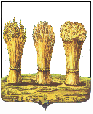 __________________________________________________________________РЕШЕНИЕ____________         		           	                                            №  _______О внесении изменений в решение городской Думы от 21.12.2018 № 1105-52/6 «О бюджете города Пензы на 2019 год  и плановый период 2020 и 2021 годов»На основании писем главных распорядителей бюджетных средств администрации города Пензы от 15.03.2019 № СВ 2-1-108, администрации Железнодорожного района города Пензы от 22.03.2019 № 01-4-173, администрации Ленинского района города Пензы от 29.03.2019 № 672, администрации Октябрьского района города Пензы от 29.03.2019 № 02-03-554, администрации Первомайского района города Пензы от 26.03.2019 № 717, Финансового управления города Пензы от 15.03.2019 №№ 1118,          06-10/03, от 29.03.2019, Комитета по физической культуре, спорту и молодежной политике города Пензы от 15.03.2019 № 217, от 18.03.2019 № 218, Управления культуры города Пензы от 15.03.2019 № 238/1, Управления жилищно-коммунального хозяйства города Пензы от 15.03.2019 № 586/5, Управления муниципального имущества администрации города Пензы от 19.03.2019 № 05-14-66, от 15.03.2019 № 05-14-068, Управления градостроительства и архитектуры администрации города Пензы                       от 15.03.2019 № 141,  Социального управления города Пензы от 14.03.2019 № 14/456, Управления образования города Пензы от 15.03.2019 № 604/01-01-28, уведомлений Министерства финансов Пензенской области от 04.03.2019 № 840-S239-3-1,                     от 13.03.2019 № 850-S303-2-1, от 14.03.2019 №№ 850-19-Д40-3-9, 850-19-Д40-3-39,               от 15.03.2019 №№ 813-0-3-7, 813-0-3-8, 813-0-3-9, 813-19-Г52-3-2, 813-19-Г52-3-10,           813-19-Г52-3-11, от 26.03.2019 №№ 813-S260-3-7, 874-19-443-2-1, 874-19-443-2-4,                 от 28.03.2019 №№ 874-S222-3-9, 874-S222-3-10, от 29.03.2019 №№ 840-19-Г86-3-9,                     840-19-Г86-3-43, постановления администрации города Пензы от 26.03.2019 № 514 «О выделении денежных средств из резервного фонда администрации города Пензы» и руководствуясь статьей 22 Устава города Пензы,Пензенская городская Дума решила: 1. Внести в решение Пензенской городской Думы от 21.12.2018 № 1105-52/6 «О бюджете города Пензы на 2019 год и плановый период 2020 и 2021 годов» (Муниципальная газета «Пенза» 2018, № 37 (спецвыпуск), 2019, №№ 1 (спецвыпуск),        4 (спецвыпуск), 8 (спецвыпуск) следующие изменения:статью 1 изложить в следующей редакции: «Статья 1. Основные характеристики бюджета города Пензы на 2019 год и плановый период 2020 и 2021 годов«1. Утвердить основные характеристики бюджета города Пензы на 2019 год:1)  общий объем доходов бюджета города Пензы в сумме 14 002 972,71691 тыс.рублей;2) общий объем расходов бюджета города Пензы в сумме 14720362,31691 тыс.рублей;3) размер резервного фонда администрации города Пензы в сумме 5638 тыс. рублей;4) верхний предел муниципального долга города Пензы на 1 января 2020 года в сумме 4632493,4 тыс. рублей, в том числе верхний предел долга по муниципальным гарантиям города Пензы в сумме 0 рублей;5)  дефицит бюджета города Пензы в сумме 717389,6 тыс. рублей.2.  Утвердить основные характеристики бюджета города Пензы на плановый период 2020 и 2021 годов:1)  общий объем доходов бюджета города Пензы на 2020 год в сумме 12895580,48565 тыс. рублей и на 2021 год в сумме  12672148,315 тыс. рублей;2) общий объем расходов бюджета города Пензы на 2020 год в сумме 13051614,18565 тыс.рублей, в том числе условно утвержденные расходы в сумме 333449,085 тыс. рублей и на 2021 год в сумме 12771540,915 тыс.рублей, в том числе условно утвержденные расходы в сумме 378856,375 тыс.рублей;3) размер резервного фонда администрации города Пензы на 2020 год в сумме 6000 тыс. рублей и  на 2021 год в сумме 6000 тыс.рублей;4) верхний предел муниципального долга города Пензы на 1 января 2021 года в сумме 4737493,4 тыс. рублей, в том числе верхний предел долга по муниципальным гарантиям города Пензы в сумме 0 рублей и на 1 января 2022 года верхний предел муниципального долга  города Пензы в сумме 4785852,3 тыс. рублей, в том числе верхний предел долга по муниципальным гарантиям города Пензы в сумме 0 рублей;5) дефицит бюджета города Пензы на 2020 год в сумме 156033,7 тыс. рублей и на 2021 год в сумме  99392,6 тыс. рублей.»;статью 6 изложить в следующей редакции:«Статья 6.  Безвозмездные поступления в бюджет города ПензыУтвердить объем безвозмездных поступлений в бюджет города Пензы на 2019 год и плановый период 2020 и 2021 годов согласно приложению № 6 к настоящему решению, из них объем межбюджетных трансфертов в 2019 году - в сумме 8 922 195,81691 тыс. рублей, в 2020 году – в сумме 7 544 332,38565 тыс. рублей, в 2021 году – в сумме  7 432 009,715 тыс. рублей.»;в статью 7 внести следующие изменения:- пункт 1 части 1 изложить в следующей редакции:«1) общий объем бюджетных ассигнований, направляемых на исполнение публичных нормативных обязательств на 2019 год в сумме 1990577,882 тыс.рублей, на  2020 год  в сумме 1739160,8 тыс.рублей и на 2021 год в сумме 1768866,27  тыс.рублей;».- пункт 2 части 2 дополнить подпунктом б) следующего содержания:«б) по ремонту общего имущества многоквартирных жилых домов в городе Пензе.»;- дополнить частью 2.1. следующего содержания:«2.1. Юридическим лицам (за исключением субсидий муниципальным учреждениям), индивидуальным предпринимателям, физическим лицам по решению администрации города Пензы предоставляются гранты в форме субсидии на конкурсной основе в рамках реализации мероприятий по благоустройству дворовых территорий.».4) часть 1 статьи 8 изложить в следующей редакции:«1. В соответствии со статьей 17.1 Положения о бюджете и  бюджетном  процессе в городе Пензе, утвержденного  решением Пензенской городской Думы от 29 февраля 2008 года № 893-43/4 в пределах общего объема расходов, установленного статьей 1 настоящего решения, утвердить объем бюджетных ассигнований муниципального дорожного фонда города Пензы:на 2019 год в сумме  1873741,58691 тыс.рублей;на 2020 год в сумме  1350637,606 тыс.рублей;на 2021 год в сумме 1264887,848 тыс.рублей.»;5) Приложение №1 изложить в следующей редакции:                                                                                                                                                                                                         «Приложение № 1                                                                                               к решению городской Думы от 21.12.2018 № 1105-52/6  Источники финансирования дефицита бюджета города Пензы на 2019 год и на плановый период 2020 и 2021 годов                                                                                                                                                                                                                      (тыс. рублей)»;6) приложение № 6 изложить в следующей редакции:«Приложение № 6                                                                                                                    к решению городской Думы от 21.12.2018г. № 1105-52/6Объем безвозмездных поступлений в бюджет города Пензы на 2019 год и плановый период 2020 и 2021 годов 	                                                                                                                                                                         (тыс. рублей)								                                                                                                 »;  Приложение № 7 изложить в  следующей редакции:«Приложение № 7                                                                                               к решению городской Думы от 21.12.2018 № 1105-52/6  Распределение бюджетных ассигнований по разделам, подразделам, целевым статьям (муниципальным программам и непрограммным направлениям деятельности), группам и подгруппам видов расходов классификации расходов бюджета города Пензы на 2019 год и на плановый период 2020 и 2021 годов(тыс.рублей)»;8) Приложение № 8 изложить в следующей редакции:«Приложение № 8                                                                                               к решению городской Думы от 21.12.2018 № 1105-52/6  Ведомственная структура расходов бюджета города Пензы                                                                                                                                                                                                                                               на 2019 год и на плановый период 2020 и 2021 годов(тыс.рублей)»;9) Приложение № 9 изложить в следующей редакции:																		«Приложение № 9                                                                                                   к решению городской Думы от 21.12.2018 № 1105-52/6  Распределение бюджетных ассигнований по целевым статьям (муниципальным программам и непрограммным направлениям деятельности), группам видов расходов, подгруппам видов расходов, разделам, подразделам классификации расходов бюджета города Пензы на 2019 год  и на плановый период 2020 и 2021 годов                                                                                                                                                                                                                                 (тыс.рублей)	».10) Приложение №10 изложить в следующей редакции:                                                                                                                                                                                                                                                                                          «Приложение № 10                                                                                                     к решению городской Думы                                                                                                                   от 21.12.2018 № 1105-52/6  Программа 
муниципальных заимствованийгорода Пензы на 2019 год и на плановый период 2020 и 2021 годов1. Муниципальные заимствования города Пензы на 2019 год                                                                                                                                          (тыс. рублей)2. Муниципальные заимствования города Пензы на 2020 и 2021 годы                                                                                                                                              (тыс. рублей)».2. Настоящее решение опубликовать в муниципальной газете «Пенза» не позднее десяти дней после его подписания.	3. Настоящее решение вступает в силу на следующий день после его официального опубликования, но не ранее вступления в силу решения Пензенской городской Думы «О внесении изменений в прогнозный план приватизации муниципального имущества города Пензы на 2019 год и плановый период 2020-2021 годов, утвержденный решением Пензенской городской Думы от 30.11.2018 № 1093-51/6», предусматривающего продажу 100% акций АО «Пензгорстройзаказчик».Глава города		 	                                    			Н.М.ТактаровНаименованиеКод2019 год2020 год2021 годКредиты кредитных организаций в валюте Российской Федерации000 01 02 00 00 00 0000 000292570,0126641,270000,1Получение кредитов от кредитных организаций в валюте Российской Федерации000 01 02 00 00 00 0000 7001402570,01661641,21700000,1Получение кредитов от кредитных организаций бюджетами городских округов  в валюте Российской Федерации992 01 02 00 00 04 0000 7101402570,01661641,21700000,1Погашение кредитов, предоставленных кредитными организациями в валюте Российской Федерации000 01 02 00 00 00 0000 800-1110000,0-1535000,0-1630000,0Погашение бюджетами городских округов кредитов от кредитных организаций в валюте Российской Федерации992 01 02 00 00 04 0000 810-1110000,0-1535000,0-1630000,0Бюджетные кредиты от других бюджетов бюджетной системы Российской Федерации 000 01 03 00 00 00 0000 000-21641,2-21641,2-21641,2Получение бюджетных кредитов от других бюджетов бюджетной системы Российской Федерации в валюте Российской Федерации000 01 03 01 00 00 0000 700446758,0--Получение кредитов от других бюджетов бюджетной системы Российской Федерации бюджетами городских округов в валюте Российской Федерации 901 01 03 01 00 04 0000 710446758,0--Погашение бюджетных кредитов, полученных от других бюджетов бюджетной системы Российской Федерации в валюте Российской Федерации000 01 03 01 00 00 0000 800-468399,2-21641,2-21641,2Погашение бюджетами городских округов кредитов от других бюджетов бюджетной системы Российской Федерации в валюте Российской Федерации 901 01 03 01 00 04 0000 810-446758,0--Погашение бюджетами городских округов кредитов от других бюджетов бюджетной системы Российской Федерации в валюте Российской Федерации992 01 03 01 00 04 0000 810-21641,2-21641,2-21641,2Изменение остатков средств на счетах по учету средств бюджетов000 01 05 00 00 00 0000 00036884,150000,050000,0Увеличение прочих остатков денежных средств бюджетов городских округов992 01 05 02 01 04 0000 510-16261877,41691-14558255,38565-14373181,715Уменьшение прочих остатков денежных средств бюджетов городских округов992 01 05 02 01 04 0000 61016298761,5169114608255,3856514423181,715Иные источники внутреннего финансирования дефицитов бюджетов000 01 06 00 00 00 0000 000409576,71033,71033,7Акции и иные формы участия в капитале, находящиеся в государственной и муниципальной собственности000 01 06 01 00 00 0000 000408543,0--Средства от продажи акций и иных форм участия в капитале, находящихся в государственной и муниципальной собственности000 01 06 01 00 00 0000 630408543,0--Средства от продажи акций и иных форм участия в капитале, находящихся в  собственности городских округов966 01 06 01 00 04 0000 630408543,0--Бюджетные кредиты, предоставленные внутри страны в валюте Российской Федерации000 01 06 05 00 00 0000 0001033,71033,71033,7Возврат бюджетных кредитов, предоставленных  юридическим лицам  в валюте Российской Федерации000 01 06 05 01 00 0000 6001033,71033,71033,7Возврат бюджетных кредитов, предоставленных  юридическим лицам из бюджетов городских округов   в валюте Российской Федерации992 01 06 05 01 04 0000 6401033,71033,71033,7Всего717389,6156033,799392,6КодВиды  доходовСумма на   2019 годСумма на   2020 годСумма на    2021 год000 2 00 00000 00 0000 000Безвозмездные поступления8 922 195,816917 544 332,385657 432 009,715000 2 02 00000 00 0000 000Безвозмездные поступления от других бюджетов бюджетной системы Российской Федерации8 922 195,816917 544 332,385657 432 009,715000 2 02 10000 00 0000 150Дотации бюджетам бюджетной системы Российской Федерации290 328,013136 710,965142 057,375000 2 02 15001 00 0000 150Дотации на выравнивание бюджетной обеспеченности146 879,413133 660,265139 006,675000 2 02 15001 04 0000 150Дотации бюджетам городских округов на выравнивание бюджетной обеспеченности146 879,413133 660,265139 006,675000 2 02 15002 00 0000 150Дотации бюджетам на поддержку мер по обеспечению сбалансированности бюджетов143 448,63 050,73 050,7000 2 02 15002 04 0000 150Дотации  бюджетам городских округов на поддержку мер по обеспечению сбалансированности бюджетов143 448,63 050,73 050,7000 2 02 20000 00 0000 150Субсидии бюджетам бюджетной системы Российской Федерации (межбюджетные субсидии)1 867 725,52902860 277,05065444 890,09000 2 02 25021 00 0000 150Субсидии бюджетам на реализацию мероприятий по стимулированию программ развития жилищного строительства субъектов Российской Федерации458 221,907--000 2 02 25021 04 0000 150Субсидии бюджетам городских округов на реализацию мероприятий по стимулированию программ развития жилищного строительства субъектов Российской Федерации458 221,907--000 2 02 25232 00 0000 150Субсидии бюджетам на создание дополнительных мест для детей в возрасте от 1,5 до 3 лет в образовательных организациях, осуществляющих образовательную деятельность по образовательным программам дошкольного образования73 867,0914286 714,35586 502,59000 2 02 25232 04 0000 150Субсидии бюджетам городских округов на создание дополнительных мест для детей в возрасте от 1,5 до 3 лет в образовательных организациях, осуществляющих образовательную деятельность по образовательным программам дошкольного образования73 867,0914286 714,35586 502,59000 2 02 25497 00 0000 150Субсидии бюджетам на реализацию мероприятий по обеспечению жильем молодых семей46 900,51434--000 2 02 25497 04 0000 150Субсидии бюджетам городских округов на реализацию мероприятий по обеспечению жильем молодых семей46 900,51434--000 2 02 25520 00 0000 150Субсидии бюджетам на реализацию мероприятий по содействию созданию в субъектах Российской Федерации новых мест в общеобразовательных организациях383 814,97283415 175,19565-000 2 02 25520 04 0000 150Субсидии бюджетам городских округов на реализацию мероприятий по содействию созданию в субъектах Российской Федерации новых мест в общеобразовательных организациях383 814,97283415 175,19565-000 2 02 25555 00 0000 150Субсидии бюджетам на реализацию программ формирования современной городской среды143 434,34343--000 2 02 25555 04 0000 150Субсидии бюджетам городских округов на реализацию программ формирования современной городской среды143 434,34343--000 2 02 29999 00 0000 150Прочие субсидии761 486,7358 387,5358 387,5000 2 02 29999 04 0000 150Прочие субсидии бюджетам городских округов761 486,7358 387,5358 387,5000 2 02 30000 00 0000 150Субвенции бюджетам бюджетной системы Российской Федерации6 079 260,702046 069 494,376 367 212,25000 2 02 30022 00 0000 150Субвенции   бюджетам    муниципальных образований на предоставление гражданам субсидий на  оплату  жилого помещения и коммунальных услуг55 854,358 695,358 695,3000 2 02 30022 04 0000 150Субвенции     бюджетам      городских округов на  предоставление  гражданам субсидий на оплату  жилого  помещения и коммунальных услуг55 854,358 695,358 695,3000 2 02 30024 00 0000 150Субвенции   местным    бюджетам    на выполнение передаваемых   полномочий субъектов Российской Федерации5 485 341,95 475 706,355 752 016,05000 2 02 30024 04 0000 150Субвенции     бюджетам      городских округов  на  выполнение  передаваемых полномочий субъектов Российской Федерации5 485 341,95 475 706,355 752 016,05000 2 02 35082 00 0000 150Субвенции бюджетам муниципальных образований на предоставление жилых помещений детям-сиротам и детям, оставшимся без попечения родителей, лицам из их числа по договорам найма специализированных жилых помещений79 863,8600449 190,249 206,2000 2 02 35082 04 0000 150Субвенции  бюджетам городских округов на предоставление жилых помещений детям-сиротам и детям, оставшимся без попечения родителей, лицам из их числа по договорам найма специализированных жилых помещений79 863,8600449 190,249 206,2000 2 02 35084 00 0000 150Субвенции бюджетам муниципальных образований на осуществление ежемесячной денежной выплаты, назначаемой в случае рождения третьего ребенка или последующих детей до достижения ребенком возраста трех лет14 285,901--000 2 02 35084 04 0000 150Субвенции бюджетам городских округов на осуществление ежемесячной денежной выплаты, назначаемой в случае рождения третьего ребенка или последующих детей до достижения ребенком возраста трех лет14 285,901--000 2 02 35120 00 0000 150Субвенции бюджетам на осуществление полномочий по составлению (изменению) списков кандидатов в присяжные заседатели федеральных судов общей юрисдикции в Российской Федерации33,034,035,4000 2 02 35120 04 0000 150Субвенции бюджетам городских округов на осуществление полномочий по составлению (изменению) списков кандидатов в присяжные  заседатели федеральных судов общей юрисдикции в Российской Федерации33,034,035,4000 2 02 35137 00 0000 150Субвенции бюджетам на осуществление переданных полномочий Российской Федерации по представлению отдельных мер социальной поддержки граждан, подвергшихся воздействию радиации7 743,46 925,97 487,6000 2 02 35137 04 0000 150Субвенции бюджетам городских округов на осуществление переданных полномочий Российской Федерации по предоставлению отдельных мер социальной поддержки граждан, подвергшихся воздействию радиации7 743,46 925,97 487,6000 2 02 35380 00 0000 150Субвенции бюджетам на выплату государственных пособий лицам, не подлежащим обязательному страхованию на случай временной нетрудоспособности и в связи с материнством, и лицам, уволенным в связи с ликвидацией организаций (прекращением деятельности, полномочий физическими лицами)172 437,5179 098,0185 861,3000 2 02 35380 04 0000 150Субвенции бюджетам городских округов на выплату государственных пособий лицам, не подлежащим обязательному социальному страхованию на случай временной нетрудоспособности и в связи с материнством, и лицам, уволенным в связи с ликвидацией организаций (прекращением деятельности, полномочий физическими лицами)172 437,5179 098,0185 861,3000 2 02 35462 00 0000 150Субвенции бюджетам муниципальных образований  на компенсацию отдельным категориям граждан оплаты взноса на капитальный ремонт общего имущества в многоквартирном доме4 237,2414 163,824 138,8000 2 02 35462 04 0000 150Субвенции бюджетам городских округов на компенсацию  отдельным категориям граждан оплаты взноса на капитальный ремонт общего имущества  в многоквартирном доме4 237,2414 163,824 138,8000 2 02 35573 00 0000 150Субвенции на выполнение государственных полномочий по осуществлению ежемесячной выплаты в связи с рождением (усыновлением) первого ребенка259 463,6295 680,8309 771,6000 2 02 35573 00 0000 150Субвенции на выполнение государственных полномочий по осуществлению ежемесячной выплаты в связи с рождением (усыновлением) первого ребенка259 463,6295 680,8309 771,6000 2 02 40000 00 0000 150Иные межбюджетные трансферты684 881,57285477 850477 850000 2 02 45159 00 0000 150Межбюджетные трансферты, передаваемые бюджетам на создание в субъектах Российской Федерации дополнительных мест для детей в возрасте от 2 месяцев до 3 лет в образовательных организациях, осуществляющих образовательную деятельность по образовательным программам дошкольного образования112 893,30285--000 2 02 45159 04 0000 150Межбюджетные трансферты, передаваемые бюджетам городских округов на создание в субъектах Российской Федерации дополнительных мест для детей в возрасте от 2 месяцев до 3 лет в образовательных организациях, осуществляющих образовательную деятельность по образовательным программам дошкольного образования112 893,30285--000 2 02 45393 00 0000 150Межбюджетные трансферты, передаваемые бюджетам на финансовое обеспечение дорожной деятельности в рамках реализации национального проекта "Безопасные и качественные автомобильные дороги"570 850477 850477 850000 2 02 45393 04 0000 150Межбюджетные трансферты, передаваемые бюджетам городских округов на финансовое обеспечение дорожной деятельности в рамках реализации национального проекта "Безопасные и качественные автомобильные дороги"570 850477 850477 850000 2 02 49999 00 0000 150Прочие межбюджетные трансферты1 138,27--000 2 02 49999 04 0000 150Прочие межбюджетные трансферты, передаваемые бюджетам городских округов1 138,27--НаименованиеРзПрЦСРВРБюджет на 2019 годБюджет на 2020 годБюджет на 2021 годОБЩЕГОСУДАРСТВЕННЫЕ ВОПРОСЫ01619500,2223470333,17 483764,47 Функционирование высшего должностного лица субъекта Российской Федерации и муниципального образования01022288,22383,72475,5Глава муниципального образования010291 0 00 000002288,22383,72475,5Реализация органами местного самоуправления муниципальных функций010291 1 00 000002288,22383,72475,5Руководство и управление в сфере установленных функций010291 1 00 880002288,22383,72475,5Расходы на выплаты по оплате труда работников органов местного самоуправления010291 1 00 881002288,22383,72475,5Расходы на выплаты персоналу в целях обеспечения выполнения функций государственными (муниципальными) органами, казенными учреждениями, органами управления государственными внебюджетными фондами010291 1 00 881001002288,22383,72475,5Расходы на выплаты персоналу государственных (муниципальных) органов010291 1 00 881001202288,22383,72475,5Функционирование законодательных (представительных) органов государственной власти и представительных органов муниципальных образований010340129,341013,541863 Депутаты представительного органа муниципального образования010392 0 00 000002360,72459,22554 Реализация органами местного самоуправления муниципальных функций010392 1 00 000002360,72459,22554 Руководство и управление в сфере установленных функций010392 1 00 880002360,72459,22554 Расходы на выплаты по оплате труда работников органов местного самоуправления010392 1 00 881002360,72459,22554 Расходы на выплаты персоналу в целях обеспечения выполнения функций государственными (муниципальными) органами, казенными учреждениями, органами управления государственными внебюджетными фондами010392 1 00 881001002360,72459,22554 Расходы на выплаты персоналу государственных (муниципальных) органов010392 1 00 881001202360,72459,22554 Обеспечение деятельности органов местного самоуправления010395 0 00 0000037768,638554,339309 Реализация органами местного самоуправления муниципальных функций010395 1 00 0000037768,638554,339309 Руководство и управление в сфере установленных функций010395 1 00 8800037768,638554,339309 Расходы на выплаты по оплате труда работников органов местного самоуправления010395 1 00 8810018808,619594,320349 Расходы на выплаты персоналу в целях обеспечения выполнения функций государственными (муниципальными) органами, казенными учреждениями, органами управления государственными внебюджетными фондами010395 1 00 8810010018808,619594,320349 Расходы на выплаты персоналу государственных (муниципальных) органов010395 1 00 8810012018808,619594,320349 Расходы на обеспечение функций органов местного самоуправления010395 1 00 8820018960 18960 18960 Расходы на выплаты персоналу в целях обеспечения выполнения функций государственными (муниципальными) органами, казенными учреждениями, органами управления государственными внебюджетными фондами010395 1 00 88200100548,1396 396 Расходы на выплаты персоналу государственных (муниципальных) органов010395 1 00 88200120548,1396 396 Закупка товаров, работ и услуг для обеспечения государственных (муниципальных) нужд010395 1 00 8820020018376,518528,618528,6Иные закупки товаров, работ и услуг для обеспечения государственных (муниципальных) нужд010395 1 00 8820024018376,518528,618528,6Иные бюджетные ассигнования010395 1 00 8820080035,435,435,4Уплата налогов, сборов и иных платежей010395 1 00 8820085035,435,435,4Функционирование Правительства Российской Федерации, высших исполнительных органов государственной власти субъектов Российской Федерации, местных администраций0104219500,2227149,5234606,4Глава местной администрации (исполнительно-распорядительного органа муниципального образования)010494 0 00 000002288,22383,72475,5Реализация органами местного самоуправления муниципальных функций010494 1 00 000002288,22383,72475,5Руководство и управление в сфере установленных функций010494 1 00 880002288,22383,72475,5Расходы на выплаты по оплате труда работников органов местного самоуправления010494 1 00 881002288,22383,72475,5Расходы на выплаты персоналу в целях обеспечения выполнения функций государственными (муниципальными) органами, казенными учреждениями, органами управления государственными внебюджетными фондами010494 1 00 881001002288,22383,72475,5Расходы на выплаты персоналу государственных (муниципальных) органов010494 1 00 881001202288,22383,72475,5Обеспечение деятельности органов местного самоуправления010495 0 00 00000217050,9224765,8232130,9Реализация органами местного самоуправления муниципальных функций010495 1 00 00000214173,1221781,3229040,3Руководство и управление в сфере установленных функций010495 1 00 88000214173,1221781,3229040,3Расходы на выплаты по оплате труда работников органов местного самоуправления010495 1 00 88100180970 188477,1195736,1Расходы на выплаты персоналу в целях обеспечения выполнения функций государственными (муниципальными) органами, казенными учреждениями, органами управления государственными внебюджетными фондами010495 1 00 88100100180970 188477,1195736,1Расходы на выплаты персоналу государственных (муниципальных) органов010495 1 00 88100120180970 188477,1195736,1Расходы на обеспечение функций органов местного самоуправления010495 1 00 8820033203,133304,233304,2Расходы на выплаты персоналу в целях обеспечения выполнения функций государственными (муниципальными) органами, казенными учреждениями, органами управления государственными внебюджетными фондами010495 1 00 88200100875 0 0 Расходы на выплаты персоналу государственных (муниципальных) органов010495 1 00 88200120875 0 0 Закупка товаров, работ и услуг для обеспечения государственных (муниципальных) нужд010495 1 00 8820020030323,930597,730597,7Иные закупки товаров, работ и услуг для обеспечения государственных (муниципальных) нужд010495 1 00 8820024030323,930597,730597,7Иные бюджетные ассигнования010495 1 00 882008002004,22706,52706,5Исполнение судебных актов010495 1 00 8820083030 0 0 Уплата налогов, сборов и иных платежей010495 1 00 882008501974,22706,52706,5Межбюджетные трансферты010495 3 00 000002877,82984,53090,6Субвенции на исполнение государственных полномочий по управлению охраной труда010495 3 00 740202296 2384,42469,2Расходы на выплаты персоналу в целях обеспечения выполнения функций государственными (муниципальными) органами, казенными учреждениями, органами управления государственными внебюджетными фондами010495 3 00 740201002101,12188,82273,5Расходы на выплаты персоналу государственных (муниципальных) органов010495 3 00 740201202101,12188,82273,5Закупка товаров, работ и услуг для обеспечения государственных (муниципальных) нужд010495 3 00 74020200194,9195,6195,7Иные закупки товаров, работ и услуг для обеспечения государственных (муниципальных) нужд010495 3 00 74020240194,9195,6195,7Субвенции на исполнение государственных полномочий Пензенской области по созданию и организации комиссий по делам несовершеннолетних и защите их прав010495 3 00 75510574,1596,1617,4Расходы на выплаты персоналу в целях обеспечения выполнения функций государственными (муниципальными) органами, казенными учреждениями, органами управления государственными внебюджетными фондами010495 3 00 75510100574,1596,1617,4Расходы на выплаты персоналу государственных (муниципальных) органов010495 3 00 75510120574,1596,1617,4Предоставление жилых помещений детям-сиротам и детям, оставшимся без попечения родителей, лицам из их числа по договорам найма специализированных жилых помещений010495 3 00 R08207,74 4 Закупка товаров, работ и услуг для обеспечения государственных (муниципальных) нужд010495 3 00 R08202007,74 4 Иные закупки товаров, работ и услуг для обеспечения государственных (муниципальных) нужд010495 3 00 R08202407,74 4 Другие вопросы в области деятельности органов местного самоуправления010496 0 00 00000161,10 0 Реализация органами местного самоуправления муниципальных функций010496 1 00 00000161,10 0 Руководство и управление в сфере установленных функций010496 1 00 88000161,10 0 Расходы на выплату единовременного пособия при выходе на пенсию за выслугу лет010496 1 00 88300161,10 0 Расходы на выплаты персоналу в целях обеспечения выполнения функций государственными (муниципальными) органами, казенными учреждениями, органами управления государственными внебюджетными фондами010496 1 00 88300100161,10 0 Расходы на выплаты персоналу государственных (муниципальных) органов010496 1 00 88300120161,10 0 Судебная система010533 34 35,4Непрограммные направления деятельности в области общегосударственных вопросов010598 0 00 0000033 34 35,4Межбюджетные трансферты010598 3 00 0000033 34 35,4Осуществление полномочий по составлению (изменению) списков кандидатов в присяжные заседатели федеральных судов общей юрисдикции в Российской Федерации010598 3 00 5120033 34 35,4Закупка товаров, работ и услуг для обеспечения государственных (муниципальных) нужд010598 3 00 5120020033 34 35,4Иные закупки товаров, работ и услуг для обеспечения государственных (муниципальных) нужд010598 3 00 5120024033 34 35,4Обеспечение деятельности финансовых, налоговых и таможенных органов и органов финансового (финансово-бюджетного) надзора010654396,52453983,255952,9Руководитель контрольно-счетной палаты муниципального образования и его заместители010693 0 00 000002171,62262,12349,3Реализация органами местного самоуправления муниципальных функций010693 1 00 000002171,62262,12349,3Руководство и управление в сфере установленных функций010693 1 00 880002171,62262,12349,3Расходы на выплаты по оплате труда работников органов местного самоуправления010693 1 00 881002171,62262,12349,3Расходы на выплаты персоналу в целях обеспечения выполнения функций государственными (муниципальными) органами, казенными учреждениями, органами управления государственными внебюджетными фондами010693 1 00 881001002171,62262,12349,3Расходы на выплаты персоналу государственных (муниципальных) органов010693 1 00 881001202171,62262,12349,3Обеспечение деятельности органов местного самоуправления010695 0 00 0000048656,92448004 49743,4Реализация органами местного самоуправления муниципальных функций010695 1 00 0000048656,92448004 49743,4Руководство и управление в сфере установленных функций010695 1 00 8800048656,92448004 49743,4Расходы на выплаты по оплате труда работников органов местного самоуправления010695 1 00 8810043355,145166,846906,2Расходы на выплаты персоналу в целях обеспечения выполнения функций государственными (муниципальными) органами, казенными учреждениями, органами управления государственными внебюджетными фондами010695 1 00 8810010043355,145166,846906,2Расходы на выплаты персоналу государственных (муниципальных) органов010695 1 00 8810012043355,145166,846906,2Расходы на обеспечение функций органов местного самоуправления010695 1 00 882005301,8242837,22837,2Расходы на выплаты персоналу в целях обеспечения выполнения функций государственными (муниципальными) органами, казенными учреждениями, органами управления государственными внебюджетными фондами010695 1 00 88200100155,10 0 Расходы на выплаты персоналу государственных (муниципальных) органов010695 1 00 88200120155,10 0 Закупка товаров, работ и услуг для обеспечения государственных (муниципальных) нужд010695 1 00 882002005100,6242796,12796,1Иные закупки товаров, работ и услуг для обеспечения государственных (муниципальных) нужд010695 1 00 882002405100,6242796,12796,1Иные бюджетные ассигнования010695 1 00 8820080046,141,141,1Уплата налогов, сборов и иных платежей010695 1 00 8820085046,141,141,1Аудиторы контрольно-счетной палаты муниципального образования010697 0 00 000003568 3717,13860,2Реализация органами местного самоуправления муниципальных функций010697 1 00 000003568 3717,13860,2Руководство и управление в сфере установленных функций010697 1 00 880003568 3717,13860,2Расходы на выплаты по оплате труда работников органов местного самоуправления010697 1 00 881003568 3717,13860,2Расходы на выплаты персоналу в целях обеспечения выполнения функций государственными (муниципальными) органами, казенными учреждениями, органами управления государственными внебюджетными фондами010697 1 00 881001003568 3717,13860,2Расходы на выплаты персоналу государственных (муниципальных) органов010697 1 00 881001203568 3717,13860,2Обеспечение проведения выборов и референдумов010729819,40 0 Другие вопросы в области деятельности органов местного самоуправления010796 0 00 0000029819,40 0 Реализация органами местного самоуправления муниципальных функций010796 1 00 0000029819,40 0 Проведение выборов в представительные органы местного самоуправления010796 1 00 2306029819,40 0 Иные бюджетные ассигнования010796 1 00 2306080029819,40 0 Специальные расходы010796 1 00 2306088029819,40 0 Резервные фонды 01115430,86000 6000 Другие вопросы в области деятельности органов местного самоуправления011196 0 00 000005430,86000 6000 Реализация органами местного самоуправления муниципальных функций011196 1 00 000005430,86000 6000 Резервные фонды местных администраций011196 1 00 231005430,86000 6000 Иные бюджетные ассигнования011196 1 00 231008005430,86000 6000 Резервные средства011196 1 00 231008705430,86000 6000 Другие общегосударственные вопросы0113267902,7983139769,27 142831,27 Муниципальная программа "Обеспечение управления муниципальной собственностью города Пензы на 2015-2021 годы"011306 0 00 0000041939,65430320 29771,5Основное мероприятие "Приватизация муниципального имущества и проведение предпродажной подготовки объектов приватизации"011306 0 01 00000435,8435,8435,8Расходы на приватизацию муниципального имущества и проведение предпродажной подготовки объектов приватизации011306 0 01 80140435,8435,8435,8Закупка товаров, работ и услуг для обеспечения государственных (муниципальных) нужд011306 0 01 80140200435,8435,8435,8Иные закупки товаров, работ и услуг для обеспечения государственных (муниципальных) нужд011306 0 01 80140240435,8435,8435,8Основное мероприятие "Проведение технической инвентаризации и паспортизации объектов недвижимости"011306 0 02 000001981,11985,21985,2Расходы на проведение технической инвентаризации и паспортизации объектов недвижимости011306 0 02 801101981,11985,21985,2Закупка товаров, работ и услуг для обеспечения государственных (муниципальных) нужд011306 0 02 801102001981,11985,21985,2Иные закупки товаров, работ и услуг для обеспечения государственных (муниципальных) нужд011306 0 02 801102401981,11985,21985,2Основное мероприятие "Разработка документации для оформления права муниципальной собственности на выявленные на территории города Пензы бесхозяйные объекты инженерной инфраструктуры"011306 0 04 00000510,3510,3510,3Расходы на разработку документации для оформления права муниципальной собственности на выявленные на территории города Пензы бесхозяйные объекты инженерной инфраструктуры011306 0 04 21920510,3510,3510,3Закупка товаров, работ и услуг для обеспечения государственных (муниципальных) нужд011306 0 04 21920200510,3510,3510,3Иные закупки товаров, работ и услуг для обеспечения государственных (муниципальных) нужд011306 0 04 21920240510,3510,3510,3Основное мероприятие "Проведение оценки объектов муниципальной собственности"011306 0 05 00000827,5827,5827,5Расходы на проведение оценки объектов муниципальной собственности011306 0 05 80120827,5827,5827,5Закупка товаров, работ и услуг для обеспечения государственных (муниципальных) нужд011306 0 05 80120200827,5827,5827,5Иные закупки товаров, работ и услуг для обеспечения государственных (муниципальных) нужд011306 0 05 80120240827,5827,5827,5Основное мероприятие "Содержание имущества, находящегося в муниципальной собственности"011306 0 06 00000422,4422,4422,4Расходы на содержание имущества, находящегося в муниципальной собственности011306 0 06 21930422,4422,4422,4Закупка товаров, работ и услуг для обеспечения государственных (муниципальных) нужд011306 0 06 21930200351,2351,2351,2Иные закупки товаров, работ и услуг для обеспечения государственных (муниципальных) нужд011306 0 06 21930240351,2351,2351,2Иные бюджетные ассигнования011306 0 06 2193080071,271,271,2Уплата налогов, сборов и иных платежей011306 0 06 2193085071,271,271,2Основное мероприятие "Проведение оценки объектов недвижимости"011306 0 10 00000656,7656,7656,7Расходы на проведение оценки объектов недвижимости011306 0 10 80180656,7656,7656,7Закупка товаров, работ и услуг для обеспечения государственных (муниципальных) нужд011306 0 10 80180200656,7656,7656,7Иные закупки товаров, работ и услуг для обеспечения государственных (муниципальных) нужд011306 0 10 80180240656,7656,7656,7Основное мероприятие "Выкуп (изъятие) земельных участков, движимого и недвижимого имущества для муниципальных нужд"011306 0 11 000002177,8540 0 Расходы на выкуп (изъятие) земельных участков, движимого и недвижимого имущества для муниципальных нужд011306 0 11 264202177,8540 0 Капитальные вложения в объекты государственной (муниципальной) собственности011306 0 11 264204002177,8540 0 Бюджетные инвестиции011306 0 11 264204102177,8540 0 Основное мероприятие "Приобретение недвижимости в муниципальную собственность"011306 0 12 0000034928 25482,124933,6Расходы на приобретение недвижимости в муниципальную собственность, приобретение в лизинг специализированной техники, необходимой для содержания улично-дорожной сети города Пензы011306 0 12 8017034928 25482,124933,6Закупка товаров, работ и услуг для обеспечения государственных (муниципальных) нужд011306 0 12 8017020034928 25482,124933,6Иные закупки товаров, работ и услуг для обеспечения государственных (муниципальных) нужд011306 0 12 8017024034928 25482,124933,6Муниципальная программа "Развитие и повышение эффективности муниципальной службы в городе Пензе на 2015-2021 годы"011314 0 00 00000478 478 478 Подпрограмма "Развитие муниципальной службы в городе Пензе"011314 1 00 00000258 258 258 Основное мероприятие "Организация мероприятий по профессиональному развитию муниципальных служащих города Пензы"011314 1 01 00000258 258 258 Расходы на организацию мероприятий по профессиональному развитию муниципальных служащих города Пензы011314 1 01 24010258 258 258 Закупка товаров, работ и услуг для обеспечения государственных (муниципальных) нужд011314 1 01 24010200258 258 258 Иные закупки товаров, работ и услуг для обеспечения государственных (муниципальных) нужд011314 1 01 24010240258 258 258 Подпрограмма "Противодействие коррупции в городе Пензе"011314 2 00 00000220 220 220 Основное мероприятие "Информационно-просветительные мероприятия по вопросам противодействия коррупции"011314 2 01 00000120 120 120 Информационно-просветительные мероприятия по вопросам противодействия коррупции011314 2 01 24020120 120 120 Закупка товаров, работ и услуг для обеспечения государственных (муниципальных) нужд011314 2 01 24020200120 120 120 Иные закупки товаров, работ и услуг для обеспечения государственных (муниципальных) нужд011314 2 01 24020240120 120 120 Основное мероприятие "Организация обучения муниципальных служащих, ответственных за работу по профилактике коррупционных правонарушений"011314 2 02 00000100 100 100 Организация обучения муниципальных служащих, ответственных за работу по профилактике коррупционных правонарушений011314 2 02 24030100 100 100 Закупка товаров, работ и услуг для обеспечения государственных (муниципальных) нужд011314 2 02 24030200100 100 100 Иные закупки товаров, работ и услуг для обеспечения государственных (муниципальных) нужд011314 2 02 24030240100 100 100 Муниципальная программа "Профилактика правонарушений на территории города Пензы в 2017-2021 годах"011317 0 00 00000160,27 160,27 160,27 Подпрограмма "Профилактика правонарушений и взаимодействие с правоохранительными органами по охране общественного порядка в городе Пензе"011317 1 00 00000130,27 130,27 130,27 Основное мероприятие "Повышение эффективности системы профилактики правонарушений  в городе Пензе"011317 1 01 00000130,27 130,27 130,27 Расходы на страхование членов народной дружины011317 1 01 2601018,27 18,27 18,27 Закупка товаров, работ и услуг для обеспечения государственных (муниципальных) нужд011317 1 01 2601020018,27 18,27 18,27 Иные закупки товаров, работ и услуг для обеспечения государственных (муниципальных) нужд011317 1 01 2601024018,27 18,27 18,27 Расходы на организацию деятельности Советов общественности по профилактике правонарушений микрорайонов города Пензы, организацию деятельности членов народной дружины011317 1 01 2602062 62 62 Закупка товаров, работ и услуг для обеспечения государственных (муниципальных) нужд011317 1 01 2602020062 62 62 Иные закупки товаров, работ и услуг для обеспечения государственных (муниципальных) нужд011317 1 01 2602024062 62 62 Проведение конкурса "Лучший участковый уполномоченный полиции города Пензы"011317 1 01 2604050 50 50 Закупка товаров, работ и услуг для обеспечения государственных (муниципальных) нужд011317 1 01 2604020050 50 50 Иные закупки товаров, работ и услуг для обеспечения государственных (муниципальных) нужд011317 1 01 2604024050 50 50 Подпрограмма "Профилактика потребления наркотических средств, алкоголизма, пьянства, табакокурения в городе Пензе"011317 3 00 0000030 30 30 Основное мероприятие "Приобретение краски для уничтожения надписей, рекламирующих незаконное распространение наркотических средств и психотропных веществ, на тротуарах, фасадах многоквартирных домов, нежилых помещений и др."011317 3 02 0000030 30 30 Приобретение краски для уничтожения надписей, рекламирующих незаконное распространение наркотических средств и психотропных веществ, на тротуарах, фасадах многоквартирных домов, нежилых помещений011317 3 02 2606030 30 30 Закупка товаров, работ и услуг для обеспечения государственных (муниципальных) нужд011317 3 02 2606020030 30 30 Иные закупки товаров, работ и услуг для обеспечения государственных (муниципальных) нужд011317 3 02 2606024030 30 30 Обеспечение деятельности органов местного самоуправления011395 0 00 00000102627 106141,8109752,3Реализация органами местного самоуправления муниципальных функций011395 1 00 0000097723,2101049,7104478,4Руководство и управление в сфере установленных функций011395 1 00 8800097723,2101049,7104478,4Расходы на выплаты по оплате труда работников органов местного самоуправления011395 1 00 8810085712 89043,892472,5Расходы на выплаты персоналу в целях обеспечения выполнения функций государственными (муниципальными) органами, казенными учреждениями, органами управления государственными внебюджетными фондами011395 1 00 8810010085712 89043,892472,5Расходы на выплаты персоналу государственных (муниципальных) органов011395 1 00 8810012085712 89043,892472,5Расходы на обеспечение функций органов местного самоуправления011395 1 00 8820012011,212005,912005,9Расходы на выплаты персоналу в целях обеспечения выполнения функций государственными (муниципальными) органами, казенными учреждениями, органами управления государственными внебюджетными фондами011395 1 00 882001001,20 0 Расходы на выплаты персоналу государственных (муниципальных) органов011395 1 00 882001201,20 0 Закупка товаров, работ и услуг для обеспечения государственных (муниципальных) нужд011395 1 00 8820020011111,311107,211107,2Иные закупки товаров, работ и услуг для обеспечения государственных (муниципальных) нужд011395 1 00 8820024011111,311107,211107,2Иные бюджетные ассигнования011395 1 00 88200800898,7898,7898,7Уплата налогов, сборов и иных платежей011395 1 00 88200850898,7898,7898,7Межбюджетные трансферты011395 3 00 000004903,85092,15273,9Субвенции на исполнение государственных полномочий в сфере административных правоотношений011395 3 00 743102607,62707,92804,4Расходы на выплаты персоналу в целях обеспечения выполнения функций государственными (муниципальными) органами, казенными учреждениями, органами управления государственными внебюджетными фондами011395 3 00 743101002100,82189,22273,2Расходы на выплаты персоналу государственных (муниципальных) органов011395 3 00 743101202100,82189,22273,2Закупка товаров, работ и услуг для обеспечения государственных (муниципальных) нужд011395 3 00 74310200506,8518,7531,2Иные закупки товаров, работ и услуг для обеспечения государственных (муниципальных) нужд011395 3 00 74310240506,8518,7531,2Субвенции на исполнение государственных полномочий Пензенской области по созданию и организации комиссий по делам несовершеннолетних и защите их прав011395 3 00 755102296,22384,22469,5Расходы на выплаты персоналу в целях обеспечения выполнения функций государственными (муниципальными) органами, казенными учреждениями, органами управления государственными внебюджетными фондами011395 3 00 755101002296,22384,22469,5Расходы на выплаты персоналу государственных (муниципальных) органов011395 3 00 755101202296,22384,22469,5Другие вопросы в области деятельности органов местного самоуправления011396 0 00 000003224,91 2669,22669,2Реализация органами местного самоуправления муниципальных функций011396 1 00 000003224,91 2669,22669,2Расходы на выплату денежного поощрения (вознаграждения) руководителям органов общественной самодеятельности населения011396 1 00 23020362 0 0 Расходы на выплаты персоналу в целях обеспечения выполнения функций государственными (муниципальными) органами, казенными учреждениями, органами управления государственными внебюджетными фондами011396 1 00 23020100362 0 0 Расходы на выплаты персоналу государственных (муниципальных) органов011396 1 00 23020120362 0 0 Расходы на уплату взносов в ассоциацию муниципальных образований011396 1 00 230302519,22519,22519,2Иные бюджетные ассигнования011396 1 00 230308002519,22519,22519,2Уплата налогов, сборов и иных платежей011396 1 00 230308502519,22519,22519,2Расходы на оплату государственной пошлины011396 1 00 2307096 150 150 Иные бюджетные ассигнования011396 1 00 2307080096 150 150 Уплата налогов, сборов и иных платежей011396 1 00 2307085096 150 150 Руководство и управление в сфере установленных функций011396 1 00 88000247,71 0 0 Расходы на выплату единовременного пособия при выходе на пенсию за выслугу лет011396 1 00 88300247,71 0 0 Расходы на выплаты персоналу в целях обеспечения выполнения функций государственными (муниципальными) органами, казенными учреждениями, органами управления государственными внебюджетными фондами011396 1 00 88300100247,71 0 0 Расходы на выплаты персоналу государственных (муниципальных) органов011396 1 00 88300120247,71 0 0 Непрограммные направления деятельности в области общегосударственных вопросов011398 0 00 00000114430,64430 0 Реализация муниципальных функций в области общегосударственных вопросов011398 1 00 00000114430,64430 0 Исполнение судебных решений011398 1 00 90300114430,64430 0 Иные бюджетные ассигнования011398 1 00 90300800114430,64430 0 Исполнение судебных актов011398 1 00 90300830114430,64430 0 Иные непрограммные расходы органов местного самоуправления города Пензы011399 0 00 000005042,32 0 0 Исполнение судебных актов011399 4 00 000005042,32 0 0 Исполнение судебных решений011399 4 00 903005042,32 0 0 Закупка товаров, работ и услуг для обеспечения государственных (муниципальных) нужд011399 4 00 90300200667,20 0 Иные закупки товаров, работ и услуг для обеспечения государственных (муниципальных) нужд011399 4 00 90300240667,20 0 Иные бюджетные ассигнования011399 4 00 903008004375,12 0 0 Исполнение судебных актов011399 4 00 90300830749,82 0 0 Уплата налогов, сборов и иных платежей011399 4 00 903008503625,30 0 НАЦИОНАЛЬНАЯ БЕЗОПАСНОСТЬ И ПРАВООХРАНИТЕЛЬНАЯ ДЕЯТЕЛЬНОСТЬ0378585,5312879664,882470 Защита населения и территории от чрезвычайных ситуаций природного и техногенного характера, гражданская оборона030928393,8447429220 30205,8Муниципальная программа "Защита населения и территорий от чрезвычайных ситуаций, обеспечение пожарной безопасности в городе Пензе на 2015-2021 годы"030902 0 00 0000028326,829220 30205,8Подпрограмма "Гражданская оборона, защита населения и территории города Пензы от чрезвычайных ситуаций природного и техногенного характера"030902 1 00 0000028326,829220 30205,8Основное мероприятие "Мероприятия по защите населения и территории города Пензы от чрезвычайных ситуаций природного и техногенного характера"030902 1 01 000001530 1588,51588,5Расходы на мероприятия по защите населения и территории города Пензы от чрезвычайных ситуаций природного и техногенного характера030902 1 01 810101530 1588,51588,5Закупка товаров, работ и услуг для обеспечения государственных (муниципальных) нужд030902 1 01 810102001486,21544,71544,7Иные закупки товаров, работ и услуг для обеспечения государственных (муниципальных) нужд030902 1 01 810102401486,21544,71544,7Иные бюджетные ассигнования030902 1 01 8101080043,843,843,8Уплата налогов, сборов и иных платежей030902 1 01 8101085043,843,843,8Основное мероприятие "Функционирование при органе местного самоуправления постоянно действующего органа управления на муниципальном уровне единой системы предупреждения и ликвидации ЧС, уполномоченного решать задачи в области гражданской обороны, задачи в области защиты населения и территорий от ЧС природного и техногенного характера, а также обеспечению первичных мер пожарной безопасности, задач по обеспечению безопасности людей на водных объектах"030902 1 02 0000026589,627631,528617,3Субсидии  на повышение оплаты труда работников бюджетной сферы за счет средств бюджета Пензенской области030902 1 02 71050100,70 0 Расходы на повышение оплаты труда работников бюджетной сферы в связи с увеличением минимального размера оплаты труда за счет средств бюджета Пензенской области030902 1 02 71053100,70 0 Расходы на выплаты персоналу в целях обеспечения выполнения функций государственными (муниципальными) органами, казенными учреждениями, органами управления государственными внебюджетными фондами030902 1 02 71053100100,70 0 Расходы на выплаты персоналу казенных учреждений030902 1 02 71053110100,70 0 Субсидии на повышение оплаты труда работников бюджетной сферы за счет средств местного бюджета030902 1 02 Z10505,30 0 Расходы на повышение оплаты труда работников бюджетной сферы в связи с увеличением минимального размера оплаты труда  за счет средств местного бюджета030902 1 02 Z10535,30 0 Расходы на выплаты персоналу в целях обеспечения выполнения функций государственными (муниципальными) органами, казенными учреждениями, органами управления государственными внебюджетными фондами030902 1 02 Z10531005,30 0 Расходы на выплаты персоналу казенных учреждений030902 1 02 Z10531105,30 0 Расходы на функционирование при органе местного самоуправления постоянно действующего органа управления на муниципальном уровне единой системы предупреждения и ликвидации ЧС, уполномоченного решать задачи в области гражданской обороны, задачи в области защиты населения и территорий от ЧС природного и техногенного характера, а также обеспечению первичных мер пожарной безопасности, задач по обеспечению безопасности людей на водных объектах030902 1 02 8102026483,627631,528617,3Расходы на выплаты персоналу в целях обеспечения выполнения функций государственными (муниципальными) органами, казенными учреждениями, органами управления государственными внебюджетными фондами030902 1 02 8102010024468 25593,126578,9Расходы на выплаты персоналу казенных учреждений030902 1 02 8102011024468 25593,126578,9Закупка товаров, работ и услуг для обеспечения государственных (муниципальных) нужд030902 1 02 810202001973,91996,71996,7Иные закупки товаров, работ и услуг для обеспечения государственных (муниципальных) нужд030902 1 02 810202401973,91996,71996,7Иные бюджетные ассигнования030902 1 02 8102080041,741,741,7Уплата налогов, сборов и иных платежей030902 1 02 8102085041,741,741,7Основное мероприятие "Мероприятия по снижению рисков и последствий чрезвычайных ситуаций природного и техногенного характера"030902 1 04 00000207,20 0 Расходы на мероприятия по  по снижению рисков и последствий чрезвычайных ситуаций природного и техногенного характера030902 1 04 22170207,20 0 Закупка товаров, работ и услуг для обеспечения государственных (муниципальных) нужд030902 1 04 22170200207,20 0 Иные закупки товаров, работ и услуг для обеспечения государственных (муниципальных) нужд030902 1 04 22170240207,20 0 Иные непрограммные расходы органов местного самоуправления города Пензы030999 0 00 0000067,044740 0 Кредиторская задолженность030999 9 00 0000067,044740 0 Расходы на мероприятия по защите населения и территории города Пензы от чрезвычайных ситуаций природного и техногенного характера030999 9 00 8101053,508660 0 Закупка товаров, работ и услуг для обеспечения государственных (муниципальных) нужд030999 9 00 8101020053,508660 0 Иные закупки товаров, работ и услуг для обеспечения государственных (муниципальных) нужд030999 9 00 8101024053,508660 0 Расходы на функционирование при органе местного самоуправления постоянно действующего органа управления на муниципальном уровне единой системы предупреждения и ликвидации ЧС, уполномоченного решать задачи в области гражданской обороны, задачи в области защиты населения и территорий от ЧС природного и техногенного характера, а также обеспечению первичных мер пожарной безопасности, задач по обеспечению безопасности людей на водных объектах030999 9 00 8102013,536080 0 Закупка товаров, работ и услуг для обеспечения государственных (муниципальных) нужд030999 9 00 8102020013,536080 0 Иные закупки товаров, работ и услуг для обеспечения государственных (муниципальных) нужд030999 9 00 8102024013,536080 0 Обеспечение пожарной безопасности031050191,6865450444,852264,2Муниципальная программа "Защита населения и территорий от чрезвычайных ситуаций, обеспечение пожарной безопасности в городе Пензе на 2015-2021 годы"031002 0 00 0000050147,650444,852264,2Подпрограмма "Пожарная безопасность города Пензы"031002 2 00 0000050147,650444,852264,2Основное мероприятие "Функционирование муниципальных  пожарных частей, находящихся в составе постоянно действующего органа управления на муниципальном уровне единой системы предупреждения и ликвидации ЧС, в целях предупреждения и тушения пожаров"031002 2 01 0000048491,150444,852264,2Расходы на функционирование муниципальных пожарных частей, находящихся в составе постоянно действующего органа управления на муниципальном уровне единой системы предупреждения и ликвидации ЧС, в целях предупреждения и тушения пожаров031002 2 01 8104048491,150444,852264,2Расходы на выплаты персоналу в целях обеспечения выполнения функций государственными (муниципальными) органами, казенными учреждениями, органами управления государственными внебюджетными фондами031002 2 01 8104010044865,147238,849058,2Расходы на выплаты персоналу казенных учреждений031002 2 01 8104011044865,147238,849058,2Закупка товаров, работ и услуг для обеспечения государственных (муниципальных) нужд031002 2 01 810402003124 2704 2704 Иные закупки товаров, работ и услуг для обеспечения государственных (муниципальных) нужд031002 2 01 810402403124 2704 2704 Иные бюджетные ассигнования031002 2 01 81040800502 502 502 Уплата налогов, сборов и иных платежей031002 2 01 81040850502 502 502 Основное мероприятие "Мероприятия по развитию и обеспечению необходимым оборудованием муниципальных пожарных частей"031002 2 02 000001656,50 0 Расходы на мероприятия по развитию и обеспечению необходимым оборудованием муниципальных пожарных частей031002 2 02 810501656,50 0 Закупка товаров, работ и услуг для обеспечения государственных (муниципальных) нужд031002 2 02 810502001656,50 0 Иные закупки товаров, работ и услуг для обеспечения государственных (муниципальных) нужд031002 2 02 810502401656,50 0 Иные непрограммные расходы органов местного самоуправления города Пензы031099 0 00 0000044,086540 0 Кредиторская задолженность031099 9 00 0000044,086540 0 Расходы на функционирование муниципальных пожарных частей, находящихся в составе постоянно действующего органа управления на муниципальном уровне единой системы предупреждения и ликвидации ЧС, в целях предупреждения и тушения пожаров031099 9 00 8104044,086540 0 Закупка товаров, работ и услуг для обеспечения государственных (муниципальных) нужд031099 9 00 8104020044,086540 0 Иные закупки товаров, работ и услуг для обеспечения государственных (муниципальных) нужд031099 9 00 8104024044,086540 0 НАЦИОНАЛЬНАЯ ЭКОНОМИКА042206577,840271668675,2061586123,148Сельское хозяйство и рыболовство04051337,81337,81337,8Муниципальная программа "Модернизация, развитие жилищно-коммунального хозяйства и благоустройство города Пензы на 2015-2021 годы"040508 0 00 000001337,81337,81337,8Подпрограмма "Организация благоустройства и озеленения территорий г.Пензы"040508 2 00 000001337,81337,81337,8Основное мероприятие "Исполнение отдельных государственных полномочий Пензенской области по отлову, содержанию и дальнейшему использованию безнадзорных животных"040508 2 01 000001337,81337,81337,8Субвенции на исполнение отдельных государственных полномочий Пензенской области по отлову, содержанию и дальнейшему использованию безнадзорных животных040508 2 01 745201337,81337,81337,8Закупка товаров, работ и услуг для обеспечения государственных (муниципальных) нужд040508 2 01 745202001337,81337,81337,8Иные закупки товаров, работ и услуг для обеспечения государственных (муниципальных) нужд040508 2 01 745202401337,81337,81337,8Водное хозяйство04062567,517871821,51821,5Муниципальная программа "Модернизация, развитие жилищно-коммунального хозяйства и благоустройство города Пензы на 2015-2021 годы"040608 0 00 000001521,51821,51821,5Подпрограмма "Организация благоустройства и озеленения территорий г.Пензы"040608 2 00 000001521,51821,51821,5Основное мероприятие "Мероприятия в области использования, охраны водных объектов и гидротехнических сооружений"040608 2 02 000001521,51821,51821,5Расходы на содержание, охрану водных объектов и гидротехнических сооружений040608 2 02 217401521,51821,51821,5Закупка товаров, работ и услуг для обеспечения государственных (муниципальных) нужд040608 2 02 217402001521,51821,51821,5Иные закупки товаров, работ и услуг для обеспечения государственных (муниципальных) нужд040608 2 02 217402401521,51821,51821,5Иные непрограммные расходы органов местного самоуправления города Пензы040699 0 00 000001046,017870 0 Кредиторская задолженность040699 9 00 000001046,017870 0 Расходы на содержание, охрану водных объектов и гидротехнических сооружений040699 9 00 217401046,017870 0 Закупка товаров, работ и услуг для обеспечения государственных (муниципальных) нужд040699 9 00 217402001046,017870 0 Иные закупки товаров, работ и услуг для обеспечения государственных (муниципальных) нужд040699 9 00 217402401046,017870 0 Лесное хозяйство04075183,534314669 4669 Муниципальная программа "Модернизация, развитие жилищно-коммунального хозяйства и благоустройство города Пензы на 2015-2021 годы"040708 0 00 000005012 4669 4669 Подпрограмма "Организация благоустройства и озеленения территорий г.Пензы"040708 2 00 000005012 4669 4669 Основное мероприятие "Организация текущего содержания городских лесов"040708 2 03 000005012 4669 4669 Расходы на текущее содержание городских лесов040708 2 03 217503712 4669 4669 Закупка товаров, работ и услуг для обеспечения государственных (муниципальных) нужд040708 2 03 217502003712 4669 4669 Иные закупки товаров, работ и услуг для обеспечения государственных (муниципальных) нужд040708 2 03 217502403712 4669 4669 Расходы на разработку лесохозяйственного регламента городских лесов040708 2 03 272101300 0 0 Закупка товаров, работ и услуг для обеспечения государственных (муниципальных) нужд040708 2 03 272102001300 0 0 Иные закупки товаров, работ и услуг для обеспечения государственных (муниципальных) нужд040708 2 03 272102401300 0 0 Иные непрограммные расходы органов местного самоуправления города Пензы040799 0 00 00000171,534310 0 Кредиторская задолженность040799 9 00 00000171,534310 0 Расходы на текущее содержание городских лесов040799 9 00 21750171,534310 0 Закупка товаров, работ и услуг для обеспечения государственных (муниципальных) нужд040799 9 00 21750200171,534310 0 Иные закупки товаров, работ и услуг для обеспечения государственных (муниципальных) нужд040799 9 00 21750240171,534310 0 Транспорт0408250808,1236878,9238637 Муниципальная программа "Создание условий для предоставления транспортных услуг и организация транспортного обслуживания в городе Пензе на 2015-2021 годы"040807 0 00 00000234968,7236863,4238621,5Подпрограмма "Организация транспортного сообщения и развитие пассажирского транспорта общего пользования в городе Пензе"040807 1 00 00000178556,3178556,3178556,3Основное мероприятие "Возмещение недополученных доходов от перевозки отдельных категорий граждан городским пассажирским транспортом"040807 1 03 0000034156,340056,340056,3Расходы на возмещение недополученных доходов от перевозки отдельных категорий граждан городским пассажирским транспортом, утвержденных решением Пензенской городской Думы от 22.12.2016 №610-30/6 "Об установлении дополнительной меры социальной поддержки отдельным категориям граждан в виде льготного проезда на муниципальных маршрутах регулярных перевозок города Пензы в 2017-2019 годах"040807 1 03 2196030580 36480 36480 Иные бюджетные ассигнования040807 1 03 2196080030580 36480 36480 Субсидии юридическим лицам (кроме некоммерческих организаций), индивидуальным предпринимателям, физическим лицам - производителям товаров, работ, услуг040807 1 03 2196081030580 36480 36480 Расходы на возмещение недополученных доходов от перевозки отдельных категорий граждан городским пассажирским транспортом040807 1 03 264303576,33576,33576,3Иные бюджетные ассигнования040807 1 03 264308003576,33576,33576,3Субсидии юридическим лицам (кроме некоммерческих организаций), индивидуальным предпринимателям, физическим лицам - производителям товаров, работ, услуг040807 1 03 264308103576,33576,33576,3Основное мероприятие "Возмещение недополученных доходов от перевозки пассажиров на дачных (сезонных) маршрутах"040807 1 04 0000037400 31500 31500 Расходы на возмещение недополученных доходов от перевозки пассажиров на дачных (сезонных) маршрутах040807 1 04 2197037400 31500 31500 Иные бюджетные ассигнования040807 1 04 2197080037400 31500 31500 Субсидии юридическим лицам (кроме некоммерческих организаций), индивидуальным предпринимателям, физическим лицам - производителям товаров, работ, услуг040807 1 04 2197081037400 31500 31500 Основное мероприятие "Организация транспортного обслуживания населения городским наземным электрическим транспортом в соответствии с государственными контрактами на оказание услуг по перевозке пассажиров"040807 1 07 00000107000 107000 107000 Расходы на организацию транспортного обслуживания населения городским наземным электрическим транспортом в соответствии с государственными контрактами на оказание услуг по перевозке пассажиров040807 1 07 26550107000 107000 107000 Закупка товаров, работ и услуг для обеспечения государственных (муниципальных) нужд040807 1 07 26550200107000 107000 107000 Иные закупки товаров, работ и услуг для обеспечения государственных (муниципальных) нужд040807 1 07 26550240107000 107000 107000 Подпрограмма "Обеспечение деятельности в сфере транспортных услуг"040807 2 00 000007136,97421,67695,3Основное мероприятие "Руководство и управление в сфере установленных функций"040807 2 01 000007136,97421,67695,3Руководство и управление в сфере установленных функций040807 2 01 880007136,97421,67695,3Расходы на выплаты по оплате труда работников органов местного самоуправления040807 2 01 881006813,67098,37372 Расходы на выплаты персоналу в целях обеспечения выполнения функций государственными (муниципальными) органами, казенными учреждениями, органами управления государственными внебюджетными фондами040807 2 01 881001006813,67098,37372 Расходы на выплаты персоналу государственных (муниципальных) органов040807 2 01 881001206813,67098,37372 Расходы на обеспечение функций органов местного самоуправления040807 2 01 88200323,3323,3323,3Закупка товаров, работ и услуг для обеспечения государственных (муниципальных) нужд040807 2 01 88200200321,3321,3321,3Иные закупки товаров, работ и услуг для обеспечения государственных (муниципальных) нужд040807 2 01 88200240321,3321,3321,3Иные бюджетные ассигнования040807 2 01 882008002 2 2 Уплата налогов, сборов и иных платежей040807 2 01 882008502 2 2 Подпрограмма "Организация транспортного обслуживания учреждений, организаций бюджетной сферы, органов местного самоуправления и предоставление транспортных средств для перевозки пассажиров с ограниченными физическими возможностями"040807 3 00 0000049275,550885,552369,9Основное мероприятие "Мероприятия по организации транспортного обслуживания учреждений, организаций бюджетной сферы и органов местного самоуправления"040807 3 01 0000048945 50555 52039,4Организация транспортного обслуживания учреждений, организаций бюджетной сферы и органов местного самоуправления040807 3 01 8030048865,450555 52039,4Расходы на мероприятия по организации транспортного обслуживания учреждений, организаций бюджетной сферы и органов местного самоуправления040807 3 01 8032048865,450555 52039,4Предоставление субсидий бюджетным, автономным учреждениям и иным некоммерческим организациям040807 3 01 8032060048865,450555 52039,4Субсидии бюджетным учреждениям040807 3 01 8032061048865,450555 52039,4Субсидии  на повышение оплаты труда работников бюджетной сферы за счет средств бюджета Пензенской области040807 3 01 7105075,62 0 0 Расходы на повышение оплаты труда работников бюджетной сферы в связи с увеличением минимального размера оплаты труда за счет средств бюджета Пензенской области040807 3 01 7105375,62 0 0 Предоставление субсидий бюджетным, автономным учреждениям и иным некоммерческим организациям040807 3 01 7105360075,62 0 0 Субсидии бюджетным учреждениям040807 3 01 7105361075,62 0 0 Субсидии на повышение оплаты труда работников бюджетной сферы за счет средств местного бюджета040807 3 01 Z10503,98 0 0 Расходы на повышение оплаты труда работников бюджетной сферы в связи с увеличением минимального размера оплаты труда  за счет средств местного бюджета040807 3 01 Z10533,98 0 0 Предоставление субсидий бюджетным, автономным учреждениям и иным некоммерческим организациям040807 3 01 Z10536003,98 0 0 Субсидии бюджетным учреждениям040807 3 01 Z10536103,98 0 0 Основное мероприятие "Мероприятия по предоставлению транспортных средств для перевозки пассажиров с ограниченными физическими возможностями"040807 3 02 00000330,5330,5330,5Расходы на мероприятия по предоставлению транспортных средств для перевозки пассажиров с ограниченными физическими возможностями040807 3 02 S1530330,5330,5330,5Предоставление субсидий бюджетным, автономным учреждениям и иным некоммерческим организациям040807 3 02 S1530600330,5330,5330,5Субсидии бюджетным учреждениям040807 3 02 S1530610330,5330,5330,5Муниципальная программа "Развитие и повышение эффективности муниципальной службы в городе Пензе на 2015-2021 годы"040814 0 00 0000015,515,515,5Подпрограмма "Развитие муниципальной службы в городе Пензе"040814 1 00 000005,55,55,5Основное мероприятие "Организация мероприятий по профессиональному развитию муниципальных служащих города Пензы"040814 1 01 000005,55,55,5Расходы на организацию мероприятий по профессиональному развитию муниципальных служащих города Пензы040814 1 01 240105,55,55,5Закупка товаров, работ и услуг для обеспечения государственных (муниципальных) нужд040814 1 01 240102005,55,55,5Иные закупки товаров, работ и услуг для обеспечения государственных (муниципальных) нужд040814 1 01 240102405,55,55,5Подпрограмма "Противодействие коррупции в городе Пензе"040814 2 00 0000010 10 10 Основное мероприятие "Организация обучения муниципальных служащих, ответственных за работу по профилактике коррупционных правонарушений"040814 2 02 0000010 10 10 Организация обучения муниципальных служащих, ответственных за работу по профилактике коррупционных правонарушений040814 2 02 2403010 10 10 Закупка товаров, работ и услуг для обеспечения государственных (муниципальных) нужд040814 2 02 2403020010 10 10 Иные закупки товаров, работ и услуг для обеспечения государственных (муниципальных) нужд040814 2 02 2403024010 10 10 Иные непрограммные расходы органов местного самоуправления города Пензы040899 0 00 0000015823,90 0 Исполнение судебных актов040899 4 00 000007668,49 0 0 Исполнение судебных решений040899 4 00 903007668,49 0 0 Иные бюджетные ассигнования040899 4 00 903008007668,49 0 0 Исполнение судебных актов040899 4 00 903008307668,49 0 0 Кредиторская задолженность040899 9 00 000008155,41 0 0 Расходы на организацию транспортного обслуживания населения городским наземным электрическим транспортом в соответствии с государственными контрактами на оказание услуг по перевозке пассажиров040899 9 00 265508155,41 0 0 Закупка товаров, работ и услуг для обеспечения государственных (муниципальных) нужд040899 9 00 265502008155,41 0 0 Иные закупки товаров, работ и услуг для обеспечения государственных (муниципальных) нужд040899 9 00 265502408155,41 0 0 Дорожное хозяйство (дорожные фонды)04091873741,586911350637,6061264887,848Муниципальная программа "Модернизация, развитие жилищно-коммунального хозяйства и благоустройство города Пензы на 2015-2021 годы"040908 0 00 000001642283,2371301382,4621198485,4Подпрограмма "Эксплуатация сети дорог общего пользования местного значения в границах городского округа Пенза"040908 1 00 000001642283,2371301382,4621198485,4Основное мероприятие "Строительство, содержание и ремонт автомобильных дорог общего пользования, мостов и иных транспортных инженерных сооружений"040908 1 01 00000479889,951345682,462242785,4Расходы на содержание и ремонт автомобильных дорог общего пользования, мостов и иных транспортных инженерных сооружений040908 1 01 21720479889,951345682,462242785,4Закупка товаров, работ и услуг для обеспечения государственных (муниципальных) нужд040908 1 01 21720200479124,051344916,562242019,5Иные закупки товаров, работ и услуг для обеспечения государственных (муниципальных) нужд040908 1 01 21720240479124,051344916,562242019,5Иные бюджетные ассигнования040908 1 01 21720800765,9765,9765,9Уплата налогов, сборов и иных платежей040908 1 01 21720850765,9765,9765,9Основное мероприятие "Мероприятия по выполнению наказов избирателей, поступивших депутатам Пензенской городской Думы"040908 1 03 0000020693,2860 0 Расходы на мероприятия по выполнению наказов избирателей, поступивших депутатам Пензенской городской Думы040908 1 03 2181020693,2860 0 Закупка товаров, работ и услуг для обеспечения государственных (муниципальных) нужд040908 1 03 2181020020693,2860 0 Иные закупки товаров, работ и услуг для обеспечения государственных (муниципальных) нужд040908 1 03 2181024020693,2860 0 Основное мероприятие "Национальный проект "Безопасные и качественные автомобильные дороги"040908 1 R1 000001141700 955700 955700 Развитие дорожной сети Пензенской агломерации за счет иных межбюджетных трансфертов из федерального бюджета040908 1 R1 53931570850 477850 477850 Закупка товаров, работ и услуг для обеспечения государственных (муниципальных) нужд040908 1 R1 53931200556600 257850 262100 Иные закупки товаров, работ и услуг для обеспечения государственных (муниципальных) нужд040908 1 R1 53931240556600 257850 262100 Капитальные вложения в объекты государственной (муниципальной) собственности040908 1 R1 5393140014250 220000 215750 Бюджетные инвестиции040908 1 R1 5393141014250 220000 215750 Субсидии на строительство (реконструкцию), капитальный ремонт, ремонт и содержание автомобильных дорог общего пользования местного значения, а также на капитальный ремонт и ремонт дворовых территорий многоквартирных домов,проездов к дворовым территориям многоквартирных домов населенных пунктов 040908 1 R1 73080570850 477850 477850 Закупка товаров, работ и услуг для обеспечения государственных (муниципальных) нужд040908 1 R1 73080200556600 257850 262100 Иные закупки товаров, работ и услуг для обеспечения государственных (муниципальных) нужд040908 1 R1 73080240556600 257850 262100 Капитальные вложения в объекты государственной (муниципальной) собственности040908 1 R1 7308040014250 220000 215750 Бюджетные инвестиции040908 1 R1 7308041014250 220000 215750 Муниципальная программа "Развитие территорий, социальной и инженерной инфраструктуры в городе Пензе на 2015-2021 годы"040911 0 00 00000108087,16249255,14466402,448Подпрограмма "Капитальное строительство, реконструкция и капитальный ремонт объектов города Пензы"040911 1 00 000006772,70246255,14432332,938Основное мероприятие "Реконструкция улично-дорожной сети г. Пензы. Реконструкция моста через р. Суру в створе улицы Бакунина с реконструкцией подходов к нему от ул. Урицкого до ул. Злобина"040911 1 23 000001409,12721754,94421590,838Расходы на реконструкцию улично-дорожной сети г. Пензы. Реконструкция моста через р. Суру в створе улицы Бакунина с реконструкцией подходов к нему от ул. Урицкого до ул. Злобина040911 1 23 265601409,12721754,94421590,838Капитальные вложения в объекты государственной (муниципальной) собственности040911 1 23 265604001409,12721754,94421590,838Бюджетные инвестиции040911 1 23 265604101409,12721754,94421590,838Основное мероприятие "Автомобильная дорога по ул. Чкалова, г. Пенза"040911 1 35 00000852,37 0 10742,1Расходы на автомобильную дорогу по ул. Чкалова, г. Пенза040911 1 35 26960852,37 0 10742,1Закупка товаров, работ и услуг для обеспечения государственных (муниципальных) нужд040911 1 35 26960200852,37 0 10742,1Иные закупки товаров, работ и услуг для обеспечения государственных (муниципальных) нужд040911 1 35 26960240852,37 0 10742,1Основное мероприятие "Автомобильная дорога по ул. Чаадаева на участке от ул. Чапаева до транспортной развязки к ФАД М-5 "Урал", г. Пенза"040911 1 43 000000 5900 0 Расходы на автомобильную дорогу по ул. Чаадаева на участке от ул. Чапаева до транспортной развязки к ФАД М-5 "Урал", г. Пенза040911 1 43 270500 5900 0 Капитальные вложения в объекты государственной (муниципальной) собственности040911 1 43 270504000 5900 0 Бюджетные инвестиции040911 1 43 270504100 5900 0 Основное мероприятие "Автомобильная дорога по ул. Байдукова, г. Пенза"040911 1 44 000000 10950 0 Расходы на автомобильную дорогу по ул. Байдукова, г. Пенза040911 1 44 270600 10950 0 Капитальные вложения в объекты государственной (муниципальной) собственности040911 1 44 270604000 10950 0 Бюджетные инвестиции040911 1 44 270604100 10950 0 Основное мероприятие "Автомобильная дорога по ул. Попова на участке от ул. Ленинградская до ул. Окружная, г. Пенза "040911 1 48 000000 7650,20 Расходы на автомобильную дорогу по ул. Попова на участке от ул. Ленинградская до ул. Окружная, г. Пенза040911 1 48 271800 7650,20 Капитальные вложения в объекты государственной (муниципальной) собственности040911 1 48 271804000 7650,20 Бюджетные инвестиции040911 1 48 271804100 7650,20 Основное мероприятие "Мост через реку Мойка по ул. Батайская, г. Пенза"040911 1 50 000004511,2050 0 Расходы на мост через реку Мойка по ул. Батайская, г. Пенза040911 1 50 272304511,2050 0 Капитальные вложения в объекты государственной (муниципальной) собственности040911 1 50 272304004511,2050 0 Бюджетные инвестиции040911 1 50 272304104511,2050 0 Подпрограмма "Стимулирование развития жилищного строительства в городе Пензе"040911 2 00 00000101314,46 3000 34069,51 Основное мероприятие "Строительство общегородской магистрали от II микрорайона Арбеково до микрорайона малоэтажной застройки "Заря" в г.Пензе с примыканием к федеральной дороге М-5 "Урал""040911 2 04 000000 3000 0 Расходы на строительство общегородской магистрали от II микрорайона Арбеково до микрорайона малоэтажной застройки "Заря" в г.Пензе с примыканием к федеральной дороге М-5 "Урал"040911 2 04 264600 3000 0 Капитальные вложения в объекты государственной (муниципальной) собственности040911 2 04 264604000 3000 0 Бюджетные инвестиции040911 2 04 264604100 3000 0 Основное мероприятие "Строительство автодороги  в микрорайоне, расположенном между пос.Нефтяник и пос.Заря"040911 2 06 0000052053,33 0 9659,51 Расходы на строительство автодороги  в микрорайоне, расположенном между пос.Нефтяник и пос.Заря040911 2 06 2160052053,33 0 9659,51 Капитальные вложения в объекты государственной (муниципальной) собственности040911 2 06 2160040052053,33 0 9659,51 Бюджетные инвестиции040911 2 06 2160041052053,33 0 9659,51 Основное мероприятие "Строительство автодороги в районе ул.Бадигина"040911 2 07 0000015777,28 0 1360 Расходы на строительство автодороги в районе ул.Бадигина040911 2 07 2161015777,28 0 1360 Капитальные вложения в объекты государственной (муниципальной) собственности040911 2 07 2161040015777,28 0 1360 Бюджетные инвестиции040911 2 07 2161041015777,28 0 1360 Основное мероприятие "Реконструкция дороги по ул. Новоселов, г.Пенза"040911 2 09 000000 0 7300 Расходы на реконструкцию дороги по ул. Новоселов, г.Пенза040911 2 09 266400 0 7300 Капитальные вложения в объекты государственной (муниципальной) собственности040911 2 09 266404000 0 7300 Бюджетные инвестиции040911 2 09 266404100 0 7300 Основное мероприятие "Внутриквартальная дорога в мкр. №6 "Заря-1" севернее ул. Магистральная, г.Пенза"040911 2 13 000000 0 8650 Расходы на внутриквартальную дорогу в мкр. №6 "Заря-1" севернее ул. Магистральная, г.Пенза040911 2 13 268300 0 8650 Капитальные вложения в объекты государственной (муниципальной) собственности040911 2 13 268304000 0 8650 Бюджетные инвестиции040911 2 13 268304100 0 8650 Основное мероприятие "Внутриквартальная дорога в районе малоэтажной застройки Заря южнее ул. Новоселов, г.Пенза"040911 2 14 000007100 0 7100 Расходы на внутриквартальную дорогу в районе малоэтажной застройки Заря южнее ул. Новоселов, г.Пенза040911 2 14 268407100 0 7100 Капитальные вложения в объекты государственной (муниципальной) собственности040911 2 14 268404007100 0 7100 Бюджетные инвестиции040911 2 14 268404107100 0 7100 Основное мероприятие "Развитие жилищного строительства в городе Пензе"040911 2 F1 0000026383,85 0 0 Субсидии на мероприятия по стимулированию программ развития жилищного строительства субъектов Российской Федерации 040911 2 F1 5021026383,85 0 0 Субсидии на мероприятия по стимулированию программ развития жилищного строительства субъектов Российской Федерации на автодорогу, расположенную западнее микрорайона №6 3-й очереди строительства жилого района Арбеково040911 2 F1 5021126383,85 0 0 Капитальные вложения в объекты государственной (муниципальной) собственности040911 2 F1 5021140026383,85 0 0 Бюджетные инвестиции040911 2 F1 5021141026383,85 0 0 Муниципальная программа "Формирование современной городской среды муниципального образования город Пенза на 2018-2024 годы"040916 0 00 00000111056,65916Основное мероприятие "Благоустройство дворовых территорий города Пензы"040916 0 01 000001056,65916Расходы на благоустройство дворовых территорий 040916 0 01 271601056,65916Закупка товаров, работ и услуг для обеспечения государственных (муниципальных) нужд040916 0 01 271602001056,65916Иные закупки товаров, работ и услуг для обеспечения государственных (муниципальных) нужд040916 0 01 271602401056,65916Основное мероприятие "Федеральный проект "Формирование комфортной городской среды"040916 0 F2 00000110000 Субсидии на поддержку муниципальных программ формирования современной городской среды040916 0 F2 55550110000 Закупка товаров, работ и услуг для обеспечения государственных (муниципальных) нужд040916 0 F2 55550200110000 Иные закупки товаров, работ и услуг для обеспечения государственных (муниципальных) нужд040916 0 F2 55550240110000 Иные непрограммные расходы органов местного самоуправления города Пензы040999 0 00 0000012314,528750 0 Исполнение судебных актов040999 4 00 000001094,591810 0 Исполнение судебных решений040999 4 00 903001094,591810 0 Иные бюджетные ассигнования040999 4 00 903008001094,591810 0 Исполнение судебных актов040999 4 00 903008301094,591810 0 Кредиторская задолженность040999 9 00 0000011219,936940 0 Расходы на содержание и ремонт автомобильных дорог общего пользования, мостов и иных транспортных инженерных сооружений040999 9 00 217207229,936940 0 Закупка товаров, работ и услуг для обеспечения государственных (муниципальных) нужд040999 9 00 217202007229,936940 0 Иные закупки товаров, работ и услуг для обеспечения государственных (муниципальных) нужд040999 9 00 217202407229,936940 0 Расходы на дорогу для участков, выделенных под строительство индивидуальных жилых домов для семей, имеющих 3-х и более детей в районе ул.Клубничная, г.Пенза040999 9 00 268501700 0 0 Капитальные вложения в объекты государственной (муниципальной) собственности040999 9 00 268504001700 0 0 Бюджетные инвестиции040999 9 00 268504101700 0 0 Расходы на дорогу для участков, выделенных под строительство индивидуальных жилых домов для семей, имеющих 3-х и более детей, расположенных севернее микрорайона №1 «Заря-2», г.Пенза040999 9 00 268602290 0 0 Капитальные вложения в объекты государственной (муниципальной) собственности040999 9 00 268604002290 0 0 Бюджетные инвестиции040999 9 00 268604102290 0 0 Другие вопросы в области национальной экономики041272939,3011873330,474770 Муниципальная программа "Развитие экономики и предпринимательства в городе Пензе на 2015-2021 годы"041205 0 00 0000010400,510640 10991 Подпрограмма "Развитие и поддержка малого и среднего предпринимательства в городе Пензе"041205 1 00 000001105 1000 1000 Основное мероприятие "Разработка и выпуск материала в виде брошюр, буклетов, информационных стоек по информированию субъектов малого и среднего предпринимательства о мерах и видах поддержки, предоставляемой органами исполнительной власти Пензенской области, обновление информационных стендов в зданиях администрации города Пензы, а также администрациях районов города Пензы"041205 1 03 00000100 100 100 Расходы на разработку и выпуск материала в виде брошюр, буклетов, информационных стоек по информированию субъектов малого и среднего предпринимательства о мерах и видах поддержки,предоставляемой органами исполнительной власти Пензенской области, обновление информационных стендов в зданиях администрации города Пензы, а также администрациях районов города Пензы041205 1 03 26160100 100 100 Закупка товаров, работ и услуг для обеспечения государственных (муниципальных) нужд041205 1 03 26160200100 100 100 Иные закупки товаров, работ и услуг для обеспечения государственных (муниципальных) нужд041205 1 03 26160240100 100 100 Основное мероприятие "Предоставление субсидий (грантов) вновь зарегистрированным и действующим менее одного года субъектам малого и среднего предпринимательства, включая крестьянские (фермерские) хозяйства и потребительские кооперативы"041205 1 17 00000900 900 900 Расходы на предоставление субсидий (грантов) вновь зарегистрированным и действующим менее одного года субъектам малого и среднего предпринимательства, включая крестьянские (фермерские) хозяйства и потребительские кооперативы041205 1 17 26170900 900 900 Иные бюджетные ассигнования041205 1 17 26170800900 900 900 Субсидии юридическим лицам (кроме некоммерческих организаций), индивидуальным предпринимателям, физическим лицам - производителям товаров, работ, услуг041205 1 17 26170810900 900 900 Основное мероприятие "Подготовка схем замеров по определению границ прилегающих к некоторым организациям и объектам территорий, на которых не допускается розничная продажа алкогольной продукции"041205 1 26 00000105 0 0 Расходы на подготовку схем замеров по определению границ прилегающих к некоторым организациям и объектам территорий, на которых не допускается розничная продажа алкогольной продукции041205 1 26 26410105 0 0 Закупка товаров, работ и услуг для обеспечения государственных (муниципальных) нужд041205 1 26 26410200105 0 0 Иные закупки товаров, работ и услуг для обеспечения государственных (муниципальных) нужд041205 1 26 26410240105 0 0 Подпрограмма "Развитие системы закупок товаров, работ, услуг для обеспечения муниципальных нужд города Пензы"041205 2 00 000009295,59640 9991 Основное мероприятие "Определение поставщиков (подрядчиков, исполнителей) для заказчиков города Пензы для обеспечения государственных и муниципальных нужд"041205 2 02 000009295,59640 9991 Расходы на определение поставщиков (подрядчиков, исполнителей) для заказчиков города Пензы для обеспечения государственных и муниципальных нужд041205 2 02 205209295,59640 9991 Расходы на выплаты персоналу в целях обеспечения выполнения функций государственными (муниципальными) органами, казенными учреждениями, органами управления государственными внебюджетными фондами041205 2 02 205201008515,88860,39211,3Расходы на выплаты персоналу казенных учреждений041205 2 02 205201108515,88860,39211,3Закупка товаров, работ и услуг для обеспечения государственных (муниципальных) нужд041205 2 02 20520200773,7773,7773,7Иные закупки товаров, работ и услуг для обеспечения государственных (муниципальных) нужд041205 2 02 20520240773,7773,7773,7Иные бюджетные ассигнования041205 2 02 205208006 6 6 Уплата налогов, сборов и иных платежей041205 2 02 205208506 6 6 Муниципальная программа "Обеспечение управления муниципальной собственностью города Пензы на 2015-2021 годы"041206 0 00 000005268 8206,58206,5Основное мероприятие "Выполнение кадастровых работ с последующей постановкой на кадастровый учет земельных участков"041206 0 03 000005268 8206,58206,5Расходы на выполнение кадастровых работ с последующей постановкой на кадастровый учет земельных участков041206 0 03 219105268 8206,58206,5Закупка товаров, работ и услуг для обеспечения государственных (муниципальных) нужд041206 0 03 219102005268 8206,58206,5Иные закупки товаров, работ и услуг для обеспечения государственных (муниципальных) нужд041206 0 03 219102405268 8206,58206,5Муниципальная программа "Развитие территорий, социальной и инженерной инфраструктуры в городе Пензе на 2015-2021 годы"041211 0 00 0000057255,454483,955572,5Подпрограмма "Управление развитием в области капитального строительства и рекламно-информационного, художественного оформления и дизайна в городе Пензе"041211 3 00 0000057255,454483,955572,5Основное мероприятие "Обеспечение деятельности МКУ УКС г.Пензы"041211 3 01 0000023339,820964,521701,4Расходы на обеспечение деятельности МКУ УКС г.Пензы041211 3 01 2А70023339,820964,521701,4Расходы на выплаты персоналу в целях обеспечения выполнения функций государственными (муниципальными) органами, казенными учреждениями, органами управления государственными внебюджетными фондами041211 3 01 2А70010018549 19315,120052 Расходы на выплаты персоналу казенных учреждений041211 3 01 2А70011018549 19315,120052 Закупка товаров, работ и услуг для обеспечения государственных (муниципальных) нужд041211 3 01 2А7002004752,81611,41611,4Иные закупки товаров, работ и услуг для обеспечения государственных (муниципальных) нужд041211 3 01 2А7002404752,81611,41611,4Иные бюджетные ассигнования041211 3 01 2А70080038 38 38 Уплата налогов, сборов и иных платежей041211 3 01 2А70085038 38 38 Основное мероприятие "Мероприятия по контролю за размещением наружной рекламы на территории города Пензы"041211 3 04 0000010526,610918,511270,2Расходы на мероприятия по контролю за размещением наружной рекламы на территории города Пензы041211 3 04 2А90010483,910918,511270,2Расходы на выплаты персоналу в целях обеспечения выполнения функций государственными (муниципальными) органами, казенными учреждениями, органами управления государственными внебюджетными фондами041211 3 04 2А9001008866,99301,59653,2Расходы на выплаты персоналу казенных учреждений041211 3 04 2А9001108866,99301,59653,2Закупка товаров, работ и услуг для обеспечения государственных (муниципальных) нужд041211 3 04 2А9002001616,31616,31616,3Иные закупки товаров, работ и услуг для обеспечения государственных (муниципальных) нужд041211 3 04 2А9002401616,31616,31616,3Иные бюджетные ассигнования041211 3 04 2А9008000,70,70,7Уплата налогов, сборов и иных платежей041211 3 04 2А9008500,70,70,7Субсидии на повышение оплаты труда  работников бюджетной сферы за счет средств бюджета Пензенской области041211 3 04 7105040,5650 0 Расходы на повышение оплаты труда работников бюджетной сферы в связи с увеличением минимального размера оплаты труда за счет средств бюджета Пензенской области041211 3 04 7105340,5650 0 Расходы на выплаты персоналу в целях обеспечения выполнения функций государственными (муниципальными) органами, казенными учреждениями, органами управления государственными внебюджетными фондами041211 3 04 7105310040,5650 0 Расходы на выплаты персоналу казенных учреждений041211 3 04 7105311040,5650 0 Субсидии на повышение оплаты труда  работников бюджетной сферы за счет средств местного бюджета 041211 3 04 Z10502,1350 0 Расходы на повышение оплаты труда работников бюджетной сферы в связи с увеличением минимального размера оплаты труда  за счет средств местного бюджета041211 3 04 Z10532,1350 0 Расходы на выплаты персоналу в целях обеспечения выполнения функций государственными (муниципальными) органами, казенными учреждениями, органами управления государственными внебюджетными фондами041211 3 04 Z10531002,1350 0 Расходы на выплаты персоналу казенных учреждений041211 3 04 Z10531102,1350 0 Основное мероприятие "Подготовка документации по планировке территорий города Пензы"041211 3 05 000006104 22600,922600,9Расходы на подготовку документации по планировке территорий города Пензы041211 3 05 217106104 22600,922600,9Закупка товаров, работ и услуг для обеспечения государственных (муниципальных) нужд041211 3 05 217102006104 22600,922600,9Иные закупки товаров, работ и услуг для обеспечения государственных (муниципальных) нужд041211 3 05 217102406104 22600,922600,9Основное мероприятие "Установление (изменение) границы городского округа - город Пенза и земель населенного пункта в его границах"041211 3 06 0000095 0 0 Расходы на установление (изменение) границы городского округа - город Пенза и земель населенного пункта в его границах041211 3 06 2185095 0 0 Закупка товаров, работ и услуг для обеспечения государственных (муниципальных) нужд041211 3 06 2185020095 0 0 Иные закупки товаров, работ и услуг для обеспечения государственных (муниципальных) нужд041211 3 06 2185024095 0 0 Основное мероприятие "Подготовка документации по внесению изменений в генеральный план и правила землепользования и застройки г.Пензы"041211 3 07 0000017190 0 0 Расходы на подготовку документации по внесению изменений в генеральный план и правила землепользования и застройки г.Пензы041211 3 07 2189017190 0 0 Закупка товаров, работ и услуг для обеспечения государственных (муниципальных) нужд041211 3 07 2189020017190 0 0 Иные закупки товаров, работ и услуг для обеспечения государственных (муниципальных) нужд041211 3 07 2189024017190 0 0 Иные непрограммные расходы органов местного самоуправления города Пензы041299 0 00 0000015,401180 0 Исполнение судебных актов041299 4 00 0000015,401180 0 Исполнение судебных решений041299 4 00 9030015,401180 0 Иные бюджетные ассигнования041299 4 00 9030080015,401180 0 Исполнение судебных актов041299 4 00 9030083015,401180 0 ЖИЛИЩНО-КОММУНАЛЬНОЕ ХОЗЯЙСТВО05993614,54428508673,138392624,362Жилищное хозяйство050169710,8934213,78 20158 Муниципальная программа "Модернизация, развитие жилищно-коммунального хозяйства и благоустройство города Пензы на 2015-2021 годы"050108 0 00 0000036672,320142 20158 Подпрограмма "Ремонт и обеспечение сохранности муниципального жилищного фонда"050108 5 00 0000036672,320142 20158 Основное мероприятие "Обеспечение сохранности многоквартирных домов муниципального жилищного фонда города Пензы"050108 5 01 000001776 1776 1776 Мероприятия по обеспечению сохранности многоквартирных домов муниципального жилищного фонда города Пензы050108 5 01 218701776 1776 1776 Закупка товаров, работ и услуг для обеспечения государственных (муниципальных) нужд050108 5 01 218702001776 1776 1776 Иные закупки товаров, работ и услуг для обеспечения государственных (муниципальных) нужд050108 5 01 218702401776 1776 1776 Основное мероприятие "Взносы в фонд капитального ремонта общего имущества многоквартирных жилых домов за помещения, находящиеся в муниципальной собственности"050108 5 03 0000016460 16039 16039 Расходы по оплате взносов в фонд капитального ремонта общего имущества многоквартирных жилых домов за помещения, находящиеся в муниципальной собственности050108 5 03 2188016460 16039 16039 Закупка товаров, работ и услуг для обеспечения государственных (муниципальных) нужд050108 5 03 2188020016460 16039 16039 Иные закупки товаров, работ и услуг для обеспечения государственных (муниципальных) нужд050108 5 03 2188024016460 16039 16039 Основное мероприятие "Обеспечение предоставления жилых помещений детям-сиротам и детям, оставшимся без попечения родителей, и лицам из числа детей-сирот и детей, оставшихся без попечения родителей"050108 5 04 00000148 182 198 Предоставление жилых помещений детям-сиротам и детям, оставшимся без попечения родителей, лицам из их числа по договорам найма специализированных жилых помещений050108 5 04 R0820148 182 198 Закупка товаров, работ и услуг для обеспечения государственных (муниципальных) нужд050108 5 04 R0820200148 182 198 Иные закупки товаров, работ и услуг для обеспечения государственных (муниципальных) нужд050108 5 04 R0820240148 182 198 Основное мероприятие "Текущее содержание и ремонт пустующих муниципальных квартир"050108 5 05 000002118 2145 2145 Расходы на текущее содержание и ремонт пустующих муниципальных квартир050108 5 05 262702118 2145 2145 Закупка товаров, работ и услуг для обеспечения государственных (муниципальных) нужд050108 5 05 262702002118 2145 2145 Иные закупки товаров, работ и услуг для обеспечения государственных (муниципальных) нужд050108 5 05 262702402118 2145 2145 Основное мероприятие "Ремонт общего имущества многоквартирных жилых домов в городе Пензе"050108 5 06 0000015000 Расходы на ремонт общего имущества многоквартирных жилых домов в городе Пензе050108 5 06 2682015000 Иные бюджетные ассигнования050108 5 06 2682080015000 Субсидии юридическим лицам (кроме некоммерческих организаций), индивидуальным предпринимателям, физическим лицам - производителям товаров, работ, услуг050108 5 06 2682081015000 Основное мероприятие "Приспособление жилых помещений и общего имущества многоквартирных домов, в которых проживают инвалиды, к их потребностям"050108 5 07 00000938,30 0 Расходы на приспособление жилых помещений и общего имущества многоквартирных домов, в которых проживают инвалиды, к их потребностям050108 5 07 27150938,30 0 Закупка товаров, работ и услуг для обеспечения государственных (муниципальных) нужд050108 5 07 27150200938,30 0 Иные закупки товаров, работ и услуг для обеспечения государственных (муниципальных) нужд050108 5 07 27150240938,30 0 Основное мероприятие "Проведение строительно-технической экспертизы многоквартирных жилых домов"050108 5 08 00000232 Расходы на проведение строительно-технической экспертизы многоквартирных жилых домов050108 5 08 27330232 Закупка товаров, работ и услуг для обеспечения государственных (муниципальных) нужд050108 5 08 27330200232 Иные закупки товаров, работ и услуг для обеспечения государственных (муниципальных) нужд050108 5 08 27330240232 Муниципальная программа "Развитие территорий, социальной и инженерной инфраструктуры в городе Пензе на 2015-2021 годы"050111 0 00 000000 14071,78 0 Подпрограмма "Капитальное строительство, реконструкция и капитальный ремонт объектов города Пензы"050111 1 00 000000 14071,78 0 Основное мероприятие "Строительство домов для переселения граждан из аварийного жилья"050111 1 51 000000 8000 0 Расходы на строительство домов для переселения граждан из аварийного жилья050111 1 51 272400 8000 0 Капитальные вложения в объекты государственной (муниципальной) собственности050111 1 51 272404000 8000 0 Бюджетные инвестиции050111 1 51 272404100 8000 0 Основное мероприятие "Капитальный ремонт жилого дома по адресу: г. Пенза, ул. Кулибина, 10"050111 1 52 000000 6071,78 0 Расходы на капитальный ремонт жилого дома по адресу: г. Пенза, ул. Кулибина, 10050111 1 52 272500 6071,78 0 Закупка товаров, работ и услуг для обеспечения государственных (муниципальных) нужд050111 1 52 272502000 6071,78 0 Иные закупки товаров, работ и услуг для обеспечения государственных (муниципальных) нужд050111 1 52 272502400 6071,78 0 Непрограммные направления деятельности в области жилищного хозяйства050185 0 00 0000012218,10 0 Реализация муниципальных адресных программ050185 2 00 0000012108,10 0 Муниципальная адресная программа "Переселение граждан из аварийного жилищного фонда на территории города Пензы на 2013-2019 годы"050185 2 00 430005608,10 0 Расходы на снос аварийного жилищного фонда, содержание и оплату коммунальных услуг пустующих муниципальных квартир050185 2 00 430105608,10 0 Закупка товаров, работ и услуг для обеспечения государственных (муниципальных) нужд050185 2 00 430102005608,10 0 Иные закупки товаров, работ и услуг для обеспечения государственных (муниципальных) нужд050185 2 00 430102405608,10 0 Обеспечение мероприятий по переселению граждан из аварийного жилищного фонда, в том числе переселению граждан из аварийного жилищного фонда с учетом необходимости развития малоэтажного жилищного строительства за счет средств бюджета города Пензы050185 2 00 S96026500 0 0 Капитальные вложения в объекты государственной (муниципальной) собственности050185 2 00 S96024006500 0 0 Бюджетные инвестиции050185 2 00 S96024106500 0 0 Иные непрограммные расходы в области жилищного хозяйства050185 5 00 00000110 0 0 Оценка и обследование многоквартирного дома в целях признания его аварийным и подлежащим сносу или реконструкции, жилого помещения в целях признания его непригодным для проживания050185 5 00 80130110 0 0 Закупка товаров, работ и услуг для обеспечения государственных (муниципальных) нужд050185 5 00 80130200110 0 0 Иные закупки товаров, работ и услуг для обеспечения государственных (муниципальных) нужд050185 5 00 80130240110 0 0 Иные непрограммные расходы органов местного самоуправления города Пензы050199 0 00 0000020820,49 0 0 Исполнение судебных актов050199 4 00 0000019306,36 0 0 Исполнение судебных решений050199 4 00 9030019306,36 0 0 Закупка товаров, работ и услуг для обеспечения государственных (муниципальных) нужд050199 4 00 9030020017324,48 0 0 Иные закупки товаров, работ и услуг для обеспечения государственных (муниципальных) нужд050199 4 00 9030024017324,48 0 0 Иные бюджетные ассигнования050199 4 00 903008001981,88 0 0 Исполнение судебных актов050199 4 00 903008301981,88 0 0 Кредиторская задолженность050199 9 00 000001514,13 0 0 Мероприятия по обеспечению сохранности многоквартирных домов муниципального жилищного фонда города Пензы050199 9 00 21870148 0 0 Закупка товаров, работ и услуг для обеспечения государственных (муниципальных) нужд050199 9 00 21870200148 0 0 Иные закупки товаров, работ и услуг для обеспечения государственных (муниципальных) нужд050199 9 00 21870240148 0 0 Расходы по оплате взносов в фонд капитального ремонта общего имущества многоквартирных жилых домов за помещения, находящиеся в муниципальной собственности050199 9 00 218801366,13 0 0 Закупка товаров, работ и услуг для обеспечения государственных (муниципальных) нужд050199 9 00 218802001366,13 0 0 Иные закупки товаров, работ и услуг для обеспечения государственных (муниципальных) нужд050199 9 00 218802401366,13 0 0 Коммунальное хозяйство0502135472,24519006,13 29850,362Муниципальная программа "Модернизация, развитие жилищно-коммунального хозяйства и благоустройство города Пензы на 2015-2021 годы"050208 0 00 0000030120,312530,712530,7Подпрограмма "Реконструкция, капитальный ремонт объектов инженерной инфраструктуры и создание условий для обеспечения жителей услугами бытового обслуживания в городе Пензе"050208 3 00 0000030120,312530,712530,7Основное мероприятие "Создание условий для обеспечения жителей городского округа услугами бытового обслуживания"050208 3 02 0000012530,712530,712530,7Расходы на создание условий для обеспечения жителей городского округа услугами бытового обслуживания050208 3 02 2184012530,712530,712530,7Иные бюджетные ассигнования050208 3 02 2184080012530,712530,712530,7Субсидии юридическим лицам (кроме некоммерческих организаций), индивидуальным предпринимателям, физическим лицам - производителям товаров, работ, услуг050208 3 02 2184081012530,712530,712530,7Основное мероприятие "Обеспечение многоквартирных жилых домов источниками теплоснабжения"050208 3 04 0000015691,90 0 Расходы на обеспечение многоквартирных жилых домов источниками теплоснабжения050208 3 04 2649015691,90 0 Капитальные вложения в объекты государственной (муниципальной) собственности050208 3 04 2649040015679,60 0 Бюджетные инвестиции050208 3 04 2649041015679,60 0 Иные бюджетные ассигнования050208 3 04 2649080012,30 0 Уплата налогов, сборов и иных платежей050208 3 04 2649085012,30 0 Основное мероприятие "Актуализация схемы теплоснабжения города Пензы"050208 3 05 000001300 0 0 Расходы на актуализацию схемы теплоснабжения города Пензы050208 3 05 265201300 0 0 Закупка товаров, работ и услуг для обеспечения государственных (муниципальных) нужд050208 3 05 265202001300 0 0 Иные закупки товаров, работ и услуг для обеспечения государственных (муниципальных) нужд050208 3 05 265202401300 0 0 Основное мероприятие "Выполнение комплекса кадастровых работ в целях постановки инженерных сетей на учет"050208 3 07 00000597,70 0 Расходы на выполнение комплекса кадастровых работ в целях постановки инженерных сетей на учет050208 3 07 27170597,70 0 Закупка товаров, работ и услуг для обеспечения государственных (муниципальных) нужд050208 3 07 27170200597,70 0 Иные закупки товаров, работ и услуг для обеспечения государственных (муниципальных) нужд050208 3 07 27170240597,70 0 Муниципальная программа "Развитие территорий, социальной и инженерной инфраструктуры в городе Пензе на 2015-2021 годы"050211 0 00 000009179,8916475,43 17319,662Подпрограмма "Капитальное строительство, реконструкция и капитальный ремонт объектов города Пензы"050211 1 00 000001479,8910 0 Основное мероприятие "Строительство сетей водоснабжения пос. "ЗИФ", г. Пенза"050211 1 19 000001479,8910 0 Расходы на строительство сетей водоснабжения пос. "ЗИФ", г. Пенза050211 1 19 265001479,8910 0 Капитальные вложения в объекты государственной (муниципальной) собственности050211 1 19 265004001479,8910 0 Бюджетные инвестиции050211 1 19 265004101479,8910 0 Подпрограмма "Стимулирование развития жилищного строительства в городе Пензе"050211 2 00 000007700 6475,43 17319,662Основное мероприятие "Строительство магистральной ливневой канализации к участкам многоквартирных жилых домов, расположенным севернее мкр. №6 жилого района Заря . Пенза"050211 2 02 000000 0 6240,507Расходы на строительство магистральной ливневой канализации к участкам многоквартирных жилых домов, расположенным севернее мкр. №6 жилого района Заря . Пенза050211 2 02 216300 0 6240,507Капитальные вложения в объекты государственной (муниципальной) собственности050211 2 02 216304000 0 6240,507Бюджетные инвестиции050211 2 02 216304100 0 6240,507Основное мероприятие "Строительство ливневой канализации в мкр. Шуист"050211 2 03 000000 6475,43 2642,155Расходы на строительство ливневой канализации в мкр. Шуист050211 2 03 263000 6475,43 2642,155Капитальные вложения в объекты государственной (муниципальной) собственности050211 2 03 263004000 6475,43 2642,155Бюджетные инвестиции050211 2 03 263004100 6475,43 2642,155Основное мероприятие "Внутриквартальная сеть водоснабжения в районе малоэтажной застройки Заря южнее ул. Новоселов, г.Пенза"050211 2 12 000000 0 5837 Расходы на внутриквартальную сеть водоснабжения в районе малоэтажной застройки Заря южнее ул. Новоселов, г.Пенза050211 2 12 268700 0 5837 Капитальные вложения в объекты государственной (муниципальной) собственности050211 2 12 268704000 0 5837 Бюджетные инвестиции050211 2 12 268704100 0 5837 Основное мероприятие "Сеть водоснабжения для участков, выделенных под строительство индивидуальных жилых домов для семей, имеющих 3-х и более детей, расположенных севернее микрорайона №1 "Заря-2", г.Пенза"050211 2 17 000000 0 1500 Расходы на сеть водоснабжения для участков, выделенных под строительство индивидуальных жилых домов для семей, имеющих 3-х и более детей, расположенных севернее микрорайона №1 "Заря-2", г.Пенза050211 2 17 268800 0 1500 Капитальные вложения в объекты государственной (муниципальной) собственности050211 2 17 268804000 0 1500 Бюджетные инвестиции050211 2 17 268804100 0 1500 Основное мероприятие "Сеть водоснабжения для участков, выделенных под строительство индивидуальных жилых домов для семей, имеющих 3-х и более детей в районе ул.Клубничная, г.Пенза"050211 2 18 000000 0 1100 Расходы на сеть  водоснабжения для участков, выделенных под строительство индивидуальных жилых домов для семей, имеющих 3-х и более детей в районе ул.Клубничная, г.Пенза050211 2 18 268900 0 1100 Капитальные вложения в объекты государственной (муниципальной) собственности050211 2 18 268904000 0 1100 Бюджетные инвестиции050211 2 18 268904100 0 1100 Основное мероприятие "Магистральная теплотрасса от районной газовой котельной, расположенной на земельном участке по адресу: г. Пенза, севернее микрорайона №3, 3-очереди жилого района Арбеково (II очередь строительства) до УТ-3а"050211 2 21 000007700 0 0 Расходы на магистральную теплотрассу от районной газовой котельной, расположенной на земельном участке по адресу: г. Пенза, севернее микрорайона №3, 3-очереди жилого района Арбеково (II очередь строительства) до УТ-3а050211 2 21 273507700 0 0 Капитальные вложения в объекты государственной (муниципальной) собственности050211 2 21 273504007700 0 0 Бюджетные инвестиции050211 2 21 273504107700 0 0 Иные непрограммные расходы органов местного самоуправления города Пензы050299 0 00 0000096172,0540 0 Исполнение судебных актов050299 4 00 00000713,82 0 0 Исполнение судебных решений050299 4 00 90300713,82 0 0 Закупка товаров, работ и услуг для обеспечения государственных (муниципальных) нужд050299 4 00 90300200603,75 0 0 Иные закупки товаров, работ и услуг для обеспечения государственных (муниципальных) нужд050299 4 00 90300240603,75 0 0 Иные бюджетные ассигнования050299 4 00 90300800110,07 0 0 Исполнение судебных актов050299 4 00 90300830110,07 0 0 Кредиторская задолженность050299 9 00 0000095458,2340 0 Расходы на водоснабжение пос. Победа, г. Пенза050299 9 00 214901909,82 0 0 Капитальные вложения в объекты государственной (муниципальной) собственности050299 9 00 214904001909,82 0 0 Бюджетные инвестиции050299 9 00 214904101909,82 0 0 Расходы на строительство магистральной ливневой канализации к участкам многоквартирных жилых домов, расположенным севернее мкр. №6 жилого района Заря . Пенза050299 9 00 2163020668,10 0 Капитальные вложения в объекты государственной (муниципальной) собственности050299 9 00 2163040020668,10 0 Бюджетные инвестиции050299 9 00 2163041020668,10 0 Расходы на строительство сетей ливневой канализации по ул. Кривозерье, г. Пенза050299 9 00 261901155,1940 0 Капитальные вложения в объекты государственной (муниципальной) собственности050299 9 00 261904001155,1940 0 Бюджетные инвестиции050299 9 00 261904101155,1940 0 Расходы на строительство ливневой канализации в мкр. Шуист050299 9 00 2630065255,12 0 0 Капитальные вложения в объекты государственной (муниципальной) собственности050299 9 00 2630040065255,12 0 0 Бюджетные инвестиции050299 9 00 2630041065255,12 0 0 Расходы на актуализацию схемы теплоснабжения города Пензы050299 9 00 265201300 0 0 Закупка товаров, работ и услуг для обеспечения государственных (муниципальных) нужд050299 9 00 265202001300 0 0 Иные закупки товаров, работ и услуг для обеспечения государственных (муниципальных) нужд050299 9 00 265202401300 0 0 Расходы на реконструкцию сетей ливневой канализации в районе набережной р. Суры, на участке от ул. Бакунина до ул. Славы, г. Пенза050299 9 00 265805170 0 0 Капитальные вложения в объекты государственной (муниципальной) собственности050299 9 00 265804005170 0 0 Бюджетные инвестиции050299 9 00 265804105170 0 0 Благоустройство0503704474,45828374171,828258446 Муниципальная программа "Модернизация, развитие жилищно-коммунального хозяйства и благоустройство города Пензы на 2015-2021 годы"050308 0 00 00000345814,867304884 204884 Подпрограмма "Организация благоустройства и озеленения территорий г.Пензы"050308 2 00 00000345814,867304884 204884 Основное мероприятие "Мероприятия по озеленению и благоустройству"050308 2 04 00000117254,592900,992900,9Расходы на организацию благоустройства и озеленение050308 2 04 21760117254,592900,992900,9Закупка товаров, работ и услуг для обеспечения государственных (муниципальных) нужд050308 2 04 21760200116405,392051,792051,7Иные закупки товаров, работ и услуг для обеспечения государственных (муниципальных) нужд050308 2 04 21760240116405,392051,792051,7Иные бюджетные ассигнования050308 2 04 21760800849,2849,2849,2Уплата налогов, сборов и иных платежей050308 2 04 21760850849,2849,2849,2Основное мероприятие "Уличное освещение"050308 2 05 00000195777,25 192658,692658,6Расходы на уличное освещение050308 2 05 21770195777,25 192658,692658,6Закупка товаров, работ и услуг для обеспечения государственных (муниципальных) нужд050308 2 05 21770200192913,15 189794,589794,5Иные закупки товаров, работ и услуг для обеспечения государственных (муниципальных) нужд050308 2 05 21770240192913,15 189794,589794,5Иные бюджетные ассигнования050308 2 05 217708002864,12864,12864,1Уплата налогов, сборов и иных платежей050308 2 05 217708502864,12864,12864,1Основное мероприятие "Организация работ по оказанию ритуальных услуг и содержание мест захоронения"050308 2 06 0000018436,917436,917436,9Расходы на содержание мест захоронения050308 2 06 2178018436,917436,917436,9Закупка товаров, работ и услуг для обеспечения государственных (муниципальных) нужд050308 2 06 217802006000 5000 5000 Иные закупки товаров, работ и услуг для обеспечения государственных (муниципальных) нужд050308 2 06 217802406000 5000 5000 Иные бюджетные ассигнования050308 2 06 2178080012436,912436,912436,9Уплата налогов, сборов и иных платежей050308 2 06 2178085012436,912436,912436,9Основное мероприятие "Содержание имущества, находящегося в муниципальной собственности"050308 2 07 000001598,903812 812 Расходы на содержание имущества, находящегося в муниципальной собственности050308 2 07 217901598,903812 812 Закупка товаров, работ и услуг для обеспечения государственных (муниципальных) нужд050308 2 07 217902001598,903812 812 Иные закупки товаров, работ и услуг для обеспечения государственных (муниципальных) нужд050308 2 07 217902401598,903812 812 Основное мероприятие "Мероприятия по выполнению наказов избирателей, поступивших депутатам Пензенской городской Думы "050308 2 09 0000011671,7140 0 Расходы на мероприятия по выполнению наказов избирателей, поступивших депутатам Пензенской городской Думы050308 2 09 2181011671,7140 0 Закупка товаров, работ и услуг для обеспечения государственных (муниципальных) нужд050308 2 09 2181020011671,7140 0 Иные закупки товаров, работ и услуг для обеспечения государственных (муниципальных) нужд050308 2 09 2181024011671,7140 0 Основное мероприятие "Демонтаж самовольно установленных временных (некапитальных) объектов"050308 2 14 000001075,61075,61075,6Расходы на демонтаж самовольно установленных временных (некапитальных) объектов050308 2 14 266901075,61075,61075,6Закупка товаров, работ и услуг для обеспечения государственных (муниципальных) нужд050308 2 14 266902001075,61075,61075,6Иные закупки товаров, работ и услуг для обеспечения государственных (муниципальных) нужд050308 2 14 266902401075,61075,61075,6Муниципальная программа "Развитие территорий, социальной и инженерной инфраструктуры в городе Пензе на 2015-2021 годы"050311 0 00 00000259672,37654282,82838557 Подпрограмма "Капитальное строительство, реконструкция и капитальный ремонт объектов города Пензы"050311 1 00 00000259672,37654282,82838557 Основное мероприятие "Капитальный ремонт набережной реки Суры"050311 1 20 00000100000 0 0 Расходы на капитальный ремонт набережной реки Суры050311 1 20 26510100000 0 0 Закупка товаров, работ и услуг для обеспечения государственных (муниципальных) нужд050311 1 20 26510200100000 0 0 Иные закупки товаров, работ и услуг для обеспечения государственных (муниципальных) нужд050311 1 20 26510240100000 0 0 Основное мероприятие "Площадь имени В.И. Ленина, г. Пенза"050311 1 27 000008074,8590 0 Расходы на площадь имени В.И. Ленина, г. Пенза050311 1 27 266208074,8590 0 Закупка товаров, работ и услуг для обеспечения государственных (муниципальных) нужд050311 1 27 266202008074,8590 0 Иные закупки товаров, работ и услуг для обеспечения государственных (муниципальных) нужд050311 1 27 266202408074,8590 0 Основное мероприятие "Сквер "Пионерский", г. Пенза"050311 1 40 00000927 0 0 Расходы на сквер "Пионерский", г. Пенза050311 1 40 27020927 0 0 Капитальные вложения в объекты государственной (муниципальной) собственности050311 1 40 27020400927 0 0 Бюджетные инвестиции050311 1 40 27020410927 0 0 Основное мероприятие "Фонтан по ул. Московская с благоустройством прилегающей территории, г. Пенза"050311 1 41 0000025745,1960 0 Расходы на фонтан по ул. Московская с благоустройством прилегающей территории, г. Пенза050311 1 41 2703025745,1960 0 Капитальные вложения в объекты государственной (муниципальной) собственности050311 1 41 2703040025745,1960 0 Бюджетные инвестиции050311 1 41 2703041025745,1960 0 Основное мероприятие "Благоустройство общественной территории ограниченной улицами К. Маркса, Белинского, Лермонтова, Советская"050311 1 42 00000124925,32140000 38557 Расходы на благоустройство общественной территории ограниченной улицами К. Маркса, Белинского, Лермонтова, Советская050311 1 42 27040124925,32140000 38557 Капитальные вложения в объекты государственной (муниципальной) собственности050311 1 42 27040400124925,32140000 38557 Бюджетные инвестиции050311 1 42 27040410124925,32140000 38557 Основное мероприятие "Парк культуры и отдыха "Комсомольский", г. Пенза, ул. Гагарина, 6"050311 1 53 000000 6500,1090 Расходы на парк культуры и отдыха "Комсомольский", г. Пенза, ул. Гагарина, 6050311 1 53 272600 6500,1090 Капитальные вложения в объекты государственной (муниципальной) собственности050311 1 53 272604000 6500,1090 Бюджетные инвестиции050311 1 53 272604100 6500,1090 Основное мероприятие "Благоустройство территории сквера у дворца силовых единоборств "Воейков" г. Пенза, ул. 40 лет Октября, 22 Б"050311 1 54 000000 2982,7190 Расходы на благоустройство территории сквера у дворца силовых единоборств "Воейков" г. Пенза, ул. 40 лет Октября, 22 Б050311 1 54 272700 2982,7190 Капитальные вложения в объекты государственной (муниципальной) собственности050311 1 54 272704000 2982,7190 Бюджетные инвестиции050311 1 54 272704100 2982,7190 Основное мероприятие "Сквер  в границах улиц Московская, Володарского, Пушкина, г. Пенза"050311 1 55 000000 1500 0 Расходы на сквер  в границах улиц Московская, Володарского, Пушкина, г. Пенза050311 1 55 272800 1500 0 Закупка товаров, работ и услуг для обеспечения государственных (муниципальных) нужд050311 1 55 272802000 1500 0 Иные закупки товаров, работ и услуг для обеспечения государственных (муниципальных) нужд050311 1 55 272802400 1500 0 Основное мероприятие "Сквер  в границах улиц Урицкого, Кирова, Славы, г. Пенза"050311 1 56 000000 1500 0 Расходы на сквер в границах улиц Урицкого, Кирова, Славы, г. Пенза050311 1 56 272900 1500 0 Закупка товаров, работ и услуг для обеспечения государственных (муниципальных) нужд050311 1 56 272902000 1500 0 Иные закупки товаров, работ и услуг для обеспечения государственных (муниципальных) нужд050311 1 56 272902400 1500 0 Основное мероприятие "Сквер  на пересечении улиц Плеханова - Пушкина, г. Пенза"050311 1 57 000000 1800 0 Расходы на сквер на пересечении улиц Плеханова - Пушкина, г. Пенза050311 1 57 273100 1800 0 Закупка товаров, работ и услуг для обеспечения государственных (муниципальных) нужд050311 1 57 273102000 1800 0 Иные закупки товаров, работ и услуг для обеспечения государственных (муниципальных) нужд050311 1 57 273102400 1800 0 Муниципальная программа "Развитие территориального общественного самоуправления в городе Пензе и поддержка местных инициатив на 2015-2021 годы"050315 0 00 000005000 10000 10000 Основное мероприятие "Предоставление грантов на реализацию социально значимых проектов, направленных на развитие территориального общественного самоуправления в городе Пензе"050315 0 03 000005000 10000 10000 Расходы на предоставление грантов на реализацию социально-значимых проектов, направленных на развитие территориального общественного самоуправления в городе Пензе050315 0 03 261805000 10000 10000 Предоставление субсидий бюджетным, автономным учреждениям и иным некоммерческим организациям050315 0 03 261806005000 10000 10000 Субсидии некоммерческим организациям (за исключением государственных (муниципальных) учреждений)050315 0 03 261806305000 10000 10000 Муниципальная программа "Формирование современной городской среды муниципального образования город Пенза на 2018-2024 годы"050316 0 00 0000039177,684275005 5005 Основное мероприятие "Федеральный проект "Формирование комфортной городской среды"050316 0 F2 0000039177,684275005 5005 Субсидии на поддержку муниципальных программ формирования современной городской среды050316 0 F2 5555039177,684275005 5005 Закупка товаров, работ и услуг для обеспечения государственных (муниципальных) нужд050316 0 F2 5555020039177,684275005 5005 Иные закупки товаров, работ и услуг для обеспечения государственных (муниципальных) нужд050316 0 F2 5555024039177,684275005 5005 Иные непрограммные расходы органов местного самоуправления города Пензы050399 0 00 0000054809,531010 0 Исполнение судебных актов050399 4 00 000008879,96860 0 Исполнение судебных решений050399 4 00 903008879,96860 0 Закупка товаров, работ и услуг для обеспечения государственных (муниципальных) нужд050399 4 00 903002008879,84170 0 Иные закупки товаров, работ и услуг для обеспечения государственных (муниципальных) нужд050399 4 00 903002408879,84170 0 Иные бюджетные ассигнования050399 4 00 903008000,12690 0 Исполнение судебных актов050399 4 00 903008300,12690 0 Кредиторская задолженность050399 9 00 0000045929,562410 0 Расходы на организацию благоустройства и озеленение050399 9 00 21760985,330450 0 Закупка товаров, работ и услуг для обеспечения государственных (муниципальных) нужд050399 9 00 21760200985,330450 0 Иные закупки товаров, работ и услуг для обеспечения государственных (муниципальных) нужд050399 9 00 21760240985,330450 0 Расходы на уличное освещение050399 9 00 2177025137,519470 0 Закупка товаров, работ и услуг для обеспечения государственных (муниципальных) нужд050399 9 00 2177020025137,519470 0 Иные закупки товаров, работ и услуг для обеспечения государственных (муниципальных) нужд050399 9 00 2177024025137,519470 0 Расходы на содержание мест захоронения050399 9 00 2178075,341490 0 Закупка товаров, работ и услуг для обеспечения государственных (муниципальных) нужд050399 9 00 2178020075,341490 0 Иные закупки товаров, работ и услуг для обеспечения государственных (муниципальных) нужд050399 9 00 2178024075,341490 0 Расходы на содержание имущества, находящегося в муниципальной собственности050399 9 00 21790181 0 0 Закупка товаров, работ и услуг для обеспечения государственных (муниципальных) нужд050399 9 00 21790200181 0 0 Иные закупки товаров, работ и услуг для обеспечения государственных (муниципальных) нужд050399 9 00 21790240181 0 0 Расходы на площадь имени В.И. Ленина, г. Пенза050399 9 00 2662011080,09 0 0 Закупка товаров, работ и услуг для обеспечения государственных (муниципальных) нужд050399 9 00 2662020011080,09 0 0 Иные закупки товаров, работ и услуг для обеспечения государственных (муниципальных) нужд050399 9 00 2662024011080,09 0 0 Расходы на благоустройство общественных территорий города Пензы050399 9 00 L55508470,2810 0 Закупка товаров, работ и услуг для обеспечения государственных (муниципальных) нужд050399 9 00 L55502008470,2810 0 Иные закупки товаров, работ и услуг для обеспечения государственных (муниципальных) нужд050399 9 00 L55502408470,2810 0 Другие вопросы в области жилищно-коммунального хозяйства050583956,95181281,484170 Муниципальная программа "Модернизация, развитие жилищно-коммунального хозяйства и благоустройство города Пензы на 2015-2021 годы"050508 0 00 0000081715,18381254,484143 Подпрограмма "Организация благоустройства и озеленения территорий г.Пензы"050508 2 00 0000054676,58353250,355094,8Основное мероприятие "Реализация Федерального закона от 12 января 1996 года N 8-ФЗ "О погребении и похоронном деле"050508 2 08 00000864 897 933 Расходы на реализацию Федерального закона от 12 января 1996 года N 8-ФЗ "О погребении и похоронном деле"050508 2 08 21860864 897 933 Закупка товаров, работ и услуг для обеспечения государственных (муниципальных) нужд050508 2 08 21860200864 897 933 Иные закупки товаров, работ и услуг для обеспечения государственных (муниципальных) нужд050508 2 08 21860240864 897 933 Основное мероприятие "Обеспечение деятельности МКУ "Департамент ЖКХ города Пензы"050508 2 10 0000053336,98351857 53645,8Расходы на обеспечение деятельности МКУ "Департамент ЖКХ города Пензы"050508 2 10 2182053272,48351857 53645,8Расходы на выплаты персоналу в целях обеспечения выполнения функций государственными (муниципальными) органами, казенными учреждениями, органами управления государственными внебюджетными фондами050508 2 10 2182010044521,546445,748234,5Расходы на выплаты персоналу казенных учреждений050508 2 10 2182011044521,546445,748234,5Закупка товаров, работ и услуг для обеспечения государственных (муниципальных) нужд050508 2 10 218202008420,9835081,35081,3Иные закупки товаров, работ и услуг для обеспечения государственных (муниципальных) нужд050508 2 10 218202408420,9835081,35081,3Иные бюджетные ассигнования050508 2 10 21820800330 330 330 Уплата налогов, сборов и иных платежей050508 2 10 21820850330 330 330 Субсидии на повышение оплаты труда  работников бюджетной сферы за счет средств бюджета Пензенской области050508 2 10 7105061,2750 0 Расходы на повышение оплаты труда работников бюджетной сферы в связи с увеличением минимального размера оплаты труда за счет средств бюджета Пензенской области050508 2 10 7105361,2750 0 Расходы на выплаты персоналу в целях обеспечения выполнения функций государственными (муниципальными) органами, казенными учреждениями, органами управления государственными внебюджетными фондами050508 2 10 7105310061,2750 0 Расходы на выплаты персоналу казенных учреждений050508 2 10 7105311061,2750 0 Субсидии на повышение оплаты труда  работников бюджетной сферы за счет средств местного бюджета 050508 2 10 Z10503,2250 0 Расходы на повышение оплаты труда работников бюджетной сферы в связи с увеличением минимального размера оплаты труда  за счет средств местного бюджета050508 2 10 Z10533,2250 0 Расходы на выплаты персоналу в целях обеспечения выполнения функций государственными (муниципальными) органами, казенными учреждениями, органами управления государственными внебюджетными фондами050508 2 10 Z10531003,2250 0 Расходы на выплаты персоналу казенных учреждений050508 2 10 Z10531103,2250 0 Основное мероприятие "Исполнение государственных полномочий по предоставлению гарантий осуществления погребения в соответствии с Федеральным законом от 12 января 1996 года № 8 -ФЗ "О погребении и похоронном деле"050508 2 11 00000475,6496,3516 Субвенции на исполнение государственных полномочий по предоставлению гарантий осуществления погребения в соответствии с Федеральным законом от 12 января 1996 года № 8 -ФЗ "О погребении и похоронном деле"050508 2 11 74420475,6496,3516 Закупка товаров, работ и услуг для обеспечения государственных (муниципальных) нужд050508 2 11 74420200475,6496,3516 Иные закупки товаров, работ и услуг для обеспечения государственных (муниципальных) нужд050508 2 11 74420240475,6496,3516 Подпрограмма "Управление развитием отрасли жилищно-коммунального хозяйства"050508 4 00 0000027038,628004,129048,2Основное мероприятие "Руководство и управление в сфере установленных функций"050508 4 01 0000027016,827982,329026,4Руководство и управление в сфере установленных функций050508 4 01 8800027016,827982,329026,4Расходы на выплаты по оплате труда работников органов местного самоуправления050508 4 01 8810025821,327086,828130,9Расходы на выплаты персоналу в целях обеспечения выполнения функций государственными (муниципальными) органами, казенными учреждениями, органами управления государственными внебюджетными фондами050508 4 01 8810010025821,327086,828130,9Расходы на выплаты персоналу государственных (муниципальных) органов050508 4 01 8810012025821,327086,828130,9Расходы на обеспечение функций органов местного самоуправления050508 4 01 882001195,5895,5895,5Расходы на выплаты персоналу в целях обеспечения выполнения функций государственными (муниципальными) органами, казенными учреждениями, органами управления государственными внебюджетными фондами050508 4 01 8820010021,60 0 Расходы на выплаты персоналу государственных (муниципальных) органов050508 4 01 8820012021,60 0 Закупка товаров, работ и услуг для обеспечения государственных (муниципальных) нужд050508 4 01 882002001165,8887,4887,4Иные закупки товаров, работ и услуг для обеспечения государственных (муниципальных) нужд050508 4 01 882002401165,8887,4887,4Иные бюджетные ассигнования050508 4 01 882008008,18,18,1Уплата налогов, сборов и иных платежей050508 4 01 882008508,18,18,1Основное мероприятие "Исполнение отдельных государственных полномочий Пензенской области по отлову, содержанию и дальнейшему использованию безнадзорных животных"050508 4 02 0000021,821,821,8Субвенции на исполнение отдельных государственных полномочий Пензенской области по отлову, содержанию и дальнейшему использованию безнадзорных животных050508 4 02 7452021,821,821,8Закупка товаров, работ и услуг для обеспечения государственных (муниципальных) нужд050508 4 02 7452020021,821,821,8Иные закупки товаров, работ и услуг для обеспечения государственных (муниципальных) нужд050508 4 02 7452024021,821,821,8Муниципальная программа "Развитие и повышение эффективности муниципальной службы в городе Пензе на 2015-2021 годы"050514 0 00 0000027 27 27 Подпрограмма "Развитие муниципальной службы в городе Пензе"050514 1 00 0000017 17 17 Основное мероприятие "Организация мероприятий по профессиональному развитию муниципальных служащих города Пензы"050514 1 01 0000017 17 17 Расходы на организацию мероприятий по профессиональному развитию муниципальных служащих города Пензы050514 1 01 2401017 17 17 Закупка товаров, работ и услуг для обеспечения государственных (муниципальных) нужд050514 1 01 2401020017 17 17 Иные закупки товаров, работ и услуг для обеспечения государственных (муниципальных) нужд050514 1 01 2401024017 17 17 Подпрограмма "Противодействие коррупции в городе Пензе"050514 2 00 0000010 10 10 Основное мероприятие "Организация обучения муниципальных служащих, ответственных за работу по профилактике коррупционных правонарушений"050514 2 02 0000010 10 10 Организация обучения муниципальных служащих, ответственных за работу по профилактике коррупционных правонарушений050514 2 02 2403010 10 10 Закупка товаров, работ и услуг для обеспечения государственных (муниципальных) нужд050514 2 02 2403020010 10 10 Иные закупки товаров, работ и услуг для обеспечения государственных (муниципальных) нужд050514 2 02 2403024010 10 10 Муниципальная программа "Формирование современной городской среды муниципального образования город Пенза на 2018-2024 годы"050516 0 00 00000181 0 0 Основное мероприятие "Благоустройство общественных территорий города Пензы"050516 0 02 00000181 0 0 Расходы на благоустройство общественных территорий 050516 0 02 26950181 0 0 Закупка товаров, работ и услуг для обеспечения государственных (муниципальных) нужд050516 0 02 26950200181 0 0 Иные закупки товаров, работ и услуг для обеспечения государственных (муниципальных) нужд050516 0 02 26950240181 0 0 Непрограммные направления деятельности в области других вопросов жилищно-коммунального хозяйства050587 0 00 00000701,7Реализация муниципальных функций в области других вопросов жилищно-коммунального хозяйства050587 1 00 00000701,7Расходы на проведение общегородских конкурсов050587 1 00 27360701,7Социальное обеспечение и иные выплаты населению050587 1 00 27360300101,7Премии и гранты050587 1 00 27360350101,7Иные бюджетные ассигнования050587 1 00 27360800600 Субсидии юридическим лицам (кроме некоммерческих организаций), индивидуальным предпринимателям, физическим лицам - производителям товаров, работ, услуг050587 1 00 27360810600 Иные непрограммные расходы органов местного самоуправления города Пензы050599 0 00 000001332,0680 0 Исполнение судебных актов050599 4 00 000001332,0680 0 Исполнение судебных решений050599 4 00 903001332,0680 0 Иные бюджетные ассигнования050599 4 00 903008001332,0680 0 Исполнение судебных актов050599 4 00 903008301328,62 0 0 Уплата налогов, сборов и иных платежей050599 4 00 903008503,4480 0 ОБРАЗОВАНИЕ077189725,196626619332,446656337419,12 Дошкольное образование07012903771,269422706937,1042837286,28 Муниципальная программа "Обеспечение управления муниципальной собственностью города Пензы на 2015-2021 годы"070106 0 00 0000084238,291420 0 Основное мероприятие "Создание условий дошкольного образования для детей в возрасте до трех лет"070106 0 Р2 0000074238,291420 0 Cоздание дополнительных мест для детей в возрасте от 1,5  до 3 лет в образовательных организациях, осуществляющих образовательную деятельность по образовательным программам дошкольного образования070106 0 Р2 5232074238,291420 0 Капитальные вложения в объекты государственной (муниципальной) собственности070106 0 Р2 5232040074238,291420 0 Бюджетные инвестиции070106 0 Р2 5232041074238,291420 0 Основное мероприятие "Приобретение недвижимости в муниципальную собственность"070106 0 12 0000010000 0 0 Расходы на приобретение недвижимости в муниципальную собственность 070106 0 12 8019010000 0 0 Капитальные вложения в объекты государственной (муниципальной) собственности070106 0 12 8019040010000 0 0 Бюджетные инвестиции070106 0 12 8019041010000 0 0 Муниципальная программа "Развитие территорий, социальной и инженерной инфраструктуры в городе Пензе на 2015-2021 годы"070111 0 00 00000221970,7958594131,40486937,28 Подпрограмма "Капитальное строительство, реконструкция и капитальный ремонт объектов города Пензы"070111 1 00 00000221970,7958594131,40486937,28 Основное мероприятие "Корпус №2 детского сада по ул. Турищева, . Пенза"070111 1 58 000000 6981,2940 Расходы на корпус №2 детского сада по ул. Турищева, . Пенза070111 1 58 273200 6981,2940 Капитальные вложения в объекты государственной (муниципальной) собственности070111 1 58 273204000 6981,2940 Бюджетные инвестиции070111 1 58 273204100 6981,2940 Основное мероприятие "Корпус №2 детского сада по ул. Красная, 26А, г. Пенза"070111 1 59 00000250 0 0 Расходы на корпус №2 детского сада по ул. Красная, 26А, г. Пенза070111 1 59 27340250 0 0 Капитальные вложения в объекты государственной (муниципальной) собственности070111 1 59 27340400250 0 0 Бюджетные инвестиции070111 1 59 27340410250 0 0 Основное мероприятие "Создание условий дошкольного образования для детей в возрасте до трех лет"070111 1 Р2 00000221720,7958587150,11 86937,28 Cоздание в субъектах Российской Федерации дополнительных мест для детей от 2 месяцев до 3 лет в образовательных организациях, осуществляющих образовательную деятельность по образовательным программам дошкольного образования070111 1 Р2 51590160906,802850 0 Строительство корпуса № 2 детского сада по ул. Макаренко, д. 20, в г.Пенза070111 1 Р2 5159142849,824980 0 Капитальные вложения в объекты государственной (муниципальной) собственности070111 1 Р2 5159140042849,824980 0 Бюджетные инвестиции070111 1 Р2 5159141042849,824980 0 Корпус №2 детского сада по ул. Депутатская, . Пенза070111 1 Р2 5159238052,325950 0 Капитальные вложения в объекты государственной (муниципальной) собственности070111 1 Р2 5159240038052,325950 0 Бюджетные инвестиции070111 1 Р2 5159241038052,325950 0 Корпус №2 детского сада по ул. Измайлова, 51А, г. Пенза070111 1 Р2 5159340002,325960 0 Капитальные вложения в объекты государственной (муниципальной) собственности070111 1 Р2 5159340040002,325960 0 Бюджетные инвестиции070111 1 Р2 5159341040002,325960 0 Корпус №2 детского сада по ул. Антонова, . Пенза070111 1 Р2 5159440002,325960 0 Капитальные вложения в объекты государственной (муниципальной) собственности070111 1 Р2 5159440040002,325960 0 Бюджетные инвестиции070111 1 Р2 5159441040002,325960 0 Cоздание дополнительных мест для детей в возрасте от 1,5  до 3 лет в образовательных организациях, осуществляющих образовательную деятельность по образовательным программам дошкольного образования070111 1 Р2 523200 87150,11 86937,28 Капитальные вложения в объекты государственной (муниципальной) собственности070111 1 Р2 523204000 87150,11 86937,28 Бюджетные инвестиции070111 1 Р2 523204100 87150,11 86937,28 Субсидии на развитие сети образовательных организаций, осуществляющих образовательную деятельность по образовательным программам дошкольного образования, в том числе строительство, реконструкцию, приобретение (выкуп) зданий (пристроев к зданиям) и помещений дошкольных организаций, проведение ремонта дошкольных организаций, в том числе помещений для осуществления деятельности дошкольных организаций070111 1 Р2 7101040524,1930 0 Капитальные вложения в объекты государственной (муниципальной) собственности070111 1 Р2 7101040040524,1930 0 Бюджетные инвестиции070111 1 Р2 7101041040524,1930 0 Субсидии на прочие расходы по созданию дополнительных мест для детей от 2 месяцев до 3 лет в образовательных организациях, осуществляющих образовательную деятельность по образовательным программам дошкольного образования070111 1 Р2 7106020289,80 0 Капитальные вложения в объекты государственной (муниципальной) собственности070111 1 Р2 7106040020289,80 0 Бюджетные инвестиции070111 1 Р2 7106041020289,80 0 Муниципальная программа "Развитие образования в городе Пензе на 2015-2021 годы"070112 0 00 000002523078,75892612805,72750349 Подпрограмма "Развитие дошкольного, общего и дополнительного образования"070112 1 00 000002523078,75892612805,72750349 Основное мероприятие "Создание условий для предоставления общедоступного и бесплатного дошкольного образования, содержание, присмотр и уход за детьми в дошкольных образовательных учреждениях"070112 1 01 00000558776,9570303 582227,1Расходы на создание условий для предоставления общедоступного и бесплатного дошкольного образования, содержание, присмотр и уход за детьми в дошкольных образовательных учреждениях070112 1 01 21020501343,6570303 582227,1Предоставление субсидий бюджетным, автономным учреждениям и иным некоммерческим организациям070112 1 01 21020600501343,6570303 582227,1Субсидии бюджетным учреждениям070112 1 01 21020610492369 560946 572725,9Субсидии автономным учреждениям070112 1 01 210206208974,69357 9501,2Субсидии  на повышение оплаты труда работников бюджетной сферы за счет средств бюджета Пензенской области070112 1 01 7105054561,6350 0 Расходы на повышение оплаты труда работников бюджетной сферы в связи с увеличением минимального размера оплаты труда за счет средств бюджета Пензенской области070112 1 01 7105354561,6350 0 Предоставление субсидий бюджетным, автономным учреждениям и иным некоммерческим организациям070112 1 01 7105360054561,6350 0 Субсидии бюджетным учреждениям070112 1 01 7105361054255,26 0 0 Субсидии автономным учреждениям070112 1 01 71053620306,3750 0 Субсидии на повышение оплаты труда работников бюджетной сферы за счет средств местного бюджета070112 1 01 Z10502871,6650 0 Расходы на повышение оплаты труда работников бюджетной сферы в связи с увеличением минимального размера оплаты труда  за счет средств местного бюджета070112 1 01 Z10532871,6650 0 Предоставление субсидий бюджетным, автономным учреждениям и иным некоммерческим организациям070112 1 01 Z10536002871,6650 0 Субсидии бюджетным учреждениям070112 1 01 Z10536102855,54 0 0 Субсидии автономным учреждениям070112 1 01 Z105362016,1250 0 Основное мероприятие "Оптимизация и расширение сети дошкольных образовательных учреждений (предоставление дополнительных мест)"070112 1 02 0000012618,812618,812618,8Расходы на оптимизацию и расширение сети дошкольных образовательных учреждений (предоставление дополнительных мест)070112 1 02 2107012618,812618,812618,8Предоставление субсидий бюджетным, автономным учреждениям и иным некоммерческим организациям070112 1 02 2107060012618,812618,812618,8Субсидии бюджетным учреждениям070112 1 02 2107061012618,812618,812618,8Основное мероприятие "Исполнение отдельных государственных полномочий в сфере образования по финансированию муниципальных дошкольных образовательных организаций и муниципальных общеобразовательных организаций"070112 1 03 000001792929,21911719,12037338,3Субвенция на исполнение отдельных государственных полномочий в сфере образования по финансированию муниципальных дошкольных образовательных организаций и муниципальных общеобразовательных организаций070112 1 03 762101792929,21911719,12037338,3Предоставление субсидий бюджетным, автономным учреждениям и иным некоммерческим организациям070112 1 03 762106001792929,21911719,12037338,3Субсидии бюджетным учреждениям070112 1 03 762106101760286,71876913,92000246 Субсидии автономным учреждениям070112 1 03 7621062032642,534805,237092,3Основное мероприятие "Организация дотационного, бесплатного и льготного питания дошкольников"070112 1 08 0000092195,192195,192195,1Расходы на организацию дотационного, бесплатного и льготного питания дошкольников070112 1 08 2109092195,192195,192195,1Предоставление субсидий бюджетным, автономным учреждениям и иным некоммерческим организациям070112 1 08 2109060092195,192195,192195,1Субсидии бюджетным учреждениям070112 1 08 2109061090232,390232,390232,3Субсидии автономным учреждениям070112 1 08 210906201962,81962,81962,8Основное мероприятие "Приведение зданий, сооружений, территории и материально-технической базы дошкольных образовательных учреждений в соответствие с современными требованиями и нормами"070112 1 11 0000048937,988923372,223372,2Расходы на приведение зданий, сооружений, территории и материально-технической базы дошкольных образовательных учреждений в соответствие с современными требованиями и нормами070112 1 11 2113043824,768923372,223372,2Предоставление субсидий бюджетным, автономным учреждениям и иным некоммерческим организациям070112 1 11 2113060043824,768923372,223372,2Субсидии бюджетным учреждениям070112 1 11 2113061043824,768923372,223372,2Расходы на проведение мероприятий по антитеррористической защищенности муниципальных образовательных учреждений070112 1 11 211905113,22 0 0 Предоставление субсидий бюджетным, автономным учреждениям и иным некоммерческим организациям070112 1 11 211906005113,22 0 0 Субсидии бюджетным учреждениям070112 1 11 211906105113,22 0 0 Основное мероприятие "Мероприятия по выполнению наказов избирателей, поступивших депутатам Пензенской городской Думы по учреждениям образования"070112 1 19 0000013885 0 0 Расходы на мероприятия по выполнению наказов избирателей, поступивших депутатам Пензенской городской Думы по учреждениям образования070112 1 19 2115013885 0 0 Предоставление субсидий бюджетным, автономным учреждениям и иным некоммерческим организациям070112 1 19 2115060013885 0 0 Субсидии бюджетным учреждениям070112 1 19 2115061013435 0 0 Субсидии автономным учреждениям070112 1 19 21150620450 0 0 Основное мероприятие "Исполнение отдельных государственных полномочий Пензенской области по осуществлению денежных выплат молодым специалистам (педагогическим работникам) муниципальных общеобразовательных организаций, муниципальных дошкольных образовательных организаций  и образовательных организаций дополнительного образования"070112 1 20 000002597,52597,52597,5Субвенция на исполнение отдельных государственных полномочий Пензенской области по осуществлению денежных выплат молодым специалистам (педагогическим работникам) муниципальных общеобразовательных организаций, муниципальных дошкольных образовательных организаций  и образовательных организаций дополнительного образования070112 1 20 762402597,52597,52597,5Предоставление субсидий бюджетным, автономным учреждениям и иным некоммерческим организациям070112 1 20 762406002597,52597,52597,5Субсидии бюджетным учреждениям070112 1 20 762406102597,52597,52597,5Основное мероприятие "Создание в дошкольных образовательных, общеобразовательных организациях, организациях дополнительного образования детей условий для получения детьми-инвалидами качественного образования"070112 1 21 000001138,27 0 0 Обеспечение беспрепятственного доступа к приоритетным объектам, получение услуг, необходимой информации для инвалидов и других маломобильных групп населения в Пензенской области070112 1 21 R02701138,27 0 0 Предоставление субсидий бюджетным, автономным учреждениям и иным некоммерческим организациям070112 1 21 R02706001138,27 0 0 Субсидии бюджетным учреждениям070112 1 21 R02706101138,27 0 0 Иные непрограммные расходы органов местного самоуправления города Пензы070199 0 00 0000074483,423250 0 Исполнение судебных актов070199 4 00 000001640,093160 0 Исполнение судебных решений070199 4 00 903001640,093160 0 Предоставление субсидий бюджетным, автономным учреждениям и иным некоммерческим организациям070199 4 00 903006001147,50 0 Субсидии бюджетным учреждениям070199 4 00 903006101130,80 0 Субсидии автономным учреждениям070199 4 00 9030062016,70 0 Иные бюджетные ассигнования070199 4 00 90300800492,593160 0 Исполнение судебных актов070199 4 00 90300830492,593160 0 Кредиторская задолженность070199 9 00 0000072843,330090 0 Расходы на создание условий для предоставления общедоступного и бесплатного дошкольного образования, содержание, присмотр и уход за детьми в дошкольных образовательных учреждениях070199 9 00 2102025671,0160 0 Предоставление субсидий бюджетным, автономным учреждениям и иным некоммерческим организациям070199 9 00 2102060025671,0160 0 Субсидии бюджетным учреждениям070199 9 00 2102061025190,496420 0 Субсидии автономным учреждениям070199 9 00 21020620480,519580 0 Расходы на оптимизацию и расширение сети дошкольных образовательных учреждений (предоставление дополнительных мест)070199 9 00 210702149,981520 0 Предоставление субсидий бюджетным, автономным учреждениям и иным некоммерческим организациям070199 9 00 210706002149,981520 0 Субсидии бюджетным учреждениям070199 9 00 210706102149,981520 0 Расходы на организацию дотационного, бесплатного и льготного питания дошкольников070199 9 00 2109024813,85890 0 Предоставление субсидий бюджетным, автономным учреждениям и иным некоммерческим организациям070199 9 00 2109060024813,85890 0 Субсидии бюджетным учреждениям070199 9 00 2109061024807,734730 0 Субсидии автономным учреждениям070199 9 00 210906206,124170 0 Расходы на приведение зданий, сооружений, территории и материально-технической базы дошкольных образовательных учреждений в соответствие с современными требованиями и нормами070199 9 00 2113014589,604940 0 Предоставление субсидий бюджетным, автономным учреждениям и иным некоммерческим организациям070199 9 00 2113060014589,604940 0 Субсидии бюджетным учреждениям070199 9 00 2113061013077,746450 0 Субсидии автономным учреждениям070199 9 00 211306201511,858490 0 Расходы на мероприятия по выполнению наказов избирателей, поступивших депутатам Пензенской городской Думы по учреждениям образования070199 9 00 211505618,868730 0 Предоставление субсидий бюджетным, автономным учреждениям и иным некоммерческим организациям070199 9 00 211506005618,868730 0 Субсидии бюджетным учреждениям070199 9 00 211506105393,868730 0 Субсидии автономным учреждениям070199 9 00 21150620225 0 0 Общее образование07023277718,870672893024,732652433782,13 Муниципальная программа "Развитие территорий, социальной и инженерной инфраструктуры в городе Пензе на 2015-2021 годы"070211 0 00 00000936608,62783575925,202650 Подпрограмма "Капитальное строительство, реконструкция и капитальный ремонт объектов города Пензы"070211 1 00 00000451012,69783575925,202650 Основное мероприятие "Строительство объектов общего образования"070211 1 Е1 00000451012,69783575925,202650 Субсидии на реализацию мероприятий  по содействию создания в субъектах Российской Федерации новых мест в общеобразовательных организациях070211 1 Е1 55200451012,69783575925,202650 Субсидии на реализацию мероприятий по содействию создания в субъектах Российской Федерации новых мест в общеобразовательных организациях на строительство школы в мкр. Шуист, г.Пенза070211 1 Е1 55201162857,545260 0 Капитальные вложения в объекты государственной (муниципальной) собственности070211 1 Е1 55201400162857,545260 0 Бюджетные инвестиции070211 1 Е1 55201410162857,545260 0 Субсидии на реализацию мероприятий по содействию создания в субъектах Российской Федерации новых мест в общеобразовательных организациях на школу в мкр. №3 третьей очереди строительства жилого района "Арбеково", г. Пенза070211 1 Е1 55202288155,15257575925,202650 Капитальные вложения в объекты государственной (муниципальной) собственности070211 1 Е1 55202400288155,15257575925,202650 Бюджетные инвестиции070211 1 Е1 55202410288155,15257575925,202650 Подпрограмма "Стимулирование развития жилищного строительства в городе Пензе"070211 2 00 00000485595,93 0 0 Основное мероприятие "Развитие жилищного строительства в городе Пензе"070211 2 F1 00000485595,93 0 0 Субсидии на мероприятия по стимулированию программ развития жилищного строительства субъектов Российской Федерации 070211 2 F1 50210485595,93 0 0 Субсидии на мероприятия по стимулированию программ развития жилищного строительства субъектов Российской Федерации на строительство школы в 6 мкр. "Арбеково", г. Пенза070211 2 F1 50212485595,93 0 0 Капитальные вложения в объекты государственной (муниципальной) собственности070211 2 F1 50212400485595,93 0 0 Бюджетные инвестиции070211 2 F1 50212410485595,93 0 0 Муниципальная программа "Развитие образования в городе Пензе на 2015-2021 годы"070212 0 00 000002251034,719492317099,53 2433782,13 Подпрограмма "Развитие дошкольного, общего и дополнительного образования"070212 1 00 000002251034,719492317099,53 2433782,13 Основное мероприятие "Исполнение отдельных государственных полномочий в сфере образования по финансированию муниципальных дошкольных образовательных организаций и муниципальных общеобразовательных организаций"070212 1 03 000001732357,71826996,91953693,8Субвенция на исполнение отдельных государственных полномочий в сфере образования по финансированию муниципальных дошкольных образовательных организаций и муниципальных общеобразовательных организаций070212 1 03 762101732357,71826996,91953693,8Предоставление субсидий бюджетным, автономным учреждениям и иным некоммерческим организациям070212 1 03 762106001732357,71826996,91953693,8Субсидии бюджетным учреждениям070212 1 03 762106101702550,61795561,41920078,3Субсидии автономным учреждениям070212 1 03 7621062029807,131435,533615,5Основное мероприятие "Создание условий для предоставления общедоступного и бесплатного общего образования"070212 1 05 00000336360,7340791,23 343229,33 Расходы на создание условий для предоставления общедоступного и бесплатного общего образования070212 1 05 21010329918,5340791,23 343229,33 Предоставление субсидий бюджетным, автономным учреждениям и иным некоммерческим организациям070212 1 05 21010600329918,5340791,23 343229,33 Субсидии бюджетным учреждениям070212 1 05 21010610324293,1334549,43 336945,13 Субсидии автономным учреждениям070212 1 05 210106205625,46241,86284,2Субсидии  на повышение оплаты труда работников бюджетной сферы за счет средств бюджета Пензенской области070212 1 05 710506120,09 0 0 Расходы на повышение оплаты труда работников бюджетной сферы в связи с увеличением минимального размера оплаты труда за счет средств бюджета Пензенской области070212 1 05 710536120,09 0 0 Предоставление субсидий бюджетным, автономным учреждениям и иным некоммерческим организациям070212 1 05 710536006120,09 0 0 Субсидии бюджетным учреждениям070212 1 05 710536105581,06 0 0 Субсидии автономным учреждениям070212 1 05 71053620539,03 0 0 Субсидии на повышение оплаты труда работников бюджетной сферы за счет средств местного бюджета070212 1 05 Z1050322,11 0 0 Расходы на повышение оплаты труда работников бюджетной сферы в связи с увеличением минимального размера оплаты труда  за счет средств местного бюджета070212 1 05 Z1053322,11 0 0 Предоставление субсидий бюджетным, автономным учреждениям и иным некоммерческим организациям070212 1 05 Z1053600322,11 0 0 Субсидии бюджетным учреждениям070212 1 05 Z1053610293,74 0 0 Субсидии автономным учреждениям070212 1 05 Z105362028,37 0 0 Основное мероприятие "Обеспечение обучающихся 1-11 классов горячим питанием"070212 1 09 0000065743,965743,965743,9Расходы на обеспечение обучающихся 1-11 классов горячим питанием070212 1 09 2117065743,965743,965743,9Предоставление субсидий бюджетным, автономным учреждениям и иным некоммерческим организациям070212 1 09 2117060065743,965743,965743,9Субсидии бюджетным учреждениям070212 1 09 2117061064656 64656 64656 Субсидии автономным учреждениям070212 1 09 211706201087,91087,91087,9Основное мероприятие "Приведение зданий, сооружений, территории и материально-технической базы учреждений общего и дополнительного образования в соответствие с современными требованиями и нормами"070212 1 12 0000082515,9194971841 59388,6Расходы на приведение зданий, сооружений, территории и материально-технической базы учреждений общего и дополнительного образования в соответствие с современными требованиями и нормами070212 1 12 2114058487,9394971841 59388,6Предоставление субсидий бюджетным, автономным учреждениям и иным некоммерческим организациям070212 1 12 2114060058487,9394971841 59388,6Субсидии бюджетным учреждениям070212 1 12 2114061058487,9394971841 55028,6Субсидии автономным учреждениям070212 1 12 211406200 0 4360 Расходы на проведение мероприятий по антитеррористической защищенности муниципальных образовательных учреждений070212 1 12 2119019727,98 0 0 Предоставление субсидий бюджетным, автономным учреждениям и иным некоммерческим организациям070212 1 12 2119060019727,98 0 0 Субсидии бюджетным учреждениям070212 1 12 2119061019567,79 0 0 Субсидии автономным учреждениям070212 1 12 21190620160,19 0 0 Расходы на капитальный ремонт муниципальных общеобразовательных учреждений в рамках софинансирования070212 1 12 S34104300 0 0 Предоставление субсидий бюджетным, автономным учреждениям и иным некоммерческим организациям070212 1 12 S34106004300 0 0 Субсидии бюджетным учреждениям070212 1 12 S34106104300 0 0 Основное мероприятие "Организация мероприятий в общеобразовательных учреждениях и учреждениях дополнительного образования"070212 1 18 0000012,412,412,4Расходы на проведение мероприятий в области образования070212 1 18 2105012,412,412,4Предоставление субсидий бюджетным, автономным учреждениям и иным некоммерческим организациям070212 1 18 2105060012,412,412,4Субсидии бюджетным учреждениям070212 1 18 2105061012,412,412,4Основное мероприятие "Мероприятия по выполнению наказов избирателей, поступивших депутатам Пензенской городской Думы по учреждениям образования"070212 1 19 0000022330 0 0 Расходы на мероприятия по выполнению наказов избирателей, поступивших депутатам Пензенской городской Думы по учреждениям образования070212 1 19 2115022330 0 0 Предоставление субсидий бюджетным, автономным учреждениям и иным некоммерческим организациям070212 1 19 2115060022330 0 0 Субсидии бюджетным учреждениям070212 1 19 2115061022130 0 0 Субсидии автономным учреждениям070212 1 19 21150620200 0 0 Основное мероприятие "Исполнение отдельных государственных полномочий Пензенской области по осуществлению денежных выплат молодым специалистам (педагогическим работникам) муниципальных общеобразовательных организаций, муниципальных дошкольных образовательных организаций  и образовательных организаций дополнительного образования"070212 1 20 000001187,51187,51187,5Субвенция на исполнение отдельных государственных полномочий Пензенской области по осуществлению денежных выплат молодым специалистам (педагогическим работникам) муниципальных общеобразовательных организаций, муниципальных дошкольных образовательных организаций  и образовательных организаций дополнительного образования070212 1 20 762401187,51187,51187,5Предоставление субсидий бюджетным, автономным учреждениям и иным некоммерческим организациям070212 1 20 762406001187,51187,51187,5Субсидии бюджетным учреждениям070212 1 20 762406101187,51187,51187,5Региональный проект "Учитель будущего"070212 1 Е5 0000010526,610526,610526,6Субвенция на исполнение отдельных государственных полномочий Пензенской области по осуществлению денежных выплат молодым специалистам (педагогическим работникам) муниципальных общеобразовательных организаций, муниципальных дошкольных образовательных организаций  и образовательных организаций дополнительного образования070212 1 Е5 7624010526,610526,610526,6Предоставление субсидий бюджетным, автономным учреждениям и иным некоммерческим организациям070212 1 Е5 7624060010526,610526,610526,6Субсидии бюджетным учреждениям070212 1 Е5 7624061010298,75 10298,75 10298,75 Субсидии автономным учреждениям070212 1 Е5 76240620227,85 227,85 227,85 Иные непрограммные расходы органов местного самоуправления города Пензы070299 0 00 0000090075,523350 0 Исполнение судебных актов070299 4 00 000003224,66790 0 Исполнение судебных решений070299 4 00 903003224,66790 0 Предоставление субсидий бюджетным, автономным учреждениям и иным некоммерческим организациям070299 4 00 903006003219,30 0 Субсидии бюджетным учреждениям070299 4 00 903006103203,20 0 Субсидии автономным учреждениям070299 4 00 9030062016,10 0 Иные бюджетные ассигнования070299 4 00 903008005,36790 0 Исполнение судебных актов070299 4 00 903008305,36790 0 Кредиторская задолженность070299 9 00 0000086850,855450 0 Расходы на создание условий для предоставления общедоступного и бесплатного общего образования070299 9 00 2101017276,104030 0 Предоставление субсидий бюджетным, автономным учреждениям и иным некоммерческим организациям070299 9 00 2101060017276,104030 0 Субсидии бюджетным учреждениям070299 9 00 2101061016813,477520 0 Субсидии автономным учреждениям070299 9 00 21010620462,626510 0 Расходы на приведение зданий, сооружений, территории и материально-технической базы учреждений общего и дополнительного образования в соответствие с современными требованиями и нормами070299 9 00 2114045765,122010 0 Предоставление субсидий бюджетным, автономным учреждениям и иным некоммерческим организациям070299 9 00 2114060045765,122010 0 Субсидии бюджетным учреждениям070299 9 00 2114061045075,122010 0 Субсидии автономным учреждениям070299 9 00 21140620690 0 0 Расходы на мероприятия по выполнению наказов избирателей, поступивших депутатам Пензенской городской Думы по учреждениям образования070299 9 00 2115011048,853430 0 Предоставление субсидий бюджетным, автономным учреждениям и иным некоммерческим организациям070299 9 00 2115060011048,853430 0 Субсидии бюджетным учреждениям070299 9 00 2115061011048,853430 0 Расходы на обеспечение обучающихся 1-11 классов горячим питанием070299 9 00 2117012760,775980 0 Предоставление субсидий бюджетным, автономным учреждениям и иным некоммерческим организациям070299 9 00 2117060012760,775980 0 Субсидии бюджетным учреждениям070299 9 00 2117061012350,184480 0 Субсидии автономным учреждениям070299 9 00 21170620410,59150 0 Дополнительное образование детей0703642890,95057660819,01 697932,51 Муниципальная программа "Развитие культуры города Пензы на 2015-2021 годы"070303 0 00 00000275762,9287055,5302341,4Подпрограмма "Развитие дополнительного образования детей по программам художественно-эстетической, музыкальной направленности"070303 1 00 00000275762,9287055,5302341,4Основное мероприятие "Организация учебного процесса посредством реализации дополнительных образовательных программ"070303 1 01 00000274521,5286029,3302059,8Расходы на организацию учебного процесса посредством реализации дополнительных образовательных программ070303 1 01 2201069266,3286029,3302059,8Предоставление субсидий бюджетным, автономным учреждениям и иным некоммерческим организациям070303 1 01 2201060069266,3286029,3302059,8Субсидии бюджетным учреждениям070303 1 01 2201061046561,988177517,1187377,4Субсидии автономным учреждениям070303 1 01 2201062022704,312108512,2114682,4Субсидии  на повышение оплаты труда работников бюджетной сферы за счет средств бюджета Пензенской области070303 1 01 7105033223,4150 0 Расходы на повышение оплаты труда педагогических работников муниципальных учреждений дополнительного образования детей в соответствии с Указом Президента Российской Федерации от 1 июня 2012 года № 761 «О Национальной стратегии действий в интересах детей на 2012-2017 годы» за счет средств бюджета Пензенской области070303 1 01 7105227240,60 0 Предоставление субсидий бюджетным, автономным учреждениям и иным некоммерческим организациям070303 1 01 7105260027240,60 0 Субсидии бюджетным учреждениям070303 1 01 7105261016361,10 0 Субсидии автономным учреждениям070303 1 01 7105262010879,50 0 Расходы на повышение оплаты труда работников бюджетной сферы в связи с увеличением минимального размера оплаты труда за счет средств бюджета Пензенской области070303 1 01 710535982,8150 0 Предоставление субсидий бюджетным, автономным учреждениям и иным некоммерческим организациям070303 1 01 710536005982,8150 0 Субсидии бюджетным учреждениям070303 1 01 710536103602,5060 0 Субсидии автономным учреждениям070303 1 01 710536202380,3090 0 Субсидии на повышение оплаты труда работников бюджетной сферы за счет средств местного бюджета070303 1 01 Z1050172031,7850 0 Расходы на повышение оплаты труда педагогических работников муниципальных учреждений дополнительного образования детей в соответствии с Указом Президента Российской Федерации от 1 июня 2012 года № 761 «О Национальной стратегии действий в интересах детей на 2012-2017 годы» за счет средств местного бюджета070303 1 01 Z1052171716,90 0 Предоставление субсидий бюджетным, автономным учреждениям и иным некоммерческим организациям070303 1 01 Z1052600171716,90 0 Субсидии бюджетным учреждениям070303 1 01 Z1052610102736,40 0 Субсидии автономным учреждениям070303 1 01 Z105262068980,50 0 Расходы на повышение оплаты труда работников бюджетной сферы в связи с увеличением минимального размера оплаты труда  за счет средств местного бюджета070303 1 01 Z1053314,8850 0 Предоставление субсидий бюджетным, автономным учреждениям и иным некоммерческим организациям070303 1 01 Z1053600314,8850 0 Субсидии бюджетным учреждениям070303 1 01 Z1053610189,6060 0 Субсидии автономным учреждениям070303 1 01 Z1053620125,2790 0 Основное мероприятие "Мероприятия по выполнению наказов избирателей, поступивших депутатам Пензенской городской Думы, в учреждениях дополнительного образования детей, в отношении которых функции и полномочия учредителя осуществляет Управление культуры города Пензы"070303 1 02 00000200 0 0 Расходы на мероприятия по выполнению наказов избирателей, поступивших депутатам Пензенской городской Думы, в учреждениях дополнительного образования детей, в отношении которых функции и полномочия учредителя осуществляет Управление культуры города Пензы070303 1 02 22100200 0 0 Предоставление субсидий бюджетным, автономным учреждениям и иным некоммерческим организациям070303 1 02 22100600200 0 0 Субсидии автономным учреждениям070303 1 02 22100620200 0 0 Основное мероприятие "Исполнение отдельных государственных полномочий Пензенской области по осуществлению денежных выплат молодым специалистам (педагогическим работникам) муниципальных образовательных организаций дополнительного образования в сфере культуры"070303 1 04 00000281,6281,6281,6Субвенция на исполнение отдельных государственных полномочий Пензенской области по осуществлению денежных выплат молодым специалистам (педагогическим работникам) муниципальных образовательных организаций дополнительного образования в сфере культуры070303 1 04 76250281,6281,6281,6Предоставление субсидий бюджетным, автономным учреждениям и иным некоммерческим организациям070303 1 04 76250600281,6281,6281,6Субсидии бюджетным учреждениям070303 1 04 76250610125 125 125 Субсидии автономным учреждениям070303 1 04 76250620156,6156,6156,6Основное мероприятие "Укрепление материально-технической базы и проведение ремонта в муниципальных учреждениях культуры и дополнительного образования детей"070303 1 05 00000759,8744,60 Расходы на укрепление материально-технической базы и проведение ремонта в муниципальных учреждениях культуры и дополнительного образования детей070303 1 05 22070759,8744,60 Предоставление субсидий бюджетным, автономным учреждениям и иным некоммерческим организациям070303 1 05 22070600759,8744,60 Субсидии бюджетным учреждениям070303 1 05 22070610759,8744,60 Муниципальная программа "Развитие образования в городе Пензе на 2015-2021 годы"070312 0 00 00000362658,06 373763,51 395591,11 Подпрограмма "Развитие дошкольного, общего и дополнительного образования"070312 1 00 00000362658,06 373763,51 395591,11 Основное мероприятие "Организация обучения по программам дополнительного образования"070312 1 06 00000356638,56 370272,01 392099,61 Расходы на организацию обучения по программам дополнительного образования 070312 1 06 21030101505,26 328935,01 349262,71 Предоставление субсидий бюджетным, автономным учреждениям и иным некоммерческим организациям070312 1 06 21030600101505,26 328935,01 349262,71 Субсидии бюджетным учреждениям070312 1 06 21030610101505,26 328935,01 349262,71 Расходы на организацию обучения по программам дополнительного образования в общеобразовательных учреждениях070312 1 06 2118037406,541337 42836,9Предоставление субсидий бюджетным, автономным учреждениям и иным некоммерческим организациям070312 1 06 2118060037406,541337 42836,9Субсидии бюджетным учреждениям070312 1 06 2118061032758 36110,437376,7Субсидии автономным учреждениям070312 1 06 211806204648,55226,65460,2Субсидии  на повышение оплаты труда работников бюджетной сферы за счет средств бюджета Пензенской области070312 1 06 7105042770,57 0 0 Расходы на повышение оплаты труда педагогических работников муниципальных учреждений дополнительного образования детей в соответствии с Указом Президента Российской Федерации от 1 июня 2012 года № 761 «О Национальной стратегии действий в интересах детей на 2012-2017 годы» за счет средств бюджета Пензенской области070312 1 06 7105227891,10 0 Предоставление субсидий бюджетным, автономным учреждениям и иным некоммерческим организациям070312 1 06 7105260027891,10 0 Субсидии бюджетным учреждениям070312 1 06 7105261027891,10 0 Расходы на повышение оплаты труда работников бюджетной сферы в связи с увеличением минимального размера оплаты труда за счет средств бюджета Пензенской области070312 1 06 7105314879,47 0 0 Предоставление субсидий бюджетным, автономным учреждениям и иным некоммерческим организациям070312 1 06 7105360014879,47 0 0 Субсидии бюджетным учреждениям070312 1 06 7105361014527,78 0 0 Субсидии автономным учреждениям070312 1 06 71053620351,69 0 0 Субсидии на повышение оплаты труда работников бюджетной сферы за счет средств местного бюджета070312 1 06 Z1050174956,23 0 0 Расходы на повышение оплаты труда педагогических работников муниципальных учреждений дополнительного образования детей в соответствии с Указом Президента Российской Федерации от 1 июня 2012 года № 761 «О Национальной стратегии действий в интересах детей на 2012-2017 годы» за счет средств местного бюджета070312 1 06 Z1052174173,10 0 Предоставление субсидий бюджетным, автономным учреждениям и иным некоммерческим организациям070312 1 06 Z1052600174173,10 0 Субсидии бюджетным учреждениям070312 1 06 Z1052610174173,10 0 Расходы на повышение оплаты труда работников бюджетной сферы в связи с увеличением минимального размера оплаты труда  за счет средств местного бюджета070312 1 06 Z1053783,13 0 0 Предоставление субсидий бюджетным, автономным учреждениям и иным некоммерческим организациям070312 1 06 Z1053600783,13 0 0 Субсидии бюджетным учреждениям070312 1 06 Z1053610764,62 0 0 Субсидии автономным учреждениям070312 1 06 Z105362018,51 0 0 Основное мероприятие "Приведение зданий, сооружений, территории и материально-технической базы учреждений общего и дополнительного образования в соответствие с современными требованиями и нормами"070312 1 12 000003882,32831,32831,3Расходы на приведение зданий, сооружений, территории и материально-технической базы учреждений общего и дополнительного образования в соответствие с современными требованиями и нормами070312 1 12 211403618,32831,32831,3Предоставление субсидий бюджетным, автономным учреждениям и иным некоммерческим организациям070312 1 12 211406003618,32831,32831,3Субсидии бюджетным учреждениям070312 1 12 211406103618,32831,32831,3Расходы на проведение мероприятий по антитеррористической защищенности муниципальных образовательных учреждений070312 1 12 21190264 0 0 Предоставление субсидий бюджетным, автономным учреждениям и иным некоммерческим организациям070312 1 12 21190600264 0 0 Субсидии бюджетным учреждениям070312 1 12 21190610264 0 0 Основное мероприятие "Организация мероприятий в общеобразовательных учреждениях и учреждениях дополнительного образования"070312 1 18 00000479,7222,7222,7Расходы на проведение мероприятий в области образования070312 1 18 21050479,7222,7222,7Предоставление субсидий бюджетным, автономным учреждениям и иным некоммерческим организациям070312 1 18 21050600479,7222,7222,7Субсидии бюджетным учреждениям070312 1 18 21050610479,7222,7222,7Основное мероприятие "Мероприятия по выполнению наказов избирателей, поступивших депутатам Пензенской городской Думы по учреждениям образования"070312 1 19 000001220 0 0 Расходы на мероприятия по выполнению наказов избирателей, поступивших депутатам Пензенской городской Думы по учреждениям образования070312 1 19 211501220 0 0 Предоставление субсидий бюджетным, автономным учреждениям и иным некоммерческим организациям070312 1 19 211506001220 0 0 Субсидии бюджетным учреждениям070312 1 19 211506101220 0 0 Основное мероприятие "Исполнение отдельных государственных полномочий Пензенской области по осуществлению денежных выплат молодым специалистам (педагогическим работникам) муниципальных общеобразовательных организаций, муниципальных дошкольных образовательных организаций  и образовательных организаций дополнительного образования"070312 1 20 00000437,5437,5437,5Субвенция на исполнение отдельных государственных полномочий Пензенской области по осуществлению денежных выплат молодым специалистам (педагогическим работникам) муниципальных общеобразовательных организаций, муниципальных дошкольных образовательных организаций  и образовательных организаций дополнительного образования070312 1 20 76240437,5437,5437,5Предоставление субсидий бюджетным, автономным учреждениям и иным некоммерческим организациям070312 1 20 76240600437,5437,5437,5Субсидии бюджетным учреждениям070312 1 20 76240610437,5437,5437,5Иные непрограммные расходы органов местного самоуправления города Пензы070399 0 00 000004469,990570 0 Исполнение судебных актов070399 4 00 00000252,20 0 Исполнение судебных решений070399 4 00 90300252,20 0 Предоставление субсидий бюджетным, автономным учреждениям и иным некоммерческим организациям070399 4 00 90300600252,20 0 Субсидии бюджетным учреждениям070399 4 00 90300610252,20 0 Кредиторская задолженность070399 9 00 000004217,790570 0 Расходы на организацию обучения по программам дополнительного образования070399 9 00 210301633,542190 0 Предоставление субсидий бюджетным, автономным учреждениям и иным некоммерческим организациям070399 9 00 210306001633,542190 0 Субсидии бюджетным учреждениям070399 9 00 210306101633,542190 0 Расходы на приведение зданий, сооружений, территории и материально-технической базы учреждений общего и дополнительного образования в соответствие с современными требованиями и нормами070399 9 00 211401694,673450 0 Предоставление субсидий бюджетным, автономным учреждениям и иным некоммерческим организациям070399 9 00 211406001694,673450 0 Субсидии бюджетным учреждениям070399 9 00 211406101694,673450 0 Расходы на мероприятия по выполнению наказов избирателей, поступивших депутатам Пензенской городской Думы по учреждениям образования070399 9 00 21150266,142980 0 Предоставление субсидий бюджетным, автономным учреждениям и иным некоммерческим организациям070399 9 00 21150600266,142980 0 Субсидии бюджетным учреждениям070399 9 00 21150610266,142980 0 Расходы на организацию обучения по программам дополнительного образования в общеобразовательных учреждениях070399 9 00 21180247,948530 0 Предоставление субсидий бюджетным, автономным учреждениям и иным некоммерческим организациям070399 9 00 21180600247,948530 0 Субсидии бюджетным учреждениям070399 9 00 21180610238,920560 0 Субсидии автономным учреждениям070399 9 00 211806209,027970 0 Расходы на организацию учебного процесса посредством реализации дополнительных образовательных программ070399 9 00 2201020,066890 0 Предоставление субсидий бюджетным, автономным учреждениям и иным некоммерческим организациям070399 9 00 2201060020,066890 0 Субсидии бюджетным учреждениям070399 9 00 2201061016,018220 0 Субсидии автономным учреждениям070399 9 00 220106204,048670 0 Расходы на укрепление материально-технической базы и проведение ремонта в муниципальных учреждениях культуры и дополнительного образования детей070399 9 00 22070355,416530 0 Предоставление субсидий бюджетным, автономным учреждениям и иным некоммерческим организациям070399 9 00 22070600355,416530 0 Субсидии бюджетным учреждениям070399 9 00 22070610355,416530 0 Молодежная политика0707117791,40596103309,6103682,2Муниципальная программа "Социальная поддержка и социальное обслуживание граждан в городе Пензе на 2015-2021 годы"070701 0 00 000005160 4546,24546,2Подпрограмма "Социальная поддержка граждан пожилого возраста и инвалидов, семей с детьми города Пензы"070701 2 00 000005160 4546,24546,2Основное мероприятие "Финансовое обеспечение мероприятия, связанного с отдыхом и оздоровлением детей, находящихся в трудной жизненной ситуации"070701 2 07 000005160 4546,24546,2Расходы на финансовое обеспечение мероприятия, связанного с отдыхом и оздоровлением детей, находящихся в трудной жизненной ситуации070701 2 07 201705160 4546,24546,2Социальное обеспечение и иные выплаты населению070701 2 07 201703005160 4546,24546,2Социальные выплаты гражданам, кроме публичных нормативных социальных выплат070701 2 07 201703205160 4546,24546,2Муниципальная программа "Развитие физической культуры, спорта и молодежной политики в городе Пензе на 2015-2021 годы"070704 0 00 000007995,28303,88591,4Подпрограмма "Развитие молодежной политики в городе Пензе"070704 2 00 000007995,28303,88591,4Основное мероприятие "Организация комплексного решения актуальных социальных проблем молодежи в учреждениях"070704 2 02 000007995,28303,88591,4Расходы на организацию комплексного решения актуальных социальных проблем молодежи в учреждениях070704 2 02 231107388,58303,88591,4Предоставление субсидий бюджетным, автономным учреждениям и иным некоммерческим организациям070704 2 02 231106007388,58303,88591,4Субсидии бюджетным учреждениям070704 2 02 231106107388,58303,88591,4Субсидии на повышение оплаты труда  работников бюджетной сферы за счет средств бюджета Пензенской области070704 2 02 71050576,3650 0 Расходы на повышение оплаты труда работников бюджетной сферы в связи с увеличением минимального размера оплаты труда за счет средств бюджета Пензенской области070704 2 02 71053576,3650 0 Предоставление субсидий бюджетным, автономным учреждениям и иным некоммерческим организациям070704 2 02 71053600576,3650 0 Субсидии бюджетным учреждениям070704 2 02 71053610576,3650 0 Субсидии на повышение оплаты труда  работников бюджетной сферы за счет средств местного бюджета 070704 2 02 Z105030,3350 0 Расходы на повышение оплаты труда работников бюджетной сферы в связи с увеличением минимального размера оплаты труда  за счет средств местного бюджета070704 2 02 Z105330,3350 0 Предоставление субсидий бюджетным, автономным учреждениям и иным некоммерческим организациям070704 2 02 Z105360030,3350 0 Субсидии бюджетным учреждениям070704 2 02 Z105361030,3350 0 Муниципальная программа "Развитие образования в городе Пензе на 2015-2021 годы"070712 0 00 00000100920,290459,690544,6Подпрограмма "Развитие дошкольного, общего и дополнительного образования"070712 1 00 00000100920,290459,690544,6Основное мероприятие "Организация отдыха детей в загородных стационарных детских лагерях в каникулярное время"070712 1 07 0000063950,658829,14 58914,14 Расходы на организацию каникулярного отдыха детей070712 1 07 210402924 3564,13649,1Предоставление субсидий бюджетным, автономным учреждениям и иным некоммерческим организациям070712 1 07 210406002924 3564,13649,1Субсидии бюджетным учреждениям070712 1 07 210406102924 3564,13649,1Расходы на создание и ведение сайта электронной очереди на приобретение путевок в загородные стационарные детские оздоровительные лагеря070712 1 07 2116010 10 10 Закупка товаров, работ и услуг для обеспечения государственных (муниципальных) нужд070712 1 07 2116020010 10 10 Иные закупки товаров, работ и услуг для обеспечения государственных (муниципальных) нужд070712 1 07 2116024010 10 10 Субвенция на исполнение государственных полномочий в сфере организации отдыха и оздоровления детей070712 1 07 7434060454,255255,04 55255,04 Субвенция на организацию отдыха детей в загородных стационарных детских оздоровительных лагерях в каникулярное время070712 1 07 7434160454,255255,04 55255,04 Социальное обеспечение и иные выплаты населению070712 1 07 7434130035299,233103,04 33103,04 Социальные выплаты гражданам, кроме публичных нормативных социальных выплат070712 1 07 7434132035299,233103,04 33103,04 Предоставление субсидий бюджетным, автономным учреждениям и иным некоммерческим организациям070712 1 07 7434160025155 22152 22152 Субсидии бюджетным учреждениям070712 1 07 7434161025155 22152 22152 Субсидии  на повышение оплаты труда работников бюджетной сферы за счет средств бюджета Пензенской области070712 1 07 71050534,28 0 0 Расходы на повышение оплаты труда работников бюджетной сферы в связи с увеличением минимального размера оплаты труда за счет средств бюджета Пензенской области070712 1 07 71053534,28 0 0 Предоставление субсидий бюджетным, автономным учреждениям и иным некоммерческим организациям070712 1 07 71053600534,28 0 0 Субсидии бюджетным учреждениям070712 1 07 71053610534,28 0 0 Субсидии на повышение оплаты труда работников бюджетной сферы за счет средств местного бюджета070712 1 07 Z105028,12 0 0 Расходы на повышение оплаты труда работников бюджетной сферы в связи с увеличением минимального размера оплаты труда  за счет средств местного бюджета070712 1 07 Z105328,12 0 0 Предоставление субсидий бюджетным, автономным учреждениям и иным некоммерческим организациям070712 1 07 Z105360028,12 0 0 Субсидии бюджетным учреждениям070712 1 07 Z105361028,12 0 0 Основное мероприятие "Организация отдыха детей в оздоровительных лагерях с дневным пребыванием детей в каникулярное время"070712 1 10 0000025219,824430,66 24430,66 Субвенция на исполнение государственных полномочий в сфере организации отдыха и оздоровления детей070712 1 10 7434025219,824430,66 24430,66 Субвенция на организацию отдыха детей в оздоровительных лагерях с дневным пребыванием в каникулярное время070712 1 10 7434225219,824430,66 24430,66 Предоставление субсидий бюджетным, автономным учреждениям и иным некоммерческим организациям070712 1 10 7434260025219,824430,66 24430,66 Субсидии бюджетным учреждениям070712 1 10 7434261024490,72 23709,9448323709,94483Субсидии автономным учреждениям070712 1 10 74342620729,08 720,71517720,71517Основное мероприятие "Приведение зданий, сооружений, территории и материально-технической базы учреждений общего и дополнительного образования в соответствие с современными требованиями и нормами"070712 1 12 0000011749,87199,87199,8Расходы на приведение зданий, сооружений, территории и материально-технической базы учреждений общего и дополнительного образования в соответствие с современными требованиями и нормами070712 1 12 2114011749,87199,87199,8Предоставление субсидий бюджетным, автономным учреждениям и иным некоммерческим организациям070712 1 12 2114060011749,87199,87199,8Субсидии бюджетным учреждениям070712 1 12 2114061011749,87199,87199,8Иные непрограммные расходы органов местного самоуправления города Пензы070799 0 00 000003716,005960 0 Исполнение судебных актов070799 4 00 00000114,90 0 Исполнение судебных решений070799 4 00 90300114,90 0 Предоставление субсидий бюджетным, автономным учреждениям и иным некоммерческим организациям070799 4 00 90300600114,90 0 Субсидии бюджетным учреждениям070799 4 00 90300610114,90 0 Кредиторская задолженность070799 9 00 000003601,105960 0 Расходы на приведение зданий, сооружений, территории и материально-технической базы учреждений общего и дополнительного образования в соответствие с современными требованиями и нормами070799 9 00 211403601,105960 0 Предоставление субсидий бюджетным, автономным учреждениям и иным некоммерческим организациям070799 9 00 211406003601,105960 0 Субсидии бюджетным учреждениям070799 9 00 211406103601,105960 0 Другие вопросы в области образования0709247552,7255242 264736 Муниципальная программа "Развитие физической культуры, спорта и молодежной политики в городе Пензе на 2015-2021 годы"070904 0 00 00000657,4657,4657,4Подпрограмма "Развитие молодежной политики в городе Пензе"070904 2 00 00000657,4657,4657,4Основное мероприятие "Вовлечение молодежи в социальную практику путем развития и поддержки молодежных общественных организаций и объединений, различных форм занятости молодежи, в том числе вовлечения молодых людей в добровольческую деятельность трудовых объединений, студенческих отрядов, поддержки инициативной и талантливой молодежи. Формирование механизмов, распространение эффективных моделей и форм неформального образования и участия молодежи в реализации молодежной политики"070904 2 03 00000474 474 474 Расходы на вовлечение молодежи в социальную практику путем развития и поддержки молодежных общественных организаций и объединений, различных форм занятости молодежи, в том числе вовлечения молодых людей в добровольческую деятельность трудовых объединений, студенческих отрядов, поддержки инициативной и талантливой молодежи. Формирование механизмов, распространение эффективных моделей и форм неформального образования и участия молодежи в реализации молодежной политики070904 2 03 23120474 474 474 Предоставление субсидий бюджетным, автономным учреждениям и иным некоммерческим организациям070904 2 03 23120600474 474 474 Субсидии бюджетным учреждениям070904 2 03 23120610474 474 474 Основное мероприятие "Совершенствование системы гражданского и патриотического воспитания, допризывной подготовки молодёжи к военной службе, развитие военно-прикладных и военно-технических видов спорта, пропаганда семейных ценностей"070904 2 05 00000183,4183,4183,4Расходы на совершенствование системы гражданского и патриотического воспитания, допризывной подготовки молодёжи к военной службе, развитие военно-прикладных и военно-технических видов спорта, пропаганда семейных ценностей070904 2 05 23140183,4183,4183,4Предоставление субсидий бюджетным, автономным учреждениям и иным некоммерческим организациям070904 2 05 23140600183,4183,4183,4Субсидии бюджетным учреждениям070904 2 05 23140610183,4183,4183,4Муниципальная программа "Развитие образования в городе Пензе на 2015-2021 годы"070912 0 00 00000246402,3254091,6263585,6Подпрограмма "Развитие дошкольного, общего и дополнительного образования"070912 1 00 00000202393,3208660,3216555,1Основное мероприятие "Сопровождение образовательной и хозяйственной деятельности муниципальных образовательных учреждений, а также обеспечение содержания их зданий, сооружений, обустройства прилегающих к ним территорий"070912 1 14 00000201179,7207916,7215811,5Расходы на организацию работ по сопровождению образовательной и хозяйственной деятельности муниципальных образовательных учреждений, а также обеспечению содержания их зданий, сооружений, обустройства прилегающих к ним территорий070912 1 14 21080154819 207916,7215811,5Расходы на выплаты персоналу в целях обеспечения выполнения функций государственными (муниципальными) органами, казенными учреждениями, органами управления государственными внебюджетными фондами070912 1 14 21080100151905,2204994,6212889,4Расходы на выплаты персоналу казенных учреждений070912 1 14 21080110151905,2204994,6212889,4Закупка товаров, работ и услуг для обеспечения государственных (муниципальных) нужд070912 1 14 210802002872,22880,52880,5Иные закупки товаров, работ и услуг для обеспечения государственных (муниципальных) нужд070912 1 14 210802402872,22880,52880,5Иные бюджетные ассигнования070912 1 14 2108080041,641,641,6Уплата налогов, сборов и иных платежей070912 1 14 2108085041,641,641,6Субсидии  на повышение оплаты труда работников бюджетной сферы за счет средств бюджета Пензенской области070912 1 14 7105044042,6150 0 Расходы на повышение оплаты труда работников бюджетной сферы в связи с увеличением минимального размера оплаты труда за счет средств бюджета Пензенской области070912 1 14 7105344042,6150 0 Расходы на выплаты персоналу в целях обеспечения выполнения функций государственными (муниципальными) органами, казенными учреждениями, органами управления государственными внебюджетными фондами070912 1 14 7105310044042,6150 0 Расходы на выплаты персоналу казенных учреждений070912 1 14 7105311044042,6150 0 Субсидии на повышение оплаты труда работников бюджетной сферы за счет средств местного бюджета070912 1 14 Z10502318,0850 0 Расходы на повышение оплаты труда работников бюджетной сферы в связи с увеличением минимального размера оплаты труда  за счет средств местного бюджета070912 1 14 Z10532318,0850 0 Расходы на выплаты персоналу в целях обеспечения выполнения функций государственными (муниципальными) органами, казенными учреждениями, органами управления государственными внебюджетными фондами070912 1 14 Z10531002318,0850 0 Расходы на выплаты персоналу казенных учреждений070912 1 14 Z10531102318,0850 0 Основное мероприятие "Выявление, поддержка талантливых детей и подростков, а также руководящих и педагогических работников"070912 1 17 000001213,6743,6743,6Расходы на проведение мероприятий в области образования070912 1 17 210501213,6743,6743,6Закупка товаров, работ и услуг для обеспечения государственных (муниципальных) нужд070912 1 17 21050200523,6508,6508,6Иные закупки товаров, работ и услуг для обеспечения государственных (муниципальных) нужд070912 1 17 21050240523,6508,6508,6Социальное обеспечение и иные выплаты населению070912 1 17 21050300690 235 235 Премии и гранты070912 1 17 21050350690 235 235 Подпрограмма "Управление развитием отрасли образования в городе Пензе"070912 2 00 0000044009 45431,347030,5Основное мероприятие "Руководство и управление в сфере установленных функций"070912 2 01 0000034889,235958,137223,4Руководство и управление в сфере установленных функций070912 2 01 8800034889,235958,137223,4Расходы на выплаты по оплате труда работников органов местного самоуправления070912 2 01 8810031534,332853,234118,5Расходы на выплаты персоналу в целях обеспечения выполнения функций государственными (муниципальными) органами, казенными учреждениями, органами управления государственными внебюджетными фондами070912 2 01 8810010031534,332853,234118,5Расходы на выплаты персоналу государственных (муниципальных) органов070912 2 01 8810012031534,332853,234118,5Расходы на обеспечение функций органов местного самоуправления070912 2 01 882003354,93104,93104,9Расходы на выплаты персоналу в целях обеспечения выполнения функций государственными (муниципальными) органами, казенными учреждениями, органами управления государственными внебюджетными фондами070912 2 01 8820010079,20 0 Расходы на выплаты персоналу государственных (муниципальных) органов070912 2 01 8820012079,20 0 Закупка товаров, работ и услуг для обеспечения государственных (муниципальных) нужд070912 2 01 882002003225,73054,93054,9Иные закупки товаров, работ и услуг для обеспечения государственных (муниципальных) нужд070912 2 01 882002403225,73054,93054,9Иные бюджетные ассигнования070912 2 01 8820080050 50 50 Уплата налогов, сборов и иных платежей070912 2 01 8820085050 50 50 Основное мероприятие "Исполнение отдельных государственных полномочий по организации и осуществлению деятельности по опеке и попечительству"070912 2 02 000005062 5258,35447,1Субвенция на исполнение государственных полномочий по организации и осуществлению деятельности по опеке и попечительству070912 2 02 743305062 5258,35447,1Расходы на выплаты персоналу в целях обеспечения выполнения функций государственными (муниципальными) органами, казенными учреждениями, органами управления государственными внебюджетными фондами070912 2 02 743301004666,14861,25048,6Расходы на выплаты персоналу государственных (муниципальных) органов070912 2 02 743301204666,14861,25048,6Закупка товаров, работ и услуг для обеспечения государственных (муниципальных) нужд070912 2 02 74330200395,9397,1398,5Иные закупки товаров, работ и услуг для обеспечения государственных (муниципальных) нужд070912 2 02 74330240395,9397,1398,5Основное мероприятие "Исполнение отдельных государственных полномочий в сфере образования по финансированию муниципальных дошкольных образовательных организаций и муниципальных общеобразовательных организаций (администрирование расходов в части финансирования дошкольных образовательных организаций)"070912 2 03 00000286,9305,9326 Субвенции на исполнение отдельных государственных полномочий в сфере образования по финансированию муниципальных дошкольных образовательных организаций и муниципальных общеобразовательных организаций070912 2 03 76210286,9305,9326 Закупка товаров, работ и услуг для обеспечения государственных (муниципальных) нужд070912 2 03 76210200286,9305,9326 Иные закупки товаров, работ и услуг для обеспечения государственных (муниципальных) нужд070912 2 03 76210240286,9305,9326 Основное мероприятие "Компенсация части родительской платы за присмотр и уход за детьми в образовательных организациях, реализующих образовательную программу дошкольного образования (администрирование)"070912 2 05 000003472,63597,83701,2Субвенция на выплату компенсации части родительской платы за присмотр и уход за детьми в образовательных организациях, реализующих образовательную программу дошкольного образования070912 2 05 760103472,63597,83701,2Расходы на выплаты персоналу в целях обеспечения выполнения функций государственными (муниципальными) органами, казенными учреждениями, органами управления государственными внебюджетными фондами070912 2 05 760101002626,32736,12841,9Расходы на выплаты персоналу государственных (муниципальных) органов070912 2 05 760101202626,32736,12841,9Закупка товаров, работ и услуг для обеспечения государственных (муниципальных) нужд070912 2 05 76010200846,3861,7859,3Иные закупки товаров, работ и услуг для обеспечения государственных (муниципальных) нужд070912 2 05 76010240846,3861,7859,3Основное мероприятие "Осуществление отдельных государственных полномочий Пензенской области по организации и осуществлению деятельности по опеке и попечительству на предоставление мер социальной поддержки, установленных законом Пензенской области от 12.09.2006 № 1098-ЗПО (администрирование)"070912 2 06 0000021,118,920,2Субвенция для осуществления отдельных государственных полномочий Пензенской области по организации и осуществлению деятельности по опеке и попечительству на предоставление мер социальной поддержки, установленных законом Пензенской области от 12.09.2006 № 1098-ЗПО070912 2 06 7710021,118,920,2Закупка товаров, работ и услуг для обеспечения государственных (муниципальных) нужд070912 2 06 7710020021,118,920,2Иные закупки товаров, работ и услуг для обеспечения государственных (муниципальных) нужд070912 2 06 7710024021,118,920,2Основное мероприятие "Исполнение отдельных государственных полномочий в сфере образования по финансированию муниципальных дошкольных образовательных организаций и муниципальных общеобразовательных организаций (администрирование расходов в части финансирования общеобразовательных организаций)"070912 2 07 00000277,2292,3312,6Субвенции на исполнение отдельных государственных полномочий в сфере образования по финансированию муниципальных дошкольных образовательных организаций и муниципальных общеобразовательных организаций070912 2 07 76210277,2292,3312,6Закупка товаров, работ и услуг для обеспечения государственных (муниципальных) нужд070912 2 07 76210200277,2292,3312,6Иные закупки товаров, работ и услуг для обеспечения государственных (муниципальных) нужд070912 2 07 76210240277,2292,3312,6Муниципальная программа "Развитие и повышение эффективности муниципальной службы в городе Пензе на 2015-2021 годы"070914 0 00 0000043 43 43 Подпрограмма "Развитие муниципальной службы в городе Пензе"070914 1 00 0000033 33 33 Основное мероприятие "Организация мероприятий по профессиональному развитию муниципальных служащих города Пензы"070914 1 01 0000033 33 33 Расходы на организацию мероприятий по профессиональному развитию муниципальных служащих города Пензы070914 1 01 2401033 33 33 Закупка товаров, работ и услуг для обеспечения государственных (муниципальных) нужд070914 1 01 2401020033 33 33 Иные закупки товаров, работ и услуг для обеспечения государственных (муниципальных) нужд070914 1 01 2401024033 33 33 Подпрограмма "Противодействие коррупции в городе Пензе"070914 2 00 0000010 10 10 Основное мероприятие "Организация обучения муниципальных служащих, ответственных за работу по профилактике коррупционных правонарушений"070914 2 02 0000010 10 10 Организация обучения муниципальных служащих, ответственных за работу по профилактике коррупционных правонарушений070914 2 02 2403010 10 10 Закупка товаров, работ и услуг для обеспечения государственных (муниципальных) нужд070914 2 02 2403020010 10 10 Иные закупки товаров, работ и услуг для обеспечения государственных (муниципальных) нужд070914 2 02 2403024010 10 10 Муниципальная программа "Профилактика правонарушений на территории города Пензы в 2017-2021 годах"070917 0 00 00000450 450 450 Подпрограмма "Профилактика правонарушений и взаимодействие с правоохранительными органами по охране общественного порядка в городе Пензе"070917 1 00 00000450 450 450 Основное мероприятие "Повышение эффективности системы профилактики правонарушений  в городе Пензе"070917 1 01 00000450 450 450 Расходы на оказание содействия в организации временной и сезонной занятости подростков и молодёжи070917 1 01 26030450 450 450 Предоставление субсидий бюджетным, автономным учреждениям и иным некоммерческим организациям070917 1 01 26030600450 450 450 Субсидии бюджетным учреждениям070917 1 01 26030610450 450 450 КУЛЬТУРА, КИНЕМАТОГРАФИЯ08433137,43831425904,8449487,7Культура0801422155,03831416570,7439815,9Муниципальная программа "Развитие культуры города Пензы на 2015-2021 годы"080103 0 00 00000410451,4416570,7439815,9Подпрограмма "Развитие культурно-досуговых учреждений и учреждений исполнительского искусства города Пензы"080103 2 00 00000177581,2211081,3222771 Основное мероприятие "Организация досуга населения на базе учреждений культурно-досугового типа"080103 2 01 00000122429,9153476,2162024,8Расходы на организацию досуга населения на базе учреждений культурно-досугового типа080103 2 01 2202022444,6153476,2162024,8Предоставление субсидий бюджетным, автономным учреждениям и иным некоммерческим организациям080103 2 01 2202060022444,6153476,2162024,8Субсидии бюджетным учреждениям080103 2 01 2202061020250,2119238,1125701 Субсидии автономным учреждениям080103 2 01 220206202194,434238,136323,8Субсидии  на повышение оплаты труда работников бюджетной сферы за счет средств бюджета Пензенской области080103 2 01 7105020073,91 0 0 Расходы на повышение оплаты труда работников муниципальных учреждений культуры в соответствии с Указом Президента Российской Федерации от 7 мая 2012 года  № 597 «О мероприятиях по реализации государственной социальной политики" за счет средств бюджета Пензенской области080103 2 01 7105120073,91 0 0 Предоставление субсидий бюджетным, автономным учреждениям и иным некоммерческим организациям080103 2 01 7105160020073,91 0 0 Субсидии бюджетным учреждениям080103 2 01 7105161013986,91 0 0 Субсидии автономным учреждениям080103 2 01 710516206087 0 0 Субсидии на повышение оплаты труда работников бюджетной сферы за счет средств местного бюджета080103 2 01 Z105079911,39 0 0 Расходы на повышение оплаты труда работников муниципальных учреждений культуры в соответствии с Указом Президента Российской Федерации от 7 мая 2012 года  № 597 «О мероприятиях по реализации государственной социальной политики" за счет средств местного бюджета080103 2 01 Z105179911,39 0 0 Предоставление субсидий бюджетным, автономным учреждениям и иным некоммерческим организациям080103 2 01 Z105160079911,39 0 0 Субсидии бюджетным учреждениям080103 2 01 Z105161055678,59 0 0 Субсидии автономным учреждениям080103 2 01 Z105162024232,80 0 Основное мероприятие "Организация и проведение спектаклей театра юного зрителя"080103 2 02 0000022321 23430,224840,9Расходы на организацию и проведение спектаклей театра юного зрителя080103 2 02 220301542,223430,224840,9Предоставление субсидий бюджетным, автономным учреждениям и иным некоммерческим организациям080103 2 02 220306001542,223430,224840,9Субсидии бюджетным учреждениям080103 2 02 220306101542,223430,224840,9Субсидии  на повышение оплаты труда работников бюджетной сферы за счет средств бюджета Пензенской области080103 2 02 710504171,55 0 0 Расходы на повышение оплаты труда работников муниципальных учреждений культуры в соответствии с Указом Президента Российской Федерации от 7 мая 2012 года  № 597 «О мероприятиях по реализации государственной социальной политики" за счет средств бюджета Пензенской области080103 2 02 710514171,55 0 0 Предоставление субсидий бюджетным, автономным учреждениям и иным некоммерческим организациям080103 2 02 710516004171,55 0 0 Субсидии бюджетным учреждениям080103 2 02 710516104171,55 0 0 Субсидии на повышение оплаты труда работников бюджетной сферы за счет средств местного бюджета080103 2 02 Z105016607,25 0 0 Расходы на повышение оплаты труда работников муниципальных учреждений культуры в соответствии с Указом Президента Российской Федерации от 7 мая 2012 года  № 597 «О мероприятиях по реализации государственной социальной политики" за счет средств местного бюджета080103 2 02 Z105116607,25 0 0 Предоставление субсидий бюджетным, автономным учреждениям и иным некоммерческим организациям080103 2 02 Z105160016607,25 0 0 Субсидии бюджетным учреждениям080103 2 02 Z105161016607,25 0 0 Основное мероприятие "Организация и проведение культурно-массовых и просветительских мероприятий"080103 2 03 0000032418,434174,935905,3Расходы на организацию и проведение культурно-массовых и просветительских мероприятий080103 2 03 220407618,234174,935905,3Предоставление субсидий бюджетным, автономным учреждениям и иным некоммерческим организациям080103 2 03 220406007618,234174,935905,3Субсидии бюджетным учреждениям080103 2 03 220406105301,131763,833488,1Субсидии автономным учреждениям080103 2 03 220406202317,12411,12417,2Субсидии  на повышение оплаты труда работников бюджетной сферы за счет средств бюджета Пензенской области080103 2 03 710504978,89 0 0 Расходы на повышение оплаты труда работников муниципальных учреждений культуры в соответствии с Указом Президента Российской Федерации от 7 мая 2012 года  № 597 «О мероприятиях по реализации государственной социальной политики" за счет средств бюджета Пензенской области080103 2 03 710514978,89 0 0 Предоставление субсидий бюджетным, автономным учреждениям и иным некоммерческим организациям080103 2 03 710516004978,89 0 0 Субсидии бюджетным учреждениям080103 2 03 710516104960,62 0 0 Субсидии автономным учреждениям080103 2 03 7105162018,27 0 0 Субсидии на повышение оплаты труда работников бюджетной сферы за счет средств местного бюджета080103 2 03 Z105019821,31 0 0 Расходы на повышение оплаты труда работников муниципальных учреждений культуры в соответствии с Указом Президента Российской Федерации от 7 мая 2012 года  № 597 «О мероприятиях по реализации государственной социальной политики" за счет средств местного бюджета080103 2 03 Z105119821,31 0 0 Предоставление субсидий бюджетным, автономным учреждениям и иным некоммерческим организациям080103 2 03 Z105160019821,31 0 0 Субсидии бюджетным учреждениям080103 2 03 Z105161019748,58 0 0 Субсидии автономным учреждениям080103 2 03 Z105162072,73 0 0 Основное мероприятие "Укрепление материально-технической базы и проведение ремонта в муниципальных учреждениях культуры и дополнительного образования детей"080103 2 04 00000411,90 0 Расходы на поддержку творческой деятельности и техническое оснащение детских и кукольных театров080103 2 04 L5170411,90 0 Предоставление субсидий бюджетным, автономным учреждениям и иным некоммерческим организациям080103 2 04 L5170600411,90 0 Субсидии бюджетным учреждениям080103 2 04 L5170610411,90 0 Подпрограмма "Развитие парков культуры и отдыха, зоопарка"080103 3 00 00000163208,9134007,8141285,9Основное мероприятие "Организация досуга населения на базе парков культуры и отдыха"080103 3 01 0000065744,474804,179152,3Расходы на организацию досуга населения на базе парков культуры и отдыха080103 3 01 220507483,374804,179152,3Предоставление субсидий бюджетным, автономным учреждениям и иным некоммерческим организациям080103 3 01 220506007483,374804,179152,3Субсидии автономным учреждениям080103 3 01 220506207483,374804,179152,3Субсидии  на повышение оплаты труда работников бюджетной сферы за счет средств бюджета Пензенской области080103 3 01 7105011696,50 0 Расходы на повышение оплаты труда работников муниципальных учреждений культуры в соответствии с Указом Президента Российской Федерации от 7 мая 2012 года  № 597 «О мероприятиях по реализации государственной социальной политики" за счет средств бюджета Пензенской области080103 3 01 7105111696,50 0 Предоставление субсидий бюджетным, автономным учреждениям и иным некоммерческим организациям080103 3 01 7105160011696,50 0 Субсидии автономным учреждениям080103 3 01 7105162011696,50 0 Субсидии на повышение оплаты труда работников бюджетной сферы за счет средств местного бюджета080103 3 01 Z105046564,60 0 Расходы на повышение оплаты труда работников муниципальных учреждений культуры в соответствии с Указом Президента Российской Федерации от 7 мая 2012 года  № 597 «О мероприятиях по реализации государственной социальной политики" за счет средств местного бюджета080103 3 01 Z105146564,60 0 Предоставление субсидий бюджетным, автономным учреждениям и иным некоммерческим организациям080103 3 01 Z105160046564,60 0 Субсидии автономным учреждениям080103 3 01 Z105162046564,60 0 Основное мероприятие "Сохранение животного и растительного мира, пополнение коллекции диких животных"080103 3 02 0000026205,327279,428573,7Расходы на сохранение животного и растительного мира, пополнение коллекции диких животных080103 3 02 220606982,127279,428573,7Предоставление субсидий бюджетным, автономным учреждениям и иным некоммерческим организациям080103 3 02 220606006982,127279,428573,7Субсидии автономным учреждениям080103 3 02 220606206982,127279,428573,7Субсидии  на повышение оплаты труда работников бюджетной сферы за счет средств бюджета Пензенской области080103 3 02 710503859,25 0 0 Расходы на повышение оплаты труда работников муниципальных учреждений культуры в соответствии с Указом Президента Российской Федерации от 7 мая 2012 года  № 597 «О мероприятиях по реализации государственной социальной политики" за счет средств бюджета Пензенской области080103 3 02 710513859,25 0 0 Предоставление субсидий бюджетным, автономным учреждениям и иным некоммерческим организациям080103 3 02 710516003859,25 0 0 Субсидии автономным учреждениям080103 3 02 710516203859,25 0 0 Субсидии на повышение оплаты труда работников бюджетной сферы за счет средств местного бюджета080103 3 02 Z105015363,95 0 0 Расходы на повышение оплаты труда работников муниципальных учреждений культуры в соответствии с Указом Президента Российской Федерации от 7 мая 2012 года  № 597 «О мероприятиях по реализации государственной социальной политики" за счет средств местного бюджета080103 3 02 Z105115363,95 0 0 Предоставление субсидий бюджетным, автономным учреждениям и иным некоммерческим организациям080103 3 02 Z105160015363,95 0 0 Субсидии автономным учреждениям080103 3 02 Z105162015363,95 0 0 Основное мероприятие "Организация и проведение культурно-массовых и просветительских мероприятий"080103 3 03 000006304,96612,87007,3Расходы на организацию и проведение культурно-массовых и просветительских мероприятий080103 3 03 22040445,46612,87007,3Предоставление субсидий бюджетным, автономным учреждениям и иным некоммерческим организациям080103 3 03 22040600445,46612,87007,3Субсидии автономным учреждениям080103 3 03 22040620445,46612,87007,3Субсидии  на повышение оплаты труда работников бюджетной сферы за счет средств бюджета Пензенской области080103 3 03 710501176,35 0 0 Расходы на повышение оплаты труда работников муниципальных учреждений культуры в соответствии с Указом Президента Российской Федерации от 7 мая 2012 года  № 597 «О мероприятиях по реализации государственной социальной политики" за счет средств бюджета Пензенской области080103 3 03 710511176,35 0 0 Предоставление субсидий бюджетным, автономным учреждениям и иным некоммерческим организациям080103 3 03 710516001176,35 0 0 Субсидии автономным учреждениям080103 3 03 710516201176,35 0 0 Субсидии на повышение оплаты труда работников бюджетной сферы за счет средств местного бюджета080103 3 03 Z10504683,15 0 0 Расходы на повышение оплаты труда работников муниципальных учреждений культуры в соответствии с Указом Президента Российской Федерации от 7 мая 2012 года  № 597 «О мероприятиях по реализации государственной социальной политики" за счет средств местного бюджета080103 3 03 Z10514683,15 0 0 Предоставление субсидий бюджетным, автономным учреждениям и иным некоммерческим организациям080103 3 03 Z10516004683,15 0 0 Субсидии автономным учреждениям080103 3 03 Z10516204683,15 0 0 Основное мероприятие "Обеспечение деятельности казенного учреждения"080103 3 04 0000022668,123654 24895,1Расходы на обеспечение деятельности  казенного учреждения080103 3 04 220904328,623654 24895,1Расходы на выплаты персоналу в целях обеспечения выполнения функций государственными (муниципальными) органами, казенными учреждениями, органами управления государственными внебюджетными фондами080103 3 04 22090100215,519458,220699,3Расходы на выплаты персоналу казенных учреждений080103 3 04 22090110215,519458,220699,3Субсидии  на повышение оплаты труда работников бюджетной сферы за счет средств бюджета Пензенской области080103 3 04 710503681,84 0 0 Расходы на повышение оплаты труда работников муниципальных учреждений культуры в соответствии с Указом Президента Российской Федерации от 7 мая 2012 года  № 597 «О мероприятиях по реализации государственной социальной политики" за счет средств бюджета Пензенской области080103 3 04 710513681,84 0 0 Расходы на выплаты персоналу в целях обеспечения выполнения функций государственными (муниципальными) органами, казенными учреждениями, органами управления государственными внебюджетными фондами080103 3 04 710511003681,84 0 0 Расходы на выплаты персоналу казенных учреждений080103 3 04 710511103681,84 0 0 Субсидии на повышение оплаты труда работников бюджетной сферы за счет средств местного бюджета080103 3 04 Z105014657,66 0 0 Расходы на повышение оплаты труда работников муниципальных учреждений культуры в соответствии с Указом Президента Российской Федерации от 7 мая 2012 года  № 597 «О мероприятиях по реализации государственной социальной политики" за счет средств местного бюджета080103 3 04 Z105114657,66 0 0 Расходы на выплаты персоналу в целях обеспечения выполнения функций государственными (муниципальными) органами, казенными учреждениями, органами управления государственными внебюджетными фондами080103 3 04 Z105110014657,66 0 0 Расходы на выплаты персоналу казенных учреждений080103 3 04 Z105111014657,66 0 0 Закупка товаров, работ и услуг для обеспечения государственных (муниципальных) нужд080103 3 04 220902002462,52545,22545,2Иные закупки товаров, работ и услуг для обеспечения государственных (муниципальных) нужд080103 3 04 220902402462,52545,22545,2Иные бюджетные ассигнования080103 3 04 220908001650,61650,61650,6Уплата налогов, сборов и иных платежей080103 3 04 220908501650,61650,61650,6Основное мероприятие "Проведение работ по монтажу и демонтажу конструкций"080103 3 06 00000657,5657,5657,5Расходы на проведение работ по монтажу и демонтажу конструкций080103 3 06 22130657,5657,5657,5Предоставление субсидий бюджетным, автономным учреждениям и иным некоммерческим организациям080103 3 06 22130600657,5657,5657,5Субсидии автономным учреждениям080103 3 06 22130620657,5657,5657,5Основное мероприятие "Организация и проведение санитарно-гигиенических работ (барьерная акарицидная обработка лесопарковой зоны) на территории парка культуры и отдыха"080103 3 08 000001000 1000 1000 Расходы на организацию и проведение санитарно-гигиенических работ (барьерная акарицидная обработка лесопарковой зоны) на территории парка культуры и отдыха080103 3 08 221501000 1000 1000 Предоставление субсидий бюджетным, автономным учреждениям и иным некоммерческим организациям080103 3 08 221506001000 1000 1000 Субсидии автономным учреждениям080103 3 08 221506201000 1000 1000 Основное мероприятие "Проектные работы по благоустройству земельных участков"080103 3 09 000003206,50 0 Расходы на проектные работы по благоустройству земельных участков080103 3 09 221603206,50 0 Предоставление субсидий бюджетным, автономным учреждениям и иным некоммерческим организациям080103 3 09 221606003206,50 0 Субсидии автономным учреждениям080103 3 09 221606203206,50 0 Основное мероприятие "Работы по благоустройству территории МАУ "ЦПКиО им.В.Г. Белинского"080103 3 10 0000015000 0 0 Расходы на проведение работ по благоустройству территории МАУ "ЦПКиО им.В.Г. Белинского"080103 3 10 2218015000 0 0 Предоставление субсидий бюджетным, автономным учреждениям и иным некоммерческим организациям080103 3 10 2218060015000 0 0 Субсидии автономным учреждениям080103 3 10 2218062015000 0 0 Основное мероприятие "Работы по благоустройству земельных участков, расположенных по адресу: г. Пенза, ул.Кирова з/у № 2Б; з/у № 2В; з/у № 2Г080103 3 11 0000022422,20 0 Расходы на благоустройство земельных участков, прилегающих к общественным местам080103 3 11 7145022197,90 0 Предоставление субсидий бюджетным, автономным учреждениям и иным некоммерческим организациям080103 3 11 7145060022197,90 0 Субсидии автономным учреждениям080103 3 11 7145062022197,90 0 Расходы на работы по благоустройству земельных участков, расположенных по адресу: г. Пенза, ул.Кирова з/у № 2Б; з/у № 2В; з/у № 2Г080103 3 11 S1450224,30 0 Предоставление субсидий бюджетным, автономным учреждениям и иным некоммерческим организациям080103 3 11 S1450600224,30 0 Субсидии автономным учреждениям080103 3 11 S1450620224,30 0 Подпрограмма "Развитие библиотечного дела"080103 4 00 0000069661,371481,675759 Основное мероприятие "Организация информационно-библиотечного обслуживания жителей города Пензы, комплектование и обеспечение сохранности библиотечных фондов библиотек города Пензы"080103 4 01 0000068070,871436,875714,2Расходы на организацию информационно-библиотечного обслуживания жителей города Пензы, комплектование и обеспечение сохранности библиотечных фондов библиотек города Пензы080103 4 01 220805079,671436,875714,2Предоставление субсидий бюджетным, автономным учреждениям и иным некоммерческим организациям080103 4 01 220806005079,671436,875714,2Субсидии бюджетным учреждениям080103 4 01 220806105079,671436,875714,2Субсидии  на повышение оплаты труда работников бюджетной сферы за счет средств бюджета Пензенской области080103 4 01 7105012646,11 0 0 Расходы на повышение оплаты труда работников муниципальных учреждений культуры в соответствии с Указом Президента Российской Федерации от 7 мая 2012 года  № 597 «О мероприятиях по реализации государственной социальной политики" за счет средств бюджета Пензенской области080103 4 01 7105112646,11 0 0 Предоставление субсидий бюджетным, автономным учреждениям и иным некоммерческим организациям080103 4 01 7105160012646,11 0 0 Субсидии бюджетным учреждениям080103 4 01 7105161012646,11 0 0 Субсидии на повышение оплаты труда работников бюджетной сферы за счет средств местного бюджета080103 4 01 Z105050345,09 0 0 Расходы на повышение оплаты труда работников муниципальных учреждений культуры в соответствии с Указом Президента Российской Федерации от 7 мая 2012 года  № 597 «О мероприятиях по реализации государственной социальной политики" за счет средств местного бюджета080103 4 01 Z105150345,09 0 0 Предоставление субсидий бюджетным, автономным учреждениям и иным некоммерческим организациям080103 4 01 Z105160050345,09 0 0 Субсидии бюджетным учреждениям080103 4 01 Z105161050345,09 0 0 Основное мероприятие "Организация и проведение культурно-массовых и просветительских мероприятий"080103 4 02 0000044,844,844,8Расходы на организацию и проведение культурно-массовых и просветительских мероприятий080103 4 02 2204044,844,844,8Предоставление субсидий бюджетным, автономным учреждениям и иным некоммерческим организациям080103 4 02 2204060044,844,844,8Субсидии бюджетным учреждениям080103 4 02 2204061044,844,844,8Основное мероприятие "Укрепление материально-технической базы и проведение ремонта в муниципальных учреждениях культуры и дополнительного образования детей"080103 4 05 000001545,70 0 Расходы на укрепление материально-технической базы и проведение ремонта в муниципальных учреждениях культуры и дополнительного образования детей080103 4 05 220701545,70 0 Предоставление субсидий бюджетным, автономным учреждениям и иным некоммерческим организациям080103 4 05 220706001545,70 0 Субсидии бюджетным учреждениям080103 4 05 220706101545,70 0 Муниципальная программа "Развитие территорий, социальной и инженерной инфраструктуры в городе Пензе на 2015-2021 годы"080111 0 00 000006149 0 0 Подпрограмма "Капитальное строительство, реконструкция и капитальный ремонт объектов города Пензы"080111 1 00 000006149 0 0 Основное мероприятие "Объект культурного наследия регионального значения "Дом жилой (деревянный), XIX в.", г. Пенза"080111 1 11 000006149 0 0 Расходы на объект культурного наследия регионального значения "Дом жилой (деревянный), XIX в.", г. Пенза080111 1 11 264506149 0 0 Капитальные вложения в объекты государственной (муниципальной) собственности080111 1 11 264504006149 0 0 Бюджетные инвестиции080111 1 11 264504106149 0 0 Иные непрограммные расходы органов местного самоуправления города Пензы080199 0 00 000005554,638310 0 Исполнение судебных актов080199 4 00 0000036,864050 0 Исполнение судебных решений080199 4 00 9030036,864050 0 Предоставление субсидий бюджетным, автономным учреждениям и иным некоммерческим организациям080199 4 00 9030060036,864050 0 Субсидии бюджетным учреждениям080199 4 00 9030061036,864050 0 Кредиторская задолженность080199 9 00 000005517,774260 0 Расходы на организацию досуга населения на базе учреждений культурно-досугового типа080199 9 00 22020248,722120 0 Предоставление субсидий бюджетным, автономным учреждениям и иным некоммерческим организациям080199 9 00 22020600248,722120 0 Субсидии бюджетным учреждениям080199 9 00 22020610154,385230 0 Субсидии автономным учреждениям080199 9 00 2202062094,336890 0 Расходы на организацию и проведение спектаклей театра юного зрителя080199 9 00 2203026,4430 0 Предоставление субсидий бюджетным, автономным учреждениям и иным некоммерческим организациям080199 9 00 2203060026,4430 0 Субсидии бюджетным учреждениям080199 9 00 2203061026,4430 0 Расходы на организацию и проведение культурно-массовых и просветительских мероприятий080199 9 00 22040185,6470 0 Предоставление субсидий бюджетным, автономным учреждениям и иным некоммерческим организациям080199 9 00 22040600185,6470 0 Субсидии бюджетным учреждениям080199 9 00 22040610185,6470 0 Расходы на организацию досуга населения на базе парков культуры и отдыха080199 9 00 22050273,142820 0 Предоставление субсидий бюджетным, автономным учреждениям и иным некоммерческим организациям080199 9 00 22050600273,142820 0 Субсидии автономным учреждениям080199 9 00 22050620273,142820 0 Расходы на укрепление материально-технической базы и проведение ремонта в муниципальных учреждениях культуры и дополнительного образования детей080199 9 00 220701403,362550 0 Предоставление субсидий бюджетным, автономным учреждениям и иным некоммерческим организациям080199 9 00 220706001403,362550 0 Субсидии бюджетным учреждениям080199 9 00 220706101403,362550 0 Расходы на организацию информационно-библиотечного обслуживания жителей города Пензы, комплектование и обеспечение сохранности библиотечных фондов библиотек города Пензы080199 9 00 22080205,634570 0 Предоставление субсидий бюджетным, автономным учреждениям и иным некоммерческим организациям080199 9 00 22080600205,634570 0 Субсидии бюджетным учреждениям080199 9 00 22080610205,634570 0 Расходы на обеспечение деятельности  МКУ ПКиО "Олимпийский"080199 9 00 2209015,39120 0 Закупка товаров, работ и услуг для обеспечения государственных (муниципальных) нужд080199 9 00 2209020015,39120 0 Иные закупки товаров, работ и услуг для обеспечения государственных (муниципальных) нужд080199 9 00 2209024015,39120 0 Расходы на проведение инженерных изысканий и разработка проекта "Сохранение объекта культурного наследия регионального значения "Обсерватория метеорологическая (деревянная)", в рамках приспособления его к современному использованию080199 9 00 221403159,4310 0 Капитальные вложения в объекты государственной (муниципальной) собственности080199 9 00 221404003159,4310 0 Субсидии бюджетным и автономным учреждениям, государственным (муниципальным) унитарным предприятиям на осуществление капитальных вложений в объекты капитального строительства государственной (муниципальной) собственности или приобретение объектов недвижимого имущества в государственную (муниципальную) собственность080199 9 00 221404603159,4310 0 Другие вопросы в области культуры, кинематографии 080410982,49334,19671,8Муниципальная программа "Развитие культуры города Пензы на 2015-2021 годы"080403 0 00 0000010964,99316,69654,3Подпрограмма "Управление развитием отрасли культуры города Пензы"080403 5 00 0000010964,99316,69654,3Основное мероприятие "Руководство и управление в сфере установленных функций"080403 5 01 000008964,99316,69654,3Руководство и управление в сфере установленных функций080403 5 01 880008964,99316,69654,3Расходы на выплаты по оплате труда работников органов местного самоуправления080403 5 01 881008416,38768 9105,7Расходы на выплаты персоналу в целях обеспечения выполнения функций государственными (муниципальными) органами, казенными учреждениями, органами управления государственными внебюджетными фондами080403 5 01 881001008416,38768 9105,7Расходы на выплаты персоналу государственных (муниципальных) органов080403 5 01 881001208416,38768 9105,7Расходы на обеспечение функций органов местного самоуправления080403 5 01 88200548,6548,6548,6Расходы на выплаты персоналу в целях обеспечения выполнения функций государственными (муниципальными) органами, казенными учреждениями, органами управления государственными внебюджетными фондами080403 5 01 8820010027 0 0 Расходы на выплаты персоналу государственных (муниципальных) органов080403 5 01 8820012027 0 0 Закупка товаров, работ и услуг для обеспечения государственных (муниципальных) нужд080403 5 01 88200200520,4547,4547,4Иные закупки товаров, работ и услуг для обеспечения государственных (муниципальных) нужд080403 5 01 88200240520,4547,4547,4Иные бюджетные ассигнования080403 5 01 882008001,21,21,2Уплата налогов, сборов и иных платежей080403 5 01 882008501,21,21,2Основное мероприятие "Предоставление субсидий социально ориентированным некоммерческим организациям для оказания финансовой поддержки"080403 5 02 000002000 0 0 Расходы на предоставление субсидий социально ориентированным некоммерческим организациям для оказания финансовой поддержки в создании духовно-просветительского центра в городе Пензе080403 5 02 221202000 0 0 Предоставление субсидий бюджетным, автономным учреждениям и иным некоммерческим организациям080403 5 02 221206002000 0 0 Субсидии некоммерческим организациям (за исключением государственных (муниципальных) учреждений)080403 5 02 221206302000 0 0 Муниципальная программа "Развитие и повышение эффективности муниципальной службы в городе Пензе на 2015-2021 годы"080414 0 00 0000017,517,517,5Подпрограмма "Развитие муниципальной службы в городе Пензе"080414 1 00 000007,57,57,5Основное мероприятие "Организация мероприятий по профессиональному развитию муниципальных служащих города Пензы"080414 1 01 000007,57,57,5Расходы на организацию мероприятий по профессиональному развитию муниципальных служащих города Пензы080414 1 01 240107,57,57,5Закупка товаров, работ и услуг для обеспечения государственных (муниципальных) нужд080414 1 01 240102007,57,57,5Иные закупки товаров, работ и услуг для обеспечения государственных (муниципальных) нужд080414 1 01 240102407,57,57,5Подпрограмма "Противодействие коррупции в городе Пензе"080414 2 00 0000010 10 10 Основное мероприятие "Организация обучения муниципальных служащих, ответственных за работу по профилактике коррупционных правонарушений"080414 2 02 0000010 10 10 Организация обучения муниципальных служащих, ответственных за работу по профилактике коррупционных правонарушений080414 2 02 2403010 10 10 Закупка товаров, работ и услуг для обеспечения государственных (муниципальных) нужд080414 2 02 2403020010 10 10 Иные закупки товаров, работ и услуг для обеспечения государственных (муниципальных) нужд080414 2 02 2403024010 10 10 ЗДРАВООХРАНЕНИЕ0942716,444632,746111,1Другие вопросы в области здравоохранения090942716,444632,746111,1Муниципальная программа "Социальная поддержка и социальное обслуживание граждан в городе Пензе на 2015-2021 годы"090901 0 00 0000042716,444632,746111,1Подпрограмма "Организация обеспечения детским лечебным питанием и диетическими пищевыми продуктами"090901 5 00 0000042716,444632,746111,1Основное мероприятие "Обеспечение специальными кисломолочными продуктами, сухими адаптированными молочными смесями детей первого-второго года жизни из многодетных и малообеспеченных семей"090901 5 01 0000041779,844632,746111,1Расходы на обеспечение специальными кисломолочными продуктами, сухими адаптированными молочными смесями детей первого-второго года жизни из многодетных и малообеспеченных семей090901 5 01 2503041037,35544632,746111,1Предоставление субсидий бюджетным, автономным учреждениям и иным некоммерческим организациям090901 5 01 2503060041037,35544632,746111,1Субсидии автономным учреждениям 090901 5 01 2503062041037,35544632,746111,1Субсидии  на повышение оплаты труда работников бюджетной сферы за счет средств бюджета Пензенской области090901 5 01 71050705,3230 0 Расходы на повышение оплаты труда работников бюджетной сферы в связи с увеличением минимального размера оплаты труда за счет средств бюджета Пензенской области090901 5 01 71053705,3230 0 Предоставление субсидий бюджетным, автономным учреждениям и иным некоммерческим организациям090901 5 01 71053600705,3230 0 Субсидии автономным учреждениям090901 5 01 71053620705,3230 0 Субсидии на повышение оплаты труда работников бюджетной сферы за счет средств местного бюджета090901 5 01 Z105037,1220 0 Расходы на повышение оплаты труда работников бюджетной сферы в связи с увеличением минимального размера оплаты труда  за счет средств местного бюджета090901 5 01 Z105337,1220 0 Предоставление субсидий бюджетным, автономным учреждениям и иным некоммерческим организациям090901 5 01 Z105360037,1220 0 Субсидии автономным учреждениям090901 5 01 Z105362037,1220 0 Основное мероприятие "Укрепление материально-технической базы МАУ "Детское и лечебное питание"090901 5 03 00000936,60 0 Расходы на укрепление материально-технической базы МАУ "Детское и лечебное питание"090901 5 03 20450936,60 0 Предоставление субсидий бюджетным, автономным учреждениям и иным некоммерческим организациям090901 5 03 20450600936,60 0 Субсидии автономным учреждениям090901 5 03 20450620936,60 0 СОЦИАЛЬНАЯ ПОЛИТИКА102547904,192382280014,77 2325486,65 Пенсионное обеспечение100138475,140318,942299,1Муниципальная программа "Социальная поддержка и социальное обслуживание граждан в городе Пензе на 2015-2021 годы"100101 0 00 0000038475,140318,942299,1Подпрограмма "Предоставление мер социальной поддержки отдельным категориям граждан"100101 1 00 0000038475,140318,942299,1Основное мероприятие "Выплата пенсии за выслугу лет муниципальным служащим города Пензы"100101 1 04 000004461,34461,34461,3Расходы на выплату пенсии за выслугу лет муниципальным служащим города Пензы100101 1 04 200404461,34461,34461,3Закупка товаров, работ и услуг для обеспечения государственных (муниципальных) нужд100101 1 04 200402004,24,24,2Иные закупки товаров, работ и услуг для обеспечения государственных (муниципальных) нужд100101 1 04 200402404,24,24,2Социальное обеспечение и иные выплаты населению100101 1 04 200403004457,14457,14457,1Публичные нормативные социальные выплаты гражданам100101 1 04 200403104457,14457,14457,1Основное мероприятие "Исполнение государственных полномочий, связанных с реализацией Закона Пензенской области "О государственном пенсионном обеспечении за выслугу лет государственных гражданских служащих Пензенской области и лиц, замещающих государственные должности Пензенской области"100101 1 05 0000034013,835857,637837,8Субвенции на исполнение государственных полномочий, связанных с реализацией Закона Пензенской области "О государственном пенсионном обеспечении за выслугу лет государственных гражданских служащих Пензенской области и лиц, замещающих государственные должности Пензенской области"100101 1 05 7425034013,835857,637837,8Закупка товаров, работ и услуг для обеспечения государственных (муниципальных) нужд100101 1 05 7425020019,219,319,5Иные закупки товаров, работ и услуг для обеспечения государственных (муниципальных) нужд100101 1 05 7425024019,219,319,5Социальное обеспечение и иные выплаты населению100101 1 05 7425030033994,635838,337818,3Публичные нормативные социальные выплаты гражданам100101 1 05 7425031033994,635838,337818,3Социальное обслуживание населения1002249173,776261635 274851,6Муниципальная программа "Социальная поддержка и социальное обслуживание граждан в городе Пензе на 2015-2021 годы"100201 0 00 00000241417,1253031,4266042 Подпрограмма "Социальная поддержка граждан пожилого возраста и инвалидов, семей с детьми города Пензы"100201 2 00 00000228733,7239416,4252356,9Основное мероприятие "Социальная реабилитация несовершеннолетних в стационарных условиях в летний период"100201 2 01 000001165,51197,31231,7Расходы на социальную реабилитацию несовершеннолетних в стационарных условиях в летний период100201 2 01 201601165,51197,31231,7Предоставление субсидий бюджетным, автономным учреждениям и иным некоммерческим организациям100201 2 01 201606001165,51197,31231,7Субсидии бюджетным учреждениям100201 2 01 201606101165,51197,31231,7Основное мероприятие "Исполнение государственных полномочий по социальной поддержке и социальному обслуживанию граждан пожилого возраста и инвалидов; граждан, находящихся в трудной жизненной ситуации, а также детей-сирот; безнадзорных детей; детей, оставшихся без попечения родителей; семей, имеющих детей (в том числе многодетных семей и одиноких родителей); малоимущих граждан"100201 2 02 00000224802,9235453,8248359,9Субвенции на исполнение государственных полномочий по социальному обслуживанию граждан, признанных нуждающимися в социальном обслуживании, за исключением социального обслуживания в организациях социального обслуживания, находящихся в ведении Пензенской области (кроме приема заявлений, обращений и документов о предоставлении социального обслуживания, принятия решения о признании гражданина нуждающимся в социальном обслуживании либо об отказе в социальном обслуживании, составления индивидуальной программы предоставления социальных услуг в указанных организациях), в соответствии с Федеральным законом от 28 декабря 2013 года №442-ФЗ «Об основах социального обслуживания граждан в Российской Федерации»100201 2 02 74410224802,9235453,8248359,9Предоставление субсидий бюджетным, автономным учреждениям и иным некоммерческим организациям100201 2 02 74410600224802,9235453,8248359,9Субсидии бюджетным учреждениям100201 2 02 74410610224802,9235453,8248359,9Основное мероприятие "Реализация мероприятий по социальной поддержке и социальной помощи гражданам, семьям с детьми, лицам без определенного места жительства, оказавшимся в обстоятельствах, ухудшающих или способных ухудшить условия их жизнедеятельности, нуждающихся в предоставлении социальных услуг"100201 2 06 000002765,32765,32765,3Расходы на реализацию мероприятий по социальной поддержке и социальной помощи гражданам, семьям с детьми, лицам без определенного места жительства, оказавшимся в обстоятельствах, ухудшающих или способных ухудшить условия их жизнедеятельности, нуждающихся в предоставлении социальных услуг100201 2 06 744А02765,32765,32765,3Предоставление субсидий бюджетным, автономным учреждениям и иным некоммерческим организациям100201 2 06 744А06002765,32765,32765,3Субсидии бюджетным учреждениям100201 2 06 744А06102765,32765,32765,3Подпрограмма "Организация обеспечения детским лечебным питанием и диетическими пищевыми продуктами"100201 5 00 0000012683,413615 13685,1Основное мероприятие "Обеспечение дополнительными продуктами питания детей первого-второго года жизни из многодетных и малообеспеченных семей"100201 5 02 0000012683,413615 13685,1Расходы на обеспечение дополнительными продуктами питания детей первого-второго года жизни из многодетных и малообеспеченных семей100201 5 02 2504012683,413615 13685,1Предоставление субсидий бюджетным, автономным учреждениям и иным некоммерческим организациям100201 5 02 2504060012683,413615 13685,1Субсидии автономным учреждениям 100201 5 02 2504062012683,413615 13685,1Муниципальная программа "Профилактика правонарушений на территории города Пензы в 2017-2021 годах"100217 0 00 000007756,6768603,68809,6Подпрограмма "Профилактика потребления наркотических средств, алкоголизма, пьянства, табакокурения в городе Пензе"100217 3 00 000007756,6768603,68809,6Основное мероприятие "Создание комплексной системы мер по профилактике распространения наркомании, алкоголизма, пьянства табакокурения"100217 3 01 000007756,6768603,68809,6Расходы на обеспечение временного пребывания лиц, находящихся в состоянии алкогольного опьянения и утративших способность самостоятельно передвигаться или ориентироваться в окружающей обстановке, не нуждающихся в оказании медицинской помощи100217 3 01 260507474,4458603,68809,6Предоставление субсидий бюджетным, автономным учреждениям и иным некоммерческим организациям100217 3 01 260506007474,4458603,68809,6Субсидии бюджетным учреждениям100217 3 01 260506107474,4458603,68809,6Субсидии  на повышение оплаты труда работников бюджетной сферы за счет средств бюджета Пензенской области100217 3 01 71050268,11920 0 Расходы на повышение оплаты труда работников бюджетной сферы в связи с увеличением минимального размера оплаты труда за счет средств бюджета Пензенской области100217 3 01 71053268,11920 0 Предоставление субсидий бюджетным, автономным учреждениям и иным некоммерческим организациям100217 3 01 71053600268,11920 0 Субсидии бюджетным учреждениям100217 3 01 71053610268,11920 0 Субсидии на повышение оплаты труда работников бюджетной сферы за счет средств местного бюджета100217 3 01 Z105014,11180 0 Расходы на повышение оплаты труда работников бюджетной сферы в связи с увеличением минимального размера оплаты труда  за счет средств местного бюджета100217 3 01 Z105314,11180 0 Предоставление субсидий бюджетным, автономным учреждениям и иным некоммерческим организациям100217 3 01 Z105360014,11180 0 Субсидии бюджетным учреждениям100217 3 01 Z105361014,11180 0 Социальное обеспечение населения10031082755,85534981457,37 976860,85 Муниципальная программа "Социальная поддержка и социальное обслуживание граждан в городе Пензе на 2015-2021 годы"100301 0 00 000001082755,85534981457,37 976860,85 Подпрограмма "Предоставление мер социальной поддержки отдельным категориям граждан"100301 1 00 00000990901,841904695,87 900099,35 Основное мероприятие "Предоставление мер социальной поддержки многодетным семьям, проживающим на территории города Пензы"100301 1 01 000009212 9222 9222 Расходы на предоставление мер социальной поддержки многодетным семьям, проживающим на территории города Пензы100301 1 01 200109212 9222 9222 Социальное обеспечение и иные выплаты населению100301 1 01 200103009212 9222 9222 Публичные нормативные социальные выплаты гражданам100301 1 01 200103109212 9222 9222 Основное мероприятие "Предоставление денежных выплат гражданам, имеющим звание "Почетный гражданин города Пензы"100301 1 03 000003420 3700 3980 Расходы на предоставление денежных выплат гражданам, имеющим звание "Почетный гражданин города Пензы"100301 1 03 200303420 3700 3980 Социальное обеспечение и иные выплаты населению100301 1 03 200303003420 3700 3980 Публичные нормативные социальные выплаты гражданам100301 1 03 200303103420 3700 3980 Основное мероприятие "Исполнение государственных полномочий по предоставлению мер социальной поддержки, предусмотренных Законом Пензенской области "О почетном звании Пензенской области "Ветеран труда Пензенской области"100301 1 07 0000027017,727017,727017,7Субвенции на исполнение государственных полномочий по предоставлению мер социальной поддержки, предусмотренных Законом Пензенской области "О почетном звании Пензенской области "Ветеран труда Пензенской области"100301 1 07 7410027017,727017,727017,7Закупка товаров, работ и услуг для обеспечения государственных (муниципальных) нужд100301 1 07 74100200160 160 160 Иные закупки товаров, работ и услуг для обеспечения государственных (муниципальных) нужд100301 1 07 74100240160 160 160 Социальное обеспечение и иные выплаты населению100301 1 07 7410030026857,726857,726857,7Публичные нормативные социальные выплаты гражданам100301 1 07 7410031026857,726857,726857,7Основное мероприятие "Исполнение государственных полномочий по предоставлению мер социальной поддержки многодетным семьям в соответствии с Законом Пензенской области "О мерах социальной поддержки многодетных семей, проживающих на территории Пензенской области"100301 1 08 000009707,79707,79707,7Субвенции на исполнение государственных полномочий по предоставлению мер социальной поддержки многодетным семьям в соответствии с Законом Пензенской области "О мерах социальной поддержки многодетных семей, проживающих на территории Пензенской области"100301 1 08 742109707,79707,79707,7Социальное обеспечение и иные выплаты населению100301 1 08 742103009707,79707,79707,7Публичные нормативные социальные выплаты гражданам100301 1 08 742103109707,79707,79707,7Основное мероприятие "Исполнение государственных полномочий по предоставлению гарантий осуществления погребения в соответствии с Федеральным законом от 12 января 1996 года № 8 -ФЗ "О погребении и похоронном деле"100301 1 09 000003455,33604,23747,8Субвенции на исполнение государственных полномочий по предоставлению гарантий осуществления погребения в соответствии с Федеральным законом от 12 января 1996 года № 8 -ФЗ "О погребении и похоронном деле"100301 1 09 744203455,33604,23747,8Закупка товаров, работ и услуг для обеспечения государственных (муниципальных) нужд100301 1 09 7442020072 64,267,8Иные закупки товаров, работ и услуг для обеспечения государственных (муниципальных) нужд100301 1 09 7442024072 64,267,8Социальное обеспечение и иные выплаты населению100301 1 09 744203003383,33540 3680 Публичные нормативные социальные выплаты гражданам100301 1 09 744203103383,33540 3680 Основное мероприятие "Исполнение государственных полномочий по предоставлению гражданам субсидий на оплату жилого помещения и коммунальных услуг"100301 1 10 0000055854,358695,358695,3Субвенции на исполнение государственных полномочий по предоставлению гражданам субсидий на оплату жилого помещения и коммунальных услуг100301 1 10 7451055854,358695,358695,3Закупка товаров, работ и услуг для обеспечения государственных (муниципальных) нужд100301 1 10 74510200544,6861,7861,7Иные закупки товаров, работ и услуг для обеспечения государственных (муниципальных) нужд100301 1 10 74510240544,6861,7861,7Социальное обеспечение и иные выплаты населению100301 1 10 7451030055309,757833,657833,6Публичные нормативные социальные выплаты гражданам100301 1 10 7451031055309,757833,657833,6Основное мероприятие "Исполнение государственных полномочий по предоставлению мер социальной поддержки, предусмотренных Законом Пензенской области "О мерах социальной поддержки отдельных категорий граждан, проживающих на территории Пензенской области", по реабилитированным лицам и лицам, признанным пострадавшими от политических репрессий"100301 1 11 000005602,37002,85 7002,85 Субвенции на исполнение государственных полномочий по предоставлению мер социальной поддержки, предусмотренных Законом Пензенской области "О мерах социальной поддержки отдельных категорий граждан, проживающих на территории Пензенской области", по реабилитированным лицам и лицам, признанным пострадавшими от политических репрессий100301 1 11 750205602,37002,85 7002,85 Закупка товаров, работ и услуг для обеспечения государственных (муниципальных) нужд100301 1 11 7502020040,242 42 Иные закупки товаров, работ и услуг для обеспечения государственных (муниципальных) нужд100301 1 11 7502024040,242 42 Социальное обеспечение и иные выплаты населению100301 1 11 750203005562,16960,85 6960,85 Публичные нормативные социальные выплаты гражданам100301 1 11 750203105562,16960,85 6960,85 Основное мероприятие "Исполнение государственных полномочий по предоставлению мер социальной поддержки, предусмотренных Законом Пензенской области "О мерах социальной поддержки отдельных категорий граждан, проживающих на территории Пензенской области", по другим категориям граждан"100301 1 12 00000555,1694 694 Субвенции на исполнение государственных полномочий по предоставлению мер социальной поддержки, предусмотренных Законом Пензенской области "О мерах социальной поддержки отдельных категорий граждан, проживающих на территории Пензенской области", по другим категориям граждан100301 1 12 77400555,1694 694 Закупка товаров, работ и услуг для обеспечения государственных (муниципальных) нужд100301 1 12 774002004 4 4 Иные закупки товаров, работ и услуг для обеспечения государственных (муниципальных) нужд100301 1 12 774002404 4 4 Социальное обеспечение и иные выплаты населению100301 1 12 77400300551,1690 690 Публичные нормативные социальные выплаты гражданам100301 1 12 77400310551,1690 690 Основное мероприятие "Исполнение государственных полномочий по предоставлению мер социальной поддержки, предусмотренных Законом Пензенской области "О мерах социальной поддержки отдельных категорий граждан, проживающих на территории Пензенской области", по ветеранам труда и труженикам тыла"100301 1 13 00000854060,6768000,2768059,4Субвенции на исполнение государственных полномочий по предоставлению мер социальной поддержки, предусмотренных Законом Пензенской области "О мерах социальной поддержки отдельных категорий граждан, проживающих на территории Пензенской области", по ветеранам труда и труженикам тыла100301 1 13 77300854060,6768000,2768059,4Закупка товаров, работ и услуг для обеспечения государственных (муниципальных) нужд100301 1 13 773002006550 5031,25031,2Иные закупки товаров, работ и услуг для обеспечения государственных (муниципальных) нужд100301 1 13 773002406550 5031,25031,2Социальное обеспечение и иные выплаты населению100301 1 13 77300300847510,6762969 763028,2Публичные нормативные социальные выплаты гражданам100301 1 13 77300310847510,6762969 763028,2Основное мероприятие "Осуществление переданных полномочий Российской Федерации по предоставлению отдельных мер социальной поддержки граждан, подвергшихся воздействию радиации"100301 1 15 000007743,46925,97487,6Осуществление переданных полномочий Российской Федерации по предоставлению отдельных мер социальной поддержки граждан, подвергшихся воздействию радиации100301 1 15 513707743,46925,97487,6Закупка товаров, работ и услуг для обеспечения государственных (муниципальных) нужд100301 1 15 513702000,62 0,65 0,68 Иные закупки товаров, работ и услуг для обеспечения государственных (муниципальных) нужд100301 1 15 513702400,62 0,65 0,68 Социальное обеспечение и иные выплаты населению100301 1 15 513703007742,78 6925,25 7486,92 Публичные нормативные социальные выплаты гражданам100301 1 15 513703107742,78 6925,25 7486,92 Основное мероприятие "Исполнение государственных полномочий по компенсации отдельным категориям граждан оплаты взноса на капитальный ремонт общего имущества в многоквартирном доме"100301 1 16 000004237,2414163,82 4138,8Компенсация отдельным категориям граждан оплаты взноса на капитальный ремонт общего имущества в многоквартирном доме за счет средств бюджета Пензенской области100301 1 16 74620395,44 413,82 416,1Закупка товаров, работ и услуг для обеспечения государственных (муниципальных) нужд100301 1 16 74620200395,44 413,82 416,1Иные закупки товаров, работ и услуг для обеспечения государственных (муниципальных) нужд100301 1 16 74620240395,44 413,82 416,1Компенсация отдельным категориям граждан оплаты взноса на капитальный ремонт общего имущества в многоквартирном доме100301 1 16 R46203841,8013750 3722,7Социальное обеспечение и иные выплаты населению100301 1 16 R46203003841,8013750 3722,7Публичные нормативные социальные выплаты гражданам100301 1 16 R46203103841,8013750 3722,7Основное мероприятие «Исполнение государственных полномочий по оказанию государственной социальной помощи студентам из малоимущих семей или студентам, являющимся малоимущими одиноко проживающими гражданами"100301 1 17 00000346,2346,2346,2Государственная социальная помощь студентам из малоимущих семей или студентам, являющимся малоимущими одиноко проживающими гражданами100301 1 17 74260346,2346,2346,2Социальное обеспечение и иные выплаты населению100301 1 17 74260300346,2346,2346,2Публичные нормативные социальные выплаты гражданам100301 1 17 74260310346,2346,2346,2Основное мероприятие "Компенсация расходов на оплату коммунальной услуги отопления из бюджета города Пензы в размере 20% от ежемесячно начисляемой гражданам суммы за услугу отопления жилого помещения"100301 1 18 000004074 0 0 Компенсация расходов на оплату коммунальной услуги отопления из бюджета города Пензы в размере 20% от ежемесячно начисляемой гражданам суммы за услугу отопления жилого помещения100301 1 18 267204074 0 0 Социальное обеспечение и иные выплаты населению100301 1 18 267203004074 0 0 Публичные нормативные социальные выплаты гражданам100301 1 18 267203104074 0 0 Основное мероприятие "Исполнение государственных полномочий по предоставлению ежемесячной денежной выплаты за наем (поднаем) жилого помещения пострадавшим участникам долевого строительства, предусмотренной статьей 4-1 Закона Пензенской области от 31.08.2017 № 3069-ЗПО "О мерах государственной поддержки граждан, пострадавших от действий (бездействия) застройщиков, привлекавших денежные средства граждан на строительство (создание) многоквартирных домов на территории Пензенской области"100301 1 20 000005616 5616 0 Субвенции на исполнение государственных полномочий по предоставлению ежемесячной денежной выплаты за наем (поднаем) жилого помещения пострадавшим участникам долевого строительства, предусмотренной статьей 4-1 Закона Пензенской области от 31.08.2017 № 3069-ЗПО "О мерах государственной поддержки граждан, пострадавших от действий (бездействия) застройщиков, привлекавших денежные средства граждан на строительство (создание) многоквартирных домов на территории Пензенской области"100301 1 20 742705616 5616 0 Социальное обеспечение и иные выплаты населению100301 1 20 742703005616 5616 0 Публичные нормативные социальные выплаты гражданам100301 1 20 742703105616 5616 0 Подпрограмма "Социальная поддержка граждан пожилого возраста и инвалидов, семей с детьми города Пензы"100301 2 00 000001081,51081,51081,5Основное мероприятие "Проведение мероприятий по организации и проведению досуга граждан пожилого возраста и инвалидов, а также семей, воспитывающих детей, информированности граждан по социальным вопросам"100301 2 03 00000581,5581,5581,5Расходы на проведение мероприятий по организации и проведению досуга граждан пожилого возраста и инвалидов, а также семей, воспитывающих детей, информированности граждан по социальным вопросам100301 2 03 20250581,5581,5581,5Предоставление субсидий бюджетным, автономным учреждениям и иным некоммерческим организациям100301 2 03 20250600581,5581,5581,5Субсидии бюджетным учреждениям100301 2 03 20250610581,5581,5581,5Основное мероприятие "Осуществление закупок на выполнение работ по изготовлению и установке надгробных памятников на могилах отдельных категорий граждан"100301 2 04 00000500 500 500 Расходы на осуществление закупок на выполнение работ по изготовлению и установке надгробных памятников на могилах отдельных категорий граждан100301 2 04 20460500 500 500 Социальное обеспечение и иные выплаты населению100301 2 04 20460300500 500 500 Социальные выплаты гражданам, кроме публичных нормативных социальных выплат100301 2 04 20460320500 500 500 Подпрограмма "Социальная поддержка отдельных категорий граждан в жилищной сфере в городе Пензе"100301 3 00 0000090772,5143475680 75680 Основное мероприятие "Предоставление социальных выплат на приобретение (строительство) жилья молодым семьям"100301 3 01 0000062220,5143415000 15000 Обеспечение жильем молодых семей100301 3 01 L497062220,5143415000 15000 Социальное обеспечение и иные выплаты населению100301 3 01 L497030062220,5143415000 15000 Социальные выплаты гражданам, кроме публичных нормативных социальных выплат100301 3 01 L497032062220,5143415000 15000 Основное мероприятие "Предоставление семьям социальных выплат на приобретение (строительство) жилья при рождении первого ребенка"100301 3 02 0000027552 60680 60680 Субвенции на предоставление семьям социальных выплат на приобретение (строительство) жилья при рождении первого ребенка100301 3 02 7651027552 60680 60680 Социальное обеспечение и иные выплаты населению100301 3 02 7651030027552 60680 60680 Социальные выплаты гражданам, кроме публичных нормативных социальных выплат100301 3 02 7651032027552 60680 60680 Основное мероприятие "Предоставление социальных выплат на улучшение жилищных условий многодетным семьям"100301 3 06 000001000 0 0 Субвенции на предоставление социальных выплат на улучшение жилищных условий многодетным семьям100301 3 06 765201000 0 0 Социальное обеспечение и иные выплаты населению100301 3 06 765203001000 0 0 Социальные выплаты гражданам, кроме публичных нормативных социальных выплат100301 3 06 765203201000 0 0 Охрана семьи и детства10041117725,46104935599,4968273,1Муниципальная программа "Социальная поддержка и социальное обслуживание граждан в городе Пензе на 2015-2021 годы"100401 0 00 00000854228,001695174,6719870,6Подпрограмма "Предоставление мер социальной поддержки отдельным категориям граждан"100401 1 00 00000854228,001695174,6719870,6Основное мероприятие "Исполнение государственных полномочий по выплате пособий семьям, имеющим детей, в соответствии с Законом Пензенской области "О пособиях семьям, имеющим детей"100401 1 06 00000243751,1220395,8224237,7Субвенции на исполнение государственных полномочий по выплате пособий семьям, имеющим детей, в соответствии с Законом Пензенской области "О пособиях семьям, имеющим детей"100401 1 06 74010243751,1220395,8224237,7Социальное обеспечение и иные выплаты населению100401 1 06 74010300243751,1220395,8224237,7Публичные нормативные социальные выплаты гражданам100401 1 06 74010310243751,1220395,8224237,7Основное мероприятие "Осуществление выплаты государственных пособий лицам, не подлежащим обязательному социальному страхованию на случай временной нетрудоспособности и в связи с материнством, и лицам, уволенным в связи с ликвидацией организаций (прекращением деятельности, полномочий физическими лицами), в соответствии с Федеральным законом от 19 мая 1995 года № 81-ФЗ "О государственных пособиях гражданам, имеющим детей"100401 1 19 00000172437,5179098 185861,3Выплата государственных пособий лицам, не подлежащим обязательному социальному страхованию на случай временной нетрудоспособности и в связи с материнством, и лицам, уволенным в связи с ликвидацией организаций (прекращением деятельности, полномочий физическими лицами), в соответствии с Федеральным законом от 19 мая 1995 года № 81-ФЗ "О государственных пособиях гражданам, имеющим детей"100401 1 19 53800172437,5179098 185861,3Социальное обеспечение и иные выплаты населению100401 1 19 53800300172437,5179098 185861,3Публичные нормативные социальные выплаты гражданам100401 1 19 53800310172437,5179098 185861,3Основное мероприятие "Федеральный проект "Финансовая поддержка семей при рождении детей"100401 1 Р1 00000438039,401295680,8309771,6Ежемесячная денежная выплата, назначаемая в случае рождения третьего ребенка или последующих детей до достижения ребенком возраста трех лет100401 1 Р1 50840178575,8010 0 Социальное обеспечение и иные выплаты населению100401 1 Р1 50840300178575,8010 0 Публичные нормативные социальные выплаты гражданам100401 1 Р1 50840310178575,8010 0 Осуществление ежемесячной выплаты в связи с рождением (усыновлением) первого ребенка100401 1 Р1 55730259463,6295680,8309771,6Социальное обеспечение и иные выплаты населению100401 1 Р1 55730300259463,6295680,8309771,6Публичные нормативные социальные выплаты гражданам100401 1 Р1 55730310259463,6295680,8309771,6Муниципальная программа "Развитие территорий, социальной и инженерной инфраструктуры в городе Пензе на 2015-2021 годы"100411 0 00 0000079708,1600449004,249004,2Подпрограмма "Капитальное строительство, реконструкция и капитальный ремонт объектов города Пензы"100411 1 00 0000079708,1600449004,249004,2Основное мероприятие "Обеспечение предоставления жилых помещений детям-сиротам и детям, оставшимся без попечения родителей, и лицам из числа детей-сирот и детей, оставшихся без попечения родителей"100411 1 17 0000079708,1600449004,249004,2Предоставление жилых помещений детям-сиротам и детям, оставшимся без попечения родителей, лицам из их числа по договорам найма специализированных жилых помещений100411 1 17 R082079708,1600449004,249004,2Капитальные вложения в объекты государственной (муниципальной) собственности100411 1 17 R082040079708,1600449004,249004,2Бюджетные инвестиции100411 1 17 R082041079708,1600449004,249004,2Муниципальная программа "Развитие образования в городе Пензе на 2015-2021 годы"100412 0 00 00000183789,3191420,6199398,3Подпрограмма "Развитие дошкольного, общего и дополнительного образования"100412 1 00 00000183789,3191420,6199398,3Основное мероприятие "Осуществление отдельных государственных полномочий Пензенской области по организации и осуществлению деятельности по опеке и попечительству на предоставление мер социальной поддержки, установленных законом Пензенской области от 12.09.2006 № 1098-ЗПО"100412 1 15 00000126862,9118013,9125991,6Субвенция для осуществления отдельных государственных полномочий Пензенской области по организации и осуществлению деятельности по опеке и попечительству на предоставление мер социальной поддержки, установленных законом Пензенской области от 12.09.2006 № 1098-ЗПО100412 1 15 77100126862,9118013,9125991,6Выплата приемной семье на содержание подопечных детей100412 1 15 7711029639,128670,328935 Закупка товаров, работ и услуг для обеспечения государственных (муниципальных) нужд100412 1 15 7711020059,157,257,8Иные закупки товаров, работ и услуг для обеспечения государственных (муниципальных) нужд100412 1 15 7711024059,157,257,8Социальное обеспечение и иные выплаты населению100412 1 15 7711030029580 28613,128877,2Публичные нормативные социальные выплаты гражданам100412 1 15 7711031029580 28613,128877,2Выплата вознаграждения приемным родителям100412 1 15 7712011870,212230,312560,7Закупка товаров, работ и услуг для обеспечения государственных (муниципальных) нужд100412 1 15 7712020017,517,918,5Иные закупки товаров, работ и услуг для обеспечения государственных (муниципальных) нужд100412 1 15 7712024017,517,918,5Социальное обеспечение и иные выплаты населению100412 1 15 7712030011852,712212,412542,2Социальные выплаты гражданам, кроме публичных нормативных социальных выплат100412 1 15 7712032011852,712212,412542,2Выплата семьям опекунов на содержание подопечных детей100412 1 15 7713085353,677113,384495,9Закупка товаров, работ и услуг для обеспечения государственных (муниципальных) нужд100412 1 15 77130200170,4153,9168,7Иные закупки товаров, работ и услуг для обеспечения государственных (муниципальных) нужд100412 1 15 77130240170,4153,9168,7Социальное обеспечение и иные выплаты населению100412 1 15 7713030085183,276959,484327,2Публичные нормативные социальные выплаты гражданам100412 1 15 7713031085183,276959,484327,2Основное мероприятие "Компенсация части родительской платы за присмотр и уход за детьми в образовательных организациях, реализующих образовательную программу дошкольного образования"100412 1 16 0000056926,473406,773406,7Субвенция на выплату компенсации части родительской платы за присмотр и уход за детьми в образовательных организациях, реализующих образовательную программу дошкольного образования100412 1 16 7601056926,473406,773406,7Социальное обеспечение и иные выплаты населению100412 1 16 7601030056926,473406,773406,7Социальные выплаты гражданам, кроме публичных нормативных социальных выплат100412 1 16 7601032056926,473406,773406,7Другие вопросы в области социальной политики100659774 61004,163202 Муниципальная программа "Социальная поддержка и социальное обслуживание граждан в городе Пензе на 2015-2021 годы"100601 0 00 0000058754 60984,163182 Подпрограмма "Обеспечение реализации на территории города Пензы единой социальной политики в сфере социальной поддержки населения"100601 4 00 0000058754 60984,163182 Основное мероприятие "Руководство и управление в сфере установленных функций"100601 4 01 000004418,84498 4636,5Руководство и управление в сфере установленных функций100601 4 01 880004418,84498 4636,5Расходы на выплаты по оплате труда работников органов местного самоуправления100601 4 01 881003453,23597,43735,9Расходы на выплаты персоналу в целях обеспечения выполнения функций государственными (муниципальными) органами, казенными учреждениями, органами управления государственными внебюджетными фондами100601 4 01 881001003453,23597,43735,9Расходы на выплаты персоналу государственных (муниципальных) органов100601 4 01 881001203453,23597,43735,9Расходы на обеспечение функций органов местного самоуправления100601 4 01 88200965,6900,6900,6Закупка товаров, работ и услуг для обеспечения государственных (муниципальных) нужд100601 4 01 88200200957,6892,6892,6Иные закупки товаров, работ и услуг для обеспечения государственных (муниципальных) нужд100601 4 01 88200240957,6892,6892,6Иные бюджетные ассигнования100601 4 01 882008008 8 8 Уплата налогов, сборов и иных платежей100601 4 01 882008508 8 8 Основное мероприятие "Содержание органов местного самоуправления, осуществляющих отдельные государственные полномочия в сфере социальной поддержки населения"100601 4 02 0000054326,656467,658527 Субвенции на содержание органов местного самоуправления, осуществляющих отдельные государственные полномочия в сфере социальной поддержки населения100601 4 02 7443054326,656467,658527 Расходы на выплаты персоналу в целях обеспечения выполнения функций государственными (муниципальными) органами, казенными учреждениями, органами управления государственными внебюджетными фондами100601 4 02 7443010051342 53484,455545 Расходы на выплаты персоналу государственных (муниципальных) органов100601 4 02 7443012051342 53484,455545 Закупка товаров, работ и услуг для обеспечения государственных (муниципальных) нужд100601 4 02 744302002909,82909,82909,8Иные закупки товаров, работ и услуг для обеспечения государственных (муниципальных) нужд100601 4 02 744302402909,82909,82909,8Иные бюджетные ассигнования100601 4 02 7443080074,873,472,2Уплата налогов, сборов и иных платежей100601 4 02 7443085074,873,472,2Основное мероприятие "Предоставление семьям социальных выплат на приобретение (строительство) жилья при рождении первого ребенка"100601 4 03 000008,418,518,5Субвенции на предоставление семьям социальных выплат на приобретение (строительство) жилья при рождении первого ребенка100601 4 03 765108,418,518,5Закупка товаров, работ и услуг для обеспечения государственных (муниципальных) нужд100601 4 03 765102008,418,518,5Иные закупки товаров, работ и услуг для обеспечения государственных (муниципальных) нужд100601 4 03 765102408,418,518,5Основное мероприятие "Предоставление социальных выплат на улучшение жилищных условий многодетным семьям"100601 4 04 000000,20 0 Субвенции на предоставление социальных выплат на улучшение жилищных условий многодетным семьям100601 4 04 765200,20 0 Закупка товаров, работ и услуг для обеспечения государственных (муниципальных) нужд100601 4 04 765202000,20 0 Иные закупки товаров, работ и услуг для обеспечения государственных (муниципальных) нужд100601 4 04 765202400,20 0 Муниципальная программа "Развитие и повышение эффективности муниципальной службы в городе Пензе на 2015-2021 годы"100614 0 00 0000020 20 20 Подпрограмма "Развитие муниципальной службы в городе Пензе"100614 1 00 0000010 10 10 Основное мероприятие "Организация мероприятий по профессиональному развитию муниципальных служащих города Пензы"100614 1 01 0000010 10 10 Расходы на организацию мероприятий по профессиональному развитию муниципальных служащих города Пензы100614 1 01 2401010 10 10 Закупка товаров, работ и услуг для обеспечения государственных (муниципальных) нужд100614 1 01 2401020010 10 10 Иные закупки товаров, работ и услуг для обеспечения государственных (муниципальных) нужд100614 1 01 2401024010 10 10 Подпрограмма "Противодействие коррупции в городе Пензе"100614 2 00 0000010 10 10 Основное мероприятие "Организация обучения муниципальных служащих, ответственных за работу по профилактике коррупционных правонарушений"100614 2 02 0000010 10 10 Организация обучения муниципальных служащих, ответственных за работу по профилактике коррупционных правонарушений100614 2 02 2403010 10 10 Закупка товаров, работ и услуг для обеспечения государственных (муниципальных) нужд100614 2 02 2403020010 10 10 Иные закупки товаров, работ и услуг для обеспечения государственных (муниципальных) нужд100614 2 02 2403024010 10 10 Муниципальная программа "Развитие территориального общественного самоуправления в городе Пензе и поддержка местных инициатив на 2015-2021 годы"100615 0 00 000001000 0 0 Основное мероприятие "Предоставление грантов в форме субсидий социально ориентированным некоммерческим организациям, не являющимся казенными учреждениями, на поддержку проектов социальных инициатив в городе Пензе"100615 0 04 000001000 0 0 Расходы на Предоставление грантов в форме субсидий социально ориентированным некоммерческим организациям, не являющимся казенными учреждениями, на поддержку проектов социальных инициатив в городе Пензе100615 0 04 261501000 0 0 Предоставление субсидий бюджетным, автономным учреждениям и иным некоммерческим организациям100615 0 04 261506001000 0 0 Субсидии некоммерческим организациям (за исключением государственных (муниципальных) учреждений)100615 0 04 261506301000 0 0 ФИЗИЧЕСКАЯ КУЛЬТУРА И СПОРТ11215823,05147220877,76 229163,36 Физическая культура110113835,613970,214093,6Муниципальная программа "Развитие физической культуры, спорта и молодежной политики в городе Пензе на 2015-2021 годы"110104 0 00 0000013835,613970,214093,6Подпрограмма "Развитие физической культуры и массового спорта в городе Пензе"110104 1 00 0000013835,613970,214093,6Основное мероприятие "Предоставление в пользование населению спортивных сооружений"110104 1 04 0000013835,613970,214093,6Расходы на предоставление в пользование населению спортивных сооружений110104 1 04 2305012909,613970,214093,6Предоставление субсидий бюджетным, автономным учреждениям и иным некоммерческим организациям110104 1 04 230506002508,93569,53692,9Субсидии бюджетным учреждениям110104 1 04 230506102508,93569,53692,9Иные бюджетные ассигнования110104 1 04 2305080010400,710400,710400,7Субсидии юридическим лицам (кроме некоммерческих организаций), индивидуальным предпринимателям, физическим лицам - производителям товаров, работ, услуг110104 1 04 2305081010400,710400,710400,7Субсидии на повышение оплаты труда  работников бюджетной сферы за счет средств бюджета Пензенской области110104 1 04 71050879,70 0 Расходы на повышение оплаты труда работников бюджетной сферы в связи с увеличением минимального размера оплаты труда за счет средств бюджета Пензенской области110104 1 04 71053879,70 0 Предоставление субсидий бюджетным, автономным учреждениям и иным некоммерческим организациям110104 1 04 71053600879,70 0 Субсидии бюджетным учреждениям110104 1 04 71053610879,70 0 Субсидии на повышение оплаты труда  работников бюджетной сферы за счет средств местного бюджета 110104 1 04 Z105046,30 0 Расходы на повышение оплаты труда работников бюджетной сферы в связи с увеличением минимального размера оплаты труда  за счет средств местного бюджета110104 1 04 Z105346,30 0 Предоставление субсидий бюджетным, автономным учреждениям и иным некоммерческим организациям110104 1 04 Z105360046,30 0 Субсидии бюджетным учреждениям110104 1 04 Z105361046,30 0 Массовый спорт11021885,11873,81873,8Муниципальная программа "Развитие физической культуры, спорта и молодежной политики в городе Пензе на 2015-2021 годы"110204 0 00 000001885,11873,81873,8Подпрограмма "Развитие физической культуры и массового спорта в городе Пензе"110204 1 00 000001885,11873,81873,8Основное мероприятие "Организация и проведение физкультурно-оздоровительных и спортивно-массовых мероприятий"110204 1 03 000001885,11873,81873,8Расходы на организацию и проведение физкультурно-оздоровительных и спортивно-массовых мероприятий110204 1 03 230401885,11873,81873,8Предоставление субсидий бюджетным, автономным учреждениям и иным некоммерческим организациям110204 1 03 230406001885,11873,81873,8Субсидии бюджетным учреждениям110204 1 03 230406101885,11873,81873,8Спорт высших достижений1103189558,45147194238,26 202027,46 Муниципальная программа "Развитие физической культуры, спорта и молодежной политики в городе Пензе на 2015-2021 годы"110304 0 00 00000189270,44 194238,26 202027,46 Подпрограмма "Развитие физической культуры и массового спорта в городе Пензе"110304 1 00 00000189270,44 194238,26 202027,46 Основное мероприятие "Организация участия и координация деятельности футбольной команды, официально представляющей город Пензу в Чемпионате, Первенстве и Кубке России, на всероссийских и межрегиональных соревнованиях по футболу"110304 1 05 0000049646,150309 51364,3Расходы на организацию участия и координацию деятельности футбольной команды, официально представляющей город Пензу в Чемпионате, Первенстве и Кубке России, на всероссийский и межрегиональных соревнованиях по футболу110304 1 05 2306046901,37650309 51364,3Предоставление субсидий бюджетным, автономным учреждениям и иным некоммерческим организациям110304 1 05 2306060046901,37650309 51364,3Субсидии автономным учреждениям110304 1 05 2306062046901,37650309 51364,3Субсидии на повышение оплаты труда  работников бюджетной сферы за счет средств бюджета Пензенской области110304 1 05 710502607,48780 0 Расходы на повышение оплаты труда работников бюджетной сферы в связи с увеличением минимального размера оплаты труда за счет средств бюджета Пензенской области110304 1 05 710532607,48780 0 Предоставление субсидий бюджетным, автономным учреждениям и иным некоммерческим организациям110304 1 05 710536002607,48780 0 Субсидии автономным учреждениям110304 1 05 710536202607,48780 0 Субсидии на повышение оплаты труда  работников бюджетной сферы за счет средств местного бюджета 110304 1 05 Z1050137,23620 0 Расходы на повышение оплаты труда работников бюджетной сферы в связи с увеличением минимального размера оплаты труда  за счет средств местного бюджета110304 1 05 Z1053137,23620 0 Предоставление субсидий бюджетным, автономным учреждениям и иным некоммерческим организациям110304 1 05 Z1053600137,23620 0 Субсидии автономным учреждениям110304 1 05 Z1053620137,23620 0 Основное мероприятие "Организация участия и координация деятельности Велоклуба, официально представляющего город Пензу в Чемпионате, Первенстве и Кубке России, на всероссийских и международных соревнованиях по велоспорту"110304 1 07 000001000 1000 1000 Расходы на организацию участия и координацию деятельности Велоклуба, официально представляющего город Пензу в Чемпионате, Первенстве и Кубке России, на всероссийских и международных соревнованиях по велоспорту110304 1 07 230801000 1000 1000 Предоставление субсидий бюджетным, автономным учреждениям и иным некоммерческим организациям110304 1 07 230806001000 1000 1000 Субсидии некоммерческим организациям (за исключением государственных (муниципальных) учреждений)110304 1 07 230806301000 1000 1000 Основное мероприятие "Реализация программ спортивной подготовки и развитие массового спорта"110304 1 09 00000138624,34 142929,26 149663,16 Расходы на реализацию программ спортивной подготовки и развитие массового спорта110304 1 09 23020131711,14 142929,26 149663,16 Предоставление субсидий бюджетным, автономным учреждениям и иным некоммерческим организациям110304 1 09 23020600131711,14 142929,26 149663,16 Субсидии бюджетным учреждениям110304 1 09 23020610131711,14 142929,26 149663,16 Субсидии на повышение оплаты труда  работников бюджетной сферы за счет средств бюджета Пензенской области110304 1 09 710506567,54 0 0 Расходы на повышение оплаты труда работников бюджетной сферы в связи с увеличением минимального размера оплаты труда за счет средств бюджета Пензенской области110304 1 09 710536567,54 0 0 Предоставление субсидий бюджетным, автономным учреждениям и иным некоммерческим организациям110304 1 09 710536006567,54 0 0 Субсидии бюджетным учреждениям110304 1 09 710536106567,54 0 0 Субсидии на повышение оплаты труда  работников бюджетной сферы за счет средств местного бюджета 110304 1 09 Z1050345,66 0 0 Расходы на повышение оплаты труда работников бюджетной сферы в связи с увеличением минимального размера оплаты труда  за счет средств местного бюджета110304 1 09 Z1053345,66 0 0 Предоставление субсидий бюджетным, автономным учреждениям и иным некоммерческим организациям110304 1 09 Z1053600345,66 0 0 Субсидии бюджетным учреждениям110304 1 09 Z1053610345,66 0 0 Иные непрограммные расходы органов местного самоуправления города Пензы110399 0 00 00000288,011470 0 Кредиторская задолженность110399 9 00 00000288,011470 0 Расходы на организацию участия и координацию деятельности футбольной команды, официально представляющей город Пензу в Чемпионате, Первенстве и Кубке России, на всероссийский и межрегиональных соревнованиях по футболу110399 9 00 23060288,011470 0 Предоставление субсидий бюджетным, автономным учреждениям и иным некоммерческим организациям110399 9 00 23060600288,011470 0 Субсидии автономным учреждениям110399 9 00 23060620288,011470 0 Другие вопросы в области физической культуры и спорта110510543,910795,511168,5Муниципальная программа "Развитие физической культуры, спорта и молодежной политики в городе Пензе на 2015-2021 годы"110504 0 00 0000010525,910777,511150,5Подпрограмма "Управление развитием отрасли физической культуры, спорта и молодежной политики в городе Пензе"110504 3 00 0000010525,910777,511150,5Основное мероприятие "Руководство и управление в сфере установленных функций"110504 3 01 000009799,610188 10561 Руководство и управление в сфере установленных функций110504 3 01 880009799,610188 10561 Расходы на выплаты по оплате труда работников органов местного самоуправления110504 3 01 881009292,79681,110054,1Расходы на выплаты персоналу в целях обеспечения выполнения функций государственными (муниципальными) органами, казенными учреждениями, органами управления государственными внебюджетными фондами110504 3 01 881001009292,79681,110054,1Расходы на выплаты персоналу государственных (муниципальных) органов110504 3 01 881001209292,79681,110054,1Расходы на обеспечение функций органов местного самоуправления110504 3 01 88200506,9506,9506,9Закупка товаров, работ и услуг для обеспечения государственных (муниципальных) нужд110504 3 01 88200200506,9506,9506,9Иные закупки товаров, работ и услуг для обеспечения государственных (муниципальных) нужд110504 3 01 88200240506,9506,9506,9Основное мероприятие "Исполнение государственных полномочий в сфере организации отдыха и оздоровления детей (администрирование)"110504 3 02 00000726,3589,5589,5Субвенция на исполнение государственных полномочий в сфере организации отдыха и оздоровления детей110504 3 02 74340726,3589,5589,5Исполнение государственных полномочий в сфере организации отдыха и оздоровления детей (администрирование)110504 3 02 74343726,3589,5589,5Расходы на выплаты персоналу в целях обеспечения выполнения функций государственными (муниципальными) органами, казенными учреждениями, органами управления государственными внебюджетными фондами110504 3 02 74343100525,2547,3568,3Расходы на выплаты персоналу государственных (муниципальных) органов110504 3 02 74343120525,2547,3568,3Закупка товаров, работ и услуг для обеспечения государственных (муниципальных) нужд110504 3 02 74343200201,142,221,2Иные закупки товаров, работ и услуг для обеспечения государственных (муниципальных) нужд110504 3 02 74343240201,142,221,2Муниципальная программа "Развитие и повышение эффективности муниципальной службы в городе Пензе на 2015-2021 годы"110514 0 00 0000018 18 18 Подпрограмма "Развитие муниципальной службы в городе Пензе"110514 1 00 000008 8 8 Основное мероприятие "Организация мероприятий по профессиональному развитию муниципальных служащих города Пензы"110514 1 01 000008 8 8 Расходы на организацию мероприятий по профессиональному развитию муниципальных служащих города Пензы110514 1 01 240108 8 8 Закупка товаров, работ и услуг для обеспечения государственных (муниципальных) нужд110514 1 01 240102008 8 8 Иные закупки товаров, работ и услуг для обеспечения государственных (муниципальных) нужд110514 1 01 240102408 8 8 Подпрограмма "Противодействие коррупции в городе Пензе"110514 2 00 0000010 10 10 Основное мероприятие "Организация обучения муниципальных служащих, ответственных за работу по профилактике коррупционных правонарушений"110514 2 02 0000010 10 10 Организация обучения муниципальных служащих, ответственных за работу по профилактике коррупционных правонарушений110514 2 02 2403010 10 10 Закупка товаров, работ и услуг для обеспечения государственных (муниципальных) нужд110514 2 02 2403020010 10 10 Иные закупки товаров, работ и услуг для обеспечения государственных (муниципальных) нужд110514 2 02 2403024010 10 10 ОБСЛУЖИВАНИЕ ГОСУДАРСТВЕННОГО И МУНИЦИПАЛЬНОГО ДОЛГА13392777,9400056,31 460034,63 Обслуживание государственного внутреннего и муниципального долга1301392777,9400056,31 460034,63 Другие вопросы в области деятельности органов местного самоуправления130196 0 00 00000392777,9400056,31 460034,63 Реализация органами местного самоуправления муниципальных функций130196 1 00 00000392777,9400056,31 460034,63 Процентные платежи по муниципальному долгу130196 1 00 23200392700 400000 460000 Обслуживание государственного (муниципального) долга130196 1 00 23200700392700 400000 460000 Обслуживание муниципального долга 130196 1 00 23200730392700 400000 460000 Проценты за рассрочку погашения реструктурированной задолженности бюджета города Пензы по бюджетным кредитам, предоставленным из бюджета Пензенской области130196 1 00 2330077,956,31 34,63 Обслуживание государственного (муниципального) долга130196 1 00 2330070077,956,31 34,63 Обслуживание муниципального долга 130196 1 00 2330073077,956,31 34,63 ВСЕГО РАСХОДОВ:14720362,3169112718165,1006512392684,54 № п/пНаименованиеПрПРзПрЦСРЦСРВРБюджет на 2019 годБюджет на 2020 годБюджет на 2021 годБюджет на 2021 год1Администрация города Пензы901576889,554549336,4549336,4613832,5Общегосударственные вопросы90101175584,554148336,4148336,4152832,5Функционирование Правительства Российской Федерации, высших исполнительных органов государственной власти субъектов Российской Федерации, местных администраций901010404140301,4145498,2145498,2149992,9Глава местной администрации (исполнительно-распорядительного органа муниципального образования)90101040494 0 00 000002288,22383,72383,72475,5Реализация органами местного самоуправления муниципальных функций90101040494 1 00 000002288,22383,72383,72475,5Руководство и управление в сфере установленных функций90101040494 1 00 880002288,22383,72383,72475,5Расходы на выплаты по оплате труда работников органов местного самоуправления90101040494 1 00 881002288,22383,72383,72475,5Расходы на выплаты персоналу в целях обеспечения выполнения функций государственными (муниципальными) органами, казенными учреждениями, органами управления государственными внебюджетными фондами90101040494 1 00 881001002288,22383,72383,72475,5Расходы на выплаты персоналу государственных (муниципальных) органов90101040494 1 00 881001202288,22383,72383,72475,5Обеспечение деятельности органов местного самоуправления90101040495 0 00 00000137852,1143114,5143114,5147517,4Реализация органами местного самоуправления муниципальных функций90101040495 1 00 00000134974,3140130 140130 144426,8Руководство и управление в сфере установленных функций90101040495 1 00 88000134974,3140130 140130 144426,8Расходы на выплаты по оплате труда работников органов местного самоуправления90101040495 1 00 88100107116 111569,4111569,4115866,2Расходы на выплаты персоналу в целях обеспечения выполнения функций государственными (муниципальными) органами, казенными учреждениями, органами управления государственными внебюджетными фондами90101040495 1 00 88100100107116 111569,4111569,4115866,2Расходы на выплаты персоналу государственных (муниципальных) органов90101040495 1 00 88100120107116 111569,4111569,4115866,2Расходы на обеспечение функций органов местного самоуправления90101040495 1 00 8820027858,328560,628560,628560,6Расходы на выплаты персоналу в целях обеспечения выполнения функций государственными (муниципальными) органами, казенными учреждениями, органами управления государственными внебюджетными фондами90101040495 1 00 88200100685 0 0 0 Расходы на выплаты персоналу государственных (муниципальных) органов90101040495 1 00 88200120685 0 0 0 Закупка товаров, работ и услуг для обеспечения государственных (муниципальных) нужд90101040495 1 00 8820020025191,825876,825876,825876,8Иные закупки товаров, работ и услуг для обеспечения государственных (муниципальных) нужд90101040495 1 00 8820024025191,825876,825876,825876,8Иные бюджетные ассигнования90101040495 1 00 882008001981,52683,82683,82683,8Исполнение судебных актов90101040495 1 00 8820083030 0 0 0 Уплата налогов, сборов и иных платежей90101040495 1 00 882008501951,52683,82683,82683,8Межбюджетные трансферты90101040495 3 00 000002877,82984,52984,53090,6Субвенции на исполнение государственных полномочий по управлению охраной труда90101040495 3 00 740202296 2384,42384,42469,2Расходы на выплаты персоналу в целях обеспечения выполнения функций государственными (муниципальными) органами, казенными учреждениями, органами управления государственными внебюджетными фондами90101040495 3 00 740201002101,12188,82188,82273,5Расходы на выплаты персоналу государственных (муниципальных) органов90101040495 3 00 740201202101,12188,82188,82273,5Закупка товаров, работ и услуг для обеспечения государственных (муниципальных) нужд90101040495 3 00 74020200194,9195,6195,6195,7Иные закупки товаров, работ и услуг для обеспечения государственных (муниципальных) нужд90101040495 3 00 74020240194,9195,6195,6195,7Субвенции на исполнение государственных полномочий Пензенской области по созданию и организации комиссий по делам несовершеннолетних и защите их прав90101040495 3 00 75510574,1596,1596,1617,4Расходы на выплаты персоналу в целях обеспечения выполнения функций государственными (муниципальными) органами, казенными учреждениями, органами управления государственными внебюджетными фондами90101040495 3 00 75510100574,1596,1596,1617,4Расходы на выплаты персоналу государственных (муниципальных) органов90101040495 3 00 75510120574,1596,1596,1617,4Предоставление жилых помещений детям-сиротам и детям, оставшимся без попечения родителей, лицам из их числа по договорам найма специализированных жилых помещений90101040495 3 00 R08207,74 4 4 Закупка товаров, работ и услуг для обеспечения государственных (муниципальных) нужд90101040495 3 00 R08202007,74 4 4 Иные закупки товаров, работ и услуг для обеспечения государственных (муниципальных) нужд90101040495 3 00 R08202407,74 4 4 Другие вопросы в области деятельности органов местного самоуправления90101040496 0 00 00000161,10 0 0 Реализация органами местного самоуправления муниципальных функций90101040496 1 00 00000161,10 0 0 Руководство и управление в сфере установленных функций90101040496 1 00 88000161,10 0 0 Расходы на выплату единовременного пособия при выходе на пенсию за выслугу лет90101040496 1 00 88300161,10 0 0 Расходы на выплаты персоналу в целях обеспечения выполнения функций государственными (муниципальными) органами, казенными учреждениями, органами управления государственными внебюджетными фондами90101040496 1 00 88300100161,10 0 0 Расходы на выплаты персоналу государственных (муниципальных) органов90101040496 1 00 88300120161,10 0 0 Судебная система90101050533 34 34 35,4Непрограммные направления деятельности в области общегосударственных вопросов90101050598 0 00 0000033 34 34 35,4Межбюджетные трансферты90101050598 3 00 0000033 34 34 35,4Осуществление полномочий по составлению (изменению) списков кандидатов в присяжные заседатели федеральных судов общей юрисдикции в Российской Федерации90101050598 3 00 5120033 34 34 35,4Закупка товаров, работ и услуг для обеспечения государственных (муниципальных) нужд90101050598 3 00 5120020033 34 34 35,4Иные закупки товаров, работ и услуг для обеспечения государственных (муниципальных) нужд90101050598 3 00 5120024033 34 34 35,4Обеспечение проведения выборов и референдумов90101070729819,40 0 0 Другие вопросы в области деятельности органов местного самоуправления90101070796 0 00 0000029819,40 0 0 Реализация органами местного самоуправления муниципальных функций90101070796 1 00 0000029819,40 0 0 Проведение выборов в представительные органы местного самоуправления90101070796 1 00 2306029819,40 0 0 Иные бюджетные ассигнования90101070796 1 00 2306080029819,40 0 0 Специальные расходы90101070796 1 00 2306088029819,40 0 0 Другие общегосударственные вопросы9010113135430,7542804,22804,22804,2Муниципальная программа "Обеспечение управления муниципальной собственностью города Пензы на 2015-2021 годы"90101131306 0 00 000002177,8540 0 0 Основное мероприятие "Выкуп (изъятие) земельных участков, движимого и недвижимого имущества для муниципальных нужд"90101131306 0 11 000002177,8540 0 0 Расходы на выкуп (изъятие) земельных участков, движимого и недвижимого имущества для муниципальных нужд90101131306 0 11 264202177,8540 0 0 Капитальные вложения в объекты государственной (муниципальной) собственности90101131306 0 11 264204002177,8540 0 0 Бюджетные инвестиции90101131306 0 11 264204102177,8540 0 0 Муниципальная программа "Развитие и повышение эффективности муниципальной службы в городе Пензе на 2015-2021 годы"90101131314 0 00 00000235 235 235 235 Подпрограмма "Развитие муниципальной службы в городе Пензе"90101131314 1 00 0000085 85 85 85 Основное мероприятие "Организация мероприятий по профессиональному развитию муниципальных служащих города Пензы"90101131314 1 01 0000085 85 85 85 Расходы на организацию мероприятий по профессиональному развитию муниципальных служащих города Пензы90101131314 1 01 2401085 85 85 85 Закупка товаров, работ и услуг для обеспечения государственных (муниципальных) нужд90101131314 1 01 2401020085 85 85 85 Иные закупки товаров, работ и услуг для обеспечения государственных (муниципальных) нужд90101131314 1 01 2401024085 85 85 85 Подпрограмма "Противодействие коррупции в городе Пензе"90101131314 2 00 00000150 150 150 150 Основное мероприятие "Информационно-просветительные мероприятия по вопросам противодействия коррупции"90101131314 2 01 00000120 120 120 120 Информационно-просветительные мероприятия по вопросам противодействия коррупции90101131314 2 01 24020120 120 120 120 Закупка товаров, работ и услуг для обеспечения государственных (муниципальных) нужд90101131314 2 01 24020200120 120 120 120 Иные закупки товаров, работ и услуг для обеспечения государственных (муниципальных) нужд90101131314 2 01 24020240120 120 120 120 Основное мероприятие "Организация обучения муниципальных служащих, ответственных за работу по профилактике коррупционных правонарушений"90101131314 2 02 0000030 30 30 30 Организация обучения муниципальных служащих, ответственных за работу по профилактике коррупционных правонарушений90101131314 2 02 2403030 30 30 30 Закупка товаров, работ и услуг для обеспечения государственных (муниципальных) нужд90101131314 2 02 2403020030 30 30 30 Иные закупки товаров, работ и услуг для обеспечения государственных (муниципальных) нужд90101131314 2 02 2403024030 30 30 30 Муниципальная программа "Профилактика правонарушений на территории города Пензы в 2017-2021 годах"90101131317 0 00 0000050 50 50 50 Подпрограмма "Профилактика правонарушений и взаимодействие с правоохранительными органами по охране общественного порядка в городе Пензе"90101131317 1 00 0000050 50 50 50 Основное мероприятие "Повышение эффективности системы профилактики правонарушений  в городе Пензе"90101131317 1 01 0000050 50 50 50 Проведение конкурса "Лучший участковый уполномоченный полиции города Пензы"90101131317 1 01 2604050 50 50 50 Закупка товаров, работ и услуг для обеспечения государственных (муниципальных) нужд90101131317 1 01 2604020050 50 50 50 Иные закупки товаров, работ и услуг для обеспечения государственных (муниципальных) нужд90101131317 1 01 2604024050 50 50 50 Другие вопросы в области деятельности органов местного самоуправления90101131396 0 00 000002519,22519,22519,22519,2Реализация органами местного самоуправления муниципальных функций90101131396 1 00 000002519,22519,22519,22519,2Расходы на уплату взносов в ассоциацию муниципальных образований90101131396 1 00 230302519,22519,22519,22519,2Иные бюджетные ассигнования90101131396 1 00 230308002519,22519,22519,22519,2Уплата налогов, сборов и иных платежей90101131396 1 00 230308502519,22519,22519,22519,2Иные непрограммные расходы органов местного самоуправления города Пензы90101131399 0 00 00000448,70 0 0 Исполнение судебных актов90101131399 4 00 00000448,70 0 0 Исполнение судебных решений90101131399 4 00 90300448,70 0 0 Закупка товаров, работ и услуг для обеспечения государственных (муниципальных) нужд90101131399 4 00 9030020049,80 0 0 Иные закупки товаров, работ и услуг для обеспечения государственных (муниципальных) нужд90101131399 4 00 9030024049,80 0 0 Иные бюджетные ассигнования90101131399 4 00 90300800398,90 0 0 Исполнение судебных актов90101131399 4 00 90300830398,90 0 0 Национальная экономика901041105 1000 1000 1000 Другие вопросы в области национальной экономики9010412121105 1000 1000 1000 Муниципальная программа "Развитие экономики и предпринимательства в городе Пензе на 2015-2021 годы"90104121205 0 00 000001105 1000 1000 1000 Подпрограмма "Развитие и поддержка малого и среднего предпринимательства в городе Пензе"90104121205 1 00 000001105 1000 1000 1000 Основное мероприятие "Разработка и выпуск материала в виде брошюр, буклетов, информационных стоек по информированию субъектов малого и среднего предпринимательства о мерах и видах поддержки, предоставляемой органами исполнительной власти Пензенской области, обновление информационных стендов в зданиях администрации города Пензы, а также администрациях районов города Пензы"90104121205 1 03 00000100 100 100 100 Расходы на разработку и выпуск материала в виде брошюр, буклетов, информационных стоек по информированию субъектов малого и среднего предпринимательства о мерах и видах поддержки,предоставляемой органами исполнительной власти Пензенской области, обновление информационных стендов в зданиях администрации города Пензы, а также администрациях районов города Пензы90104121205 1 03 26160100 100 100 100 Закупка товаров, работ и услуг для обеспечения государственных (муниципальных) нужд90104121205 1 03 26160200100 100 100 100 Иные закупки товаров, работ и услуг для обеспечения государственных (муниципальных) нужд90104121205 1 03 26160240100 100 100 100 Основное мероприятие "Предоставление субсидий (грантов) вновь зарегистрированным и действующим менее одного года субъектам малого и среднего предпринимательства, включая крестьянские (фермерские) хозяйства и потребительские кооперативы"90104121205 1 17 00000900 900 900 900 Расходы на предоставление субсидий (грантов) вновь зарегистрированным и действующим менее одного года субъектам малого и среднего предпринимательства, включая крестьянские (фермерские) хозяйства и потребительские кооперативы90104121205 1 17 26170900 900 900 900 Иные бюджетные ассигнования90104121205 1 17 26170800900 900 900 900 Субсидии юридическим лицам (кроме некоммерческих организаций), индивидуальным предпринимателям, физическим лицам - производителям товаров, работ, услуг90104121205 1 17 26170810900 900 900 900 Основное мероприятие "Подготовка схем замеров по определению границ прилегающих к некоторым организациям и объектам территорий, на которых не допускается розничная продажа алкогольной продукции"90104121205 1 26 00000105 0 0 0 Расходы на подготовку схем замеров по определению границ прилегающих к некоторым организациям и объектам территорий, на которых не допускается розничная продажа алкогольной продукции90104121205 1 26 26410105 0 0 0 Закупка товаров, работ и услуг для обеспечения государственных (муниципальных) нужд90104121205 1 26 26410200105 0 0 0 Иные закупки товаров, работ и услуг для обеспечения государственных (муниципальных) нужд90104121205 1 26 26410240105 0 0 0 Жилищно-коммунальное хозяйство901056500 0 0 0 Жилищное хозяйство9010501016500 0 0 0 Непрограммные направления деятельности в области жилищного хозяйства90105010185 0 00 000006500 0 0 0 Реализация муниципальных адресных программ90105010185 2 00 000006500 0 0 0 Обеспечение мероприятий по переселению граждан из аварийного жилищного фонда, в том числе переселению граждан из аварийного жилищного фонда с учетом необходимости развития малоэтажного жилищного строительства за счет средств бюджета города Пензы90105010185 2 00 S96026500 0 0 0 Капитальные вложения в объекты государственной (муниципальной) собственности90105010185 2 00 S96024006500 0 0 0 Бюджетные инвестиции90105010185 2 00 S96024106500 0 0 0 Социальная политика901101000 0 0 0 Другие вопросы в области социальной политики9011006061000 0 0 0 Муниципальная программа "Развитие территориального общественного самоуправления в городе Пензе и поддержка местных инициатив на 2015-2021 годы"90110060615 0 00 000001000 0 0 0 Основное мероприятие "Предоставление грантов в форме субсидий социально ориентированным некоммерческим организациям, не являющимся казенными учреждениями, на поддержку проектов социальных инициатив в городе Пензе"90110060615 0 04 000001000 0 0 0 Расходы на Предоставление грантов в форме субсидий социально ориентированным некоммерческим организациям, не являющимся казенными учреждениями, на поддержку проектов социальных инициатив в городе Пензе90110060615 0 04 261501000 0 0 0 Предоставление субсидий бюджетным, автономным учреждениям и иным некоммерческим организациям90110060615 0 04 261506001000 0 0 0 Субсидии некоммерческим организациям (за исключением государственных (муниципальных) учреждений)90110060615 0 04 261506301000 0 0 0 Обслуживание государственного и муниципального долга90113392700 400000 400000 460000 Обслуживание государственного внутреннего и муниципального долга901130101392700 400000 400000 460000 Другие вопросы в области деятельности органов местного самоуправления90113010196 0 00 00000392700 400000 400000 460000 Реализация органами местного самоуправления муниципальных функций90113010196 1 00 00000392700 400000 400000 460000 Процентные платежи по муниципальному долгу90113010196 1 00 23200392700 400000 400000 460000 Обслуживание государственного (муниципального) долга90113010196 1 00 23200700392700 400000 400000 460000 Обслуживание муниципального долга90113010196 1 00 23200730392700 400000 400000 460000 2Пензенская городская Дума90249249,350497,350497,351696,3Общегосударственные вопросы9020149249,350497,350497,351696,3Функционирование высшего должностного лица субъекта Российской Федерации и муниципального образования9020102022288,22383,72383,72475,5Глава муниципального образования90201020291 0 00 000002288,22383,72383,72475,5Реализация органами местного самоуправления муниципальных функций90201020291 1 00 000002288,22383,72383,72475,5Руководство и управление в сфере установленных функций90201020291 1 00 880002288,22383,72383,72475,5Расходы на выплаты по оплате труда работников органов местного самоуправления90201020291 1 00 881002288,22383,72383,72475,5Расходы на выплаты персоналу в целях обеспечения выполнения функций государственными (муниципальными) органами, казенными учреждениями, органами управления государственными внебюджетными фондами90201020291 1 00 881001002288,22383,72383,72475,5Расходы на выплаты персоналу государственных (муниципальных) органов90201020291 1 00 881001202288,22383,72383,72475,5Функционирование законодательных (представительных) органов государственной власти и представительных органов муниципальных образований90201030340129,341013,541013,541863 Депутаты представительного органа муниципального образования90201030392 0 00 000002360,72459,22459,22554 Реализация органами местного самоуправления муниципальных функций90201030392 1 00 000002360,72459,22459,22554 Руководство и управление в сфере установленных функций90201030392 1 00 880002360,72459,22459,22554 Расходы на выплаты по оплате труда работников органов местного самоуправления90201030392 1 00 881002360,72459,22459,22554 Расходы на выплаты персоналу в целях обеспечения выполнения функций государственными (муниципальными) органами, казенными учреждениями, органами управления государственными внебюджетными фондами90201030392 1 00 881001002360,72459,22459,22554 Расходы на выплаты персоналу государственных (муниципальных) органов90201030392 1 00 881001202360,72459,22459,22554 Обеспечение деятельности органов местного самоуправления90201030395 0 00 0000037768,638554,338554,339309 Реализация органами местного самоуправления муниципальных функций90201030395 1 00 0000037768,638554,338554,339309 Руководство и управление в сфере установленных функций90201030395 1 00 8800037768,638554,338554,339309 Расходы на выплаты по оплате труда работников органов местного самоуправления90201030395 1 00 8810018808,619594,319594,320349 Расходы на выплаты персоналу в целях обеспечения выполнения функций государственными (муниципальными) органами, казенными учреждениями, органами управления государственными внебюджетными фондами90201030395 1 00 8810010018808,619594,319594,320349 Расходы на выплаты персоналу государственных (муниципальных) органов90201030395 1 00 8810012018808,619594,319594,320349 Расходы на обеспечение функций органов местного самоуправления90201030395 1 00 8820018960 18960 18960 18960 Расходы на выплаты персоналу в целях обеспечения выполнения функций государственными (муниципальными) органами, казенными учреждениями, органами управления государственными внебюджетными фондами90201030395 1 00 88200100548,1396 396 396 Расходы на выплаты персоналу государственных (муниципальных) органов90201030395 1 00 88200120548,1396 396 396 Закупка товаров, работ и услуг для обеспечения государственных (муниципальных) нужд90201030395 1 00 8820020018376,518528,618528,618528,6Иные закупки товаров, работ и услуг для обеспечения государственных (муниципальных) нужд90201030395 1 00 8820024018376,518528,618528,618528,6Иные бюджетные ассигнования90201030395 1 00 8820080035,435,435,435,4Уплата налогов, сборов и иных платежей90201030395 1 00 8820085035,435,435,435,4Обеспечение деятельности финансовых, налоговых и таможенных органов и органов финансового (финансово-бюджетного) надзора9020106066831,87100,17100,17357,8Руководитель контрольно-счетной палаты муниципального образования и его заместители90201060693 0 00 000002171,62262,12262,12349,3Реализация органами местного самоуправления муниципальных функций90201060693 1 00 000002171,62262,12262,12349,3Руководство и управление в сфере установленных функций90201060693 1 00 880002171,62262,12262,12349,3Расходы на выплаты по оплате труда работников органов местного самоуправления90201060693 1 00 881002171,62262,12262,12349,3Расходы на выплаты персоналу в целях обеспечения выполнения функций государственными (муниципальными) органами, казенными учреждениями, органами управления государственными внебюджетными фондами90201060693 1 00 881001002171,62262,12262,12349,3Расходы на выплаты персоналу государственных (муниципальных) органов90201060693 1 00 881001202171,62262,12262,12349,3Обеспечение деятельности органов местного самоуправления90201060695 0 00 000001092,21120,91120,91148,3Реализация органами местного самоуправления муниципальных функций90201060695 1 00 000001092,21120,91120,91148,3Руководство и управление в сфере установленных функций90201060695 1 00 880001092,21120,91120,91148,3Расходы на выплаты по оплате труда работников органов местного самоуправления90201060695 1 00 88100685,6714,3714,3741,7Расходы на выплаты персоналу в целях обеспечения выполнения функций государственными (муниципальными) органами, казенными учреждениями, органами управления государственными внебюджетными фондами90201060695 1 00 88100100685,6714,3714,3741,7Расходы на выплаты персоналу государственных (муниципальных) органов90201060695 1 00 88100120685,6714,3714,3741,7Расходы на обеспечение функций органов местного самоуправления90201060695 1 00 88200406,6406,6406,6406,6Расходы на выплаты персоналу в целях обеспечения выполнения функций государственными (муниципальными) органами, казенными учреждениями, органами управления государственными внебюджетными фондами90201060695 1 00 8820010051,60 0 0 Расходы на выплаты персоналу государственных (муниципальных) органов90201060695 1 00 8820012051,60 0 0 Закупка товаров, работ и услуг для обеспечения государственных (муниципальных) нужд90201060695 1 00 88200200355 406,6406,6406,6Иные закупки товаров, работ и услуг для обеспечения государственных (муниципальных) нужд90201060695 1 00 88200240355 406,6406,6406,6Аудиторы контрольно-счетной палаты муниципального образования90201060697 0 00 000003568 3717,13717,13860,2Реализация органами местного самоуправления муниципальных функций90201060697 1 00 000003568 3717,13717,13860,2Руководство и управление в сфере установленных функций90201060697 1 00 880003568 3717,13717,13860,2Расходы на выплаты по оплате труда работников органов местного самоуправления90201060697 1 00 881003568 3717,13717,13860,2Расходы на выплаты персоналу в целях обеспечения выполнения функций государственными (муниципальными) органами, казенными учреждениями, органами управления государственными внебюджетными фондами90201060697 1 00 881001003568 3717,13717,13860,2Расходы на выплаты персоналу государственных (муниципальных) органов90201060697 1 00 881001203568 3717,13717,13860,23Управление транспорта и связи города Пензы912250808,1236878,9236878,9238637 Национальная экономика91204250808,1236878,9236878,9238637 Транспорт912040808250808,1236878,9236878,9238637 Муниципальная программа "Создание условий для предоставления транспортных услуг и организация транспортного обслуживания в городе Пензе на 2015-2021 годы"91204080807 0 00 00000234968,7236863,4236863,4238621,5Подпрограмма "Организация транспортного сообщения и развитие пассажирского транспорта общего пользования в городе Пензе"91204080807 1 00 00000178556,3178556,3178556,3178556,3Основное мероприятие "Возмещение недополученных доходов от перевозки отдельных категорий граждан городским пассажирским транспортом"91204080807 1 03 0000034156,340056,340056,340056,3Расходы на возмещение недополученных доходов от перевозки отдельных категорий граждан городским пассажирским транспортом, утвержденных решением Пензенской городской Думы от 22.12.2016 №610-30/6 "Об установлении дополнительной меры социальной поддержки отдельным категориям граждан в виде льготного проезда на муниципальных маршрутах регулярных перевозок города Пензы в 2017-2019 годах"91204080807 1 03 2196030580 36480 36480 36480 Иные бюджетные ассигнования91204080807 1 03 2196080030580 36480 36480 36480 Субсидии юридическим лицам (кроме некоммерческих организаций), индивидуальным предпринимателям, физическим лицам - производителям товаров, работ, услуг91204080807 1 03 2196081030580 36480 36480 36480 Расходы на возмещение недополученных доходов от перевозки отдельных категорий граждан городским пассажирским транспортом91204080807 1 03 264303576,33576,33576,33576,3Иные бюджетные ассигнования91204080807 1 03 264308003576,33576,33576,33576,3Субсидии юридическим лицам (кроме некоммерческих организаций), индивидуальным предпринимателям, физическим лицам - производителям товаров, работ, услуг91204080807 1 03 264308103576,33576,33576,33576,3Основное мероприятие "Возмещение недополученных доходов от перевозки пассажиров на дачных (сезонных) маршрутах"91204080807 1 04 0000037400 31500 31500 31500 Расходы на возмещение недополученных доходов от перевозки пассажиров на дачных (сезонных) маршрутах91204080807 1 04 2197037400 31500 31500 31500 Иные бюджетные ассигнования91204080807 1 04 2197080037400 31500 31500 31500 Субсидии юридическим лицам (кроме некоммерческих организаций), индивидуальным предпринимателям, физическим лицам - производителям товаров, работ, услуг91204080807 1 04 2197081037400 31500 31500 31500 Основное мероприятие "Организация транспортного обслуживания населения городским наземным электрическим транспортом в соответствии с государственными контрактами на оказание услуг по перевозке пассажиров"91204080807 1 07 00000107000 107000 107000 107000 Расходы на организацию транспортного обслуживания населения городским наземным электрическим транспортом в соответствии с государственными контрактами на оказание услуг по перевозке пассажиров91204080807 1 07 26550107000 107000 107000 107000 Закупка товаров, работ и услуг для обеспечения государственных (муниципальных) нужд91204080807 1 07 26550200107000 107000 107000 107000 Иные закупки товаров, работ и услуг для обеспечения государственных (муниципальных) нужд91204080807 1 07 26550240107000 107000 107000 107000 Подпрограмма "Обеспечение деятельности в сфере транспортных услуг"91204080807 2 00 000007136,97421,67421,67695,3Основное мероприятие "Руководство и управление в сфере установленных функций"91204080807 2 01 000007136,97421,67421,67695,3Руководство и управление в сфере установленных функций91204080807 2 01 880007136,97421,67421,67695,3Расходы на выплаты по оплате труда работников органов местного самоуправления91204080807 2 01 881006813,67098,37098,37372 Расходы на выплаты персоналу в целях обеспечения выполнения функций государственными (муниципальными) органами, казенными учреждениями, органами управления государственными внебюджетными фондами91204080807 2 01 881001006813,67098,37098,37372 Расходы на выплаты персоналу государственных (муниципальных) органов91204080807 2 01 881001206813,67098,37098,37372 Расходы на обеспечение функций органов местного самоуправления91204080807 2 01 88200323,3323,3323,3323,3Закупка товаров, работ и услуг для обеспечения государственных (муниципальных) нужд91204080807 2 01 88200200321,3321,3321,3321,3Иные закупки товаров, работ и услуг для обеспечения государственных (муниципальных) нужд91204080807 2 01 88200240321,3321,3321,3321,3Иные бюджетные ассигнования91204080807 2 01 882008002 2 2 2 Уплата налогов, сборов и иных платежей91204080807 2 01 882008502 2 2 2 Подпрограмма "Организация транспортного обслуживания учреждений, организаций бюджетной сферы, органов местного самоуправления и предоставление транспортных средств для перевозки пассажиров с ограниченными физическими возможностями"91204080807 3 00 0000049275,550885,550885,552369,9Основное мероприятие "Мероприятия по организации транспортного обслуживания учреждений, организаций бюджетной сферы и органов местного самоуправления"91204080807 3 01 0000048945 50555 50555 52039,4Организация транспортного обслуживания учреждений, организаций бюджетной сферы и органов местного самоуправления91204080807 3 01 8030048865,450555 50555 52039,4Расходы на мероприятия по организации транспортного обслуживания учреждений, организаций бюджетной сферы и органов местного самоуправления91204080807 3 01 8032048865,450555 50555 52039,4Предоставление субсидий бюджетным, автономным учреждениям и иным некоммерческим организациям91204080807 3 01 8032060048865,450555 50555 52039,4Субсидии бюджетным учреждениям91204080807 3 01 8032061048865,450555 50555 52039,4Субсидии на повышение оплаты труда  работников бюджетной сферы за счет средств бюджета Пензенской области91204080807 3 01 7105075,62 0 0 0 Расходы на повышение оплаты труда работников бюджетной сферы в связи с увеличением минимального размера оплаты труда за счет средств бюджета Пензенской области91204080807 3 01 7105375,62 0 0 0 Предоставление субсидий бюджетным, автономным учреждениям и иным некоммерческим организациям91204080807 3 01 7105360075,62 0 0 0 Субсидии бюджетным учреждениям91204080807 3 01 7105361075,62 0 0 0 Субсидии на повышение оплаты труда  работников бюджетной сферы за счет средств местного бюджета 91204080807 3 01 Z10503,98 0 0 0 Расходы на повышение оплаты труда работников бюджетной сферы в связи с увеличением минимального размера оплаты труда  за счет средств местного бюджета91204080807 3 01 Z10533,98 0 0 0 Предоставление субсидий бюджетным, автономным учреждениям и иным некоммерческим организациям91204080807 3 01 Z10536003,98 0 0 0 Субсидии бюджетным учреждениям91204080807 3 01 Z10536103,98 0 0 0 Основное мероприятие "Мероприятия по предоставлению транспортных средств для перевозки пассажиров с ограниченными физическими возможностями"91204080807 3 02 00000330,5330,5330,5330,5Расходы на мероприятия по предоставлению транспортных средств для перевозки пассажиров с ограниченными физическими возможностями91204080807 3 02 S1530330,5330,5330,5330,5Предоставление субсидий бюджетным, автономным учреждениям и иным некоммерческим организациям91204080807 3 02 S1530600330,5330,5330,5330,5Субсидии бюджетным учреждениям91204080807 3 02 S1530610330,5330,5330,5330,5Муниципальная программа "Развитие и повышение эффективности муниципальной службы в городе Пензе на 2015-2021 годы"91204080814 0 00 0000015,515,515,515,5Подпрограмма "Развитие муниципальной службы в городе Пензе"91204080814 1 00 000005,55,55,55,5Основное мероприятие "Организация мероприятий по профессиональному развитию муниципальных служащих города Пензы"91204080814 1 01 000005,55,55,55,5Расходы на организацию мероприятий по профессиональному развитию муниципальных служащих города Пензы91204080814 1 01 240105,55,55,55,5Закупка товаров, работ и услуг для обеспечения государственных (муниципальных) нужд91204080814 1 01 240102005,55,55,55,5Иные закупки товаров, работ и услуг для обеспечения государственных (муниципальных) нужд91204080814 1 01 240102405,55,55,55,5Подпрограмма "Противодействие коррупции в городе Пензе"91204080814 2 00 0000010 10 10 10 Основное мероприятие "Организация обучения муниципальных служащих, ответственных за работу по профилактике коррупционных правонарушений"91204080814 2 02 0000010 10 10 10 Организация обучения муниципальных служащих, ответственных за работу по профилактике коррупционных правонарушений91204080814 2 02 2403010 10 10 10 Закупка товаров, работ и услуг для обеспечения государственных (муниципальных) нужд91204080814 2 02 2403020010 10 10 10 Иные закупки товаров, работ и услуг для обеспечения государственных (муниципальных) нужд91204080814 2 02 2403024010 10 10 10 Иные непрограммные расходы органов местного самоуправления города Пензы91204080899 0 00 0000015823,90 0 0 Исполнение судебных актов91204080899 4 00 000007668,49 0 0 0 Исполнение судебных решений91204080899 4 00 903007668,49 0 0 0 Иные бюджетные ассигнования91204080899 4 00 903008007668,49 0 0 0 Исполнение судебных актов91204080899 4 00 903008307668,49 0 0 0 Кредиторская задолженность91204080899 9 00 000008155,41 0 0 0 Расходы на организацию транспортного обслуживания населения городским наземным электрическим транспортом в соответствии с государственными контрактами на оказание услуг по перевозке пассажиров91204080899 9 00 265508155,41 0 0 0 Закупка товаров, работ и услуг для обеспечения государственных (муниципальных) нужд91204080899 9 00 265502008155,41 0 0 0 Иные закупки товаров, работ и услуг для обеспечения государственных (муниципальных) нужд91204080899 9 00 265502408155,41 0 0 0 4Управление жилищно-коммунального хозяйства города Пензы9322292232,269371286626,4621286626,4621095134 Национальная экономика932041711109,24709869210,762869210,762774813,7Сельское хозяйство и рыболовство9320405051337,81337,81337,81337,8Муниципальная программа "Модернизация, развитие жилищно-коммунального хозяйства и благоустройство города Пензы на 2015-2021 годы"93204050508 0 00 000001337,81337,81337,81337,8Подпрограмма "Организация благоустройства и озеленения территорий г.Пензы"93204050508 2 00 000001337,81337,81337,81337,8Основное мероприятие "Исполнение отдельных государственных полномочий Пензенской области по отлову, содержанию и дальнейшему использованию безнадзорных животных"93204050508 2 01 000001337,81337,81337,81337,8Субвенции на исполнение отдельных государственных полномочий Пензенской области по отлову, содержанию и дальнейшему использованию безнадзорных животных93204050508 2 01 745201337,81337,81337,81337,8Закупка товаров, работ и услуг для обеспечения государственных (муниципальных) нужд93204050508 2 01 745202001337,81337,81337,81337,8Иные закупки товаров, работ и услуг для обеспечения государственных (муниципальных) нужд93204050508 2 01 745202401337,81337,81337,81337,8Водное хозяйство9320406062567,517871821,51821,51821,5Муниципальная программа "Модернизация, развитие жилищно-коммунального хозяйства и благоустройство города Пензы на 2015-2021 годы"93204060608 0 00 000001521,51821,51821,51821,5Подпрограмма "Организация благоустройства и озеленения территорий г.Пензы"93204060608 2 00 000001521,51821,51821,51821,5Основное мероприятие "Мероприятия в области использования, охраны водных объектов и гидротехнических сооружений"93204060608 2 02 000001521,51821,51821,51821,5Расходы на содержание, охрану водных объектов и гидротехнических сооружений93204060608 2 02 217401521,51821,51821,51821,5Закупка товаров, работ и услуг для обеспечения государственных (муниципальных) нужд93204060608 2 02 217402001521,51821,51821,51821,5Иные закупки товаров, работ и услуг для обеспечения государственных (муниципальных) нужд93204060608 2 02 217402401521,51821,51821,51821,5Иные непрограммные расходы органов местного самоуправления города Пензы93204060699 0 00 000001046,017870 0 0 Кредиторская задолженность93204060699 9 00 000001046,017870 0 0 Расходы на содержание, охрану водных объектов и гидротехнических сооружений93204060699 9 00 217401046,017870 0 0 Закупка товаров, работ и услуг для обеспечения государственных (муниципальных) нужд93204060699 9 00 217402001046,017870 0 0 Иные закупки товаров, работ и услуг для обеспечения государственных (муниципальных) нужд93204060699 9 00 217402401046,017870 0 0 Лесное хозяйство9320407075183,534314669 4669 4669 Муниципальная программа "Модернизация, развитие жилищно-коммунального хозяйства и благоустройство города Пензы на 2015-2021 годы"93204070708 0 00 000005012 4669 4669 4669 Подпрограмма "Организация благоустройства и озеленения территорий г.Пензы"93204070708 2 00 000005012 4669 4669 4669 Основное мероприятие "Организация текущего содержания городских лесов"93204070708 2 03 000005012 4669 4669 4669 Расходы на текущее содержание городских лесов93204070708 2 03 217503712 4669 4669 4669 Закупка товаров, работ и услуг для обеспечения государственных (муниципальных) нужд93204070708 2 03 217502003712 4669 4669 4669 Иные закупки товаров, работ и услуг для обеспечения государственных (муниципальных) нужд93204070708 2 03 217502403712 4669 4669 4669 Расходы на разработку лесохозяйственного регламента городских лесов93204070708 2 03 272101300 0 0 0 Закупка товаров, работ и услуг для обеспечения государственных (муниципальных) нужд93204070708 2 03 272102001300 0 0 0 Иные закупки товаров, работ и услуг для обеспечения государственных (муниципальных) нужд93204070708 2 03 272102401300 0 0 0 Иные непрограммные расходы органов местного самоуправления города Пензы93204070799 0 00 00000171,534310 0 0 Кредиторская задолженность93204070799 9 00 00000171,534310 0 0 Расходы на текущее содержание городских лесов93204070799 9 00 21750171,534310 0 0 Закупка товаров, работ и услуг для обеспечения государственных (муниципальных) нужд93204070799 9 00 21750200171,534310 0 0 Иные закупки товаров, работ и услуг для обеспечения государственных (муниципальных) нужд93204070799 9 00 21750240171,534310 0 0 Дорожное хозяйство (дорожные фонды)9320409091702020,39491861382,462861382,462766985,4Муниципальная программа "Модернизация, развитие жилищно-коммунального хозяйства и благоустройство города Пензы на 2015-2021 годы"93204090908 0 00 000001582639,207861382,462861382,462766985,4Подпрограмма "Эксплуатация сети дорог общего пользования местного значения в границах городского округа Пенза"93204090908 1 00 000001582639,207861382,462861382,462766985,4Основное мероприятие "Строительство, содержание и ремонт автомобильных дорог общего пользования, мостов и иных транспортных инженерных сооружений"93204090908 1 01 00000479889,951345682,462345682,462242785,4Расходы на содержание и ремонт автомобильных дорог общего пользования, мостов и иных транспортных инженерных сооружений93204090908 1 01 21720479889,951345682,462345682,462242785,4Закупка товаров, работ и услуг для обеспечения государственных (муниципальных) нужд93204090908 1 01 21720200479124,051344916,562344916,562242019,5Иные закупки товаров, работ и услуг для обеспечения государственных (муниципальных) нужд93204090908 1 01 21720240479124,051344916,562344916,562242019,5Иные бюджетные ассигнования93204090908 1 01 21720800765,9765,9765,9765,9Уплата налогов, сборов и иных платежей93204090908 1 01 21720850765,9765,9765,9765,9Основное мероприятие "Мероприятия по выполнению наказов избирателей, поступивших депутатам Пензенской городской Думы"93204090908 1 03 0000020693,2860 0 0 Расходы на мероприятия по выполнению наказов избирателей, поступивших депутатам Пензенской городской Думы93204090908 1 03 2181020693,2860 0 0 Закупка товаров, работ и услуг для обеспечения государственных (муниципальных) нужд93204090908 1 03 2181020020693,2860 0 0 Иные закупки товаров, работ и услуг для обеспечения государственных (муниципальных) нужд93204090908 1 03 2181024020693,2860 0 0 Основное мероприятие "Национальный проект "Безопасные и качественные автомобильные дороги"93204090908 1 R1 000001082055,97 515700 515700 524200 Развитие дорожной сети Пензенской агломерации за счет иных межбюджетных трансфертов из федерального бюджета93204090908 1 R1 53931541027,985257850 257850 262100 Закупка товаров, работ и услуг для обеспечения государственных (муниципальных) нужд93204090908 1 R1 53931200541027,985257850 257850 262100 Иные закупки товаров, работ и услуг для обеспечения государственных (муниципальных) нужд93204090908 1 R1 53931240541027,985257850 257850 262100 Субсидии на строительство (реконструкцию), капитальный ремонт, ремонт и содержание автомобильных дорог общего пользования местного значения, а также на капитальный ремонт и ремонт дворовых территорий многоквартирных домов,проездов к дворовым территориям многоквартирных домов населенных пунктов 93204090908 1 R1 73080541027,9850257850 257850 262100 Закупка товаров, работ и услуг для обеспечения государственных (муниципальных) нужд93204090908 1 R1 73080200541027,985257850 257850 262100 Иные закупки товаров, работ и услуг для обеспечения государственных (муниципальных) нужд93204090908 1 R1 73080240541027,985257850 257850 262100 Муниципальная программа "Формирование современной городской среды муниципального образования город Пенза на 2018-2024 годы"93204090916 0 00 00000111056,65916Основное мероприятие "Благоустройство дворовых территорий города Пензы"93204090916 0 01 000001056,65916Расходы на благоустройство дворовых территорий 93204090916 0 01 271601056,65916Закупка товаров, работ и услуг для обеспечения государственных (муниципальных) нужд93204090916 0 01 271602001056,659160 0 0 Иные закупки товаров, работ и услуг для обеспечения государственных (муниципальных) нужд93204090916 0 01 271602401056,65916Основное мероприятие "Федеральный проект "Формирование комфортной городской среды"93204090916 0 F2 00000110000 Субсидии на поддержку муниципальных программ формирования современной городской среды93204090916 0 F2 55550110000 Закупка товаров, работ и услуг для обеспечения государственных (муниципальных) нужд93204090916 0 F2 55550200110000 0 0 0 Иные закупки товаров, работ и услуг для обеспечения государственных (муниципальных) нужд93204090916 0 F2 55550240110000 Иные непрограммные расходы органов местного самоуправления города Пензы93204090999 0 00 000008324,528750 0 0 Исполнение судебных актов93204090999 4 00 000001094,591810 0 0 Исполнение судебных решений93204090999 4 00 903001094,591810 0 0 Иные бюджетные ассигнования93204090999 4 00 903008001094,591810 0 0 Исполнение судебных актов93204090999 4 00 903008301094,591810 0 0 Кредиторская задолженность93204090999 9 00 000007229,936940 0 0 Расходы на содержание и ремонт автомобильных дорог общего пользования, мостов и иных транспортных инженерных сооружений93204090999 9 00 217207229,936940 0 0 Закупка товаров, работ и услуг для обеспечения государственных (муниципальных) нужд93204090999 9 00 217202007229,936940 0 0 Иные закупки товаров, работ и услуг для обеспечения государственных (муниципальных) нужд93204090999 9 00 217202407229,936940 0 0 Жилищно-коммунальное хозяйство93205581123,02228417415,7417415,7320320,3Жилищное хозяйство93205010163210,89 20142 20142 20158 Муниципальная программа "Модернизация, развитие жилищно-коммунального хозяйства и благоустройство города Пензы на 2015-2021 годы"93205010108 0 00 0000036672,320142 20142 20158 Подпрограмма "Ремонт и обеспечение сохранности муниципального жилищного фонда"93205010108 5 00 0000036672,320142 20142 20158 Основное мероприятие "Обеспечение сохранности многоквартирных домов муниципального жилищного фонда города Пензы"93205010108 5 01 000001776 1776 1776 1776 Мероприятия по обеспечению сохранности многоквартирных домов муниципального жилищного фонда города Пензы93205010108 5 01 218701776 1776 1776 1776 Закупка товаров, работ и услуг для обеспечения государственных (муниципальных) нужд93205010108 5 01 218702001776 1776 1776 1776 Иные закупки товаров, работ и услуг для обеспечения государственных (муниципальных) нужд93205010108 5 01 218702401776 1776 1776 1776 Основное мероприятие "Взносы в фонд капитального ремонта общего имущества многоквартирных жилых домов за помещения, находящиеся в муниципальной собственности"93205010108 5 03 0000016460 16039 16039 16039 Расходы по оплате взносов в фонд капитального ремонта общего имущества многоквартирных жилых домов за помещения, находящиеся в муниципальной собственности93205010108 5 03 2188016460 16039 16039 16039 Закупка товаров, работ и услуг для обеспечения государственных (муниципальных) нужд93205010108 5 03 2188020016460 16039 16039 16039 Иные закупки товаров, работ и услуг для обеспечения государственных (муниципальных) нужд93205010108 5 03 2188024016460 16039 16039 16039 Основное мероприятие "Обеспечение предоставления жилых помещений детям-сиротам и детям, оставшимся без попечения родителей, и лицам из числа детей-сирот и детей, оставшихся без попечения родителей"93205010108 5 04 00000148 182 182 198 Предоставление жилых помещений детям-сиротам и детям, оставшимся без попечения родителей, лицам из их числа по договорам найма специализированных жилых помещений93205010108 5 04 R0820148 182 182 198 Закупка товаров, работ и услуг для обеспечения государственных (муниципальных) нужд93205010108 5 04 R0820200148 182 182 198 Иные закупки товаров, работ и услуг для обеспечения государственных (муниципальных) нужд93205010108 5 04 R0820240148 182 182 198 Основное мероприятие "Текущее содержание и ремонт пустующих муниципальных квартир"93205010108 5 05 000002118 2145 2145 2145 Расходы на текущее содержание и ремонт пустующих муниципальных квартир93205010108 5 05 262702118 2145 2145 2145 Закупка товаров, работ и услуг для обеспечения государственных (муниципальных) нужд93205010108 5 05 262702002118 2145 2145 2145 Иные закупки товаров, работ и услуг для обеспечения государственных (муниципальных) нужд93205010108 5 05 262702402118 2145 2145 2145 Основное мероприятие "Ремонт общего имущества многоквартирных жилых домов в городе Пензе"93205010108 5 06 0000015000 Расходы на ремонт общего имущества многоквартирных жилых домов в городе Пензе93205010108 5 06 2682015000 Иные бюджетные ассигнования93205010108 5 06 2682080015000 Субсидии юридическим лицам (кроме некоммерческих организаций), индивидуальным предпринимателям, физическим лицам - производителям товаров, работ, услуг93205010108 5 06 2682081015000 Основное мероприятие "Приспособление жилых помещений и общего имущества многоквартирных домов, в которых проживают инвалиды, к их потребностям"93205010108 5 07 00000938,30 0 0 Расходы на приспособление жилых помещений и общего имущества многоквартирных домов, в которых проживают инвалиды, к их потребностям93205010108 5 07 27150938,30 0 0 Закупка товаров, работ и услуг для обеспечения государственных (муниципальных) нужд93205010108 5 07 27150200938,30 0 0 Иные закупки товаров, работ и услуг для обеспечения государственных (муниципальных) нужд93205010108 5 07 27150240938,30 0 0 Основное мероприятие "Проведение строительно-технической экспертизы многоквартирных жилых домов"93205010108 5 08 00000232 Расходы на проведение строительно-технической экспертизы многоквартирных жилых домов93205010108 5 08 27330232 Закупка товаров, работ и услуг для обеспечения государственных (муниципальных) нужд93205010108 5 08 27330200232 Иные закупки товаров, работ и услуг для обеспечения государственных (муниципальных) нужд93205010108 5 08 27330240232 Непрограммные направления деятельности в области жилищного хозяйства93205010185 0 00 000005718,10 0 0 Реализация муниципальных адресных программ93205010185 2 00 000005608,10 0 0 Муниципальная адресная программа "Переселение граждан из аварийного жилищного фонда на территории города Пензы на 2013-2019 годы"93205010185 2 00 430005608,10 0 0 Расходы на снос аварийного жилищного фонда, содержание и оплату коммунальных услуг пустующих муниципальных квартир93205010185 2 00 430105608,10 0 0 Закупка товаров, работ и услуг для обеспечения государственных (муниципальных) нужд93205010185 2 00 430102005608,10 0 0 Иные закупки товаров, работ и услуг для обеспечения государственных (муниципальных) нужд93205010185 2 00 430102405608,10 0 0 Иные непрограммные расходы в области жилищного хозяйства93205010185 5 00 00000110 0 0 0 Оценка и обследование многоквартирного дома в целях признания его аварийным и подлежащим сносу или реконструкции, жилого помещения в целях признания его непригодным для проживания93205010185 5 00 80130110 0 0 0 Закупка товаров, работ и услуг для обеспечения государственных (муниципальных) нужд93205010185 5 00 80130200110 0 0 0 Иные закупки товаров, работ и услуг для обеспечения государственных (муниципальных) нужд93205010185 5 00 80130240110 0 0 0 Иные непрограммные расходы органов местного самоуправления города Пензы93205010199 0 00 0000020820,49 0 0 0 Исполнение судебных актов93205010199 4 00 0000019306,36 0 0 0 Исполнение судебных решений93205010199 4 00 9030019306,36 0 0 0 Закупка товаров, работ и услуг для обеспечения государственных (муниципальных) нужд93205010199 4 00 9030020017324,48 0 0 0 Иные закупки товаров, работ и услуг для обеспечения государственных (муниципальных) нужд93205010199 4 00 9030024017324,48 0 0 0 Иные бюджетные ассигнования93205010199 4 00 903008001981,88 0 0 0 Исполнение судебных актов93205010199 4 00 903008301981,88 0 0 0 Кредиторская задолженность93205010199 9 00 000001514,13 0 0 0 Мероприятия по обеспечению сохранности многоквартирных домов муниципального жилищного фонда города Пензы93205010199 9 00 21870148 0 0 0 Закупка товаров, работ и услуг для обеспечения государственных (муниципальных) нужд93205010199 9 00 21870200148 0 0 0 Иные закупки товаров, работ и услуг для обеспечения государственных (муниципальных) нужд93205010199 9 00 21870240148 0 0 0 Расходы по оплате взносов в фонд капитального ремонта общего имущества многоквартирных жилых домов за помещения, находящиеся в муниципальной собственности93205010199 9 00 218801366,13 0 0 0 Закупка товаров, работ и услуг для обеспечения государственных (муниципальных) нужд93205010199 9 00 218802001366,13 0 0 0 Иные закупки товаров, работ и услуг для обеспечения государственных (муниципальных) нужд93205010199 9 00 218802401366,13 0 0 0 Коммунальное хозяйство93205020232134,12 12530,712530,712530,7Муниципальная программа "Модернизация, развитие жилищно-коммунального хозяйства и благоустройство города Пензы на 2015-2021 годы"93205020208 0 00 0000030120,312530,712530,712530,7Подпрограмма "Реконструкция, капитальный ремонт объектов инженерной инфраструктуры и создание условий для обеспечения жителей услугами бытового обслуживания в городе Пензе"93205020208 3 00 0000030120,312530,712530,712530,7Основное мероприятие "Создание условий для обеспечения жителей городского округа услугами бытового обслуживания"93205020208 3 02 0000012530,712530,712530,712530,7Расходы на создание условий для обеспечения жителей городского округа услугами бытового обслуживания93205020208 3 02 2184012530,712530,712530,712530,7Иные бюджетные ассигнования93205020208 3 02 2184080012530,712530,712530,712530,7Субсидии юридическим лицам (кроме некоммерческих организаций), индивидуальным предпринимателям, физическим лицам - производителям товаров, работ, услуг93205020208 3 02 2184081012530,712530,712530,712530,7Основное мероприятие "Обеспечение многоквартирных жилых домов источниками теплоснабжения"93205020208 3 04 0000015691,90 0 0 Расходы на обеспечение многоквартирных жилых домов источниками теплоснабжения93205020208 3 04 2649015691,90 0 0 Капитальные вложения в объекты государственной (муниципальной) собственности93205020208 3 04 2649040015679,60 0 0 Бюджетные инвестиции93205020208 3 04 2649041015679,60 0 0 Иные бюджетные ассигнования93205020208 3 04 2649080012,30 0 0 Уплата налогов, сборов и иных платежей93205020208 3 04 2649085012,30 0 0 Основное мероприятие "Актуализация схемы теплоснабжения города Пензы"93205020208 3 05 000001300 0 0 0 Расходы на актуализацию схемы теплоснабжения города Пензы93205020208 3 05 265201300 0 0 0 Закупка товаров, работ и услуг для обеспечения государственных (муниципальных) нужд93205020208 3 05 265202001300 0 0 0 Иные закупки товаров, работ и услуг для обеспечения государственных (муниципальных) нужд93205020208 3 05 265202401300 0 0 0 Основное мероприятие "Выполнение комплекса кадастровых работ в целях постановки инженерных сетей на учет"93205020208 3 07 00000597,70 0 0 Расходы на выполнение комплекса кадастровых работ в целях постановки инженерных сетей на учет93205020208 3 07 27170597,70 0 0 Закупка товаров, работ и услуг для обеспечения государственных (муниципальных) нужд93205020208 3 07 27170200597,70 0 0 Иные закупки товаров, работ и услуг для обеспечения государственных (муниципальных) нужд93205020208 3 07 27170240597,70 0 0 Иные непрограммные расходы органов местного самоуправления города Пензы93205020299 0 00 000002013,82 0 0 0 Исполнение судебных актов93205020299 4 00 00000713,82 0 0 0 Исполнение судебных решений93205020299 4 00 90300713,82 0 0 0 Закупка товаров, работ и услуг для обеспечения государственных (муниципальных) нужд93205020299 4 00 90300200603,75 0 0 0 Иные закупки товаров, работ и услуг для обеспечения государственных (муниципальных) нужд93205020299 4 00 90300240603,75 0 0 0 Иные бюджетные ассигнования93205020299 4 00 90300800110,07 0 0 0 Исполнение судебных актов93205020299 4 00 90300830110,07 0 0 0 Кредиторская задолженность93205020299 9 00 000001300 0 0 0 Расходы на актуализацию схемы теплоснабжения города Пензы93205020299 9 00 265201300 0 0 0 Закупка товаров, работ и услуг для обеспечения государственных (муниципальных) нужд93205020299 9 00 265202001300 0 0 0 Иные закупки товаров, работ и услуг для обеспечения государственных (муниципальных) нужд93205020299 9 00 265202401300 0 0 0 Благоустройство932050303401821,06128303461,6303461,6203461,6Муниципальная программа "Модернизация, развитие жилищно-коммунального хозяйства и благоустройство города Пензы на 2015-2021 годы"93205030308 0 00 00000327384,217298456,6298456,6198456,6Подпрограмма "Организация благоустройства и озеленения территорий г.Пензы"93205030308 2 00 00000327384,217298456,6298456,6198456,6Основное мероприятие "Мероприятия по озеленению и благоустройству"93205030308 2 04 0000098823,85 86473,586473,586473,5Расходы на организацию благоустройства и озеленение93205030308 2 04 2176098823,85 86473,586473,586473,5Закупка товаров, работ и услуг для обеспечения государственных (муниципальных) нужд93205030308 2 04 2176020098402,05 86051,786051,786051,7Иные закупки товаров, работ и услуг для обеспечения государственных (муниципальных) нужд93205030308 2 04 2176024098402,05 86051,786051,786051,7Иные бюджетные ассигнования93205030308 2 04 21760800421,8421,8421,8421,8Уплата налогов, сборов и иных платежей93205030308 2 04 21760850421,8421,8421,8421,8Основное мероприятие "Уличное освещение"93205030308 2 05 00000195777,25 192658,6192658,692658,6Расходы на уличное освещение93205030308 2 05 21770195777,25 192658,6192658,692658,6Закупка товаров, работ и услуг для обеспечения государственных (муниципальных) нужд93205030308 2 05 21770200192913,15 189794,5189794,589794,5Иные закупки товаров, работ и услуг для обеспечения государственных (муниципальных) нужд93205030308 2 05 21770240192913,15 189794,5189794,589794,5Иные бюджетные ассигнования93205030308 2 05 217708002864,12864,12864,12864,1Уплата налогов, сборов и иных платежей93205030308 2 05 217708502864,12864,12864,12864,1Основное мероприятие "Организация работ по оказанию ритуальных услуг и содержание мест захоронения"93205030308 2 06 0000018436,917436,917436,917436,9Расходы на содержание мест захоронения93205030308 2 06 2178018436,917436,917436,917436,9Закупка товаров, работ и услуг для обеспечения государственных (муниципальных) нужд93205030308 2 06 217802006000 5000 5000 5000 Иные закупки товаров, работ и услуг для обеспечения государственных (муниципальных) нужд93205030308 2 06 217802406000 5000 5000 5000 Иные бюджетные ассигнования93205030308 2 06 2178080012436,912436,912436,912436,9Уплата налогов, сборов и иных платежей93205030308 2 06 2178085012436,912436,912436,912436,9Основное мероприятие "Содержание имущества, находящегося в муниципальной собственности"93205030308 2 07 000001598,903812 812 812 Расходы на содержание имущества, находящегося в муниципальной собственности93205030308 2 07 217901598,903812 812 812 Закупка товаров, работ и услуг для обеспечения государственных (муниципальных) нужд93205030308 2 07 217902001598,903812 812 812 Иные закупки товаров, работ и услуг для обеспечения государственных (муниципальных) нужд93205030308 2 07 217902401598,903812 812 812 Основное мероприятие "Мероприятия по выполнению наказов избирателей, поступивших депутатам Пензенской городской Думы"93205030308 2 09 0000011671,7140 0 0 Расходы на мероприятия по выполнению наказов избирателей, поступивших депутатам Пензенской городской Думы93205030308 2 09 2181011671,7140 0 0 Закупка товаров, работ и услуг для обеспечения государственных (муниципальных) нужд93205030308 2 09 2181020011671,7140 0 0 Иные закупки товаров, работ и услуг для обеспечения государственных (муниципальных) нужд93205030308 2 09 2181024011671,7140 0 0 Основное мероприятие "Демонтаж самовольно установленных временных (некапитальных) объектов"93205030308 2 14 000001075,61075,61075,61075,6Расходы на демонтаж самовольно установленных временных (некапитальных) объектов93205030308 2 14 266901075,61075,61075,61075,6Закупка товаров, работ и услуг для обеспечения государственных (муниципальных) нужд93205030308 2 14 266902001075,61075,61075,61075,6Иные закупки товаров, работ и услуг для обеспечения государственных (муниципальных) нужд93205030308 2 14 266902401075,61075,61075,61075,6Муниципальная программа "Формирование современной городской среды муниципального образования город Пенза на 2018-2024 годы"93205030316 0 00 0000039177,684275005 5005 5005 Основное мероприятие "Федеральный проект "Формирование комфортной городской среды"93205030316 0 F2 0000039177,684275005 5005 5005 Субсидии на поддержку муниципальных программ формирования современной городской среды93205030316 0 F2 5555039177,684275005 5005 5005 Закупка товаров, работ и услуг для обеспечения государственных (муниципальных) нужд93205030316 0 F2 5555020039177,684275005 5005 5005 Иные закупки товаров, работ и услуг для обеспечения государственных (муниципальных) нужд93205030316 0 F2 5555024039177,684275005 5005 5005 Иные непрограммные расходы органов местного самоуправления города Пензы93205030399 0 00 0000035259,160010 0 0 Исполнение судебных актов93205030399 4 00 000008879,96860 0 0 Исполнение судебных решений93205030399 4 00 903008879,96860 0 0 Закупка товаров, работ и услуг для обеспечения государственных (муниципальных) нужд93205030399 4 00 903002008879,84170 0 0 Иные закупки товаров, работ и услуг для обеспечения государственных (муниципальных) нужд93205030399 4 00 903002408879,84170 0 0 Иные бюджетные ассигнования93205020299 4 00 903008000,12690 0 0 Исполнение судебных актов93205020299 4 00 903008300,12690 0 0 Кредиторская задолженность93205030399 9 00 0000026379,191410 0 0 Расходы на организацию благоустройства и озеленение93205030399 9 00 21760985,330450 0 0 Закупка товаров, работ и услуг для обеспечения государственных (муниципальных) нужд93205030399 9 00 21760200985,330450 0 0 Иные закупки товаров, работ и услуг для обеспечения государственных (муниципальных) нужд93205030399 9 00 21760240985,330450 0 0 Расходы на уличное освещение93205030399 9 00 2177025137,519470 0 0 Закупка товаров, работ и услуг для обеспечения государственных (муниципальных) нужд93205030399 9 00 2177020025137,519470 0 0 Иные закупки товаров, работ и услуг для обеспечения государственных (муниципальных) нужд93205030399 9 00 2177024025137,519470 0 0 Расходы на содержание мест захоронения93205030399 9 00 2178075,341490 0 0 Закупка товаров, работ и услуг для обеспечения государственных (муниципальных) нужд93205030399 9 00 2178020075,341490 0 0 Иные закупки товаров, работ и услуг для обеспечения государственных (муниципальных) нужд93205030399 9 00 2178024075,341490 0 0 Расходы на содержание имущества, находящегося в муниципальной собственности93205030399 9 00 21790181 0 0 0 Закупка товаров, работ и услуг для обеспечения государственных (муниципальных) нужд93205030399 9 00 21790200181 0 0 0 Иные закупки товаров, работ и услуг для обеспечения государственных (муниципальных) нужд93205030399 9 00 21790240181 0 0 0 Другие вопросы в области жилищно-коммунального хозяйства93205050583956,95181281,481281,484170 Муниципальная программа "Модернизация, развитие жилищно-коммунального хозяйства и благоустройство города Пензы на 2015-2021 годы"93205050508 0 00 0000081715,18381254,481254,484143 Подпрограмма "Организация благоустройства и озеленения территорий г.Пензы"93205050508 2 00 0000054676,58353250,353250,355094,8Основное мероприятие "Реализация Федерального закона от 12 января 1996 года N 8-ФЗ "О погребении и похоронном деле"93205050508 2 08 00000864 897 897 933 Расходы на реализацию Федерального закона от 12 января 1996 года N 8-ФЗ "О погребении и похоронном деле"93205050508 2 08 21860864 897 897 933 Закупка товаров, работ и услуг для обеспечения государственных (муниципальных) нужд93205050508 2 08 21860200864 897 897 933 Иные закупки товаров, работ и услуг для обеспечения государственных (муниципальных) нужд93205050508 2 08 21860240864 897 897 933 Основное мероприятие "Обеспечение деятельности МКУ "Департамент ЖКХ города Пензы"93205050508 2 10 0000053336,98351857 51857 53645,8Расходы на обеспечение деятельности МКУ "Департамент ЖКХ города Пензы"93205050508 2 10 2182053272,48351857 51857 53645,8Расходы на выплаты персоналу в целях обеспечения выполнения функций государственными (муниципальными) органами, казенными учреждениями, органами управления государственными внебюджетными фондами93205050508 2 10 2182010044521,546445,746445,748234,5Расходы на выплаты персоналу казенных учреждений93205050508 2 10 2182011044521,546445,746445,748234,5Закупка товаров, работ и услуг для обеспечения государственных (муниципальных) нужд93205050508 2 10 218202008420,9835081,35081,35081,3Иные закупки товаров, работ и услуг для обеспечения государственных (муниципальных) нужд93205050508 2 10 218202408420,9835081,35081,35081,3Иные бюджетные ассигнования93205050508 2 10 21820800330 330 330 330 Уплата налогов, сборов и иных платежей93205050508 2 10 21820850330 330 330 330 Субсидии на повышение оплаты труда  работников бюджетной сферы за счет средств бюджета Пензенской области93205050508 2 10 7105061,2750 0 0 Расходы на повышение оплаты труда работников бюджетной сферы в связи с увеличением минимального размера оплаты труда за счет средств бюджета Пензенской области93205050508 2 10 7105361,2750 0 0 Расходы на выплаты персоналу в целях обеспечения выполнения функций государственными (муниципальными) органами, казенными учреждениями, органами управления государственными внебюджетными фондами93205050508 2 10 7105310061,2750 0 0 Расходы на выплаты персоналу казенных учреждений93205050508 2 10 7105311061,2750 0 0 Субсидии на повышение оплаты труда  работников бюджетной сферы за счет средств местного бюджета 93205050508 2 10 Z10503,2250 0 0 Расходы на повышение оплаты труда работников бюджетной сферы в связи с увеличением минимального размера оплаты труда  за счет средств местного бюджета93205050508 2 10 Z10533,2250 0 0 Расходы на выплаты персоналу в целях обеспечения выполнения функций государственными (муниципальными) органами, казенными учреждениями, органами управления государственными внебюджетными фондами93205050508 2 10 Z10531003,2250 0 0 Расходы на выплаты персоналу казенных учреждений93205050508 2 10 Z10531103,2250 0 0 Основное мероприятие "Исполнение государственных полномочий по предоставлению гарантий осуществления погребения в соответствии с Федеральным законом от 12 января 1996 года № 8 -ФЗ "О погребении и похоронном деле"93205050508 2 11 00000475,6496,3496,3516 Субвенции на исполнение государственных полномочий по предоставлению гарантий осуществления погребения в соответствии с Федеральным законом от 12 января 1996 года № 8 -ФЗ "О погребении и похоронном деле"93205050508 2 11 74420475,6496,3496,3516 Закупка товаров, работ и услуг для обеспечения государственных (муниципальных) нужд93205050508 2 11 74420200475,6496,3496,3516 Иные закупки товаров, работ и услуг для обеспечения государственных (муниципальных) нужд93205050508 2 11 74420240475,6496,3496,3516 Подпрограмма "Управление развитием отрасли жилищно-коммунального хозяйства"93205050508 4 00 0000027038,628004,128004,129048,2Основное мероприятие "Руководство и управление в сфере установленных функций"93205050508 4 01 0000027016,827982,327982,329026,4Руководство и управление в сфере установленных функций93205050508 4 01 8800027016,827982,327982,329026,4Расходы на выплаты по оплате труда работников органов местного самоуправления93205050508 4 01 8810025821,327086,827086,828130,9Расходы на выплаты персоналу в целях обеспечения выполнения функций государственными (муниципальными) органами, казенными учреждениями, органами управления государственными внебюджетными фондами93205050508 4 01 8810010025821,327086,827086,828130,9Расходы на выплаты персоналу государственных (муниципальных) органов93205050508 4 01 8810012025821,327086,827086,828130,9Расходы на обеспечение функций органов местного самоуправления93205050508 4 01 882001195,5895,5895,5895,5Расходы на выплаты персоналу в целях обеспечения выполнения функций государственными (муниципальными) органами, казенными учреждениями, органами управления государственными внебюджетными фондами93205050508 4 01 8820010021,60 0 0 Расходы на выплаты персоналу государственных (муниципальных) органов93205050508 4 01 8820012021,60 0 0 Закупка товаров, работ и услуг для обеспечения государственных (муниципальных) нужд93205050508 4 01 882002001165,8887,4887,4887,4Иные закупки товаров, работ и услуг для обеспечения государственных (муниципальных) нужд93205050508 4 01 882002401165,8887,4887,4887,4Иные бюджетные ассигнования93205050508 4 01 882008008,18,18,18,1Уплата налогов, сборов и иных платежей93205050508 4 01 882008508,18,18,18,1Основное мероприятие "Исполнение отдельных государственных полномочий Пензенской области по отлову, содержанию и дальнейшему использованию безнадзорных животных"93205050508 4 02 0000021,821,821,821,8Субвенции на исполнение отдельных государственных полномочий Пензенской области по отлову, содержанию и дальнейшему использованию безнадзорных животных93205050508 4 02 7452021,821,821,821,8Закупка товаров, работ и услуг для обеспечения государственных (муниципальных) нужд93205050508 4 02 7452020021,821,821,821,8Иные закупки товаров, работ и услуг для обеспечения государственных (муниципальных) нужд93205050508 4 02 7452024021,821,821,821,8Муниципальная программа "Развитие и повышение эффективности муниципальной службы в городе Пензе на 2015-2021 годы"93205050514 0 00 0000027 27 27 27 Подпрограмма "Развитие муниципальной службы в городе Пензе"93205050514 1 00 0000017 17 17 17 Основное мероприятие "Организация мероприятий по профессиональному развитию муниципальных служащих города Пензы"93205050514 1 01 0000017 17 17 17 Расходы на организацию мероприятий по профессиональному развитию муниципальных служащих города Пензы93205050514 1 01 2401017 17 17 17 Закупка товаров, работ и услуг для обеспечения государственных (муниципальных) нужд93205050514 1 01 2401020017 17 17 17 Иные закупки товаров, работ и услуг для обеспечения государственных (муниципальных) нужд93205050514 1 01 2401024017 17 17 17 Подпрограмма "Противодействие коррупции в городе Пензе"93205050514 2 00 0000010 10 10 10 Основное мероприятие "Организация обучения муниципальных служащих, ответственных за работу по профилактике коррупционных правонарушений"93205050514 2 02 0000010 10 10 10 Организация обучения муниципальных служащих, ответственных за работу по профилактике коррупционных правонарушений93205050514 2 02 2403010 10 10 10 Закупка товаров, работ и услуг для обеспечения государственных (муниципальных) нужд93205050514 2 02 2403020010 10 10 10 Иные закупки товаров, работ и услуг для обеспечения государственных (муниципальных) нужд93205050514 2 02 2403024010 10 10 10 Муниципальная программа "Формирование современной городской среды муниципального образования город Пенза на 2018-2024 годы"93205050516 0 00 00000181 0 0 0 Основное мероприятие "Благоустройство общественных территорий города Пензы"93205050516 0 02 00000181 0 0 0 Расходы на благоустройство общественных территорий 93205050516 0 02 26950181 0 0 0 Закупка товаров, работ и услуг для обеспечения государственных (муниципальных) нужд93205050516 0 02 26950200181 0 0 0 Иные закупки товаров, работ и услуг для обеспечения государственных (муниципальных) нужд93205050516 0 02 26950240181 0 0 0 Непрограммные направления деятельности в области других вопросов жилищно-коммунального хозяйства93205050587 0 00 00000701,70 0 0 Реализация муниципальных функций в области других вопросов жилищно-коммунального хозяйства93205050587 1 00 00000701,70 0 0 Расходы на проведение общегородских конкурсов93205050587 1 00 27360701,70 0 0 Социальное обеспечение и иные выплаты населению93205050587 1 00 27360300101,70 0 0 Премии и гранты93205050587 1 00 27360350101,70 0 0 Иные бюджетные ассигнования93205050587 1 00 27360800600 0 0 0 Субсидии юридическим лицам (кроме некоммерческих организаций), индивидуальным предпринимателям, физическим лицам - производителям товаров, работ, услуг93205050587 1 00 27360810600 0 0 0 Иные непрограммные расходы органов местного самоуправления города Пензы93205050599 0 00 000001332,06800 0 0 Исполнение судебных актов93205050599 4 00 000001332,0680 0 0 Исполнение судебных решений93205050599 4 00 903001332,0680 0 0 Иные бюджетные ассигнования93205050599 4 00 903008001332,0680 0 0 Исполнение судебных актов93205050599 4 00 903008301328,62 0 0 0 Уплата налогов, сборов и иных платежей93205050599 4 00 903008503,4480 0 0 5Социальное управление города Пензы9482331283,132342088768,87 2088768,87 2127741,45 Образование948075160 4546,24546,24546,2Молодежная политика9480707075160 4546,24546,24546,2Муниципальная программа "Социальная поддержка и социальное обслуживание граждан в городе Пензе на 2015-2021 годы"94807070701 0 00 000005160 4546,24546,24546,2Подпрограмма "Социальная поддержка граждан пожилого возраста и инвалидов, семей с детьми города Пензы"94807070701 2 00 000005160 4546,24546,24546,2Основное мероприятие "Финансовое обеспечение мероприятия, связанного с отдыхом и оздоровлением детей, находящихся в трудной жизненной ситуации"94807070701 2 07 000005160 4546,24546,24546,2Расходы на финансовое обеспечение мероприятия, связанного с отдыхом и оздоровлением детей, находящихся в трудной жизненной ситуации94807070701 2 07 201705160 4546,24546,24546,2Социальное обеспечение и иные выплаты населению94807070701 2 07 201703005160 4546,24546,24546,2Социальные выплаты гражданам, кроме публичных нормативных социальных выплат94807070701 2 07 201703205160 4546,24546,24546,2Здравоохранение9480942716,444632,744632,746111,1Другие вопросы в области здравоохранения94809090942716,444632,744632,746111,1Муниципальная программа "Социальная поддержка и социальное обслуживание граждан в городе Пензе на 2015-2021 годы"94809090901 0 00 0000042716,444632,744632,746111,1Подпрограмма "Организация обеспечения детским лечебным питанием и диетическими пищевыми продуктами"94809090901 5 00 0000042716,444632,744632,746111,1Основное мероприятие "Обеспечение специальными кисломолочными продуктами, сухими адаптированными молочными смесями детей первого-второго года жизни из многодетных и малообеспеченных семей"94809090901 5 01 0000041779,844632,744632,746111,1Расходы на обеспечение специальными кисломолочными продуктами, сухими адаптированными молочными смесями детей первого-второго года жизни из многодетных и малообеспеченных семей94809090901 5 01 2503041037,35544632,744632,746111,1Предоставление субсидий бюджетным, автономным учреждениям и иным некоммерческим организациям94809090901 5 01 2503060041037,35544632,744632,746111,1Субсидии автономным учреждениям94809090901 5 01 2503062041037,35544632,744632,746111,1Субсидии  на повышение оплаты труда работников бюджетной сферы за счет средств бюджета Пензенской области94809090901 5 01 71050705,3230 0 0 Расходы на повышение оплаты труда работников бюджетной сферы в связи с увеличением минимального размера оплаты труда за счет средств бюджета Пензенской области94809090901 5 01 71053705,3230 0 0 Предоставление субсидий бюджетным, автономным учреждениям и иным некоммерческим организациям94809090901 5 01 71053600705,3230 0 0 Субсидии автономным учреждениям94809090901 5 01 71053620705,3230 0 0 Субсидии на повышение оплаты труда работников бюджетной сферы за счет средств местного бюджета94809090901 5 01Z105037,1220 0 0 Расходы на повышение оплаты труда работников бюджетной сферы в связи с увеличением минимального размера оплаты труда  за счет средств местного бюджета94809090901 5 01 Z105337,1220 0 0 Предоставление субсидий бюджетным, автономным учреждениям и иным некоммерческим организациям94809090901 5 01 Z105360037,1220 0 0 Субсидии автономным учреждениям94809090901 5 01 Z105362037,1220 0 0 Основное мероприятие "Укрепление материально-технической базы МАУ "Детское и лечебное питание"94809090901 5 03 00000936,60 0 0 Расходы на укрепление материально-технической базы МАУ "Детское и лечебное питание"94809090901 5 03 20450936,60 0 0 Предоставление субсидий бюджетным, автономным учреждениям и иным некоммерческим организациям94809090901 5 03 20450600936,60 0 0 Субсидии автономным учреждениям94809090901 5 03 20450620936,60 0 0 Социальная политика948102283406,732342039589,97 2039589,97 2077084,15 Пенсионное обеспечение94810010138475,140318,940318,942299,1Муниципальная программа "Социальная поддержка и социальное обслуживание граждан в городе Пензе на 2015-2021 годы"94810010101 0 00 0000038475,140318,940318,942299,1Подпрограмма "Предоставление мер социальной поддержки отдельным категориям граждан"94810010101 1 00 0000038475,140318,940318,942299,1Основное мероприятие "Выплата пенсии за выслугу лет муниципальным служащим города Пензы"94810010101 1 04 000004461,34461,34461,34461,3Расходы на выплату пенсии за выслугу лет муниципальным служащим города Пензы94810010101 1 04 200404461,34461,34461,34461,3Закупка товаров, работ и услуг для обеспечения государственных (муниципальных) нужд94810010101 1 04 200402004,24,24,24,2Иные закупки товаров, работ и услуг для обеспечения государственных (муниципальных) нужд94810010101 1 04 200402404,24,24,24,2Социальное обеспечение и иные выплаты населению94810010101 1 04 200403004457,14457,14457,14457,1Публичные нормативные социальные выплаты гражданам94810010101 1 04 200403104457,14457,14457,14457,1Основное мероприятие "Исполнение государственных полномочий, связанных с реализацией Закона Пензенской области "О государственном пенсионном обеспечении за выслугу лет государственных гражданских служащих Пензенской области и лиц, замещающих государственные должности Пензенской области"94810010101 1 05 0000034013,835857,635857,637837,8Субвенции на исполнение государственных полномочий, связанных с реализацией Закона Пензенской области "О государственном пенсионном обеспечении за выслугу лет государственных гражданских служащих Пензенской области и лиц, замещающих государственные должности Пензенской области"94810010101 1 05 7425034013,835857,635857,637837,8Закупка товаров, работ и услуг для обеспечения государственных (муниципальных) нужд94810010101 1 05 7425020019,219,319,319,5Иные закупки товаров, работ и услуг для обеспечения государственных (муниципальных) нужд94810010101 1 05 7425024019,219,319,319,5Социальное обеспечение и иные выплаты населению94810010101 1 05 7425030033994,635838,335838,337818,3Публичные нормативные социальные выплаты гражданам94810010101 1 05 7425031033994,635838,335838,337818,3Социальное обслуживание населения948100202249173,776261635 261635 274851,6Муниципальная программа "Социальная поддержка и социальное обслуживание граждан в городе Пензе на 2015-2021 годы"94810020201 0 00 00000241417,1253031,4253031,4266042 Подпрограмма "Социальная поддержка граждан пожилого возраста и инвалидов, семей с детьми города Пензы"94810020201 2 00 00000228733,7239416,4239416,4252356,9Основное мероприятие "Социальная реабилитация несовершеннолетних в стационарных условиях в летний период"94810020201 2 01 000001165,51197,31197,31231,7Расходы на социальную реабилитацию несовершеннолетних в стационарных условиях в летний период94810020201 2 01 201601165,51197,31197,31231,7Предоставление субсидий бюджетным, автономным учреждениям и иным некоммерческим организациям94810020201 2 01 201606001165,51197,31197,31231,7Субсидии бюджетным учреждениям94810020201 2 01 201606101165,51197,31197,31231,7Основное мероприятие "Исполнение государственных полномочий по социальной поддержке и социальному обслуживанию граждан пожилого возраста и инвалидов; граждан, находящихся в трудной жизненной ситуации, а также детей-сирот; безнадзорных детей; детей, оставшихся без попечения родителей; семей, имеющих детей (в том числе многодетных семей и одиноких родителей); малоимущих граждан"94810020201 2 02 00000224802,9235453,8235453,8248359,9Субвенции на исполнение государственных полномочий по социальному обслуживанию граждан, признанных нуждающимися в социальном обслуживании, за исключением социального обслуживания в организациях социального обслуживания, находящихся в ведении Пензенской области (кроме приема заявлений, обращений и документов о предоставлении социального обслуживания, принятия решения о признании гражданина нуждающимся в социальном обслуживании либо об отказе в социальном обслуживании, составления индивидуальной программы предоставления социальных услуг в указанных организациях), в соответствии с Федеральным законом от 28 декабря 2013 года №442-ФЗ «Об основах социального обслуживания граждан в Российской Федерации»94810020201 2 02 74410224802,9235453,8235453,8248359,9Предоставление субсидий бюджетным, автономным учреждениям и иным некоммерческим организациям94810020201 2 02 74410600224802,9235453,8235453,8248359,9Субсидии бюджетным учреждениям94810020201 2 02 74410610224802,9235453,8235453,8248359,9Основное мероприятие "Реализация мероприятий по социальной поддержке и социальной помощи гражданам, семьям с детьми, лицам без определенного места жительства, оказавшимся в обстоятельствах, ухудшающих или способных ухудшить условия их жизнедеятельности, нуждающихся в предоставлении социальных услуг"94810020201 2 06 000002765,32765,32765,32765,3Расходы на реализацию мероприятий по социальной поддержке и социальной помощи гражданам, семьям с детьми, лицам без определенного места жительства, оказавшимся в обстоятельствах, ухудшающих или способных ухудшить условия их жизнедеятельности, нуждающихся в предоставлении социальных услуг94810020201 2 06 744А02765,32765,32765,32765,3Предоставление субсидий бюджетным, автономным учреждениям и иным некоммерческим организациям94810020201 2 06 744А06002765,32765,32765,32765,3Субсидии бюджетным учреждениям94810020201 2 06 744А06102765,32765,32765,32765,3Подпрограмма "Организация обеспечения детским лечебным питанием и диетическими пищевыми продуктами"94810020201 5 00 0000012683,413615 13615 13685,1Основное мероприятие "Обеспечение дополнительными продуктами питания детей первого-второго года жизни из многодетных и малообеспеченных семей"94810020201 5 02 0000012683,413615 13615 13685,1Расходы на обеспечение дополнительными продуктами питания детей первого-второго года жизни из многодетных и малообеспеченных семей94810020201 5 02 2504012683,413615 13615 13685,1Предоставление субсидий бюджетным, автономным учреждениям и иным некоммерческим организациям94810020201 5 02 2504060012683,413615 13615 13685,1Субсидии автономным учреждениям94810020201 5 02 2504062012683,413615 13615 13685,1Муниципальная программа "Профилактика правонарушений на территории города Пензы в 2017-2021 годах"94810020217 0 00 000007756,6768603,68603,68809,6Подпрограмма "Профилактика потребления наркотических средств, алкоголизма, пьянства и табакокурения в городе Пензе"94810020217 3 00 000007756,6768603,68603,68809,6Основное мероприятие "Создание комплексной системы мер по профилактике распространения наркомании, алкоголизма, пьянства, табакокурения"94810020217 3 01 000007756,6768603,68603,68809,6Расходы на обеспечение временного пребывания лиц, находящихся в состоянии алкогольного опьянения и утративших способность самостоятельно передвигаться или ориентироваться в окружающей обстановке, не нуждающихся в оказании медицинской помощи94810020217 3 01 260507474,4458603,68603,68809,6Предоставление субсидий бюджетным, автономным учреждениям и иным некоммерческим организациям94810020217 3 01 260506007474,4458603,68603,68809,6Субсидии бюджетным учреждениям94810020217 3 01 260506107474,4458603,68603,68809,6Субсидии  на повышение оплаты труда работников бюджетной сферы за счет средств бюджета Пензенской области94810020217 3 01 71050268,11920 0 0 Расходы на повышение оплаты труда работников бюджетной сферы в связи с увеличением минимального размера оплаты труда за счет средств бюджета Пензенской области94810020217 3 01 71053268,11920 0 0 Предоставление субсидий бюджетным, автономным учреждениям и иным некоммерческим организациям94810020217 3 01 71053600268,11920 0 0 Субсидии бюджетным учреждениям94810020217 3 01 71053610268,11920 0 0 Субсидии на повышение оплаты труда работников бюджетной сферы за счет средств местного бюджета94810020217 3 01 Z105014,11180 0 0 Расходы на повышение оплаты труда работников бюджетной сферы в связи с увеличением минимального размера оплаты труда  за счет средств местного бюджета94810020217 3 01 Z105314,11180 0 0 Предоставление субсидий бюджетным, автономным учреждениям и иным некоммерческим организациям94810020217 3 01 Z105360014,11180 0 0 Субсидии бюджетным учреждениям94810020217 3 01 Z105361014,11180 0 0 Социальное обеспечение населения9481003031082755,85534981457,37 981457,37 976860,85 Муниципальная программа "Социальная поддержка и социальное обслуживание граждан в городе Пензе на 2015-2021 годы"94810030301 0 00 000001082755,85534981457,37 981457,37 976860,85 Подпрограмма "Предоставление мер социальной поддержки отдельным категориям граждан"94810030301 1 00 00000990901,841904695,87 904695,87 900099,35 Основное мероприятие "Предоставление мер социальной поддержки многодетным семьям, проживающим на территории города Пензы"94810030301 1 01 000009212 9222 9222 9222 Расходы на предоставление мер социальной поддержки многодетным семьям, проживающим на территории города Пензы94810030301 1 01 200109212 9222 9222 9222 Социальное обеспечение и иные выплаты населению94810030301 1 01 200103009212 9222 9222 9222 Публичные нормативные социальные выплаты гражданам94810030301 1 01 200103109212 9222 9222 9222 Основное мероприятие "Предоставление денежных выплат гражданам, имеющим звание "Почетный гражданин города Пензы"94810030301 1 03 000003420 3700 3700 3980 Расходы на предоставление денежных выплат гражданам, имеющим звание "Почетный гражданин города Пензы"94810030301 1 03 200303420 3700 3700 3980 Социальное обеспечение и иные выплаты населению94810030301 1 03 200303003420 3700 3700 3980 Публичные нормативные социальные выплаты гражданам94810030301 1 03 200303103420 3700 3700 3980 Основное мероприятие "Исполнение государственных полномочий по предоставлению мер социальной поддержки, предусмотренных Законом Пензенской области "О почетном звании Пензенской области "Ветеран труда Пензенской области"94810030301 1 07 0000027017,727017,727017,727017,7Субвенции на исполнение государственных полномочий по предоставлению мер социальной поддержки, предусмотренных Законом Пензенской области "О почетном звании Пензенской области "Ветеран труда Пензенской области"94810030301 1 07 7410027017,727017,727017,727017,7Закупка товаров, работ и услуг для обеспечения государственных (муниципальных) нужд94810030301 1 07 74100200160 160 160 160 Иные закупки товаров, работ и услуг для обеспечения государственных (муниципальных) нужд94810030301 1 07 74100240160 160 160 160 Социальное обеспечение и иные выплаты населению94810030301 1 07 7410030026857,726857,726857,726857,7Публичные нормативные социальные выплаты гражданам94810030301 1 07 7410031026857,726857,726857,726857,7Основное мероприятие "Исполнение государственных полномочий по предоставлению мер социальной поддержки многодетным семьям в соответствии с Законом Пензенской области "О мерах социальной поддержки многодетных семей, проживающих на территории Пензенской области"94810030301 1 08 000009707,79707,79707,79707,7Субвенции на исполнение государственных полномочий по предоставлению мер социальной поддержки многодетным семьям в соответствии с Законом Пензенской области "О мерах социальной поддержки многодетных семей, проживающих на территории Пензенской области"94810030301 1 08 742109707,79707,79707,79707,7Социальное обеспечение и иные выплаты населению94810030301 1 08 742103009707,79707,79707,79707,7Публичные нормативные социальные выплаты гражданам94810030301 1 08 742103109707,79707,79707,79707,7Основное мероприятие "Исполнение государственных полномочий по предоставлению гарантий осуществления погребения в соответствии с Федеральным законом от 12 января 1996 года № 8 -ФЗ "О погребении и похоронном деле"94810030301 1 09 000003455,33604,23604,23747,8Субвенции на исполнение государственных полномочий по предоставлению гарантий осуществления погребения в соответствии с Федеральным законом от 12 января 1996 года № 8 -ФЗ "О погребении и похоронном деле"94810030301 1 09 744203455,33604,23604,23747,8Закупка товаров, работ и услуг для обеспечения государственных (муниципальных) нужд94810030301 1 09 7442020072 64,264,267,8Иные закупки товаров, работ и услуг для обеспечения государственных (муниципальных) нужд94810030301 1 09 7442024072 64,264,267,8Социальное обеспечение и иные выплаты населению94810030301 1 09 744203003383,33540 3540 3680 Публичные нормативные социальные выплаты гражданам94810030301 1 09 744203103383,33540 3540 3680 Основное мероприятие "Исполнение государственных полномочий по предоставлению гражданам субсидий на оплату жилого помещения и коммунальных услуг"94810030301 1 10 0000055854,358695,358695,358695,3Субвенции на исполнение государственных полномочий по предоставлению гражданам субсидий на оплату жилого помещения и коммунальных услуг94810030301 1 10 7451055854,358695,358695,358695,3Закупка товаров, работ и услуг для обеспечения государственных (муниципальных) нужд94810030301 1 10 74510200544,6861,7861,7861,7Иные закупки товаров, работ и услуг для обеспечения государственных (муниципальных) нужд94810030301 1 10 74510240544,6861,7861,7861,7Социальное обеспечение и иные выплаты населению94810030301 1 10 7451030055309,757833,657833,657833,6Публичные нормативные социальные выплаты гражданам94810030301 1 10 7451031055309,757833,657833,657833,6Основное мероприятие "Исполнение государственных полномочий по предоставлению мер социальной поддержки, предусмотренных Законом Пензенской области "О мерах социальной поддержки отдельных категорий граждан, проживающих на территории Пензенской области", по реабилитированным лицам и лицам, признанным пострадавшими от политических репрессий"94810030301 1 11 000005602,37002,85 7002,85 7002,85 Субвенции на исполнение государственных полномочий по предоставлению мер социальной поддержки, предусмотренных Законом Пензенской области "О мерах социальной поддержки отдельных категорий граждан, проживающих на территории Пензенской области", по реабилитированным лицам и лицам, признанным пострадавшими от политических репрессий94810030301 1 11 750205602,37002,85 7002,85 7002,85 Закупка товаров, работ и услуг для обеспечения государственных (муниципальных) нужд94810030301 1 11 7502020040,242 42 42 Иные закупки товаров, работ и услуг для обеспечения государственных (муниципальных) нужд94810030301 1 11 7502024040,242 42 42 Социальное обеспечение и иные выплаты населению94810030301 1 11 750203005562,16960,85 6960,85 6960,85 Публичные нормативные социальные выплаты гражданам94810030301 1 11 750203105562,16960,85 6960,85 6960,85 Основное мероприятие "Исполнение государственных полномочий по предоставлению мер социальной поддержки, предусмотренных Законом Пензенской области "О мерах социальной поддержки отдельных категорий граждан, проживающих на территории Пензенской области", по другим категориям граждан"94810030301 1 12 00000555,1694 694 694 Субвенции на исполнение государственных полномочий по предоставлению мер социальной поддержки, предусмотренных Законом Пензенской области "О мерах социальной поддержки отдельных категорий граждан, проживающих на территории Пензенской области", по другим категориям граждан94810030301 1 12 77400555,1694 694 694 Закупка товаров, работ и услуг для обеспечения государственных (муниципальных) нужд94810030301 1 12 774002004 4 4 4 Иные закупки товаров, работ и услуг для обеспечения государственных (муниципальных) нужд94810030301 1 12 774002404 4 4 4 Социальное обеспечение и иные выплаты населению94810030301 1 12 77400300551,1690 690 690 Публичные нормативные социальные выплаты гражданам94810030301 1 12 77400310551,1690 690 690 Основное мероприятие "Исполнение государственных полномочий по предоставлению мер социальной поддержки, предусмотренных Законом Пензенской области "О мерах социальной поддержки отдельных категорий граждан, проживающих на территории Пензенской области", по ветеранам труда и труженикам тыла"94810030301 1 13 00000854060,6768000,2768000,2768059,4Субвенции на исполнение государственных полномочий по предоставлению мер социальной поддержки, предусмотренных Законом Пензенской области "О мерах социальной поддержки отдельных категорий граждан, проживающих на территории Пензенской области", по ветеранам труда и труженикам тыла94810030301 1 13 77300854060,6768000,2768000,2768059,4Закупка товаров, работ и услуг для обеспечения государственных (муниципальных) нужд94810030301 1 13 773002006550 5031,25031,25031,2Иные закупки товаров, работ и услуг для обеспечения государственных (муниципальных) нужд94810030301 1 13 773002406550 5031,25031,25031,2Социальное обеспечение и иные выплаты населению94810030301 1 13 77300300847510,6762969 762969 763028,2Публичные нормативные социальные выплаты гражданам94810030301 1 13 77300310847510,6762969 762969 763028,2Основное мероприятие "Осуществление переданных полномочий Российской Федерации по предоставлению отдельных мер социальной поддержки граждан, подвергшихся воздействию радиации"94810030301 1 15 000007743,46925,96925,97487,6Осуществление переданных полномочий Российской Федерации по предоставлению отдельных мер социальной поддержки граждан, подвергшихся воздействию радиации94810030301 1 15 513707743,46925,96925,97487,6Закупка товаров, работ и услуг для обеспечения государственных (муниципальных) нужд94810030301 1 15 513702000,62 0,65 0,65 0,68 Иные закупки товаров, работ и услуг для обеспечения государственных (муниципальных) нужд94810030301 1 15 513702400,62 0,65 0,65 0,68 Социальное обеспечение и иные выплаты населению94810030301 1 15 513703007742,78 6925,25 6925,25 7486,92 Публичные нормативные социальные выплаты гражданам94810030301 1 15 513703107742,78 6925,25 6925,25 7486,92 Основное мероприятие "Исполнение государственных полномочий по компенсации отдельным категориям граждан оплаты взноса на капитальный ремонт общего имущества в многоквартирном доме"94810030301 1 16 000004237,2414163,82 4163,82 4138,8Компенсация отдельным категориям граждан оплаты взноса на капитальный ремонт общего имущества в многоквартирном доме за счет средств бюджета Пензенской области94810030301 1 16 74620395,44 413,82 413,82 416,1Закупка товаров, работ и услуг для обеспечения государственных (муниципальных) нужд94810030301 1 16 74620200395,44 413,82 413,82 416,1Иные закупки товаров, работ и услуг для обеспечения государственных (муниципальных) нужд94810030301 1 16 74620240395,44 413,82 413,82 416,1Компенсация отдельным категориям граждан оплаты взноса на капитальный ремонт общего имущества в многоквартирном доме94810030301 1 16 R46203841,8013750 3750 3722,7Социальное обеспечение и иные выплаты населению94810030301 1 16 R46203003841,8013750 3750 3722,7Публичные нормативные социальные выплаты гражданам94810030301 1 16 R46203103841,8013750 3750 3722,7Основное мероприятие «Исполнение государственных полномочий по оказанию государственной социальной помощи студентам из малоимущих семей или студентам, являющимся малоимущими одиноко проживающими гражданами"94810030301 1 17 00000346,2346,2346,2346,2Государственная социальная помощь студентам из малоимущих семей или студентам, являющимся малоимущими одиноко проживающими гражданами94810030301 1 17 74260346,2346,2346,2346,2Социальное обеспечение и иные выплаты населению94810030301 1 17 74260300346,2346,2346,2346,2Публичные нормативные социальные выплаты гражданам94810030301 1 17 74260310346,2346,2346,2346,2Основное мероприятие "Компенсация расходов на оплату коммунальной услуги отопления из бюджета города Пензы в размере 20% от ежемесячно начисляемой гражданам суммы за услугу отопления жилого помещения"94810030301 1 18 000004074 0 0 0 Компенсация расходов на оплату коммунальной услуги отопления из бюджета города Пензы в размере 20% от ежемесячно начисляемой гражданам суммы за услугу отопления жилого помещения94810030301 1 18 267204074 0 0 0 Социальное обеспечение и иные выплаты населению94810030301 1 18 267203004074 0 0 0 Публичные нормативные социальные выплаты гражданам94810030301 1 18 267203104074 0 0 0 Основное мероприятие "Исполнение государственных полномочий по предоставлению ежемесячной денежной выплаты за наем (поднаем) жилого помещения пострадавшим участникам долевого строительства, предусмотренной статьей 4-1 Закона Пензенской области от 31.08.2017 № 3069-ЗПО "О мерах государственной поддержки граждан, пострадавших от действий (бездействия) застройщиков, привлекавших денежные средства граждан на строительство (создание) многоквартирных домов на территории Пензенской области"94810030301 1 20 000005616 5616 5616 0 Субвенции на исполнение государственных полномочий по предоставлению ежемесячной денежной выплаты за наем (поднаем) жилого помещения пострадавшим участникам долевого строительства, предусмотренной статьей 4-1 Закона Пензенской области от 31.08.2017 № 3069-ЗПО "О мерах государственной поддержки граждан, пострадавших от действий (бездействия) застройщиков, привлекавших денежные средства граждан на строительство (создание) многоквартирных домов на территории Пензенской области"94810030301 1 20 742705616 5616 5616 0 Социальное обеспечение и иные выплаты населению94810030301 1 20 742703005616 5616 5616 0 Публичные нормативные социальные выплаты гражданам94810030301 1 20 742703105616 5616 5616 0 Подпрограмма "Социальная поддержка граждан пожилого возраста и инвалидов, семей с детьми города Пензы"94810030301 2 00 000001081,51081,51081,51081,5Основное мероприятие "Проведение мероприятий по организации и проведению досуга граждан пожилого возраста и инвалидов, а также семей, воспитывающих детей, информированности граждан по социальным вопросам"94810030301 2 03 00000581,5581,5581,5581,5Расходы на проведение мероприятий по организации и проведению досуга граждан пожилого возраста и инвалидов, а также семей, воспитывающих детей, информированности граждан по социальным вопросам94810030301 2 03 20250581,5581,5581,5581,5Предоставление субсидий бюджетным, автономным учреждениям и иным некоммерческим организациям94810030301 2 03 20250600581,5581,5581,5581,5Субсидии бюджетным учреждениям94810030301 2 03 20250610581,5581,5581,5581,5Основное мероприятие "Осуществление закупок на выполнение работ по изготовлению и установке надгробных памятников на могилах отдельных категорий граждан"94810030301 2 04 00000500 500 500 500 Расходы на осуществление закупок на выполнение работ по изготовлению и установке надгробных памятников на могилах отдельных категорий граждан94810030301 2 04 20460500 500 500 500 Социальное обеспечение и иные выплаты населению94810030301 2 04 20460300500 500 500 500 Социальные выплаты гражданам, кроме публичных нормативных социальных выплат94810030301 2 04 20460320500 500 500 500 Подпрограмма "Социальная поддержка отдельных категорий граждан в жилищной сфере в городе Пензе"94810030301 3 00 0000090772,5143475680 75680 75680 Основное мероприятие "Предоставление социальных выплат на приобретение (строительство) жилья молодым семьям"94810030301 3 01 0000062220,5143415000 15000 15000 Обеспечение жильем молодых семей94810030301 3 01 L497062220,5143415000 15000 15000 Социальное обеспечение и иные выплаты населению94810030301 3 01 L497030062220,5143415000 15000 15000 Социальные выплаты гражданам, кроме публичных нормативных социальных выплат94810030301 3 01 L497032062220,5143415000 15000 15000 Основное мероприятие "Предоставление семьям социальных выплат на приобретение (строительство) жилья при рождении первого ребенка"94810030301 3 02 0000027552 60680 60680 60680 Субвенции на предоставление семьям социальных выплат на приобретение (строительство) жилья при рождении первого ребенка94810030301 3 02 7651027552 60680 60680 60680 Социальное обеспечение и иные выплаты населению94810030301 3 02 7651030027552 60680 60680 60680 Социальные выплаты гражданам, кроме публичных нормативных социальных выплат94810030301 3 02 7651032027552 60680 60680 60680 Основное мероприятие "Предоставление социальных выплат на улучшение жилищных условий многодетным семьям"94810030301 3 06 000001000 0 0 0 Субвенции на предоставление социальных выплат на улучшение жилищных условий многодетным семьям94810030301 3 06 765201000 0 0 0 Социальное обеспечение и иные выплаты населению94810030301 3 06 765203001000 0 0 0 Социальные выплаты гражданам, кроме публичных нормативных социальных выплат94810030301 3 06 765203201000 0 0 0 Охрана семьи и детства948100404854228,001695174,6695174,6719870,6Муниципальная программа "Социальная поддержка и социальное обслуживание граждан в городе Пензе на 2015-2021 годы"94810040401 0 00 00000854228,001695174,6695174,6719870,6Подпрограмма "Предоставление мер социальной поддержки отдельным категориям граждан"94810040401 1 00 00000854228,001695174,6695174,6719870,6Основное мероприятие "Исполнение государственных полномочий по выплате пособий семьям, имеющим детей, в соответствии с Законом Пензенской области "О пособиях семьям, имеющим детей"94810040401 1 06 00000243751,1220395,8220395,8224237,7Субвенции на исполнение государственных полномочий по выплате пособий семьям, имеющим детей, в соответствии с Законом Пензенской области "О пособиях семьям, имеющим детей"94810040401 1 06 74010243751,1220395,8220395,8224237,7Социальное обеспечение и иные выплаты населению94810040401 1 06 74010300243751,1220395,8220395,8224237,7Публичные нормативные социальные выплаты гражданам94810040401 1 06 74010310243751,1220395,8220395,8224237,7Основное мероприятие "Осуществление выплаты государственных пособий лицам, не подлежащим обязательному социальному страхованию на случай временной нетрудоспособности и в связи с материнством, и лицам, уволенным в связи с ликвидацией организаций (прекращением деятельности, полномочий физическими лицами), в соответствии с Федеральным законом от 19 мая 1995 года № 81-ФЗ "О государственных пособиях гражданам, имеющим детей"94810040401 1 19 00000172437,5179098 179098 185861,3Выплата государственных пособий лицам, не подлежащим обязательному социальному страхованию на случай временной нетрудоспособности и в связи с материнством, и лицам, уволенным в связи с ликвидацией организаций (прекращением деятельности, полномочий физическими лицами), в соответствии с Федеральным законом от 19 мая 1995 года № 81-ФЗ "О государственных пособиях гражданам, имеющим детей"94810040401 1 19 53800172437,5179098 179098 185861,3Социальное обеспечение и иные выплаты населению94810040401 1 19 53800300172437,5179098 179098 185861,3Публичные нормативные социальные выплаты гражданам94810040401 1 19 53800310172437,5179098 179098 185861,3Основное мероприятие "Федеральный проект "Финансовая поддержка семей при рождении детей"94810040401 1 Р1 00000438039,401295680,8295680,8309771,6Ежемесячная денежная выплата, назначаемая в случае рождения третьего ребенка или последующих детей до достижения ребенком возраста трех лет94810040401 1 Р1 50840178575,8010 0 0 Социальное обеспечение и иные выплаты населению94810040401 1 Р1 50840300178575,8010 0 0 Публичные нормативные социальные выплаты гражданам94810040401 1 Р1 50840310178575,8010 0 0 Осуществление ежемесячной выплаты в связи с рождением (усыновлением) первого ребенка94810040401 1 Р1 55730259463,6295680,8295680,8309771,6Социальное обеспечение и иные выплаты населению94810040401 1 Р1 55730300259463,6295680,8295680,8309771,6Публичные нормативные социальные выплаты гражданам94810040401 1 Р1 55730310259463,6295680,8295680,8309771,6Другие вопросы в области социальной политики94810060658774 61004,161004,163202 Муниципальная программа "Социальная поддержка и социальное обслуживание граждан в городе Пензе на 2015-2021 годы"94810060601 0 00 0000058754 60984,160984,163182 Подпрограмма "Обеспечение реализации на территории города Пензы единой социальной политики в сфере социальной поддержки населения"94810060601 4 00 0000058754 60984,160984,163182 Основное мероприятие "Руководство и управление в сфере установленных функций"94810060601 4 01 000004418,84498 4498 4636,5Руководство и управление в сфере установленных функций94810060601 4 01 880004418,84498 4498 4636,5Расходы на выплаты по оплате труда работников органов местного самоуправления94810060601 4 01 881003453,23597,43597,43735,9Расходы на выплаты персоналу в целях обеспечения выполнения функций государственными (муниципальными) органами, казенными учреждениями, органами управления государственными внебюджетными фондами94810060601 4 01 881001003453,23597,43597,43735,9Расходы на выплаты персоналу государственных (муниципальных) органов94810060601 4 01 881001203453,23597,43597,43735,9Расходы на обеспечение функций органов местного самоуправления94810060601 4 01 88200965,6900,6900,6900,6Закупка товаров, работ и услуг для обеспечения государственных (муниципальных) нужд94810060601 4 01 88200200957,6892,6892,6892,6Иные закупки товаров, работ и услуг для обеспечения государственных (муниципальных) нужд94810060601 4 01 88200240957,6892,6892,6892,6Иные бюджетные ассигнования94810060601 4 01 882008008 8 8 8 Уплата налогов, сборов и иных платежей94810060601 4 01 882008508 8 8 8 Основное мероприятие "Содержание органов местного самоуправления, осуществляющих отдельные государственные полномочия в сфере социальной поддержки населения"94810060601 4 02 0000054326,656467,656467,658527 Субвенции на содержание органов местного самоуправления, осуществляющих отдельные государственные полномочия в сфере социальной поддержки населения94810060601 4 02 7443054326,656467,656467,658527 Расходы на выплаты персоналу в целях обеспечения выполнения функций государственными (муниципальными) органами, казенными учреждениями, органами управления государственными внебюджетными фондами94810060601 4 02 7443010051342 53484,453484,455545 Расходы на выплаты персоналу государственных (муниципальных) органов94810060601 4 02 7443012051342 53484,453484,455545 Закупка товаров, работ и услуг для обеспечения государственных (муниципальных) нужд94810060601 4 02 744302002909,82909,82909,82909,8Иные закупки товаров, работ и услуг для обеспечения государственных (муниципальных) нужд94810060601 4 02 744302402909,82909,82909,82909,8Иные бюджетные ассигнования94810060601 4 02 7443080074,873,473,472,2Уплата налогов, сборов и иных платежей94810060601 4 02 7443085074,873,473,472,2Основное мероприятие "Предоставление семьям социальных выплат на приобретение (строительство) жилья при рождении первого ребенка"94810060601 4 03 000008,418,518,518,5Субвенции на предоставление семьям социальных выплат на приобретение (строительство) жилья при рождении первого ребенка94810060601 4 03 765108,418,518,518,5Закупка товаров, работ и услуг для обеспечения государственных (муниципальных) нужд94810060601 4 03 765102008,418,518,518,5Иные закупки товаров, работ и услуг для обеспечения государственных (муниципальных) нужд94810060601 4 03 765102408,418,518,518,5Основное мероприятие "Предоставление социальных выплат на улучшение жилищных условий многодетным семьям"94810060601 4 04 000000,20 0 0 Субвенции на предоставление социальных выплат на улучшение жилищных условий многодетным семьям94810060601 4 04 765200,20 0 0 Закупка товаров, работ и услуг для обеспечения государственных (муниципальных) нужд94810060601 4 04 765202000,20 0 0 Иные закупки товаров, работ и услуг для обеспечения государственных (муниципальных) нужд94810060601 4 04 765202400,20 0 0 Муниципальная программа "Развитие и повышение эффективности муниципальной службы в городе Пензе на 2015-2021 годы"94810060614 0 00 0000020 20 20 20 Подпрограмма "Развитие муниципальной службы в городе Пензе"94810060614 1 00 0000010 10 10 10 Основное мероприятие "Организация мероприятий по профессиональному развитию муниципальных служащих города Пензы"94810060614 1 01 0000010 10 10 10 Расходы на организацию мероприятий по профессиональному развитию муниципальных служащих города Пензы94810060614 1 01 2401010 10 10 10 Закупка товаров, работ и услуг для обеспечения государственных (муниципальных) нужд94810060614 1 01 2401020010 10 10 10 Иные закупки товаров, работ и услуг для обеспечения государственных (муниципальных) нужд94810060614 1 01 2401024010 10 10 10 Подпрограмма "Противодействие коррупции в городе Пензе"94810060614 2 00 0000010 10 10 10 Основное мероприятие "Организация обучения муниципальных служащих, ответственных за работу по профилактике коррупционных правонарушений"94810060614 2 02 0000010 10 10 10 Организация обучения муниципальных служащих, ответственных за работу по профилактике коррупционных правонарушений94810060614 2 02 2403010 10 10 10 Закупка товаров, работ и услуг для обеспечения государственных (муниципальных) нужд94810060614 2 02 2403020010 10 10 10 Иные закупки товаров, работ и услуг для обеспечения государственных (муниципальных) нужд94810060614 2 02 2403024010 10 10 10 6Управление культуры города Пензы957703126,82173712960,3712960,3751829,1Образование95707276138,38342287055,5287055,5302341,4Дополнительное образование детей957070303276138,38342287055,5287055,5302341,4Муниципальная программа "Развитие культуры города Пензы на 2015-2021 годы"95707030303 0 00 00000275762,9287055,5287055,5302341,4Подпрограмма "Развитие дополнительного образования детей по программам художественно-эстетической, музыкальной направленности"95707030303 1 00 00000275762,9287055,5287055,5302341,4Основное мероприятие "Организация учебного процесса посредством реализации дополнительных образовательных программ"95707030303 1 01 00000274521,5286029,3286029,3302059,8Расходы на организацию учебного процесса посредством реализации дополнительных образовательных программ95707030303 1 01 2201069266,3286029,3286029,3302059,8Предоставление субсидий бюджетным, автономным учреждениям и иным некоммерческим организациям95707030303 1 01 2201060069266,3286029,3286029,3302059,8Субсидии бюджетным учреждениям95707030303 1 01 2201061046561,988177517,1177517,1187377,4Субсидии автономным учреждениям95707030303 1 01 2201062022704,3120108512,2108512,2114682,4Субсидии  на повышение оплаты труда работников бюджетной сферы за счет средств бюджета Пензенской области95707030303 1 01 7105033223,4150 0 0 Расходы на повышение оплаты труда педагогических работников муниципальных учреждений дополнительного образования детей в соответствии с Указом Президента Российской Федерации от 1 июня 2012 года № 761 «О Национальной стратегии действий в интересах детей на 2012-2017 годы» за счет средств бюджета Пензенской области95707030303 1 01 7105227240,60 0 0 Предоставление субсидий бюджетным, автономным учреждениям и иным некоммерческим организациям95707030303 1 01 7105260027240,60 0 0 Субсидии бюджетным учреждениям95707030303 1 01 7105261016361,10 0 0 Субсидии автономным учреждениям95707030303 1 01 7105262010879,50 0 0 Расходы на повышение оплаты труда работников бюджетной сферы в связи с увеличением минимального размера оплаты труда за счет средств бюджета Пензенской области95707030303 1 01 710535982,8150 0 0 Предоставление субсидий бюджетным, автономным учреждениям и иным некоммерческим организациям95707030303 1 01 710536005982,8150 0 0 Субсидии бюджетным учреждениям95707030303 1 01 710536103602,5060 0 0 Субсидии автономным учреждениям95707030303 1 01 710536202380,3090 0 0 Субсидии на повышение оплаты труда работников бюджетной сферы за счет средств местного бюджета95707030303 1 01 Z1050172031,7850 0 0 Расходы на повышение оплаты труда педагогических работников муниципальных учреждений дополнительного образования детей в соответствии с Указом Президента Российской Федерации от 1 июня 2012 года № 761 «О Национальной стратегии действий в интересах детей на 2012-2017 годы» за счет средств местного бюджета95707030303 1 01 Z1052171716,90 0 0 Предоставление субсидий бюджетным, автономным учреждениям и иным некоммерческим организациям95707030303 1 01 Z1052600171716,90 0 0 Субсидии бюджетным учреждениям95707030303 1 01 Z1052610102736,40 0 0 Субсидии автономным учреждениям95707030303 1 01 Z105262068980,50 0 0 Расходы на повышение оплаты труда работников бюджетной сферы в связи с увеличением минимального размера оплаты труда  за счет средств местного бюджета95707030303 1 01 Z1053314,8850 0 0 Предоставление субсидий бюджетным, автономным учреждениям и иным некоммерческим организациям95707030303 1 01 Z1053600314,8850 0 0 Субсидии бюджетным учреждениям95707030303 1 01 Z1053610189,6060 0 0 Субсидии автономным учреждениям95707030303 1 01 Z1053620125,2790 0 0 Основное мероприятие "Мероприятия по выполнению наказов избирателей, поступивших депутатам Пензенской городской Думы, в учреждениях дополнительного образования детей, в отношении которых функции и полномочия учредителя осуществляет Управление культуры города Пензы"95707030303 1 02 00000200 0 0 0 Расходы на мероприятия по выполнению наказов избирателей, поступивших депутатам Пензенской городской Думы, в учреждениях дополнительного образования детей, в отношении которых функции и полномочия учредителя осуществляет Управление культуры города Пензы95707030303 1 02 22100200 0 0 0 Предоставление субсидий бюджетным, автономным учреждениям и иным некоммерческим организациям95707030303 1 02 22100600200 0 0 0 Субсидии автономным учреждениям95707030303 1 02 22100620200 0 0 0 Основное мероприятие "Исполнение отдельных государственных полномочий Пензенской области по осуществлению денежных выплат молодым специалистам (педагогическим работникам) муниципальных образовательных организаций дополнительного образования в сфере культуры"95707030303 1 04 00000281,6281,6281,6281,6Субвенция на исполнение отдельных государственных полномочий Пензенской области по осуществлению денежных выплат молодым специалистам (педагогическим работникам) муниципальных образовательных организаций дополнительного образования в сфере культуры95707030303 1 04 76250281,6281,6281,6281,6Предоставление субсидий бюджетным, автономным учреждениям и иным некоммерческим организациям95707030303 1 04 76250600281,6281,6281,6281,6Субсидии бюджетным учреждениям95707030303 1 04 76250610125 125 125 125 Субсидии автономным учреждениям95707030303 1 04 76250620156,6156,6156,6156,6Основное мероприятие "Укрепление материально-технической базы и проведение ремонта в муниципальных учреждениях культуры и дополнительного образования детей"95707030303 1 05 00000759,8744,6744,60 Расходы на укрепление материально-технической базы и проведение ремонта в муниципальных учреждениях культуры и дополнительного образования детей95707030303 1 05 22070759,8744,6744,60 Предоставление субсидий бюджетным, автономным учреждениям и иным некоммерческим организациям95707030303 1 05 22070600759,8744,6744,60 Субсидии бюджетным учреждениям95707030303 1 05 22070610759,8744,6744,60 Иные непрограммные расходы органов местного самоуправления города Пензы95707030399 0 00 00000375,483420 0 0 Кредиторская задолженность95707030399 9 00 00000375,483420 0 0 Расходы на организацию учебного процесса посредством реализации дополнительных образовательных программ95707030399 9 00 2201020,066890 0 0 Предоставление субсидий бюджетным, автономным учреждениям и иным некоммерческим организациям95707030399 9 00 2201060020,066890 0 0 Субсидии бюджетным учреждениям95707030399 9 00 2201061016,018220 0 0 Субсидии автономным учреждениям95707030399 9 00 220106204,048670 0 0 Расходы на укрепление материально-технической базы и проведение ремонта в муниципальных учреждениях культуры и дополнительного образования детей95707030399 9 00 22070355,416530 0 0 Предоставление субсидий бюджетным, автономным учреждениям и иным некоммерческим организациям95707030399 9 00 22070600355,416530 0 0 Субсидии бюджетным учреждениям95707030399 9 00 22070610355,416530 0 0 Культура, кинематография95708426988,43831425904,8425904,8449487,7Культура957080101416006,03831416570,7416570,7439815,9Муниципальная программа "Развитие культуры города Пензы на 2015-2021 годы"95708010103 0 00 00000410451,4416570,7416570,7439815,9Подпрограмма "Развитие культурно-досуговых учреждений и учреждений исполнительского искусства города Пензы"95708010103 2 00 00000177581,2211081,3211081,3222771 Основное мероприятие "Организация досуга населения на базе учреждений культурно-досугового типа"95708010103 2 01 00000122429,9153476,2153476,2162024,8Расходы на организацию досуга населения на базе учреждений культурно-досугового типа95708010103 2 01 2202022444,6153476,2153476,2162024,8Предоставление субсидий бюджетным, автономным учреждениям и иным некоммерческим организациям95708010103 2 01 2202060022444,6153476,2153476,2162024,8Субсидии бюджетным учреждениям95708010103 2 01 2202061020250,2119238,1119238,1125701 Субсидии автономным учреждениям95708010103 2 01 220206202194,434238,134238,136323,8Субсидии  на повышение оплаты труда работников бюджетной сферы за счет средств бюджета Пензенской области95708010103 2 01 7105020073,91 0 0 0 Расходы на повышение оплаты труда работников муниципальных учреждений культуры в соответствии с Указом Президента Российской Федерации от 7 мая 2012 года  № 597 «О мероприятиях по реализации государственной социальной политики" за счет средств бюджета Пензенской области95708010103 2 01 7105120073,91 0 0 0 Предоставление субсидий бюджетным, автономным учреждениям и иным некоммерческим организациям95708010103 2 01 7105160020073,91 0 0 0 Субсидии бюджетным учреждениям95708010103 2 01 7105161013986,91 0 0 0 Субсидии автономным учреждениям95708010103 2 01 710516206087 0 0 0 Субсидии на повышение оплаты труда работников бюджетной сферы за счет средств местного бюджета95708010103 2 01 Z105079911,39 0 0 0 Расходы на повышение оплаты труда работников муниципальных учреждений культуры в соответствии с Указом Президента Российской Федерации от 7 мая 2012 года  № 597 «О мероприятиях по реализации государственной социальной политики" за счет средств местного бюджета95708010103 2 01 Z105179911,39 0 0 0 Предоставление субсидий бюджетным, автономным учреждениям и иным некоммерческим организациям95708010103 2 01 Z105160079911,39 0 0 0 Субсидии бюджетным учреждениям95708010103 2 01 Z105161055678,59 0 0 0 Субсидии автономным учреждениям95708010103 2 01 Z105162024232,80 0 0 Основное мероприятие "Организация и проведение спектаклей театра юного зрителя"95708010103 2 02 0000022321 23430,223430,224840,9Расходы на организацию и проведение спектаклей театра юного зрителя95708010103 2 02 220301542,223430,223430,224840,9Предоставление субсидий бюджетным, автономным учреждениям и иным некоммерческим организациям95708010103 2 02 220306001542,223430,223430,224840,9Субсидии бюджетным учреждениям95708010103 2 02 220306101542,223430,223430,224840,9Субсидии  на повышение оплаты труда работников бюджетной сферы за счет средств бюджета Пензенской области95708010103 2 02 710504171,55 0 0 0 Расходы на повышение оплаты труда работников муниципальных учреждений культуры в соответствии с Указом Президента Российской Федерации от 7 мая 2012 года  № 597 «О мероприятиях по реализации государственной социальной политики" за счет средств бюджета Пензенской области95708010103 2 02 710514171,55 0 0 0 Предоставление субсидий бюджетным, автономным учреждениям и иным некоммерческим организациям95708010103 2 02 710516004171,55 0 0 0 Субсидии бюджетным учреждениям95708010103 2 02 710516104171,55 0 0 0 Субсидии на повышение оплаты труда работников бюджетной сферы за счет средств местного бюджета95708010103 2 02 Z105016607,25 0 0 0 Расходы на повышение оплаты труда работников муниципальных учреждений культуры в соответствии с Указом Президента Российской Федерации от 7 мая 2012 года  № 597 «О мероприятиях по реализации государственной социальной политики" за счет средств местного бюджета95708010103 2 02 Z105116607,25 0 0 0 Предоставление субсидий бюджетным, автономным учреждениям и иным некоммерческим организациям95708010103 2 02 Z105160016607,25 0 0 0 Субсидии бюджетным учреждениям95708010103 2 02 Z105161016607,25 0 0 0 Основное мероприятие "Организация и проведение культурно-массовых и просветительских мероприятий"95708010103 2 03 0000032418,434174,934174,935905,3Расходы на организацию и проведение культурно-массовых и просветительских мероприятий95708010103 2 03 220407618,234174,934174,935905,3Предоставление субсидий бюджетным, автономным учреждениям и иным некоммерческим организациям95708010103 2 03 220406007618,234174,934174,935905,3Субсидии бюджетным учреждениям95708010103 2 03 220406105301,131763,831763,833488,1Субсидии автономным учреждениям95708010103 2 03 220406202317,12411,12411,12417,2Субсидии  на повышение оплаты труда работников бюджетной сферы за счет средств бюджета Пензенской области95708010103 2 03 710504978,89 0 0 0 Расходы на повышение оплаты труда работников муниципальных учреждений культуры в соответствии с Указом Президента Российской Федерации от 7 мая 2012 года  № 597 «О мероприятиях по реализации государственной социальной политики" за счет средств бюджета Пензенской области95708010103 2 03 710514978,89 0 0 0 Предоставление субсидий бюджетным, автономным учреждениям и иным некоммерческим организациям95708010103 2 03 710516004978,89 0 0 0 Субсидии бюджетным учреждениям95708010103 2 03 710516104960,62 0 0 0 Субсидии автономным учреждениям95708010103 2 03 7105162018,27 0 0 0 Субсидии на повышение оплаты труда работников бюджетной сферы за счет средств местного бюджета95708010103 2 03 Z105019821,31 0 0 0 Расходы на повышение оплаты труда работников муниципальных учреждений культуры в соответствии с Указом Президента Российской Федерации от 7 мая 2012 года  № 597 «О мероприятиях по реализации государственной социальной политики" за счет средств местного бюджета95708010103 2 03 Z105119821,31 0 0 0 Предоставление субсидий бюджетным, автономным учреждениям и иным некоммерческим организациям95708010103 2 03 Z105160019821,31 0 0 0 Субсидии бюджетным учреждениям95708010103 2 03 Z105161019748,58 0 0 0 Субсидии автономным учреждениям95708010103 2 03 Z105162072,73 0 0 0 Основное мероприятие "Укрепление материально-технической базы и проведение ремонта в муниципальных учреждениях культуры и дополнительного образования детей"95708010103 2 04 00000411,90 0 0 Расходы на поддержку творческой деятельности и техническое оснащение детских и кукольных театров95708010103 2 04 L5170411,90 0 0 Предоставление субсидий бюджетным, автономным учреждениям и иным некоммерческим организациям95708010103 2 04 L5170600411,90 0 0 Субсидии бюджетным учреждениям95708010103 2 04 L5170610411,90 0 0 Подпрограмма "Развитие парков культуры и отдыха, зоопарка"95708010103 3 00 00000163208,9134007,8134007,8141285,9Основное мероприятие "Организация досуга населения на базе парков культуры и отдыха"95708010103 3 01 0000065744,474804,174804,179152,3Расходы на организацию досуга населения на базе парков культуры и отдыха95708010103 3 01 220507483,374804,174804,179152,3Предоставление субсидий бюджетным, автономным учреждениям и иным некоммерческим организациям95708010103 3 01 220506007483,374804,174804,179152,3Субсидии автономным учреждениям95708010103 3 01 220506207483,374804,174804,179152,3Субсидии  на повышение оплаты труда работников бюджетной сферы за счет средств бюджета Пензенской области95708010103 3 01 7105011696,50 0 0 Расходы на повышение оплаты труда работников муниципальных учреждений культуры в соответствии с Указом Президента Российской Федерации от 7 мая 2012 года  № 597 «О мероприятиях по реализации государственной социальной политики" за счет средств бюджета Пензенской области95708010103 3 01 7105111696,50 0 0 Предоставление субсидий бюджетным, автономным учреждениям и иным некоммерческим организациям95708010103 3 01 7105160011696,50 0 0 Субсидии автономным учреждениям95708010103 3 01 7105162011696,50 0 0 Субсидии на повышение оплаты труда работников бюджетной сферы за счет средств местного бюджета95708010103 3 01 Z105046564,60 0 0 Расходы на повышение оплаты труда работников муниципальных учреждений культуры в соответствии с Указом Президента Российской Федерации от 7 мая 2012 года  № 597 «О мероприятиях по реализации государственной социальной политики" за счет средств местного бюджета95708010103 3 01 Z105146564,60 0 0 Предоставление субсидий бюджетным, автономным учреждениям и иным некоммерческим организациям95708010103 3 01 Z105160046564,60 0 0 Субсидии автономным учреждениям95708010103 3 01 Z105162046564,60 0 0 Основное мероприятие "Сохранение животного и растительного мира, пополнение коллекции диких животных"95708010103 3 02 0000026205,327279,427279,428573,7Расходы на сохранение животного и растительного мира, пополнение коллекции диких животных95708010103 3 02 220606982,127279,427279,428573,7Предоставление субсидий бюджетным, автономным учреждениям и иным некоммерческим организациям95708010103 3 02 220606006982,127279,427279,428573,7Субсидии автономным учреждениям95708010103 3 02 220606206982,127279,427279,428573,7Субсидии  на повышение оплаты труда работников бюджетной сферы за счет средств бюджета Пензенской области95708010103 3 02 710503859,25 0 0 0 Расходы на повышение оплаты труда работников муниципальных учреждений культуры в соответствии с Указом Президента Российской Федерации от 7 мая 2012 года  № 597 «О мероприятиях по реализации государственной социальной политики" за счет средств бюджета Пензенской области95708010103 3 02 710513859,25 0 0 0 Предоставление субсидий бюджетным, автономным учреждениям и иным некоммерческим организациям95708010103 3 02 710516003859,25 0 0 0 Субсидии автономным учреждениям95708010103 3 02 710516203859,25 0 0 0 Субсидии на повышение оплаты труда работников бюджетной сферы за счет средств местного бюджета95708010103 3 02 Z105015363,95 0 0 0 Расходы на повышение оплаты труда работников муниципальных учреждений культуры в соответствии с Указом Президента Российской Федерации от 7 мая 2012 года  № 597 «О мероприятиях по реализации государственной социальной политики" за счет средств местного бюджета95708010103 3 02 Z105115363,95 0 0 0 Предоставление субсидий бюджетным, автономным учреждениям и иным некоммерческим организациям95708010103 3 02 Z105160015363,95 0 0 0 Субсидии автономным учреждениям95708010103 3 02 Z105162015363,95 0 0 0 Основное мероприятие "Организация и проведение культурно-массовых и просветительских мероприятий"95708010103 3 03 000006304,96612,86612,87007,3Расходы на организацию и проведение культурно-массовых и просветительских мероприятий95708010103 3 03 22040445,46612,86612,87007,3Предоставление субсидий бюджетным, автономным учреждениям и иным некоммерческим организациям95708010103 3 03 22040600445,46612,86612,87007,3Субсидии автономным учреждениям95708010103 3 03 22040620445,46612,86612,87007,3Субсидии  на повышение оплаты труда работников бюджетной сферы за счет средств бюджета Пензенской области95708010103 3 03 710501176,35 0 0 0 Расходы на повышение оплаты труда работников муниципальных учреждений культуры в соответствии с Указом Президента Российской Федерации от 7 мая 2012 года  № 597 «О мероприятиях по реализации государственной социальной политики" за счет средств бюджета Пензенской области95708010103 3 03 710511176,35 0 0 0 Предоставление субсидий бюджетным, автономным учреждениям и иным некоммерческим организациям95708010103 3 03 710516001176,35 0 0 0 Субсидии автономным учреждениям95708010103 3 03 710516201176,35 0 0 0 Субсидии на повышение оплаты труда работников бюджетной сферы за счет средств местного бюджета95708010103 3 03 Z10504683,15 0 0 0 Расходы на повышение оплаты труда работников муниципальных учреждений культуры в соответствии с Указом Президента Российской Федерации от 7 мая 2012 года  № 597 «О мероприятиях по реализации государственной социальной политики" за счет средств местного бюджета95708010103 3 03 Z10514683,15 0 0 0 Предоставление субсидий бюджетным, автономным учреждениям и иным некоммерческим организациям95708010103 3 03 Z10516004683,15 0 0 0 Субсидии автономным учреждениям95708010103 3 03 Z10516204683,15 0 0 0 Основное мероприятие "Обеспечение деятельности казенного учреждения"95708010103 3 04 0000022668,123654 23654 24895,1Расходы на обеспечение деятельности  казенного учреждения95708010103 3 04 220904328,623654 23654 24895,1Расходы на выплаты персоналу в целях обеспечения выполнения функций государственными (муниципальными) органами, казенными учреждениями, органами управления государственными внебюджетными фондами95708010103 3 04 22090100215,519458,219458,220699,3Расходы на выплаты персоналу казенных учреждений95708010103 3 04 22090110215,519458,219458,220699,3Закупка товаров, работ и услуг для обеспечения государственных (муниципальных) нужд95708010103 3 04 220902002462,52545,22545,22545,2Иные закупки товаров, работ и услуг для обеспечения государственных (муниципальных) нужд95708010103 3 04 220902402462,52545,22545,22545,2Иные бюджетные ассигнования95708010103 3 04 220908001650,61650,61650,61650,6Уплата налогов, сборов и иных платежей95708010103 3 04 220908501650,61650,61650,61650,6Субсидии  на повышение оплаты труда работников бюджетной сферы за счет средств бюджета Пензенской области95708010103 3 04 710503681,84 0 0 0 Расходы на повышение оплаты труда работников муниципальных учреждений культуры в соответствии с Указом Президента Российской Федерации от 7 мая 2012 года  № 597 «О мероприятиях по реализации государственной социальной политики" за счет средств бюджета Пензенской области95708010103 3 04 710513681,84 0 0 0 Расходы на выплаты персоналу в целях обеспечения выполнения функций государственными (муниципальными) органами, казенными учреждениями, органами управления государственными внебюджетными фондами95708010103 3 04 710511003681,84 0 0 0 Расходы на выплаты персоналу казенных учреждений95708010103 3 04 710511103681,84 0 0 0 Субсидии на повышение оплаты труда работников бюджетной сферы за счет средств местного бюджета95708010103 3 04 Z105014657,66 0 0 0 Расходы на повышение оплаты труда работников муниципальных учреждений культуры в соответствии с Указом Президента Российской Федерации от 7 мая 2012 года  № 597 «О мероприятиях по реализации государственной социальной политики" за счет средств местного бюджета95708010103 3 04 Z105114657,66 0 0 0 Расходы на выплаты персоналу в целях обеспечения выполнения функций государственными (муниципальными) органами, казенными учреждениями, органами управления государственными внебюджетными фондами95708010103 3 04 Z105110014657,66 0 0 0 Расходы на выплаты персоналу казенных учреждений95708010103 3 04 Z105111014657,66 0 0 0 Основное мероприятие "Проведение работ по монтажу и демонтажу конструкций"95708010103 3 06 00000657,5657,5657,5657,5Расходы на проведение работ по монтажу и демонтажу конструкций95708010103 3 06 22130657,5657,5657,5657,5Предоставление субсидий бюджетным, автономным учреждениям и иным некоммерческим организациям95708010103 3 06 22130600657,5657,5657,5657,5Субсидии автономным учреждениям95708010103 3 06 22130620657,5657,5657,5657,5Основное мероприятие "Организация и проведение санитарно-гигиенических работ (барьерная акарицидная обработка лесопарковой зоны) на территории парка культуры и отдыха"95708010103 3 08 000001000 1000 1000 1000 Расходы на организацию и проведение санитарно-гигиенических работ (барьерная акарицидная обработка лесопарковой зоны) на территории парка культуры и отдыха95708010103 3 08 221501000 1000 1000 1000 Предоставление субсидий бюджетным, автономным учреждениям и иным некоммерческим организациям95708010103 3 08 221506001000 1000 1000 1000 Субсидии автономным учреждениям95708010103 3 08 221506201000 1000 1000 1000 Основное мероприятие "Проектные работы по благоустройству земельных участков"95708010103 3 09 000003206,50 0 0 Расходы на проектные работы по благоустройству земельных участков95708010103 3 09 221603206,50 0 0 Предоставление субсидий бюджетным, автономным учреждениям и иным некоммерческим организациям95708010103 3 09 221606003206,50 0 0 Субсидии автономным учреждениям95708010103 3 09 221606203206,50 0 0 Основное мероприятие "Работы по благоустройству территории МАУ "ЦПКиО им.В.Г. Белинского"95708010103 3 10 0000015000 0 0 0 Расходы на проведение работ по благоустройству территории МАУ "ЦПКиО им.В.Г. Белинского"95708010103 3 10 2218015000 0 0 0 Предоставление субсидий бюджетным, автономным учреждениям и иным некоммерческим организациям95708010103 3 10 2218060015000 0 0 0 Субсидии автономным учреждениям95708010103 3 10 2218062015000 0 0 0 Основное мероприятие "Работы по благоустройству земельных участков, расположенных по адресу: г. Пенза, ул.Кирова з/у № 2Б; з/у № 2В; з/у № 2Г95708010103 3 11 0000022422,20 0 0 Расходы на благоустройство земельных участков, прилегающих к общественным местам95708010103 3 11 7145022197,90 0 0 Предоставление субсидий бюджетным, автономным учреждениям и иным некоммерческим организациям95708010103 3 11 7145060022197,90 0 0 Субсидии автономным учреждениям95708010103 3 11 7145062022197,90 0 0 Расходы на работы по благоустройству земельных участков, расположенных по адресу: г. Пенза, ул.Кирова з/у № 2Б; з/у № 2В; з/у № 2Г95708010103 3 11 S1450224,30 0 0 Предоставление субсидий бюджетным, автономным учреждениям и иным некоммерческим организациям95708010103 3 11 S1450600224,30 0 0 Субсидии автономным учреждениям95708010103 3 11 S1450620224,30 0 0 Подпрограмма "Развитие библиотечного дела"95708010103 4 00 0000069661,371481,671481,675759 Основное мероприятие "Организация информационно-библиотечного обслуживания жителей города Пензы, комплектование и обеспечение сохранности библиотечных фондов библиотек города Пензы"95708010103 4 01 0000068070,871436,871436,875714,2Расходы на организацию информационно-библиотечного обслуживания жителей города Пензы, комплектование и обеспечение сохранности библиотечных фондов библиотек города Пензы95708010103 4 01 220805079,671436,871436,875714,2Предоставление субсидий бюджетным, автономным учреждениям и иным некоммерческим организациям95708010103 4 01 220806005079,671436,871436,875714,2Субсидии бюджетным учреждениям95708010103 4 01 220806105079,671436,871436,875714,2Субсидии  на повышение оплаты труда работников бюджетной сферы за счет средств бюджета Пензенской области95708010103 4 01 7105012646,11 0 0 0 Расходы на повышение оплаты труда работников муниципальных учреждений культуры в соответствии с Указом Президента Российской Федерации от 7 мая 2012 года  № 597 «О мероприятиях по реализации государственной социальной политики" за счет средств бюджета Пензенской области95708010103 4 01 7105112646,11 0 0 0 Предоставление субсидий бюджетным, автономным учреждениям и иным некоммерческим организациям95708010103 4 01 7105160012646,11 0 0 0 Субсидии бюджетным учреждениям95708010103 4 01 7105161012646,11 0 0 0 Субсидии на повышение оплаты труда работников бюджетной сферы за счет средств местного бюджета95708010103 4 01 Z105050345,09 0 0 0 Расходы на повышение оплаты труда работников муниципальных учреждений культуры в соответствии с Указом Президента Российской Федерации от 7 мая 2012 года  № 597 «О мероприятиях по реализации государственной социальной политики" за счет средств местного бюджета95708010103 4 01 Z105150345,09 0 0 0 Предоставление субсидий бюджетным, автономным учреждениям и иным некоммерческим организациям95708010103 4 01 Z105160050345,09 0 0 0 Субсидии бюджетным учреждениям95708010103 4 01 Z105161050345,09 0 0 0 Основное мероприятие "Организация и проведение культурно-массовых и просветительских мероприятий"95708010103 4 02 0000044,844,844,844,8Расходы на организацию и проведение культурно-массовых и просветительских мероприятий95708010103 4 02 2204044,844,844,844,8Предоставление субсидий бюджетным, автономным учреждениям и иным некоммерческим организациям95708010103 4 02 2204060044,844,844,844,8Субсидии бюджетным учреждениям95708010103 4 02 2204061044,844,844,844,8Основное мероприятие "Укрепление материально-технической базы и проведение ремонта в муниципальных учреждениях культуры и дополнительного образования детей"95708010103 4 05 000001545,70 0 0 Расходы на укрепление материально-технической базы и проведение ремонта в муниципальных учреждениях культуры и дополнительного образования детей95708010103 4 05 220701545,70 0 0 Предоставление субсидий бюджетным, автономным учреждениям и иным некоммерческим организациям95708010103 4 05 220706001545,70 0 0 Субсидии бюджетным учреждениям95708010103 4 05 220706101545,70 0 0 Иные непрограммные расходы органов местного самоуправления города Пензы95708010199 0 00 000005554,638310 0 0 Исполнение судебных актов95708010199 4 00 0000036,864050 0 0 Исполнение судебных решений95708010199 4 00 9030036,864050 0 0 Предоставление субсидий бюджетным, автономным учреждениям и иным некоммерческим организациям95708010199 4 00 9030060036,864050 0 0 Субсидии бюджетным учреждениям95708010199 4 00 9030061036,864050 0 0 Кредиторская задолженность95708010199 9 00 000005517,774260 0 0 Расходы на организацию досуга населения на базе учреждений культурно-досугового типа95708010199 9 00 22020248,722120 0 0 Предоставление субсидий бюджетным, автономным учреждениям и иным некоммерческим организациям95708010199 9 00 22020600248,722120 0 0 Субсидии бюджетным учреждениям95708010199 9 00 22020610154,385230 0 0 Субсидии автономным учреждениям95708010199 9 00 2202062094,336890 0 0 Расходы на организацию и проведение спектаклей театра юного зрителя95708010199 9 00 2203026,4430 0 0 Предоставление субсидий бюджетным, автономным учреждениям и иным некоммерческим организациям95708010199 9 00 2203060026,4430 0 0 Субсидии бюджетным учреждениям95708010199 9 00 2203061026,4430 0 0 Расходы на организацию и проведение культурно-массовых и просветительских мероприятий95708010199 9 00 22040185,6470 0 0 Предоставление субсидий бюджетным, автономным учреждениям и иным некоммерческим организациям95708010199 9 00 22040600185,6470 0 0 Субсидии бюджетным учреждениям95708010199 9 00 22040610185,6470 0 0 Расходы на организацию досуга населения на базе парков культуры и отдыха95708010199 9 00 22050273,142820 0 0 Предоставление субсидий бюджетным, автономным учреждениям и иным некоммерческим организациям95708010199 9 00 22050600273,142820 0 0 Субсидии автономным учреждениям95708010199 9 00 22050620273,142820 0 0 Расходы на укрепление материально-технической базы и проведение ремонта в муниципальных учреждениях культуры и дополнительного образования детей95708010199 9 00 220701403,362550 0 0 Предоставление субсидий бюджетным, автономным учреждениям и иным некоммерческим организациям95708010199 9 00 220706001403,362550 0 0 Субсидии бюджетным учреждениям95708010199 9 00 220706101403,362550 0 0 Расходы на организацию информационно-библиотечного обслуживания жителей города Пензы, комплектование и обеспечение сохранности библиотечных фондов библиотек города Пензы95708010199 9 00 22080205,634570 0 0 Предоставление субсидий бюджетным, автономным учреждениям и иным некоммерческим организациям95708010199 9 00 22080600205,634570 0 0 Субсидии бюджетным учреждениям95708010199 9 00 22080610205,634570 0 0 Расходы на обеспечение деятельности  МКУ ПКиО "Олимпийский"95708010199 9 00 2209015,39120 0 0 Закупка товаров, работ и услуг для обеспечения государственных (муниципальных) нужд95708010199 9 00 2209020015,39120 0 0 Иные закупки товаров, работ и услуг для обеспечения государственных (муниципальных) нужд95708010199 9 00 2209024015,39120 0 0 Расходы на проведение инженерных изысканий и разработка проекта "Сохранение объекта культурного наследия регионального значения "Обсерватория метеорологическая (деревянная)", в рамках приспособления его к современному использованию95708010199 9 00 221403159,4310 0 0 Капитальные вложения в объекты государственной (муниципальной) собственности95708010199 9 00 221404003159,4310 0 0 Субсидии бюджетным и автономным учреждениям, государственным (муниципальным) унитарным предприятиям на осуществление капитальных вложений в объекты капитального строительства государственной (муниципальной) собственности или приобретение объектов недвижимого имущества в государственную (муниципальную) собственность95708010199 9 00 221404603159,4310 0 0 Другие вопросы в области культуры, кинематографии95708040410982,49334,19334,19671,8Муниципальная программа "Развитие культуры города Пензы на 2015-2021 годы"95708040403 0 00 0000010964,99316,69316,69654,3Подпрограмма "Управление развитием отрасли культуры города Пензы"95708040403 5 00 0000010964,99316,69316,69654,3Основное мероприятие "Руководство и управление в сфере установленных функций"95708040403 5 01 000008964,99316,69316,69654,3Руководство и управление в сфере установленных функций95708040403 5 01 880008964,99316,69316,69654,3Расходы на выплаты по оплате труда работников органов местного самоуправления95708040403 5 01 881008416,38768 8768 9105,7Расходы на выплаты персоналу в целях обеспечения выполнения функций государственными (муниципальными) органами, казенными учреждениями, органами управления государственными внебюджетными фондами95708040403 5 01 881001008416,38768 8768 9105,7Расходы на выплаты персоналу государственных (муниципальных) органов95708040403 5 01 881001208416,38768 8768 9105,7Расходы на обеспечение функций органов местного самоуправления95708040403 5 01 88200548,6548,6548,6548,6Расходы на выплаты персоналу в целях обеспечения выполнения функций государственными (муниципальными) органами, казенными учреждениями, органами управления государственными внебюджетными фондами95708040403 5 01 8820010027 0 0 0 Расходы на выплаты персоналу государственных (муниципальных) органов95708040403 5 01 8820012027 0 0 0 Закупка товаров, работ и услуг для обеспечения государственных (муниципальных) нужд95708040403 5 01 88200200520,4547,4547,4547,4Иные закупки товаров, работ и услуг для обеспечения государственных (муниципальных) нужд95708040403 5 01 88200240520,4547,4547,4547,4Иные бюджетные ассигнования95708040403 5 01 882008001,21,21,21,2Уплата налогов, сборов и иных платежей95708040403 5 01 882008501,21,21,21,2Основное мероприятие "Предоставление субсидий социально ориентированным некоммерческим организациям для оказания финансовой поддержки"95708040403 5 02 000002000 0 0 0 Расходы на предоставление субсидий социально ориентированным некоммерческим организациям для оказания финансовой поддержки в создании духовно-просветительского центра в городе Пензе95708040403 5 02 221202000 0 0 0 Предоставление субсидий бюджетным, автономным учреждениям и иным некоммерческим организациям95708040403 5 02 221206002000 0 0 0 Субсидии некоммерческим организациям (за исключением государственных (муниципальных) учреждений)95708040403 5 02 221206302000 0 0 0 Муниципальная программа "Развитие и повышение эффективности муниципальной службы в городе Пензе на 2015-2021 годы"95708040414 0 00 0000017,517,517,517,5Подпрограмма "Развитие муниципальной службы в городе Пензе"95708040414 1 00 000007,57,57,57,5Основное мероприятие "Организация мероприятий по профессиональному развитию муниципальных служащих города Пензы"95708040414 1 01 000007,57,57,57,5Расходы на организацию мероприятий по профессиональному развитию муниципальных служащих города Пензы95708040414 1 01 240107,57,57,57,5Закупка товаров, работ и услуг для обеспечения государственных (муниципальных) нужд95708040414 1 01 240102007,57,57,57,5Иные закупки товаров, работ и услуг для обеспечения государственных (муниципальных) нужд95708040414 1 01 240102407,57,57,57,5Подпрограмма "Противодействие коррупции в городе Пензе"95708040414 2 00 0000010 10 10 10 Основное мероприятие "Организация обучения муниципальных служащих, ответственных за работу по профилактике коррупционных правонарушений"95708040414 2 02 0000010 10 10 10 Организация обучения муниципальных служащих, ответственных за работу по профилактике коррупционных правонарушений95708040414 2 02 2403010 10 10 10 Закупка товаров, работ и услуг для обеспечения государственных (муниципальных) нужд95708040414 2 02 2403020010 10 10 10 Иные закупки товаров, работ и услуг для обеспечения государственных (муниципальных) нужд95708040414 2 02 2403024010 10 10 10 7Управление градостроительства и архитектуры администрации города Пензы9601898803,709961380953,488651380953,48865790191,29 Общегосударственные вопросы9600142316,343323,643323,644898,2Функционирование Правительства Российской Федерации, высших исполнительных органов государственной власти субъектов Российской Федерации, местных администраций96001040442271,343278,643278,644853,2Обеспечение деятельности органов местного самоуправления96001040495 0 00 0000042271,343278,643278,644853,2Реализация органами местного самоуправления муниципальных функций96001040495 1 00 0000042271,343278,643278,644853,2Руководство и управление в сфере установленных функций96001040495 1 00 8800042271,343278,643278,644853,2Расходы на выплаты по оплате труда работников органов местного самоуправления96001040495 1 00 8810039271,140879,640879,642454,2Расходы на выплаты персоналу в целях обеспечения выполнения функций государственными (муниципальными) органами, казенными учреждениями, органами управления государственными внебюджетными фондами96001040495 1 00 8810010039271,140879,640879,642454,2Расходы на выплаты персоналу государственных (муниципальных) органов96001040495 1 00 8810012039271,140879,640879,642454,2Расходы на обеспечение функций органов местного самоуправления96001040495 1 00 882003000,22399 2399 2399 Расходы на выплаты персоналу в целях обеспечения выполнения функций государственными (муниципальными) органами, казенными учреждениями, органами управления государственными внебюджетными фондами96001040495 1 00 88200100100 0 0 0 Расходы на выплаты персоналу государственных (муниципальных) органов96001040495 1 00 88200120100 0 0 0 Закупка товаров, работ и услуг для обеспечения государственных (муниципальных) нужд96001040495 1 00 882002002881,72380,52380,52380,5Иные закупки товаров, работ и услуг для обеспечения государственных (муниципальных) нужд96001040495 1 00 882002402881,72380,52380,52380,5Иные бюджетные ассигнования96001040495 1 00 8820080018,518,518,518,5Уплата налогов, сборов и иных платежей96001040495 1 00 8820085018,518,518,518,5Другие общегосударственные вопросы96001131345 45 45 45 Муниципальная программа "Развитие и повышение эффективности муниципальной службы в городе Пензе на 2015-2021 годы"96001131314 0 00 0000045 45 45 45 Подпрограмма "Развитие муниципальной службы в городе Пензе"96001131314 1 00 0000035 35 35 35 Основное мероприятие "Организация мероприятий по профессиональному развитию муниципальных служащих города Пензы"96001131314 1 01 0000035 35 35 35 Расходы на организацию мероприятий по профессиональному развитию муниципальных служащих города Пензы96001131314 1 01 2401035 35 35 35 Закупка товаров, работ и услуг для обеспечения государственных (муниципальных) нужд96001131314 1 01 2401020035 35 35 35 Иные закупки товаров, работ и услуг для обеспечения государственных (муниципальных) нужд96001131314 1 01 2401024035 35 35 35 Подпрограмма "Противодействие коррупции в городе Пензе"96001131314 2 00 0000010 10 10 10 Основное мероприятие "Организация обучения муниципальных служащих, ответственных за работу по профилактике коррупционных правонарушений"96001131314 2 02 0000010 10 10 10 Организация обучения муниципальных служащих, ответственных за работу по профилактике коррупционных правонарушений96001131314 2 02 2403010 10 10 10 Закупка товаров, работ и услуг для обеспечения государственных (муниципальных) нужд96001131314 2 02 2403020010 10 10 10 Иные закупки товаров, работ и услуг для обеспечения государственных (муниципальных) нужд96001131314 2 02 2403024010 10 10 10 Национальная экономика96004228991,99318543739,044543739,044553474,948Дорожное хозяйство (дорожные фонды)960040909171721,192489255,144489255,144497902,448Муниципальная программа "Модернизация, развитие жилищно-коммунального хозяйства и благоустройство города Пензы на 2015-2021 годы"96004090908 0 00 0000059644,03 440000 440000 431500 Подпрограмма "Эксплуатация сети дорог общего пользования местного значения в границах городского округа Пенза"96004090908 1 00 0000059644,03 440000 440000 431500 Основное мероприятие "Национальный проект "Безопасные и качественные автомобильные дороги"96004090908 1 R1 0000059644,03 440000 440000 431500 Развитие дорожной сети Пензенской агломерации за счет иных межбюджетных трансфертов из федерального бюджета96004090908 1 R1 5393129822,015220000 220000 215750 Закупка товаров, работ и услуг для обеспечения государственных (муниципальных) нужд96004090908 1 R1 5393120015572,0150 0 0 Иные закупки товаров, работ и услуг для обеспечения государственных (муниципальных) нужд96004090908 1 R1 5393124015572,0150 0 0 Капитальные вложения в объекты государственной (муниципальной) собственности96004090908 1 R1 5393140014250 220000 220000 215750 Бюджетные инвестиции96004090908 1 R1 5393141014250 220000 220000 215750 Субсидии на строительство (реконструкцию), капитальный ремонт, ремонт и содержание автомобильных дорог общего пользования местного значения, а также на капитальный ремонт и ремонт дворовых территорий многоквартирных домов,проездов к дворовым территориям многоквартирных домов населенных пунктов 96004090908 1 R1 7308029822,015220000 220000 215750 Закупка товаров, работ и услуг для обеспечения государственных (муниципальных) нужд96004090908 1 R1 7308020015572,0150 0 0 Иные закупки товаров, работ и услуг для обеспечения государственных (муниципальных) нужд96004090908 1 R1 7308024015572,0150 0 0 Капитальные вложения в объекты государственной (муниципальной) собственности96004090908 1 R1 7308040014250 220000 220000 215750 Бюджетные инвестиции96004090908 1 R1 7308041014250 220000 220000 215750 Муниципальная программа "Развитие территорий, социальной и инженерной инфраструктуры в городе Пензе на 2015-2021 годы"96004090911 0 00 00000108087,16249255,14449255,14466402,448Подпрограмма "Капитальное строительство, реконструкция и капитальный ремонт объектов города Пензы"96004090911 1 00 000006772,70246255,14446255,14432332,938Основное мероприятие "Реконструкция улично-дорожной сети г. Пензы. Реконструкция моста через р. Суру в створе улицы Бакунина с реконструкцией подходов к нему от ул. Урицкого до ул. Злобина"96004090911 1 23 000001409,12721754,94421754,94421590,838Расходы на реконструкцию улично-дорожной сети г. Пензы. Реконструкция моста через р. Суру в створе улицы Бакунина с реконструкцией подходов к нему от ул. Урицкого до ул. Злобина96004090911 1 23 265601409,12721754,94421754,94421590,838Капитальные вложения в объекты государственной (муниципальной) собственности96004090911 1 23 265604001409,12721754,94421754,94421590,838Бюджетные инвестиции96004090911 1 23 265604101409,12721754,94421754,94421590,838Основное мероприятие "Автомобильная дорога по ул. Чкалова, г. Пенза"96004090911 1 35 00000852,37 0 0 10742,1Расходы на автомобильную дорогу по ул. Чкалова, г. Пенза96004090911 1 35 26960852,37 0 0 10742,1Закупка товаров, работ и услуг для обеспечения государственных (муниципальных) нужд96004090911 1 35 26960200852,37 0 0 10742,1Иные закупки товаров, работ и услуг для обеспечения государственных (муниципальных) нужд96004090911 1 35 26960240852,37 0 0 10742,1Основное мероприятие "Автомобильная дорога по ул. Чаадаева на участке от ул. Чапаева до транспортной развязки к ФАД М-5 "Урал", г. Пенза"96004090911 1 43 000000 5900 5900 0 Расходы на автомобильную дорогу по ул. Чаадаева на участке от ул. Чапаева до транспортной развязки к ФАД М-5 "Урал", г. Пенза96004090911 1 43 270500 5900 5900 0 Капитальные вложения в объекты государственной (муниципальной) собственности96004090911 1 43 270504000 5900 5900 0 Бюджетные инвестиции96004090911 1 43 270504100 5900 5900 0 Основное мероприятие "Автомобильная дорога по ул. Байдукова, г. Пенза"96004090911 1 44 000000 10950 10950 0 Расходы на автомобильную дорогу по ул. Байдукова, г. Пенза96004090911 1 44 270600 10950 10950 0 Капитальные вложения в объекты государственной (муниципальной) собственности96004090911 1 44 270604000 10950 10950 0 Бюджетные инвестиции96004090911 1 44 270604100 10950 10950 0 Основное мероприятие "Автомобильная дорога по ул. Попова на участке от ул. Ленинградская до ул. Окружная, г. Пенза "96004090911 1 48 000000 7650,27650,20 Расходы на автомобильную дорогу по ул. Попова на участке от ул. Ленинградская до ул. Окружная, г. Пенза96004090911 1 48 271800 7650,27650,20 Капитальные вложения в объекты государственной (муниципальной) собственности96004090911 1 48 271804000 7650,27650,20 Бюджетные инвестиции96004090911 1 48 271804100 7650,27650,20 Основное мероприятие "Мост через реку Мойка по ул. Батайская, г. Пенза"96004090911 1 50 000004511,2050 0 0 Расходы на мост через реку Мойка по ул. Батайская, г. Пенза96004090911 1 50 272304511,2050 0 0 Капитальные вложения в объекты государственной (муниципальной) собственности96004090911 1 50 272304004511,2050 0 0 Бюджетные инвестиции96004090911 1 50 272304104511,2050 0 0 Подпрограмма "Стимулирование развития жилищного строительства в городе Пензе"96004090911 2 00 00000101314,46 3000 3000 34069,51 Основное мероприятие "Строительство общегородской магистрали от II микрорайона Арбеково до микрорайона малоэтажной застройки "Заря" в г.Пензе с примыканием к федеральной дороге М-5 "Урал""96004090911 2 04 000000 3000 3000 0 Расходы на строительство общегородской магистрали от II микрорайона Арбеково до микрорайона малоэтажной застройки "Заря" в г.Пензе с примыканием к федеральной дороге М-5 "Урал"96004090911 2 04 264600 3000 3000 0 Капитальные вложения в объекты государственной (муниципальной) собственности96004090911 2 04 264604000 3000 3000 0 Бюджетные инвестиции96004090911 2 04 264604100 3000 3000 0 Основное мероприятие "Строительство автодороги  в микрорайоне, расположенном между пос.Нефтяник и пос.Заря"96004090911 2 06 0000052053,33 0 0 9659,51 Расходы на строительство автодороги  в микрорайоне, расположенном между пос.Нефтяник и пос.Заря96004090911 2 06 2160052053,33 0 0 9659,51 Капитальные вложения в объекты государственной (муниципальной) собственности96004090911 2 06 2160040052053,33 0 0 9659,51 Бюджетные инвестиции96004090911 2 06 2160041052053,33 0 0 9659,51 Основное мероприятие "Строительство автодороги в районе ул.Бадигина"96004090911 2 07 0000015777,28 0 0 1360 Расходы на строительство автодороги в районе ул.Бадигина96004090911 2 07 2161015777,28 0 0 1360 Капитальные вложения в объекты государственной (муниципальной) собственности96004090911 2 07 2161040015777,28 0 0 1360 Бюджетные инвестиции96004090911 2 07 2161041015777,28 0 0 1360 Основное мероприятие "Реконструкция дороги по ул. Новоселов, г.Пенза"96004090911 2 09 000000 0 0 7300 Расходы на реконструкцию дороги по ул. Новоселов, г.Пенза96004090911 2 09 266400 0 0 7300 Капитальные вложения в объекты государственной (муниципальной) собственности96004090911 2 09 266404000 0 0 7300 Бюджетные инвестиции96004090911 2 09 266404100 0 0 7300 Основное мероприятие "Внутриквартальная дорога в мкр. №6 "Заря-1" севернее ул. Магистральная, г.Пенза"96004090911 2 13 000000 0 0 8650 Расходы на внутриквартальную дорогу в мкр. №6 "Заря-1" севернее ул. Магистральная, г.Пенза96004090911 2 13 268300 0 0 8650 Капитальные вложения в объекты государственной (муниципальной) собственности96004090911 2 13 268304000 0 0 8650 Бюджетные инвестиции96004090911 2 13 268304100 0 0 8650 Основное мероприятие "Внутриквартальная дорога в районе малоэтажной застройки Заря южнее ул. Новоселов, г.Пенза"96004090911 2 14 000007100 0 0 7100 Расходы на внутриквартальную дорогу в районе малоэтажной застройки Заря южнее ул. Новоселов, г.Пенза96004090911 2 14 268407100 0 0 7100 Капитальные вложения в объекты государственной (муниципальной) собственности96004090911 2 14 268404007100 0 0 7100 Бюджетные инвестиции96004090911 2 14 268404107100 0 0 7100 Основное мероприятие "Развитие жилищного строительства в городе Пензе"96004090911 2 F1 0000026383,85 0 0 0 Субсидии на мероприятия по стимулированию программ развития жилищного строительства субъектов Российской Федерации 96004090911 2 F1 5021026383,85 0 0 0 Субсидии на мероприятия по стимулированию программ развития жилищного строительства субъектов Российской Федерации на автодорогу, расположенную западнее микрорайона №6 3-й очереди строительства жилого района Арбеково96004090911 2 F1 5021126383,85 0 0 0 Капитальные вложения в объекты государственной (муниципальной) собственности96004090911 2 F1 5021140026383,85 0 0 0 Бюджетные инвестиции96004090911 2 F1 5021141026383,85 0 0 0 Иные непрограммные расходы органов местного самоуправления города Пензы96004090999 0 00 000003990 0 0 0 Кредиторская задолженность96004090999 9 00 000003990 0 0 0 Расходы на дорогу для участков, выделенных под строительство индивидуальных жилых домов для семей, имеющих 3-х и более детей в районе ул.Клубничная, г.Пенза96004090999 9 00 268501700 0 0 0 Капитальные вложения в объекты государственной (муниципальной) собственности96004090999 9 00 268504001700 0 0 0 Бюджетные инвестиции96004090999 9 00 268504101700 0 0 0 Расходы на дорогу для участков, выделенных под строительство индивидуальных жилых домов для семей, имеющих 3-х и более детей, расположенных севернее микрорайона №1 «Заря-2», г.Пенза96004090999 9 00 268602290 0 0 0 Капитальные вложения в объекты государственной (муниципальной) собственности96004090999 9 00 268604002290 0 0 0 Бюджетные инвестиции96004090999 9 00 268604102290 0 0 0 Другие вопросы в области национальной экономики96004121257270,8011854483,954483,955572,5Муниципальная программа "Развитие территорий, социальной и инженерной инфраструктуры в городе Пензе на 2015-2021 годы"96004121211 0 00 0000057255,454483,954483,955572,5Подпрограмма "Управление развитием в области капитального строительства и рекламно-информационного, художественного оформления и дизайна в городе Пензе"96004121211 3 00 0000057255,454483,954483,955572,5Основное мероприятие "Обеспечение деятельности МКУ УКС г.Пензы"96004121211 3 01 0000023339,820964,520964,521701,4Расходы на обеспечение деятельности МКУ УКС г.Пензы96004121211 3 01 2А70023339,820964,520964,521701,4Расходы на выплаты персоналу в целях обеспечения выполнения функций государственными (муниципальными) органами, казенными учреждениями, органами управления государственными внебюджетными фондами96004121211 3 01 2А70010018549 19315,119315,120052 Расходы на выплаты персоналу казенных учреждений96004121211 3 01 2А70011018549 19315,119315,120052 Закупка товаров, работ и услуг для обеспечения государственных (муниципальных) нужд96004121211 3 01 2А7002004752,81611,41611,41611,4Иные закупки товаров, работ и услуг для обеспечения государственных (муниципальных) нужд96004121211 3 01 2А7002404752,81611,41611,41611,4Иные бюджетные ассигнования96004121211 3 01 2А70080038 38 38 38 Уплата налогов, сборов и иных платежей96004121211 3 01 2А70085038 38 38 38 Основное мероприятие "Мероприятия по контролю за размещением наружной рекламы на территории города Пензы"96004121211 3 04 0000010526,610918,510918,511270,2Расходы на мероприятия по контролю за размещением наружной рекламы на территории города Пензы96004121211 3 04 2А90010483,910918,510918,511270,2Расходы на выплаты персоналу в целях обеспечения выполнения функций государственными (муниципальными) органами, казенными учреждениями, органами управления государственными внебюджетными фондами96004121211 3 04 2А9001008866,99301,59301,59653,2Расходы на выплаты персоналу казенных учреждений96004121211 3 04 2А9001108866,99301,59301,59653,2Закупка товаров, работ и услуг для обеспечения государственных (муниципальных) нужд96004121211 3 04 2А9002001616,31616,31616,31616,3Иные закупки товаров, работ и услуг для обеспечения государственных (муниципальных) нужд96004121211 3 04 2А9002401616,31616,31616,31616,3Иные бюджетные ассигнования96004121211 3 04 2А9008000,70,70,70,7Уплата налогов, сборов и иных платежей96004121211 3 04 2А9008500,70,70,70,7Субсидии на повышение оплаты труда  работников бюджетной сферы за счет средств бюджета Пензенской области96004121211 3 04 7105040,5650 0 0 Расходы на повышение оплаты труда работников бюджетной сферы в связи с увеличением минимального размера оплаты труда за счет средств бюджета Пензенской области96004121211 3 04 7105340,5650 0 0 Расходы на выплаты персоналу в целях обеспечения выполнения функций государственными (муниципальными) органами, казенными учреждениями, органами управления государственными внебюджетными фондами96004121211 3 04 7105310040,5650 0 0 Расходы на выплаты персоналу казенных учреждений96004121211 3 04 7105311040,5650 0 0 Субсидии на повышение оплаты труда  работников бюджетной сферы за счет средств местного бюджета 96004121211 3 04 Z10502,1350 0 0 Расходы на повышение оплаты труда работников бюджетной сферы в связи с увеличением минимального размера оплаты труда  за счет средств местного бюджета96004121211 3 04 Z10532,1350 0 0 Расходы на выплаты персоналу в целях обеспечения выполнения функций государственными (муниципальными) органами, казенными учреждениями, органами управления государственными внебюджетными фондами96004121211 3 04 Z10531002,1350 0 0 Расходы на выплаты персоналу казенных учреждений96004121211 3 04 Z10531102,1350 0 0 Основное мероприятие "Подготовка документации по планировке территорий города Пензы"96004121211 3 05 000006104 22600,922600,922600,9Расходы на подготовку документации по планировке территорий города Пензы96004121211 3 05 217106104 22600,922600,922600,9Закупка товаров, работ и услуг для обеспечения государственных (муниципальных) нужд96004121211 3 05 217102006104 22600,922600,922600,9Иные закупки товаров, работ и услуг для обеспечения государственных (муниципальных) нужд96004121211 3 05 217102406104 22600,922600,922600,9Основное мероприятие "Установление (изменение) границы городского округа - город Пенза и земель населенного пункта в его границах"96004121211 3 06 0000095 0 0 0 Расходы на установление (изменение) границы городского округа - город Пенза и земель населенного пункта в его границах96004121211 3 06 2185095 0 0 0 Закупка товаров, работ и услуг для обеспечения государственных (муниципальных) нужд96004121211 3 06 2185020095 0 0 0 Иные закупки товаров, работ и услуг для обеспечения государственных (муниципальных) нужд96004121211 3 06 2185024095 0 0 0 Основное мероприятие "Подготовка документации по внесению изменений в генеральный план и правила землепользования и застройки г.Пензы"96004121211 3 07 0000017190 0 0 0 Расходы на подготовку документации по внесению изменений в генеральный план и правила землепользования и застройки г.Пензы96004121211 3 07 2189017190 0 0 0 Закупка товаров, работ и услуг для обеспечения государственных (муниципальных) нужд96004121211 3 07 2189020017190 0 0 0 Иные закупки товаров, работ и услуг для обеспечения государственных (муниципальных) нужд96004121211 3 07 2189024017190 0 0 0 Иные непрограммные расходы органов местного самоуправления города Пензы96004121299 0 00 0000015,401180 0 0 Исполнение судебных актов96004121299 4 00 0000015,401180 0 0 Исполнение судебных решений96004121299 4 00 9030015,401180 0 0 Иные бюджетные ассигнования96004121299 4 00 9030080015,401180 0 0 Исполнение судебных актов96004121299 4 00 9030083015,401180 0 0 Жилищно-коммунальное хозяйство96005382560,87274830,03874830,03855876,662Жилищное хозяйство9600501010 14071,78 14071,78 0 Муниципальная программа "Развитие территорий, социальной и инженерной инфраструктуры в городе Пензе на 2015-2021 годы"96005010111 0 00 000000 14071,78 14071,78 0 Подпрограмма "Капитальное строительство, реконструкция и капитальный ремонт объектов города Пензы"96005010111 1 00 000000 14071,78 14071,78 0 Основное мероприятие "Строительство домов для переселения граждан из аварийного жилья"96005010111 1 51 000000 8000 8000 0 Расходы на строительство домов для переселения граждан из аварийного жилья96005010111 1 51 272400 8000 8000 0 Капитальные вложения в объекты государственной (муниципальной) собственности96005010111 1 51 272404000 8000 8000 0 Бюджетные инвестиции96005010111 1 51 272404100 8000 8000 0 Основное мероприятие "Капитальный ремонт жилого дома по адресу: г. Пенза, ул. Кулибина, 10"96005010111 1 52 000000 6071,78 6071,78 0 Расходы на капитальный ремонт жилого дома по адресу: г. Пенза, ул. Кулибина, 1096005010111 1 52 272500 6071,78 6071,78 0 Закупка товаров, работ и услуг для обеспечения государственных (муниципальных) нужд96005010111 1 52 272502000 6071,78 6071,78 0 Иные закупки товаров, работ и услуг для обеспечения государственных (муниципальных) нужд96005010111 1 52 272502400 6071,78 6071,78 0 Коммунальное хозяйство960050202103338,1256475,43 6475,43 17319,662Муниципальная программа "Развитие территорий, социальной и инженерной инфраструктуры в городе Пензе на 2015-2021 годы"96005020211 0 00 000009179,8916475,43 6475,43 17319,662Подпрограмма "Капитальное строительство, реконструкция и капитальный ремонт объектов города Пензы"96005020211 1 00 000001479,8910 0 0 Основное мероприятие "Строительство сетей водоснабжения пос. "ЗИФ", г. Пенза"96005020211 1 19 000001479,8910 0 0 Расходы на строительство сетей водоснабжения пос. "ЗИФ", 
г. Пенза96005020211 1 19 265001479,8910 0 0 Капитальные вложения в объекты государственной (муниципальной) собственности96005020211 1 19 265004001479,8910 0 0 Бюджетные инвестиции96005020211 1 19 265004101479,8910 0 0 Подпрограмма "Стимулирование развития жилищного строительства в городе Пензе"96005020211 2 00 000007700 6475,43 6475,43 17319,662Основное мероприятие "Строительство магистральной ливневой канализации к участкам многоквартирных жилых домов, расположенным севернее мкр. №6 жилого района Заря . Пенза"96005020211 2 02 000000 0 0 6240,507Расходы на строительство магистральной ливневой канализации к участкам многоквартирных жилых домов, расположенным севернее мкр. №6 жилого района Заря . Пенза96005020211 2 02 216300 0 0 6240,507Капитальные вложения в объекты государственной (муниципальной) собственности96005020211 2 02 216304000 0 0 6240,507Бюджетные инвестиции96005020211 2 02 216304100 0 0 6240,507Основное мероприятие "Строительство ливневой канализации в мкр. Шуист"96005020211 2 03 000000 6475,43 6475,43 2642,155Расходы на строительство ливневой канализации в мкр. Шуист96005020211 2 03 263000 6475,43 6475,43 2642,155Капитальные вложения в объекты государственной (муниципальной) собственности96005020211 2 03 263004000 6475,43 6475,43 2642,155Бюджетные инвестиции96005020211 2 03 263004100 6475,43 6475,43 2642,155Основное мероприятие "Внутриквартальная сеть водоснабжения в районе малоэтажной застройки Заря южнее ул. Новоселов, г.Пенза"96005020211 2 12 000000 0 0 5837 Расходы на внутриквартальную сеть водоснабжения в районе малоэтажной застройки Заря южнее ул. Новоселов, г.Пенза96005020211 2 12 268700 0 0 5837 Капитальные вложения в объекты государственной (муниципальной) собственности96005020211 2 12 268704000 0 0 5837 Бюджетные инвестиции96005020211 2 12 268704100 0 0 5837 Основное мероприятие "Сеть водоснабжения для участков, выделенных под строительство индивидуальных жилых домов для семей, имеющих 3-х и более детей, расположенных севернее микрорайона №1 «Заря-2», г.Пенза"96005020211 2 17 000000 0 0 1500 Расходы на сеть водоснабжения для участков, выделенных под строительство индивидуальных жилых домов для семей, имеющих 3-х и более детей, расположенных севернее микрорайона №1 «Заря-2», г.Пенза96005020211 2 17 268800 0 0 1500 Капитальные вложения в объекты государственной (муниципальной) собственности96005020211 2 17 268804000 0 0 1500 Бюджетные инвестиции96005020211 2 17 268804100 0 0 1500 Основное мероприятие "Сеть водоснабжения для участков, выделенных под строительство индивидуальных жилых домов для семей, имеющих 3-х и более детей в районе ул.Клубничная, г.Пенза"96005020211 2 18 000000 0 0 1100 Расходы на сеть  водоснабжения для участков, выделенных под строительство индивидуальных жилых домов для семей, имеющих 3-х и более детей в районе ул.Клубничная, г.Пенза96005020211 2 18 268900 0 0 1100 Капитальные вложения в объекты государственной (муниципальной) собственности96005020211 2 18 268904000 0 0 1100 Бюджетные инвестиции96005020211 2 18 268904100 0 0 1100 Основное мероприятие "Магистральная теплотрасса от районной газовой котельной, расположенной на земельном участке по адресу: г. Пенза, севернее микрорайона №3, 3-очереди жилого района Арбеково (II очередь строительства) до УТ-3а"96005020211 2 21 000007700 0 0 0 Расходы на магистральную теплотрассу от районной газовой котельной, расположенной на земельном участке по адресу: г. Пенза, севернее микрорайона №3, 3-очереди жилого района Арбеково (II очередь строительства) до УТ-3а96005020211 2 21 273507700 0 0 0 Капитальные вложения в объекты государственной (муниципальной) собственности96005020211 2 21 273504007700 0 0 0 Бюджетные инвестиции96005020211 2 21 273504107700 0 0 0 Иные непрограммные расходы органов местного самоуправления города Пензы96005020299 0 00 0000094158,2340 0 0 Кредиторская задолженность96005020299 9 00 0000094158,2340 0 0 Расходы на водоснабжение пос. Победа, г. Пенза96005020299 9 00 214901909,82 0 0 0 Капитальные вложения в объекты государственной (муниципальной) собственности96005020299 9 00 214904001909,82 0 0 0 Бюджетные инвестиции96005020299 9 00 214904101909,82 0 0 0 Расходы на строительство магистральной ливневой канализации к участкам многоквартирных жилых домов, расположенным севернее мкр. №6 жилого района Заря . Пенза96005020299 9 00 2163020668,10 0 0 Капитальные вложения в объекты государственной (муниципальной) собственности96005020299 9 00 2163040020668,10 0 0 Бюджетные инвестиции96005020299 9 00 2163041020668,10 0 0 Расходы на строительство сетей ливневой канализации по ул. Кривозерье, г. Пенза96005020299 9 00 261901155,1940 0 0 Капитальные вложения в объекты государственной (муниципальной) собственности96005020299 9 00 261904001155,1940 0 0 Бюджетные инвестиции96005020299 9 00 261904101155,1940 0 0 Расходы на строительство ливневой канализации в мкр. Шуист96005020299 9 00 2630065255,12 0 0 0 Капитальные вложения в объекты государственной (муниципальной) собственности96005020299 9 00 2630040065255,12 0 0 0 Бюджетные инвестиции96005020299 9 00 2630041065255,12 0 0 0 Расходы на реконструкцию сетей ливневой канализации в районе набережной р. Суры, на участке от ул. Бакунина до ул. Славы, г. Пенза96005020299 9 00 265805170 0 0 0 Капитальные вложения в объекты государственной (муниципальной) собственности96005020299 9 00 265804005170 0 0 0 Бюджетные инвестиции96005020299 9 00 265804105170 0 0 0 Благоустройство960050303279222,74754282,82854282,82838557 Муниципальная программа "Развитие территорий, социальной и инженерной инфраструктуры в городе Пензе на 2015-2021 годы"96005030311 0 00 00000259672,37654282,82854282,82838557 Подпрограмма "Капитальное строительство, реконструкция и капитальный ремонт объектов города Пензы"96005030311 1 00 00000259672,37654282,82854282,82838557 Основное мероприятие "Капитальный ремонт набережной реки Суры"96005030311 1 20 00000100000 0 0 0 Расходы на капитальный ремонт набережной реки Суры96005030311 1 20 26510100000 0 0 0 Закупка товаров, работ и услуг для обеспечения государственных (муниципальных) нужд96005030311 1 20 26510200100000 0 0 0 Иные закупки товаров, работ и услуг для обеспечения государственных (муниципальных) нужд96005030311 1 20 26510240100000 0 0 0 Основное мероприятие "Площадь имени В.И. Ленина, г. Пенза"96005030311 1 27 000008074,8590 0 0 Расходы на площадь имени В.И. Ленина, г. Пенза96005030311 1 27 266208074,8590 0 0 Закупка товаров, работ и услуг для обеспечения государственных (муниципальных) нужд96005030311 1 27 266202008074,8590 0 0 Иные закупки товаров, работ и услуг для обеспечения государственных (муниципальных) нужд96005030311 1 27 266202408074,8590 0 0 Основное мероприятие "Сквер "Пионерский", г. Пенза"96005030311 1 40 00000927 0 0 0 Расходы на сквер "Пионерский", г. Пенза96005030311 1 40 27020927 0 0 0 Капитальные вложения в объекты государственной (муниципальной) собственности96005030311 1 40 27020400927 0 0 0 Бюджетные инвестиции96005030311 1 40 27020410927 0 0 0 Основное мероприятие "Фонтан по ул. Московская с благоустройством прилегающей территории, г. Пенза"96005030311 1 41 0000025745,1960 0 0 Расходы на фонтан по ул. Московская с благоустройством прилегающей территории, г. Пенза96005030311 1 41 2703025745,1960 0 0 Капитальные вложения в объекты государственной (муниципальной) собственности96005030311 1 41 2703040025745,1960 0 0 Бюджетные инвестиции96005030311 1 41 2703041025745,1960 0 0 Основное мероприятие "Благоустройство общественной территории ограниченной улицами К. Маркса, Белинского, Лермонтова, Советская"96005030311 1 42 00000124925,32140000 40000 38557 Расходы на благоустройство общественной территории ограниченной улицами К. Маркса, Белинского, Лермонтова, Советская96005030311 1 42 27040124925,32140000 40000 38557 Капитальные вложения в объекты государственной (муниципальной) собственности96005030311 1 42 27040400124925,32140000 40000 38557 Бюджетные инвестиции96005030311 1 42 27040410124925,32140000 40000 38557 Основное мероприятие "Парк культуры и отдыха "Комсомольский", г. Пенза, ул. Гагарина, 6"96005030311 1 53 000000 6500,1096500,1090 Расходы на парк культуры и отдыха "Комсомольский", г. Пенза, ул. Гагарина, 696005030311 1 53 272600 6500,1096500,1090 Капитальные вложения в объекты государственной (муниципальной) собственности96005030311 1 53 272604000 6500,1096500,1090 Бюджетные инвестиции96005030311 1 53 272604100 6500,1096500,1090 Основное мероприятие "Благоустройство территории сквера у дворца силовых единоборств "Воейков" г. Пенза, ул. 40 лет Октября, 22 Б"96005030311 1 54 000000 2982,7192982,7190 Расходы на благоустройство территории сквера у дворца силовых единоборств "Воейков" г. Пенза, ул. 40 лет Октября, 22 Б96005030311 1 54 272700 2982,7192982,7190 Капитальные вложения в объекты государственной (муниципальной) собственности96005030311 1 54 272704000 2982,7192982,7190 Бюджетные инвестиции96005030311 1 54 272704100 2982,7192982,7190 Основное мероприятие "Сквер  в границах улиц Московская, Володарского, Пушкина, г. Пенза"96005030311 1 55 000000 1500 1500 0 Расходы на сквер  в границах улиц Московская, Володарского, Пушкина, г. Пенза96005030311 1 55 272800 1500 1500 0 Закупка товаров, работ и услуг для обеспечения государственных (муниципальных) нужд96005030311 1 55 272802000 1500 1500 0 Иные закупки товаров, работ и услуг для обеспечения государственных (муниципальных) нужд96005030311 1 55 272802400 1500 1500 0 Основное мероприятие "Сквер  в границах улиц Урицкого, Кирова, Славы, г. Пенза"96005030311 1 56 000000 1500 1500 0 Расходы на сквер в границах улиц Урицкого, Кирова, Славы, г. Пенза96005030311 1 56 272900 1500 1500 0 Закупка товаров, работ и услуг для обеспечения государственных (муниципальных) нужд96005030311 1 56 272902000 1500 1500 0 Иные закупки товаров, работ и услуг для обеспечения государственных (муниципальных) нужд96005030311 1 56 272902400 1500 1500 0 Основное мероприятие "Сквер  на пересечении улиц Плеханова - Пушкина, г. Пенза"96005030311 1 57 000000 1800 1800 0 Расходы на сквер на пересечении улиц Плеханова - Пушкина, г. Пенза96005030311 1 57 273100 1800 1800 0 Закупка товаров, работ и услуг для обеспечения государственных (муниципальных) нужд96005030311 1 57 273102000 1800 1800 0 Иные закупки товаров, работ и услуг для обеспечения государственных (муниципальных) нужд96005030311 1 57 273102400 1800 1800 0 Иные непрограммные расходы органов местного самоуправления города Пензы96005030399 0 00 0000019550,3710 0 0 Кредиторская задолженность96005030399 9 00 0000019550,3710 0 0 Расходы на площадь имени В.И. Ленина, г. Пенза96005030399 9 00 2662011080,09 0 0 0 Закупка товаров, работ и услуг для обеспечения государственных (муниципальных) нужд96005030399 9 00 2662020011080,09 0 0 0 Иные закупки товаров, работ и услуг для обеспечения государственных (муниципальных) нужд96005030399 9 00 2662024011080,09 0 0 0 Расходы на благоустройство общественных территорий города Пензы96005030399 9 00 L55508470,2810 0 0 Закупка товаров, работ и услуг для обеспечения государственных (муниципальных) нужд96005030399 9 00 L55502008470,2810 0 0 Иные закупки товаров, работ и услуг для обеспечения государственных (муниципальных) нужд96005030399 9 00 L55502408470,2810 0 0 Образование960071159077,38474670056,60665670056,6066586937,28 Дошкольное образование960070101222463,3890194131,40494131,40486937,28 Муниципальная программа "Развитие территорий, социальной и инженерной инфраструктуры в городе Пензе на 2015-2021 годы"96007010111 0 00 00000221970,7958594131,40494131,40486937,28 Подпрограмма "Капитальное строительство, реконструкция и капитальный ремонт объектов города Пензы"96007010111 1 00 00000221970,7958594131,40494131,40486937,28 Основное мероприятие "Корпус №2 детского сада по ул. Турищева, . Пенза"96007010111 1 58 000000 6981,294006981,294000 Расходы на корпус №2 детского сада по ул. Турищева, . Пенза96007010111 1 58 273200 6981,294006981,294000 Капитальные вложения в объекты государственной (муниципальной) собственности96007010111 1 58 273204000 6981,294006981,294000 Бюджетные инвестиции96007010111 1 58 273204100 6981,294006981,294000 Основное мероприятие "Корпус №2 детского сада по ул. Красная, 26А, г. Пенза"96007010111 1 59 00000250 0 0 0 Расходы на корпус №2 детского сада по ул. Красная, 26А, г. Пенза96007010111 1 59 27340250 0 0 0 Капитальные вложения в объекты государственной (муниципальной) собственности96007010111 1 59 27340400250 0 0 0 Бюджетные инвестиции96007010111 1 59 27340410250 0 0 0 Основное мероприятие "Создание условий дошкольного образования для детей в возрасте до трех лет"96007010111 1 Р2 00000221720,7958587150,11 87150,11 86937,28 Cоздание в субъектах Российской Федерации дополнительных мест для детей от 2 месяцев до 3 лет в образовательных организациях, осуществляющих образовательную деятельность по образовательным программам дошкольного образования96007010111 1 Р2 51590160906,802850 0 0 Строительство корпуса № 2 детского сада по ул. Макаренко, д. 20, в г.Пенза96007010111 1 Р2 5159142849,824980 0 0 Капитальные вложения в объекты государственной (муниципальной) собственности96007010111 1 Р2 5159140042849,824980 0 0 Бюджетные инвестиции96007010111 1 Р2 5159141042849,824980 0 0 Корпус №2 детского сада по ул. Депутатская, . Пенза96007010111 1 Р2 5159238052,325950 0 0 Капитальные вложения в объекты государственной (муниципальной) собственности96007010111 1 Р2 5159240038052,325950 0 0 Бюджетные инвестиции96007010111 1 Р2 5159241038052,325950 0 0 Корпус №2 детского сада по ул. Измайлова, 51А, г. Пенза96007010111 1 Р2 5159340002,325960 0 0 Капитальные вложения в объекты государственной (муниципальной) собственности96007010111 1 Р2 5159340040002,325960 0 0 Бюджетные инвестиции96007010111 1 Р2 5159341040002,325960 0 0 Корпус №2 детского сада по ул. Антонова, . Пенза96007010111 1 Р2 5159440002,325960 0 0 Капитальные вложения в объекты государственной (муниципальной) собственности96007010111 1 Р2 5159440040002,325960 0 0 Бюджетные инвестиции96007010111 1 Р2 5159441040002,325960 0 0 Cоздание дополнительных мест для детей в возрасте от 1,5  до 3 лет в образовательных организациях, осуществляющих образовательную деятельность по образовательным программам дошкольного образования96007010111 1 Р2 523200 87150,11 87150,11 86937,28 Капитальные вложения в объекты государственной (муниципальной) собственности96007010111 1 Р2 523204000 87150,11 87150,11 86937,28 Бюджетные инвестиции96007010111 1 Р2 523204100 87150,11 87150,11 86937,28 Субсидии на развитие сети образовательных организаций, осуществляющих образовательную деятельность по образовательным программам дошкольного образования, в том числе строительство, реконструкцию, приобретение (выкуп) зданий (пристроев к зданиям) и помещений дошкольных организаций, проведение ремонта дошкольных организаций, в том числе помещений для осуществления деятельности дошкольных организаций96007010111 1 Р2 7101040524,1930 0 0 Капитальные вложения в объекты государственной (муниципальной) собственности96007010111 1 Р2 7101040040524,1930 0 0 Бюджетные инвестиции96007010111 1 Р2 7101041040524,1930 0 0 Субсидии на прочие расходы по созданию дополнительных мест для детей от 2 месяцев до 3 лет в образовательных организациях, осуществляющих образовательную деятельность по образовательным программам дошкольного образования96007010111 1 Р2 7106020289,80 0 0 Капитальные вложения в объекты государственной (муниципальной) собственности96007010111 1 Р2 7106040020289,80 0 0 Бюджетные инвестиции96007010111 1 Р2 7106041020289,80 0 0 Иные непрограммные расходы органов местного самоуправления города Пензы96007010199 0 00 00000492,593160 0 0 Исполнение судебных актов96007010199 4 00 00000492,593160 0 0 Исполнение судебных решений96007010199 4 00 90300492,593160 0 0 Иные бюджетные ассигнования96007010199 4 00 90300800492,593160 0 0 Исполнение судебных актов96007010199 4 00 90300830492,593160 0 0 Общее образование960070202936613,99573575925,20265575925,202650 Муниципальная программа "Развитие территорий, социальной и инженерной инфраструктуры в городе Пензе на 2015-2021 годы"96007020211 0 00 00000936608,62783575925,20265575925,202650 Подпрограмма "Капитальное строительство, реконструкция и капитальный ремонт объектов города Пензы"96007020211 1 00 00000451012,69783575925,20265575925,202650 Основное мероприятие "Строительство объектов общего образования"96007020211 1 Е1 00000451012,69783575925,20265575925,202650 Субсидии на реализацию мероприятий  по содействию создания в субъектах Российской Федерации новых мест в общеобразовательных организациях96007020211 1 Е1 55200451012,69783575925,20265575925,202650 Субсидии на реализацию мероприятий по содействию создания в субъектах Российской Федерации новых мест в общеобразовательных организациях на строительство школы в мкр. Шуист, г.Пенза96007020211 1 Е1 55201162857,545260 0 0 Капитальные вложения в объекты государственной (муниципальной) собственности96007020211 1 Е1 55201400162857,545260 0 0 Бюджетные инвестиции96007020211 1 Е1 55201410162857,545260 0 0 Субсидии на реализацию мероприятий по содействию создания в субъектах Российской Федерации новых мест в общеобразовательных организациях на школу в мкр. №3 третьей очереди строительства жилого района "Арбеково", г. Пенза96007020211 1 Е1 55202288155,15257575925,20265575925,202650 Капитальные вложения в объекты государственной (муниципальной) собственности96007020211 1 Е1 55202400288155,15257575925,20265575925,202650 Бюджетные инвестиции96007020211 1 Е1 55202410288155,15257575925,20265575925,202650 Подпрограмма "Стимулирование развития жилищного строительства в городе Пензе"96007020211 2 00 00000485595,93 0 0 0 Основное мероприятие "Развитие жилищного строительства в городе Пензе"96007020211 2 F1 00000485595,93 0 0 0 Субсидии на мероприятия по стимулированию программ развития жилищного строительства субъектов Российской Федерации 96007020211 2 F1 50210485595,93 0 0 0 Субсидии на мероприятия по стимулированию программ развития жилищного строительства субъектов Российской Федерации на строительство школы в 6 мкр. "Арбеково", г. Пенза96007020211 2 F1 50212485595,93 0 0 0 Капитальные вложения в объекты государственной (муниципальной) собственности96007020211 2 F1 50212400485595,93 0 0 0 Бюджетные инвестиции96007020211 2 F1 50212410485595,93 0 0 0 Иные непрограммные расходы органов местного самоуправления города Пензы96007020299 0 00 000005,36790 0 0 Исполнение судебных актов96007020299 4 00 000005,36790 0 0 Исполнение судебных решений96007020299 4 00 903005,36790 0 0 Иные бюджетные ассигнования96007020299 4 00 903008005,36790 0 0 Исполнение судебных актов96007020299 4 00 903008305,36790 0 0 Культура, кинематография960086149 0 0 0 Культура9600801016149 0 0 0 Муниципальная программа "Развитие территорий, социальной и инженерной инфраструктуры в городе Пензе на 2015-2021 годы"96008010111 0 00 000006149 0 0 0 Подпрограмма "Капитальное строительство, реконструкция и капитальный ремонт объектов города Пензы"96008010111 1 00 000006149 0 0 0 Основное мероприятие "Объект культурного наследия регионального значения "Дом жилой (деревянный), XIX в.", г. Пенза"96008010111 1 11 000006149 0 0 0 Расходы на объект культурного наследия регионального значения "Дом жилой (деревянный), XIX в.", г. Пенза96008010111 1 11 264506149 0 0 0 Капитальные вложения в объекты государственной (муниципальной) собственности96008010111 1 11 264504006149 0 0 0 Бюджетные инвестиции96008010111 1 11 264504106149 0 0 0 Социальная политика9601079708,1600449004,249004,249004,2Охрана семьи и детства96010040479708,1600449004,249004,249004,2Муниципальная программа "Развитие территорий, социальной и инженерной инфраструктуры в городе Пензе на 2015-2021 годы"96010040411 0 00 0000079708,1600449004,249004,249004,2Подпрограмма "Капитальное строительство, реконструкция и капитальный ремонт объектов города Пензы"96010040411 1 00 0000079708,1600449004,249004,249004,2Основное мероприятие "Обеспечение предоставления жилых помещений детям-сиротам и детям, оставшимся без попечения родителей, и лицам из числа детей-сирот и детей, оставшихся без попечения родителей"96010040411 1 17 0000079708,1600449004,249004,249004,2Предоставление жилых помещений детям-сиротам и детям, оставшимся без попечения родителей, лицам из их числа по договорам найма специализированных жилых помещений96010040411 1 17 R082079708,1600449004,249004,249004,2Капитальные вложения в объекты государственной (муниципальной) собственности96010040411 1 17 R082040079708,1600449004,249004,249004,2Бюджетные инвестиции96010040411 1 17 R082041079708,1600449004,249004,249004,28Управление муниципального имущества администрации города Пензы966258597,5427166244 166244 170239,3Общегосударственные вопросы9660181210,22 68732,768732,769571,8Функционирование Правительства Российской Федерации, высших исполнительных органов государственной власти субъектов Российской Федерации, местных администраций96601040436927,538372,738372,739760,3Обеспечение деятельности органов местного самоуправления96601040495 0 00 0000036927,538372,738372,739760,3Реализация органами местного самоуправления муниципальных функций96601040495 1 00 0000036927,538372,738372,739760,3Руководство и управление в сфере установленных функций96601040495 1 00 8800036927,538372,738372,739760,3Расходы на выплаты по оплате труда работников органов местного самоуправления96601040495 1 00 8810034582,936028,136028,137415,7Расходы на выплаты персоналу в целях обеспечения выполнения функций государственными (муниципальными) органами, казенными учреждениями, органами управления государственными внебюджетными фондами96601040495 1 00 8810010034582,936028,136028,137415,7Расходы на выплаты персоналу государственных (муниципальных) органов96601040495 1 00 8810012034582,936028,136028,137415,7Расходы на обеспечение функций органов местного самоуправления96601040495 1 00 882002344,62344,62344,62344,6Расходы на выплаты персоналу в целях обеспечения выполнения функций государственными (муниципальными) органами, казенными учреждениями, органами управления государственными внебюджетными фондами96601040495 1 00 8820010090 0 0 0 Расходы на выплаты персоналу государственных (муниципальных) органов96601040495 1 00 8820012090 0 0 0 Закупка товаров, работ и услуг для обеспечения государственных (муниципальных) нужд96601040495 1 00 882002002250,42340,42340,42340,4Иные закупки товаров, работ и услуг для обеспечения государственных (муниципальных) нужд96601040495 1 00 882002402250,42340,42340,42340,4Иные бюджетные ассигнования96601040495 1 00 882008004,24,24,24,2Уплата налогов, сборов и иных платежей96601040495 1 00 882008504,24,24,24,2Другие общегосударственные вопросы96601131344282,72 30360 30360 29811,5Муниципальная программа "Обеспечение управления муниципальной собственностью города Пензы на 2015-2021 годы"96601131306 0 00 0000039761,830320 30320 29771,5Основное мероприятие "Приватизация муниципального имущества и проведение предпродажной подготовки объектов приватизации"96601131306 0 01 00000435,8435,8435,8435,8Расходы на приватизацию муниципального имущества и проведение предпродажной подготовки объектов приватизации96601131306 0 01 80140435,8435,8435,8435,8Закупка товаров, работ и услуг для обеспечения государственных (муниципальных) нужд96601131306 0 01 80140200435,8435,8435,8435,8Иные закупки товаров, работ и услуг для обеспечения государственных (муниципальных) нужд96601131306 0 01 80140240435,8435,8435,8435,8Основное мероприятие "Проведение технической инвентаризации и паспортизации объектов недвижимости"96601131306 0 02 000001981,11985,21985,21985,2Расходы на проведение технической инвентаризации и паспортизации объектов недвижимости96601131306 0 02 801101981,11985,21985,21985,2Закупка товаров, работ и услуг для обеспечения государственных (муниципальных) нужд96601131306 0 02 801102001981,11985,21985,21985,2Иные закупки товаров, работ и услуг для обеспечения государственных (муниципальных) нужд96601131306 0 02 801102401981,11985,21985,21985,2Основное мероприятие "Разработка документации для оформления права муниципальной собственности на выявленные на территории города Пензы бесхозяйные объекты инженерной инфраструктуры"96601131306 0 04 00000510,3510,3510,3510,3Расходы на разработку документации для оформления права муниципальной собственности на выявленные на территории города Пензы бесхозяйные объекты инженерной инфраструктуры96601131306 0 04 21920510,3510,3510,3510,3Закупка товаров, работ и услуг для обеспечения государственных (муниципальных) нужд96601131306 0 04 21920200510,3510,3510,3510,3Иные закупки товаров, работ и услуг для обеспечения государственных (муниципальных) нужд96601131306 0 04 21920240510,3510,3510,3510,3Основное мероприятие "Проведение оценки объектов муниципальной собственности"96601131306 0 05 00000827,5827,5827,5827,5Расходы на проведение оценки объектов муниципальной собственности96601131306 0 05 80120827,5827,5827,5827,5Закупка товаров, работ и услуг для обеспечения государственных (муниципальных) нужд96601131306 0 05 80120200827,5827,5827,5827,5Иные закупки товаров, работ и услуг для обеспечения государственных (муниципальных) нужд96601131306 0 05 80120240827,5827,5827,5827,5Основное мероприятие "Содержание имущества, находящегося в муниципальной собственности"96601131306 0 06 00000422,4422,4422,4422,4Расходы на содержание имущества, находящегося в муниципальной собственности96601131306 0 06 21930422,4422,4422,4422,4Закупка товаров, работ и услуг для обеспечения государственных (муниципальных) нужд96601131306 0 06 21930200351,2351,2351,2351,2Иные закупки товаров, работ и услуг для обеспечения государственных (муниципальных) нужд96601131306 0 06 21930240351,2351,2351,2351,2Иные бюджетные ассигнования96601131306 0 06 2193080071,271,271,271,2Уплата налогов, сборов и иных платежей96601131306 0 06 2193085071,271,271,271,2Основное мероприятие "Проведение оценки объектов недвижимости"96601131306 0 10 00000656,7656,7656,7656,7Расходы на проведение оценки объектов недвижимости96601131306 0 10 80180656,7656,7656,7656,7Закупка товаров, работ и услуг для обеспечения государственных (муниципальных) нужд96601131306 0 10 80180200656,7656,7656,7656,7Иные закупки товаров, работ и услуг для обеспечения государственных (муниципальных) нужд96601131306 0 10 80180240656,7656,7656,7656,7Основное мероприятие "Приобретение недвижимости в муниципальную собственность"96601131306 0 12 0000034928 25482,125482,124933,6Расходы на приобретение недвижимости в муниципальную собственность, приобретение в лизинг специализированной техники, необходимой для содержания улично-дорожной сети города Пензы96601131306 0 12 8017034928 25482,125482,124933,6Закупка товаров, работ и услуг для обеспечения государственных (муниципальных) нужд96601131306 0 12 8017020034928 25482,125482,124933,6Иные закупки товаров, работ и услуг для обеспечения государственных (муниципальных) нужд96601131306 0 12 8017024034928 25482,125482,124933,6Муниципальная программа "Развитие и повышение эффективности муниципальной службы в городе Пензе на 2015-2021 годы"96601131314 0 00 0000040 40 40 40 Подпрограмма "Развитие муниципальной службы в городе Пензе"96601131314 1 00 0000030 30 30 30 Основное мероприятие "Организация мероприятий по профессиональному развитию муниципальных служащих города Пензы"96601131314 1 01 0000030 30 30 30 Расходы на организацию мероприятий по профессиональному развитию муниципальных служащих города Пензы96601131314 1 01 2401030 30 30 30 Закупка товаров, работ и услуг для обеспечения государственных (муниципальных) нужд96601131314 1 01 2401020030 30 30 30 Иные закупки товаров, работ и услуг для обеспечения государственных (муниципальных) нужд96601131314 1 01 2401024030 30 30 30 Подпрограмма "Противодействие коррупции в городе Пензе"96601131314 2 00 0000010 10 10 10 Основное мероприятие "Организация обучения муниципальных служащих, ответственных за работу по профилактике коррупционных правонарушений"96601131314 2 02 0000010 10 10 10 Организация обучения муниципальных служащих, ответственных за работу по профилактике коррупционных правонарушений96601131314 2 02 2403010 10 10 10 Закупка товаров, работ и услуг для обеспечения государственных (муниципальных) нужд96601131314 2 02 2403020010 10 10 10 Иные закупки товаров, работ и услуг для обеспечения государственных (муниципальных) нужд96601131314 2 02 2403024010 10 10 10 Иные непрограммные расходы органов местного самоуправления города Пензы96601131399 0 00 000004480,92 0 0 0 Исполнение судебных актов96601131399 4 00 000004480,92 0 0 0 Исполнение судебных решений96601131399 4 00 903004480,92 0 0 0 Закупка товаров, работ и услуг для обеспечения государственных (муниципальных) нужд96601131399 4 00 90300200504,70 0 0 Иные закупки товаров, работ и услуг для обеспечения государственных (муниципальных) нужд96601131399 4 00 90300240504,70 0 0 Иные бюджетные ассигнования96601131399 4 00 903008003976,22 0 0 0 Исполнение судебных актов96601131399 4 00 90300830350,92 0 0 0 Уплата налогов, сборов и иных платежей96601131399 4 00 903008503625,30 0 0 Национальная безопасность и правоохранительная деятельность9660378585,5312879664,879664,882470 Защита населения и территории от чрезвычайных ситуаций природного и техногенного характера, гражданская оборона96603090928393,8447429220 29220 30205,8Муниципальная программа "Защита населения и территорий от чрезвычайных ситуаций, обеспечение пожарной безопасности в городе Пензе на 2015-2021 годы"96603090902 0 00 0000028326,829220 29220 30205,8Подпрограмма "Гражданская оборона, защита населения и территории города Пензы от чрезвычайных ситуаций природного и техногенного характера"96603090902 1 00 0000028326,829220 29220 30205,8Основное мероприятие "Мероприятия по защите населения и территории города Пензы от чрезвычайных ситуаций природного и техногенного характера"96603090902 1 01 000001530 1588,51588,51588,5Расходы на мероприятия по защите населения и территории города Пензы от чрезвычайных ситуаций природного и техногенного характера96603090902 1 01 810101530 1588,51588,51588,5Закупка товаров, работ и услуг для обеспечения государственных (муниципальных) нужд96603090902 1 01 810102001486,21544,71544,71544,7Иные закупки товаров, работ и услуг для обеспечения государственных (муниципальных) нужд96603090902 1 01 810102401486,21544,71544,71544,7Иные бюджетные ассигнования96603090902 1 01 8101080043,843,843,843,8Уплата налогов, сборов и иных платежей96603090902 1 01 8101085043,843,843,843,8Основное мероприятие "Функционирование при органе местного самоуправления постоянно действующего органа управления на муниципальном уровне единой системы предупреждения и ликвидации ЧС, уполномоченного решать задачи в области гражданской обороны, задачи в области защиты населения и территорий от ЧС природного и техногенного характера, а также обеспечению первичных мер пожарной безопасности, задач по обеспечению безопасности людей на водных объектах"96603090902 1 02 0000026589,627631,527631,528617,3Субсидии  на повышение оплаты труда работников бюджетной сферы за счет средств бюджета Пензенской области96603090902 1 02 71050100,70 0 0 Расходы на повышение оплаты труда работников бюджетной сферы в связи с увеличением минимального размера оплаты труда за счет средств бюджета Пензенской области96603090902 1 02 71053100,70 0 0 Расходы на выплаты персоналу в целях обеспечения выполнения функций государственными (муниципальными) органами, казенными учреждениями, органами управления государственными внебюджетными фондами96603090902 1 02 71053100100,70 0 0 Расходы на выплаты персоналу казенных учреждений96603090902 1 02 71053110100,70 0 0 Субсидии на повышение оплаты труда работников бюджетной сферы за счет средств местного бюджета96603090902 1 02 Z10505,30 0 0 Расходы на повышение оплаты труда работников бюджетной сферы в связи с увеличением минимального размера оплаты труда  за счет средств местного бюджета96603090902 1 02 Z10535,30 0 0 Расходы на выплаты персоналу в целях обеспечения выполнения функций государственными (муниципальными) органами, казенными учреждениями, органами управления государственными внебюджетными фондами96603090902 1 02 Z10531005,30 0 0 Расходы на выплаты персоналу казенных учреждений96603090902 1 02 Z10531105,30 0 0 Расходы на функционирование при органе местного самоуправления постоянно действующего органа управления на муниципальном уровне единой системы предупреждения и ликвидации ЧС, уполномоченного решать задачи в области гражданской обороны, задачи в области защиты населения и территорий от ЧС природного и техногенного характера, а также обеспечению первичных мер пожарной безопасности, задач по обеспечению безопасности людей на водных объектах96603090902 1 02 8102026483,627631,527631,528617,3Расходы на выплаты персоналу в целях обеспечения выполнения функций государственными (муниципальными) органами, казенными учреждениями, органами управления государственными внебюджетными фондами96603090902 1 02 8102010024468 25593,125593,126578,9Расходы на выплаты персоналу казенных учреждений96603090902 1 02 8102011024468 25593,125593,126578,9Закупка товаров, работ и услуг для обеспечения государственных (муниципальных) нужд96603090902 1 02 810202001973,91996,71996,71996,7Иные закупки товаров, работ и услуг для обеспечения государственных (муниципальных) нужд96603090902 1 02 810202401973,91996,71996,71996,7Иные бюджетные ассигнования96603090902 1 02 8102080041,741,741,741,7Уплата налогов, сборов и иных платежей96603090902 1 02 8102085041,741,741,741,7Основное мероприятие "Мероприятия по снижению рисков и последствий чрезвычайных ситуаций природного и техногенного характера"96603090902 1 04 00000207,20 0 0 Расходы на мероприятия по  по снижению рисков и последствий чрезвычайных ситуаций природного и техногенного характера96603090902 1 04 22170207,20 0 0 Закупка товаров, работ и услуг для обеспечения государственных (муниципальных) нужд96603090902 1 04 22170200207,20 0 0 Иные закупки товаров, работ и услуг для обеспечения государственных (муниципальных) нужд96603090902 1 04 22170240207,20 0 0 Иные непрограммные расходы органов местного самоуправления города Пензы96603090999 0 00 0000067,044740 0 0 Кредиторская задолженность96603090999 9 00 0000067,044740 0 0 Расходы на мероприятия по защите населения и территории города Пензы от чрезвычайных ситуаций природного и техногенного характера96603090999 9 00 8101053,508660 0 0 Закупка товаров, работ и услуг для обеспечения государственных (муниципальных) нужд96603090999 9 00 8101020053,508660 0 0 Иные закупки товаров, работ и услуг для обеспечения государственных (муниципальных) нужд96603090999 9 00 8101024053,508660 0 0 Расходы на функционирование при органе местного самоуправления постоянно действующего органа управления на муниципальном уровне единой системы предупреждения и ликвидации ЧС, уполномоченного решать задачи в области гражданской обороны, задачи в области защиты населения и территорий от ЧС природного и техногенного характера, а также обеспечению первичных мер пожарной безопасности, задач по обеспечению безопасности людей на водных объектах96603090999 9 00 8102013,536080 0 0 Закупка товаров, работ и услуг для обеспечения государственных (муниципальных) нужд96603090999 9 00 8102020013,536080 0 0 Иные закупки товаров, работ и услуг для обеспечения государственных (муниципальных) нужд96603090999 9 00 8102024013,536080 0 0 Обеспечение пожарной безопасности96603101050191,6865450444,850444,852264,2Муниципальная программа "Защита населения и территорий от чрезвычайных ситуаций, обеспечение пожарной безопасности в городе Пензе на 2015-2021 годы"96603101002 0 00 0000050147,650444,850444,852264,2Подпрограмма "Пожарная безопасность города Пензы"96603101002 2 00 0000050147,650444,850444,852264,2Основное мероприятие "Функционирование муниципальных пожарных частей, находящихся в составе постоянно действующего органа управления на муниципальном уровне единой системы предупреждения и ликвидации ЧС, в целях предупреждения и тушения пожаров"96603101002 2 01 0000048491,150444,850444,852264,2Расходы на функционирование муниципальных пожарных частей, находящихся в составе постоянно действующего органа управления на муниципальном уровне единой системы предупреждения и ликвидации ЧС, в целях предупреждения и тушения пожаров96603101002 2 01 8104048491,150444,850444,852264,2Расходы на выплаты персоналу в целях обеспечения выполнения функций государственными (муниципальными) органами, казенными учреждениями, органами управления государственными внебюджетными фондами96603101002 2 01 8104010044865,147238,847238,849058,2Расходы на выплаты персоналу казенных учреждений96603101002 2 01 8104011044865,147238,847238,849058,2Закупка товаров, работ и услуг для обеспечения государственных (муниципальных) нужд96603101002 2 01 810402003124 2704 2704 2704 Иные закупки товаров, работ и услуг для обеспечения государственных (муниципальных) нужд96603101002 2 01 810402403124 2704 2704 2704 Иные бюджетные ассигнования96603101002 2 01 81040800502 502 502 502 Уплата налогов, сборов и иных платежей96603101002 2 01 81040850502 502 502 502 Основное мероприятие "Мероприятия по развитию и обеспечению необходимым оборудованием муниципальных пожарных частей"96603101002 2 02 000001656,50 0 0 Расходы на мероприятия по развитию и обеспечению необходимым оборудованием муниципальных пожарных частей96603101002 2 02 810501656,50 0 0 Закупка товаров, работ и услуг для обеспечения государственных (муниципальных) нужд96603101002 2 02 810502001656,50 0 0 Иные закупки товаров, работ и услуг для обеспечения государственных (муниципальных) нужд96603101002 2 02 810502401656,50 0 0 Иные непрограммные расходы органов местного самоуправления города Пензы96603101099 0 00 0000044,086540 0 0 Кредиторская задолженность96603101099 9 00 0000044,086540 0 0 Расходы на функционирование муниципальных пожарных частей, находящихся в составе постоянно действующего органа управления на муниципальном уровне единой системы предупреждения и ликвидации ЧС, в целях предупреждения и тушения пожаров96603101099 9 00 8104044,086540 0 0 Закупка товаров, работ и услуг для обеспечения государственных (муниципальных) нужд96603101099 9 00 8104020044,086540 0 0 Иные закупки товаров, работ и услуг для обеспечения государственных (муниципальных) нужд96603101099 9 00 8104024044,086540 0 0 Национальная экономика9660414563,517846,517846,518197,5Другие вопросы в области национальной экономики96604121214563,517846,517846,518197,5Муниципальная программа "Развитие экономики и предпринимательства в городе Пензе на 2015-2021 годы"96604121205 0 00 000009295,59640 9640 9991 Подпрограмма "Развитие системы закупок товаров, работ, услуг для обеспечения муниципальных нужд города Пензы"96604121205 2 00 000009295,59640 9640 9991 Основное мероприятие "Определение поставщиков (подрядчиков, исполнителей) для заказчиков города Пензы для обеспечения государственных и муниципальных нужд"96604121205 2 02 000009295,59640 9640 9991 Расходы на определение поставщиков (подрядчиков, исполнителей) для заказчиков города Пензы для обеспечения государственных и муниципальных нужд96604121205 2 02 205209295,59640 9640 9991 Расходы на выплаты персоналу в целях обеспечения выполнения функций государственными (муниципальными) органами, казенными учреждениями, органами управления государственными внебюджетными фондами96604121205 2 02 205201008515,88860,38860,39211,3Расходы на выплаты персоналу казенных учреждений96604121205 2 02 205201108515,88860,38860,39211,3Закупка товаров, работ и услуг для обеспечения государственных (муниципальных) нужд96604121205 2 02 20520200773,7773,7773,7773,7Иные закупки товаров, работ и услуг для обеспечения государственных (муниципальных) нужд96604121205 2 02 20520240773,7773,7773,7773,7Иные бюджетные ассигнования96604121205 2 02 205208006 6 6 6 Уплата налогов, сборов и иных платежей96604121205 2 02 205208506 6 6 6 Муниципальная программа "Обеспечение управления муниципальной собственностью города Пензы на 2015-2021 годы"96604121206 0 00 000005268 8206,58206,58206,5Основное мероприятие "Выполнение кадастровых работ с последующей постановкой на кадастровый учет земельных участков"96604121206 0 03 000005268 8206,58206,58206,5Расходы на выполнение кадастровых работ с последующей постановкой на кадастровый учет земельных участков96604121206 0 03 219105268 8206,58206,58206,5Закупка товаров, работ и услуг для обеспечения государственных (муниципальных) нужд96604121206 0 03 219102005268 8206,58206,58206,5Иные закупки товаров, работ и услуг для обеспечения государственных (муниципальных) нужд96604121206 0 03 219102405268 8206,58206,58206,5Образование9660784238,291420 0 0 Дошкольное образование96607010184238,291420 0 0 Муниципальная программа "Обеспечение управления муниципальной собственностью города Пензы на 2015-2021 годы"96607010106 0 00 0000084238,291420 0 0 Основное мероприятие "Создание условий дошкольного образования для детей в возрасте до трех лет"96607010106 0 Р2 0000074238,291420 0 0 Cоздание дополнительных мест для детей в возрасте от 1,5  до 3 лет в образовательных организациях, осуществляющих образовательную деятельность по образовательным программам дошкольного образования96607010106 0 Р2 5232074238,291420 0 0 Капитальные вложения в объекты государственной (муниципальной) собственности96607010106 0 Р2 5232040074238,291420 0 0 Бюджетные инвестиции96607010106 0 Р2 5232041074238,291420 0 0 Основное мероприятие "Приобретение недвижимости в муниципальную собственность"96607010106 0 12 0000010000 0 0 0 Расходы на приобретение недвижимости в муниципальную собственность 96607010106 0 12 8019010000 0 0 0 Капитальные вложения в объекты государственной (муниципальной) собственности96607010106 0 12 8019040010000 0 0 0 Бюджетные инвестиции96607010106 0 12 8019041010000 0 0 0 9Комитет по физической культуре, спорту и молодежной политике города Пензы967260234,85147263402 263402 271975,2Образование9670744411,842524,24 42524,24 42811,84 Молодежная политика 96707070743304,441416,84 41416,84 41704,44 Муниципальная программа "Развитие физической культуры, спорта и молодежной политики в городе Пензе на 2015-2021 годы"96707070704 0 00 000007995,28303,88303,88591,4Подпрограмма "Развитие молодежной политики в городе Пензе"96707070704 2 00 000007995,28303,88303,88591,4Основное мероприятие "Организация комплексного решения актуальных социальных проблем молодежи в учреждениях"96707070704 2 02 000007995,28303,88303,88591,4Расходы на организацию комплексного решения актуальных социальных проблем молодежи в учреждениях96707070704 2 02 231107388,58303,88303,88591,4Предоставление субсидий бюджетным, автономным учреждениям и иным некоммерческим организациям96707070704 2 02 231106007388,58303,88303,88591,4Субсидии бюджетным учреждениям96707070704 2 02 231106107388,58303,88303,88591,4Субсидии на повышение оплаты труда  работников бюджетной сферы за счет средств бюджета Пензенской области96707070704 2 02 71050576,3650 0 0 Расходы на повышение оплаты труда работников бюджетной сферы в связи с увеличением минимального размера оплаты труда за счет средств бюджета Пензенской области96707070704 2 02 71053576,3650 0 0 Предоставление субсидий бюджетным, автономным учреждениям и иным некоммерческим организациям96707070704 2 02 71053600576,3650 0 0 Субсидии бюджетным учреждениям96707070704 2 02 71053610576,3650 0 0 Субсидии на повышение оплаты труда  работников бюджетной сферы за счет средств местного бюджета 96707070704 2 02 Z105030,3350 0 0 Расходы на повышение оплаты труда работников бюджетной сферы в связи с увеличением минимального размера оплаты труда  за счет средств местного бюджета96707070704 2 02 Z105330,3350 0 0 Предоставление субсидий бюджетным, автономным учреждениям и иным некоммерческим организациям96707070704 2 02 Z105360030,3350 0 0 Субсидии бюджетным учреждениям96707070704 2 02 Z105361030,3350 0 0 Муниципальная программа "Развитие образования в городе Пензе на 2015-2021 годы"96707070712 0 00 0000035309,233113,04 33113,04 33113,04 Подпрограмма "Развитие дошкольного, общего и дополнительного образования"96707070712 1 00 0000035309,233113,04 33113,04 33113,04 Основное мероприятие "Организация отдыха детей в загородных стационарных детских лагерях в каникулярное время"96707070712 1 07 0000035309,233113,04 33113,04 33113,04 Расходы на создание и ведение сайта электронной очереди на приобретение путевок в загородные стационарные детские оздоровительные лагеря96707070712 1 07 2116010 10 10 10 Закупка товаров, работ и услуг для обеспечения государственных (муниципальных) нужд96707070712 1 07 2116020010 10 10 10 Иные закупки товаров, работ и услуг для обеспечения государственных (муниципальных) нужд96707070712 1 07 2116024010 10 10 10 Субвенция на исполнение государственных полномочий в сфере организации отдыха и оздоровления детей96707070712 1 07 7434035299,233103,04 33103,04 33103,04 Субвенция на организацию отдыха детей в загородных стационарных детских оздоровительных лагерях в каникулярное время96707070712 1 07 7434135299,233103,04 33103,04 33103,04 Социальное обеспечение и иные выплаты населению96707070712 1 07 7434130035299,233103,04 33103,04 33103,04 Социальные выплаты гражданам, кроме публичных нормативных социальных выплат96707070712 1 07 7434132035299,233103,04 33103,04 33103,04 Другие вопросы в области образования9670709091107,41107,41107,41107,4Муниципальная программа "Развитие физической культуры, спорта и молодежной политики в городе Пензе на 2015-2021 годы"96707090904 0 00 00000657,4657,4657,4657,4Подпрограмма "Развитие молодежной политики в городе Пензе"96707090904 2 00 00000657,4657,4657,4657,4Основное мероприятие "Вовлечение молодежи в социальную практику путем развития и поддержки молодежных общественных организаций и объединений, различных форм занятости молодежи, в том числе вовлечения молодых людей в добровольческую деятельность трудовых объединений, студенческих отрядов, поддержки инициативной и талантливой молодежи. Формирование механизмов, распространение эффективных моделей и форм неформального образования и участия молодежи в реализации молодежной политики"96707090904 2 03 00000474 474 474 474 Расходы на вовлечение молодежи в социальную практику путем развития и поддержки молодежных общественных организаций и объединений, различных форм занятости молодежи, в том числе вовлечения молодых людей в добровольческую деятельность трудовых объединений, студенческих отрядов, поддержки инициативной и талантливой молодежи. Формирование механизмов, распространение эффективных моделей и форм неформального образования и участия молодежи в реализации молодежной политики96707090904 2 03 23120474 474 474 474 Предоставление субсидий бюджетным, автономным учреждениям и иным некоммерческим организациям96707090904 2 03 23120600474 474 474 474 Субсидии бюджетным учреждениям96707090904 2 03 23120610474 474 474 474 Основное мероприятие "Совершенствование системы гражданского и патриотического воспитания, допризывной подготовки молодёжи к военной службе, развитие военно-прикладных и военно-технических видов спорта, пропаганда семейных ценностей"96707090904 2 05 00000183,4183,4183,4183,4Расходы на совершенствование системы гражданского и патриотического воспитания, допризывной подготовки молодёжи к военной службе, развитие военно-прикладных и военно-технических видов спорта, пропаганда семейных ценностей96707090904 2 05 23140183,4183,4183,4183,4Предоставление субсидий бюджетным, автономным учреждениям и иным некоммерческим организациям96707090904 2 05 23140600183,4183,4183,4183,4Субсидии бюджетным учреждениям96707090904 2 05 23140610183,4183,4183,4183,4Муниципальная программа "Профилактика правонарушений на территории города Пензы в 2017-2021 годах"96707090917 0 00 00000450 450 450 450 Подпрограмма "Профилактика правонарушений и взаимодействие с правоохранительными органами по охране общественного порядка в городе Пензе"96707090917 1 00 00000450 450 450 450 Основное мероприятие "Повышение эффективности системы профилактики правонарушений  в городе Пензе"96707090917 1 01 00000450 450 450 450 Расходы на оказание содействия в организации временной и сезонной занятости подростков и молодёжи96707090917 1 01 26030450 450 450 450 Предоставление субсидий бюджетным, автономным учреждениям и иным некоммерческим организациям96707090917 1 01 26030600450 450 450 450 Субсидии бюджетным учреждениям96707090917 1 01 26030610450 450 450 450 Физическая культура и спорт96711215823,05147220877,76 220877,76 229163,36 Физическая культура96711010113835,613970,213970,214093,6Муниципальная программа "Развитие физической культуры, спорта и молодежной политики в городе Пензе на 2015-2021 годы"96711010104 0 00 0000013835,613970,213970,214093,6Подпрограмма "Развитие физической культуры и массового спорта в городе Пензе"96711010104 1 00 0000013835,613970,213970,214093,6Основное мероприятие "Предоставление в пользование населению спортивных сооружений"96711010104 1 04 0000013835,613970,213970,214093,6Расходы на предоставление в пользование населению спортивных сооружений96711010104 1 04 2305012909,613970,213970,214093,6Предоставление субсидий бюджетным, автономным учреждениям и иным некоммерческим организациям96711010104 1 04 230506002508,93569,53569,53692,9Субсидии бюджетным учреждениям96711010104 1 04 230506102508,93569,53569,53692,9Иные бюджетные ассигнования96711010104 1 04 2305080010400,710400,710400,710400,7Субсидии юридическим лицам (кроме некоммерческих организаций), индивидуальным предпринимателям, физическим лицам - производителям товаров, работ, услуг96711010104 1 04 2305081010400,710400,710400,710400,7Субсидии на повышение оплаты труда  работников бюджетной сферы за счет средств бюджета Пензенской области96711010104 1 04 71050879,70 0 0 Расходы на повышение оплаты труда работников бюджетной сферы в связи с увеличением минимального размера оплаты труда за счет средств бюджета Пензенской области96711010104 1 04 71053879,70 0 0 Предоставление субсидий бюджетным, автономным учреждениям и иным некоммерческим организациям96711010104 1 04 71053600879,70 0 0 Субсидии бюджетным учреждениям96711010104 1 04 71053610879,70 0 0 Субсидии на повышение оплаты труда  работников бюджетной сферы за счет средств местного бюджета 96711010104 1 04 Z105046,30 0 0 Расходы на повышение оплаты труда работников бюджетной сферы в связи с увеличением минимального размера оплаты труда  за счет средств местного бюджета96711010104 1 04 Z105346,30 0 0 Предоставление субсидий бюджетным, автономным учреждениям и иным некоммерческим организациям96711010104 1 04 Z105360046,30 0 0 Субсидии бюджетным учреждениям96711010104 1 04 Z105361046,30 0 0 Массовый спорт9671102021885,11873,81873,81873,8Муниципальная программа "Развитие физической культуры, спорта и молодежной политики в городе Пензе на 2015-2021 годы"96711020204 0 00 000001885,11873,81873,81873,8Подпрограмма "Развитие физической культуры и массового спорта в городе Пензе"96711020204 1 00 000001885,11873,81873,81873,8Основное мероприятие "Организация и проведение физкультурно-оздоровительных и спортивно-массовых мероприятий"96711020204 1 03 000001885,11873,81873,81873,8Расходы на организацию и проведение физкультурно-оздоровительных и спортивно-массовых мероприятий96711020204 1 03 230401885,11873,81873,81873,8Предоставление субсидий бюджетным, автономным учреждениям и иным некоммерческим организациям96711020204 1 03 230406001885,11873,81873,81873,8Субсидии бюджетным учреждениям96711020204 1 03 230406101885,11873,81873,81873,8Спорт высших достижений967110303189558,45147194238,26 194238,26 202027,46 Муниципальная программа "Развитие физической культуры, спорта и молодежной политики в городе Пензе на 2015-2021 годы"96711030304 0 00 00000189270,44 194238,26 194238,26 202027,46 Подпрограмма "Развитие физической культуры и массового спорта в городе Пензе"96711030304 1 00 00000189270,44 194238,26 194238,26 202027,46 Основное мероприятие "Организация участия и координация деятельности футбольной команды, официально представляющей город Пензу в Чемпионате, Первенстве и Кубке России, на всероссийских и межрегиональных соревнованиях по футболу"96711030304 1 05 0000049646,150309 50309 51364,3Расходы на организацию участия и координацию деятельности футбольной команды, официально представляющей город Пензу в Чемпионате, Первенстве и Кубке России, на всероссийский и межрегиональных соревнованиях по футболу96711030304 1 05 2306046901,37650309 50309 51364,3Предоставление субсидий бюджетным, автономным учреждениям и иным некоммерческим организациям96711030304 1 05 2306060046901,37650309 50309 51364,3Субсидии автономным учреждениям96711030304 1 05 2306062046901,37650309 50309 51364,3Субсидии на повышение оплаты труда  работников бюджетной сферы за счет средств бюджета Пензенской области96711030304 1 05 710502607,48780 0 0 Расходы на повышение оплаты труда работников бюджетной сферы в связи с увеличением минимального размера оплаты труда за счет средств бюджета Пензенской области96711030304 1 05 710532607,48780 0 0 Предоставление субсидий бюджетным, автономным учреждениям и иным некоммерческим организациям96711030304 1 05 710536002607,48780 0 0 Субсидии автономным учреждениям96711030304 1 05 710536202607,48780 0 0 Субсидии на повышение оплаты труда  работников бюджетной сферы за счет средств местного бюджета 96711030304 1 05 Z1050137,23620 0 0 Расходы на повышение оплаты труда работников бюджетной сферы в связи с увеличением минимального размера оплаты труда  за счет средств местного бюджета96711030304 1 05 Z1053137,23620 0 0 Предоставление субсидий бюджетным, автономным учреждениям и иным некоммерческим организациям96711030304 1 05 Z1053600137,23620 0 0 Субсидии автономным учреждениям96711030304 1 05 Z1053620137,23620 0 0 Основное мероприятие "Организация участия и координация деятельности Велоклуба, официально представляющего город Пензу в Чемпионате, Первенстве и Кубке России, на всероссийских и международных соревнованиях по велоспорту"96711030304 1 07 000001000 1000 1000 1000 Расходы на организацию участия и координацию деятельности Велоклуба, официально представляющего город Пензу в Чемпионате, Первенстве и Кубке России, на всероссийских и международных соревнованиях по велоспорту96711030304 1 07 230801000 1000 1000 1000 Предоставление субсидий бюджетным, автономным учреждениям и иным некоммерческим организациям96711030304 1 07 230806001000 1000 1000 1000 Субсидии некоммерческим организациям (за исключением государственных (муниципальных) учреждений)96711030304 1 07 230806301000 1000 1000 1000 Основное мероприятие "Реализация программ спортивной подготовки и развитие массового спорта"96711030304 1 09 00000138624,34 142929,26 142929,26 149663,16 Расходы на реализацию программ спортивной подготовки и развитие массового спорта96711030304 1 09 23020131711,14 142929,26 142929,26 149663,16 Предоставление субсидий бюджетным, автономным учреждениям и иным некоммерческим организациям96711030304 1 09 23020600131711,14 142929,26 142929,26 149663,16 Субсидии бюджетным учреждениям96711030304 1 09 23020610131711,14 142929,26 142929,26 149663,16 Субсидии на повышение оплаты труда  работников бюджетной сферы за счет средств бюджета Пензенской области96711030304 1 09 710506567,54 0 0 0 Расходы на повышение оплаты труда работников бюджетной сферы в связи с увеличением минимального размера оплаты труда за счет средств бюджета Пензенской области96711030304 1 09 710536567,54 0 0 0 Предоставление субсидий бюджетным, автономным учреждениям и иным некоммерческим организациям96711030304 1 09 710536006567,54 0 0 0 Субсидии бюджетным учреждениям96711030304 1 09 710536106567,54 0 0 0 Субсидии на повышение оплаты труда  работников бюджетной сферы за счет средств местного бюджета 96711030304 1 09 Z1050345,66 0 0 0 Расходы на повышение оплаты труда работников бюджетной сферы в связи с увеличением минимального размера оплаты труда  за счет средств местного бюджета96711030304 1 09 Z1053345,66 0 0 0 Предоставление субсидий бюджетным, автономным учреждениям и иным некоммерческим организациям96711030304 1 09 Z1053600345,66 0 0 0 Субсидии бюджетным учреждениям96711030304 1 09 Z1053610345,66 0 0 0 Иные непрограммные расходы органов местного самоуправления города Пензы96711030399 0 00 00000288,011470 0 0 Кредиторская задолженность96711030399 9 00 00000288,011470 0 0 Расходы на организацию участия и координацию деятельности футбольной команды, официально представляющей город Пензу в Чемпионате, Первенстве и Кубке России, на всероссийский и межрегиональных соревнованиях по футболу96711030399 9 00 23060288,011470 0 0 Предоставление субсидий бюджетным, автономным учреждениям и иным некоммерческим организациям96711030399 9 00 23060600288,011470 0 0 Субсидии автономным учреждениям96711030399 9 00 23060620288,011470 0 0 Другие вопросы в области физической культуры и спорта96711050510543,910795,510795,511168,5Муниципальная программа "Развитие физической культуры, спорта и молодежной политики в городе Пензе на 2015-2021 годы"96711050504 0 00 0000010525,910777,510777,511150,5Подпрограмма "Управление развитием отрасли физической культуры, спорта и молодежной политики в городе Пензе"96711050504 3 00 0000010525,910777,510777,511150,5Основное мероприятие "Руководство и управление в сфере установленных функций"96711050504 3 01 000009799,610188 10188 10561 Руководство и управление в сфере установленных функций96711050504 3 01 880009799,610188 10188 10561 Расходы на выплаты по оплате труда работников органов местного самоуправления96711050504 3 01 881009292,79681,19681,110054,1Расходы на выплаты персоналу в целях обеспечения выполнения функций государственными (муниципальными) органами, казенными учреждениями, органами управления государственными внебюджетными фондами96711050504 3 01 881001009292,79681,19681,110054,1Расходы на выплаты персоналу государственных (муниципальных) органов96711050504 3 01 881001209292,79681,19681,110054,1Расходы на обеспечение функций органов местного самоуправления96711050504 3 01 88200506,9506,9506,9506,9Закупка товаров, работ и услуг для обеспечения государственных (муниципальных) нужд96711050504 3 01 88200200506,9506,9506,9506,9Иные закупки товаров, работ и услуг для обеспечения государственных (муниципальных) нужд96711050504 3 01 88200240506,9506,9506,9506,9Основное мероприятие "Исполнение государственных полномочий в сфере организации отдыха и оздоровления детей (администрирование)"96711050504 3 02 00000726,3589,5589,5589,5Субвенция на исполнение государственных полномочий в сфере организации отдыха и оздоровления детей96711050504 3 02 74340726,3589,5589,5589,5Исполнение государственных полномочий в сфере организации отдыха и оздоровления детей (администрирование)96711050504 3 02 74343726,3589,5589,5589,5Расходы на выплаты персоналу в целях обеспечения выполнения функций государственными (муниципальными) органами, казенными учреждениями, органами управления государственными внебюджетными фондами96711050504 3 02 74343100525,2547,3547,3568,3Расходы на выплаты персоналу государственных (муниципальных) органов96711050504 3 02 74343120525,2547,3547,3568,3Закупка товаров, работ и услуг для обеспечения государственных (муниципальных) нужд96711050504 3 02 74343200201,142,242,221,2Иные закупки товаров, работ и услуг для обеспечения государственных (муниципальных) нужд96711050504 3 02 74343240201,142,242,221,2Муниципальная программа "Развитие и повышение эффективности муниципальной службы в городе Пензе на 2015-2021 годы"96711050514 0 00 0000018 18 18 18 Подпрограмма "Развитие муниципальной службы в городе Пензе"96711050514 1 00 000008 8 8 8 Основное мероприятие "Организация мероприятий по профессиональному развитию муниципальных служащих города Пензы"96711050514 1 01 000008 8 8 8 Расходы на организацию мероприятий по профессиональному развитию муниципальных служащих города Пензы96711050514 1 01 240108 8 8 8 Закупка товаров, работ и услуг для обеспечения государственных (муниципальных) нужд96711050514 1 01 240102008 8 8 8 Иные закупки товаров, работ и услуг для обеспечения государственных (муниципальных) нужд96711050514 1 01 240102408 8 8 8 Подпрограмма "Противодействие коррупции в городе Пензе"96711050514 2 00 0000010 10 10 10 Основное мероприятие "Организация обучения муниципальных служащих, ответственных за работу по профилактике коррупционных правонарушений"96711050514 2 02 0000010 10 10 10 Организация обучения муниципальных служащих, ответственных за работу по профилактике коррупционных правонарушений96711050514 2 02 2403010 10 10 10 Закупка товаров, работ и услуг для обеспечения государственных (муниципальных) нужд96711050514 2 02 2403020010 10 10 10 Иные закупки товаров, работ и услуг для обеспечения государственных (муниципальных) нужд96711050514 2 02 2403024010 10 10 10 10Управление образования города Пензы9745804488,637045806570,55806570,56100180,7Образование974075620699,337045615149,95615149,95900782,4Дошкольное образование9740701012597069,588992612805,72612805,72750349 Муниципальная программа "Развитие образования в городе Пензе на 2015-2021 годы"97407010112 0 00 000002523078,75892612805,72612805,72750349 Подпрограмма "Развитие дошкольного, общего и дополнительного образования"97407010112 1 00 000002523078,75892612805,72612805,72750349 Основное мероприятие "Создание условий для предоставления общедоступного и бесплатного дошкольного образования, содержание, присмотр и уход за детьми в дошкольных образовательных учреждениях"97407010112 1 01 00000558776,9570303 570303 582227,1Расходы на создание условий для предоставления общедоступного и бесплатного дошкольного образования, содержание, присмотр и уход за детьми в дошкольных образовательных учреждениях97407010112 1 01 21020501343,6570303 570303 582227,1Предоставление субсидий бюджетным, автономным учреждениям и иным некоммерческим организациям97407010112 1 01 21020600501343,6570303 570303 582227,1Субсидии бюджетным учреждениям97407010112 1 01 21020610492369 560946 560946 572725,9Субсидии автономным учреждениям97407010112 1 01 210206208974,69357 9357 9501,2Субсидии  на повышение оплаты труда работников бюджетной сферы за счет средств бюджета Пензенской области97407010112 1 01 7105054561,6350 0 0 Расходы на повышение оплаты труда работников бюджетной сферы в связи с увеличением минимального размера оплаты труда за счет средств бюджета Пензенской области97407010112 1 01 7105354561,6350 0 0 Предоставление субсидий бюджетным, автономным учреждениям и иным некоммерческим организациям97407010112 1 01 7105360054561,6350 0 0 Субсидии бюджетным учреждениям97407010112 1 01 7105361054255,26 0 0 0 Субсидии автономным учреждениям97407010112 1 01 71053620306,3750 0 0 Субсидии на повышение оплаты труда работников бюджетной сферы за счет средств местного бюджета97407010112 1 01 Z10502871,6650 0 0 Расходы на повышение оплаты труда работников бюджетной сферы в связи с увеличением минимального размера оплаты труда  за счет средств местного бюджета97407010112 1 01 Z10532871,6650 0 0 Предоставление субсидий бюджетным, автономным учреждениям и иным некоммерческим организациям97407010112 1 01 Z10536002871,6650 0 0 Субсидии бюджетным учреждениям97407010112 1 01 Z10536102855,54 0 0 0 Субсидии автономным учреждениям97407010112 1 01 Z105362016,1250 0 0 Основное мероприятие "Оптимизация и расширение сети дошкольных образовательных учреждений (предоставление дополнительных мест)"97407010112 1 02 0000012618,812618,812618,812618,8Расходы на оптимизацию и расширение сети дошкольных образовательных учреждений (предоставление дополнительных мест)97407010112 1 02 2107012618,812618,812618,812618,8Предоставление субсидий бюджетным, автономным учреждениям и иным некоммерческим организациям97407010112 1 02 2107060012618,812618,812618,812618,8Субсидии бюджетным учреждениям97407010112 1 02 2107061012618,812618,812618,812618,8Основное мероприятие "Исполнение отдельных государственных полномочий в сфере образования по финансированию муниципальных дошкольных образовательных организаций и муниципальных общеобразовательных организаций"97407010112 1 03 000001792929,21911719,11911719,12037338,3Субвенция на исполнение отдельных государственных полномочий в сфере образования по финансированию муниципальных дошкольных образовательных организаций и муниципальных общеобразовательных организаций97407010112 1 03 762101792929,21911719,11911719,12037338,3Предоставление субсидий бюджетным, автономным учреждениям и иным некоммерческим организациям97407010112 1 03 762106001792929,21911719,11911719,12037338,3Субсидии бюджетным учреждениям97407010112 1 03 762106101760286,71876913,91876913,92000246 Субсидии автономным учреждениям97407010112 1 03 7621062032642,534805,234805,237092,3Основное мероприятие "Организация дотационного, бесплатного и льготного питания дошкольников"97407010112 1 08 0000092195,192195,192195,192195,1Расходы на организацию дотационного, бесплатного и льготного питания дошкольников97407010112 1 08 2109092195,192195,192195,192195,1Предоставление субсидий бюджетным, автономным учреждениям и иным некоммерческим организациям97407010112 1 08 2109060092195,192195,192195,192195,1Субсидии бюджетным учреждениям97407010112 1 08 2109061090232,390232,390232,390232,3Субсидии автономным учреждениям97407010112 1 08 210906201962,81962,81962,81962,8Основное мероприятие "Приведение зданий, сооружений, территории и материально-технической базы дошкольных образовательных учреждений в соответствие с современными требованиями и нормами"97407010112 1 11 0000048937,988923372,223372,223372,2Расходы на приведение зданий, сооружений, территории и материально-технической базы дошкольных образовательных учреждений в соответствие с современными требованиями и нормами97407010112 1 11 2113043824,768923372,223372,223372,2Предоставление субсидий бюджетным, автономным учреждениям и иным некоммерческим организациям97407010112 1 11 2113060043824,768923372,223372,223372,2Субсидии бюджетным учреждениям97407010112 1 11 2113061043824,768923372,223372,223372,2Расходы на проведение мероприятий по антитеррористической защищенности муниципальных образовательных учреждений97407010112 1 11 211905113,22 0 0 0 Предоставление субсидий бюджетным, автономным учреждениям и иным некоммерческим организациям97407010112 1 11 211906005113,22 0 0 0 Субсидии бюджетным учреждениям97407010112 1 11 211906105113,22 0 0 0 Основное мероприятие "Мероприятия по выполнению наказов избирателей, поступивших депутатам Пензенской городской Думы по учреждениям образования"97407010112 1 19 0000013885 0 0 0 Расходы на мероприятия по выполнению наказов избирателей, поступивших депутатам Пензенской городской Думы по учреждениям образования97407010112 1 19 2115013885 0 0 0 Предоставление субсидий бюджетным, автономным учреждениям и иным некоммерческим организациям97407010112 1 19 2115060013885 0 0 0 Субсидии бюджетным учреждениям97407010112 1 19 2115061013435 0 0 0 Субсидии автономным учреждениям97407010112 1 19 21150620450 0 0 0 Основное мероприятие "Исполнение отдельных государственных полномочий Пензенской области по осуществлению денежных выплат молодым специалистам (педагогическим работникам) муниципальных общеобразовательных организаций, муниципальных дошкольных образовательных организаций  и образовательных организаций дополнительного образования"97407010112 1 20 000002597,52597,52597,52597,5Субвенция на исполнение отдельных государственных полномочий Пензенской области по осуществлению денежных выплат молодым специалистам (педагогическим работникам) муниципальных общеобразовательных организаций, муниципальных дошкольных образовательных организаций  и образовательных организаций дополнительного образования97407010112 1 20 762402597,52597,52597,52597,5Предоставление субсидий бюджетным, автономным учреждениям и иным некоммерческим организациям97407010112 1 20 762406002597,52597,52597,52597,5Субсидии бюджетным учреждениям97407010112 1 20 762406102597,52597,52597,52597,5Основное мероприятие "Создание в дошкольных образовательных, общеобразовательных организациях, организациях дополнительного образования детей условий для получения детьми-инвалидами качественного образования"97407010112 1 21 000001138,27 0 0 0 Обеспечение беспрепятственного доступа к приоритетным объектам, получение услуг, необходимой информации для инвалидов и других маломобильных групп населения в Пензенской области97407010112 1 21 R02701138,27 0 0 0 Предоставление субсидий бюджетным, автономным учреждениям и иным некоммерческим организациям97407010112 1 21 R02706001138,27 0 0 0 Субсидии бюджетным учреждениям97407010112 1 21 R02706101138,27 0 0 0 Иные непрограммные расходы органов местного самоуправления города Пензы97407010199 0 00 0000073990,830090 0 0 Исполнение судебных актов97407010199 4 00 000001147,50 0 0 Исполнение судебных решений97407010199 4 00 903001147,50 0 0 Предоставление субсидий бюджетным, автономным учреждениям и иным некоммерческим организациям97407010199 4 00 903006001147,50 0 0 Субсидии бюджетным учреждениям97407010199 4 00 903006101130,80 0 0 Субсидии автономным учреждениям97407010199 4 00 9030062016,70 0 0 Кредиторская задолженность97407010199 9 00 0000072843,330090 0 0 Расходы на создание условий для предоставления общедоступного и бесплатного дошкольного образования, содержание, присмотр и уход за детьми в дошкольных образовательных учреждениях97407010199 9 00 2102025671,0160 0 0 Предоставление субсидий бюджетным, автономным учреждениям и иным некоммерческим организациям97407010199 9 00 2102060025671,0160 0 0 Субсидии бюджетным учреждениям97407010199 9 00 2102061025190,496420 0 0 Субсидии автономным учреждениям97407010199 9 00 21020620480,519580 0 0 Расходы на оптимизацию и расширение сети дошкольных образовательных учреждений (предоставление дополнительных мест)97407010199 9 00 210702149,981520 0 0 Предоставление субсидий бюджетным, автономным учреждениям и иным некоммерческим организациям97407010199 9 00 210706002149,981520 0 0 Субсидии бюджетным учреждениям97407010199 9 00 210706102149,981520 0 0 Расходы на организацию дотационного, бесплатного и льготного питания дошкольников97407010199 9 00 2109024813,85890 0 0 Предоставление субсидий бюджетным, автономным учреждениям и иным некоммерческим организациям97407010199 9 00 2109060024813,85890 0 0 Субсидии бюджетным учреждениям97407010199 9 00 2109061024807,734730 0 0 Субсидии автономным учреждениям97407010199 9 00 210906206,124170 0 0 Расходы на приведение зданий, сооружений, территории и материально-технической базы дошкольных образовательных учреждений в соответствие с современными требованиями и нормами97407010199 9 00 2113014589,604940 0 0 Предоставление субсидий бюджетным, автономным учреждениям и иным некоммерческим организациям97407010199 9 00 2113060014589,604940 0 0 Субсидии бюджетным учреждениям97407010199 9 00 2113061013077,746450 0 0 Субсидии автономным учреждениям97407010199 9 00 211306201511,858490 0 0 Расходы на мероприятия по выполнению наказов избирателей, поступивших депутатам Пензенской городской Думы по учреждениям образования97407010199 9 00 211505618,868730 0 0 Предоставление субсидий бюджетным, автономным учреждениям и иным некоммерческим организациям97407010199 9 00 211506005618,868730 0 0 Субсидии бюджетным учреждениям97407010199 9 00 211506105393,868730 0 0 Субсидии автономным учреждениям97407010199 9 00 21150620225 0 0 0 Общее образование9740702022341104,874942317099,53 2317099,53 2433782,13 Муниципальная программа "Развитие образования в городе Пензе на 2015-2021 годы"97407020212 0 00 000002251034,719492317099,53 2317099,53 2433782,13 Подпрограмма "Развитие дошкольного, общего и дополнительного образования"97407020212 1 00 000002251034,719492317099,53 2317099,53 2433782,13 Основное мероприятие "Исполнение отдельных государственных полномочий в сфере образования по финансированию муниципальных дошкольных образовательных организаций и муниципальных общеобразовательных организаций"97407020212 1 03 000001732357,71826996,91826996,91953693,8Субвенция на исполнение отдельных государственных полномочий в сфере образования по финансированию муниципальных дошкольных образовательных организаций и муниципальных общеобразовательных организаций97407020212 1 03 762101732357,71826996,91826996,91953693,8Предоставление субсидий бюджетным, автономным учреждениям и иным некоммерческим организациям97407020212 1 03 762106001732357,71826996,91826996,91953693,8Субсидии бюджетным учреждениям97407020212 1 03 762106101702550,61795561,41795561,41920078,3Субсидии автономным учреждениям97407020212 1 03 7621062029807,131435,531435,533615,5Основное мероприятие "Создание условий для предоставления общедоступного и бесплатного общего образования"97407020212 1 05 00000336360,7340791,23 340791,23 343229,33 Расходы на создание условий для предоставления общедоступного и бесплатного общего образования97407020212 1 05 21010329918,5340791,23 340791,23 343229,33 Предоставление субсидий бюджетным, автономным учреждениям и иным некоммерческим организациям97407020212 1 05 21010600329918,5340791,23 340791,23 343229,33 Субсидии бюджетным учреждениям97407020212 1 05 21010610324293,1334549,43 334549,43 336945,13 Субсидии автономным учреждениям97407020212 1 05 210106205625,46241,86241,86284,2Субсидии  на повышение оплаты труда работников бюджетной сферы за счет средств бюджета Пензенской области97407020212 1 05 710506120,09 0 0 0 Расходы на повышение оплаты труда работников бюджетной сферы в связи с увеличением минимального размера оплаты труда за счет средств бюджета Пензенской области97407020212 1 05 710536120,09 0 0 0 Предоставление субсидий бюджетным, автономным учреждениям и иным некоммерческим организациям97407020212 1 05 710536006120,09 0 0 0 Субсидии бюджетным учреждениям97407020212 1 05 710536105581,06 0 0 0 Субсидии автономным учреждениям97407020212 1 05 71053620539,03 0 0 0 Субсидии на повышение оплаты труда работников бюджетной сферы за счет средств местного бюджета97407020212 1 05 Z1050322,11 0 0 0 Расходы на повышение оплаты труда работников бюджетной сферы в связи с увеличением минимального размера оплаты труда  за счет средств местного бюджета97407020212 1 05 Z1053322,11 0 0 0 Предоставление субсидий бюджетным, автономным учреждениям и иным некоммерческим организациям97407020212 1 05 Z1053600322,11 0 0 0 Субсидии бюджетным учреждениям97407020212 1 05 Z1053610293,74 0 0 0 Субсидии автономным учреждениям97407020212 1 05 Z105362028,37 0 0 0 Основное мероприятие "Обеспечение обучающихся 1-11 классов горячим питанием"97407020212 1 09 0000065743,965743,965743,965743,9Расходы на обеспечение обучающихся 1-11 классов горячим питанием97407020212 1 09 2117065743,965743,965743,965743,9Предоставление субсидий бюджетным, автономным учреждениям и иным некоммерческим организациям97407020212 1 09 2117060065743,965743,965743,965743,9Субсидии бюджетным учреждениям97407020212 1 09 2117061064656 64656 64656 64656 Субсидии автономным учреждениям97407020212 1 09 211706201087,91087,91087,91087,9Основное мероприятие "Приведение зданий, сооружений, территории и материально-технической базы учреждений общего и дополнительного образования в соответствие с современными требованиями и нормами"97407020212 1 12 0000082515,9194971841 71841 59388,6Расходы на приведение зданий, сооружений, территории и материально-технической базы учреждений общего и дополнительного образования в соответствие с современными требованиями и нормами97407020212 1 12 2114058487,9394971841 71841 59388,6Предоставление субсидий бюджетным, автономным учреждениям и иным некоммерческим организациям97407020212 1 12 2114060058487,9394971841 71841 59388,6Субсидии бюджетным учреждениям97407020212 1 12 2114061058487,9394971841 71841 55028,6Субсидии автономным учреждениям97407020212 1 12 211406200 0 0 4360 Расходы на проведение мероприятий по антитеррористической защищенности муниципальных образовательных учреждений97407020212 1 12 2119019727,98 0 0 0 Предоставление субсидий бюджетным, автономным учреждениям и иным некоммерческим организациям97407020212 1 12 2119060019727,98 0 0 0 Субсидии бюджетным учреждениям97407020212 1 12 2119061019567,79 0 0 0 Субсидии автономным учреждениям97407020212 1 12 21190620160,19 0 0 0 Расходы на капитальный ремонт муниципальных общеобразовательных учреждений в рамках софинансирования97407020212 1 12 S34104300 0 0 0 Предоставление субсидий бюджетным, автономным учреждениям и иным некоммерческим организациям97407020212 1 12 S34106004300 0 0 0 Субсидии бюджетным учреждениям97407020212 1 12 S34106104300 0 0 0 Основное мероприятие "Организация мероприятий в общеобразовательных учреждениях и учреждениях дополнительного образования"97407020212 1 18 0000012,412,412,412,4Расходы на проведение мероприятий в области образования97407020212 1 18 2105012,412,412,412,4Предоставление субсидий бюджетным, автономным учреждениям и иным некоммерческим организациям97407020212 1 18 2105060012,412,412,412,4Субсидии бюджетным учреждениям97407020212 1 18 2105061012,412,412,412,4Основное мероприятие "Мероприятия по выполнению наказов избирателей, поступивших депутатам Пензенской городской Думы по учреждениям образования"97407020212 1 19 0000022330 0 0 0 Расходы на мероприятия по выполнению наказов избирателей, поступивших депутатам Пензенской городской Думы по учреждениям образования97407020212 1 19 2115022330 0 0 0 Предоставление субсидий бюджетным, автономным учреждениям и иным некоммерческим организациям97407020212 1 19 2115060022330 0 0 0 Субсидии бюджетным учреждениям97407020212 1 19 2115061022130 0 0 0 Субсидии автономным учреждениям97407020212 1 19 21150620200 0 0 0 Основное мероприятие "Исполнение отдельных государственных полномочий Пензенской области по осуществлению денежных выплат молодым специалистам (педагогическим работникам) муниципальных общеобразовательных организаций, муниципальных дошкольных образовательных организаций  и образовательных организаций дополнительного образования"97407020212 1 20 000001187,51187,51187,51187,5Субвенция на исполнение отдельных государственных полномочий Пензенской области по осуществлению денежных выплат молодым специалистам (педагогическим работникам) муниципальных общеобразовательных организаций, муниципальных дошкольных образовательных организаций  и образовательных организаций дополнительного образования97407020212 1 20 762401187,51187,51187,51187,5Предоставление субсидий бюджетным, автономным учреждениям и иным некоммерческим организациям97407020212 1 20 762406001187,51187,51187,51187,5Субсидии бюджетным учреждениям97407020212 1 20 762406101187,51187,51187,51187,5Региональный проект "Учитель будущего"97407020212 1 Е5 0000010526,610526,610526,610526,6Субвенция на исполнение отдельных государственных полномочий Пензенской области по осуществлению денежных выплат молодым специалистам (педагогическим работникам) муниципальных общеобразовательных организаций, муниципальных дошкольных образовательных организаций  и образовательных организаций дополнительного образования97407020212 1 Е5 7624010526,610526,610526,610526,6Предоставление субсидий бюджетным, автономным учреждениям и иным некоммерческим организациям97407020212 1 Е5 7624060010526,610526,610526,610526,6Субсидии бюджетным учреждениям97407020212 1 Е5 7624061010298,75 10298,75 10298,75 10298,75 Субсидии автономным учреждениям97407020212 1 Е5 76240620227,85 227,85 227,85 227,85 Иные непрограммные расходы органов местного самоуправления города Пензы97407020299 0 00 0000090070,155450 0 0 Исполнение судебных актов97407020299 4 00 000003219,30 0 0 Исполнение судебных решений97407020299 4 00 903003219,30 0 0 Предоставление субсидий бюджетным, автономным учреждениям и иным некоммерческим организациям97407020299 4 00 903006003219,30 0 0 Субсидии бюджетным учреждениям97407020299 4 00 903006103203,20 0 0 Субсидии автономным учреждениям97407020299 4 00 9030062016,10 0 0 Кредиторская задолженность97407020299 9 00 0000086850,855450 0 0 Расходы на создание условий для предоставления общедоступного и бесплатного общего образования97407020299 9 00 2101017276,104030 0 0 Предоставление субсидий бюджетным, автономным учреждениям и иным некоммерческим организациям97407020299 9 00 2101060017276,104030 0 0 Субсидии бюджетным учреждениям97407020299 9 00 2101061016813,477520 0 0 Субсидии автономным учреждениям97407020299 9 00 21010620462,626510 0 0 Расходы на приведение зданий, сооружений, территории и материально-технической базы учреждений общего и дополнительного образования в соответствие с современными требованиями и нормами97407020299 9 00 2114045765,122010 0 0 Предоставление субсидий бюджетным, автономным учреждениям и иным некоммерческим организациям97407020299 9 00 2114060045765,122010 0 0 Субсидии бюджетным учреждениям97407020299 9 00 2114061045075,122010 0 0 Субсидии автономным учреждениям97407020299 9 00 21140620690 0 0 0 Расходы на мероприятия по выполнению наказов избирателей, поступивших депутатам Пензенской городской Думы по учреждениям образования97407020299 9 00 2115011048,853430 0 0 Предоставление субсидий бюджетным, автономным учреждениям и иным некоммерческим организациям97407020299 9 00 2115060011048,853430 0 0 Субсидии бюджетным учреждениям97407020299 9 00 2115061011048,853430 0 0 Расходы на обеспечение обучающихся 1-11 классов горячим питанием97407020299 9 00 2117012760,775980 0 0 Предоставление субсидий бюджетным, автономным учреждениям и иным некоммерческим организациям97407020299 9 00 2117060012760,775980 0 0 Субсидии бюджетным учреждениям97407020299 9 00 2117061012350,184480 0 0 Субсидии автономным учреждениям97407020299 9 00 21170620410,59150 0 0 Дополнительное образование детей974070303366752,56715373763,51 373763,51 395591,11 Муниципальная программа "Развитие образования в городе Пензе на 2015-2021 годы"97407030312 0 00 00000362658,06 373763,51 373763,51 395591,11 Подпрограмма "Развитие дошкольного, общего и дополнительного образования"97407030312 1 00 00000362658,06 373763,51 373763,51 395591,11 Основное мероприятие "Организация обучения по программам дополнительного образования"97407030312 1 06 00000356638,56 370272,01 370272,01 392099,61 Расходы на организацию обучения по программам дополнительного образования 97407030312 1 06 21030101505,26 328935,01 328935,01 349262,71 Предоставление субсидий бюджетным, автономным учреждениям и иным некоммерческим организациям97407030312 1 06 21030600101505,26 328935,01 328935,01 349262,71 Субсидии бюджетным учреждениям97407030312 1 06 21030610101505,26 328935,01 328935,01 349262,71 Расходы на организацию обучения по программам дополнительного образования в общеобразовательных учреждениях97407030312 1 06 2118037406,541337 41337 42836,9Предоставление субсидий бюджетным, автономным учреждениям и иным некоммерческим организациям97407030312 1 06 2118060037406,541337 41337 42836,9Субсидии бюджетным учреждениям97407030312 1 06 2118061032758 36110,436110,437376,7Субсидии автономным учреждениям97407030312 1 06 211806204648,55226,65226,65460,2Субсидии  на повышение оплаты труда работников бюджетной сферы за счет средств бюджета Пензенской области97407030312 1 06 7105042770,57 0 0 0 Расходы на повышение оплаты труда педагогических работников муниципальных учреждений дополнительного образования детей в соответствии с Указом Президента Российской Федерации от 1 июня 2012 года № 761 «О Национальной стратегии действий в интересах детей на 2012-2017 годы» за счет средств бюджета Пензенской области97407030312 1 06 7105227891,10 0 0 Предоставление субсидий бюджетным, автономным учреждениям и иным некоммерческим организациям97407030312 1 06 7105260027891,10 0 0 Субсидии бюджетным учреждениям97407030312 1 06 7105261027891,10 0 0 Расходы на повышение оплаты труда работников бюджетной сферы в связи с увеличением минимального размера оплаты труда за счет средств бюджета Пензенской области97407030312 1 06 7105314879,47 0 0 0 Предоставление субсидий бюджетным, автономным учреждениям и иным некоммерческим организациям97407030312 1 06 7105360014879,47 0 0 0 Субсидии бюджетным учреждениям97407030312 1 06 7105361014527,78 0 0 0 Субсидии автономным учреждениям97407030312 1 06 71053620351,69 0 0 0 Субсидии на повышение оплаты труда работников бюджетной сферы за счет средств местного бюджета97407030312 1 06 Z1050174956,23 0 0 0 Расходы на повышение оплаты труда педагогических работников муниципальных учреждений дополнительного образования детей в соответствии с Указом Президента Российской Федерации от 1 июня 2012 года № 761 «О Национальной стратегии действий в интересах детей на 2012-2017 годы» за счет средств местного бюджета97407030312 1 06 Z1052174173,10 0 0 Предоставление субсидий бюджетным, автономным учреждениям и иным некоммерческим организациям97407030312 1 06 Z1052600174173,10 0 0 Субсидии бюджетным учреждениям97407030312 1 06 Z1052610174173,10 0 0 Расходы на повышение оплаты труда работников бюджетной сферы в связи с увеличением минимального размера оплаты труда  за счет средств местного бюджета97407030312 1 06 Z1053783,13 0 0 0 Предоставление субсидий бюджетным, автономным учреждениям и иным некоммерческим организациям97407030312 1 06 Z1053600783,13 0 0 0 Субсидии бюджетным учреждениям97407030312 1 06 Z1053610764,62 0 0 0 Субсидии автономным учреждениям97407030312 1 06 Z105362018,51 0 0 0 Основное мероприятие "Приведение зданий, сооружений, территории и материально-технической базы учреждений общего и дополнительного образования в соответствие с современными требованиями и нормами"97407030312 1 12 000003882,32831,32831,32831,3Расходы на приведение зданий, сооружений, территории и материально-технической базы учреждений общего и дополнительного образования в соответствие с современными требованиями и нормами97407030312 1 12 211403618,32831,32831,32831,3Предоставление субсидий бюджетным, автономным учреждениям и иным некоммерческим организациям97407030312 1 12 211406003618,32831,32831,32831,3Субсидии бюджетным учреждениям97407030312 1 12 211406103618,32831,32831,32831,3Расходы на проведение мероприятий по антитеррористической защищенности муниципальных образовательных учреждений97407030312 1 12 21190264 0 0 0 Предоставление субсидий бюджетным, автономным учреждениям и иным некоммерческим организациям97407030312 1 12 21190600264 0 0 0 Субсидии бюджетным учреждениям97407030312 1 12 21190610264 0 0 0 Основное мероприятие "Организация мероприятий в общеобразовательных учреждениях и учреждениях дополнительного образования"97407030312 1 18 00000479,7222,7222,7222,7Расходы на проведение мероприятий в области образования97407030312 1 18 21050479,7222,7222,7222,7Предоставление субсидий бюджетным, автономным учреждениям и иным некоммерческим организациям97407030312 1 18 21050600479,7222,7222,7222,7Субсидии бюджетным учреждениям97407030312 1 18 21050610479,7222,7222,7222,7Основное мероприятие "Мероприятия по выполнению наказов избирателей, поступивших депутатам Пензенской городской Думы по учреждениям образования"97407030312 1 19 000001220 0 0 0 Расходы на мероприятия по выполнению наказов избирателей, поступивших депутатам Пензенской городской Думы по учреждениям образования97407030312 1 19 211501220 0 0 0 Предоставление субсидий бюджетным, автономным учреждениям и иным некоммерческим организациям97407030312 1 19 211506001220 0 0 0 Субсидии бюджетным учреждениям97407030312 1 19 211506101220 0 0 0 Основное мероприятие "Исполнение отдельных государственных полномочий Пензенской области по осуществлению денежных выплат молодым специалистам (педагогическим работникам) муниципальных общеобразовательных организаций, муниципальных дошкольных образовательных организаций  и образовательных организаций дополнительного образования"97407030312 1 20 00000437,5437,5437,5437,5Субвенция на исполнение отдельных государственных полномочий Пензенской области по осуществлению денежных выплат молодым специалистам (педагогическим работникам) муниципальных общеобразовательных организаций, муниципальных дошкольных образовательных организаций  и образовательных организаций дополнительного образования97407030312 1 20 76240437,5437,5437,5437,5Предоставление субсидий бюджетным, автономным учреждениям и иным некоммерческим организациям97407030312 1 20 76240600437,5437,5437,5437,5Субсидии бюджетным учреждениям97407030312 1 20 76240610437,5437,5437,5437,5Иные непрограммные расходы органов местного самоуправления города Пензы97407030399 0 00 000004094,507150 0 0 Исполнение судебных актов97407030399 4 00 00000252,20 0 0 Исполнение судебных решений97407030399 4 00 90300252,20 0 0 Предоставление субсидий бюджетным, автономным учреждениям и иным некоммерческим организациям97407030399 4 00 90300600252,20 0 0 Субсидии бюджетным учреждениям97407030399 4 00 90300610252,20 0 0 Кредиторская задолженность97407030399 9 00 000003842,307150 0 0 Расходы на организацию обучения по программам дополнительного образования97407030399 9 00 210301633,542190 0 0 Предоставление субсидий бюджетным, автономным учреждениям и иным некоммерческим организациям97407030399 9 00 210306001633,542190 0 0 Субсидии бюджетным учреждениям97407030399 9 00 210306101633,542190 0 0 Расходы на приведение зданий, сооружений, территории и материально-технической базы учреждений общего и дополнительного образования в соответствие с современными требованиями и нормами97407030399 9 00 211401694,673450 0 0 Предоставление субсидий бюджетным, автономным учреждениям и иным некоммерческим организациям97407030399 9 00 211406001694,673450 0 0 Субсидии бюджетным учреждениям97407030399 9 00 211406101694,673450 0 0 Расходы на мероприятия по выполнению наказов избирателей, поступивших депутатам Пензенской городской Думы по учреждениям образования97407030399 9 00 21150266,142980 0 0 Предоставление субсидий бюджетным, автономным учреждениям и иным некоммерческим организациям97407030399 9 00 21150600266,142980 0 0 Субсидии бюджетным учреждениям97407030399 9 00 21150610266,142980 0 0 Расходы на организацию обучения по программам дополнительного образования в общеобразовательных учреждениях97407030399 9 00 21180247,948530 0 0 Предоставление субсидий бюджетным, автономным учреждениям и иным некоммерческим организациям97407030399 9 00 21180600247,948530 0 0 Субсидии бюджетным учреждениям97407030399 9 00 21180610238,920560 0 0 Субсидии автономным учреждениям97407030399 9 00 211806209,027970 0 0 Молодежная политика97407070769327,0059657346,56 57346,56 57431,56 Муниципальная программа "Развитие образования в городе Пензе на 2015-2021 годы"97407070712 0 00 0000065611 57346,56 57346,56 57431,56 Подпрограмма "Развитие дошкольного, общего и дополнительного образования"97407070712 1 00 0000065611 57346,56 57346,56 57431,56 Основное мероприятие "Организация отдыха детей в загородных стационарных детских лагерях в каникулярное время"97407070712 1 07 0000028641,425716,125716,125801,1Расходы на организацию каникулярного отдыха детей97407070712 1 07 210402924 3564,13564,13649,1Предоставление субсидий бюджетным, автономным учреждениям и иным некоммерческим организациям97407070712 1 07 210406002924 3564,13564,13649,1Субсидии бюджетным учреждениям97407070712 1 07 210406102924 3564,13564,13649,1Субвенция на исполнение государственных полномочий в сфере организации отдыха и оздоровления детей97407070712 1 07 7434025155 22152 22152 22152 Субвенция на организацию отдыха детей в загородных стационарных детских оздоровительных лагерях в каникулярное время97407070712 1 07 7434125155 22152 22152 22152 Предоставление субсидий бюджетным, автономным учреждениям и иным некоммерческим организациям97407070712 1 07 7434160025155 22152 22152 22152 Субсидии бюджетным учреждениям97407070712 1 07 7434161025155 22152 22152 22152 Субсидии  на повышение оплаты труда работников бюджетной сферы за счет средств бюджета Пензенской области97407070712 1 07 71050534,28 0 0 0 Расходы на повышение оплаты труда работников бюджетной сферы в связи с увеличением минимального размера оплаты труда за счет средств бюджета Пензенской области97407070712 1 07 71053534,28 0 0 0 Предоставление субсидий бюджетным, автономным учреждениям и иным некоммерческим организациям97407070712 1 07 71053600534,28 0 0 0 Субсидии бюджетным учреждениям97407070712 1 07 71053610534,28 0 0 0 Субсидии на повышение оплаты труда работников бюджетной сферы за счет средств местного бюджета97407070712 1 07 Z105028,12 0 0 0 Расходы на повышение оплаты труда работников бюджетной сферы в связи с увеличением минимального размера оплаты труда  за счет средств местного бюджета97407070712 1 07 Z105328,12 0 0 0 Предоставление субсидий бюджетным, автономным учреждениям и иным некоммерческим организациям97407070712 1 07 Z105360028,12 0 0 0 Субсидии бюджетным учреждениям97407070712 1 07 Z105361028,12 0 0 0 Основное мероприятие "Организация отдыха детей в оздоровительных лагерях с дневным пребыванием детей в каникулярное время"97407070712 1 10 0000025219,824430,66 24430,66 24430,66 Субвенция на исполнение государственных полномочий в сфере организации отдыха и оздоровления детей97407070712 1 10 7434025219,824430,66 24430,66 24430,66 Субвенция на организацию отдыха детей в оздоровительных лагерях с дневным пребыванием в каникулярное время97407070712 1 10 7434225219,824430,66 24430,66 24430,66 Предоставление субсидий бюджетным, автономным учреждениям и иным некоммерческим организациям97407070712 1 10 7434260025219,824430,66 24430,66 24430,66 Субсидии бюджетным учреждениям97407070712 1 10 7434261024490,72 23709,9448323709,9448323709,94483Субсидии автономным учреждениям97407070712 1 10 74342620729,08 720,71517720,71517720,71517Основное мероприятие "Приведение зданий, сооружений, территории и материально-технической базы учреждений общего и дополнительного образования в соответствие с современными требованиями и нормами"97407070712 1 12 0000011749,87199,87199,87199,8Расходы на приведение зданий, сооружений, территории и материально-технической базы учреждений общего и дополнительного образования в соответствие с современными требованиями и нормами97407070712 1 12 2114011749,87199,87199,87199,8Предоставление субсидий бюджетным, автономным учреждениям и иным некоммерческим организациям97407070712 1 12 2114060011749,87199,87199,87199,8Субсидии бюджетным учреждениям97407070712 1 12 2114061011749,87199,87199,87199,8Иные непрограммные расходы органов местного самоуправления города Пензы97407070799 0 00 000003716,005960 0 0 Исполнение судебных актов97407070799 4 00 00000114,90 0 0 Исполнение судебных решений97407070799 4 00 90300114,90 0 0 Предоставление субсидий бюджетным, автономным учреждениям и иным некоммерческим организациям97407070799 4 00 90300600114,90 0 0 Субсидии бюджетным учреждениям97407070799 4 00 90300610114,90 0 0 Кредиторская задолженность97407070799 9 00 000003601,105960 0 0 Расходы на приведение зданий, сооружений, территории и материально-технической базы учреждений общего и дополнительного образования в соответствие с современными требованиями и нормами97407070799 9 00 211403601,105960 0 0 Предоставление субсидий бюджетным, автономным учреждениям и иным некоммерческим организациям97407070799 9 00 211406003601,105960 0 0 Субсидии бюджетным учреждениям97407070799 9 00 211406103601,105960 0 0 Другие вопросы в области образования974070909246445,3254134,6254134,6263628,6Муниципальная программа "Развитие образования в городе Пензе на 2015-2021 годы"97407090912 0 00 00000246402,3254091,6254091,6263585,6Подпрограмма "Развитие дошкольного, общего и дополнительного образования"97407090912 1 00 00000202393,3208660,3208660,3216555,1Основное мероприятие "Сопровождение образовательной и хозяйственной деятельности муниципальных образовательных учреждений, а также обеспечение содержания их зданий, сооружений, обустройства прилегающих к ним территорий"97407090912 1 14 00000201179,7207916,7207916,7215811,5Расходы на организацию работ по сопровождению образовательной и хозяйственной деятельности муниципальных образовательных учреждений, а также обеспечению содержания их зданий, сооружений, обустройства прилегающих к ним территорий97407090912 1 14 21080154819 207916,7207916,7215811,5Расходы на выплаты персоналу в целях обеспечения выполнения функций государственными (муниципальными) органами, казенными учреждениями, органами управления государственными внебюджетными фондами97407090912 1 14 21080100151905,2204994,6204994,6212889,4Расходы на выплаты персоналу казенных учреждений97407090912 1 14 21080110151905,2204994,6204994,6212889,4Закупка товаров, работ и услуг для обеспечения государственных (муниципальных) нужд97407090912 1 14 210802002872,22880,52880,52880,5Иные закупки товаров, работ и услуг для обеспечения государственных (муниципальных) нужд97407090912 1 14 210802402872,22880,52880,52880,5Иные бюджетные ассигнования97407090912 1 14 2108080041,641,641,641,6Уплата налогов, сборов и иных платежей97407090912 1 14 2108085041,641,641,641,6Субсидии  на повышение оплаты труда работников бюджетной сферы за счет средств бюджета Пензенской области97407090912 1 14 7105044042,6150 0 0 Расходы на повышение оплаты труда работников бюджетной сферы в связи с увеличением минимального размера оплаты труда за счет средств бюджета Пензенской области97407090912 1 14 7105344042,6150 0 0 Расходы на выплаты персоналу в целях обеспечения выполнения функций государственными (муниципальными) органами, казенными учреждениями, органами управления государственными внебюджетными фондами97407090912 1 14 7105310044042,6150 0 0 Расходы на выплаты персоналу казенных учреждений97407090912 1 14 7105311044042,6150 0 0 Субсидии на повышение оплаты труда работников бюджетной сферы за счет средств местного бюджета97407090912 1 14 Z10502318,0850 0 0 Расходы на повышение оплаты труда работников бюджетной сферы в связи с увеличением минимального размера оплаты труда  за счет средств местного бюджета97407090912 1 14 Z10532318,0850 0 0 Расходы на выплаты персоналу в целях обеспечения выполнения функций государственными (муниципальными) органами, казенными учреждениями, органами управления государственными внебюджетными фондами97407090912 1 14 Z10531002318,0850 0 0 Расходы на выплаты персоналу казенных учреждений97407090912 1 14 Z10531102318,0850 0 0 Основное мероприятие "Выявление, поддержка талантливых детей и подростков, а также руководящих и педагогических работников"97407090912 1 17 000001213,6743,6743,6743,6Расходы на проведение мероприятий в области образования97407090912 1 17 210501213,6743,6743,6743,6Закупка товаров, работ и услуг для обеспечения государственных (муниципальных) нужд97407090912 1 17 21050200523,6508,6508,6508,6Иные закупки товаров, работ и услуг для обеспечения государственных (муниципальных) нужд97407090912 1 17 21050240523,6508,6508,6508,6Социальное обеспечение и иные выплаты населению97407090912 1 17 21050300690 235 235 235 Премии и гранты97407090912 1 17 21050350690 235 235 235 Подпрограмма "Управление развитием отрасли образования в городе Пензе"97407090912 2 00 0000044009 45431,345431,347030,5Основное мероприятие "Руководство и управление в сфере установленных функций"97407090912 2 01 0000034889,235958,135958,137223,4Руководство и управление в сфере установленных функций97407090912 2 01 8800034889,235958,135958,137223,4Расходы на выплаты по оплате труда работников органов местного самоуправления97407090912 2 01 8810031534,332853,232853,234118,5Расходы на выплаты персоналу в целях обеспечения выполнения функций государственными (муниципальными) органами, казенными учреждениями, органами управления государственными внебюджетными фондами97407090912 2 01 8810010031534,332853,232853,234118,5Расходы на выплаты персоналу государственных (муниципальных) органов97407090912 2 01 8810012031534,332853,232853,234118,5Расходы на обеспечение функций органов местного самоуправления97407090912 2 01 882003354,93104,93104,93104,9Расходы на выплаты персоналу в целях обеспечения выполнения функций государственными (муниципальными) органами, казенными учреждениями, органами управления государственными внебюджетными фондами97407090912 2 01 8820010079,20 0 0 Расходы на выплаты персоналу государственных (муниципальных) органов97407090912 2 01 8820012079,20 0 0 Закупка товаров, работ и услуг для обеспечения государственных (муниципальных) нужд97407090912 2 01 882002003225,73054,93054,93054,9Иные закупки товаров, работ и услуг для обеспечения государственных (муниципальных) нужд97407090912 2 01 882002403225,73054,93054,93054,9Иные бюджетные ассигнования97407090912 2 01 8820080050 50 50 50 Уплата налогов, сборов и иных платежей97407090912 2 01 8820085050 50 50 50 Основное мероприятие "Исполнение отдельных государственных полномочий по организации и осуществлению деятельности по опеке и попечительству"97407090912 2 02 000005062 5258,35258,35447,1Субвенция на исполнение государственных полномочий по организации и осуществлению деятельности по опеке и попечительству97407090912 2 02 743305062 5258,35258,35447,1Расходы на выплаты персоналу в целях обеспечения выполнения функций государственными (муниципальными) органами, казенными учреждениями, органами управления государственными внебюджетными фондами97407090912 2 02 743301004666,14861,24861,25048,6Расходы на выплаты персоналу государственных (муниципальных) органов97407090912 2 02 743301204666,14861,24861,25048,6Закупка товаров, работ и услуг для обеспечения государственных (муниципальных) нужд97407090912 2 02 74330200395,9397,1397,1398,5Иные закупки товаров, работ и услуг для обеспечения государственных (муниципальных) нужд97407090912 2 02 74330240395,9397,1397,1398,5Основное мероприятие "Исполнение отдельных государственных полномочий в сфере образования по финансированию муниципальных дошкольных образовательных организаций и муниципальных общеобразовательных организаций (администрирование расходов в части финансирования дошкольных образовательных организаций)"97407090912 2 03 00000286,9305,9305,9326 Субвенции на исполнение отдельных государственных полномочий в сфере образования по финансированию муниципальных дошкольных образовательных организаций и муниципальных общеобразовательных организаций97407090912 2 03 76210286,9305,9305,9326 Закупка товаров, работ и услуг для обеспечения государственных (муниципальных) нужд97407090912 2 03 76210200286,9305,9305,9326 Иные закупки товаров, работ и услуг для обеспечения государственных (муниципальных) нужд97407090912 2 03 76210240286,9305,9305,9326 Основное мероприятие "Компенсация части родительской платы за присмотр и уход за детьми в образовательных организациях, реализующих образовательную программу дошкольного образования (администрирование)"97407090912 2 05 000003472,63597,83597,83701,2Субвенция на выплату компенсации части родительской платы за присмотр и уход за детьми в образовательных организациях, реализующих образовательную программу дошкольного образования97407090912 2 05 760103472,63597,83597,83701,2Расходы на выплаты персоналу в целях обеспечения выполнения функций государственными (муниципальными) органами, казенными учреждениями, органами управления государственными внебюджетными фондами97407090912 2 05 760101002626,32736,12736,12841,9Расходы на выплаты персоналу государственных (муниципальных) органов97407090912 2 05 760101202626,32736,12736,12841,9Закупка товаров, работ и услуг для обеспечения государственных (муниципальных) нужд97407090912 2 05 76010200846,3861,7861,7859,3Иные закупки товаров, работ и услуг для обеспечения государственных (муниципальных) нужд97407090912 2 05 76010240846,3861,7861,7859,3Основное мероприятие "Осуществление отдельных государственных полномочий Пензенской области по организации и осуществлению деятельности по опеке и попечительству на предоставление мер социальной поддержки, установленных законом Пензенской области от 12.09.2006 № 1098-ЗПО (администрирование)"97407090912 2 06 0000021,118,918,920,2Субвенция для осуществления отдельных государственных полномочий Пензенской области по организации и осуществлению деятельности по опеке и попечительству на предоставление мер социальной поддержки, установленных законом Пензенской области от 12.09.2006 № 1098-ЗПО97407090912 2 06 7710021,118,918,920,2Закупка товаров, работ и услуг для обеспечения государственных (муниципальных) нужд97407090912 2 06 7710020021,118,918,920,2Иные закупки товаров, работ и услуг для обеспечения государственных (муниципальных) нужд97407090912 2 06 7710024021,118,918,920,2Основное мероприятие "Исполнение отдельных государственных полномочий в сфере образования по финансированию муниципальных дошкольных образовательных организаций и муниципальных общеобразовательных организаций (администрирование расходов в части финансирования общеобразовательных организаций)"97407090912 2 07 00000277,2292,3292,3312,6Субвенции на исполнение отдельных государственных полномочий в сфере образования по финансированию муниципальных дошкольных образовательных организаций и муниципальных общеобразовательных организаций97407090912 2 07 76210277,2292,3292,3312,6Закупка товаров, работ и услуг для обеспечения государственных (муниципальных) нужд97407090912 2 07 76210200277,2292,3292,3312,6Иные закупки товаров, работ и услуг для обеспечения государственных (муниципальных) нужд97407090912 2 07 76210240277,2292,3292,3312,6Муниципальная программа "Развитие и повышение эффективности муниципальной службы в городе Пензе на 2015-2021 годы"97407090914 0 00 0000043 43 43 43 Подпрограмма "Развитие муниципальной службы в городе Пензе"97407090914 1 00 0000033 33 33 33 Основное мероприятие "Организация мероприятий по профессиональному развитию муниципальных служащих города Пензы"97407090914 1 01 0000033 33 33 33 Расходы на организацию мероприятий по профессиональному развитию муниципальных служащих города Пензы97407090914 1 01 2401033 33 33 33 Закупка товаров, работ и услуг для обеспечения государственных (муниципальных) нужд97407090914 1 01 2401020033 33 33 33 Иные закупки товаров, работ и услуг для обеспечения государственных (муниципальных) нужд97407090914 1 01 2401024033 33 33 33 Подпрограмма "Противодействие коррупции в городе Пензе"97407090914 2 00 0000010 10 10 10 Основное мероприятие "Организация обучения муниципальных служащих, ответственных за работу по профилактике коррупционных правонарушений"97407090914 2 02 0000010 10 10 10 Организация обучения муниципальных служащих, ответственных за работу по профилактике коррупционных правонарушений97407090914 2 02 2403010 10 10 10 Закупка товаров, работ и услуг для обеспечения государственных (муниципальных) нужд97407090914 2 02 2403020010 10 10 10 Иные закупки товаров, работ и услуг для обеспечения государственных (муниципальных) нужд97407090914 2 02 2403024010 10 10 10 Социальная политика97410183789,3191420,6191420,6199398,3Охрана семьи и детства974100404183789,3191420,6191420,6199398,3Муниципальная программа "Развитие образования в городе Пензе на 2015-2021 годы"97410040412 0 00 00000183789,3191420,6191420,6199398,3Подпрограмма "Развитие дошкольного, общего и дополнительного образования"97410040412 1 00 00000183789,3191420,6191420,6199398,3Основное мероприятие "Осуществление отдельных государственных полномочий Пензенской области по организации и осуществлению деятельности по опеке и попечительству на предоставление мер социальной поддержки, установленных законом Пензенской области от 12.09.2006 № 1098-ЗПО"97410040412 1 15 00000126862,9118013,9118013,9125991,6Субвенция для осуществления отдельных государственных полномочий Пензенской области по организации и осуществлению деятельности по опеке и попечительству на предоставление мер социальной поддержки, установленных законом Пензенской области от 12.09.2006 № 1098-ЗПО97410040412 1 15 77100126862,9118013,9118013,9125991,6Выплата приемной семье на содержание подопечных детей97410040412 1 15 7711029639,128670,328670,328935 Закупка товаров, работ и услуг для обеспечения государственных (муниципальных) нужд97410040412 1 15 7711020059,157,257,257,8Иные закупки товаров, работ и услуг для обеспечения государственных (муниципальных) нужд97410040412 1 15 7711024059,157,257,257,8Социальное обеспечение и иные выплаты населению97410040412 1 15 7711030029580 28613,128613,128877,2Публичные нормативные социальные выплаты гражданам97410040412 1 15 7711031029580 28613,128613,128877,2Выплата вознаграждения приемным родителям97410040412 1 15 7712011870,212230,312230,312560,7Закупка товаров, работ и услуг для обеспечения государственных (муниципальных) нужд97410040412 1 15 7712020017,517,917,918,5Иные закупки товаров, работ и услуг для обеспечения государственных (муниципальных) нужд97410040412 1 15 7712024017,517,917,918,5Социальное обеспечение и иные выплаты населению97410040412 1 15 7712030011852,712212,412212,412542,2Социальные выплаты гражданам, кроме публичных нормативных социальных выплат97410040412 1 15 7712032011852,712212,412212,412542,2Выплата семьям опекунов на содержание подопечных детей97410040412 1 15 7713085353,677113,377113,384495,9Закупка товаров, работ и услуг для обеспечения государственных (муниципальных) нужд97410040412 1 15 77130200170,4153,9153,9168,7Иные закупки товаров, работ и услуг для обеспечения государственных (муниципальных) нужд97410040412 1 15 77130240170,4153,9153,9168,7Социальное обеспечение и иные выплаты населению97410040412 1 15 7713030085183,276959,476959,484327,2Публичные нормативные социальные выплаты гражданам97410040412 1 15 7713031085183,276959,476959,484327,2Основное мероприятие "Компенсация части родительской платы за присмотр и уход за детьми в образовательных организациях, реализующих образовательную программу дошкольного образования"97410040412 1 16 0000056926,473406,773406,773406,7Субвенция на выплату компенсации части родительской платы за присмотр и уход за детьми в образовательных организациях, реализующих образовательную программу дошкольного образования97410040412 1 16 7601056926,473406,773406,773406,7Социальное обеспечение и иные выплаты населению97410040412 1 16 7601030056926,473406,773406,773406,7Социальные выплаты гражданам, кроме публичных нормативных социальных выплат97410040412 1 16 7601032056926,473406,773406,773406,711Финансовое управление города Пензы992167650,068353139,41 53139,41 54829,73 Общегосударственные вопросы99201167572,168353083,153083,154795,1Обеспечение деятельности финансовых, налоговых и таможенных органов и органов финансового (финансово-бюджетного) надзора99201060647564,72446883,146883,148595,1Обеспечение деятельности органов местного самоуправления99201060695 0 00 0000047564,72446883,146883,148595,1Реализация органами местного самоуправления муниципальных функций99201060695 1 00 0000047564,72446883,146883,148595,1Руководство и управление в сфере установленных функций99201060695 1 00 8800047564,72446883,146883,148595,1Расходы на выплаты по оплате труда работников органов местного самоуправления99201060695 1 00 8810042669,544452,544452,546164,5Расходы на выплаты персоналу в целях обеспечения выполнения функций государственными (муниципальными) органами, казенными учреждениями, органами управления государственными внебюджетными фондами99201060695 1 00 8810010042669,544452,544452,546164,5Расходы на выплаты персоналу государственных (муниципальных) органов99201060695 1 00 8810012042669,544452,544452,546164,5Расходы на обеспечение функций органов местного самоуправления99201060695 1 00 882004895,2242430,62430,62430,6Расходы на выплаты персоналу в целях обеспечения выполнения функций государственными (муниципальными) органами, казенными учреждениями, органами управления государственными внебюджетными фондами99201060695 1 00 88200100103,50 0 0 Расходы на выплаты персоналу государственных (муниципальных) органов99201060695 1 00 88200120103,50 0 0 Закупка товаров, работ и услуг для обеспечения государственных (муниципальных) нужд99201060695 1 00 882002004745,6242389,52389,52389,5Иные закупки товаров, работ и услуг для обеспечения государственных (муниципальных) нужд99201060695 1 00 882002404745,6242389,52389,52389,5Иные бюджетные ассигнования99201060695 1 00 8820080046,141,141,141,1Уплата налогов, сборов и иных платежей99201060695 1 00 8820085046,141,141,141,1Резервные фонды9920111115430,86000 6000 6000 Другие вопросы в области деятельности органов местного самоуправления99201111196 0 00 000005430,86000 6000 6000 Реализация органами местного самоуправления муниципальных функций99201111196 1 00 000005430,86000 6000 6000 Резервные фонды местных администраций99201111196 1 00 231005430,86000 6000 6000 Иные бюджетные ассигнования99201111196 1 00 231008005430,86000 6000 6000 Резервные средства99201111196 1 00 231008705430,86000 6000 6000 Другие общегосударственные вопросы992011313114576,6443200 200 200 Муниципальная программа "Развитие и повышение эффективности муниципальной службы в городе Пензе на 2015-2021 годы"99201131314 0 00 0000050 50 50 50 Подпрограмма "Развитие муниципальной службы в городе Пензе"99201131314 1 00 0000040 40 40 40 Основное мероприятие "Организация мероприятий по профессиональному развитию муниципальных служащих города Пензы"99201131314 1 01 0000040 40 40 40 Расходы на организацию мероприятий по профессиональному развитию муниципальных служащих города Пензы99201131314 1 01 2401040 40 40 40 Закупка товаров, работ и услуг для обеспечения государственных (муниципальных) нужд99201131314 1 01 2401020040 40 40 40 Иные закупки товаров, работ и услуг для обеспечения государственных (муниципальных) нужд99201131314 1 01 2401024040 40 40 40 Подпрограмма "Противодействие коррупции в городе Пензе"99201131314 2 00 0000010 10 10 10 Основное мероприятие "Организация обучения муниципальных служащих, ответственных за работу по профилактике коррупционных правонарушений"99201131314 2 02 0000010 10 10 10 Организация обучения муниципальных служащих, ответственных за работу по профилактике коррупционных правонарушений99201131314 2 02 2403010 10 10 10 Закупка товаров, работ и услуг для обеспечения государственных (муниципальных) нужд99201131314 2 02 2403020010 10 10 10 Иные закупки товаров, работ и услуг для обеспечения государственных (муниципальных) нужд99201131314 2 02 2403024010 10 10 10 Другие вопросы в области деятельности органов местного самоуправления99201131396 0 00 0000096 150 150 150 Реализация органами местного самоуправления муниципальных функций99201131396 1 00 0000096 150 150 150 Расходы на оплату государственной пошлины99201131396 1 00 2307096 150 150 150 Иные бюджетные ассигнования99201131396 1 00 2307080096 150 150 150 Уплата налогов, сборов и иных платежей99201131396 1 00 2307085096 150 150 150 Непрограммные направления деятельности в области общегосударственных вопросов99201131398 0 00 00000114430,64430 0 0 Реализация муниципальных функций в области общегосударственных вопросов99201131398 1 00 00000114430,64430 0 0 Исполнение судебных решений99201131398 1 00 90300114430,64430 0 0 Иные бюджетные ассигнования99201131398 1 00 90300800114430,64430 0 0 Исполнение судебных актов99201131398 1 00 90300830114430,64430 0 0 Обслуживание государственного и муниципального долга9921377,956,31 56,31 34,63 Обслуживание государственного внутреннего и муниципального долга99213010177,956,31 56,31 34,63 Другие вопросы в области деятельности органов местного самоуправления99213010196 0 00 0000077,956,31 56,31 34,63 Реализация органами местного самоуправления муниципальных функций99213010196 1 00 0000077,956,31 56,31 34,63 Проценты за рассрочку погашения реструктурированной задолженности бюджета города Пензы по бюджетным кредитам, предоставленным из бюджета Пензенской области99213010196 1 00 2330077,956,31 56,31 34,63 Обслуживание государственного (муниципального) долга99213010196 1 00 2330070077,956,31 56,31 34,63 Обслуживание муниципального долга99213010196 1 00 2330073077,956,31 56,31 34,63 12Администрация Железнодорожного района города Пензы99332459,67 31703,62 31703,62 32601,92 Общегосударственные вопросы9930126998,12 27566,62 27566,62 28464,92 Другие общегосударственные вопросы99301131326998,12 27566,62 27566,62 28464,92 Муниципальная программа "Развитие и повышение эффективности муниципальной службы в городе Пензе на 2015-2021 годы"99301131314 0 00 0000027 27 27 27 Подпрограмма "Развитие муниципальной службы в городе Пензе"99301131314 1 00 0000017 17 17 17 Основное мероприятие "Организация мероприятий по профессиональному развитию муниципальных служащих города Пензы"99301131314 1 01 0000017 17 17 17 Расходы на организацию мероприятий по профессиональному развитию муниципальных служащих города Пензы99301131314 1 01 2401017 17 17 17 Закупка товаров, работ и услуг для обеспечения государственных (муниципальных) нужд99301131314 1 01 2401020017 17 17 17 Иные закупки товаров, работ и услуг для обеспечения государственных (муниципальных) нужд99301131314 1 01 2401024017 17 17 17 Подпрограмма "Противодействие коррупции в городе Пензе"99301131314 2 00 0000010 10 10 10 Основное мероприятие "Организация обучения муниципальных служащих, ответственных за работу по профилактике коррупционных правонарушений"99301131314 2 02 0000010 10 10 10 Организация обучения муниципальных служащих, ответственных за работу по профилактике коррупционных правонарушений99301131314 2 02 2403010 10 10 10 Закупка товаров, работ и услуг для обеспечения государственных (муниципальных) нужд99301131314 2 02 2403020010 10 10 10 Иные закупки товаров, работ и услуг для обеспечения государственных (муниципальных) нужд99301131314 2 02 2403024010 10 10 10 Муниципальная программа "Профилактика правонарушений на территории города Пензы в 2017-2021 годах"99301131317 0 00 0000031,12 31,12 31,12 31,12 Подпрограмма "Профилактика правонарушений и взаимодействие с правоохранительными органами по охране общественного порядка в городе Пензе"99301131317 1 00 0000023,62 23,62 23,62 23,62 Основное мероприятие "Повышение эффективности системы профилактики правонарушений  в городе Пензе"99301131317 1 01 0000023,62 23,62 23,62 23,62 Расходы на страхование членов народной дружины99301131317 1 01 260108,12 8,12 8,12 8,12 Закупка товаров, работ и услуг для обеспечения государственных (муниципальных) нужд99301131317 1 01 260102008,12 8,12 8,12 8,12 Иные закупки товаров, работ и услуг для обеспечения государственных (муниципальных) нужд99301131317 1 01 260102408,12 8,12 8,12 8,12 Расходы на организацию деятельности Советов общественности по профилактике правонарушений микрорайонов города Пензы, организацию деятельности членов народной дружины99301131317 1 01 2602015,515,515,515,5Закупка товаров, работ и услуг для обеспечения государственных (муниципальных) нужд99301131317 1 01 2602020015,515,515,515,5Иные закупки товаров, работ и услуг для обеспечения государственных (муниципальных) нужд99301131317 1 01 2602024015,515,515,515,5Подпрограмма "Профилактика потребления наркотических средств, алкоголизма, пьянства и табакокурения в городе Пензе"99301131317 3 00 000007,57,57,57,5Основное мероприятие "Приобретение краски для уничтожения надписей, рекламирующих незаконное распространение наркотических средств и психотропных веществ, на тротуарах, фасадах многоквартирных домов, нежилых помещений и др."99301131317 3 02 000007,57,57,57,5Приобретение краски для уничтожения надписей, рекламирующих незаконное распространение наркотических средств и психотропных веществ, на тротуарах, фасадах многоквартирных домов, нежилых помещений99301131317 3 02 260607,57,57,57,5Закупка товаров, работ и услуг для обеспечения государственных (муниципальных) нужд99301131317 3 02 260602007,57,57,57,5Иные закупки товаров, работ и услуг для обеспечения государственных (муниципальных) нужд99301131317 3 02 260602407,57,57,57,5Обеспечение деятельности органов местного самоуправления99301131395 0 00 0000026750,927508,527508,528406,8Реализация органами местного самоуправления муниципальных функций99301131395 1 00 0000025524,926235,426235,427088,3Руководство и управление в сфере установленных функций99301131395 1 00 8800025524,926235,426235,427088,3Расходы на выплаты по оплате труда работников органов местного самоуправления99301131395 1 00 8810021437,122147,622147,623000,5Расходы на выплаты персоналу в целях обеспечения выполнения функций государственными (муниципальными) органами, казенными учреждениями, органами управления государственными внебюджетными фондами99301131395 1 00 8810010021437,122147,622147,623000,5Расходы на выплаты персоналу государственных (муниципальных) органов99301131395 1 00 8810012021437,122147,622147,623000,5Расходы на обеспечение функций органов местного самоуправления99301131395 1 00 882004087,84087,84087,84087,8Закупка товаров, работ и услуг для обеспечения государственных (муниципальных) нужд99301131395 1 00 882002003790,53790,53790,53790,5Иные закупки товаров, работ и услуг для обеспечения государственных (муниципальных) нужд99301131395 1 00 882002403790,53790,53790,53790,5Иные бюджетные ассигнования99301131395 1 00 88200800297,3297,3297,3297,3Уплата налогов, сборов и иных платежей99301131395 1 00 88200850297,3297,3297,3297,3Межбюджетные трансферты99301131395 3 00 000001226 1273,11273,11318,5Субвенции на исполнение государственных полномочий в сфере административных правоотношений99301131395 3 00 74310651,9677 677 701,1Расходы на выплаты персоналу в целях обеспечения выполнения функций государственными (муниципальными) органами, казенными учреждениями, органами управления государственными внебюджетными фондами99301131395 3 00 74310100525,2547,3547,3568,3Расходы на выплаты персоналу государственных (муниципальных) органов99301131395 3 00 74310120525,2547,3547,3568,3Закупка товаров, работ и услуг для обеспечения государственных (муниципальных) нужд99301131395 3 00 74310200126,7129,7129,7132,8Иные закупки товаров, работ и услуг для обеспечения государственных (муниципальных) нужд99301131395 3 00 74310240126,7129,7129,7132,8Субвенции на исполнение государственных полномочий Пензенской области по созданию и организации комиссий по делам несовершеннолетних и защите их прав99301131395 3 00 75510574,1596,1596,1617,4Расходы на выплаты персоналу в целях обеспечения выполнения функций государственными (муниципальными) органами, казенными учреждениями, органами управления государственными внебюджетными фондами99301131395 3 00 75510100574,1596,1596,1617,4Расходы на выплаты персоналу государственных (муниципальных) органов99301131395 3 00 75510120574,1596,1596,1617,4Другие вопросы в области деятельности органов местного самоуправления99301131396 0 00 00000189,10 0 0 Реализация органами местного самоуправления муниципальных функций99301131396 1 00 00000189,10 0 0 Расходы на выплату денежного поощрения (вознаграждения) руководителям органов общественной самодеятельности населения99301131396 1 00 23020114 0 0 0 Расходы на выплаты персоналу в целях обеспечения выполнения функций государственными (муниципальными) органами, казенными учреждениями, органами управления государственными внебюджетными фондами99301131396 1 00 23020100114 0 0 0 Расходы на выплаты персоналу государственных (муниципальных) органов99301131396 1 00 23020120114 0 0 0 Руководство и управление в сфере установленных функций99301131396 1 00 8800075,10 0 0 Расходы на выплату единовременного пособия при выходе на пенсию за выслугу лет99301131396 1 00 8830075,10 0 0 Расходы на выплаты персоналу в целях обеспечения выполнения функций государственными (муниципальными) органами, казенными учреждениями, органами управления государственными внебюджетными фондами99301131396 1 00 8830010075,10 0 0 Расходы на выплаты персоналу государственных (муниципальных) органов99301131396 1 00 8830012075,10 0 0 Жилищно-коммунальное хозяйство993055461,55 4137 4137 4137 Благоустройство9930503035461,55 4137 4137 4137 Муниципальная программа "Модернизация, развитие жилищно-коммунального хозяйства и благоустройство города Пензы на 2015-2021 годы"99305030308 0 00 000004461,55 1637 1637 1637 Подпрограмма "Организация благоустройства и озеленения территорий г.Пензы"99305030308 2 00 00000 4461,55 1637 1637 1637 Основное мероприятие "Мероприятия по озеленению и благоустройству"99305030308 2 04 000004461,55 1637 1637 1637 Расходы на организацию благоустройства и озеленение99305030308 2 04 217604461,55 1637 1637 1637 Закупка товаров, работ и услуг для обеспечения государственных (муниципальных) нужд99305030308 2 04 217602004324,55 1500 1500 1500 Иные закупки товаров, работ и услуг для обеспечения государственных (муниципальных) нужд99305030308 2 04 217602404324,55 1500 1500 1500 Иные бюджетные ассигнования99305030308 2 04 21760800137 137 137 137 Уплата налогов, сборов и иных платежей99305030308 2 04 21760850137 137 137 137 Муниципальная программа "Развитие территориального общественного самоуправления в городе Пензе и поддержка местных инициатив на 2015-2021 годы"99305030315 0 00 000001000 2500 2500 2500 Основное мероприятие "Предоставление грантов на реализацию социально значимых проектов, направленных на развитие территориального общественного самоуправления в городе Пензе"99305030315 0 03 000001000 2500 2500 2500 Расходы на предоставление грантов на реализацию социально-значимых проектов, направленных на развитие территориального общественного самоуправления в городе Пензе99305030315 0 03 261801000 2500 2500 2500 Предоставление субсидий бюджетным, автономным учреждениям и иным некоммерческим организациям99305030315 0 03 261806001000 2500 2500 2500 Субсидии некоммерческим организациям (за исключением государственных (муниципальных) учреждений)99305030315 0 03 261806301000 2500 2500 2500 13Администрация Ленинского района города Пензы99429014,72 29209,86 29209,86 30084,76 Общегосударственные вопросы9940124381,06 25104,46 25104,46 25979,36 Другие общегосударственные вопросы99401131324381,06 25104,46 25104,46 25979,36 Муниципальная программа "Развитие и повышение эффективности муниципальной службы в городе Пензе на 2015-2021 годы"99401131314 0 00 0000027 27 27 27 Подпрограмма "Развитие муниципальной службы в городе Пензе"99401131314 1 00 0000017 17 17 17 Основное мероприятие "Организация мероприятий по профессиональному развитию муниципальных служащих города Пензы"99401131314 1 01 0000017 17 17 17 Расходы на организацию мероприятий по профессиональному развитию муниципальных служащих города Пензы99401131314 1 01 2401017 17 17 17 Закупка товаров, работ и услуг для обеспечения государственных (муниципальных) нужд99401131314 1 01 2401020017 17 17 17 Иные закупки товаров, работ и услуг для обеспечения государственных (муниципальных) нужд99401131314 1 01 2401024017 17 17 17 Подпрограмма "Противодействие коррупции в городе Пензе"99401131314 2 00 0000010 10 10 10 Основное мероприятие "Организация обучения муниципальных служащих, ответственных за работу по профилактике коррупционных правонарушений"99401131314 2 02 0000010 10 10 10 Организация обучения муниципальных служащих, ответственных за работу по профилактике коррупционных правонарушений99401131314 2 02 2403010 10 10 10 Закупка товаров, работ и услуг для обеспечения государственных (муниципальных) нужд99401131314 2 02 2403020010 10 10 10 Иные закупки товаров, работ и услуг для обеспечения государственных (муниципальных) нужд99401131314 2 02 2403024010 10 10 10 Муниципальная программа "Профилактика правонарушений на территории города Пензы в 2017-2021 годах"99401131317 0 00 0000025,66 25,66 25,66 25,66 Подпрограмма "Профилактика правонарушений и взаимодействие с правоохранительными органами по охране общественного порядка в городе Пензе"99401131317 1 00 0000018,16 18,16 18,16 18,16 Основное мероприятие "Повышение эффективности системы профилактики правонарушений  в городе Пензе"99401131317 1 01 0000018,16 18,16 18,16 18,16 Расходы на страхование членов народной дружины99401131317 1 01 260102,66 2,66 2,66 2,66 Закупка товаров, работ и услуг для обеспечения государственных (муниципальных) нужд99401131317 1 01 260102002,66 2,66 2,66 2,66 Иные закупки товаров, работ и услуг для обеспечения государственных (муниципальных) нужд99401131317 1 01 260102402,66 2,66 2,66 2,66 Расходы на организацию деятельности Советов общественности по профилактике правонарушений микрорайонов города Пензы, организацию деятельности членов народной дружины99401131317 1 01 2602015,515,515,515,5Закупка товаров, работ и услуг для обеспечения государственных (муниципальных) нужд99401131317 1 01 2602020015,515,515,515,5Иные закупки товаров, работ и услуг для обеспечения государственных (муниципальных) нужд99401131317 1 01 2602024015,515,515,515,5Подпрограмма "Профилактика потребления наркотических средств, алкоголизма, пьянства и табакокурения в городе Пензе"99401131317 3 00 000007,57,57,57,5Основное мероприятие "Приобретение краски для уничтожения надписей, рекламирующих незаконное распространение наркотических средств и психотропных веществ, на тротуарах, фасадах многоквартирных домов, нежилых помещений и др."99401131317 3 02 000007,57,57,57,5Приобретение краски для уничтожения надписей, рекламирующих незаконное распространение наркотических средств и психотропных веществ, на тротуарах, фасадах многоквартирных домов, нежилых помещений99401131317 3 02 260607,57,57,57,5Закупка товаров, работ и услуг для обеспечения государственных (муниципальных) нужд99401131317 3 02 260602007,57,57,57,5Иные закупки товаров, работ и услуг для обеспечения государственных (муниципальных) нужд99401131317 3 02 260602407,57,57,57,5Обеспечение деятельности органов местного самоуправления99401131395 0 00 0000024161,425051,825051,825926,7Реализация органами местного самоуправления муниципальных функций99401131395 1 00 0000022935,423778,823778,824608,2Руководство и управление в сфере установленных функций99401131395 1 00 8800022935,423778,823778,824608,2Расходы на выплаты по оплате труда работников органов местного самоуправления99401131395 1 00 8810020697,921541,321541,322370,7Расходы на выплаты персоналу в целях обеспечения выполнения функций государственными (муниципальными) органами, казенными учреждениями, органами управления государственными внебюджетными фондами99401131395 1 00 8810010020697,921541,321541,322370,7Расходы на выплаты персоналу государственных (муниципальных) органов99401131395 1 00 8810012020697,921541,321541,322370,7Расходы на обеспечение функций органов местного самоуправления99401131395 1 00 882002237,52237,52237,52237,5Закупка товаров, работ и услуг для обеспечения государственных (муниципальных) нужд99401131395 1 00 882002002100 2100 2100 2100 Иные закупки товаров, работ и услуг для обеспечения государственных (муниципальных) нужд99401131395 1 00 882002402100 2100 2100 2100 Иные бюджетные ассигнования99401131395 1 00 88200800137,5137,5137,5137,5Уплата налогов, сборов и иных платежей99401131395 1 00 88200850137,5137,5137,5137,5Межбюджетные трансферты99401131395 3 00 000001226 1273 1273 1318,5Субвенции на исполнение государственных полномочий в сфере административных правоотношений99401131395 3 00 74310651,9676,9676,9701,1Расходы на выплаты персоналу в целях обеспечения выполнения функций государственными (муниципальными) органами, казенными учреждениями, органами управления государственными внебюджетными фондами99401131395 3 00 74310100525,2547,3547,3568,3Расходы на выплаты персоналу государственных (муниципальных) органов99401131395 3 00 74310120525,2547,3547,3568,3Закупка товаров, работ и услуг для обеспечения государственных (муниципальных) нужд99401131395 3 00 74310200126,7129,6129,6132,8Иные закупки товаров, работ и услуг для обеспечения государственных (муниципальных) нужд99401131395 3 00 74310240126,7129,6129,6132,8Субвенции на исполнение государственных полномочий Пензенской области по созданию и организации комиссий по делам несовершеннолетних и защите их прав99401131395 3 00 75510574,1596,1596,1617,4Расходы на выплаты персоналу в целях обеспечения выполнения функций государственными (муниципальными) органами, казенными учреждениями, органами управления государственными внебюджетными фондами99401131395 3 00 75510100574,1596,1596,1617,4Расходы на выплаты персоналу государственных (муниципальных) органов99401131395 3 00 75510120574,1596,1596,1617,4Другие вопросы в области деятельности органов местного самоуправления99401131396 0 00 00000167 0 0 0 Реализация органами местного самоуправления муниципальных функций99401131396 1 00 00000167 0 0 0 Расходы на выплату денежного поощрения (вознаграждения) руководителям органов общественной самодеятельности населения99401131396 1 00 2302078 0 0 0 Расходы на выплаты персоналу в целях обеспечения выполнения функций государственными (муниципальными) органами, казенными учреждениями, органами управления государственными внебюджетными фондами99401131396 1 00 2302010078 0 0 0 Расходы на выплаты персоналу государственных (муниципальных) органов99401131396 1 00 2302012078 0 0 0 Руководство и управление в сфере установленных функций99401131396 1 00 8800089 0 0 0 Расходы на выплату единовременного пособия при выходе на пенсию за выслугу лет99401131396 1 00 8830089 0 0 0 Расходы на выплаты персоналу в целях обеспечения выполнения функций государственными (муниципальными) органами, казенными учреждениями, органами управления государственными внебюджетными фондами99401131396 1 00 8830010089 0 0 0 Расходы на выплаты персоналу государственных (муниципальных) органов99401131396 1 00 8830012089 0 0 0 Жилищно-коммунальное хозяйство994054633,66 4105,44105,44105,4Благоустройство9940503034633,66 4105,44105,44105,4Муниципальная программа "Модернизация, развитие жилищно-коммунального хозяйства и благоустройство города Пензы на 2015-2021 годы"99405030308 0 00 000003633,66 1605,41605,41605,4Подпрограмма "Организация благоустройства и озеленения территорий г.Пензы"99405030308 2 00 00000 3633,66 1605,41605,41605,4Основное мероприятие "Мероприятия по озеленению и благоустройству"99405030308 2 04 000003633,66 1605,41605,41605,4Расходы на организацию благоустройства и озеленение99405030308 2 04 217603633,66 1605,41605,41605,4Закупка товаров, работ и услуг для обеспечения государственных (муниципальных) нужд99405030308 2 04 217602003528,26 1500 1500 1500 Иные закупки товаров, работ и услуг для обеспечения государственных (муниципальных) нужд99405030308 2 04 217602403528,26 1500 1500 1500 Иные бюджетные ассигнования99405030308 2 04 21760800105,4105,4105,4105,4Уплата налогов, сборов и иных платежей99405030308 2 04 21760850105,4105,4105,4105,4Муниципальная программа "Развитие территориального общественного самоуправления в городе Пензе и поддержка местных инициатив на 2015-2021 годы"99405030315 0 00 000001000 2500 2500 2500 Основное мероприятие "Предоставление грантов на реализацию социально значимых проектов, направленных на развитие территориального общественного самоуправления в городе Пензе"99405030315 0 03 000001000 2500 2500 2500 Расходы на предоставление грантов на реализацию социально-значимых проектов, направленных на развитие территориального общественного самоуправления в городе Пензе99405030315 0 03 261801000 2500 2500 2500 Предоставление субсидий бюджетным, автономным учреждениям и иным некоммерческим организациям99405030315 0 03 261806001000 2500 2500 2500 Субсидии некоммерческим организациям (за исключением государственных (муниципальных) учреждений)99405030315 0 03 261806301000 2500 2500 2500 14Администрация Октябрьского района города Пензы99533023,74 31041,94 31041,94 31957,54 Общегосударственные вопросы9950126328,75 26981,94 26981,94 27897,54 Другие общегосударственные вопросы99501131326328,75 26981,94 26981,94 27897,54 Муниципальная программа "Развитие и повышение эффективности муниципальной службы в городе Пензе на 2015-2021 годы"99501131314 0 00 0000027 27 27 27 Подпрограмма "Развитие муниципальной службы в городе Пензе"99501131314 1 00 0000017 17 17 17 Основное мероприятие "Организация мероприятий по профессиональному развитию муниципальных служащих города Пензы"99501131314 1 01 0000017 17 17 17 Расходы на организацию мероприятий по профессиональному развитию муниципальных служащих города Пензы99501131314 1 01 2401017 17 17 17 Закупка товаров, работ и услуг для обеспечения государственных (муниципальных) нужд99501131314 1 01 2401020017 17 17 17 Иные закупки товаров, работ и услуг для обеспечения государственных (муниципальных) нужд99501131314 1 01 2401024017 17 17 17 Подпрограмма "Противодействие коррупции в городе Пензе"99501131314 2 00 0000010 10 10 10 Основное мероприятие "Организация обучения муниципальных служащих, ответственных за работу по профилактике коррупционных правонарушений"99501131314 2 02 0000010 10 10 10 Организация обучения муниципальных служащих, ответственных за работу по профилактике коррупционных правонарушений99501131314 2 02 2403010 10 10 10 Закупка товаров, работ и услуг для обеспечения государственных (муниципальных) нужд99501131314 2 02 2403020010 10 10 10 Иные закупки товаров, работ и услуг для обеспечения государственных (муниципальных) нужд99501131314 2 02 2403024010 10 10 10 Муниципальная программа "Профилактика правонарушений на территории города Пензы в 2017-2021 годах"99501131317 0 00 0000028,04 28,04 28,04 28,04 Подпрограмма "Профилактика правонарушений и взаимодействие с правоохранительными органами по охране общественного порядка в городе Пензе"99501131317 1 00 0000020,54 20,54 20,54 20,54 Основное мероприятие "Повышение эффективности системы профилактики правонарушений  в городе Пензе"99501131317 1 01 0000020,54 20,54 20,54 20,54 Расходы на страхование членов народной дружины99501131317 1 01 260105,04 5,04 5,04 5,04 Закупка товаров, работ и услуг для обеспечения государственных (муниципальных) нужд99501131317 1 01 260102005,04 5,04 5,04 5,04 Иные закупки товаров, работ и услуг для обеспечения государственных (муниципальных) нужд99501131317 1 01 260102405,04 5,04 5,04 5,04 Расходы на организацию деятельности Советов общественности по профилактике правонарушений микрорайонов города Пензы, организацию деятельности членов народной дружины99501131317 1 01 2602015,515,515,515,5Закупка товаров, работ и услуг для обеспечения государственных (муниципальных) нужд99501131317 1 01 2602020015,515,515,515,5Иные закупки товаров, работ и услуг для обеспечения государственных (муниципальных) нужд99501131317 1 01 2602024015,515,515,515,5Подпрограмма "Профилактика потребления наркотических средств, алкоголизма, пьянства и табакокурения в городе Пензе"99501131317 3 00 000007,57,57,57,5Основное мероприятие "Приобретение краски для уничтожения надписей, рекламирующих незаконное распространение наркотических средств и психотропных веществ, на тротуарах, фасадах многоквартирных домов, нежилых помещений и др."99501131317 3 02 000007,57,57,57,5Приобретение краски для уничтожения надписей, рекламирующих незаконное распространение наркотических средств и психотропных веществ, на тротуарах, фасадах многоквартирных домов, нежилых помещений99501131317 3 02 260607,57,57,57,5Закупка товаров, работ и услуг для обеспечения государственных (муниципальных) нужд99501131317 3 02 260602007,57,57,57,5Иные закупки товаров, работ и услуг для обеспечения государственных (муниципальных) нужд99501131317 3 02 260602407,57,57,57,5Обеспечение деятельности органов местного самоуправления99501131395 0 00 0000025999,426926,926926,927842,5Реализация органами местного самоуправления муниципальных функций99501131395 1 00 0000024773,525653,925653,926524 Руководство и управление в сфере установленных функций99501131395 1 00 8800024773,525653,925653,926524 Расходы на выплаты по оплате труда работников органов местного самоуправления99501131395 1 00 8810021712 22597,722597,723467,8Расходы на выплаты персоналу в целях обеспечения выполнения функций государственными (муниципальными) органами, казенными учреждениями, органами управления государственными внебюджетными фондами99501131395 1 00 8810010021712 22597,722597,723467,8Расходы на выплаты персоналу государственных (муниципальных) органов99501131395 1 00 8810012021712 22597,722597,723467,8Расходы на обеспечение функций органов местного самоуправления99501131395 1 00 882003061,53056,23056,23056,2Расходы на выплаты персоналу в целях обеспечения выполнения функций государственными (муниципальными) органами, казенными учреждениями, органами управления государственными внебюджетными фондами99501131395 1 00 882001000,60 0 0 Расходы на выплаты персоналу государственных (муниципальных) органов99501131395 1 00 882001200,60 0 0 Закупка товаров, работ и услуг для обеспечения государственных (муниципальных) нужд99501131395 1 00 882002002944,12939,42939,42939,4Иные закупки товаров, работ и услуг для обеспечения государственных (муниципальных) нужд99501131395 1 00 882002402944,12939,42939,42939,4Иные бюджетные ассигнования99501131395 1 00 88200800116,8116,8116,8116,8Уплата налогов, сборов и иных платежей99501131395 1 00 88200850116,8116,8116,8116,8Межбюджетные трансферты99501131395 3 00 000001225,91273 1273 1318,5Субвенции на исполнение государственных полномочий в сфере административных правоотношений99501131395 3 00 74310651,9677 677 701,1Расходы на выплаты персоналу в целях обеспечения выполнения функций государственными (муниципальными) органами, казенными учреждениями, органами управления государственными внебюджетными фондами99501131395 3 00 74310100525,2547,3547,3568,3Расходы на выплаты персоналу государственных (муниципальных) органов99501131395 3 00 74310120525,2547,3547,3568,3Закупка товаров, работ и услуг для обеспечения государственных (муниципальных) нужд99501131395 3 00 74310200126,7129,7129,7132,8Иные закупки товаров, работ и услуг для обеспечения государственных (муниципальных) нужд99501131395 3 00 74310240126,7129,7129,7132,8Субвенции на исполнение государственных полномочий Пензенской области по созданию и организации комиссий по делам несовершеннолетних и защите их прав99501131395 3 00 75510574 596 596 617,4Расходы на выплаты персоналу в целях обеспечения выполнения функций государственными (муниципальными) органами, казенными учреждениями, органами управления государственными внебюджетными фондами99501131395 3 00 75510100574 596 596 617,4Расходы на выплаты персоналу государственных (муниципальных) органов99501131395 3 00 75510120574 596 596 617,4Другие вопросы в области деятельности органов местного самоуправления99501131396 0 00 00000161,61 0 0 0 Реализация органами местного самоуправления муниципальных функций99501131396 1 00 00000161,61 0 0 0 Расходы на выплату денежного поощрения (вознаграждения) руководителям органов общественной самодеятельности населения99501131396 1 00 2302078 0 0 0 Расходы на выплаты персоналу в целях обеспечения выполнения функций государственными (муниципальными) органами, казенными учреждениями, органами управления государственными внебюджетными фондами99501131396 1 00 2302010078 0 0 0 Расходы на выплаты персоналу государственных (муниципальных) органов99501131396 1 00 2302012078 0 0 0 Руководство и управление в сфере установленных функций99501131396 1 00 8800083,61 0 0 0 Расходы на выплату единовременного пособия при выходе на пенсию за выслугу лет99501131396 1 00 8830083,61 0 0 0 Расходы на выплаты персоналу в целях обеспечения выполнения функций государственными (муниципальными) органами, казенными учреждениями, органами управления государственными внебюджетными фондами99501131396 1 00 8830010083,61 0 0 0 Расходы на выплаты персоналу государственных (муниципальных) органов99501131396 1 00 8830012083,61 0 0 0 Иные непрограммные расходы органов местного самоуправления города Пензы99501131399 0 00 00000112,70 0 0 Исполнение судебных актов99501131399 4 00 00000112,70 0 0 Исполнение судебных решений99501131399 4 00 90300112,70 0 0 Закупка товаров, работ и услуг для обеспечения государственных (муниципальных) нужд99501131399 4 00 90300200112,70 0 0 Иные закупки товаров, работ и услуг для обеспечения государственных (муниципальных) нужд99501131399 4 00 90300240112,70 0 0 Жилищно-коммунальное хозяйство995056694,99 4060 4060 4060 Благоустройство9950503036694,99 4060 4060 4060 Муниципальная программа "Модернизация, развитие жилищно-коммунального хозяйства и благоустройство города Пензы на 2015-2021 годы"99505030308 0 00 000005194,99 1560 1560 1560 Подпрограмма "Организация благоустройства и озеленения территорий г.Пензы"99505030308 2 00 00000 5194,99 1560 1560 1560 Основное мероприятие "Мероприятия по озеленению и благоустройству"99505030308 2 04 000005194,99 1560 1560 1560 Расходы на организацию благоустройства и озеленение99505030308 2 04 217605194,99 1560 1560 1560 Закупка товаров, работ и услуг для обеспечения государственных (муниципальных) нужд99505030308 2 04 217602005134,99 1500 1500 1500 Иные закупки товаров, работ и услуг для обеспечения государственных (муниципальных) нужд99505030308 2 04 217602405134,99 1500 1500 1500 Иные бюджетные ассигнования99505030308 2 04 2176080060 60 60 60 Уплата налогов, сборов и иных платежей99505030308 2 04 2176085060 60 60 60 Муниципальная программа "Развитие территориального общественного самоуправления в городе Пензе и поддержка местных инициатив на 2015-2021 годы"99505030315 0 00 000001500 2500 2500 2500 Основное мероприятие "Предоставление грантов на реализацию социально значимых проектов, направленных на развитие территориального общественного самоуправления в городе Пензе"99505030315 0 03 000001500 2500 2500 2500 Расходы на предоставление грантов на реализацию социально-значимых проектов, направленных на развитие территориального общественного самоуправления в городе Пензе99505030315 0 03 261801500 2500 2500 2500 Предоставление субсидий бюджетным, автономным учреждениям и иным некоммерческим организациям99505030315 0 03 261806001500 2500 2500 2500 Субсидии некоммерческим организациям (за исключением государственных (муниципальных) учреждений)99505030315 0 03 261806301500 2500 2500 2500 15Администрация Первомайского района города Пензы99632500,230832,05 30832,05 31753,75 Общегосударственные вопросы9960125859,75 26707,05 26707,05 27628,75 Другие общегосударственные вопросы99601131325859,75 26707,05 26707,05 27628,75 Муниципальная программа "Развитие и повышение эффективности муниципальной службы в городе Пензе на 2015-2021 годы"99601131314 0 00 0000027 27 27 27 Подпрограмма "Развитие муниципальной службы в городе Пензе"99601131314 1 00 0000017 17 17 17 Основное мероприятие "Организация мероприятий по профессиональному развитию муниципальных служащих города Пензы"99601131314 1 01 0000017 17 17 17 Расходы на организацию мероприятий по профессиональному развитию муниципальных служащих города Пензы99601131314 1 01 2401017 17 17 17 Закупка товаров, работ и услуг для обеспечения государственных (муниципальных) нужд99601131314 1 01 2401020017 17 17 17 Иные закупки товаров, работ и услуг для обеспечения государственных (муниципальных) нужд99601131314 1 01 2401024017 17 17 17 Подпрограмма "Противодействие коррупции в городе Пензе"99601131314 2 00 0000010 10 10 10 Основное мероприятие "Организация обучения муниципальных служащих, ответственных за работу по профилактике коррупционных правонарушений"99601131314 2 02 0000010 10 10 10 Организация обучения муниципальных служащих, ответственных за работу по профилактике коррупционных правонарушений99601131314 2 02 2403010 10 10 10 Закупка товаров, работ и услуг для обеспечения государственных (муниципальных) нужд99601131314 2 02 2403020010 10 10 10 Иные закупки товаров, работ и услуг для обеспечения государственных (муниципальных) нужд99601131314 2 02 2403024010 10 10 10 Муниципальная программа "Профилактика правонарушений на территории города Пензы в 2017-2021 годах"99601131317 0 00 0000025,45 25,45 25,45 25,45 Подпрограмма "Профилактика правонарушений и взаимодействие с правоохранительными органами по охране общественного порядка в городе Пензе"99601131317 1 00 0000017,95 17,95 17,95 17,95 Основное мероприятие "Повышение эффективности системы профилактики правонарушений  в городе Пензе"99601131317 1 01 0000017,95 17,95 17,95 17,95 Расходы на страхование членов народной дружины99601131317 1 01 260102,45 2,45 2,45 2,45 Закупка товаров, работ и услуг для обеспечения государственных (муниципальных) нужд99601131317 1 01 260102002,45 2,45 2,45 2,45 Иные закупки товаров, работ и услуг для обеспечения государственных (муниципальных) нужд99601131317 1 01 260102402,45 2,45 2,45 2,45 Расходы на организацию деятельности Советов общественности по профилактике правонарушений микрорайонов города Пензы, организацию деятельности членов народной дружины99601131317 1 01 2602015,515,515,515,5Закупка товаров, работ и услуг для обеспечения государственных (муниципальных) нужд99601131317 1 01 2602020015,515,515,515,5Иные закупки товаров, работ и услуг для обеспечения государственных (муниципальных) нужд99601131317 1 01 2602024015,515,515,515,5Подпрограмма "Профилактика потребления наркотических средств, алкоголизма, пьянства и табакокурения в городе Пензе"99601131317 3 00 000007,57,57,57,5Основное мероприятие "Приобретение краски для уничтожения надписей, рекламирующих незаконное распространение наркотических средств и психотропных веществ, на тротуарах, фасадах многоквартирных домов, нежилых помещений и др."99601131317 3 02 000007,57,57,57,5Приобретение краски для уничтожения надписей, рекламирующих незаконное распространение наркотических средств и психотропных веществ, на тротуарах, фасадах многоквартирных домов, нежилых помещений99601131317 3 02 260607,57,57,57,5Закупка товаров, работ и услуг для обеспечения государственных (муниципальных) нужд99601131317 3 02 260602007,57,57,57,5Иные закупки товаров, работ и услуг для обеспечения государственных (муниципальных) нужд99601131317 3 02 260602407,57,57,57,5Обеспечение деятельности органов местного самоуправления99601131395 0 00 0000025715,326654,626654,627576,3Реализация органами местного самоуправления муниципальных функций99601131395 1 00 0000024489,425381,625381,626257,9Руководство и управление в сфере установленных функций99601131395 1 00 8800024489,425381,625381,626257,9Расходы на выплаты по оплате труда работников органов местного самоуправления99601131395 1 00 8810021865 22757,222757,223633,5Расходы на выплаты персоналу в целях обеспечения выполнения функций государственными (муниципальными) органами, казенными учреждениями, органами управления государственными внебюджетными фондами99601131395 1 00 8810010021865 22757,222757,223633,5Расходы на выплаты персоналу государственных (муниципальных) органов99601131395 1 00 8810012021865 22757,222757,223633,5Расходы на обеспечение функций органов местного самоуправления99601131395 1 00 882002624,42624,42624,42624,4Расходы на выплаты персоналу в целях обеспечения выполнения функций государственными (муниципальными) органами, казенными учреждениями, органами управления государственными внебюджетными фондами99601131395 1 00 882001000,60 0 0 Расходы на выплаты персоналу государственных (муниципальных) органов99601131395 1 00 882001200,60 0 0 Закупка товаров, работ и услуг для обеспечения государственных (муниципальных) нужд99601131395 1 00 882002002276,72277,32277,32277,3Иные закупки товаров, работ и услуг для обеспечения государственных (муниципальных) нужд99601131395 1 00 882002402276,72277,32277,32277,3Иные бюджетные ассигнования99601131395 1 00 88200800347,1347,1347,1347,1Уплата налогов, сборов и иных платежей99601131395 1 00 88200850347,1347,1347,1347,1Межбюджетные трансферты99601131395 3 00 000001225,91273 1273 1318,4Субвенции на исполнение государственных полномочий в сфере административных правоотношений99601131395 3 00 74310651,9677 677 701,1Расходы на выплаты персоналу в целях обеспечения выполнения функций государственными (муниципальными) органами, казенными учреждениями, органами управления государственными внебюджетными фондами99601131395 3 00 74310100525,2547,3547,3568,3Расходы на выплаты персоналу государственных (муниципальных) органов99601131395 3 00 74310120525,2547,3547,3568,3Закупка товаров, работ и услуг для обеспечения государственных (муниципальных) нужд99601131395 3 00 74310200126,7129,7129,7132,8Иные закупки товаров, работ и услуг для обеспечения государственных (муниципальных) нужд99601131395 3 00 74310240126,7129,7129,7132,8Субвенции на исполнение государственных полномочий Пензенской области по созданию и организации комиссий по делам несовершеннолетних и защите их прав99601131395 3 00 75510574 596 596 617,3Расходы на выплаты персоналу в целях обеспечения выполнения функций государственными (муниципальными) органами, казенными учреждениями, органами управления государственными внебюджетными фондами99601131395 3 00 75510100574 596 596 617,3Расходы на выплаты персоналу государственных (муниципальных) органов99601131395 3 00 75510120574 596 596 617,3Другие вопросы в области деятельности органов местного самоуправления99601131396 0 00 0000092 0 0 0 Реализация органами местного самоуправления муниципальных функций99601131396 1 00 0000092 0 0 0 Расходы на выплату денежного поощрения (вознаграждения) руководителям органов общественной самодеятельности населения99601131396 1 00 2302092 0 0 0 Расходы на выплаты персоналу в целях обеспечения выполнения функций государственными (муниципальными) органами, казенными учреждениями, органами управления государственными внебюджетными фондами99601131396 1 00 2302010092 0 0 0 Расходы на выплаты персоналу государственных (муниципальных) органов99601131396 1 00 2302012092 0 0 0 Жилищно-коммунальное хозяйство996056640,45 4125 4125 4125 Благоустройство9960503036640,45 4125 4125 4125 Муниципальная программа "Модернизация, развитие жилищно-коммунального хозяйства и благоустройство города Пензы на 2015-2021 годы"99605030308 0 00 000005140,45 1625 1625 1625 Подпрограмма "Организация благоустройства и озеленения территорий г.Пензы"99605030308 2 00 00000 5140,45 1625 1625 1625 Основное мероприятие "Мероприятия по озеленению и благоустройству"99605030308 2 04 000005140,45 1625 1625 1625 Расходы на организацию благоустройства и озеленение99605030308 2 04 217605140,45 1625 1625 1625 Закупка товаров, работ и услуг для обеспечения государственных (муниципальных) нужд99605030308 2 04 217602005015,45 1500 1500 1500 Иные закупки товаров, работ и услуг для обеспечения государственных (муниципальных) нужд99605030308 2 04 217602405015,45 1500 1500 1500 Иные бюджетные ассигнования99605030308 2 04 21760800125 125 125 125 Уплата налогов, сборов и иных платежей99605030308 2 04 21760850125 125 125 125 Муниципальная программа "Развитие территориального общественного самоуправления в городе Пензе и поддержка местных инициатив на 2015-2021 годы"99605030315 0 00 000001500 2500 2500 2500 Основное мероприятие "Предоставление грантов на реализацию социально значимых проектов, направленных на развитие территориального общественного самоуправления в городе Пензе"99605030315 0 03 000001500 2500 2500 2500 Расходы на предоставление грантов на реализацию социально-значимых проектов, направленных на развитие территориального общественного самоуправления в городе Пензе99605030315 0 03 261801500 2500 2500 2500 Предоставление субсидий бюджетным, автономным учреждениям и иным некоммерческим организациям99605030315 0 03 261806001500 2500 2500 2500 Субсидии некоммерческим организациям (за исключением государственных (муниципальных) учреждений)99605030315 0 03 261806301500 2500 2500 2500 ИТОГО РАСХОДОВ:14720362,3169112718165,1006512718165,1006512392684,54 № п/п№ п/пНаименованиеЦСРВРРзПРБюджет на 2019 годБюджет на 2020 годБюджет на 2021 год1Муниципальная программа "Социальная поддержка и социальное обслуживание граждан в городе Пензе на 2015-2021 годы"Муниципальная программа "Социальная поддержка и социальное обслуживание граждан в городе Пензе на 2015-2021 годы"01 0 00 000002323506,456342080145,27 2118911,85 Подпрограмма "Предоставление мер социальной поддержки отдельным категориям граждан"Подпрограмма "Предоставление мер социальной поддержки отдельным категориям граждан"01 1 00 000001883604,9421640189,37 1662269,05 Основное мероприятие "Предоставление мер социальной поддержки многодетным семьям, проживающим на территории города Пензы"Основное мероприятие "Предоставление мер социальной поддержки многодетным семьям, проживающим на территории города Пензы"01 1 01 000009212 9222 9222 Расходы на предоставление мер социальной поддержки многодетным семьям, проживающим на территории города ПензыРасходы на предоставление мер социальной поддержки многодетным семьям, проживающим на территории города Пензы01 1 01 200109212 9222 9222 Социальное обеспечение и иные выплаты населениюСоциальное обеспечение и иные выплаты населению01 1 01 200103009212 9222 9222 Публичные нормативные социальные выплаты гражданамПубличные нормативные социальные выплаты гражданам01 1 01 200103109212 9222 9222 Социальная политикаСоциальная политика01 1 01 20010310109212 9222 9222 Социальное обеспечение населенияСоциальное обеспечение населения01 1 01 2001031010039212 9222 9222 Основное мероприятие "Предоставление денежных выплат гражданам, имеющим звание "Почетный гражданин города Пензы"Основное мероприятие "Предоставление денежных выплат гражданам, имеющим звание "Почетный гражданин города Пензы"01 1 03 000003420 3700 3980 Расходы на предоставление денежных выплат гражданам, имеющим звание "Почетный гражданин города Пензы"Расходы на предоставление денежных выплат гражданам, имеющим звание "Почетный гражданин города Пензы"01 1 03 200303420 3700 3980 Социальное обеспечение и иные выплаты населениюСоциальное обеспечение и иные выплаты населению01 1 03 200303003420 3700 3980 Публичные нормативные социальные выплаты гражданамПубличные нормативные социальные выплаты гражданам01 1 03 200303103420 3700 3980 Социальная политикаСоциальная политика01 1 03 20030310103420 3700 3980 Социальное обеспечение населенияСоциальное обеспечение населения01 1 03 2003031010033420 3700 3980 Основное мероприятие "Выплата пенсии за выслугу лет муниципальным служащим города Пензы"Основное мероприятие "Выплата пенсии за выслугу лет муниципальным служащим города Пензы"01 1 04 000004461,34461,34461,3Расходы на выплату пенсии за выслугу лет муниципальным служащим города ПензыРасходы на выплату пенсии за выслугу лет муниципальным служащим города Пензы01 1 04 200404461,34461,34461,3Закупка товаров, работ и услуг для обеспечения государственных (муниципальных) нуждЗакупка товаров, работ и услуг для обеспечения государственных (муниципальных) нужд01 1 04 200402004,24,24,2Иные закупки товаров, работ и услуг для обеспечения государственных (муниципальных) нуждИные закупки товаров, работ и услуг для обеспечения государственных (муниципальных) нужд01 1 04 200402404,24,24,2Социальная политикаСоциальная политика01 1 04 20040240104,24,24,2Пенсионное обеспечениеПенсионное обеспечение01 1 04 2004024010014,24,24,2Социальное обеспечение и иные выплаты населениюСоциальное обеспечение и иные выплаты населению01 1 04 200403004457,14457,14457,1Публичные нормативные социальные выплаты гражданамПубличные нормативные социальные выплаты гражданам01 1 04 200403104457,14457,14457,1Социальная политикаСоциальная политика01 1 04 20040310104457,14457,14457,1Пенсионное обеспечениеПенсионное обеспечение01 1 04 2004031010014457,14457,14457,1Основное мероприятие "Исполнение государственных полномочий, связанных с реализацией Закона Пензенской области "О государственном пенсионном обеспечении за выслугу лет государственных гражданских служащих Пензенской области и лиц, замещающих государственные должности Пензенской области"Основное мероприятие "Исполнение государственных полномочий, связанных с реализацией Закона Пензенской области "О государственном пенсионном обеспечении за выслугу лет государственных гражданских служащих Пензенской области и лиц, замещающих государственные должности Пензенской области"01 1 05 0000034013,835857,637837,8Субвенции на исполнение государственных полномочий, связанных с реализацией Закона Пензенской области "О государственном пенсионном обеспечении за выслугу лет государственных гражданских служащих Пензенской области и лиц, замещающих государственные должности Пензенской области"Субвенции на исполнение государственных полномочий, связанных с реализацией Закона Пензенской области "О государственном пенсионном обеспечении за выслугу лет государственных гражданских служащих Пензенской области и лиц, замещающих государственные должности Пензенской области"01 1 05 7425034013,835857,637837,8Закупка товаров, работ и услуг для обеспечения государственных (муниципальных) нуждЗакупка товаров, работ и услуг для обеспечения государственных (муниципальных) нужд01 1 05 7425020019,219,319,5Иные закупки товаров, работ и услуг для обеспечения государственных (муниципальных) нуждИные закупки товаров, работ и услуг для обеспечения государственных (муниципальных) нужд01 1 05 7425024019,219,319,5Социальная политикаСоциальная политика01 1 05 742502401019,219,319,5Пенсионное обеспечениеПенсионное обеспечение01 1 05 74250240100119,219,319,5Социальное обеспечение и иные выплаты населениюСоциальное обеспечение и иные выплаты населению01 1 05 7425030033994,635838,337818,3Публичные нормативные социальные выплаты гражданамПубличные нормативные социальные выплаты гражданам01 1 05 7425031033994,635838,337818,3Социальная политикаСоциальная политика01 1 05 742503101033994,635838,337818,3Пенсионное обеспечениеПенсионное обеспечение01 1 05 74250310100133994,635838,337818,3Основное мероприятие "Исполнение государственных полномочий по выплате пособий семьям, имеющим детей, в соответствии с Законом Пензенской области "О пособиях семьям, имеющим детей"Основное мероприятие "Исполнение государственных полномочий по выплате пособий семьям, имеющим детей, в соответствии с Законом Пензенской области "О пособиях семьям, имеющим детей"01 1 06 00000243751,1220395,8224237,7Субвенции на исполнение государственных полномочий по выплате пособий семьям, имеющим детей, в соответствии с Законом Пензенской области "О пособиях семьям, имеющим детей"Субвенции на исполнение государственных полномочий по выплате пособий семьям, имеющим детей, в соответствии с Законом Пензенской области "О пособиях семьям, имеющим детей"01 1 06 74010243751,1220395,8224237,7Социальное обеспечение и иные выплаты населениюСоциальное обеспечение и иные выплаты населению01 1 06 74010300243751,1220395,8224237,7Публичные нормативные социальные выплаты гражданамПубличные нормативные социальные выплаты гражданам01 1 06 74010310243751,1220395,8224237,7Социальная политикаСоциальная политика01 1 06 7401031010243751,1220395,8224237,7Охрана семьи и детстваОхрана семьи и детства01 1 06 740103101004243751,1220395,8224237,7Основное мероприятие "Исполнение государственных полномочий по предоставлению мер социальной поддержки, предусмотренных Законом Пензенской области "О почетном звании Пензенской области "Ветеран труда Пензенской области"Основное мероприятие "Исполнение государственных полномочий по предоставлению мер социальной поддержки, предусмотренных Законом Пензенской области "О почетном звании Пензенской области "Ветеран труда Пензенской области"01 1 07 0000027017,727017,727017,7Субвенции на исполнение государственных полномочий по предоставлению мер социальной поддержки, предусмотренных Законом Пензенской области "О почетном звании Пензенской области "Ветеран труда Пензенской области"Субвенции на исполнение государственных полномочий по предоставлению мер социальной поддержки, предусмотренных Законом Пензенской области "О почетном звании Пензенской области "Ветеран труда Пензенской области"01 1 07 7410027017,727017,727017,7Закупка товаров, работ и услуг для обеспечения государственных (муниципальных) нуждЗакупка товаров, работ и услуг для обеспечения государственных (муниципальных) нужд01 1 07 74100200160 160 160 Иные закупки товаров, работ и услуг для обеспечения государственных (муниципальных) нуждИные закупки товаров, работ и услуг для обеспечения государственных (муниципальных) нужд01 1 07 74100240160 160 160 Социальная политикаСоциальная политика01 1 07 7410024010160 160 160 Социальное обеспечение населенияСоциальное обеспечение населения01 1 07 741002401003160 160 160 Социальное обеспечение и иные выплаты населениюСоциальное обеспечение и иные выплаты населению01 1 07 7410030026857,726857,726857,7Публичные нормативные социальные выплаты гражданамПубличные нормативные социальные выплаты гражданам01 1 07 7410031026857,726857,726857,7Социальная политикаСоциальная политика01 1 07 741003101026857,726857,726857,7Социальное обеспечение населенияСоциальное обеспечение населения01 1 07 74100310100326857,726857,726857,7Основное мероприятие "Исполнение государственных полномочий по предоставлению мер социальной поддержки многодетным семьям в соответствии с Законом Пензенской области "О мерах социальной поддержки многодетных семей, проживающих на территории Пензенской области"Основное мероприятие "Исполнение государственных полномочий по предоставлению мер социальной поддержки многодетным семьям в соответствии с Законом Пензенской области "О мерах социальной поддержки многодетных семей, проживающих на территории Пензенской области"01 1 08 000009707,79707,79707,7Субвенции на исполнение государственных полномочий по предоставлению мер социальной поддержки многодетным семьям в соответствии с Законом Пензенской области "О мерах социальной поддержки многодетных семей, проживающих на территории Пензенской области"Субвенции на исполнение государственных полномочий по предоставлению мер социальной поддержки многодетным семьям в соответствии с Законом Пензенской области "О мерах социальной поддержки многодетных семей, проживающих на территории Пензенской области"01 1 08 742109707,79707,79707,7Социальное обеспечение и иные выплаты населениюСоциальное обеспечение и иные выплаты населению01 1 08 742103009707,79707,79707,7Публичные нормативные социальные выплаты гражданамПубличные нормативные социальные выплаты гражданам01 1 08 742103109707,79707,79707,7Социальная политикаСоциальная политика01 1 08 74210310109707,79707,79707,7Социальное обеспечение населенияСоциальное обеспечение населения01 1 08 7421031010039707,79707,79707,7Основное мероприятие "Исполнение государственных полномочий по предоставлению гарантий осуществления погребения в соответствии с Федеральным законом от 12 января 1996 года № 8 -ФЗ "О погребении и похоронном деле"Основное мероприятие "Исполнение государственных полномочий по предоставлению гарантий осуществления погребения в соответствии с Федеральным законом от 12 января 1996 года № 8 -ФЗ "О погребении и похоронном деле"01 1 09 000003455,33604,23747,8Субвенции на исполнение государственных полномочий по предоставлению гарантий осуществления погребения в соответствии с Федеральным законом от 12 января 1996 года № 8 -ФЗ "О погребении и похоронном деле"Субвенции на исполнение государственных полномочий по предоставлению гарантий осуществления погребения в соответствии с Федеральным законом от 12 января 1996 года № 8 -ФЗ "О погребении и похоронном деле"01 1 09 744203455,33604,23747,8Закупка товаров, работ и услуг для обеспечения государственных (муниципальных) нуждЗакупка товаров, работ и услуг для обеспечения государственных (муниципальных) нужд01 1 09 7442020072 64,267,8Иные закупки товаров, работ и услуг для обеспечения государственных (муниципальных) нуждИные закупки товаров, работ и услуг для обеспечения государственных (муниципальных) нужд01 1 09 7442024072 64,267,8Социальная политикаСоциальная политика01 1 09 744202401072 64,267,8Социальное обеспечение населенияСоциальное обеспечение населения01 1 09 74420240100372 64,267,8Социальное обеспечение и иные выплаты населениюСоциальное обеспечение и иные выплаты населению01 1 09 744203003383,33540 3680 Публичные нормативные социальные выплаты гражданамПубличные нормативные социальные выплаты гражданам01 1 09 744203103383,33540 3680 Социальная политикаСоциальная политика01 1 09 74420310103383,33540 3680 Социальное обеспечение населенияСоциальное обеспечение населения01 1 09 7442031010033383,33540 3680 Основное мероприятие "Исполнение государственных полномочий по предоставлению гражданам субсидий на оплату жилого помещения и коммунальных услуг"Основное мероприятие "Исполнение государственных полномочий по предоставлению гражданам субсидий на оплату жилого помещения и коммунальных услуг"01 1 10 0000055854,358695,358695,3Субвенции на исполнение государственных полномочий по предоставлению гражданам субсидий на оплату жилого помещения и коммунальных услугСубвенции на исполнение государственных полномочий по предоставлению гражданам субсидий на оплату жилого помещения и коммунальных услуг01 1 10 7451055854,358695,358695,3Закупка товаров, работ и услуг для обеспечения государственных (муниципальных) нуждЗакупка товаров, работ и услуг для обеспечения государственных (муниципальных) нужд01 1 10 74510200544,6861,7861,7Иные закупки товаров, работ и услуг для обеспечения государственных (муниципальных) нуждИные закупки товаров, работ и услуг для обеспечения государственных (муниципальных) нужд01 1 10 74510240544,6861,7861,7Социальная политикаСоциальная политика01 1 10 7451024010544,6861,7861,7Социальное обеспечение населенияСоциальное обеспечение населения01 1 10 745102401003544,6861,7861,7Социальное обеспечение и иные выплаты населениюСоциальное обеспечение и иные выплаты населению01 1 10 7451030055309,757833,657833,6Публичные нормативные социальные выплаты гражданамПубличные нормативные социальные выплаты гражданам01 1 10 7451031055309,757833,657833,6Социальная политикаСоциальная политика01 1 10 745103101055309,757833,657833,6Социальное обеспечение населенияСоциальное обеспечение населения01 1 10 74510310100355309,757833,657833,6Основное мероприятие "Исполнение государственных полномочий по предоставлению мер социальной поддержки, предусмотренных Законом Пензенской области "О мерах социальной поддержки отдельных категорий граждан, проживающих на территории Пензенской области", по реабилитированным лицам и лицам, признанным пострадавшими от политических репрессий"Основное мероприятие "Исполнение государственных полномочий по предоставлению мер социальной поддержки, предусмотренных Законом Пензенской области "О мерах социальной поддержки отдельных категорий граждан, проживающих на территории Пензенской области", по реабилитированным лицам и лицам, признанным пострадавшими от политических репрессий"01 1 11 000005602,37002,85 7002,85 Субвенции на исполнение государственных полномочий по предоставлению мер социальной поддержки, предусмотренных Законом Пензенской области "О мерах социальной поддержки отдельных категорий граждан, проживающих на территории Пензенской области", по реабилитированным лицам и лицам, признанным пострадавшими от политических репрессийСубвенции на исполнение государственных полномочий по предоставлению мер социальной поддержки, предусмотренных Законом Пензенской области "О мерах социальной поддержки отдельных категорий граждан, проживающих на территории Пензенской области", по реабилитированным лицам и лицам, признанным пострадавшими от политических репрессий01 1 11 750205602,37002,85 7002,85 Закупка товаров, работ и услуг для обеспечения государственных (муниципальных) нуждЗакупка товаров, работ и услуг для обеспечения государственных (муниципальных) нужд01 1 11 7502020040,242 42 Иные закупки товаров, работ и услуг для обеспечения государственных (муниципальных) нуждИные закупки товаров, работ и услуг для обеспечения государственных (муниципальных) нужд01 1 11 7502024040,242 42 Социальная политикаСоциальная политика01 1 11 750202401040,242 42 Социальное обеспечение населенияСоциальное обеспечение населения01 1 11 75020240100340,242 42 Социальное обеспечение и иные выплаты населениюСоциальное обеспечение и иные выплаты населению01 1 11 750203005562,16960,85 6960,85 Публичные нормативные социальные выплаты гражданамПубличные нормативные социальные выплаты гражданам01 1 11 750203105562,16960,85 6960,85 Социальная политикаСоциальная политика01 1 11 75020310105562,16960,85 6960,85 Социальное обеспечение населенияСоциальное обеспечение населения01 1 11 7502031010035562,16960,85 6960,85 Основное мероприятие "Исполнение государственных полномочий по предоставлению мер социальной поддержки, предусмотренных Законом Пензенской области "О мерах социальной поддержки отдельных категорий граждан, проживающих на территории Пензенской области", по другим категориям граждан"Основное мероприятие "Исполнение государственных полномочий по предоставлению мер социальной поддержки, предусмотренных Законом Пензенской области "О мерах социальной поддержки отдельных категорий граждан, проживающих на территории Пензенской области", по другим категориям граждан"01 1 12 00000555,1694 694 Субвенции на исполнение государственных полномочий по предоставлению мер социальной поддержки, предусмотренных Законом Пензенской области "О мерах социальной поддержки отдельных категорий граждан, проживающих на территории Пензенской области", по другим категориям гражданСубвенции на исполнение государственных полномочий по предоставлению мер социальной поддержки, предусмотренных Законом Пензенской области "О мерах социальной поддержки отдельных категорий граждан, проживающих на территории Пензенской области", по другим категориям граждан01 1 12 77400555,1694 694 Закупка товаров, работ и услуг для обеспечения государственных (муниципальных) нуждЗакупка товаров, работ и услуг для обеспечения государственных (муниципальных) нужд01 1 12 774002004 4 4 Иные закупки товаров, работ и услуг для обеспечения государственных (муниципальных) нуждИные закупки товаров, работ и услуг для обеспечения государственных (муниципальных) нужд01 1 12 774002404 4 4 Социальная политикаСоциальная политика01 1 12 77400240104 4 4 Социальное обеспечение населенияСоциальное обеспечение населения01 1 12 7740024010034 4 4 Социальное обеспечение и иные выплаты населениюСоциальное обеспечение и иные выплаты населению01 1 12 77400300551,1690 690 Публичные нормативные социальные выплаты гражданамПубличные нормативные социальные выплаты гражданам01 1 12 77400310551,1690 690 Социальная политикаСоциальная политика01 1 12 7740031010551,1690 690 Социальное обеспечение населенияСоциальное обеспечение населения01 1 12 774003101003551,1690 690 Основное мероприятие "Исполнение государственных полномочий по предоставлению мер социальной поддержки, предусмотренных Законом Пензенской области "О мерах социальной поддержки отдельных категорий граждан, проживающих на территории Пензенской области", по ветеранам труда и труженикам тыла"Основное мероприятие "Исполнение государственных полномочий по предоставлению мер социальной поддержки, предусмотренных Законом Пензенской области "О мерах социальной поддержки отдельных категорий граждан, проживающих на территории Пензенской области", по ветеранам труда и труженикам тыла"01 1 13 00000854060,6768000,2768059,4Субвенции на исполнение государственных полномочий по предоставлению мер социальной поддержки, предусмотренных Законом Пензенской области "О мерах социальной поддержки отдельных категорий граждан, проживающих на территории Пензенской области", по ветеранам труда и труженикам тылаСубвенции на исполнение государственных полномочий по предоставлению мер социальной поддержки, предусмотренных Законом Пензенской области "О мерах социальной поддержки отдельных категорий граждан, проживающих на территории Пензенской области", по ветеранам труда и труженикам тыла01 1 13 77300854060,6768000,2768059,4Закупка товаров, работ и услуг для обеспечения государственных (муниципальных) нуждЗакупка товаров, работ и услуг для обеспечения государственных (муниципальных) нужд01 1 13 773002006550 5031,25031,2Иные закупки товаров, работ и услуг для обеспечения государственных (муниципальных) нуждИные закупки товаров, работ и услуг для обеспечения государственных (муниципальных) нужд01 1 13 773002406550 5031,25031,2Социальная политикаСоциальная политика01 1 13 77300240106550 5031,25031,2Социальное обеспечение населенияСоциальное обеспечение населения01 1 13 7730024010036550 5031,25031,2Социальное обеспечение и иные выплаты населениюСоциальное обеспечение и иные выплаты населению01 1 13 77300300847510,6762969 763028,2Публичные нормативные социальные выплаты гражданамПубличные нормативные социальные выплаты гражданам01 1 13 77300310847510,6762969 763028,2Социальная политикаСоциальная политика01 1 13 7730031010847510,6762969 763028,2Социальное обеспечение населенияСоциальное обеспечение населения01 1 13 773003101003847510,6762969 763028,2Основное мероприятие "Осуществление переданных полномочий Российской Федерации по предоставлению отдельных мер социальной поддержки граждан, подвергшихся воздействию радиации"Основное мероприятие "Осуществление переданных полномочий Российской Федерации по предоставлению отдельных мер социальной поддержки граждан, подвергшихся воздействию радиации"01 1 15 000007743,46925,97487,6Осуществление переданных полномочий Российской Федерации по предоставлению отдельных мер социальной поддержки граждан, подвергшихся воздействию радиацииОсуществление переданных полномочий Российской Федерации по предоставлению отдельных мер социальной поддержки граждан, подвергшихся воздействию радиации01 1 15 513707743,46925,97487,6Закупка товаров, работ и услуг для обеспечения государственных (муниципальных) нуждЗакупка товаров, работ и услуг для обеспечения государственных (муниципальных) нужд01 1 15 513702000,62 0,65 0,68 Иные закупки товаров, работ и услуг для обеспечения государственных (муниципальных) нуждИные закупки товаров, работ и услуг для обеспечения государственных (муниципальных) нужд01 1 15 513702400,62 0,65 0,68 Социальная политикаСоциальная политика01 1 15 51370240100,62 0,65 0,68 Социальное обеспечение населенияСоциальное обеспечение населения01 1 15 5137024010030,62 0,65 0,68 Социальное обеспечение и иные выплаты населениюСоциальное обеспечение и иные выплаты населению01 1 15 513703007742,78 6925,25 7486,92 Публичные нормативные социальные выплаты гражданамПубличные нормативные социальные выплаты гражданам01 1 15 513703107742,78 6925,25 7486,92 Социальная политикаСоциальная политика01 1 15 51370310107742,78 6925,25 7486,92 Социальное обеспечение населенияСоциальное обеспечение населения01 1 15 5137031010037742,78 6925,25 7486,92 Основное мероприятие "Исполнение государственных полномочий по компенсации отдельным категориям граждан оплаты взноса на капитальный ремонт общего имущества в многоквартирном доме"Основное мероприятие "Исполнение государственных полномочий по компенсации отдельным категориям граждан оплаты взноса на капитальный ремонт общего имущества в многоквартирном доме"01 1 16 000004237,2414163,82 4138,8Компенсация отдельным категориям граждан оплаты взноса на капитальный ремонт общего имущества в многоквартирном доме за счет средств бюджета Пензенской областиКомпенсация отдельным категориям граждан оплаты взноса на капитальный ремонт общего имущества в многоквартирном доме за счет средств бюджета Пензенской области01 1 16 74620395,44 413,82 416,1Закупка товаров, работ и услуг для обеспечения государственных (муниципальных) нуждЗакупка товаров, работ и услуг для обеспечения государственных (муниципальных) нужд01 1 16 74620200395,44 413,82 416,1Иные закупки товаров, работ и услуг для обеспечения государственных (муниципальных) нуждИные закупки товаров, работ и услуг для обеспечения государственных (муниципальных) нужд01 1 16 74620240395,44 413,82 416,1Социальная политикаСоциальная политика01 1 16 7462024010395,44 413,82 416,1Социальное обеспечение населенияСоциальное обеспечение населения01 1 16 746202401003395,44 413,82 416,1Компенсация отдельным категориям граждан оплаты взноса на капитальный ремонт общего имущества в многоквартирном домеКомпенсация отдельным категориям граждан оплаты взноса на капитальный ремонт общего имущества в многоквартирном доме01 1 16 R46203841,8013750 3722,7Социальное обеспечение и иные выплаты населениюСоциальное обеспечение и иные выплаты населению01 1 16 R46203003841,8013750 3722,7Публичные нормативные социальные выплаты гражданамПубличные нормативные социальные выплаты гражданам01 1 16 R46203103841,8013750 3722,7Социальная политикаСоциальная политика01 1 16 R4620310103841,8013750 3722,7Социальное обеспечение населенияСоциальное обеспечение населения01 1 16 R462031010033841,8013750 3722,7Основное мероприятие «Исполнение государственных полномочий по оказанию государственной социальной помощи студентам из малоимущих семей или студентам, являющимся малоимущими одиноко проживающими гражданами"Основное мероприятие «Исполнение государственных полномочий по оказанию государственной социальной помощи студентам из малоимущих семей или студентам, являющимся малоимущими одиноко проживающими гражданами"01 1 17 00000346,2346,2346,2Государственная социальная помощь студентам из малоимущих семей или студентам, являющимся малоимущими одиноко проживающими гражданамиГосударственная социальная помощь студентам из малоимущих семей или студентам, являющимся малоимущими одиноко проживающими гражданами01 1 17 74260346,2346,2346,2Социальное обеспечение и иные выплаты населениюСоциальное обеспечение и иные выплаты населению01 1 17 74260300346,2346,2346,2Публичные нормативные социальные выплаты гражданамПубличные нормативные социальные выплаты гражданам01 1 17 74260310346,2346,2346,2Социальная политикаСоциальная политика01 1 17 7426031010346,2346,2346,2Социальное обеспечение населенияСоциальное обеспечение населения01 1 17 742603101003346,2346,2346,2Основное мероприятие "Компенсация расходов на оплату коммунальной услуги отопления из бюджета города Пензы в размере 20% от ежемесячно начисляемой гражданам суммы за услугу отопления жилого помещения"Основное мероприятие "Компенсация расходов на оплату коммунальной услуги отопления из бюджета города Пензы в размере 20% от ежемесячно начисляемой гражданам суммы за услугу отопления жилого помещения"01 1 18 000004074 0 0 Компенсация расходов на оплату коммунальной услуги отопления из бюджета города Пензы в размере 20% от ежемесячно начисляемой гражданам суммы за услугу отопления жилого помещенияКомпенсация расходов на оплату коммунальной услуги отопления из бюджета города Пензы в размере 20% от ежемесячно начисляемой гражданам суммы за услугу отопления жилого помещения01 1 18 267204074 0 0 Социальное обеспечение и иные выплаты населениюСоциальное обеспечение и иные выплаты населению01 1 18 267203004074 0 0 Публичные нормативные социальные выплаты гражданамПубличные нормативные социальные выплаты гражданам01 1 18 267203104074 0 0 Социальная политикаСоциальная политика01 1 18 26720310104074 0 0 Социальное обеспечение населенияСоциальное обеспечение населения01 1 18 2672031010034074 0 0 Основное мероприятие "Осуществление выплаты государственных пособий лицам, не подлежащим обязательному социальному страхованию на случай временной нетрудоспособности и в связи с материнством, и лицам, уволенным в связи с ликвидацией организаций (прекращением деятельности, полномочий физическими лицами), в соответствии с Федеральным законом от 19 мая 1995 года № 81-ФЗ "О государственных пособиях гражданам, имеющим детей"Основное мероприятие "Осуществление выплаты государственных пособий лицам, не подлежащим обязательному социальному страхованию на случай временной нетрудоспособности и в связи с материнством, и лицам, уволенным в связи с ликвидацией организаций (прекращением деятельности, полномочий физическими лицами), в соответствии с Федеральным законом от 19 мая 1995 года № 81-ФЗ "О государственных пособиях гражданам, имеющим детей"01 1 19 00000172437,5179098 185861,3Выплата государственных пособий лицам, не подлежащим обязательному социальному страхованию на случай временной нетрудоспособности и в связи с материнством, и лицам, уволенным в связи с ликвидацией организаций (прекращением деятельности, полномочий физическими лицами), в соответствии с Федеральным законом от 19 мая 1995 года № 81-ФЗ "О государственных пособиях гражданам, имеющим детей"Выплата государственных пособий лицам, не подлежащим обязательному социальному страхованию на случай временной нетрудоспособности и в связи с материнством, и лицам, уволенным в связи с ликвидацией организаций (прекращением деятельности, полномочий физическими лицами), в соответствии с Федеральным законом от 19 мая 1995 года № 81-ФЗ "О государственных пособиях гражданам, имеющим детей"01 1 19 53800172437,5179098 185861,3Социальное обеспечение и иные выплаты населениюСоциальное обеспечение и иные выплаты населению01 1 19 53800300172437,5179098 185861,3Публичные нормативные социальные выплаты гражданамПубличные нормативные социальные выплаты гражданам01 1 19 53800310172437,5179098 185861,3Социальная политикаСоциальная политика01 1 19 5380031010172437,5179098 185861,3Охрана семьи и детстваОхрана семьи и детства01 1 19 538003101004172437,5179098 185861,3Основное мероприятие "Исполнение государственных полномочий по предоставлению ежемесячной денежной выплаты за наем (поднаем) жилого помещения пострадавшим участникам долевого строительства, предусмотренной статьей 4-1 Закона Пензенской области от 31.08.2017 № 3069-ЗПО "О мерах государственной поддержки граждан, пострадавших от действий (бездействия) застройщиков, привлекавших денежные средства граждан на строительство (создание) многоквартирных домов на территории Пензенской области"Основное мероприятие "Исполнение государственных полномочий по предоставлению ежемесячной денежной выплаты за наем (поднаем) жилого помещения пострадавшим участникам долевого строительства, предусмотренной статьей 4-1 Закона Пензенской области от 31.08.2017 № 3069-ЗПО "О мерах государственной поддержки граждан, пострадавших от действий (бездействия) застройщиков, привлекавших денежные средства граждан на строительство (создание) многоквартирных домов на территории Пензенской области"01 1 20 000005616 5616 0 Субвенции на исполнение государственных полномочий по предоставлению ежемесячной денежной выплаты за наем (поднаем) жилого помещения пострадавшим участникам долевого строительства, предусмотренной статьей 4-1 Закона Пензенской области от 31.08.2017 № 3069-ЗПО "О мерах государственной поддержки граждан, пострадавших от действий (бездействия) застройщиков, привлекавших денежные средства граждан на строительство (создание) многоквартирных домов на территории Пензенской области"Субвенции на исполнение государственных полномочий по предоставлению ежемесячной денежной выплаты за наем (поднаем) жилого помещения пострадавшим участникам долевого строительства, предусмотренной статьей 4-1 Закона Пензенской области от 31.08.2017 № 3069-ЗПО "О мерах государственной поддержки граждан, пострадавших от действий (бездействия) застройщиков, привлекавших денежные средства граждан на строительство (создание) многоквартирных домов на территории Пензенской области"01 1 20 742705616 5616 0 Социальное обеспечение и иные выплаты населениюСоциальное обеспечение и иные выплаты населению01 1 20 742703005616 5616 0 Публичные нормативные социальные выплаты гражданамПубличные нормативные социальные выплаты гражданам01 1 20 742703105616 5616 0 Социальная политикаСоциальная политика01 1 20 74270310105616 5616 0 Социальное обеспечение населенияСоциальное обеспечение населения01 1 20 7427031010035616 5616 0 Основное мероприятие "Федеральный проект "Финансовая поддержка семей при рождении детей"Основное мероприятие "Федеральный проект "Финансовая поддержка семей при рождении детей"01 1 Р1 00000438039,401295680,8309771,6Ежемесячная денежная выплата, назначаемая в случае рождения третьего ребенка или последующих детей до достижения ребенком возраста трех летЕжемесячная денежная выплата, назначаемая в случае рождения третьего ребенка или последующих детей до достижения ребенком возраста трех лет01 1 Р1 50840178575,8010 0 Социальное обеспечение и иные выплаты населениюСоциальное обеспечение и иные выплаты населению01 1 Р1 50840300178575,8010 0 Публичные нормативные социальные выплаты гражданамПубличные нормативные социальные выплаты гражданам01 1 Р1 50840310178575,8010 0 Социальная политикаСоциальная политика01 1 Р1 5084031010178575,8010 0 Охрана семьи и детстваОхрана семьи и детства01 1 Р1 508403101004178575,8010 0 Осуществление ежемесячной выплаты в связи с рождением (усыновлением) первого ребенкаОсуществление ежемесячной выплаты в связи с рождением (усыновлением) первого ребенка01 1 Р1 55730259463,6295680,8309771,6Социальное обеспечение и иные выплаты населениюСоциальное обеспечение и иные выплаты населению01 1 Р1 55730300259463,6295680,8309771,6Публичные нормативные социальные выплаты гражданамПубличные нормативные социальные выплаты гражданам01 1 Р1 55730310259463,6295680,8309771,6Социальная политикаСоциальная политика01 1 Р1 5573031010259463,6295680,8309771,6Охрана семьи и детстваОхрана семьи и детства01 1 Р1 557303101004259463,6295680,8309771,6Подпрограмма "Социальная поддержка граждан пожилого возраста и инвалидов, семей с детьми города Пензы"Подпрограмма "Социальная поддержка граждан пожилого возраста и инвалидов, семей с детьми города Пензы"01 2 00 00000234975,2245044,1257984,6Основное мероприятие "Социальная реабилитация несовершеннолетних в стационарных условиях в летний период"Основное мероприятие "Социальная реабилитация несовершеннолетних в стационарных условиях в летний период"01 2 01 000001165,51197,31231,7Расходы на социальную реабилитацию несовершеннолетних в стационарных условиях в летний периодРасходы на социальную реабилитацию несовершеннолетних в стационарных условиях в летний период01 2 01 201601165,51197,31231,7Предоставление субсидий бюджетным, автономным учреждениям и иным некоммерческим организациямПредоставление субсидий бюджетным, автономным учреждениям и иным некоммерческим организациям01 2 01 201606001165,51197,31231,7Субсидии бюджетным учреждениямСубсидии бюджетным учреждениям01 2 01 201606101165,51197,31231,7Социальная политикаСоциальная политика01 2 01 20160610101165,51197,31231,7Социальное обслуживание населенияСоциальное обслуживание населения01 2 01 2016061010021165,51197,31231,7Основное мероприятие "Исполнение государственных полномочий по социальной поддержке и социальному обслуживанию граждан пожилого возраста и инвалидов; граждан, находящихся в трудной жизненной ситуации, а также детей-сирот; безнадзорных детей; детей, оставшихся без попечения родителей; семей, имеющих детей (в том числе многодетных семей и одиноких родителей); малоимущих граждан"Основное мероприятие "Исполнение государственных полномочий по социальной поддержке и социальному обслуживанию граждан пожилого возраста и инвалидов; граждан, находящихся в трудной жизненной ситуации, а также детей-сирот; безнадзорных детей; детей, оставшихся без попечения родителей; семей, имеющих детей (в том числе многодетных семей и одиноких родителей); малоимущих граждан"01 2 02 00000224802,9235453,8248359,9Субвенции на исполнение государственных полномочий по социальному обслуживанию граждан, признанных нуждающимися в социальном обслуживании, за исключением социального обслуживания в организациях социального обслуживания, находящихся в ведении Пензенской области (кроме приема заявлений, обращений и документов о предоставлении социального обслуживания, принятия решения о признании гражданина нуждающимся в социальном обслуживании либо об отказе в социальном обслуживании, составления индивидуальной программы предоставления социальных услуг в указанных организациях), в соответствии с Федеральным законом от 28 декабря 2013 года №442-ФЗ «Об основах социального обслуживания граждан в Российской Федерации»Субвенции на исполнение государственных полномочий по социальному обслуживанию граждан, признанных нуждающимися в социальном обслуживании, за исключением социального обслуживания в организациях социального обслуживания, находящихся в ведении Пензенской области (кроме приема заявлений, обращений и документов о предоставлении социального обслуживания, принятия решения о признании гражданина нуждающимся в социальном обслуживании либо об отказе в социальном обслуживании, составления индивидуальной программы предоставления социальных услуг в указанных организациях), в соответствии с Федеральным законом от 28 декабря 2013 года №442-ФЗ «Об основах социального обслуживания граждан в Российской Федерации»01 2 02 74410224802,9235453,8248359,9Предоставление субсидий бюджетным, автономным учреждениям и иным некоммерческим организациямПредоставление субсидий бюджетным, автономным учреждениям и иным некоммерческим организациям01 2 02 74410600224802,9235453,8248359,9Субсидии бюджетным учреждениямСубсидии бюджетным учреждениям01 2 02 74410610224802,9235453,8248359,9Социальная политикаСоциальная политика01 2 02 7441061010224802,9235453,8248359,9Социальное обслуживание населенияСоциальное обслуживание населения01 2 02 744106101002224802,9235453,8248359,9Основное мероприятие "Проведение мероприятий по организации и проведению досуга граждан пожилого возраста и инвалидов, а также семей, воспитывающих детей, информированности граждан по социальным вопросам"Основное мероприятие "Проведение мероприятий по организации и проведению досуга граждан пожилого возраста и инвалидов, а также семей, воспитывающих детей, информированности граждан по социальным вопросам"01 2 03 00000581,5581,5581,5Расходы на проведение мероприятий по организации и проведению досуга граждан пожилого возраста и инвалидов, а также семей, воспитывающих детей, информированности граждан по социальным вопросамРасходы на проведение мероприятий по организации и проведению досуга граждан пожилого возраста и инвалидов, а также семей, воспитывающих детей, информированности граждан по социальным вопросам01 2 03 20250581,5581,5581,5Предоставление субсидий бюджетным, автономным учреждениям и иным некоммерческим организациямПредоставление субсидий бюджетным, автономным учреждениям и иным некоммерческим организациям01 2 03 20250600581,5581,5581,5Субсидии бюджетным учреждениямСубсидии бюджетным учреждениям01 2 03 20250610581,5581,5581,5Социальная политикаСоциальная политика01 2 03 2025061010581,5581,5581,5Социальное обеспечение населенияСоциальное обеспечение населения01 2 03 202506101003581,5581,5581,5Основное мероприятие "Осуществление закупок на выполнение работ по изготовлению и установке надгробных памятников на могилах отдельных категорий граждан"Основное мероприятие "Осуществление закупок на выполнение работ по изготовлению и установке надгробных памятников на могилах отдельных категорий граждан"01 2 04 00000500 500 500 Расходы на осуществление закупок на выполнение работ по изготовлению и установке надгробных памятников на могилах отдельных категорий гражданРасходы на осуществление закупок на выполнение работ по изготовлению и установке надгробных памятников на могилах отдельных категорий граждан01 2 04 20460500 500 500 Социальное обеспечение и иные выплаты населениюСоциальное обеспечение и иные выплаты населению01 2 04 20460300500 500 500 Социальные выплаты гражданам, кроме публичных нормативных социальных выплатСоциальные выплаты гражданам, кроме публичных нормативных социальных выплат01 2 04 20460320500 500 500 Социальная политикаСоциальная политика01 2 04 2046032010500 500 500 Социальное обеспечение населенияСоциальное обеспечение населения01 2 04 204603201003500 500 500 Основное мероприятие "Реализация мероприятий по социальной поддержке и социальной помощи гражданам, семьям с детьми, лицам без определенного места жительства, оказавшимся в обстоятельствах, ухудшающих или способных ухудшить условия их жизнедеятельности, нуждающихся в предоставлении социальных услуг"Основное мероприятие "Реализация мероприятий по социальной поддержке и социальной помощи гражданам, семьям с детьми, лицам без определенного места жительства, оказавшимся в обстоятельствах, ухудшающих или способных ухудшить условия их жизнедеятельности, нуждающихся в предоставлении социальных услуг"01 2 06 000002765,32765,32765,3Расходы на реализацию мероприятий по социальной поддержке и социальной помощи гражданам, семьям с детьми, лицам без определенного места жительства, оказавшимся в обстоятельствах, ухудшающих или способных ухудшить условия их жизнедеятельности, нуждающихся в предоставлении социальных услугРасходы на реализацию мероприятий по социальной поддержке и социальной помощи гражданам, семьям с детьми, лицам без определенного места жительства, оказавшимся в обстоятельствах, ухудшающих или способных ухудшить условия их жизнедеятельности, нуждающихся в предоставлении социальных услуг01 2 06 744А02765,32765,32765,3Предоставление субсидий бюджетным, автономным учреждениям и иным некоммерческим организациямПредоставление субсидий бюджетным, автономным учреждениям и иным некоммерческим организациям01 2 06 744А06002765,32765,32765,3Субсидии бюджетным учреждениямСубсидии бюджетным учреждениям01 2 06 744А06102765,32765,32765,3Социальная политикаСоциальная политика01 2 06 744А0610102765,32765,32765,3Социальное обслуживание населенияСоциальное обслуживание населения01 2 06 744А061010022765,32765,32765,3Основное мероприятие "Финансовое обеспечение мероприятия, связанного с отдыхом и оздоровлением детей, находящихся в трудной жизненной ситуации"Основное мероприятие "Финансовое обеспечение мероприятия, связанного с отдыхом и оздоровлением детей, находящихся в трудной жизненной ситуации"01 2 07 000005160 4546,24546,2Расходы на финансовое обеспечение мероприятия, связанного с отдыхом и оздоровлением детей, находящихся в трудной жизненной ситуацииРасходы на финансовое обеспечение мероприятия, связанного с отдыхом и оздоровлением детей, находящихся в трудной жизненной ситуации01 2 07 201705160 4546,24546,2Социальное обеспечение и иные выплаты населениюСоциальное обеспечение и иные выплаты населению01 2 07 201703005160 4546,24546,2Социальные выплаты гражданам, кроме публичных нормативных социальных выплатСоциальные выплаты гражданам, кроме публичных нормативных социальных выплат01 2 07 201703205160 4546,24546,2ОбразованиеОбразование01 2 07 20170320075160 4546,24546,2Молодежная политикаМолодежная политика01 2 07 2017032007075160 4546,24546,2Подпрограмма "Социальная поддержка отдельных категорий граждан в жилищной сфере в городе Пензе"Подпрограмма "Социальная поддержка отдельных категорий граждан в жилищной сфере в городе Пензе"01 3 00 0000090772,5143475680 75680 Основное мероприятие "Предоставление социальных выплат на приобретение (строительство) жилья молодым семьям"Основное мероприятие "Предоставление социальных выплат на приобретение (строительство) жилья молодым семьям"01 3 01 0000062220,5143415000 15000 Обеспечение жильем молодых семейОбеспечение жильем молодых семей01 3 01 L497062220,5143415000 15000 Социальное обеспечение и иные выплаты населениюСоциальное обеспечение и иные выплаты населению01 3 01 L497030062220,5143415000 15000 Социальные выплаты гражданам, кроме публичных нормативных социальных выплатСоциальные выплаты гражданам, кроме публичных нормативных социальных выплат01 3 01 L497032062220,5143415000 15000 Социальная политикаСоциальная политика01 3 01 L49703201062220,5143415000 15000 Социальное обеспечение населенияСоциальное обеспечение населения01 3 01 L4970320100362220,5143415000 15000 Основное мероприятие "Предоставление семьям социальных выплат на приобретение (строительство) жилья при рождении первого ребенка"Основное мероприятие "Предоставление семьям социальных выплат на приобретение (строительство) жилья при рождении первого ребенка"01 3 02 0000027552 60680 60680 Субвенции на предоставление семьям социальных выплат на приобретение (строительство) жилья при рождении первого ребенкаСубвенции на предоставление семьям социальных выплат на приобретение (строительство) жилья при рождении первого ребенка01 3 02 7651027552 60680 60680 Социальное обеспечение и иные выплаты населениюСоциальное обеспечение и иные выплаты населению01 3 02 7651030027552 60680 60680 Социальные выплаты гражданам, кроме публичных нормативных социальных выплатСоциальные выплаты гражданам, кроме публичных нормативных социальных выплат01 3 02 7651032027552 60680 60680 Социальная политикаСоциальная политика01 3 02 765103201027552 60680 60680 Социальное обеспечение населенияСоциальное обеспечение населения01 3 02 76510320100327552 60680 60680 Основное мероприятие "Предоставление социальных выплат на улучшение жилищных условий многодетным семьям"Основное мероприятие "Предоставление социальных выплат на улучшение жилищных условий многодетным семьям"01 3 06 000001000 0 0 Субвенции на предоставление социальных выплат на улучшение жилищных условий многодетным семьямСубвенции на предоставление социальных выплат на улучшение жилищных условий многодетным семьям01 3 06 765201000 0 0 Социальное обеспечение и иные выплаты населениюСоциальное обеспечение и иные выплаты населению01 3 06 765203001000 0 0 Социальные выплаты гражданам, кроме публичных нормативных социальных выплатСоциальные выплаты гражданам, кроме публичных нормативных социальных выплат01 3 06 765203201000 0 0 Социальная политикаСоциальная политика01 3 06 76520320101000 0 0 Социальное обеспечение населенияСоциальное обеспечение населения01 3 06 7652032010031000 0 0 Подпрограмма "Обеспечение реализации на территории города Пензы единой социальной политики в сфере социальной поддержки населения"Подпрограмма "Обеспечение реализации на территории города Пензы единой социальной политики в сфере социальной поддержки населения"01 4 00 0000058754 60984,163182 Основное мероприятие "Руководство и управление в сфере установленных функций"Основное мероприятие "Руководство и управление в сфере установленных функций"01 4 01 000004418,84498 4636,5Руководство и управление в сфере установленных функцийРуководство и управление в сфере установленных функций01 4 01 880004418,84498 4636,5Расходы на выплаты по оплате труда работников органов местного самоуправленияРасходы на выплаты по оплате труда работников органов местного самоуправления01 4 01 881003453,23597,43735,9Расходы на выплаты персоналу в целях обеспечения выполнения функций государственными (муниципальными) органами, казенными учреждениями, органами управления государственными внебюджетными фондамиРасходы на выплаты персоналу в целях обеспечения выполнения функций государственными (муниципальными) органами, казенными учреждениями, органами управления государственными внебюджетными фондами01 4 01 881001003453,23597,43735,9Расходы на выплаты персоналу государственных (муниципальных) органовРасходы на выплаты персоналу государственных (муниципальных) органов01 4 01 881001203453,23597,43735,9Социальная политикаСоциальная политика01 4 01 88100120103453,23597,43735,9Другие вопросы в области социальной политикиДругие вопросы в области социальной политики01 4 01 8810012010063453,23597,43735,9Расходы на обеспечение функций органов местного самоуправленияРасходы на обеспечение функций органов местного самоуправления01 4 01 88200965,6900,6900,6Закупка товаров, работ и услуг для обеспечения государственных (муниципальных) нуждЗакупка товаров, работ и услуг для обеспечения государственных (муниципальных) нужд01 4 01 88200200957,6892,6892,6Иные закупки товаров, работ и услуг для обеспечения государственных (муниципальных) нуждИные закупки товаров, работ и услуг для обеспечения государственных (муниципальных) нужд01 4 01 88200240957,6892,6892,6Социальная политикаСоциальная политика01 4 01 8820024010957,6892,6892,6Другие вопросы в области социальной политикиДругие вопросы в области социальной политики01 4 01 882002401006957,6892,6892,6Иные бюджетные ассигнованияИные бюджетные ассигнования01 4 01 882008008 8 8 Уплата налогов, сборов и иных платежейУплата налогов, сборов и иных платежей01 4 01 882008508 8 8 Социальная политикаСоциальная политика01 4 01 88200850108 8 8 Другие вопросы в области социальной политикиДругие вопросы в области социальной политики01 4 01 8820085010068 8 8 Основное мероприятие "Содержание органов местного самоуправления, осуществляющих отдельные государственные полномочия в сфере социальной поддержки населения"Основное мероприятие "Содержание органов местного самоуправления, осуществляющих отдельные государственные полномочия в сфере социальной поддержки населения"01 4 02 0000054326,656467,658527 Субвенции на содержание органов местного самоуправления, осуществляющих отдельные государственные полномочия в сфере социальной поддержки населенияСубвенции на содержание органов местного самоуправления, осуществляющих отдельные государственные полномочия в сфере социальной поддержки населения01 4 02 7443054326,656467,658527 Расходы на выплаты персоналу в целях обеспечения выполнения функций государственными (муниципальными) органами, казенными учреждениями, органами управления государственными внебюджетными фондамиРасходы на выплаты персоналу в целях обеспечения выполнения функций государственными (муниципальными) органами, казенными учреждениями, органами управления государственными внебюджетными фондами01 4 02 7443010051342 53484,455545 Расходы на выплаты персоналу государственных (муниципальных) органовРасходы на выплаты персоналу государственных (муниципальных) органов01 4 02 7443012051342 53484,455545 Социальная политикаСоциальная политика01 4 02 744301201051342 53484,455545 Другие вопросы в области социальной политикиДругие вопросы в области социальной политики01 4 02 74430120100651342 53484,455545 Закупка товаров, работ и услуг для обеспечения государственных (муниципальных) нуждЗакупка товаров, работ и услуг для обеспечения государственных (муниципальных) нужд01 4 02 744302002909,82909,82909,8Иные закупки товаров, работ и услуг для обеспечения государственных (муниципальных) нуждИные закупки товаров, работ и услуг для обеспечения государственных (муниципальных) нужд01 4 02 744302402909,82909,82909,8Социальная политикаСоциальная политика01 4 02 74430240102909,82909,82909,8Другие вопросы в области социальной политикиДругие вопросы в области социальной политики01 4 02 7443024010062909,82909,82909,8Иные бюджетные ассигнованияИные бюджетные ассигнования01 4 02 7443080074,873,472,2Уплата налогов, сборов и иных платежейУплата налогов, сборов и иных платежей01 4 02 7443085074,873,472,2Социальная политикаСоциальная политика01 4 02 744308501074,873,472,2Другие вопросы в области социальной политикиДругие вопросы в области социальной политики01 4 02 74430850100674,873,472,2Основное мероприятие "Предоставление семьям социальных выплат на приобретение (строительство) жилья при рождении первого ребенка"Основное мероприятие "Предоставление семьям социальных выплат на приобретение (строительство) жилья при рождении первого ребенка"01 4 03 000008,418,518,5Субвенции на предоставление семьям социальных выплат на приобретение (строительство) жилья при рождении первого ребенкаСубвенции на предоставление семьям социальных выплат на приобретение (строительство) жилья при рождении первого ребенка01 4 03 765108,418,518,5Закупка товаров, работ и услуг для обеспечения государственных (муниципальных) нуждЗакупка товаров, работ и услуг для обеспечения государственных (муниципальных) нужд01 4 03 765102008,418,518,5Иные закупки товаров, работ и услуг для обеспечения государственных (муниципальных) нуждИные закупки товаров, работ и услуг для обеспечения государственных (муниципальных) нужд01 4 03 765102408,418,518,5Социальная политикаСоциальная политика01 4 03 76510240108,418,518,5Другие вопросы в области социальной политикиДругие вопросы в области социальной политики01 4 03 7651024010068,418,518,5Основное мероприятие "Предоставление социальных выплат на улучшение жилищных условий многодетным семьям"Основное мероприятие "Предоставление социальных выплат на улучшение жилищных условий многодетным семьям"01 4 04 000000,20 0 Субвенции на предоставление социальных выплат на улучшение жилищных условий многодетным семьямСубвенции на предоставление социальных выплат на улучшение жилищных условий многодетным семьям01 4 04 765200,20 0 Закупка товаров, работ и услуг для обеспечения государственных (муниципальных) нуждЗакупка товаров, работ и услуг для обеспечения государственных (муниципальных) нужд01 4 04 765202000,20 0 Иные закупки товаров, работ и услуг для обеспечения государственных (муниципальных) нуждИные закупки товаров, работ и услуг для обеспечения государственных (муниципальных) нужд01 4 04 765202400,20 0 Социальная политикаСоциальная политика01 4 04 76520240100,20 0 Другие вопросы в области социальной политикиДругие вопросы в области социальной политики01 4 04 7652024010060,20 0 Подпрограмма "Организация обеспечения детским лечебным питанием и диетическими пищевыми продуктами"Подпрограмма "Организация обеспечения детским лечебным питанием и диетическими пищевыми продуктами"01 5 00 0000055399,858247,759796,2Основное мероприятие "Обеспечение специальными кисломолочными продуктами, сухими адаптированными молочными смесями детей первого-второго года жизни из многодетных и малообеспеченных семей"Основное мероприятие "Обеспечение специальными кисломолочными продуктами, сухими адаптированными молочными смесями детей первого-второго года жизни из многодетных и малообеспеченных семей"01 5 01 0000041779,844632,746111,1Расходы на обеспечение специальными кисломолочными продуктами, сухими адаптированными молочными смесями детей первого-второго года жизни из многодетных и малообеспеченных семейРасходы на обеспечение специальными кисломолочными продуктами, сухими адаптированными молочными смесями детей первого-второго года жизни из многодетных и малообеспеченных семей01 5 01 2503041037,3550044632,746111,1Предоставление субсидий бюджетным, автономным учреждениям и иным некоммерческим организациямПредоставление субсидий бюджетным, автономным учреждениям и иным некоммерческим организациям01 5 01 2503060041037,35544632,746111,1Субсидии автономным учреждениям Субсидии автономным учреждениям 01 5 01 2503062041037,35544632,746111,1ЗдравоохранениеЗдравоохранение01 5 01 250306200941037,35544632,746111,1Другие вопросы в области здравоохраненияДругие вопросы в области здравоохранения01 5 01 25030620090941037,35544632,746111,1Субсидии  на повышение оплаты труда работников бюджетной сферы за счет средств бюджета Пензенской областиСубсидии  на повышение оплаты труда работников бюджетной сферы за счет средств бюджета Пензенской области01 5 01 71050705,3230 0 Расходы на повышение оплаты труда работников бюджетной сферы в связи с увеличением минимального размера оплаты труда за счет средств бюджета Пензенской областиРасходы на повышение оплаты труда работников бюджетной сферы в связи с увеличением минимального размера оплаты труда за счет средств бюджета Пензенской области01 5 01 71053705,3230 0 Предоставление субсидий бюджетным, автономным учреждениям и иным некоммерческим организациямПредоставление субсидий бюджетным, автономным учреждениям и иным некоммерческим организациям01 5 01 71053600705,3230 0 Субсидии автономным учреждениям Субсидии автономным учреждениям 01 5 01 71053620705,3230 0 ЗдравоохранениеЗдравоохранение01 5 01 7105362009705,3230 0 Другие вопросы в области здравоохраненияДругие вопросы в области здравоохранения01 5 01 710536200909705,3230 0 Субсидии на повышение оплаты труда работников бюджетной сферы за счет средств местного бюджетаСубсидии на повышение оплаты труда работников бюджетной сферы за счет средств местного бюджета01 5 01 Z105037,1220 0 Расходы на повышение оплаты труда работников бюджетной сферы в связи с увеличением минимального размера оплаты труда  за счет средств местного бюджетаРасходы на повышение оплаты труда работников бюджетной сферы в связи с увеличением минимального размера оплаты труда  за счет средств местного бюджета01 5 01 Z105337,1220 0 Предоставление субсидий бюджетным, автономным учреждениям и иным некоммерческим организациямПредоставление субсидий бюджетным, автономным учреждениям и иным некоммерческим организациям01 5 01 Z105360037,1220 0 Субсидии автономным учреждениям Субсидии автономным учреждениям 01 5 01 Z105362037,1220 0 ЗдравоохранениеЗдравоохранение01 5 01 Z10536200937,1220 0 Другие вопросы в области здравоохраненияДругие вопросы в области здравоохранения01 5 01 Z1053620090937,1220 0 Основное мероприятие "Обеспечение дополнительными продуктами питания детей первого-второго года жизни из многодетных и малообеспеченных семей"Основное мероприятие "Обеспечение дополнительными продуктами питания детей первого-второго года жизни из многодетных и малообеспеченных семей"01 5 02 0000012683,413615 13685,1Расходы на обеспечение дополнительными продуктами питания детей первого-второго года жизни из многодетных и малообеспеченных семейРасходы на обеспечение дополнительными продуктами питания детей первого-второго года жизни из многодетных и малообеспеченных семей01 5 02 2504012683,413615 13685,1Предоставление субсидий бюджетным, автономным учреждениям и иным некоммерческим организациямПредоставление субсидий бюджетным, автономным учреждениям и иным некоммерческим организациям01 5 02 2504060012683,413615 13685,1Субсидии автономным учреждениям Субсидии автономным учреждениям 01 5 02 2504062012683,413615 13685,1Социальная политикаСоциальная политика01 5 02 250406201012683,413615 13685,1Социальное обслуживание населенияСоциальное обслуживание населения01 5 02 25040620100212683,413615 13685,1Основное мероприятие "Укрепление материально-технической базы МАУ "Детское и лечебное питание"Основное мероприятие "Укрепление материально-технической базы МАУ "Детское и лечебное питание"01 5 03 00000936,60 0 Расходы на укрепление материально-технической базы МАУ "Детское и лечебное питание"Расходы на укрепление материально-технической базы МАУ "Детское и лечебное питание"01 5 03 20450936,60 0 Предоставление субсидий бюджетным, автономным учреждениям и иным некоммерческим организациямПредоставление субсидий бюджетным, автономным учреждениям и иным некоммерческим организациям01 5 03 20450600936,60 0 Субсидии автономным учреждениям Субсидии автономным учреждениям 01 5 03 20450620936,60 0 ЗдравоохранениеЗдравоохранение01 5 03 2045062009936,60 0 Другие вопросы в области здравоохраненияДругие вопросы в области здравоохранения01 5 03 204506200909936,60 0 2Муниципальная программа "Защита населения и территорий от чрезвычайных ситуаций, обеспечение пожарной безопасности в городе Пензе на 2015-2021 годы"Муниципальная программа "Защита населения и территорий от чрезвычайных ситуаций, обеспечение пожарной безопасности в городе Пензе на 2015-2021 годы"02 0 00 0000078474,479664,882470 Подпрограмма "Гражданская оборона, защита населения и территории города Пензы от чрезвычайных ситуаций природного и техногенного характера"Подпрограмма "Гражданская оборона, защита населения и территории города Пензы от чрезвычайных ситуаций природного и техногенного характера"02 1 00 0000028326,829220 30205,8Основное мероприятие "Мероприятия по защите населения и территории города Пензы от чрезвычайных ситуаций природного и техногенного характера"Основное мероприятие "Мероприятия по защите населения и территории города Пензы от чрезвычайных ситуаций природного и техногенного характера"02 1 01 000001530 1588,51588,5Расходы на мероприятия по защите населения и территории города Пензы от чрезвычайных ситуаций природного и техногенного характераРасходы на мероприятия по защите населения и территории города Пензы от чрезвычайных ситуаций природного и техногенного характера02 1 01 810101530 1588,51588,5Закупка товаров, работ и услуг для обеспечения государственных (муниципальных) нуждЗакупка товаров, работ и услуг для обеспечения государственных (муниципальных) нужд02 1 01 810102001486,21544,71544,7Иные закупки товаров, работ и услуг для обеспечения государственных (муниципальных) нуждИные закупки товаров, работ и услуг для обеспечения государственных (муниципальных) нужд02 1 01 810102401486,21544,71544,7Национальная безопасность и правоохранительная деятельностьНациональная безопасность и правоохранительная деятельность02 1 01 81010240031486,21544,71544,7Защита населения и территории от чрезвычайных ситуаций природного и техногенного характера, гражданская оборонаЗащита населения и территории от чрезвычайных ситуаций природного и техногенного характера, гражданская оборона02 1 01 8101024003091486,21544,71544,7Иные бюджетные ассигнованияИные бюджетные ассигнования02 1 01 8101080043,843,843,8Уплата налогов, сборов и иных платежейУплата налогов, сборов и иных платежей02 1 01 8101085043,843,843,8Национальная безопасность и правоохранительная деятельностьНациональная безопасность и правоохранительная деятельность02 1 01 810108500343,843,843,8Защита населения и территории от чрезвычайных ситуаций природного и техногенного характера, гражданская оборонаЗащита населения и территории от чрезвычайных ситуаций природного и техногенного характера, гражданская оборона02 1 01 81010850030943,843,843,8Основное мероприятие "Функционирование при органе местного самоуправления постоянно действующего органа управления на муниципальном уровне единой системы предупреждения и ликвидации ЧС, уполномоченного решать задачи в области гражданской обороны, задачи в области защиты населения и территорий от ЧС природного и техногенного характера, а также обеспечению первичных мер пожарной безопасности, задач по обеспечению безопасности людей на водных объектах"Основное мероприятие "Функционирование при органе местного самоуправления постоянно действующего органа управления на муниципальном уровне единой системы предупреждения и ликвидации ЧС, уполномоченного решать задачи в области гражданской обороны, задачи в области защиты населения и территорий от ЧС природного и техногенного характера, а также обеспечению первичных мер пожарной безопасности, задач по обеспечению безопасности людей на водных объектах"02 1 02 0000026589,627631,528617,3Субсидии  на повышение оплаты труда работников бюджетной сферы за счет средств бюджета Пензенской областиСубсидии  на повышение оплаты труда работников бюджетной сферы за счет средств бюджета Пензенской области02 1 02 71050100,70 0 Расходы на повышение оплаты труда работников бюджетной сферы в связи с увеличением минимального размера оплаты труда за счет средств бюджета Пензенской областиРасходы на повышение оплаты труда работников бюджетной сферы в связи с увеличением минимального размера оплаты труда за счет средств бюджета Пензенской области02 1 02 71053100,70 0 Расходы на выплаты персоналу в целях обеспечения выполнения функций государственными (муниципальными) органами, казенными учреждениями, органами управления государственными внебюджетными фондамиРасходы на выплаты персоналу в целях обеспечения выполнения функций государственными (муниципальными) органами, казенными учреждениями, органами управления государственными внебюджетными фондами02 1 02 71053100100,70 0 Расходы на выплаты персоналу казенных учрежденийРасходы на выплаты персоналу казенных учреждений02 1 02 71053110100,70 0 Национальная безопасность и правоохранительная деятельностьНациональная безопасность и правоохранительная деятельность02 1 02 7105311003100,70 0 Защита населения и территории от чрезвычайных ситуаций природного и техногенного характера, гражданская оборонаЗащита населения и территории от чрезвычайных ситуаций природного и техногенного характера, гражданская оборона02 1 02 710531100309100,70 0 Субсидии на повышение оплаты труда работников бюджетной сферы за счет средств местного бюджетаСубсидии на повышение оплаты труда работников бюджетной сферы за счет средств местного бюджета02 1 02 Z10505,30 0 Расходы на повышение оплаты труда работников бюджетной сферы в связи с увеличением минимального размера оплаты труда  за счет средств местного бюджетаРасходы на повышение оплаты труда работников бюджетной сферы в связи с увеличением минимального размера оплаты труда  за счет средств местного бюджета02 1 02 Z10535,30 0 Расходы на выплаты персоналу в целях обеспечения выполнения функций государственными (муниципальными) органами, казенными учреждениями, органами управления государственными внебюджетными фондамиРасходы на выплаты персоналу в целях обеспечения выполнения функций государственными (муниципальными) органами, казенными учреждениями, органами управления государственными внебюджетными фондами02 1 02 Z10531005,30 0 Расходы на выплаты персоналу казенных учрежденийРасходы на выплаты персоналу казенных учреждений02 1 02 Z10531105,30 0 Национальная безопасность и правоохранительная деятельностьНациональная безопасность и правоохранительная деятельность02 1 02 Z1053110035,30 0 Защита населения и территории от чрезвычайных ситуаций природного и техногенного характера, гражданская оборонаЗащита населения и территории от чрезвычайных ситуаций природного и техногенного характера, гражданская оборона02 1 02 Z105311003095,30 0 Расходы на функционирование при органе местного самоуправления постоянно действующего органа управления на муниципальном уровне единой системы предупреждения и ликвидации ЧС, уполномоченного решать задачи в области гражданской обороны, задачи в области защиты населения и территорий от ЧС природного и техногенного характера, а также обеспечению первичных мер пожарной безопасности, задач по обеспечению безопасности людей на водных объектахРасходы на функционирование при органе местного самоуправления постоянно действующего органа управления на муниципальном уровне единой системы предупреждения и ликвидации ЧС, уполномоченного решать задачи в области гражданской обороны, задачи в области защиты населения и территорий от ЧС природного и техногенного характера, а также обеспечению первичных мер пожарной безопасности, задач по обеспечению безопасности людей на водных объектах02 1 02 8102026483,627631,528617,3Расходы на выплаты персоналу в целях обеспечения выполнения функций государственными (муниципальными) органами, казенными учреждениями, органами управления государственными внебюджетными фондамиРасходы на выплаты персоналу в целях обеспечения выполнения функций государственными (муниципальными) органами, казенными учреждениями, органами управления государственными внебюджетными фондами02 1 02 8102010024468 25593,126578,9Расходы на выплаты персоналу казенных учрежденийРасходы на выплаты персоналу казенных учреждений02 1 02 8102011024468 25593,126578,9Национальная безопасность и правоохранительная деятельностьНациональная безопасность и правоохранительная деятельность02 1 02 810201100324468 25593,126578,9Защита населения и территории от чрезвычайных ситуаций природного и техногенного характера, гражданская оборонаЗащита населения и территории от чрезвычайных ситуаций природного и техногенного характера, гражданская оборона02 1 02 81020110030924468 25593,126578,9Закупка товаров, работ и услуг для обеспечения государственных (муниципальных) нуждЗакупка товаров, работ и услуг для обеспечения государственных (муниципальных) нужд02 1 02 810202001973,91996,71996,7Иные закупки товаров, работ и услуг для обеспечения государственных (муниципальных) нуждИные закупки товаров, работ и услуг для обеспечения государственных (муниципальных) нужд02 1 02 810202401973,91996,71996,7Национальная безопасность и правоохранительная деятельностьНациональная безопасность и правоохранительная деятельность02 1 02 81020240031973,91996,71996,7Защита населения и территории от чрезвычайных ситуаций природного и техногенного характера, гражданская оборонаЗащита населения и территории от чрезвычайных ситуаций природного и техногенного характера, гражданская оборона02 1 02 8102024003091973,91996,71996,7Иные бюджетные ассигнованияИные бюджетные ассигнования02 1 02 8102080041,741,741,7Уплата налогов, сборов и иных платежейУплата налогов, сборов и иных платежей02 1 02 8102085041,741,741,7Национальная безопасность и правоохранительная деятельностьНациональная безопасность и правоохранительная деятельность02 1 02 810208500341,741,741,7Защита населения и территории от чрезвычайных ситуаций природного и техногенного характера, гражданская оборонаЗащита населения и территории от чрезвычайных ситуаций природного и техногенного характера, гражданская оборона02 1 02 81020850030941,741,741,7Основное мероприятие «Мероприятия по снижению рисков и последствий чрезвычайных ситуаций природного и техногенного характера"Основное мероприятие «Мероприятия по снижению рисков и последствий чрезвычайных ситуаций природного и техногенного характера"02 1 04 00000207,20 0  Расходы на мероприятия по снижению рисков и последствий чрезвычайных ситуаций природного и техногенного характера" Расходы на мероприятия по снижению рисков и последствий чрезвычайных ситуаций природного и техногенного характера"02 1 04 22170207,20 0 Закупка товаров, работ и услуг для обеспечения государственных (муниципальных) нуждЗакупка товаров, работ и услуг для обеспечения государственных (муниципальных) нужд02 1 04 22170200207,20 0 Иные закупки товаров, работ и услуг для обеспечения государственных (муниципальных) нуждИные закупки товаров, работ и услуг для обеспечения государственных (муниципальных) нужд02 1 04 22170240207,20 0 Национальная безопасность и правоохранительная деятельностьНациональная безопасность и правоохранительная деятельность02 1 04 2217024003207,20 0 Защита населения и территории от чрезвычайных ситуаций природного и техногенного характера, гражданская оборонаЗащита населения и территории от чрезвычайных ситуаций природного и техногенного характера, гражданская оборона02 1 04 221702400309207,20 0 Подпрограмма "Пожарная безопасность города Пензы"Подпрограмма "Пожарная безопасность города Пензы"02 2 00 0000050147,650444,852264,2Основное мероприятие "Функционирование муниципальных пожарных частей, находящихся в составе постоянно действующего органа управления на муниципальном уровне единой системы предупреждения и ликвидации ЧС, в целях предупреждения и тушения пожаров"Основное мероприятие "Функционирование муниципальных пожарных частей, находящихся в составе постоянно действующего органа управления на муниципальном уровне единой системы предупреждения и ликвидации ЧС, в целях предупреждения и тушения пожаров"02 2 01 0000048491,150444,852264,2Расходы на функционирование муниципальных пожарных частей, находящихся в составе постоянно действующего органа управления на муниципальном уровне единой системы предупреждения и ликвидации ЧС, в целях предупреждения и тушения пожаровРасходы на функционирование муниципальных пожарных частей, находящихся в составе постоянно действующего органа управления на муниципальном уровне единой системы предупреждения и ликвидации ЧС, в целях предупреждения и тушения пожаров02 2 01 8104048491,150444,852264,2Расходы на выплаты персоналу в целях обеспечения выполнения функций государственными (муниципальными) органами, казенными учреждениями, органами управления государственными внебюджетными фондамиРасходы на выплаты персоналу в целях обеспечения выполнения функций государственными (муниципальными) органами, казенными учреждениями, органами управления государственными внебюджетными фондами02 2 01 8104010044865,147238,849058,2Расходы на выплаты персоналу казенных учрежденийРасходы на выплаты персоналу казенных учреждений02 2 01 8104011044865,147238,849058,2Национальная безопасность и правоохранительная деятельностьНациональная безопасность и правоохранительная деятельность02 2 01 810401100344865,147238,849058,2Обеспечение пожарной безопасностиОбеспечение пожарной безопасности02 2 01 81040110031044865,147238,849058,2Закупка товаров, работ и услуг для обеспечения государственных (муниципальных) нуждЗакупка товаров, работ и услуг для обеспечения государственных (муниципальных) нужд02 2 01 810402003124 2704 2704 Иные закупки товаров, работ и услуг для обеспечения государственных (муниципальных) нуждИные закупки товаров, работ и услуг для обеспечения государственных (муниципальных) нужд02 2 01 810402403124 2704 2704 Национальная безопасность и правоохранительная деятельностьНациональная безопасность и правоохранительная деятельность02 2 01 81040240033124 2704 2704 Обеспечение пожарной безопасностиОбеспечение пожарной безопасности02 2 01 8104024003103124 2704 2704 Иные бюджетные ассигнованияИные бюджетные ассигнования02 2 01 81040800502 502 502 Уплата налогов, сборов и иных платежейУплата налогов, сборов и иных платежей02 2 01 81040850502 502 502 Национальная безопасность и правоохранительная деятельностьНациональная безопасность и правоохранительная деятельность02 2 01 8104085003502 502 502 Обеспечение пожарной безопасностиОбеспечение пожарной безопасности02 2 01 810408500310502 502 502 Основное мероприятие "Мероприятия по развитию и обеспечению необходимым оборудованием муниципальных пожарных частей"Основное мероприятие "Мероприятия по развитию и обеспечению необходимым оборудованием муниципальных пожарных частей"02 2 02 000001656,50 0 Расходы на мероприятия по развитию и обеспечению необходимым оборудованием муниципальных пожарных частейРасходы на мероприятия по развитию и обеспечению необходимым оборудованием муниципальных пожарных частей02 2 02 810501656,50 0 Закупка товаров, работ и услуг для обеспечения государственных (муниципальных) нуждЗакупка товаров, работ и услуг для обеспечения государственных (муниципальных) нужд02 2 02 810502001656,50 0 Иные закупки товаров, работ и услуг для обеспечения государственных (муниципальных) нуждИные закупки товаров, работ и услуг для обеспечения государственных (муниципальных) нужд02 2 02 810502401656,50 0 Национальная безопасность и правоохранительная деятельностьНациональная безопасность и правоохранительная деятельность02 2 02 81050240031656,50 0 Обеспечение пожарной безопасностиОбеспечение пожарной безопасности02 2 02 8105024003101656,50 0 3Муниципальная программа "Развитие культуры города Пензы на 2015-2021 годы"Муниципальная программа "Развитие культуры города Пензы на 2015-2021 годы"03 0 00 00000697179,2712942,8751811,6Подпрограмма "Развитие дополнительного образования детей по программам художественно-эстетической, музыкальной направленности"Подпрограмма "Развитие дополнительного образования детей по программам художественно-эстетической, музыкальной направленности"03 1 00 00000275762,9287055,5302341,4Основное мероприятие "Организация учебного процесса посредством реализации дополнительных образовательных программ"Основное мероприятие "Организация учебного процесса посредством реализации дополнительных образовательных программ"03 1 01 00000274521,5286029,3302059,8Расходы на организацию учебного процесса посредством реализации дополнительных образовательных программРасходы на организацию учебного процесса посредством реализации дополнительных образовательных программ03 1 01 2201069266,3286029,3302059,8Предоставление субсидий бюджетным, автономным учреждениям и иным некоммерческим организациямПредоставление субсидий бюджетным, автономным учреждениям и иным некоммерческим организациям03 1 01 2201060069266,3286029,3302059,8Субсидии бюджетным учреждениямСубсидии бюджетным учреждениям03 1 01 2201061046561,988177517,1187377,4ОбразованиеОбразование03 1 01 220106100746561,988177517,1187377,4Дополнительное образование детейДополнительное образование детей03 1 01 22010610070346561,988177517,1187377,4Субсидии автономным учреждениямСубсидии автономным учреждениям03 1 01 2201062022704,312108512,2114682,4ОбразованиеОбразование03 1 01 220106200722704,312108512,2114682,4Дополнительное образование детейДополнительное образование детей03 1 01 22010620070322704,312108512,2114682,4Субсидии  на повышение оплаты труда работников бюджетной сферы за счет средств бюджета Пензенской областиСубсидии  на повышение оплаты труда работников бюджетной сферы за счет средств бюджета Пензенской области03 1 01 7105033223,4150 0 Расходы на повышение оплаты труда педагогических работников муниципальных учреждений дополнительного образования детей в соответствии с Указом Президента Российской Федерации от 1 июня 2012 года № 761 «О Национальной стратегии действий в интересах детей на 2012-2017 годы» за счет средств бюджета Пензенской областиРасходы на повышение оплаты труда педагогических работников муниципальных учреждений дополнительного образования детей в соответствии с Указом Президента Российской Федерации от 1 июня 2012 года № 761 «О Национальной стратегии действий в интересах детей на 2012-2017 годы» за счет средств бюджета Пензенской области03 1 01 7105227240,60 0 Предоставление субсидий бюджетным, автономным учреждениям и иным некоммерческим организациямПредоставление субсидий бюджетным, автономным учреждениям и иным некоммерческим организациям03 1 01 7105260027240,60 0 Субсидии бюджетным учреждениямСубсидии бюджетным учреждениям03 1 01 7105261016361,10 0 ОбразованиеОбразование03 1 01 710526100716361,10 0 Дополнительное образование детейДополнительное образование детей03 1 01 71052610070316361,10 0 Субсидии автономным учреждениямСубсидии автономным учреждениям03 1 01 7105262010879,50 0 ОбразованиеОбразование03 1 01 710526200710879,50 0 Дополнительное образование детейДополнительное образование детей03 1 01 71052620070310879,50 0 Расходы на повышение оплаты труда работников бюджетной сферы в связи с увеличением минимального размера оплаты труда за счет средств бюджета Пензенской областиРасходы на повышение оплаты труда работников бюджетной сферы в связи с увеличением минимального размера оплаты труда за счет средств бюджета Пензенской области03 1 01 710535982,8150 0 Предоставление субсидий бюджетным, автономным учреждениям и иным некоммерческим организациямПредоставление субсидий бюджетным, автономным учреждениям и иным некоммерческим организациям03 1 01 710536005982,8150 0 Субсидии бюджетным учреждениямСубсидии бюджетным учреждениям03 1 01 710536103602,5060 0 ОбразованиеОбразование03 1 01 71053610073602,5060 0 Дополнительное образование детейДополнительное образование детей03 1 01 7105361007033602,5060 0 Субсидии автономным учреждениямСубсидии автономным учреждениям03 1 01 710536202380,3090 0 ОбразованиеОбразование03 1 01 71053620072380,3090 0 Дополнительное образование детейДополнительное образование детей03 1 01 7105362007032380,3090 0 Субсидии на повышение оплаты труда работников бюджетной сферы за счет средств местного бюджетаСубсидии на повышение оплаты труда работников бюджетной сферы за счет средств местного бюджета03 1 01 Z1050172031,7850 0 Расходы на повышение оплаты труда педагогических работников муниципальных учреждений дополнительного образования детей в соответствии с Указом Президента Российской Федерации от 1 июня 2012 года № 761 «О Национальной стратегии действий в интересах детей на 2012-2017 годы» за счет средств местного бюджетаРасходы на повышение оплаты труда педагогических работников муниципальных учреждений дополнительного образования детей в соответствии с Указом Президента Российской Федерации от 1 июня 2012 года № 761 «О Национальной стратегии действий в интересах детей на 2012-2017 годы» за счет средств местного бюджета03 1 01 Z1052171716,90 0 Предоставление субсидий бюджетным, автономным учреждениям и иным некоммерческим организациямПредоставление субсидий бюджетным, автономным учреждениям и иным некоммерческим организациям03 1 01 Z1052600171716,90 0 Субсидии бюджетным учреждениямСубсидии бюджетным учреждениям03 1 01 Z1052610102736,40 0 ОбразованиеОбразование03 1 01 Z105261007102736,40 0 Дополнительное образование детейДополнительное образование детей03 1 01 Z10526100703102736,40 0 Субсидии автономным учреждениямСубсидии автономным учреждениям03 1 01 Z105262068980,50 0 ОбразованиеОбразование03 1 01 Z10526200768980,50 0 Дополнительное образование детейДополнительное образование детей03 1 01 Z1052620070368980,50 0 Расходы на повышение оплаты труда работников бюджетной сферы в связи с увеличением минимального размера оплаты труда  за счет средств местного бюджетаРасходы на повышение оплаты труда работников бюджетной сферы в связи с увеличением минимального размера оплаты труда  за счет средств местного бюджета03 1 01 Z1053314,8850 0 Предоставление субсидий бюджетным, автономным учреждениям и иным некоммерческим организациямПредоставление субсидий бюджетным, автономным учреждениям и иным некоммерческим организациям03 1 01 Z1053600314,8850 0 Субсидии бюджетным учреждениямСубсидии бюджетным учреждениям03 1 01 Z1053610189,6060 0 ОбразованиеОбразование03 1 01 Z105361007189,6060 0 Дополнительное образование детейДополнительное образование детей03 1 01 Z10536100703189,6060 0 Субсидии автономным учреждениямСубсидии автономным учреждениям03 1 01 Z1053620125,2790 0 ОбразованиеОбразование03 1 01 Z105362007125,2790 0 Дополнительное образование детейДополнительное образование детей03 1 01 Z10536200703125,2790 0 Основное мероприятие "Мероприятия по выполнению наказов избирателей, поступивших депутатам Пензенской городской Думы, в учреждениях дополнительного образования детей, в отношении которых функции и полномочия учредителя осуществляет Управление культуры города Пензы"Основное мероприятие "Мероприятия по выполнению наказов избирателей, поступивших депутатам Пензенской городской Думы, в учреждениях дополнительного образования детей, в отношении которых функции и полномочия учредителя осуществляет Управление культуры города Пензы"03 1 02 00000200 0 0 Расходы на мероприятия по выполнению наказов избирателей, поступивших депутатам Пензенской городской Думы, в учреждениях дополнительного образования детей, в отношении которых функции и полномочия учредителя осуществляет Управление культуры города ПензыРасходы на мероприятия по выполнению наказов избирателей, поступивших депутатам Пензенской городской Думы, в учреждениях дополнительного образования детей, в отношении которых функции и полномочия учредителя осуществляет Управление культуры города Пензы03 1 02 22100200 0 0 Предоставление субсидий бюджетным, автономным учреждениям и иным некоммерческим организациямПредоставление субсидий бюджетным, автономным учреждениям и иным некоммерческим организациям03 1 02 22100600200 0 0 Субсидии автономным учреждениямСубсидии автономным учреждениям03 1 02 22100620200 0 0 ОбразованиеОбразование03 1 02 2210062007200 0 0 Дополнительное образование детейДополнительное образование детей03 1 02 221006200703200 0 0 Основное мероприятие "Исполнение отдельных государственных полномочий Пензенской области по осуществлению денежных выплат молодым специалистам (педагогическим работникам) муниципальных образовательных организаций дополнительного образования в сфере культуры"Основное мероприятие "Исполнение отдельных государственных полномочий Пензенской области по осуществлению денежных выплат молодым специалистам (педагогическим работникам) муниципальных образовательных организаций дополнительного образования в сфере культуры"03 1 04 00000281,6281,6281,6Субвенция на исполнение отдельных государственных полномочий Пензенской области по осуществлению денежных выплат молодым специалистам (педагогическим работникам) муниципальных образовательных организаций дополнительного образования в сфере культурыСубвенция на исполнение отдельных государственных полномочий Пензенской области по осуществлению денежных выплат молодым специалистам (педагогическим работникам) муниципальных образовательных организаций дополнительного образования в сфере культуры03 1 04 76250281,6281,6281,6Предоставление субсидий бюджетным, автономным учреждениям и иным некоммерческим организациямПредоставление субсидий бюджетным, автономным учреждениям и иным некоммерческим организациям03 1 04 76250600281,6281,6281,6Субсидии бюджетным учреждениямСубсидии бюджетным учреждениям03 1 04 76250610125 125 125 ОбразованиеОбразование03 1 04 7625061007125 125 125 Дополнительное образование детейДополнительное образование детей03 1 04 762506100703125 125 125 Субсидии автономным учреждениямСубсидии автономным учреждениям03 1 04 76250620156,6156,6156,6ОбразованиеОбразование03 1 04 7625062007156,6156,6156,6Дополнительное образование детейДополнительное образование детей03 1 04 762506200703156,6156,6156,6Основное мероприятие "Укрепление материально-технической базы и проведение ремонта в муниципальных учреждениях культуры и дополнительного образования детей"Основное мероприятие "Укрепление материально-технической базы и проведение ремонта в муниципальных учреждениях культуры и дополнительного образования детей"03 1 05 00000759,8744,60 Расходы на укрепление материально-технической базы и проведение ремонта в муниципальных учреждениях культуры и дополнительного образования детейРасходы на укрепление материально-технической базы и проведение ремонта в муниципальных учреждениях культуры и дополнительного образования детей03 1 05 22070759,8744,60 Предоставление субсидий бюджетным, автономным учреждениям и иным некоммерческим организациямПредоставление субсидий бюджетным, автономным учреждениям и иным некоммерческим организациям03 1 05 22070600759,8744,60 Субсидии бюджетным учреждениямСубсидии бюджетным учреждениям03 1 05 22070610759,8744,60 ОбразованиеОбразование03 1 05 2207061007759,8744,60 Дополнительное образование детейДополнительное образование детей03 1 05 220706100703759,8744,60 Подпрограмма "Развитие культурно-досуговых учреждений и учреждений исполнительского искусства города Пензы"Подпрограмма "Развитие культурно-досуговых учреждений и учреждений исполнительского искусства города Пензы"03 2 00 00000177581,2211081,3222771 Основное мероприятие "Организация досуга населения на базе учреждений культурно-досугового типа"Основное мероприятие "Организация досуга населения на базе учреждений культурно-досугового типа"03 2 01 00000122429,9153476,2162024,8Расходы на организацию досуга населения на базе учреждений культурно-досугового типаРасходы на организацию досуга населения на базе учреждений культурно-досугового типа03 2 01 2202022444,6153476,2162024,8Предоставление субсидий бюджетным, автономным учреждениям и иным некоммерческим организациямПредоставление субсидий бюджетным, автономным учреждениям и иным некоммерческим организациям03 2 01 2202060022444,6153476,2162024,8Субсидии бюджетным учреждениямСубсидии бюджетным учреждениям03 2 01 2202061020250,2119238,1125701 Культура, кинематографияКультура, кинематография03 2 01 220206100820250,2119238,1125701 КультураКультура03 2 01 22020610080120250,2119238,1125701 Субсидии автономным учреждениямСубсидии автономным учреждениям03 2 01 220206202194,434238,136323,8Культура, кинематографияКультура, кинематография03 2 01 22020620082194,434238,136323,8КультураКультура03 2 01 2202062008012194,434238,136323,8Субсидии  на повышение оплаты труда работников бюджетной сферы за счет средств бюджета Пензенской областиСубсидии  на повышение оплаты труда работников бюджетной сферы за счет средств бюджета Пензенской области03 2 01 7105020073,91 0 0 Расходы на повышение оплаты труда работников муниципальных учреждений культуры в соответствии с Указом Президента Российской Федерации от 7 мая 2012 года  № 597 «О мероприятиях по реализации государственной социальной политики" за счет средств бюджета Пензенской областиРасходы на повышение оплаты труда работников муниципальных учреждений культуры в соответствии с Указом Президента Российской Федерации от 7 мая 2012 года  № 597 «О мероприятиях по реализации государственной социальной политики" за счет средств бюджета Пензенской области03 2 01 7105120073,91 0 0 Предоставление субсидий бюджетным, автономным учреждениям и иным некоммерческим организациямПредоставление субсидий бюджетным, автономным учреждениям и иным некоммерческим организациям03 2 01 7105160020073,91 0 0 Субсидии бюджетным учреждениямСубсидии бюджетным учреждениям03 2 01 7105161013986,91 0 0 Культура, кинематографияКультура, кинематография03 2 01 710516100813986,91 0 0 КультураКультура03 2 01 71051610080113986,91 0 0 Субсидии автономным учреждениямСубсидии автономным учреждениям03 2 01 710516206087 0 0 Культура, кинематографияКультура, кинематография03 2 01 71051620086087 0 0 КультураКультура03 2 01 7105162008016087 0 0 Субсидии на повышение оплаты труда работников бюджетной сферы за счет средств местного бюджетаСубсидии на повышение оплаты труда работников бюджетной сферы за счет средств местного бюджета03 2 01 Z105079911,39 0 0 Расходы на повышение оплаты труда работников муниципальных учреждений культуры в соответствии с Указом Президента Российской Федерации от 7 мая 2012 года  № 597 «О мероприятиях по реализации государственной социальной политики" за счет средств местного бюджетаРасходы на повышение оплаты труда работников муниципальных учреждений культуры в соответствии с Указом Президента Российской Федерации от 7 мая 2012 года  № 597 «О мероприятиях по реализации государственной социальной политики" за счет средств местного бюджета03 2 01 Z105179911,39 0 0 Предоставление субсидий бюджетным, автономным учреждениям и иным некоммерческим организациямПредоставление субсидий бюджетным, автономным учреждениям и иным некоммерческим организациям03 2 01 Z105160079911,39 0 0 Субсидии бюджетным учреждениямСубсидии бюджетным учреждениям03 2 01 Z105161055678,59 0 0 Культура, кинематографияКультура, кинематография03 2 01 Z10516100855678,59 0 0 КультураКультура03 2 01 Z1051610080155678,59 0 0 Субсидии автономным учреждениямСубсидии автономным учреждениям03 2 01 Z105162024232,80 0 Культура, кинематографияКультура, кинематография03 2 01 Z10516200824232,80 0 КультураКультура03 2 01 Z1051620080124232,80 0 Основное мероприятие "Организация и проведение спектаклей театра юного зрителя"Основное мероприятие "Организация и проведение спектаклей театра юного зрителя"03 2 02 0000022321 23430,224840,9Расходы на организацию и проведение спектаклей театра юного зрителяРасходы на организацию и проведение спектаклей театра юного зрителя03 2 02 220301542,223430,224840,9Предоставление субсидий бюджетным, автономным учреждениям и иным некоммерческим организациямПредоставление субсидий бюджетным, автономным учреждениям и иным некоммерческим организациям03 2 02 220306001542,223430,224840,9Субсидии бюджетным учреждениямСубсидии бюджетным учреждениям03 2 02 220306101542,223430,224840,9Культура, кинематографияКультура, кинематография03 2 02 22030610081542,223430,224840,9КультураКультура03 2 02 2203061008011542,223430,224840,9Субсидии  на повышение оплаты труда работников бюджетной сферы за счет средств бюджета Пензенской областиСубсидии  на повышение оплаты труда работников бюджетной сферы за счет средств бюджета Пензенской области03 2 02 710504171,55 0 0 Расходы на повышение оплаты труда работников муниципальных учреждений культуры в соответствии с Указом Президента Российской Федерации от 7 мая 2012 года  № 597 «О мероприятиях по реализации государственной социальной политики" за счет средств бюджета Пензенской областиРасходы на повышение оплаты труда работников муниципальных учреждений культуры в соответствии с Указом Президента Российской Федерации от 7 мая 2012 года  № 597 «О мероприятиях по реализации государственной социальной политики" за счет средств бюджета Пензенской области03 2 02 710514171,55 0 0 Предоставление субсидий бюджетным, автономным учреждениям и иным некоммерческим организациямПредоставление субсидий бюджетным, автономным учреждениям и иным некоммерческим организациям03 2 02 710516004171,55 0 0 Субсидии бюджетным учреждениямСубсидии бюджетным учреждениям03 2 02 710516104171,55 0 0 Культура, кинематографияКультура, кинематография03 2 02 71051610084171,55 0 0 КультураКультура03 2 02 7105161008014171,55 0 0 Субсидии на повышение оплаты труда работников бюджетной сферы за счет средств местного бюджетаСубсидии на повышение оплаты труда работников бюджетной сферы за счет средств местного бюджета03 2 02 Z105016607,25 0 0 Расходы на повышение оплаты труда работников муниципальных учреждений культуры в соответствии с Указом Президента Российской Федерации от 7 мая 2012 года  № 597 «О мероприятиях по реализации государственной социальной политики" за счет средств местного бюджетаРасходы на повышение оплаты труда работников муниципальных учреждений культуры в соответствии с Указом Президента Российской Федерации от 7 мая 2012 года  № 597 «О мероприятиях по реализации государственной социальной политики" за счет средств местного бюджета03 2 02 Z105116607,25 0 0 Предоставление субсидий бюджетным, автономным учреждениям и иным некоммерческим организациямПредоставление субсидий бюджетным, автономным учреждениям и иным некоммерческим организациям03 2 02 Z105160016607,25 0 0 Субсидии бюджетным учреждениямСубсидии бюджетным учреждениям03 2 02 Z105161016607,25 0 0 Культура, кинематографияКультура, кинематография03 2 02 Z10516100816607,25 0 0 КультураКультура03 2 02 Z1051610080116607,25 0 0 Основное мероприятие "Организация и проведение культурно-массовых и просветительских мероприятий"Основное мероприятие "Организация и проведение культурно-массовых и просветительских мероприятий"03 2 03 0000032418,434174,935905,3Расходы на организацию и проведение культурно-массовых и просветительских мероприятийРасходы на организацию и проведение культурно-массовых и просветительских мероприятий03 2 03 220407618,234174,935905,3Предоставление субсидий бюджетным, автономным учреждениям и иным некоммерческим организациямПредоставление субсидий бюджетным, автономным учреждениям и иным некоммерческим организациям03 2 03 220406007618,234174,935905,3Субсидии бюджетным учреждениямСубсидии бюджетным учреждениям03 2 03 220406105301,131763,833488,1Культура, кинематографияКультура, кинематография03 2 03 2204061008 5301,131763,833488,1КультураКультура03 2 03 2204061008 015301,131763,833488,1Субсидии автономным учреждениямСубсидии автономным учреждениям03 2 03 220406202317,12411,12417,2Культура, кинематографияКультура, кинематография03 2 03 2204062008 2317,12411,12417,2КультураКультура03 2 03 2204062008 012317,12411,12417,2Субсидии  на повышение оплаты труда работников бюджетной сферы за счет средств бюджета Пензенской областиСубсидии  на повышение оплаты труда работников бюджетной сферы за счет средств бюджета Пензенской области03 2 03 710504978,89 0 0 Расходы на повышение оплаты труда работников муниципальных учреждений культуры в соответствии с Указом Президента Российской Федерации от 7 мая 2012 года  № 597 «О мероприятиях по реализации государственной социальной политики" за счет средств бюджета Пензенской областиРасходы на повышение оплаты труда работников муниципальных учреждений культуры в соответствии с Указом Президента Российской Федерации от 7 мая 2012 года  № 597 «О мероприятиях по реализации государственной социальной политики" за счет средств бюджета Пензенской области03 2 03 710514978,89 0 0 Предоставление субсидий бюджетным, автономным учреждениям и иным некоммерческим организациямПредоставление субсидий бюджетным, автономным учреждениям и иным некоммерческим организациям03 2 03 710516004978,89 0 0 Субсидии бюджетным учреждениямСубсидии бюджетным учреждениям03 2 03 710516104960,62 0 0 Культура, кинематографияКультура, кинематография03 2 03 71051610084960,62 0 0 КультураКультура03 2 03 7105161008014960,62 0 0 Субсидии автономным учреждениямСубсидии автономным учреждениям03 2 03 7105162018,27 0 0 Культура, кинематографияКультура, кинематография03 2 03 710516200818,27 0 0 КультураКультура03 2 03 71051620080118,27 0 0 Субсидии на повышение оплаты труда работников бюджетной сферы за счет средств местного бюджетаСубсидии на повышение оплаты труда работников бюджетной сферы за счет средств местного бюджета03 2 03 Z105019821,31 0 0 Расходы на повышение оплаты труда работников муниципальных учреждений культуры в соответствии с Указом Президента Российской Федерации от 7 мая 2012 года  № 597 «О мероприятиях по реализации государственной социальной политики" за счет средств местного бюджетаРасходы на повышение оплаты труда работников муниципальных учреждений культуры в соответствии с Указом Президента Российской Федерации от 7 мая 2012 года  № 597 «О мероприятиях по реализации государственной социальной политики" за счет средств местного бюджета03 2 03 Z105119821,31 0 0 Предоставление субсидий бюджетным, автономным учреждениям и иным некоммерческим организациямПредоставление субсидий бюджетным, автономным учреждениям и иным некоммерческим организациям03 2 03 Z105160019821,31 0 0 Субсидии бюджетным учреждениямСубсидии бюджетным учреждениям03 2 03 Z105161019748,58 0 0 Культура, кинематографияКультура, кинематография03 2 03 Z10516100819748,58 0 0 КультураКультура03 2 03 Z1051610080119748,58 0 0 Субсидии автономным учреждениямСубсидии автономным учреждениям03 2 03 Z105162072,73 0 0 Культура, кинематографияКультура, кинематография03 2 03 Z10516200872,73 0 0 КультураКультура03 2 03 Z1051620080172,73 0 0 Основное мероприятие "Укрепление материально-технической базы и проведение ремонта в муниципальных учреждениях культуры и дополнительного образования детей"Основное мероприятие "Укрепление материально-технической базы и проведение ремонта в муниципальных учреждениях культуры и дополнительного образования детей"03 2 04 00000411,90 0 Расходы на поддержку творческой деятельности и техническое оснащение детских и кукольных театровРасходы на поддержку творческой деятельности и техническое оснащение детских и кукольных театров03 2 04 L5170411,90 0 Предоставление субсидий бюджетным, автономным учреждениям и иным некоммерческим организациямПредоставление субсидий бюджетным, автономным учреждениям и иным некоммерческим организациям03 2 04 L5170600411,90 0 Субсидии бюджетным учреждениямСубсидии бюджетным учреждениям03 2 04 L5170610411,90 0 Культура, кинематографияКультура, кинематография03 2 04 L517061008411,90 0 КультураКультура03 2 04 L51706100801411,90 0 Подпрограмма "Развитие парков культуры и отдыха, зоопарка"Подпрограмма "Развитие парков культуры и отдыха, зоопарка"03 3 00 00000163208,9134007,8141285,9Основное мероприятие "Организация досуга населения на базе парков культуры и отдыха"Основное мероприятие "Организация досуга населения на базе парков культуры и отдыха"03 3 01 0000065744,474804,179152,3Расходы на организацию досуга населения на базе парков культуры и отдыхаРасходы на организацию досуга населения на базе парков культуры и отдыха03 3 01 220507483,374804,179152,3Предоставление субсидий бюджетным, автономным учреждениям и иным некоммерческим организациямПредоставление субсидий бюджетным, автономным учреждениям и иным некоммерческим организациям03 3 01 220506007483,374804,179152,3Субсидии автономным учреждениямСубсидии автономным учреждениям03 3 01 220506207483,374804,179152,3Культура, кинематографияКультура, кинематография03 3 01 2205062008 7483,374804,179152,3КультураКультура03 3 01 2205062008 017483,374804,179152,3Субсидии  на повышение оплаты труда работников бюджетной сферы за счет средств бюджета Пензенской областиСубсидии  на повышение оплаты труда работников бюджетной сферы за счет средств бюджета Пензенской области03 3 01 7105011696,50 0 Расходы на повышение оплаты труда работников муниципальных учреждений культуры в соответствии с Указом Президента Российской Федерации от 7 мая 2012 года  № 597 «О мероприятиях по реализации государственной социальной политики" за счет средств бюджета Пензенской областиРасходы на повышение оплаты труда работников муниципальных учреждений культуры в соответствии с Указом Президента Российской Федерации от 7 мая 2012 года  № 597 «О мероприятиях по реализации государственной социальной политики" за счет средств бюджета Пензенской области03 3 01 7105111696,50 0 Предоставление субсидий бюджетным, автономным учреждениям и иным некоммерческим организациямПредоставление субсидий бюджетным, автономным учреждениям и иным некоммерческим организациям03 3 01 7105160011696,50 0 Субсидии автономным учреждениямСубсидии автономным учреждениям03 3 01 7105162011696,50 0 Культура, кинематографияКультура, кинематография03 3 01 7105162008 11696,50 0 КультураКультура03 3 01 7105162008 0111696,50 0 Субсидии на повышение оплаты труда работников бюджетной сферы за счет средств местного бюджетаСубсидии на повышение оплаты труда работников бюджетной сферы за счет средств местного бюджета03 3 01 Z105046564,60 0 Расходы на повышение оплаты труда работников муниципальных учреждений культуры в соответствии с Указом Президента Российской Федерации от 7 мая 2012 года  № 597 «О мероприятиях по реализации государственной социальной политики" за счет средств местного бюджетаРасходы на повышение оплаты труда работников муниципальных учреждений культуры в соответствии с Указом Президента Российской Федерации от 7 мая 2012 года  № 597 «О мероприятиях по реализации государственной социальной политики" за счет средств местного бюджета03 3 01 Z105146564,60 0 Предоставление субсидий бюджетным, автономным учреждениям и иным некоммерческим организациямПредоставление субсидий бюджетным, автономным учреждениям и иным некоммерческим организациям03 3 01 Z105160046564,60 0 Субсидии автономным учреждениямСубсидии автономным учреждениям03 3 01 Z105162046564,60 0 Культура, кинематографияКультура, кинематография03 3 01 Z105162008 46564,60 0 КультураКультура03 3 01 Z105162008 0146564,60 0 Основное мероприятие "Сохранение животного и растительного мира, пополнение коллекции диких животных"Основное мероприятие "Сохранение животного и растительного мира, пополнение коллекции диких животных"03 3 02 0000026205,327279,428573,7Расходы на сохранение животного и растительного мира, пополнение коллекции диких животныхРасходы на сохранение животного и растительного мира, пополнение коллекции диких животных03 3 02 220606982,127279,428573,7Предоставление субсидий бюджетным, автономным учреждениям и иным некоммерческим организациямПредоставление субсидий бюджетным, автономным учреждениям и иным некоммерческим организациям03 3 02 220606006982,127279,428573,7Субсидии автономным учреждениямСубсидии автономным учреждениям03 3 02 220606206982,127279,428573,7Культура, кинематографияКультура, кинематография03 3 02 2206062008 6982,127279,428573,7КультураКультура03 3 02 2206062008 016982,127279,428573,7Субсидии  на повышение оплаты труда работников бюджетной сферы за счет средств бюджета Пензенской областиСубсидии  на повышение оплаты труда работников бюджетной сферы за счет средств бюджета Пензенской области03 3 02 710503859,25 0 0 Расходы на повышение оплаты труда работников муниципальных учреждений культуры в соответствии с Указом Президента Российской Федерации от 7 мая 2012 года  № 597 «О мероприятиях по реализации государственной социальной политики" за счет средств бюджета Пензенской областиРасходы на повышение оплаты труда работников муниципальных учреждений культуры в соответствии с Указом Президента Российской Федерации от 7 мая 2012 года  № 597 «О мероприятиях по реализации государственной социальной политики" за счет средств бюджета Пензенской области03 3 02 710513859,25 0 0 Предоставление субсидий бюджетным, автономным учреждениям и иным некоммерческим организациямПредоставление субсидий бюджетным, автономным учреждениям и иным некоммерческим организациям03 3 02 710516003859,25 0 0 Субсидии автономным учреждениямСубсидии автономным учреждениям03 3 02 710516203859,25 0 0 Культура, кинематографияКультура, кинематография03 3 02 7105162008 3859,25 0 0 КультураКультура03 3 02 7105162008 013859,25 0 0 Субсидии на повышение оплаты труда работников бюджетной сферы за счет средств местного бюджетаСубсидии на повышение оплаты труда работников бюджетной сферы за счет средств местного бюджета03 3 02 Z105015363,95 0 0 Расходы на повышение оплаты труда работников муниципальных учреждений культуры в соответствии с Указом Президента Российской Федерации от 7 мая 2012 года  № 597 «О мероприятиях по реализации государственной социальной политики" за счет средств местного бюджетаРасходы на повышение оплаты труда работников муниципальных учреждений культуры в соответствии с Указом Президента Российской Федерации от 7 мая 2012 года  № 597 «О мероприятиях по реализации государственной социальной политики" за счет средств местного бюджета03 3 02 Z105115363,95 0 0 Предоставление субсидий бюджетным, автономным учреждениям и иным некоммерческим организациямПредоставление субсидий бюджетным, автономным учреждениям и иным некоммерческим организациям03 3 02 Z105160015363,95 0 0 Субсидии автономным учреждениямСубсидии автономным учреждениям03 3 02 Z105162015363,95 0 0 Культура, кинематографияКультура, кинематография03 3 02 Z105162008 15363,95 0 0 КультураКультура03 3 02 Z105162008 0115363,95 0 0 Основное мероприятие "Организация и проведение культурно-массовых и просветительских мероприятий"Основное мероприятие "Организация и проведение культурно-массовых и просветительских мероприятий"03 3 03 000006304,96612,87007,3Расходы на организацию и проведение культурно-массовых и просветительских мероприятийРасходы на организацию и проведение культурно-массовых и просветительских мероприятий03 3 03 22040445,46612,87007,3Предоставление субсидий бюджетным, автономным учреждениям и иным некоммерческим организациямПредоставление субсидий бюджетным, автономным учреждениям и иным некоммерческим организациям03 3 03 22040600445,46612,87007,3Субсидии автономным учреждениямСубсидии автономным учреждениям03 3 03 22040620445,46612,87007,3Культура, кинематографияКультура, кинематография03 3 03 2204062008 445,46612,87007,3КультураКультура03 3 03 2204062008 01445,46612,87007,3Субсидии  на повышение оплаты труда работников бюджетной сферы за счет средств бюджета Пензенской областиСубсидии  на повышение оплаты труда работников бюджетной сферы за счет средств бюджета Пензенской области03 3 03 710501176,35 0 0 Расходы на повышение оплаты труда работников муниципальных учреждений культуры в соответствии с Указом Президента Российской Федерации от 7 мая 2012 года  № 597 «О мероприятиях по реализации государственной социальной политики" за счет средств бюджета Пензенской областиРасходы на повышение оплаты труда работников муниципальных учреждений культуры в соответствии с Указом Президента Российской Федерации от 7 мая 2012 года  № 597 «О мероприятиях по реализации государственной социальной политики" за счет средств бюджета Пензенской области03 3 03 710511176,35 0 0 Предоставление субсидий бюджетным, автономным учреждениям и иным некоммерческим организациямПредоставление субсидий бюджетным, автономным учреждениям и иным некоммерческим организациям03 3 03 710516001176,35 0 0 Субсидии автономным учреждениямСубсидии автономным учреждениям03 3 03 710516201176,35 0 0 Культура, кинематографияКультура, кинематография03 3 03 7105162008 1176,35 0 0 КультураКультура03 3 03 7105162008 011176,35 0 0 Субсидии на повышение оплаты труда работников бюджетной сферы за счет средств местного бюджетаСубсидии на повышение оплаты труда работников бюджетной сферы за счет средств местного бюджета03 3 03 Z10504683,15 0 0 Расходы на повышение оплаты труда работников муниципальных учреждений культуры в соответствии с Указом Президента Российской Федерации от 7 мая 2012 года  № 597 «О мероприятиях по реализации государственной социальной политики" за счет средств местного бюджетаРасходы на повышение оплаты труда работников муниципальных учреждений культуры в соответствии с Указом Президента Российской Федерации от 7 мая 2012 года  № 597 «О мероприятиях по реализации государственной социальной политики" за счет средств местного бюджета03 3 03 Z10514683,15 0 0 Предоставление субсидий бюджетным, автономным учреждениям и иным некоммерческим организациямПредоставление субсидий бюджетным, автономным учреждениям и иным некоммерческим организациям03 3 03 Z10516004683,15 0 0 Субсидии автономным учреждениямСубсидии автономным учреждениям03 3 03 Z10516204683,15 0 0 Культура, кинематографияКультура, кинематография03 3 03 Z105162008 4683,15 0 0 КультураКультура03 3 03 Z105162008 014683,15 0 0 Основное мероприятие "Обеспечение деятельности казенного учреждения"Основное мероприятие "Обеспечение деятельности казенного учреждения"03 3 04 0000022668,123654 24895,1Расходы на обеспечение деятельности   казенного учрежденияРасходы на обеспечение деятельности   казенного учреждения03 3 04 220904328,623654 24895,1Расходы на выплаты персоналу в целях обеспечения выполнения функций государственными (муниципальными) органами, казенными учреждениями, органами управления государственными внебюджетными фондамиРасходы на выплаты персоналу в целях обеспечения выполнения функций государственными (муниципальными) органами, казенными учреждениями, органами управления государственными внебюджетными фондами03 3 04 22090100215,519458,220699,3Расходы на выплаты персоналу казенных учрежденийРасходы на выплаты персоналу казенных учреждений03 3 04 22090110215,519458,220699,3Культура, кинематографияКультура, кинематография03 3 04 2209011008215,519458,220699,3КультураКультура03 3 04 220901100801215,519458,220699,3Закупка товаров, работ и услуг для обеспечения государственных (муниципальных) нуждЗакупка товаров, работ и услуг для обеспечения государственных (муниципальных) нужд03 3 04 220902002462,52545,22545,2Иные закупки товаров, работ и услуг для обеспечения государственных (муниципальных) нуждИные закупки товаров, работ и услуг для обеспечения государственных (муниципальных) нужд03 3 04 220902402462,52545,22545,2Культура, кинематографияКультура, кинематография03 3 04 22090240082462,52545,22545,2КультураКультура03 3 04 2209024008012462,52545,22545,2Иные бюджетные ассигнованияИные бюджетные ассигнования03 3 04 220908001650,61650,61650,6Уплата налогов, сборов и иных платежейУплата налогов, сборов и иных платежей03 3 04 220908501650,61650,61650,6Культура, кинематографияКультура, кинематография03 3 04 22090850081650,61650,61650,6КультураКультура03 3 04 2209085008011650,61650,61650,6Субсидии  на повышение оплаты труда работников бюджетной сферы за счет средств бюджета Пензенской областиСубсидии  на повышение оплаты труда работников бюджетной сферы за счет средств бюджета Пензенской области03 3 04 710503681,84 0 0 Расходы на повышение оплаты труда работников муниципальных учреждений культуры в соответствии с Указом Президента Российской Федерации от 7 мая 2012 года  № 597 «О мероприятиях по реализации государственной социальной политики" за счет средств бюджета Пензенской областиРасходы на повышение оплаты труда работников муниципальных учреждений культуры в соответствии с Указом Президента Российской Федерации от 7 мая 2012 года  № 597 «О мероприятиях по реализации государственной социальной политики" за счет средств бюджета Пензенской области03 3 04 710513681,84 0 0 Расходы на выплаты персоналу в целях обеспечения выполнения функций государственными (муниципальными) органами, казенными учреждениями, органами управления государственными внебюджетными фондамиРасходы на выплаты персоналу в целях обеспечения выполнения функций государственными (муниципальными) органами, казенными учреждениями, органами управления государственными внебюджетными фондами03 3 04 710511003681,84 0 0 Расходы на выплаты персоналу казенных учрежденийРасходы на выплаты персоналу казенных учреждений03 3 04 710511103681,84 0 0 Культура, кинематографияКультура, кинематография03 3 04 71051110083681,84 0 0 КультураКультура03 3 04 7105111008013681,84 0 0 Субсидии на повышение оплаты труда работников бюджетной сферы за счет средств местного бюджетаСубсидии на повышение оплаты труда работников бюджетной сферы за счет средств местного бюджета03 3 04 Z105014657,66 0 0 Расходы на повышение оплаты труда работников муниципальных учреждений культуры в соответствии с Указом Президента Российской Федерации от 7 мая 2012 года  № 597 «О мероприятиях по реализации государственной социальной политики" за счет средств местного бюджетаРасходы на повышение оплаты труда работников муниципальных учреждений культуры в соответствии с Указом Президента Российской Федерации от 7 мая 2012 года  № 597 «О мероприятиях по реализации государственной социальной политики" за счет средств местного бюджета03 3 04 Z105114657,66 0 0 Расходы на выплаты персоналу в целях обеспечения выполнения функций государственными (муниципальными) органами, казенными учреждениями, органами управления государственными внебюджетными фондамиРасходы на выплаты персоналу в целях обеспечения выполнения функций государственными (муниципальными) органами, казенными учреждениями, органами управления государственными внебюджетными фондами03 3 04 Z105110014657,66 0 0 Расходы на выплаты персоналу казенных учрежденийРасходы на выплаты персоналу казенных учреждений03 3 04 Z105111014657,66 0 0 Культура, кинематографияКультура, кинематография03 3 04 Z10511100814657,66 0 0 КультураКультура03 3 04 Z1051110080114657,66 0 0 Основное мероприятие "Проведение работ по монтажу и демонтажу конструкций"Основное мероприятие "Проведение работ по монтажу и демонтажу конструкций"03 3 06 00000657,5657,5657,5Расходы на проведение  работ по монтажу и демонтажу конструкцийРасходы на проведение  работ по монтажу и демонтажу конструкций03 3 06 22130657,5657,5657,5Предоставление субсидий бюджетным, автономным учреждениям и иным некоммерческим организациямПредоставление субсидий бюджетным, автономным учреждениям и иным некоммерческим организациям03 3 06 22130600657,5657,5657,5Субсидии автономным учреждениямСубсидии автономным учреждениям03 3 06 22130620657,5657,5657,5Культура, кинематографияКультура, кинематография03 3 06 2213062008 657,5657,5657,5КультураКультура03 3 06 2213062008 01657,5657,5657,5Основное мероприятие "Организация и проведение санитарно-гигиенических работ (барьерная акарицидная обработка лесопарковой зоны) на территории парка культуры и отдыха"Основное мероприятие "Организация и проведение санитарно-гигиенических работ (барьерная акарицидная обработка лесопарковой зоны) на территории парка культуры и отдыха"03 3 08 000001000 1000 1000 Расходы на организацию и проведение санитарно-гигиенических работ (барьерная акарицидная обработка лесопарковой зоны) на территории парка культуры и отдыхаРасходы на организацию и проведение санитарно-гигиенических работ (барьерная акарицидная обработка лесопарковой зоны) на территории парка культуры и отдыха03 3 08 221501000 1000 1000 Предоставление субсидий бюджетным, автономным учреждениям и иным некоммерческим организациямПредоставление субсидий бюджетным, автономным учреждениям и иным некоммерческим организациям03 3 08 221506001000 1000 1000 Субсидии автономным учреждениямСубсидии автономным учреждениям03 3 08 221506201000 1000 1000 Культура, кинематографияКультура, кинематография03 3 08 2215062008 1000 1000 1000 КультураКультура03 3 08 2215062008 011000 1000 1000 Основное мероприятие "Проектные работы по благоустройству земельных участков"Основное мероприятие "Проектные работы по благоустройству земельных участков"03 3 09 000003206,50 0 Расходы на проектные работы по благоустройству земельных участковРасходы на проектные работы по благоустройству земельных участков03 3 09 221603206,50 0 Предоставление субсидий бюджетным, автономным учреждениям и иным некоммерческим организациямПредоставление субсидий бюджетным, автономным учреждениям и иным некоммерческим организациям03 3 09 221606003206,50 0 Субсидии автономным учреждениямСубсидии автономным учреждениям03 3 09 221606203206,50 0 Культура, кинематографияКультура, кинематография03 3 09 2216062008 3206,50 0 КультураКультура03 3 09 2216062008 013206,50 0 Основное мероприятие "Работы по благоустройству территории МАУ "ЦПКиО им.В.Г. Белинского"Основное мероприятие "Работы по благоустройству территории МАУ "ЦПКиО им.В.Г. Белинского"03 3 10 0000015000 0 0 Расходы на проведение работ по благоустройству территории МАУ "ЦПКиО им.В.Г. Белинского"Расходы на проведение работ по благоустройству территории МАУ "ЦПКиО им.В.Г. Белинского"03 3 10 2218015000 0 0 Предоставление субсидий бюджетным, автономным учреждениям и иным некоммерческим организациямПредоставление субсидий бюджетным, автономным учреждениям и иным некоммерческим организациям03 3 10 2218060015000 0 0 Субсидии автономным учреждениямСубсидии автономным учреждениям03 3 10 2218062015000 0 0 Культура, кинематографияКультура, кинематография03 3 10 2218062008 15000 0 0 КультураКультура03 3 10 2218062008 0115000 0 0 Основное мероприятие "Работы по благоустройству земельных участков, расположенных по адресу: г. Пенза, ул.Кирова з/у № 2Б; з/у № 2В; з/у № 2ГОсновное мероприятие "Работы по благоустройству земельных участков, расположенных по адресу: г. Пенза, ул.Кирова з/у № 2Б; з/у № 2В; з/у № 2Г03 3 11 0000022422,20 0 Расходы на благоустройство земельных участков, прилегающих к общественным местамРасходы на благоустройство земельных участков, прилегающих к общественным местам03 3 11 7145022197,90 0 Предоставление субсидий бюджетным, автономным учреждениям и иным некоммерческим организациямПредоставление субсидий бюджетным, автономным учреждениям и иным некоммерческим организациям03 3 11 7145060022197,90 0 Субсидии автономным учреждениямСубсидии автономным учреждениям03 3 11 7145062022197,90 0 Культура, кинематографияКультура, кинематография03 3 11 7145062008 22197,90 0 КультураКультура03 3 11 7145062008 0122197,90 0 Расходы на работы по благоустройству земельных участков, расположенных по адресу: г. Пенза, ул.Кирова з/у № 2Б; з/у № 2В; з/у № 2ГРасходы на работы по благоустройству земельных участков, расположенных по адресу: г. Пенза, ул.Кирова з/у № 2Б; з/у № 2В; з/у № 2Г03 3 11 S1450224,30 0 Предоставление субсидий бюджетным, автономным учреждениям и иным некоммерческим организациямПредоставление субсидий бюджетным, автономным учреждениям и иным некоммерческим организациям03 3 11 S1450600224,30 0 Субсидии автономным учреждениямСубсидии автономным учреждениям03 3 11 S1450620224,30 0 Культура, кинематографияКультура, кинематография03 3 11 S145062008 224,30 0 КультураКультура03 3 11 S145062008 01224,30 0 Подпрограмма "Развитие библиотечного дела"Подпрограмма "Развитие библиотечного дела"03 4 00 0000069661,371481,675759 Основное мероприятие "Организация информационно-библиотечного обслуживания жителей города Пензы, комплектование и обеспечение сохранности библиотечных фондов библиотек города Пензы"Основное мероприятие "Организация информационно-библиотечного обслуживания жителей города Пензы, комплектование и обеспечение сохранности библиотечных фондов библиотек города Пензы"03 4 01 0000068070,871436,875714,2Расходы на организацию информационно-библиотечного обслуживания жителей города Пензы, комплектование и обеспечение сохранности библиотечных фондов библиотек города ПензыРасходы на организацию информационно-библиотечного обслуживания жителей города Пензы, комплектование и обеспечение сохранности библиотечных фондов библиотек города Пензы03 4 01 220805079,671436,875714,2Предоставление субсидий бюджетным, автономным учреждениям и иным некоммерческим организациямПредоставление субсидий бюджетным, автономным учреждениям и иным некоммерческим организациям03 4 01 220806005079,671436,875714,2Субсидии бюджетным учреждениямСубсидии бюджетным учреждениям03 4 01 220806105079,671436,875714,2Культура, кинематографияКультура, кинематография03 4 01 2208061008 5079,671436,875714,2КультураКультура03 4 01 2208061008 015079,671436,875714,2Субсидии  на повышение оплаты труда работников бюджетной сферы за счет средств бюджета Пензенской областиСубсидии  на повышение оплаты труда работников бюджетной сферы за счет средств бюджета Пензенской области03 4 01 7105012646,11 0 0 Расходы на повышение оплаты труда работников муниципальных учреждений культуры в соответствии с Указом Президента Российской Федерации от 7 мая 2012 года  № 597 «О мероприятиях по реализации государственной социальной политики" за счет средств бюджета Пензенской областиРасходы на повышение оплаты труда работников муниципальных учреждений культуры в соответствии с Указом Президента Российской Федерации от 7 мая 2012 года  № 597 «О мероприятиях по реализации государственной социальной политики" за счет средств бюджета Пензенской области03 4 01 7105112646,11 0 0 Предоставление субсидий бюджетным, автономным учреждениям и иным некоммерческим организациямПредоставление субсидий бюджетным, автономным учреждениям и иным некоммерческим организациям03 4 01 7105160012646,11 0 0 Субсидии бюджетным учреждениямСубсидии бюджетным учреждениям03 4 01 7105161012646,11 0 0 Культура, кинематографияКультура, кинематография03 4 01 7105161008 12646,11 0 0 КультураКультура03 4 01 7105161008 0112646,11 0 0 Субсидии на повышение оплаты труда работников бюджетной сферы за счет средств местного бюджетаСубсидии на повышение оплаты труда работников бюджетной сферы за счет средств местного бюджета03 4 01 Z105050345,09 0 0 Расходы на повышение оплаты труда работников муниципальных учреждений культуры в соответствии с Указом Президента Российской Федерации от 7 мая 2012 года  № 597 «О мероприятиях по реализации государственной социальной политики" за счет средств местного бюджетаРасходы на повышение оплаты труда работников муниципальных учреждений культуры в соответствии с Указом Президента Российской Федерации от 7 мая 2012 года  № 597 «О мероприятиях по реализации государственной социальной политики" за счет средств местного бюджета03 4 01 Z105150345,09 0 0 Предоставление субсидий бюджетным, автономным учреждениям и иным некоммерческим организациямПредоставление субсидий бюджетным, автономным учреждениям и иным некоммерческим организациям03 4 01 Z105160050345,09 0 0 Субсидии бюджетным учреждениямСубсидии бюджетным учреждениям03 4 01 Z105161050345,09 0 0 Культура, кинематографияКультура, кинематография03 4 01 Z105161008 50345,09 0 0 КультураКультура03 4 01 Z105161008 0150345,09 0 0 Основное мероприятие "Организация и проведение культурно-массовых и просветительских мероприятий"Основное мероприятие "Организация и проведение культурно-массовых и просветительских мероприятий"03 4 02 0000044,844,844,8Расходы на организацию и проведение культурно-массовых и просветительских мероприятийРасходы на организацию и проведение культурно-массовых и просветительских мероприятий03 4 02 2204044,844,844,8Предоставление субсидий бюджетным, автономным учреждениям и иным некоммерческим организациямПредоставление субсидий бюджетным, автономным учреждениям и иным некоммерческим организациям03 4 02 2204060044,844,844,8Субсидии бюджетным учреждениямСубсидии бюджетным учреждениям03 4 02 2204061044,844,844,8Культура, кинематографияКультура, кинематография03 4 02 2204061008 44,844,844,8КультураКультура03 4 02 2204061008 0144,844,844,8Основное мероприятие "Укрепление материально-технической базы и проведение ремонта в муниципальных учреждениях культуры и дополнительного образования детей"Основное мероприятие "Укрепление материально-технической базы и проведение ремонта в муниципальных учреждениях культуры и дополнительного образования детей"03 4 05 000001545,70 0 Расходы на укрепление материально-технической базы и проведение ремонта в муниципальных учреждениях культуры и дополнительного образования детейРасходы на укрепление материально-технической базы и проведение ремонта в муниципальных учреждениях культуры и дополнительного образования детей03 4 05 220701545,70 0 Предоставление субсидий бюджетным, автономным учреждениям и иным некоммерческим организациямПредоставление субсидий бюджетным, автономным учреждениям и иным некоммерческим организациям03 4 05 220706001545,70 0 Субсидии бюджетным учреждениямСубсидии бюджетным учреждениям03 4 05 220706101545,70 0 Культура, кинематографияКультура, кинематография03 4 05 2207061008 1545,70 0 КультураКультура03 4 05 2207061008 011545,70 0 Подпрограмма "Управление развитием отрасли культуры города Пензы"Подпрограмма "Управление развитием отрасли культуры города Пензы"03 5 00 0000010964,99316,69654,3Основное мероприятие "Руководство и управление в сфере установленных функций"Основное мероприятие "Руководство и управление в сфере установленных функций"03 5 01 000008964,99316,69654,3Руководство и управление в сфере установленных функцийРуководство и управление в сфере установленных функций03 5 01 880008964,99316,69654,3Расходы на выплаты по оплате труда работников органов местного самоуправленияРасходы на выплаты по оплате труда работников органов местного самоуправления03 5 01 881008416,38768 9105,7Расходы на выплаты персоналу в целях обеспечения выполнения функций государственными (муниципальными) органами, казенными учреждениями, органами управления государственными внебюджетными фондамиРасходы на выплаты персоналу в целях обеспечения выполнения функций государственными (муниципальными) органами, казенными учреждениями, органами управления государственными внебюджетными фондами03 5 01 881001008416,38768 9105,7Расходы на выплаты персоналу государственных (муниципальных) органовРасходы на выплаты персоналу государственных (муниципальных) органов03 5 01 881001208416,38768 9105,7Культура, кинематографияКультура, кинематография03 5 01 88100120088416,38768 9105,7Другие вопросы в области культуры, кинематографииДругие вопросы в области культуры, кинематографии03 5 01 8810012008048416,38768 9105,7Расходы на обеспечение функций органов местного самоуправленияРасходы на обеспечение функций органов местного самоуправления03 5 01 88200548,6548,6548,6Расходы на выплаты персоналу в целях обеспечения выполнения функций государственными (муниципальными) органами, казенными учреждениями, органами управления государственными внебюджетными фондамиРасходы на выплаты персоналу в целях обеспечения выполнения функций государственными (муниципальными) органами, казенными учреждениями, органами управления государственными внебюджетными фондами03 5 01 8820010027 0 0 Расходы на выплаты персоналу государственных (муниципальных) органовРасходы на выплаты персоналу государственных (муниципальных) органов03 5 01 8820012027 0 0 Культура, кинематографияКультура, кинематография03 5 01 882001200827 0 0 Другие вопросы в области культуры, кинематографииДругие вопросы в области культуры, кинематографии03 5 01 88200120080427 0 0 Закупка товаров, работ и услуг для обеспечения государственных (муниципальных) нуждЗакупка товаров, работ и услуг для обеспечения государственных (муниципальных) нужд03 5 01 88200200520,4547,4547,4Иные закупки товаров, работ и услуг для обеспечения государственных (муниципальных) нуждИные закупки товаров, работ и услуг для обеспечения государственных (муниципальных) нужд03 5 01 88200240520,4547,4547,4Культура, кинематографияКультура, кинематография03 5 01 8820024008520,4547,4547,4Другие вопросы в области культуры, кинематографииДругие вопросы в области культуры, кинематографии03 5 01 882002400804520,4547,4547,4Иные бюджетные ассигнованияИные бюджетные ассигнования03 5 01 882008001,21,21,2Уплата налогов, сборов и иных платежейУплата налогов, сборов и иных платежей03 5 01 882008501,21,21,2Культура, кинематографияКультура, кинематография03 5 01 88200850081,21,21,2Другие вопросы в области культуры, кинематографииДругие вопросы в области культуры, кинематографии03 5 01 8820085008041,21,21,2Основное мероприятие "Предоставление субсидий социально ориентированным некоммерческим организациям для оказания финансовой поддержки"Основное мероприятие "Предоставление субсидий социально ориентированным некоммерческим организациям для оказания финансовой поддержки"03 5 02 000002000 0 0 Расходы на предоставление субсидий социально ориентированным некоммерческим организациям для оказания финансовой поддержки в создании духовно-просветительского центра в городе ПензеРасходы на предоставление субсидий социально ориентированным некоммерческим организациям для оказания финансовой поддержки в создании духовно-просветительского центра в городе Пензе03 5 02 221202000 0 0 Предоставление субсидий бюджетным, автономным учреждениям и иным некоммерческим организациямПредоставление субсидий бюджетным, автономным учреждениям и иным некоммерческим организациям03 5 02 221206002000 0 0 Субсидии некоммерческим организациям (за исключением государственных (муниципальных) учреждений)Субсидии некоммерческим организациям (за исключением государственных (муниципальных) учреждений)03 5 02 221206302000 0 0 Культура, кинематографияКультура, кинематография03 5 02 22120630082000 0 0 Другие вопросы в области культуры, кинематографииДругие вопросы в области культуры, кинематографии03 5 02 2212063008042000 0 0 4Муниципальная программа "Развитие физической культуры, спорта и молодежной политики в городе Пензе на 2015-2021 годы"Муниципальная программа "Развитие физической культуры, спорта и молодежной политики в городе Пензе на 2015-2021 годы"04 0 00 00000224169,64 229820,96 238394,16 Подпрограмма "Развитие физической культуры и массового спорта в городе Пензе"Подпрограмма "Развитие физической культуры и массового спорта в городе Пензе"04 1 00 00000204991,14 210082,26 217994,86 Основное мероприятие "Организация и проведение физкультурно-оздоровительных и спортивно-массовых мероприятий"Основное мероприятие "Организация и проведение физкультурно-оздоровительных и спортивно-массовых мероприятий"04 1 03 000001885,11873,81873,8Расходы на организацию и проведение физкультурно-оздоровительных и спортивно-массовых мероприятийРасходы на организацию и проведение физкультурно-оздоровительных и спортивно-массовых мероприятий04 1 03 230401885,11873,81873,8Предоставление субсидий бюджетным, автономным учреждениям и иным некоммерческим организациямПредоставление субсидий бюджетным, автономным учреждениям и иным некоммерческим организациям04 1 03 230406001885,11873,81873,8Субсидии бюджетным учреждениямСубсидии бюджетным учреждениям04 1 03 230406101885,11873,81873,8Физическая культура и спортФизическая культура и спорт04 1 03 23040610111885,11873,81873,8Массовый спортМассовый спорт04 1 03 2304061011021885,11873,81873,8Основное мероприятие "Предоставление в пользование населению спортивных сооружений"Основное мероприятие "Предоставление в пользование населению спортивных сооружений"04 1 04 0000013835,613970,214093,6Расходы на предоставление в пользование населению спортивных сооруженийРасходы на предоставление в пользование населению спортивных сооружений04 1 04 2305012909,613970,214093,6Предоставление субсидий бюджетным, автономным учреждениям и иным некоммерческим организациямПредоставление субсидий бюджетным, автономным учреждениям и иным некоммерческим организациям04 1 04 230506002508,93569,53692,9Субсидии бюджетным учреждениямСубсидии бюджетным учреждениям04 1 04 230506102508,93569,53692,9Физическая культура и спортФизическая культура и спорт04 1 04 23050610112508,93569,53692,9Физическая культура Физическая культура 04 1 04 2305061011012508,93569,53692,9Иные бюджетные ассигнованияИные бюджетные ассигнования04 1 04 2305080010400,710400,710400,7Субсидии юридическим лицам (кроме некоммерческих организаций), индивидуальным предпринимателям, физическим лицам - производителям товаров, работ, услугСубсидии юридическим лицам (кроме некоммерческих организаций), индивидуальным предпринимателям, физическим лицам - производителям товаров, работ, услуг04 1 04 2305081010400,710400,710400,7Физическая культура и спортФизическая культура и спорт04 1 04 230508101110400,710400,710400,7Физическая культура Физическая культура 04 1 04 23050810110110400,710400,710400,7Субсидии на повышение оплаты труда  работников бюджетной сферы за счет средств бюджета Пензенской областиСубсидии на повышение оплаты труда  работников бюджетной сферы за счет средств бюджета Пензенской области04 1 04 71050879,70 0 Расходы на повышение оплаты труда работников бюджетной сферы в связи с увеличением минимального размера оплаты труда за счет средств бюджета Пензенской областиРасходы на повышение оплаты труда работников бюджетной сферы в связи с увеличением минимального размера оплаты труда за счет средств бюджета Пензенской области04 1 04 71053879,70 0 Предоставление субсидий бюджетным, автономным учреждениям и иным некоммерческим организациямПредоставление субсидий бюджетным, автономным учреждениям и иным некоммерческим организациям04 1 04 71053600879,70 0 Субсидии бюджетным учреждениямСубсидии бюджетным учреждениям04 1 04 71053610879,70 0 Физическая культура и спортФизическая культура и спорт04 1 04 7105361011879,70 0 Физическая культура Физическая культура 04 1 04 710536101101879,70 0 Субсидии на повышение оплаты труда  работников бюджетной сферы за счет средств местного бюджета Субсидии на повышение оплаты труда  работников бюджетной сферы за счет средств местного бюджета 04 1 04 Z105046,30 0 Расходы на повышение оплаты труда работников бюджетной сферы в связи с увеличением минимального размера оплаты труда  за счет средств местного бюджетаРасходы на повышение оплаты труда работников бюджетной сферы в связи с увеличением минимального размера оплаты труда  за счет средств местного бюджета04 1 04 Z105346,30 0 Предоставление субсидий бюджетным, автономным учреждениям и иным некоммерческим организациямПредоставление субсидий бюджетным, автономным учреждениям и иным некоммерческим организациям04 1 04 Z105360046,30 0 Субсидии бюджетным учреждениямСубсидии бюджетным учреждениям04 1 04 Z105361046,30 0 Физическая культура и спортФизическая культура и спорт04 1 04 Z10536101146,30 0 Физическая культура Физическая культура 04 1 04 Z1053610110146,30 0 Основное мероприятие "Организация участия и координация деятельности футбольной команды, официально представляющей город Пензу в Чемпионате, Первенстве и Кубке России, на всероссийских и межрегиональных соревнованиях по футболу"Основное мероприятие "Организация участия и координация деятельности футбольной команды, официально представляющей город Пензу в Чемпионате, Первенстве и Кубке России, на всероссийских и межрегиональных соревнованиях по футболу"04 1 05 0000049646,150309 51364,3Расходы на организацию участия и координацию деятельности футбольной команды, официально представляющей город Пензу в Чемпионате, Первенстве и Кубке России, на всероссийский и межрегиональных соревнованиях по футболуРасходы на организацию участия и координацию деятельности футбольной команды, официально представляющей город Пензу в Чемпионате, Первенстве и Кубке России, на всероссийский и межрегиональных соревнованиях по футболу04 1 05 2306046901,37650309 51364,3Предоставление субсидий бюджетным, автономным учреждениям и иным некоммерческим организациямПредоставление субсидий бюджетным, автономным учреждениям и иным некоммерческим организациям04 1 05 2306060046901,37650309 51364,3Субсидии автономным учреждениямСубсидии автономным учреждениям04 1 05 2306062046901,37650309 51364,3Физическая культура и спортФизическая культура и спорт04 1 05 230606201146901,37650309 51364,3Спорт высших достиженийСпорт высших достижений04 1 05 23060620110346901,37650309 51364,3Субсидии на повышение оплаты труда  работников бюджетной сферы за счет средств бюджета Пензенской областиСубсидии на повышение оплаты труда  работников бюджетной сферы за счет средств бюджета Пензенской области04 1 05 710502607,48780 0 Расходы на повышение оплаты труда работников бюджетной сферы в связи с увеличением минимального размера оплаты труда за счет средств бюджета Пензенской областиРасходы на повышение оплаты труда работников бюджетной сферы в связи с увеличением минимального размера оплаты труда за счет средств бюджета Пензенской области04 1 05 710532607,48780 0 Предоставление субсидий бюджетным, автономным учреждениям и иным некоммерческим организациямПредоставление субсидий бюджетным, автономным учреждениям и иным некоммерческим организациям04 1 05 710536002607,48780 0 Субсидии автономным учреждениямСубсидии автономным учреждениям04 1 05 710536202607,48780 0 Физическая культура и спортФизическая культура и спорт04 1 05 71053620112607,48780 0 Спорт высших достиженийСпорт высших достижений04 1 05 7105362011032607,48780 0 Субсидии на повышение оплаты труда  работников бюджетной сферы за счет средств местного бюджета Субсидии на повышение оплаты труда  работников бюджетной сферы за счет средств местного бюджета 04 1 05 S10500,73120 0 Расходы на повышение оплаты труда работников бюджетной сферы в связи с увеличением минимального размера оплаты труда  за счет средств местного бюджетаРасходы на повышение оплаты труда работников бюджетной сферы в связи с увеличением минимального размера оплаты труда  за счет средств местного бюджета04 1 05 S10530,73120 0 Предоставление субсидий бюджетным, автономным учреждениям и иным некоммерческим организациямПредоставление субсидий бюджетным, автономным учреждениям и иным некоммерческим организациям04 1 05 S10536000,73120 0 Субсидии автономным учреждениямСубсидии автономным учреждениям04 1 05 S10536200,73120 0 Физическая культура и спортФизическая культура и спорт04 1 05 S1053620110,73120 0 Спорт высших достиженийСпорт высших достижений04 1 05 S105362011030,73120 0 Субсидии на повышение оплаты труда  работников бюджетной сферы за счет средств местного бюджета Субсидии на повышение оплаты труда  работников бюджетной сферы за счет средств местного бюджета 04 1 05 Z1050136,5050 0 Расходы на повышение оплаты труда работников бюджетной сферы в связи с увеличением минимального размера оплаты труда  за счет средств местного бюджетаРасходы на повышение оплаты труда работников бюджетной сферы в связи с увеличением минимального размера оплаты труда  за счет средств местного бюджета04 1 05 Z1053136,5050 0 Предоставление субсидий бюджетным, автономным учреждениям и иным некоммерческим организациямПредоставление субсидий бюджетным, автономным учреждениям и иным некоммерческим организациям04 1 05 Z1053600136,5050 0 Субсидии автономным учреждениямСубсидии автономным учреждениям04 1 05 Z1053620136,5050 0 Физическая культура и спортФизическая культура и спорт04 1 05 Z105362011136,5050 0 Спорт высших достиженийСпорт высших достижений04 1 05 Z10536201103136,5050 0 Основное мероприятие "Организация участия и координация деятельности Велоклуба, официально представляющего город Пензу в Чемпионате, Первенстве и Кубке России, на всероссийских и международных соревнованиях по велоспорту"Основное мероприятие "Организация участия и координация деятельности Велоклуба, официально представляющего город Пензу в Чемпионате, Первенстве и Кубке России, на всероссийских и международных соревнованиях по велоспорту"04 1 07 000001000 1000 1000 Расходы на организацию участия и координацию деятельности Велоклуба, официально представляющего город Пензу в Чемпионате, Первенстве и Кубке России, на всероссийских и международных соревнованиях по велоспортуРасходы на организацию участия и координацию деятельности Велоклуба, официально представляющего город Пензу в Чемпионате, Первенстве и Кубке России, на всероссийских и международных соревнованиях по велоспорту04 1 07 230801000 1000 1000 Предоставление субсидий бюджетным, автономным учреждениям и иным некоммерческим организациямПредоставление субсидий бюджетным, автономным учреждениям и иным некоммерческим организациям04 1 07 230806001000 1000 1000 Субсидии некоммерческим организациям (за исключением государственных (муниципальных) учреждений)Субсидии некоммерческим организациям (за исключением государственных (муниципальных) учреждений)04 1 07 230806301000 1000 1000 Физическая культура и спортФизическая культура и спорт04 1 07 23080630111000 1000 1000 Спорт высших достиженийСпорт высших достижений04 1 07 2308063011031000 1000 1000 Основное мероприятие "Реализация программ спортивной подготовки и развитие массового спорта"Основное мероприятие "Реализация программ спортивной подготовки и развитие массового спорта"04 1 09 00000138624,34 142929,26 149663,16 Расходы на реализацию программ спортивной подготовки и развитие массового спортаРасходы на реализацию программ спортивной подготовки и развитие массового спорта04 1 09 23020131711,14 142929,26 149663,16 Предоставление субсидий бюджетным, автономным учреждениям и иным некоммерческим организациямПредоставление субсидий бюджетным, автономным учреждениям и иным некоммерческим организациям04 1 09 23020600131711,14 142929,26 149663,16 Субсидии бюджетным учреждениямСубсидии бюджетным учреждениям04 1 09 23020610131711,14 142929,26 149663,16 Физическая культура и спортФизическая культура и спорт04 1 09 2302061011131711,14 142929,26 149663,16 Спорт высших достиженийСпорт высших достижений04 1 09 230206101103131711,14 142929,26 149663,16 Субсидии на повышение оплаты труда  работников бюджетной сферы за счет средств бюджета Пензенской областиСубсидии на повышение оплаты труда  работников бюджетной сферы за счет средств бюджета Пензенской области04 1 09 710506567,54 0 0 Расходы на повышение оплаты труда работников бюджетной сферы в связи с увеличением минимального размера оплаты труда за счет средств бюджета Пензенской областиРасходы на повышение оплаты труда работников бюджетной сферы в связи с увеличением минимального размера оплаты труда за счет средств бюджета Пензенской области04 1 09 710536567,54 0 0 Предоставление субсидий бюджетным, автономным учреждениям и иным некоммерческим организациямПредоставление субсидий бюджетным, автономным учреждениям и иным некоммерческим организациям04 1 09 710536006567,54 0 0 Субсидии бюджетным учреждениямСубсидии бюджетным учреждениям04 1 09 710536106567,54 0 0 Физическая культура и спортФизическая культура и спорт04 1 09 71053610116567,54 0 0 Спорт высших достиженийСпорт высших достижений04 1 09 7105361011036567,54 0 0 Субсидии на повышение оплаты труда  работников бюджетной сферы за счет средств местного бюджета Субсидии на повышение оплаты труда  работников бюджетной сферы за счет средств местного бюджета 04 1 09 Z1050345,66 0 0 Расходы на повышение оплаты труда работников бюджетной сферы в связи с увеличением минимального размера оплаты труда  за счет средств местного бюджетаРасходы на повышение оплаты труда работников бюджетной сферы в связи с увеличением минимального размера оплаты труда  за счет средств местного бюджета04 1 09 Z1053345,66 0 0 Предоставление субсидий бюджетным, автономным учреждениям и иным некоммерческим организациямПредоставление субсидий бюджетным, автономным учреждениям и иным некоммерческим организациям04 1 09 Z1053600345,66 0 0 Субсидии бюджетным учреждениямСубсидии бюджетным учреждениям04 1 09 Z1053610345,66 0 0 Физическая культура и спортФизическая культура и спорт04 1 09 Z105361011345,66 0 0 Спорт высших достиженийСпорт высших достижений04 1 09 Z10536101103345,66 0 0 Подпрограмма "Развитие молодежной политики в городе Пензе"Подпрограмма "Развитие молодежной политики в городе Пензе"04 2 00 000008652,68961,29248,8Основное мероприятие "Организация комплексного решения актуальных социальных проблем молодежи в учреждениях"Основное мероприятие "Организация комплексного решения актуальных социальных проблем молодежи в учреждениях"04 2 02 000007995,28303,88591,4Расходы на организацию комплексного решения актуальных социальных проблем молодежи в учрежденияхРасходы на организацию комплексного решения актуальных социальных проблем молодежи в учреждениях04 2 02 231107388,58303,88591,4Предоставление субсидий бюджетным, автономным учреждениям и иным некоммерческим организациямПредоставление субсидий бюджетным, автономным учреждениям и иным некоммерческим организациям04 2 02 231106007388,58303,88591,4Субсидии бюджетным учреждениямСубсидии бюджетным учреждениям04 2 02 231106107388,58303,88591,4ОбразованиеОбразование04 2 02 23110610077388,58303,88591,4Молодежная политика Молодежная политика 04 2 02 2311061007077388,58303,88591,4Субсидии на повышение оплаты труда  работников бюджетной сферы за счет средств бюджета Пензенской областиСубсидии на повышение оплаты труда  работников бюджетной сферы за счет средств бюджета Пензенской области04 2 02 71050576,3650 0 Расходы на повышение оплаты труда работников бюджетной сферы в связи с увеличением минимального размера оплаты труда за счет средств бюджета Пензенской областиРасходы на повышение оплаты труда работников бюджетной сферы в связи с увеличением минимального размера оплаты труда за счет средств бюджета Пензенской области04 2 02 71053576,3650 0 Предоставление субсидий бюджетным, автономным учреждениям и иным некоммерческим организациямПредоставление субсидий бюджетным, автономным учреждениям и иным некоммерческим организациям04 2 02 71053600576,3650 0 Субсидии бюджетным учреждениямСубсидии бюджетным учреждениям04 2 02 71053610576,3650 0 ОбразованиеОбразование04 2 02 7105361007576,3650 0 Молодежная политика Молодежная политика 04 2 02 710536100707576,3650 0 Субсидии на повышение оплаты труда  работников бюджетной сферы за счет средств местного бюджета Субсидии на повышение оплаты труда  работников бюджетной сферы за счет средств местного бюджета 04 2 02 Z105030,3350 0 Расходы на повышение оплаты труда работников бюджетной сферы в связи с увеличением минимального размера оплаты труда  за счет средств местного бюджетаРасходы на повышение оплаты труда работников бюджетной сферы в связи с увеличением минимального размера оплаты труда  за счет средств местного бюджета04 2 02 Z105330,3350 0 Предоставление субсидий бюджетным, автономным учреждениям и иным некоммерческим организациямПредоставление субсидий бюджетным, автономным учреждениям и иным некоммерческим организациям04 2 02 Z105360030,3350 0 Субсидии бюджетным учреждениямСубсидии бюджетным учреждениям04 2 02 Z105361030,3350 0 ОбразованиеОбразование04 2 02 Z10536100730,3350 0 Молодежная политика Молодежная политика 04 2 02 Z1053610070730,3350 0 Основное мероприятие "Вовлечение молодежи в социальную практику путем развития и поддержки молодежных общественных организаций и объединений, различных форм занятости молодежи, в том числе вовлечения молодых людей в добровольческую деятельность трудовых объединений, студенческих отрядов, поддержки инициативной и талантливой молодежи. Формирование механизмов, распространение эффективных моделей и форм неформального образования и участия молодежи в реализации молодежной политики"Основное мероприятие "Вовлечение молодежи в социальную практику путем развития и поддержки молодежных общественных организаций и объединений, различных форм занятости молодежи, в том числе вовлечения молодых людей в добровольческую деятельность трудовых объединений, студенческих отрядов, поддержки инициативной и талантливой молодежи. Формирование механизмов, распространение эффективных моделей и форм неформального образования и участия молодежи в реализации молодежной политики"04 2 03 00000474 474 474 Расходы на вовлечение молодежи в социальную практику путем развития и поддержки молодежных общественных организаций и объединений, различных форм занятости молодежи, в том числе вовлечения молодых людей в добровольческую деятельность трудовых объединений, студенческих отрядов, поддержки инициативной и талантливой молодежи. Формирование механизмов, распространение эффективных моделей и форм неформального образования и участия молодежи в реализации молодежной политикиРасходы на вовлечение молодежи в социальную практику путем развития и поддержки молодежных общественных организаций и объединений, различных форм занятости молодежи, в том числе вовлечения молодых людей в добровольческую деятельность трудовых объединений, студенческих отрядов, поддержки инициативной и талантливой молодежи. Формирование механизмов, распространение эффективных моделей и форм неформального образования и участия молодежи в реализации молодежной политики04 2 03 23120474 474 474 Предоставление субсидий бюджетным, автономным учреждениям и иным некоммерческим организациямПредоставление субсидий бюджетным, автономным учреждениям и иным некоммерческим организациям04 2 03 23120600474 474 474 Субсидии бюджетным учреждениямСубсидии бюджетным учреждениям04 2 03 23120610474 474 474 ОбразованиеОбразование04 2 03 2312061007474 474 474 Другие вопросы в области образованияДругие вопросы в области образования04 2 03 231206100709474 474 474 Основное мероприятие "Совершенствование системы гражданского и патриотического воспитания, допризывной подготовки молодёжи к военной службе, развитие военно-прикладных и военно-технических видов спорта, пропаганда семейных ценностей"Основное мероприятие "Совершенствование системы гражданского и патриотического воспитания, допризывной подготовки молодёжи к военной службе, развитие военно-прикладных и военно-технических видов спорта, пропаганда семейных ценностей"04 2 05 00000183,4183,4183,4Расходы на совершенствование системы гражданского и патриотического воспитания, допризывной подготовки молодёжи к военной службе, развитие военно-прикладных и военно-технических видов спорта, пропаганда семейных ценностейРасходы на совершенствование системы гражданского и патриотического воспитания, допризывной подготовки молодёжи к военной службе, развитие военно-прикладных и военно-технических видов спорта, пропаганда семейных ценностей04 2 05 23140183,4183,4183,4Предоставление субсидий бюджетным, автономным учреждениям и иным некоммерческим организациямПредоставление субсидий бюджетным, автономным учреждениям и иным некоммерческим организациям04 2 05 23140600183,4183,4183,4Субсидии бюджетным учреждениямСубсидии бюджетным учреждениям04 2 05 23140610183,4183,4183,4ОбразованиеОбразование04 2 05 2314061007183,4183,4183,4Другие вопросы в области образованияДругие вопросы в области образования04 2 05 231406100709183,4183,4183,4Подпрограмма "Управление развитием отрасли физической культуры, спорта и молодежной политики в городе Пензе"Подпрограмма "Управление развитием отрасли физической культуры, спорта и молодежной политики в городе Пензе"04 3 00 0000010525,910777,511150,5Основное мероприятие "Руководство и управление в сфере установленных функций"Основное мероприятие "Руководство и управление в сфере установленных функций"04 3 01 000009799,610188 10561 Руководство и управление в сфере установленных функцийРуководство и управление в сфере установленных функций04 3 01 880009799,610188 10561 Расходы на выплаты по оплате труда работников органов местного самоуправленияРасходы на выплаты по оплате труда работников органов местного самоуправления04 3 01 881009292,79681,110054,1Расходы на выплаты персоналу в целях обеспечения выполнения функций государственными (муниципальными) органами, казенными учреждениями, органами управления государственными внебюджетными фондамиРасходы на выплаты персоналу в целях обеспечения выполнения функций государственными (муниципальными) органами, казенными учреждениями, органами управления государственными внебюджетными фондами04 3 01 881001009292,79681,110054,1Расходы на выплаты персоналу государственных (муниципальных) органовРасходы на выплаты персоналу государственных (муниципальных) органов04 3 01 881001209292,79681,110054,1Физическая культура и спортФизическая культура и спорт04 3 01 88100120119292,79681,110054,1Другие вопросы в области физической культуры и спортаДругие вопросы в области физической культуры и спорта04 3 01 8810012011059292,79681,110054,1Расходы на обеспечение функций органов местного самоуправленияРасходы на обеспечение функций органов местного самоуправления04 3 01 88200506,9506,9506,9Закупка товаров, работ и услуг для обеспечения государственных (муниципальных) нуждЗакупка товаров, работ и услуг для обеспечения государственных (муниципальных) нужд04 3 01 88200200506,9506,9506,9Иные закупки товаров, работ и услуг для обеспечения государственных (муниципальных) нуждИные закупки товаров, работ и услуг для обеспечения государственных (муниципальных) нужд04 3 01 88200240506,9506,9506,9Физическая культура и спортФизическая культура и спорт04 3 01 8820024011506,9506,9506,9Другие вопросы в области физической культуры и спортаДругие вопросы в области физической культуры и спорта04 3 01 882002401105506,9506,9506,9Основное мероприятие "Исполнение государственных полномочий в сфере организации отдыха и оздоровления детей (администрирование)"Основное мероприятие "Исполнение государственных полномочий в сфере организации отдыха и оздоровления детей (администрирование)"04 3 02 00000726,3589,5589,5Субвенция на исполнение государственных полномочий в сфере организации отдыха и оздоровления детейСубвенция на исполнение государственных полномочий в сфере организации отдыха и оздоровления детей04 3 02 74340726,3589,5589,5Исполнение государственных полномочий в сфере организации отдыха и оздоровления детей (администрирование)Исполнение государственных полномочий в сфере организации отдыха и оздоровления детей (администрирование)04 3 02 74343726,3589,5589,5Расходы на выплаты персоналу в целях обеспечения выполнения функций государственными (муниципальными) органами, казенными учреждениями, органами управления государственными внебюджетными фондамиРасходы на выплаты персоналу в целях обеспечения выполнения функций государственными (муниципальными) органами, казенными учреждениями, органами управления государственными внебюджетными фондами04 3 02 74343100525,2547,3568,3Расходы на выплаты персоналу государственных (муниципальных) органовРасходы на выплаты персоналу государственных (муниципальных) органов04 3 02 74343120525,2547,3568,3Физическая культура и спортФизическая культура и спорт04 3 02 7434312011525,2547,3568,3Другие вопросы в области физической культуры и спортаДругие вопросы в области физической культуры и спорта04 3 02 743431201105525,2547,3568,3Закупка товаров, работ и услуг для обеспечения государственных (муниципальных) нуждЗакупка товаров, работ и услуг для обеспечения государственных (муниципальных) нужд04 3 02 74343200201,142,221,2Иные закупки товаров, работ и услуг для обеспечения государственных (муниципальных) нуждИные закупки товаров, работ и услуг для обеспечения государственных (муниципальных) нужд04 3 02 74343240201,142,221,2Физическая культура и спортФизическая культура и спорт04 3 02 7434324011201,142,221,2Другие вопросы в области физической культуры и спортаДругие вопросы в области физической культуры и спорта04 3 02 743432401105201,142,221,25Муниципальная программа "Развитие экономики и предпринимательства в городе Пензе на 2015-2021 годы"Муниципальная программа "Развитие экономики и предпринимательства в городе Пензе на 2015-2021 годы"05 0 00 0000010400,510640 10991 Подпрограмма "Развитие и поддержка малого и среднего предпринимательства в городе Пензе"Подпрограмма "Развитие и поддержка малого и среднего предпринимательства в городе Пензе"05 1 00 000001105 1000 1000 Основное мероприятие "Разработка и выпуск материала в виде брошюр, буклетов, информационных стоек по информированию субъектов малого  и среднего предпринимательства о мерах и видах поддержки, предоставляемой органами исполнительной власти Пензенской области, обновление информационных стендов в зданиях администрации города Пензы, а также администрациях районов города Пензы"Основное мероприятие "Разработка и выпуск материала в виде брошюр, буклетов, информационных стоек по информированию субъектов малого  и среднего предпринимательства о мерах и видах поддержки, предоставляемой органами исполнительной власти Пензенской области, обновление информационных стендов в зданиях администрации города Пензы, а также администрациях районов города Пензы"05 1 03 00000100 100 100 Расходы на разработку и выпуск материала в виде брошюр, буклетов, информационных стоек по информированию субъектов малого  и среднего предпринимательства о мерах и видах поддержки, предоставляемой органами исполнительной власти Пензенской области, обновление информационных стендов в зданиях администрации города Пензы, а также администрациях районов города ПензыРасходы на разработку и выпуск материала в виде брошюр, буклетов, информационных стоек по информированию субъектов малого  и среднего предпринимательства о мерах и видах поддержки, предоставляемой органами исполнительной власти Пензенской области, обновление информационных стендов в зданиях администрации города Пензы, а также администрациях районов города Пензы05 1 03 26160100 100 100 Закупка товаров, работ и услуг для обеспечения государственных (муниципальных) нуждЗакупка товаров, работ и услуг для обеспечения государственных (муниципальных) нужд05 1 03 26160200100 100 100 Иные закупки товаров, работ и услуг для обеспечения государственных (муниципальных) нуждИные закупки товаров, работ и услуг для обеспечения государственных (муниципальных) нужд05 1 03 26160240100 100 100 Национальная экономикаНациональная экономика05 1 03 2616024004100 100 100 Другие вопросы в области национальной экономикиДругие вопросы в области национальной экономики05 1 03 261602400412100 100 100 Основное мероприятие "Предоставление субсидий (грантов) вновь зарегистрированным и действующим менее одного года субъектам малого и среднего предпринимательства, включая крестьянские (фермерские) хозяйства и потребительские кооперативы"Основное мероприятие "Предоставление субсидий (грантов) вновь зарегистрированным и действующим менее одного года субъектам малого и среднего предпринимательства, включая крестьянские (фермерские) хозяйства и потребительские кооперативы"05 1 17 00000900 900 900 Расходы на предоставление субсидий (грантов) вновь зарегистрированным и действующим менее одного года субъектам малого и среднего предпринимательства, включая крестьянские (фермерские) хозяйства и потребительские кооперативыРасходы на предоставление субсидий (грантов) вновь зарегистрированным и действующим менее одного года субъектам малого и среднего предпринимательства, включая крестьянские (фермерские) хозяйства и потребительские кооперативы05 1 17 26170900 900 900 Иные бюджетные ассигнованияИные бюджетные ассигнования05 1 17 26170800900 900 900 Субсидии юридическим лицам (кроме некоммерческих организаций), индивидуальным предпринимателям, физическим лицам - производителям товаров, работ, услугСубсидии юридическим лицам (кроме некоммерческих организаций), индивидуальным предпринимателям, физическим лицам - производителям товаров, работ, услуг05 1 17 26170810900 900 900 Национальная экономикаНациональная экономика05 1 17 2617081004900 900 900 Другие вопросы в области национальной экономикиДругие вопросы в области национальной экономики05 1 17 261708100412900 900 900 Основное мероприятие "Подготовка схем замеров по определению границ прилегающих к некоторым организациям и объектам территорий, на которых не допускается розничная продажа алкогольной продукции"Основное мероприятие "Подготовка схем замеров по определению границ прилегающих к некоторым организациям и объектам территорий, на которых не допускается розничная продажа алкогольной продукции"05 1 26 00000105 0 0 Расходы на подготовку схем замеров по определению границ прилегающих к некоторым организациям и объектам территорий, на которых не допускается розничная продажа алкогольной продукцииРасходы на подготовку схем замеров по определению границ прилегающих к некоторым организациям и объектам территорий, на которых не допускается розничная продажа алкогольной продукции05 1 26 26410105 0 0 Закупка товаров, работ и услуг для обеспечения государственных (муниципальных) нуждЗакупка товаров, работ и услуг для обеспечения государственных (муниципальных) нужд05 1 26 26410200105 0 0 Иные закупки товаров, работ и услуг для обеспечения государственных (муниципальных) нуждИные закупки товаров, работ и услуг для обеспечения государственных (муниципальных) нужд05 1 26 26410240105 0 0 Национальная экономикаНациональная экономика05 1 26 2641024004105 0 0 Другие вопросы в области национальной экономикиДругие вопросы в области национальной экономики05 1 26 264102400412105 0 0 Подпрограмма "Развитие системы закупок товаров, работ, услуг для обеспечения муниципальных нужд города Пензы"Подпрограмма "Развитие системы закупок товаров, работ, услуг для обеспечения муниципальных нужд города Пензы"05 2 00 000009295,59640 9991 Основное мероприятие "Определение поставщиков (подрядчиков, исполнителей) для заказчиков города Пензы для обеспечения государственных и муниципальных нужд"Основное мероприятие "Определение поставщиков (подрядчиков, исполнителей) для заказчиков города Пензы для обеспечения государственных и муниципальных нужд"05 2 02 000009295,59640 9991 Расходы на определение поставщиков (подрядчиков, исполнителей) для заказчиков города Пензы для обеспечения государственных и муниципальных нуждРасходы на определение поставщиков (подрядчиков, исполнителей) для заказчиков города Пензы для обеспечения государственных и муниципальных нужд05 2 02 205209295,59640 9991 Расходы на выплаты персоналу в целях обеспечения выполнения функций государственными (муниципальными) органами, казенными учреждениями, органами управления государственными внебюджетными фондамиРасходы на выплаты персоналу в целях обеспечения выполнения функций государственными (муниципальными) органами, казенными учреждениями, органами управления государственными внебюджетными фондами05 2 02 205201008515,88860,39211,3Расходы на выплаты персоналу казенных учрежденийРасходы на выплаты персоналу казенных учреждений05 2 02 205201108515,88860,39211,3Национальная экономикаНациональная экономика05 2 02 20520110048515,88860,39211,3Другие вопросы в области национальной экономикиДругие вопросы в области национальной экономики05 2 02 2052011004128515,88860,39211,3Закупка товаров, работ и услуг для обеспечения государственных (муниципальных) нуждЗакупка товаров, работ и услуг для обеспечения государственных (муниципальных) нужд05 2 02 20520200773,7773,7773,7Иные закупки товаров, работ и услуг для обеспечения государственных (муниципальных) нуждИные закупки товаров, работ и услуг для обеспечения государственных (муниципальных) нужд05 2 02 20520240773,7773,7773,7Национальная экономикаНациональная экономика05 2 02 2052024004773,7773,7773,7Другие вопросы в области национальной экономикиДругие вопросы в области национальной экономики05 2 02 205202400412773,7773,7773,7Иные бюджетные ассигнованияИные бюджетные ассигнования05 2 02 205208006 6 6 Уплата налогов, сборов и иных платежейУплата налогов, сборов и иных платежей05 2 02 205208506 6 6 Национальная экономикаНациональная экономика05 2 02 20520850046 6 6 Другие вопросы в области национальной экономикиДругие вопросы в области национальной экономики05 2 02 2052085004126 6 6 6Муниципальная программа "Обеспечение управления муниципальной собственностью города Пензы на 2015-2021 годы"Муниципальная программа "Обеспечение управления муниципальной собственностью города Пензы на 2015-2021 годы"06 0 00 00000131445,9454238526,537978 Основное мероприятие "Приватизация муниципального имущества и проведение предпродажной подготовки объектов приватизации"Основное мероприятие "Приватизация муниципального имущества и проведение предпродажной подготовки объектов приватизации"06 0 01 00000435,8435,8435,8Расходы на приватизацию муниципального имущества и проведение предпродажной подготовки объектов приватизацииРасходы на приватизацию муниципального имущества и проведение предпродажной подготовки объектов приватизации06 0 01 80140435,8435,8435,8Закупка товаров, работ и услуг для обеспечения государственных (муниципальных) нуждЗакупка товаров, работ и услуг для обеспечения государственных (муниципальных) нужд06 0 01 80140200435,8435,8435,8Иные закупки товаров, работ и услуг для обеспечения государственных (муниципальных) нуждИные закупки товаров, работ и услуг для обеспечения государственных (муниципальных) нужд06 0 01 80140240435,8435,8435,8Общегосударственные вопросыОбщегосударственные вопросы06 0 01 8014024001435,8435,8435,8Другие общегосударственные вопросыДругие общегосударственные вопросы06 0 01 801402400113435,8435,8435,8Основное мероприятие "Проведение технической инвентаризации и паспортизации объектов недвижимости"Основное мероприятие "Проведение технической инвентаризации и паспортизации объектов недвижимости"06 0 02 000001981,11985,21985,2Расходы на проведение технической инвентаризации и паспортизации объектов недвижимостиРасходы на проведение технической инвентаризации и паспортизации объектов недвижимости06 0 02 801101981,11985,21985,2Закупка товаров, работ и услуг для обеспечения государственных (муниципальных) нуждЗакупка товаров, работ и услуг для обеспечения государственных (муниципальных) нужд06 0 02 801102001981,11985,21985,2Иные закупки товаров, работ и услуг для обеспечения государственных (муниципальных) нуждИные закупки товаров, работ и услуг для обеспечения государственных (муниципальных) нужд06 0 02 801102401981,11985,21985,2Общегосударственные вопросыОбщегосударственные вопросы06 0 02 80110240011981,11985,21985,2Другие общегосударственные вопросыДругие общегосударственные вопросы06 0 02 8011024001131981,11985,21985,2Основное мероприятие "Выполнение кадастровых работ с последующей постановкой на кадастровый учет земельных участков"Основное мероприятие "Выполнение кадастровых работ с последующей постановкой на кадастровый учет земельных участков"06 0 03 000005268 8206,58206,5Расходы на выполнение кадастровых работ с последующей постановкой на кадастровый учет земельных участковРасходы на выполнение кадастровых работ с последующей постановкой на кадастровый учет земельных участков06 0 03 219105268 8206,58206,5Закупка товаров, работ и услуг для обеспечения государственных (муниципальных) нуждЗакупка товаров, работ и услуг для обеспечения государственных (муниципальных) нужд06 0 03 219102005268 8206,58206,5Иные закупки товаров, работ и услуг для обеспечения государственных (муниципальных) нуждИные закупки товаров, работ и услуг для обеспечения государственных (муниципальных) нужд06 0 03 219102405268 8206,58206,5Национальная экономикаНациональная экономика06 0 03 21910240045268 8206,58206,5Другие вопросы в области национальной экономикиДругие вопросы в области национальной экономики06 0 03 2191024004125268 8206,58206,5Основное мероприятие "Разработка документации для оформления права муниципальной собственности на выявленные на территории города Пензы бесхозяйные объекты инженерной инфраструктуры"Основное мероприятие "Разработка документации для оформления права муниципальной собственности на выявленные на территории города Пензы бесхозяйные объекты инженерной инфраструктуры"06 0 04 00000510,3510,3510,3Расходы на разработку документации для оформления права муниципальной собственности на выявленные на территории города Пензы бесхозяйные объекты инженерной инфраструктурыРасходы на разработку документации для оформления права муниципальной собственности на выявленные на территории города Пензы бесхозяйные объекты инженерной инфраструктуры06 0 04 21920510,3510,3510,3Закупка товаров, работ и услуг для обеспечения государственных (муниципальных) нуждЗакупка товаров, работ и услуг для обеспечения государственных (муниципальных) нужд06 0 04 21920200510,3510,3510,3Иные закупки товаров, работ и услуг для обеспечения государственных (муниципальных) нуждИные закупки товаров, работ и услуг для обеспечения государственных (муниципальных) нужд06 0 04 21920240510,3510,3510,3Общегосударственные вопросыОбщегосударственные вопросы06 0 04 2192024001510,3510,3510,3Другие общегосударственные вопросыДругие общегосударственные вопросы06 0 04 219202400113510,3510,3510,3Основное мероприятие "Проведение оценки объектов муниципальной собственности"Основное мероприятие "Проведение оценки объектов муниципальной собственности"06 0 05 00000827,5827,5827,5Расходы на проведение оценки объектов муниципальной собственностиРасходы на проведение оценки объектов муниципальной собственности06 0 05 80120827,5827,5827,5Закупка товаров, работ и услуг для обеспечения государственных (муниципальных) нуждЗакупка товаров, работ и услуг для обеспечения государственных (муниципальных) нужд06 0 05 80120200827,5827,5827,5Иные закупки товаров, работ и услуг для обеспечения государственных (муниципальных) нуждИные закупки товаров, работ и услуг для обеспечения государственных (муниципальных) нужд06 0 05 80120240827,5827,5827,5Общегосударственные вопросыОбщегосударственные вопросы06 0 05 8012024001827,5827,5827,5Другие общегосударственные вопросыДругие общегосударственные вопросы06 0 05 801202400113827,5827,5827,5Основное мероприятие "Содержание имущества, находящегося в муниципальной собственности"Основное мероприятие "Содержание имущества, находящегося в муниципальной собственности"06 0 06 00000422,4422,4422,4Расходы на содержание имущества, находящегося в муниципальной собственностиРасходы на содержание имущества, находящегося в муниципальной собственности06 0 06 21930422,4422,4422,4Закупка товаров, работ и услуг для обеспечения государственных (муниципальных) нуждЗакупка товаров, работ и услуг для обеспечения государственных (муниципальных) нужд06 0 06 21930200351,2351,2351,2Иные закупки товаров, работ и услуг для обеспечения государственных (муниципальных) нуждИные закупки товаров, работ и услуг для обеспечения государственных (муниципальных) нужд06 0 06 21930240351,2351,2351,2Общегосударственные вопросыОбщегосударственные вопросы06 0 06 2193024001351,2351,2351,2Другие общегосударственные вопросыДругие общегосударственные вопросы06 0 06 219302400113351,2351,2351,2Иные бюджетные ассигнованияИные бюджетные ассигнования06 0 06 2193080071,271,271,2Уплата налогов, сборов и иных платежейУплата налогов, сборов и иных платежей06 0 06 2193085071,271,271,2Общегосударственные вопросыОбщегосударственные вопросы06 0 06 219308500171,271,271,2Другие общегосударственные вопросыДругие общегосударственные вопросы06 0 06 21930850011371,271,271,2Основное мероприятие "Проведение оценки объектов недвижимости"Основное мероприятие "Проведение оценки объектов недвижимости"06 0 10 00000656,7656,7656,7Расходы на проведение оценки объектов недвижимостиРасходы на проведение оценки объектов недвижимости06 0 10 80180656,7656,7656,7Закупка товаров, работ и услуг для обеспечения государственных (муниципальных) нуждЗакупка товаров, работ и услуг для обеспечения государственных (муниципальных) нужд06 0 10 80180200656,7656,7656,7Иные закупки товаров, работ и услуг для обеспечения государственных (муниципальных) нуждИные закупки товаров, работ и услуг для обеспечения государственных (муниципальных) нужд06 0 10 80180240656,7656,7656,7Общегосударственные вопросыОбщегосударственные вопросы06 0 10 8018024001656,7656,7656,7Другие общегосударственные вопросыДругие общегосударственные вопросы06 0 10 801802400113656,7656,7656,7Основное мероприятие "Выкуп (изъятие) земельных участков, движимого и недвижимого имущества для муниципальных нужд"Основное мероприятие "Выкуп (изъятие) земельных участков, движимого и недвижимого имущества для муниципальных нужд"06 0 11 000002177,8540 0 Расходы на выкуп (изъятие) земельных участков, движимого и недвижимого имущества для муниципальных нуждРасходы на выкуп (изъятие) земельных участков, движимого и недвижимого имущества для муниципальных нужд06 0 11 264202177,8540 0 Капитальные вложения в объекты государственной (муниципальной) собственностиКапитальные вложения в объекты государственной (муниципальной) собственности06 0 11 264204002177,8540 0 Бюджетные инвестицииБюджетные инвестиции06 0 11 264204102177,8540 0 Общегосударственные вопросыОбщегосударственные вопросы06 0 11 26420410012177,8540 0 Другие общегосударственные вопросыДругие общегосударственные вопросы06 0 11 2642041001132177,8540 0 Основное мероприятие "Приобретение недвижимости в муниципальную собственность"Основное мероприятие "Приобретение недвижимости в муниципальную собственность"06 0 12 0000044928 25482,124933,6Расходы на приобретение недвижимости в муниципальную собственность, приобретение в лизинг специализированной техники, необходимой для содержания улично-дорожной сети города ПензыРасходы на приобретение недвижимости в муниципальную собственность, приобретение в лизинг специализированной техники, необходимой для содержания улично-дорожной сети города Пензы06 0 12 8017034928 25482,124933,6Закупка товаров, работ и услуг для обеспечения государственных (муниципальных) нуждЗакупка товаров, работ и услуг для обеспечения государственных (муниципальных) нужд06 0 12 8017020034928 25482,124933,6Иные закупки товаров, работ и услуг для обеспечения государственных (муниципальных) нуждИные закупки товаров, работ и услуг для обеспечения государственных (муниципальных) нужд06 0 12 8017024034928 25482,124933,6Общегосударственные вопросыОбщегосударственные вопросы06 0 12 801702400134928 25482,124933,6Другие общегосударственные вопросыДругие общегосударственные вопросы06 0 12 80170240011334928 25482,124933,6Расходы на приобретение недвижимости в муниципальную собственность Расходы на приобретение недвижимости в муниципальную собственность 06 0 12 8019010000 0 0 Капитальные вложения в объекты государственной (муниципальной) собственностиКапитальные вложения в объекты государственной (муниципальной) собственности06 0 12 8019040010000 0 0 Бюджетные инвестицииБюджетные инвестиции06 0 12 8019041010000 0 0 ОбразованиеОбразование06 0 12 801904100710000 0 0 Дошкольное образованиеДошкольное образование06 0 12 80190410070110000 0 0 Основное мероприятие "Создание условий дошкольного образования для детей в возрасте до трех лет"Основное мероприятие "Создание условий дошкольного образования для детей в возрасте до трех лет"06 0 Р2 0000074238,291420 0 Cоздание дополнительных мест для детей в возрасте от 1,5  до 3 лет в образовательных организациях, осуществляющих образовательную деятельность по образовательным программам дошкольного образованияCоздание дополнительных мест для детей в возрасте от 1,5  до 3 лет в образовательных организациях, осуществляющих образовательную деятельность по образовательным программам дошкольного образования06 0 Р2 5232074238,291420 0 Капитальные вложения в объекты государственной (муниципальной) собственностиКапитальные вложения в объекты государственной (муниципальной) собственности06 0 Р2 5232040074238,291420 0 Бюджетные инвестицииБюджетные инвестиции06 0 Р2 5232041074238,291420 0 ОбразованиеОбразование06 0 Р2 523204100774238,291420 0 Дошкольное образованиеДошкольное образование06 0 Р2 52320410070174238,291420 0 7Муниципальная программа "Создание условий для предоставления транспортных услуг и организация транспортного обслуживания в городе Пензе на 2015-2021 годы"Муниципальная программа "Создание условий для предоставления транспортных услуг и организация транспортного обслуживания в городе Пензе на 2015-2021 годы"07 0 00 00000234968,7236863,4238621,5Подпрограмма "Организация транспортного сообщения и развитие пассажирского транспорта общего пользования в городе Пензе"Подпрограмма "Организация транспортного сообщения и развитие пассажирского транспорта общего пользования в городе Пензе"07 1 00 00000178556,3178556,3178556,3Основное мероприятие "Возмещение недополученных доходов от перевозки отдельных категорий граждан городским пассажирским транспортом"Основное мероприятие "Возмещение недополученных доходов от перевозки отдельных категорий граждан городским пассажирским транспортом"07 1 03 0000034156,340056,340056,3Расходы на возмещение недополученных доходов от перевозки отдельных категорий граждан городским пассажирским транспортом, утвержденных решением Пензенской городской Думы от 22.12.2016 №610-30/6 "Об установлении дополнительной меры социальной поддержки отдельным категориям граждан в виде льготного проезда на муниципальных маршрутах регулярных перевозок города Пензы в 2017-2019 годах"Расходы на возмещение недополученных доходов от перевозки отдельных категорий граждан городским пассажирским транспортом, утвержденных решением Пензенской городской Думы от 22.12.2016 №610-30/6 "Об установлении дополнительной меры социальной поддержки отдельным категориям граждан в виде льготного проезда на муниципальных маршрутах регулярных перевозок города Пензы в 2017-2019 годах"07 1 03 2196030580 36480 36480 Иные бюджетные ассигнованияИные бюджетные ассигнования07 1 03 2196080030580 36480 36480 Субсидии юридическим лицам (кроме некоммерческих организаций), индивидуальным предпринимателям, физическим лицам - производителям товаров, работ, услугСубсидии юридическим лицам (кроме некоммерческих организаций), индивидуальным предпринимателям, физическим лицам - производителям товаров, работ, услуг07 1 03 2196081030580 36480 36480 Национальная экономикаНациональная экономика07 1 03 219608100430580 36480 36480 ТранспортТранспорт07 1 03 21960810040830580 36480 36480 Расходы на возмещение недополученных доходов от перевозки отдельных категорий граждан городским пассажирским транспортомРасходы на возмещение недополученных доходов от перевозки отдельных категорий граждан городским пассажирским транспортом07 1 03 264303576,33576,33576,3Иные бюджетные ассигнованияИные бюджетные ассигнования07 1 03 264308003576,33576,33576,3Субсидии юридическим лицам (кроме некоммерческих организаций), индивидуальным предпринимателям, физическим лицам - производителям товаров, работ, услугСубсидии юридическим лицам (кроме некоммерческих организаций), индивидуальным предпринимателям, физическим лицам - производителям товаров, работ, услуг07 1 03 264308103576,33576,33576,3Национальная экономикаНациональная экономика07 1 03 26430810043576,33576,33576,3ТранспортТранспорт07 1 03 2643081004083576,33576,33576,3Основное мероприятие "Возмещение недополученных доходов от перевозки пассажиров на дачных (сезонных) маршрутах"Основное мероприятие "Возмещение недополученных доходов от перевозки пассажиров на дачных (сезонных) маршрутах"07 1 04 0000037400 31500 31500 Расходы на возмещение недополученных доходов от перевозки пассажиров на дачных (сезонных) маршрутахРасходы на возмещение недополученных доходов от перевозки пассажиров на дачных (сезонных) маршрутах07 1 04 2197037400 31500 31500 Иные бюджетные ассигнованияИные бюджетные ассигнования07 1 04 2197080037400 31500 31500 Субсидии юридическим лицам (кроме некоммерческих организаций), индивидуальным предпринимателям, физическим лицам - производителям товаров, работ, услугСубсидии юридическим лицам (кроме некоммерческих организаций), индивидуальным предпринимателям, физическим лицам - производителям товаров, работ, услуг07 1 04 2197081037400 31500 31500 Национальная экономикаНациональная экономика07 1 04 219708100437400 31500 31500 ТранспортТранспорт07 1 04 21970810040837400 31500 31500 Основное мероприятие "Организация транспортного обслуживания населения городским наземным электрическим транспортом в соответствии с государственными контрактами на оказание услуг по перевозке пассажиров"Основное мероприятие "Организация транспортного обслуживания населения городским наземным электрическим транспортом в соответствии с государственными контрактами на оказание услуг по перевозке пассажиров"07 1 07 00000107000 107000 107000 Расходы на организацию транспортного обслуживания населения городским наземным электрическим транспортом в соответствии с государственными контрактами на оказание услуг по перевозке пассажировРасходы на организацию транспортного обслуживания населения городским наземным электрическим транспортом в соответствии с государственными контрактами на оказание услуг по перевозке пассажиров07 1 07 26550107000 107000 107000 Закупка товаров, работ и услуг для обеспечения государственных (муниципальных) нуждЗакупка товаров, работ и услуг для обеспечения государственных (муниципальных) нужд07 1 07 26550200107000 107000 107000 Иные закупки товаров, работ и услуг для обеспечения государственных (муниципальных) нуждИные закупки товаров, работ и услуг для обеспечения государственных (муниципальных) нужд07 1 07 26550240107000 107000 107000 Национальная экономикаНациональная экономика07 1 07 2655024004107000 107000 107000 ТранспортТранспорт07 1 07 265502400408107000 107000 107000 Подпрограмма "Обеспечение деятельности в сфере транспортных услуг"Подпрограмма "Обеспечение деятельности в сфере транспортных услуг"07 2 00 000007136,97421,67695,3Основное мероприятие "Руководство и управление в сфере установленных функций"Основное мероприятие "Руководство и управление в сфере установленных функций"07 2 01 000007136,97421,67695,3Руководство и управление в сфере установленных функцийРуководство и управление в сфере установленных функций07 2 01 880007136,97421,67695,3Расходы на выплаты по оплате труда работников органов местного самоуправленияРасходы на выплаты по оплате труда работников органов местного самоуправления07 2 01 881006813,67098,37372 Расходы на выплаты персоналу в целях обеспечения выполнения функций государственными (муниципальными) органами, казенными учреждениями, органами управления государственными внебюджетными фондамиРасходы на выплаты персоналу в целях обеспечения выполнения функций государственными (муниципальными) органами, казенными учреждениями, органами управления государственными внебюджетными фондами07 2 01 881001006813,67098,37372 Расходы на выплаты персоналу государственных (муниципальных) органовРасходы на выплаты персоналу государственных (муниципальных) органов07 2 01 881001206813,67098,37372 Национальная экономикаНациональная экономика07 2 01 88100120046813,67098,37372 ТранспортТранспорт07 2 01 8810012004086813,67098,37372 Расходы на обеспечение функций органов местного самоуправленияРасходы на обеспечение функций органов местного самоуправления07 2 01 88200323,3323,3323,3Закупка товаров, работ и услуг для обеспечения государственных (муниципальных) нуждЗакупка товаров, работ и услуг для обеспечения государственных (муниципальных) нужд07 2 01 88200200321,3321,3321,3Иные закупки товаров, работ и услуг для обеспечения государственных (муниципальных) нуждИные закупки товаров, работ и услуг для обеспечения государственных (муниципальных) нужд07 2 01 88200240321,3321,3321,3Национальная экономикаНациональная экономика07 2 01 8820024004321,3321,3321,3ТранспортТранспорт07 2 01 882002400408321,3321,3321,3Иные бюджетные ассигнованияИные бюджетные ассигнования07 2 01 882008002 2 2 Уплата налогов, сборов и иных платежейУплата налогов, сборов и иных платежей07 2 01 882008502 2 2 Национальная экономикаНациональная экономика07 2 01 88200850042 2 2 ТранспортТранспорт07 2 01 8820085004082 2 2 Подпрограмма "Организация транспортного обслуживания учреждений, организаций бюджетной сферы, органов местного самоуправления и предоставление транспортных средств для перевозки пассажиров с ограниченными физическими возможностями"Подпрограмма "Организация транспортного обслуживания учреждений, организаций бюджетной сферы, органов местного самоуправления и предоставление транспортных средств для перевозки пассажиров с ограниченными физическими возможностями"07 3 00 0000049275,550885,552369,9Основное мероприятие "Мероприятия по организации транспортного обслуживания учреждений, организаций бюджетной сферы и органов местного самоуправления"Основное мероприятие "Мероприятия по организации транспортного обслуживания учреждений, организаций бюджетной сферы и органов местного самоуправления"07 3 01 0000048945 50555 52039,4Организация транспортного обслуживания учреждений, организаций бюджетной сферы и органов местного самоуправленияОрганизация транспортного обслуживания учреждений, организаций бюджетной сферы и органов местного самоуправления07 3 01 8030048865,450555 52039,4Расходы на мероприятия по организации транспортного обслуживания учреждений, организаций бюджетной сферы и органов местного самоуправленияРасходы на мероприятия по организации транспортного обслуживания учреждений, организаций бюджетной сферы и органов местного самоуправления07 3 01 8032048865,450555 52039,4Предоставление субсидий бюджетным, автономным учреждениям и иным некоммерческим организациямПредоставление субсидий бюджетным, автономным учреждениям и иным некоммерческим организациям07 3 01 8032060048865,450555 52039,4Субсидии бюджетным учреждениямСубсидии бюджетным учреждениям07 3 01 8032061048865,450555 52039,4Национальная экономикаНациональная экономика07 3 01 803206100448865,450555 52039,4ТранспортТранспорт07 3 01 80320610040848865,450555 52039,4Субсидии на повышение оплаты труда  работников бюджетной сферы за счет средств бюджета Пензенской областиСубсидии на повышение оплаты труда  работников бюджетной сферы за счет средств бюджета Пензенской области07 3 01 7105075,62 0 0 Расходы на повышение оплаты труда работников бюджетной сферы в связи с увеличением минимального размера оплаты труда за счет средств бюджета Пензенской областиРасходы на повышение оплаты труда работников бюджетной сферы в связи с увеличением минимального размера оплаты труда за счет средств бюджета Пензенской области07 3 01 7105375,62 0 0 Предоставление субсидий бюджетным, автономным учреждениям и иным некоммерческим организациямПредоставление субсидий бюджетным, автономным учреждениям и иным некоммерческим организациям07 3 01 7105360075,62 0 0 Субсидии бюджетным учреждениямСубсидии бюджетным учреждениям07 3 01 7105361075,62 0 0 Национальная экономикаНациональная экономика07 3 01 710536100475,62 0 0 ТранспортТранспорт07 3 01 71053610040875,62 0 0 Субсидии на повышение оплаты труда  работников бюджетной сферы за счет средств местного бюджета Субсидии на повышение оплаты труда  работников бюджетной сферы за счет средств местного бюджета 07 3 01 Z10503,98 0 0 Расходы на повышение оплаты труда работников бюджетной сферы в связи с увеличением минимального размера оплаты труда  за счет средств местного бюджетаРасходы на повышение оплаты труда работников бюджетной сферы в связи с увеличением минимального размера оплаты труда  за счет средств местного бюджета07 3 01 Z10533,98 0 0 Предоставление субсидий бюджетным, автономным учреждениям и иным некоммерческим организациямПредоставление субсидий бюджетным, автономным учреждениям и иным некоммерческим организациям07 3 01 Z10536003,98 0 0 Субсидии бюджетным учреждениямСубсидии бюджетным учреждениям07 3 01 Z10536103,98 0 0 Национальная экономикаНациональная экономика07 3 01 Z1053610043,98 0 0 ТранспортТранспорт07 3 01 Z105361004083,98 0 0 Основное мероприятие "Мероприятия по предоставлению транспортных средств для перевозки пассажиров с ограниченными физическими возможностями"Основное мероприятие "Мероприятия по предоставлению транспортных средств для перевозки пассажиров с ограниченными физическими возможностями"07 3 02 00000330,5330,5330,5Расходы на мероприятия по предоставлению транспортных средств для перевозки пассажиров с ограниченными физическими возможностямиРасходы на мероприятия по предоставлению транспортных средств для перевозки пассажиров с ограниченными физическими возможностями07 3 02 S1530330,5330,5330,5Предоставление субсидий бюджетным, автономным учреждениям и иным некоммерческим организациямПредоставление субсидий бюджетным, автономным учреждениям и иным некоммерческим организациям07 3 02 S1530600330,5330,5330,5Субсидии бюджетным учреждениямСубсидии бюджетным учреждениям07 3 02 S1530610330,5330,5330,5Национальная экономикаНациональная экономика07 3 02 S153061004330,5330,5330,5ТранспортТранспорт07 3 02 S15306100408330,5330,5330,58Муниципальная программа "Модернизация, развитие жилищно-коммунального хозяйства и благоустройство города Пензы на 2015-2021 годы"Муниципальная программа "Модернизация, развитие жилищно-коммунального хозяйства и благоустройство города Пензы на 2015-2021 годы"08 0 00 000002144477,1871728021,8621528029,4Подпрограмма "Эксплуатация сети дорог общего пользования местного значения в границах городского округа Пенза"Подпрограмма "Эксплуатация сети дорог общего пользования местного значения в границах городского округа Пенза"08 1 00 000001642283,2371301382,4621198485,4Основное мероприятие "Строительство, содержание и ремонт автомобильных дорог общего пользования, мостов и иных транспортных инженерных сооружений"Основное мероприятие "Строительство, содержание и ремонт автомобильных дорог общего пользования, мостов и иных транспортных инженерных сооружений"08 1 01 00000479889,951345682,462242785,4Расходы на содержание и ремонт автомобильных дорог общего пользования, мостов и иных транспортных инженерных сооруженийРасходы на содержание и ремонт автомобильных дорог общего пользования, мостов и иных транспортных инженерных сооружений08 1 01 21720479889,951345682,462242785,4Закупка товаров, работ и услуг для обеспечения государственных (муниципальных) нуждЗакупка товаров, работ и услуг для обеспечения государственных (муниципальных) нужд08 1 01 21720200479124,051344916,562242019,5Иные закупки товаров, работ и услуг для обеспечения государственных (муниципальных) нуждИные закупки товаров, работ и услуг для обеспечения государственных (муниципальных) нужд08 1 01 21720240479124,051344916,562242019,5Национальная экономикаНациональная экономика08 1 01 2172024004479124,051344916,562242019,5Дорожное хозяйство (дорожные фонды)Дорожное хозяйство (дорожные фонды)08 1 01 217202400409479124,051344916,562242019,5Иные бюджетные ассигнованияИные бюджетные ассигнования08 1 01 21720800765,9765,9765,9Уплата налогов, сборов и иных платежейУплата налогов, сборов и иных платежей08 1 01 21720850765,9765,9765,9Национальная экономикаНациональная экономика08 1 01 2172085004765,9765,9765,9Дорожное хозяйство (дорожные фонды)Дорожное хозяйство (дорожные фонды)08 1 01 217208500409765,9765,9765,9Основное мероприятие "Мероприятия по выполнению наказов избирателей, поступивших депутатам Пензенской городской Думы"Основное мероприятие "Мероприятия по выполнению наказов избирателей, поступивших депутатам Пензенской городской Думы"08 1 03 0000020693,2860 0 Расходы на мероприятия по выполнению наказов избирателей, поступивших депутатам Пензенской городской ДумыРасходы на мероприятия по выполнению наказов избирателей, поступивших депутатам Пензенской городской Думы08 1 03 2181020693,2860 0 Закупка товаров, работ и услуг для обеспечения государственных (муниципальных) нуждЗакупка товаров, работ и услуг для обеспечения государственных (муниципальных) нужд08 1 03 2181020020693,2860 0 Иные закупки товаров, работ и услуг для обеспечения государственных (муниципальных) нуждИные закупки товаров, работ и услуг для обеспечения государственных (муниципальных) нужд08 1 03 2181024020693,2860 0 Национальная экономикаНациональная экономика08 1 03 218102400420693,2860 0 Дорожное хозяйство (дорожные фонды)Дорожное хозяйство (дорожные фонды)08 1 03 21810240040920693,2860 0 Основное мероприятие "Национальный проект "Безопасные и качественные автомобильные дороги"Основное мероприятие "Национальный проект "Безопасные и качественные автомобильные дороги"08 1 R1 000001141700 955700 955700 Развитие дорожной сети Пензенской агломерации за счет иных межбюджетных трансфертов из федерального бюджетаРазвитие дорожной сети Пензенской агломерации за счет иных межбюджетных трансфертов из федерального бюджета08 1 R1 53931570850 477850 477850 Закупка товаров, работ и услуг для обеспечения государственных (муниципальных) нуждЗакупка товаров, работ и услуг для обеспечения государственных (муниципальных) нужд08 1 R1 53931200556600 257850 262100 Иные закупки товаров, работ и услуг для обеспечения государственных (муниципальных) нуждИные закупки товаров, работ и услуг для обеспечения государственных (муниципальных) нужд08 1 R1 53931240556600 257850 262100 Национальная экономикаНациональная экономика08 1 R1 5393124004556600 257850 262100 Дорожное хозяйство (дорожные фонды)Дорожное хозяйство (дорожные фонды)08 1 R1 539312400409556600 257850 262100 Капитальные вложения в объекты государственной (муниципальной) собственностиКапитальные вложения в объекты государственной (муниципальной) собственности08 1 R1 5393140014250 220000 215750 Бюджетные инвестицииБюджетные инвестиции08 1 R1 5393141014250 220000 215750 Национальная экономикаНациональная экономика08 1 R1 539314100414250 220000 215750 Дорожное хозяйство (дорожные фонды)Дорожное хозяйство (дорожные фонды)08 1 R1 53931410040914250 220000 215750 Субсидии на строительство (реконструкцию), капитальный ремонт, ремонт и содержание автомобильных дорог общего пользования местного значения, а также на капитальный ремонт и ремонт дворовых территорий многоквартирных домов, проездов к дворовым территориям многоквартирных домов населенных пунктов Субсидии на строительство (реконструкцию), капитальный ремонт, ремонт и содержание автомобильных дорог общего пользования местного значения, а также на капитальный ремонт и ремонт дворовых территорий многоквартирных домов, проездов к дворовым территориям многоквартирных домов населенных пунктов 08 1 R1 73080570850 477850 477850 Закупка товаров, работ и услуг для обеспечения государственных (муниципальных) нуждЗакупка товаров, работ и услуг для обеспечения государственных (муниципальных) нужд08 1 R1 73080200556600 257850 262100 Иные закупки товаров, работ и услуг для обеспечения государственных (муниципальных) нуждИные закупки товаров, работ и услуг для обеспечения государственных (муниципальных) нужд08 1 R1 73080240556600 257850 262100 Национальная экономикаНациональная экономика08 1 R1 7308024004556600 257850 262100 Дорожное хозяйство (дорожные фонды)Дорожное хозяйство (дорожные фонды)08 1 R1 730802400409556600 257850 262100 Капитальные вложения в объекты государственной (муниципальной) собственностиКапитальные вложения в объекты государственной (муниципальной) собственности08 1 R1 7308040014250 220000 215750 Бюджетные инвестицииБюджетные инвестиции08 1 R1 7308041014250 220000 215750 Национальная экономикаНациональная экономика08 1 R1 730804100414250 220000 215750 Дорожное хозяйство (дорожные фонды)Дорожное хозяйство (дорожные фонды)08 1 R1 73080410040914250 220000 215750 Подпрограмма "Организация благоустройства и озеленения территорий г.Пензы"Подпрограмма "Организация благоустройства и озеленения территорий г.Пензы"08 2 00 00000408362,75 365962,6267807,1Основное мероприятие "Исполнение отдельных государственных полномочий Пензенской области по отлову, содержанию и дальнейшему использованию безнадзорных животных"Основное мероприятие "Исполнение отдельных государственных полномочий Пензенской области по отлову, содержанию и дальнейшему использованию безнадзорных животных"08 2 01 000001337,81337,81337,8Субвенции на исполнение отдельных государственных полномочий Пензенской области по отлову, содержанию и дальнейшему использованию безнадзорных животныхСубвенции на исполнение отдельных государственных полномочий Пензенской области по отлову, содержанию и дальнейшему использованию безнадзорных животных08 2 01 745201337,81337,81337,8Закупка товаров, работ и услуг для обеспечения государственных (муниципальных) нуждЗакупка товаров, работ и услуг для обеспечения государственных (муниципальных) нужд08 2 01 745202001337,81337,81337,8Иные закупки товаров, работ и услуг для обеспечения государственных (муниципальных) нуждИные закупки товаров, работ и услуг для обеспечения государственных (муниципальных) нужд08 2 01 745202401337,81337,81337,8Национальная экономикаНациональная экономика08 2 01 74520240041337,81337,81337,8Сельское хозяйство и рыболовствоСельское хозяйство и рыболовство08 2 01 7452024004051337,81337,81337,8Основное мероприятие "Мероприятия в области использования, охраны водных объектов и гидротехнических сооружений"Основное мероприятие "Мероприятия в области использования, охраны водных объектов и гидротехнических сооружений"08 2 02 000001521,51821,51821,5Расходы на содержание, охрану водных объектов и гидротехнических сооруженийРасходы на содержание, охрану водных объектов и гидротехнических сооружений08 2 02 217401521,51821,51821,5Закупка товаров, работ и услуг для обеспечения государственных (муниципальных) нуждЗакупка товаров, работ и услуг для обеспечения государственных (муниципальных) нужд08 2 02 217402001521,51821,51821,5Иные закупки товаров, работ и услуг для обеспечения государственных (муниципальных) нуждИные закупки товаров, работ и услуг для обеспечения государственных (муниципальных) нужд08 2 02 217402401521,51821,51821,5Национальная экономикаНациональная экономика08 2 02 21740240041521,51821,51821,5Водное хозяйствоВодное хозяйство08 2 02 2174024004061521,51821,51821,5Основное мероприятие "Организация текущего содержания городских лесов"Основное мероприятие "Организация текущего содержания городских лесов"08 2 03 000005012 4669 4669 Расходы на текущее содержание городских лесовРасходы на текущее содержание городских лесов08 2 03 217503712 4669 4669 Закупка товаров, работ и услуг для обеспечения государственных (муниципальных) нуждЗакупка товаров, работ и услуг для обеспечения государственных (муниципальных) нужд08 2 03 217502003712 4669 4669 Иные закупки товаров, работ и услуг для обеспечения государственных (муниципальных) нуждИные закупки товаров, работ и услуг для обеспечения государственных (муниципальных) нужд08 2 03 217502403712 4669 4669 Национальная экономикаНациональная экономика08 2 03 21750240043712 4669 4669 Лесное хозяйствоЛесное хозяйство08 2 03 2175024004073712 4669 4669 Расходы на разработку лесохозяйственного регламента городских лесовРасходы на разработку лесохозяйственного регламента городских лесов08 2 03 272101300 0 0 Закупка товаров, работ и услуг для обеспечения государственных (муниципальных) нуждЗакупка товаров, работ и услуг для обеспечения государственных (муниципальных) нужд08 2 03 272102001300 0 0 Иные закупки товаров, работ и услуг для обеспечения государственных (муниципальных) нуждИные закупки товаров, работ и услуг для обеспечения государственных (муниципальных) нужд08 2 03 272102401300 0 0 Национальная экономикаНациональная экономика08 2 03 27210240041300 0 0 Лесное хозяйствоЛесное хозяйство08 2 03 2721024004071300 0 0 Основное мероприятие "Мероприятия по озеленению и благоустройству"Основное мероприятие "Мероприятия по озеленению и благоустройству"08 2 04 00000117254,592900,992900,9Расходы на организацию благоустройства и озеленениеРасходы на организацию благоустройства и озеленение08 2 04 21760117254,592900,992900,9Закупка товаров, работ и услуг для обеспечения государственных (муниципальных) нуждЗакупка товаров, работ и услуг для обеспечения государственных (муниципальных) нужд08 2 04 21760200116405,392051,792051,7Иные закупки товаров, работ и услуг для обеспечения государственных (муниципальных) нуждИные закупки товаров, работ и услуг для обеспечения государственных (муниципальных) нужд08 2 04 21760240116405,392051,792051,7Жилищно-коммунальное хозяйствоЖилищно-коммунальное хозяйство08 2 04 2176024005116405,392051,792051,7БлагоустройствоБлагоустройство08 2 04 217602400503116405,392051,792051,7Иные бюджетные ассигнованияИные бюджетные ассигнования08 2 04 21760800849,2849,2849,2Уплата налогов, сборов и иных платежейУплата налогов, сборов и иных платежей08 2 04 21760850849,2849,2849,2Жилищно-коммунальное хозяйствоЖилищно-коммунальное хозяйство08 2 04 2176085005849,2849,2849,2БлагоустройствоБлагоустройство08 2 04 217608500503849,2849,2849,2Основное мероприятие "Уличное освещение"Основное мероприятие "Уличное освещение"08 2 05 00000195777,25 192658,692658,6Расходы на уличное освещениеРасходы на уличное освещение08 2 05 21770195777,25 192658,692658,6Закупка товаров, работ и услуг для обеспечения государственных (муниципальных) нуждЗакупка товаров, работ и услуг для обеспечения государственных (муниципальных) нужд08 2 05 21770200192913,15 189794,589794,5Иные закупки товаров, работ и услуг для обеспечения государственных (муниципальных) нуждИные закупки товаров, работ и услуг для обеспечения государственных (муниципальных) нужд08 2 05 21770240192913,15 189794,589794,5Жилищно-коммунальное хозяйствоЖилищно-коммунальное хозяйство08 2 05 2177024005192913,15 189794,589794,5БлагоустройствоБлагоустройство08 2 05 217702400503192913,15 189794,589794,5Иные бюджетные ассигнованияИные бюджетные ассигнования08 2 05 217708002864,12864,12864,1Уплата налогов, сборов и иных платежейУплата налогов, сборов и иных платежей08 2 05 217708502864,12864,12864,1Жилищно-коммунальное хозяйствоЖилищно-коммунальное хозяйство08 2 05 21770850052864,12864,12864,1БлагоустройствоБлагоустройство08 2 05 2177085005032864,12864,12864,1Основное мероприятие "Организация работ по оказанию ритуальных услуг и содержание мест захоронения"Основное мероприятие "Организация работ по оказанию ритуальных услуг и содержание мест захоронения"08 2 06 0000018436,917436,917436,9Расходы на содержание мест захороненияРасходы на содержание мест захоронения08 2 06 2178018436,917436,917436,9Закупка товаров, работ и услуг для обеспечения государственных (муниципальных) нуждЗакупка товаров, работ и услуг для обеспечения государственных (муниципальных) нужд08 2 06 217802006000 5000 5000 Иные закупки товаров, работ и услуг для обеспечения государственных (муниципальных) нуждИные закупки товаров, работ и услуг для обеспечения государственных (муниципальных) нужд08 2 06 217802406000 5000 5000 Жилищно-коммунальное хозяйствоЖилищно-коммунальное хозяйство08 2 06 21780240056000 5000 5000 БлагоустройствоБлагоустройство08 2 06 2178024005036000 5000 5000 Иные бюджетные ассигнованияИные бюджетные ассигнования08 2 06 2178080012436,912436,912436,9Уплата налогов, сборов и иных платежейУплата налогов, сборов и иных платежей08 2 06 2178085012436,912436,912436,9Жилищно-коммунальное хозяйствоЖилищно-коммунальное хозяйство08 2 06 217808500512436,912436,912436,9БлагоустройствоБлагоустройство08 2 06 21780850050312436,912436,912436,9Основное мероприятие "Содержание имущества, находящегося в муниципальной собственности"Основное мероприятие "Содержание имущества, находящегося в муниципальной собственности"08 2 07 000001598,903812 812 Расходы на содержание имущества, находящегося в муниципальной собственностиРасходы на содержание имущества, находящегося в муниципальной собственности08 2 07 217901598,903812 812 Закупка товаров, работ и услуг для обеспечения государственных (муниципальных) нуждЗакупка товаров, работ и услуг для обеспечения государственных (муниципальных) нужд08 2 07 217902001598,903812 812 Иные закупки товаров, работ и услуг для обеспечения государственных (муниципальных) нуждИные закупки товаров, работ и услуг для обеспечения государственных (муниципальных) нужд08 2 07 217902401598,903812 812 Жилищно-коммунальное хозяйствоЖилищно-коммунальное хозяйство08 2 07 21790240051598,903812 812 БлагоустройствоБлагоустройство08 2 07 2179024005031598,903812 812 Основное мероприятие "Реализация Федерального закона от 12 января 1996 года N 8-ФЗ "О погребении и похоронном деле"Основное мероприятие "Реализация Федерального закона от 12 января 1996 года N 8-ФЗ "О погребении и похоронном деле"08 2 08 00000864 897 933 Расходы на реализацию Федерального закона от 12 января 1996 года N 8-ФЗ "О погребении и похоронном деле"Расходы на реализацию Федерального закона от 12 января 1996 года N 8-ФЗ "О погребении и похоронном деле"08 2 08 21860864 897 933 Закупка товаров, работ и услуг для обеспечения государственных (муниципальных) нуждЗакупка товаров, работ и услуг для обеспечения государственных (муниципальных) нужд08 2 08 21860200864 897 933 Иные закупки товаров, работ и услуг для обеспечения государственных (муниципальных) нуждИные закупки товаров, работ и услуг для обеспечения государственных (муниципальных) нужд08 2 08 21860240864 897 933 Жилищно-коммунальное хозяйствоЖилищно-коммунальное хозяйство08 2 08 2186024005864 897 933 Другие вопросы в области жилищно-коммунального хозяйстваДругие вопросы в области жилищно-коммунального хозяйства08 2 08 218602400505864 897 933 Основное мероприятие "Мероприятия по выполнению наказов избирателей, поступивших депутатам Пензенской городской Думы "Основное мероприятие "Мероприятия по выполнению наказов избирателей, поступивших депутатам Пензенской городской Думы "08 2 09 0000011671,7140 0 Расходы на мероприятия по выполнению наказов избирателей, поступивших депутатам Пензенской городской ДумыРасходы на мероприятия по выполнению наказов избирателей, поступивших депутатам Пензенской городской Думы08 2 09 2181011671,7140 0 Закупка товаров, работ и услуг для обеспечения государственных (муниципальных) нуждЗакупка товаров, работ и услуг для обеспечения государственных (муниципальных) нужд08 2 09 2181020011671,7140 0 Иные закупки товаров, работ и услуг для обеспечения государственных (муниципальных) нуждИные закупки товаров, работ и услуг для обеспечения государственных (муниципальных) нужд08 2 09 2181024011671,7140 0 Жилищно-коммунальное хозяйствоЖилищно-коммунальное хозяйство08 2 09 218102400511671,7140 0 БлагоустройствоБлагоустройство08 2 09 21810240050311671,7140 0 Основное мероприятие "Обеспечение деятельности МКУ "Департамент ЖКХ города Пензы"Основное мероприятие "Обеспечение деятельности МКУ "Департамент ЖКХ города Пензы"08 2 10 0000053336,98351857 53645,8Расходы на обеспечение деятельности МКУ "Департамент ЖКХ города Пензы"Расходы на обеспечение деятельности МКУ "Департамент ЖКХ города Пензы"08 2 10 2182053272,48351857 53645,8Расходы на выплаты персоналу в целях обеспечения выполнения функций государственными (муниципальными) органами, казенными учреждениями, органами управления государственными внебюджетными фондамиРасходы на выплаты персоналу в целях обеспечения выполнения функций государственными (муниципальными) органами, казенными учреждениями, органами управления государственными внебюджетными фондами08 2 10 2182010044521,546445,748234,5Расходы на выплаты персоналу казенных учрежденийРасходы на выплаты персоналу казенных учреждений08 2 10 2182011044521,546445,748234,5Жилищно-коммунальное хозяйствоЖилищно-коммунальное хозяйство08 2 10 218201100544521,546445,748234,5Другие вопросы в области жилищно-коммунального хозяйстваДругие вопросы в области жилищно-коммунального хозяйства08 2 10 21820110050544521,546445,748234,5Закупка товаров, работ и услуг для обеспечения государственных (муниципальных) нуждЗакупка товаров, работ и услуг для обеспечения государственных (муниципальных) нужд08 2 10 218202008420,9835081,35081,3Иные закупки товаров, работ и услуг для обеспечения государственных (муниципальных) нуждИные закупки товаров, работ и услуг для обеспечения государственных (муниципальных) нужд08 2 10 218202408420,9835081,35081,3Жилищно-коммунальное хозяйствоЖилищно-коммунальное хозяйство08 2 10 21820240058420,9835081,35081,3Другие вопросы в области жилищно-коммунального хозяйстваДругие вопросы в области жилищно-коммунального хозяйства08 2 10 2182024005058420,9835081,35081,3Иные бюджетные ассигнованияИные бюджетные ассигнования08 2 10 21820800330 330 330 Уплата налогов, сборов и иных платежейУплата налогов, сборов и иных платежей08 2 10 21820850330 330 330 Жилищно-коммунальное хозяйствоЖилищно-коммунальное хозяйство08 2 10 2182085005330 330 330 Другие вопросы в области жилищно-коммунального хозяйстваДругие вопросы в области жилищно-коммунального хозяйства08 2 10 218208500505330 330 330 Субсидии на повышение оплаты труда  работников бюджетной сферы за счет средств бюджета Пензенской областиСубсидии на повышение оплаты труда  работников бюджетной сферы за счет средств бюджета Пензенской области08 2 10 7105061,2750 0 Расходы на повышение оплаты труда работников бюджетной сферы в связи с увеличением минимального размера оплаты труда за счет средств бюджета Пензенской областиРасходы на повышение оплаты труда работников бюджетной сферы в связи с увеличением минимального размера оплаты труда за счет средств бюджета Пензенской области08 2 10 7105361,2750 0 Расходы на выплаты персоналу в целях обеспечения выполнения функций государственными (муниципальными) органами, казенными учреждениями, органами управления государственными внебюджетными фондамиРасходы на выплаты персоналу в целях обеспечения выполнения функций государственными (муниципальными) органами, казенными учреждениями, органами управления государственными внебюджетными фондами08 2 10 7105310061,2750 0 Расходы на выплаты персоналу казенных учрежденийРасходы на выплаты персоналу казенных учреждений08 2 10 7105311061,2750 0 Жилищно-коммунальное хозяйствоЖилищно-коммунальное хозяйство08 2 10 710531100561,2750 0 Другие вопросы в области жилищно-коммунального хозяйстваДругие вопросы в области жилищно-коммунального хозяйства08 2 10 71053110050561,2750 0 Субсидии на повышение оплаты труда  работников бюджетной сферы за счет средств местного бюджета Субсидии на повышение оплаты труда  работников бюджетной сферы за счет средств местного бюджета 08 2 10 Z10503,2250 0 Расходы на повышение оплаты труда работников бюджетной сферы в связи с увеличением минимального размера оплаты труда  за счет средств местного бюджетаРасходы на повышение оплаты труда работников бюджетной сферы в связи с увеличением минимального размера оплаты труда  за счет средств местного бюджета08 2 10 Z10533,2250 0 Расходы на выплаты персоналу в целях обеспечения выполнения функций государственными (муниципальными) органами, казенными учреждениями, органами управления государственными внебюджетными фондамиРасходы на выплаты персоналу в целях обеспечения выполнения функций государственными (муниципальными) органами, казенными учреждениями, органами управления государственными внебюджетными фондами08 2 10 Z10531003,2250 0 Расходы на выплаты персоналу казенных учрежденийРасходы на выплаты персоналу казенных учреждений08 2 10 Z10531103,2250 0 Жилищно-коммунальное хозяйствоЖилищно-коммунальное хозяйство08 2 10 Z1053110053,2250 0 Другие вопросы в области жилищно-коммунального хозяйстваДругие вопросы в области жилищно-коммунального хозяйства08 2 10 Z105311005053,2250 0 Основное мероприятие "Исполнение государственных полномочий по предоставлению гарантий осуществления погребения в соответствии с Федеральным законом от 12 января 1996 года № 8 -ФЗ "О погребении и похоронном деле"Основное мероприятие "Исполнение государственных полномочий по предоставлению гарантий осуществления погребения в соответствии с Федеральным законом от 12 января 1996 года № 8 -ФЗ "О погребении и похоронном деле"08 2 11 00000475,6496,3516 Субвенции на исполнение государственных полномочий по предоставлению гарантий осуществления погребения в соответствии с Федеральным законом от 12 января 1996 года № 8 -ФЗ "О погребении и похоронном деле"Субвенции на исполнение государственных полномочий по предоставлению гарантий осуществления погребения в соответствии с Федеральным законом от 12 января 1996 года № 8 -ФЗ "О погребении и похоронном деле"08 2 11 74420475,6496,3516 Закупка товаров, работ и услуг для обеспечения государственных (муниципальных) нуждЗакупка товаров, работ и услуг для обеспечения государственных (муниципальных) нужд08 2 11 74420200475,6496,3516 Иные закупки товаров, работ и услуг для обеспечения государственных (муниципальных) нуждИные закупки товаров, работ и услуг для обеспечения государственных (муниципальных) нужд08 2 11 74420240475,6496,3516 Жилищно-коммунальное хозяйствоЖилищно-коммунальное хозяйство08 2 11 7442024005475,6496,3516 Другие вопросы в области жилищно-коммунального хозяйстваДругие вопросы в области жилищно-коммунального хозяйства08 2 11 744202400505475,6496,3516 Основное мероприятие "Демонтаж самовольно установленных временных (некапитальных) объектов"Основное мероприятие "Демонтаж самовольно установленных временных (некапитальных) объектов"08 2 14 000001075,61075,61075,6Расходы на демонтаж самовольно установленных временных (некапитальных) объектовРасходы на демонтаж самовольно установленных временных (некапитальных) объектов08 2 14 266901075,61075,61075,6Закупка товаров, работ и услуг для обеспечения государственных (муниципальных) нуждЗакупка товаров, работ и услуг для обеспечения государственных (муниципальных) нужд08 2 14 266902001075,61075,61075,6Иные закупки товаров, работ и услуг для обеспечения государственных (муниципальных) нуждИные закупки товаров, работ и услуг для обеспечения государственных (муниципальных) нужд08 2 14 266902401075,61075,61075,6Жилищно-коммунальное хозяйствоЖилищно-коммунальное хозяйство08 2 14 26690240051075,61075,61075,6БлагоустройствоБлагоустройство08 2 14 2669024005031075,61075,61075,6Подпрограмма "Реконструкция, капитальный ремонт объектов инженерной инфраструктуры и создание условий для обеспечения жителей услугами бытового обслуживания в городе Пензе"Подпрограмма "Реконструкция, капитальный ремонт объектов инженерной инфраструктуры и создание условий для обеспечения жителей услугами бытового обслуживания в городе Пензе"08 3 00 0000030120,312530,712530,7Основное мероприятие "Создание условий для обеспечения жителей городского округа услугами бытового обслуживания"Основное мероприятие "Создание условий для обеспечения жителей городского округа услугами бытового обслуживания"08 3 02 0000012530,712530,712530,7Расходы на создание условий для обеспечения жителей городского округа услугами бытового обслуживанияРасходы на создание условий для обеспечения жителей городского округа услугами бытового обслуживания08 3 02 2184012530,712530,712530,7Иные бюджетные ассигнованияИные бюджетные ассигнования08 3 02 2184080012530,712530,712530,7Субсидии юридическим лицам (кроме некоммерческих организаций), индивидуальным предпринимателям, физическим лицам - производителям товаров, работ, услугСубсидии юридическим лицам (кроме некоммерческих организаций), индивидуальным предпринимателям, физическим лицам - производителям товаров, работ, услуг08 3 02 2184081012530,712530,712530,7Жилищно-коммунальное хозяйствоЖилищно-коммунальное хозяйство08 3 02 218408100512530,712530,712530,7Коммунальное хозяйствоКоммунальное хозяйство08 3 02 21840810050212530,712530,712530,7Основное мероприятие "Обеспечение многоквартирных жилых домов источниками теплоснабжения"Основное мероприятие "Обеспечение многоквартирных жилых домов источниками теплоснабжения"08 3 04 0000015691,90 0 Расходы на обеспечение многоквартирных жилых домов источниками теплоснабженияРасходы на обеспечение многоквартирных жилых домов источниками теплоснабжения08 3 04 2649015691,90 0 Капитальные вложения в объекты государственной (муниципальной) собственностиКапитальные вложения в объекты государственной (муниципальной) собственности08 3 04 2649040015679,60 0 Бюджетные инвестицииБюджетные инвестиции08 3 04 2649041015679,60 0 Жилищно-коммунальное хозяйствоЖилищно-коммунальное хозяйство08 3 04 264904100515679,60 0 Коммунальное хозяйствоКоммунальное хозяйство08 3 04 26490410050215679,60 0 Иные бюджетные ассигнованияИные бюджетные ассигнования08 3 04 2649080012,30 0 Уплата налогов, сборов и иных платежейУплата налогов, сборов и иных платежей08 3 04 2649085012,30 0 Жилищно-коммунальное хозяйствоЖилищно-коммунальное хозяйство08 3 04 264908500512,30 0 Коммунальное хозяйствоКоммунальное хозяйство08 3 04 26490850050212,30 0 Основное мероприятие "Актуализация схемы теплоснабжения города Пензы"Основное мероприятие "Актуализация схемы теплоснабжения города Пензы"08 3 05 000001300 0 0 Расходы на актуализацию схемы теплоснабжения города ПензыРасходы на актуализацию схемы теплоснабжения города Пензы08 3 05 265201300 0 0 Закупка товаров, работ и услуг для обеспечения государственных (муниципальных) нуждЗакупка товаров, работ и услуг для обеспечения государственных (муниципальных) нужд08 3 05 265202001300 0 0 Иные закупки товаров, работ и услуг для обеспечения государственных (муниципальных) нуждИные закупки товаров, работ и услуг для обеспечения государственных (муниципальных) нужд08 3 05 265202401300 0 0 Жилищно-коммунальное хозяйствоЖилищно-коммунальное хозяйство08 3 05 26520240051300 0 0 Коммунальное хозяйствоКоммунальное хозяйство08 3 05 2652024005021300 0 0 Основное мероприятие "Выполнение комплекса кадастровых работ в целях постановки инженерных сетей на учет"Основное мероприятие "Выполнение комплекса кадастровых работ в целях постановки инженерных сетей на учет"08 3 07 00000597,70 0 Расходы на выполнение комплекса кадастровых работ в целях постановки инженерных сетей на учетРасходы на выполнение комплекса кадастровых работ в целях постановки инженерных сетей на учет08 3 07 27170597,70 0 Закупка товаров, работ и услуг для обеспечения государственных (муниципальных) нуждЗакупка товаров, работ и услуг для обеспечения государственных (муниципальных) нужд08 3 07 27170200597,70 0 Иные закупки товаров, работ и услуг для обеспечения государственных (муниципальных) нуждИные закупки товаров, работ и услуг для обеспечения государственных (муниципальных) нужд08 3 07 27170240597,70 0 Жилищно-коммунальное хозяйствоЖилищно-коммунальное хозяйство08 3 07 2717024005597,70 0 Коммунальное хозяйствоКоммунальное хозяйство08 3 07 271702400502597,70 0 Подпрограмма "Управление развитием отрасли жилищно-коммунального хозяйства"Подпрограмма "Управление развитием отрасли жилищно-коммунального хозяйства"08 4 00 0000027038,628004,129048,2Основное мероприятие "Руководство и управление в сфере установленных функций"Основное мероприятие "Руководство и управление в сфере установленных функций"08 4 01 0000027016,827982,329026,4Руководство и управление в сфере установленных функцийРуководство и управление в сфере установленных функций08 4 01 8800027016,827982,329026,4Расходы на выплаты по оплате труда работников органов местного самоуправленияРасходы на выплаты по оплате труда работников органов местного самоуправления08 4 01 8810025821,327086,828130,9Расходы на выплаты персоналу в целях обеспечения выполнения функций государственными (муниципальными) органами, казенными учреждениями, органами управления государственными внебюджетными фондамиРасходы на выплаты персоналу в целях обеспечения выполнения функций государственными (муниципальными) органами, казенными учреждениями, органами управления государственными внебюджетными фондами08 4 01 8810010025821,327086,828130,9Расходы на выплаты персоналу государственных (муниципальных) органовРасходы на выплаты персоналу государственных (муниципальных) органов08 4 01 8810012025821,327086,828130,9Жилищно-коммунальное хозяйствоЖилищно-коммунальное хозяйство08 4 01 881001200525821,327086,828130,9Другие вопросы в области жилищно-коммунального хозяйстваДругие вопросы в области жилищно-коммунального хозяйства08 4 01 88100120050525821,327086,828130,9Расходы на обеспечение функций органов местного самоуправленияРасходы на обеспечение функций органов местного самоуправления08 4 01 882001195,5895,5895,5Расходы на выплаты персоналу в целях обеспечения выполнения функций государственными (муниципальными) органами, казенными учреждениями, органами управления государственными внебюджетными фондамиРасходы на выплаты персоналу в целях обеспечения выполнения функций государственными (муниципальными) органами, казенными учреждениями, органами управления государственными внебюджетными фондами08 4 01 8820010021,60 0 Расходы на выплаты персоналу государственных (муниципальных) органовРасходы на выплаты персоналу государственных (муниципальных) органов08 4 01 8820012021,60 0 Жилищно-коммунальное хозяйствоЖилищно-коммунальное хозяйство08 4 01 882001200521,60 0 Другие вопросы в области жилищно-коммунального хозяйстваДругие вопросы в области жилищно-коммунального хозяйства08 4 01 88200120050521,60 0 Закупка товаров, работ и услуг для обеспечения государственных (муниципальных) нуждЗакупка товаров, работ и услуг для обеспечения государственных (муниципальных) нужд08 4 01 882002001165,8887,4887,4Иные закупки товаров, работ и услуг для обеспечения государственных (муниципальных) нуждИные закупки товаров, работ и услуг для обеспечения государственных (муниципальных) нужд08 4 01 882002401165,8887,4887,4Жилищно-коммунальное хозяйствоЖилищно-коммунальное хозяйство08 4 01 88200240051165,8887,4887,4Другие вопросы в области жилищно-коммунального хозяйстваДругие вопросы в области жилищно-коммунального хозяйства08 4 01 8820024005051165,8887,4887,4Иные бюджетные ассигнованияИные бюджетные ассигнования08 4 01 882008008,18,18,1Уплата налогов, сборов и иных платежейУплата налогов, сборов и иных платежей08 4 01 882008508,18,18,1Жилищно-коммунальное хозяйствоЖилищно-коммунальное хозяйство08 4 01 88200850058,18,18,1Другие вопросы в области жилищно-коммунального хозяйстваДругие вопросы в области жилищно-коммунального хозяйства08 4 01 8820085005058,18,18,1Основное мероприятие "Исполнение отдельных государственных полномочий Пензенской области по отлову, содержанию и дальнейшему использованию безнадзорных животных"Основное мероприятие "Исполнение отдельных государственных полномочий Пензенской области по отлову, содержанию и дальнейшему использованию безнадзорных животных"08 4 02 0000021,821,821,8Субвенции на исполнение отдельных государственных полномочий Пензенской области по отлову, содержанию и дальнейшему использованию безнадзорных животныхСубвенции на исполнение отдельных государственных полномочий Пензенской области по отлову, содержанию и дальнейшему использованию безнадзорных животных08 4 02 7452021,821,821,8Закупка товаров, работ и услуг для обеспечения государственных (муниципальных) нуждЗакупка товаров, работ и услуг для обеспечения государственных (муниципальных) нужд08 4 02 7452020021,821,821,8Иные закупки товаров, работ и услуг для обеспечения государственных (муниципальных) нуждИные закупки товаров, работ и услуг для обеспечения государственных (муниципальных) нужд08 4 02 7452024021,821,821,8Жилищно-коммунальное хозяйствоЖилищно-коммунальное хозяйство08 4 02 745202400521,821,821,8Другие вопросы в области жилищно-коммунального хозяйстваДругие вопросы в области жилищно-коммунального хозяйства08 4 02 74520240050521,821,821,8Подпрограмма "Ремонт и обеспечение сохранности муниципального жилищного фонда"Подпрограмма "Ремонт и обеспечение сохранности муниципального жилищного фонда"08 5 00 0000036672,320142 20158 Основное мероприятие "Обеспечение сохранности многоквартирных домов муниципального жилищного фонда города Пензы"Основное мероприятие "Обеспечение сохранности многоквартирных домов муниципального жилищного фонда города Пензы"08 5 01 000001776 1776 1776 Мероприятия по обеспечению сохранности многоквартирных домов муниципального жилищного фонда города ПензыМероприятия по обеспечению сохранности многоквартирных домов муниципального жилищного фонда города Пензы08 5 01 218701776 1776 1776 Закупка товаров, работ и услуг для обеспечения государственных (муниципальных) нуждЗакупка товаров, работ и услуг для обеспечения государственных (муниципальных) нужд08 5 01 218702001776 1776 1776 Иные закупки товаров, работ и услуг для обеспечения государственных (муниципальных) нуждИные закупки товаров, работ и услуг для обеспечения государственных (муниципальных) нужд08 5 01 218702401776 1776 1776 Жилищно-коммунальное хозяйствоЖилищно-коммунальное хозяйство08 5 01 21870240051776 1776 1776 Жилищное хозяйствоЖилищное хозяйство08 5 01 2187024005011776 1776 1776 Основное мероприятие "Взносы в фонд капитального ремонта общего имущества многоквартирных жилых домов за помещения, находящиеся в муниципальной собственности"Основное мероприятие "Взносы в фонд капитального ремонта общего имущества многоквартирных жилых домов за помещения, находящиеся в муниципальной собственности"08 5 03 0000016460 16039 16039 Расходы по оплате взносов в фонд капитального ремонта общего имущества многоквартирных жилых домов за помещения, находящиеся в муниципальной собственностиРасходы по оплате взносов в фонд капитального ремонта общего имущества многоквартирных жилых домов за помещения, находящиеся в муниципальной собственности08 5 03 2188016460 16039 16039 Закупка товаров, работ и услуг для обеспечения государственных (муниципальных) нуждЗакупка товаров, работ и услуг для обеспечения государственных (муниципальных) нужд08 5 03 2188020016460 16039 16039 Иные закупки товаров, работ и услуг для обеспечения государственных (муниципальных) нуждИные закупки товаров, работ и услуг для обеспечения государственных (муниципальных) нужд08 5 03 2188024016460 16039 16039 Жилищно-коммунальное хозяйствоЖилищно-коммунальное хозяйство08 5 03 218802400516460 16039 16039 Жилищное хозяйствоЖилищное хозяйство08 5 03 21880240050116460 16039 16039 Основное мероприятие "Обеспечение предоставления жилых помещений детям-сиротам и детям, оставшимся без попечения родителей, и лицам из числа детей-сирот и детей, оставшихся без попечения родителей"Основное мероприятие "Обеспечение предоставления жилых помещений детям-сиротам и детям, оставшимся без попечения родителей, и лицам из числа детей-сирот и детей, оставшихся без попечения родителей"08 5 04 00000148 182 198 Предоставление жилых помещений детям-сиротам и детям, оставшимся без попечения родителей, лицам из их числа по договорам найма специализированных жилых помещенийПредоставление жилых помещений детям-сиротам и детям, оставшимся без попечения родителей, лицам из их числа по договорам найма специализированных жилых помещений08 5 04 R0820148 182 198 Закупка товаров, работ и услуг для обеспечения государственных (муниципальных) нуждЗакупка товаров, работ и услуг для обеспечения государственных (муниципальных) нужд08 5 04 R0820200148 182 198 Иные закупки товаров, работ и услуг для обеспечения государственных (муниципальных) нуждИные закупки товаров, работ и услуг для обеспечения государственных (муниципальных) нужд08 5 04 R0820240148 182 198 Жилищно-коммунальное хозяйствоЖилищно-коммунальное хозяйство08 5 04 R082024005148 182 198 Жилищное хозяйствоЖилищное хозяйство08 5 04 R08202400501148 182 198 Основное мероприятие "Текущее содержание и ремонт пустующих муниципальных квартир"Основное мероприятие "Текущее содержание и ремонт пустующих муниципальных квартир"08 5 05 000002118 2145 2145 Расходы на текущее содержание и ремонт пустующих муниципальных квартирРасходы на текущее содержание и ремонт пустующих муниципальных квартир08 5 05 262702118 2145 2145 Закупка товаров, работ и услуг для обеспечения государственных (муниципальных) нуждЗакупка товаров, работ и услуг для обеспечения государственных (муниципальных) нужд08 5 05 262702002118 2145 2145 Иные закупки товаров, работ и услуг для обеспечения государственных (муниципальных) нуждИные закупки товаров, работ и услуг для обеспечения государственных (муниципальных) нужд08 5 05 262702402118 2145 2145 Жилищно-коммунальное хозяйствоЖилищно-коммунальное хозяйство08 5 05 26270240052118 2145 2145 Жилищное хозяйствоЖилищное хозяйство08 5 05 2627024005012118 2145 2145 Основное мероприятие "Ремонт общего имущества многоквартирных жилых домов в городе Пензе"Основное мероприятие "Ремонт общего имущества многоквартирных жилых домов в городе Пензе"08 5 06 0000015000 Расходы на ремонт общего имущества многоквартирных жилых домов в городе ПензеРасходы на ремонт общего имущества многоквартирных жилых домов в городе Пензе08 5 06 2682015000 Иные бюджетные ассигнованияИные бюджетные ассигнования08 5 06 2682080015000 Субсидии юридическим лицам (кроме некоммерческих организаций), индивидуальным предпринимателям, физическим лицам - производителям товаров, работ, услугСубсидии юридическим лицам (кроме некоммерческих организаций), индивидуальным предпринимателям, физическим лицам - производителям товаров, работ, услуг08 5 06 2682081015000 Жилищно-коммунальное хозяйствоЖилищно-коммунальное хозяйство08 5 06 268208100515000 Жилищное хозяйствоЖилищное хозяйство08 5 06 26820810050115000 Основное мероприятие "Приспособление жилых помещений и общего имущества многоквартирных домов, в которых проживают инвалиды, к их потребностям"Основное мероприятие "Приспособление жилых помещений и общего имущества многоквартирных домов, в которых проживают инвалиды, к их потребностям"08 5 07 00000938,30 0 Расходы на приспособление жилых помещений и общего имущества многоквартирных домов, в которых проживают инвалиды, к их потребностямРасходы на приспособление жилых помещений и общего имущества многоквартирных домов, в которых проживают инвалиды, к их потребностям08 5 07 27150938,30 0 Закупка товаров, работ и услуг для обеспечения государственных (муниципальных) нуждЗакупка товаров, работ и услуг для обеспечения государственных (муниципальных) нужд08 5 07 27150200938,30 0 Иные закупки товаров, работ и услуг для обеспечения государственных (муниципальных) нуждИные закупки товаров, работ и услуг для обеспечения государственных (муниципальных) нужд08 5 07 27150240938,30 0 Жилищно-коммунальное хозяйствоЖилищно-коммунальное хозяйство08 5 07 2715024005938,30 0 Жилищное хозяйствоЖилищное хозяйство08 5 07 271502400501938,30 0 Основное мероприятие "Проведение строительно-технической экспертизы многоквартирных жилых домов"Основное мероприятие "Проведение строительно-технической экспертизы многоквартирных жилых домов"08 5 08 00000232 0 0 Расходы на проведение строительно-технической экспертизы многоквартирных жилых домовРасходы на проведение строительно-технической экспертизы многоквартирных жилых домов08 5 08 27330232 0 0 Закупка товаров, работ и услуг для обеспечения государственных (муниципальных) нуждЗакупка товаров, работ и услуг для обеспечения государственных (муниципальных) нужд08 5 08 27330200232 0 0 Иные закупки товаров, работ и услуг для обеспечения государственных (муниципальных) нуждИные закупки товаров, работ и услуг для обеспечения государственных (муниципальных) нужд08 5 08 27330240232 0 0 Жилищно-коммунальное хозяйствоЖилищно-коммунальное хозяйство08 5 08 2733024005232 0 0 Жилищное хозяйствоЖилищное хозяйство08 5 08 273302400501232 0 0 9Муниципальная программа "Развитие территорий, социальной и инженерной инфраструктуры в городе Пензе на 2015-2021 годы"Муниципальная программа "Развитие территорий, социальной и инженерной инфраструктуры в городе Пензе на 2015-2021 годы"11 0 00 000001678631,41272897629,88865313793,09 Подпрограмма "Капитальное строительство, реконструкция и капитальный ремонт объектов города Пензы"Подпрограмма "Капитальное строительство, реконструкция и капитальный ремонт объектов города Пензы"11 1 00 000001026765,62272833670,55865206831,418Основное мероприятие "Объект культурного наследия регионального значения "Дом жилой (деревянный), XIX в.", г. Пенза"Основное мероприятие "Объект культурного наследия регионального значения "Дом жилой (деревянный), XIX в.", г. Пенза"11 1 11 000006149 0 0 Расходы на объект культурного наследия регионального значения "Дом жилой (деревянный), XIX в.", г. ПензаРасходы на объект культурного наследия регионального значения "Дом жилой (деревянный), XIX в.", г. Пенза11 1 11 264506149 0 0 Капитальные вложения в объекты государственной (муниципальной) собственностиКапитальные вложения в объекты государственной (муниципальной) собственности11 1 11 264504006149 0 0 Бюджетные инвестицииБюджетные инвестиции11 1 11 264504106149 0 0 Культура, кинематографияКультура, кинематография11 1 11 26450410086149 0 0 КультураКультура11 1 11 2645041008016149 0 0 Основное мероприятие "Обеспечение предоставления жилых помещений детям-сиротам и детям, оставшимся без попечения родителей, и лицам из числа детей-сирот и детей, оставшихся без попечения родителей"Основное мероприятие "Обеспечение предоставления жилых помещений детям-сиротам и детям, оставшимся без попечения родителей, и лицам из числа детей-сирот и детей, оставшихся без попечения родителей"11 1 17 0000079708,1600449004,249004,2Предоставление жилых помещений детям-сиротам и детям, оставшимся без попечения родителей, лицам из их числа по договорам найма специализированных жилых помещенийПредоставление жилых помещений детям-сиротам и детям, оставшимся без попечения родителей, лицам из их числа по договорам найма специализированных жилых помещений11 1 17 R082079708,1600449004,249004,2Капитальные вложения в объекты государственной (муниципальной) собственностиКапитальные вложения в объекты государственной (муниципальной) собственности11 1 17 R082040079708,1600449004,249004,2Бюджетные инвестицииБюджетные инвестиции11 1 17 R082041079708,1600449004,249004,2Социальная политикаСоциальная политика11 1 17 R08204101079708,1600449004,249004,2Охрана семьи и детстваОхрана семьи и детства11 1 17 R0820410100479708,1600449004,249004,2Основное мероприятие "Строительство сетей водоснабжения пос. "ЗИФ", г. Пенза"Основное мероприятие "Строительство сетей водоснабжения пос. "ЗИФ", г. Пенза"11 1 19 000001479,8910 0 Расходы на строительство сетей водоснабжения пос. "ЗИФ", 
г. ПензаРасходы на строительство сетей водоснабжения пос. "ЗИФ", 
г. Пенза11 1 19 265001479,8910 0 Капитальные вложения в объекты государственной (муниципальной) собственностиКапитальные вложения в объекты государственной (муниципальной) собственности11 1 19 265004001479,8910 0 Бюджетные инвестицииБюджетные инвестиции11 1 19 265004101479,8910 0 Жилищно-коммунальное хозяйствоЖилищно-коммунальное хозяйство11 1 19 26500410051479,8910 0 Коммунальное хозяйствоКоммунальное хозяйство11 1 19 2650041005021479,8910 0 Основное мероприятие "Капитальный ремонт набережной реки Суры"Основное мероприятие "Капитальный ремонт набережной реки Суры"11 1 20 00000100000 0 0 Расходы на капитальный ремонт набережной реки СурыРасходы на капитальный ремонт набережной реки Суры11 1 20 26510100000 0 0 Закупка товаров, работ и услуг для обеспечения государственных (муниципальных) нуждЗакупка товаров, работ и услуг для обеспечения государственных (муниципальных) нужд11 1 20 26510200100000 0 0 Иные закупки товаров, работ и услуг для обеспечения государственных (муниципальных) нуждИные закупки товаров, работ и услуг для обеспечения государственных (муниципальных) нужд11 1 20 26510240100000 0 0 Жилищно-коммунальное хозяйствоЖилищно-коммунальное хозяйство11 1 20 2651024005100000 0 0 БлагоустройствоБлагоустройство11 1 20 265102400503100000 0 0 Основное мероприятие "Реконструкция улично-дорожной сети г. Пензы. Реконструкция моста через р. Суру в створе улицы Бакунина с реконструкцией подходов к нему от ул. Урицкого до ул. Злобина"Основное мероприятие "Реконструкция улично-дорожной сети г. Пензы. Реконструкция моста через р. Суру в створе улицы Бакунина с реконструкцией подходов к нему от ул. Урицкого до ул. Злобина"11 1 23 000001409,12721754,94421590,838Расходы на реконструкцию улично-дорожной сети г. Пензы. Реконструкция моста через р. Суру в створе улицы Бакунина с реконструкцией подходов к нему от ул. Урицкого до ул. ЗлобинаРасходы на реконструкцию улично-дорожной сети г. Пензы. Реконструкция моста через р. Суру в створе улицы Бакунина с реконструкцией подходов к нему от ул. Урицкого до ул. Злобина11 1 23 265601409,12721754,94421590,838Капитальные вложения в объекты государственной (муниципальной) собственностиКапитальные вложения в объекты государственной (муниципальной) собственности11 1 23 265604001409,12721754,94421590,838Бюджетные инвестицииБюджетные инвестиции11 1 23 265604101409,12721754,94421590,838Национальная экономикаНациональная экономика11 1 23 26560410041409,12721754,94421590,838Дорожное хозяйство (дорожные фонды)Дорожное хозяйство (дорожные фонды)11 1 23 2656041004091409,12721754,94421590,838Основное мероприятие "Площадь имени В.И. Ленина, г. Пенза"Основное мероприятие "Площадь имени В.И. Ленина, г. Пенза"11 1 27 000008074,8590 0 Расходы на площадь имени В.И. Ленина, г. ПензаРасходы на площадь имени В.И. Ленина, г. Пенза11 1 27 266208074,8590 0 Закупка товаров, работ и услуг для обеспечения государственных (муниципальных) нуждЗакупка товаров, работ и услуг для обеспечения государственных (муниципальных) нужд11 1 27 266202008074,8590 0 Иные закупки товаров, работ и услуг для обеспечения государственных (муниципальных) нуждИные закупки товаров, работ и услуг для обеспечения государственных (муниципальных) нужд11 1 27 266202408074,8590 0 Жилищно-коммунальное хозяйствоЖилищно-коммунальное хозяйство11 1 27 26620240058074,8590 0 БлагоустройствоБлагоустройство11 1 27 2662024005038074,8590 0 Основное мероприятие "Автомобильная дорога по ул. Чкалова, г. Пенза"Основное мероприятие "Автомобильная дорога по ул. Чкалова, г. Пенза"11 1 35 00000852,37 0 10742,1Расходы на автомобильную дорогу по ул. Чкалова, г. ПензаРасходы на автомобильную дорогу по ул. Чкалова, г. Пенза11 1 35 26960852,37 0 10742,1Закупка товаров, работ и услуг для обеспечения государственных (муниципальных) нуждЗакупка товаров, работ и услуг для обеспечения государственных (муниципальных) нужд11 1 35 26960200852,37 0 10742,1Иные закупки товаров, работ и услуг для обеспечения государственных (муниципальных) нуждИные закупки товаров, работ и услуг для обеспечения государственных (муниципальных) нужд11 1 35 26960240852,37 0 10742,1Национальная экономикаНациональная экономика11 1 35 2696024004852,37 0 10742,1Дорожное хозяйство (дорожные фонды)Дорожное хозяйство (дорожные фонды)11 1 35 269602400409852,37 0 10742,1Основное мероприятие "Сквер "Пионерский", г. Пенза"Основное мероприятие "Сквер "Пионерский", г. Пенза"11 1 40 00000927 0 0 Расходы на сквер "Пионерский", г. ПензаРасходы на сквер "Пионерский", г. Пенза11 1 40 27020927 0 0 Капитальные вложения в объекты государственной (муниципальной) собственностиКапитальные вложения в объекты государственной (муниципальной) собственности11 1 40 27020400927 0 0 Бюджетные инвестицииБюджетные инвестиции11 1 40 27020410927 0 0 Жилищно-коммунальное хозяйствоЖилищно-коммунальное хозяйство11 1 40 2702041005927 0 0 БлагоустройствоБлагоустройство11 1 40 270204100503927 0 0 Основное мероприятие "Фонтан по ул. Московская с благоустройством прилегающей территории, г. Пенза"Основное мероприятие "Фонтан по ул. Московская с благоустройством прилегающей территории, г. Пенза"11 1 41 0000025745,1960 0 Расходы на фонтан по ул. Московская с благоустройством прилегающей территории, г. ПензаРасходы на фонтан по ул. Московская с благоустройством прилегающей территории, г. Пенза11 1 41 2703025745,1960 0 Капитальные вложения в объекты государственной (муниципальной) собственностиКапитальные вложения в объекты государственной (муниципальной) собственности11 1 41 2703040025745,1960 0 Бюджетные инвестицииБюджетные инвестиции11 1 41 2703041025745,1960 0 Жилищно-коммунальное хозяйствоЖилищно-коммунальное хозяйство11 1 41 270304100525745,1960 0 БлагоустройствоБлагоустройство11 1 41 27030410050325745,1960 0 Основное мероприятие "Благоустройство общественной территории ограниченной улицами К. Маркса, Белинского, Лермонтова, Советская"Основное мероприятие "Благоустройство общественной территории ограниченной улицами К. Маркса, Белинского, Лермонтова, Советская"11 1 42 00000124925,32140000 38557 Расходы на благоустройство общественной территории ограниченной улицами К. Маркса, Белинского, Лермонтова, СоветскаяРасходы на благоустройство общественной территории ограниченной улицами К. Маркса, Белинского, Лермонтова, Советская11 1 42 27040124925,32140000 38557 Капитальные вложения в объекты государственной (муниципальной) собственностиКапитальные вложения в объекты государственной (муниципальной) собственности11 1 42 27040400124925,32140000 38557 Бюджетные инвестицииБюджетные инвестиции11 1 42 27040410124925,32140000 38557 Жилищно-коммунальное хозяйствоЖилищно-коммунальное хозяйство11 1 42 2704041005124925,32140000 38557 БлагоустройствоБлагоустройство11 1 42 270404100503124925,32140000 38557 Основное мероприятие "Автомобильная дорога по ул. Чаадаева на участке от ул. Чапаева до транспортной развязки к ФАД М-5 "Урал", г. Пенза"Основное мероприятие "Автомобильная дорога по ул. Чаадаева на участке от ул. Чапаева до транспортной развязки к ФАД М-5 "Урал", г. Пенза"11 1 43 000000 5900 0 Расходы на автомобильную дорогу по ул. Чаадаева на участке от ул. Чапаева до транспортной развязки к ФАД М-5 "Урал", г. ПензаРасходы на автомобильную дорогу по ул. Чаадаева на участке от ул. Чапаева до транспортной развязки к ФАД М-5 "Урал", г. Пенза11 1 43 270500 5900 0 Капитальные вложения в объекты государственной (муниципальной) собственностиКапитальные вложения в объекты государственной (муниципальной) собственности11 1 43 270504000 5900 0 Бюджетные инвестицииБюджетные инвестиции11 1 43 270504100 5900 0 Национальная экономикаНациональная экономика11 1 43 27050410040 5900 0 Дорожное хозяйство (дорожные фонды)Дорожное хозяйство (дорожные фонды)11 1 43 2705041004090 5900 0 Основное мероприятие "Автомобильная дорога по ул. Байдукова, г. Пенза"Основное мероприятие "Автомобильная дорога по ул. Байдукова, г. Пенза"11 1 44 000000 10950 0 Расходы на автомобильную дорогу по ул. Байдукова, г. ПензаРасходы на автомобильную дорогу по ул. Байдукова, г. Пенза11 1 44 270600 10950 0 Капитальные вложения в объекты государственной (муниципальной) собственностиКапитальные вложения в объекты государственной (муниципальной) собственности11 1 44 270604000 10950 0 Бюджетные инвестицииБюджетные инвестиции11 1 44 270604100 10950 0 Национальная экономикаНациональная экономика11 1 44 27060410040 10950 0 Дорожное хозяйство (дорожные фонды)Дорожное хозяйство (дорожные фонды)11 1 44 2706041004090 10950 0 Основное мероприятие "Автомобильная дорога по ул. Попова на участке от ул. Ленинградская до ул. Окружная, г. Пенза "Основное мероприятие "Автомобильная дорога по ул. Попова на участке от ул. Ленинградская до ул. Окружная, г. Пенза "11 1 48 000000 7650,20 Расходы на автомобильную дорогу по ул. Попова на участке от ул. Ленинградская до ул. Окружная, г. ПензаРасходы на автомобильную дорогу по ул. Попова на участке от ул. Ленинградская до ул. Окружная, г. Пенза11 1 48 271800 7650,20 Капитальные вложения в объекты государственной (муниципальной) собственностиКапитальные вложения в объекты государственной (муниципальной) собственности11 1 48 271804000 7650,20 Бюджетные инвестицииБюджетные инвестиции11 1 48 271804100 7650,20 Национальная экономикаНациональная экономика11 1 48 27180410040 7650,20 Дорожное хозяйство (дорожные фонды)Дорожное хозяйство (дорожные фонды)11 1 48 2718041004090 7650,20 Основное мероприятие "Мост через реку Мойка по ул. Батайская, г. Пенза"Основное мероприятие "Мост через реку Мойка по ул. Батайская, г. Пенза"11 1 50 000004511,2050 0 Расходы на мост через реку Мойка по ул. Батайская, г. ПензаРасходы на мост через реку Мойка по ул. Батайская, г. Пенза11 1 50 272304511,2050 0 Капитальные вложения в объекты государственной (муниципальной) собственностиКапитальные вложения в объекты государственной (муниципальной) собственности11 1 50 272304004511,2050 0 Бюджетные инвестицииБюджетные инвестиции11 1 50 272304104511,2050 0 Национальная экономикаНациональная экономика11 1 50 27230410044511,2050 0 Дорожное хозяйство (дорожные фонды)Дорожное хозяйство (дорожные фонды)11 1 50 2723041004094511,2050 0 Основное мероприятие "Строительство домов для переселения граждан из аварийного жилья"Основное мероприятие "Строительство домов для переселения граждан из аварийного жилья"11 1 51 000000 8000 0 Расходы на строительство домов для переселения граждан из аварийного жильяРасходы на строительство домов для переселения граждан из аварийного жилья11 1 51 272400 8000 0 Капитальные вложения в объекты государственной (муниципальной) собственностиКапитальные вложения в объекты государственной (муниципальной) собственности11 1 51 272404000 8000 0 Бюджетные инвестицииБюджетные инвестиции11 1 51 272404100 8000 0 Жилищно-коммунальное хозяйствоЖилищно-коммунальное хозяйство11 1 51 27240410050 8000 0 Жилищное хозяйствоЖилищное хозяйство11 1 51 2724041005010 8000 0 Основное мероприятие "Капитальный ремонт жилого дома по адресу: г. Пенза, ул. Кулибина, 10"Основное мероприятие "Капитальный ремонт жилого дома по адресу: г. Пенза, ул. Кулибина, 10"11 1 52 000000 6071,78 0 Расходы на капитальный ремонт жилого дома по адресу: г. Пенза, ул. Кулибина, 10Расходы на капитальный ремонт жилого дома по адресу: г. Пенза, ул. Кулибина, 1011 1 52 272500 6071,78 0 Закупка товаров, работ и услуг для обеспечения государственных (муниципальных) нуждЗакупка товаров, работ и услуг для обеспечения государственных (муниципальных) нужд11 1 52 272502000 6071,78 0 Иные закупки товаров, работ и услуг для обеспечения государственных (муниципальных) нуждИные закупки товаров, работ и услуг для обеспечения государственных (муниципальных) нужд11 1 52 272502400 6071,78 0 Жилищно-коммунальное хозяйствоЖилищно-коммунальное хозяйство11 1 52 27250240050 6071,78 0 Жилищное хозяйствоЖилищное хозяйство11 1 52 2725024005010 6071,78 0 Основное мероприятие "Парк культуры и отдыха "Комсомольский", г. Пенза, ул. Гагарина, 6"Основное мероприятие "Парк культуры и отдыха "Комсомольский", г. Пенза, ул. Гагарина, 6"11 1 53 000000 6500,1090 Расходы на парк культуры и отдыха "Комсомольский", г. Пенза, ул. Гагарина, 6Расходы на парк культуры и отдыха "Комсомольский", г. Пенза, ул. Гагарина, 611 1 53 272600 6500,1090 Капитальные вложения в объекты государственной (муниципальной) собственностиКапитальные вложения в объекты государственной (муниципальной) собственности11 1 53 272604000 6500,1090 Бюджетные инвестицииБюджетные инвестиции11 1 53 272604100 6500,1090 Жилищно-коммунальное хозяйствоЖилищно-коммунальное хозяйство11 1 53 27260410050 6500,1090 БлагоустройствоБлагоустройство11 1 53 2726041005030 6500,1090 Основное мероприятие "Благоустройство территории сквера у дворца силовых единоборств "Воейков" г. Пенза, ул. 40 лет Октября, 22 Б"Основное мероприятие "Благоустройство территории сквера у дворца силовых единоборств "Воейков" г. Пенза, ул. 40 лет Октября, 22 Б"11 1 54 000000 2982,7190 Расходы на благоустройство территории сквера у дворца силовых единоборств "Воейков" г. Пенза, ул. 40 лет Октября, 22 БРасходы на благоустройство территории сквера у дворца силовых единоборств "Воейков" г. Пенза, ул. 40 лет Октября, 22 Б11 1 54 272700 2982,7190 Капитальные вложения в объекты государственной (муниципальной) собственностиКапитальные вложения в объекты государственной (муниципальной) собственности11 1 54 272704000 2982,7190 Бюджетные инвестицииБюджетные инвестиции11 1 54 272704100 2982,7190 Жилищно-коммунальное хозяйствоЖилищно-коммунальное хозяйство11 1 54 27270410050 2982,7190 БлагоустройствоБлагоустройство11 1 54 2727041005030 2982,7190 Основное мероприятие "Сквер  в границах улиц Московская, Володарского, Пушкина, г. Пенза"Основное мероприятие "Сквер  в границах улиц Московская, Володарского, Пушкина, г. Пенза"11 1 55 000000 1500 0 Расходы на сквер  в границах улиц Московская, Володарского, Пушкина, г. ПензаРасходы на сквер  в границах улиц Московская, Володарского, Пушкина, г. Пенза11 1 55 272800 1500 0 Закупка товаров, работ и услуг для обеспечения государственных (муниципальных) нуждЗакупка товаров, работ и услуг для обеспечения государственных (муниципальных) нужд11 1 55 272802000 1500 0 Иные закупки товаров, работ и услуг для обеспечения государственных (муниципальных) нуждИные закупки товаров, работ и услуг для обеспечения государственных (муниципальных) нужд11 1 55 272802400 1500 0 Жилищно-коммунальное хозяйствоЖилищно-коммунальное хозяйство11 1 55 27280240050 1500 0 БлагоустройствоБлагоустройство11 1 55 2728024005030 1500 0 Основное мероприятие "Сквер  в границах улиц Урицкого, Кирова, Славы, г. Пенза"Основное мероприятие "Сквер  в границах улиц Урицкого, Кирова, Славы, г. Пенза"11 1 56 000000 1500 0 Расходы на сквер в границах улиц Урицкого, Кирова, Славы, г. ПензаРасходы на сквер в границах улиц Урицкого, Кирова, Славы, г. Пенза11 1 56 272900 1500 0 Закупка товаров, работ и услуг для обеспечения государственных (муниципальных) нуждЗакупка товаров, работ и услуг для обеспечения государственных (муниципальных) нужд11 1 56 272902000 1500 0 Иные закупки товаров, работ и услуг для обеспечения государственных (муниципальных) нуждИные закупки товаров, работ и услуг для обеспечения государственных (муниципальных) нужд11 1 56 272902400 1500 0 Жилищно-коммунальное хозяйствоЖилищно-коммунальное хозяйство11 1 56 27290240050 1500 0 БлагоустройствоБлагоустройство11 1 56 2729024005030 1500 0 Основное мероприятие "Сквер  на пересечении улиц Плеханова - Пушкина, г. Пенза"Основное мероприятие "Сквер  на пересечении улиц Плеханова - Пушкина, г. Пенза"11 1 57 000000 1800 0 Расходы на сквер на пересечении улиц Плеханова - Пушкина, г. ПензаРасходы на сквер на пересечении улиц Плеханова - Пушкина, г. Пенза11 1 57 273100 1800 0 Закупка товаров, работ и услуг для обеспечения государственных (муниципальных) нуждЗакупка товаров, работ и услуг для обеспечения государственных (муниципальных) нужд11 1 57 273102000 1800 0 Иные закупки товаров, работ и услуг для обеспечения государственных (муниципальных) нуждИные закупки товаров, работ и услуг для обеспечения государственных (муниципальных) нужд11 1 57 273102400 1800 0 Жилищно-коммунальное хозяйствоЖилищно-коммунальное хозяйство11 1 57 27310240050 1800 0 БлагоустройствоБлагоустройство11 1 57 2731024005030 1800 0 Основное мероприятие "Корпус №2 детского сада по ул. Турищева, . Пенза"Основное мероприятие "Корпус №2 детского сада по ул. Турищева, . Пенза"11 1 58 000000 6981,2940 Расходы на корпус №2 детского сада по ул. Турищева, . ПензаРасходы на корпус №2 детского сада по ул. Турищева, . Пенза11 1 58 273200 6981,2940 Капитальные вложения в объекты государственной (муниципальной) собственностиКапитальные вложения в объекты государственной (муниципальной) собственности11 1 58 273204000 6981,2940 Бюджетные инвестицииБюджетные инвестиции11 1 58 273204100 6981,2940 ОбразованиеОбразование11 1 58 27320410070 6981,2940 Дошкольное образованиеДошкольное образование11 1 58 2732041007010 6981,2940 Основное мероприятие "Корпус №2 детского сада по ул. Красная, 26А, г. Пенза"Основное мероприятие "Корпус №2 детского сада по ул. Красная, 26А, г. Пенза"11 1 59 00000250 0 0 Расходы на корпус №2 детского сада по ул. Красная, 26А, г. ПензаРасходы на корпус №2 детского сада по ул. Красная, 26А, г. Пенза11 1 59 27340250 0 0 Капитальные вложения в объекты государственной (муниципальной) собственностиКапитальные вложения в объекты государственной (муниципальной) собственности11 1 59 27340400250 0 0 Бюджетные инвестицииБюджетные инвестиции11 1 59 27340410250 0 0 ОбразованиеОбразование11 1 59 2734041007250 0 0 Дошкольное образованиеДошкольное образование11 1 59 273404100701250 0 0 Основное мероприятие "Строительство объектов общего образования"Основное мероприятие "Строительство объектов общего образования"11 1 Е1 00000451012,69783575925,202650 Субсидии на реализацию мероприятий  по содействию создания в субъектах Российской Федерации новых мест в общеобразовательных организацияхСубсидии на реализацию мероприятий  по содействию создания в субъектах Российской Федерации новых мест в общеобразовательных организациях11 1 Е1 55200451012,69783575925,202650 Субсидии на реализацию мероприятий по содействию создания в субъектах Российской Федерации новых мест в общеобразовательных организациях на строительство школы в мкр. Шуист, г.ПензаСубсидии на реализацию мероприятий по содействию создания в субъектах Российской Федерации новых мест в общеобразовательных организациях на строительство школы в мкр. Шуист, г.Пенза11 1 Е1 55201162857,545260 0 Капитальные вложения в объекты государственной (муниципальной) собственностиКапитальные вложения в объекты государственной (муниципальной) собственности11 1 Е1 55201400162857,545260 0 Бюджетные инвестицииБюджетные инвестиции11 1 Е1 55201410162857,545260 0 ОбразованиеОбразование11 1 Е1 5520141007162857,545260 0 Общее образованиеОбщее образование11 1 Е1 552014100702162857,545260 0 Субсидии на реализацию мероприятий по содействию создания в субъектах Российской Федерации новых мест в общеобразовательных организациях на школу в мкр. №3 третьей очереди строительства жилого района "Арбеково", г. ПензаСубсидии на реализацию мероприятий по содействию создания в субъектах Российской Федерации новых мест в общеобразовательных организациях на школу в мкр. №3 третьей очереди строительства жилого района "Арбеково", г. Пенза11 1 Е1 55202288155,15257575925,202650 Капитальные вложения в объекты государственной (муниципальной) собственностиКапитальные вложения в объекты государственной (муниципальной) собственности11 1 Е1 55202400288155,15257575925,202650 Бюджетные инвестицииБюджетные инвестиции11 1 Е1 55202410288155,15257575925,202650 ОбразованиеОбразование11 1 Е1 5520241007288155,15257575925,202650 Общее образованиеОбщее образование11 1 Е1 552024100702288155,15257575925,202650 Основное мероприятие "Создание условий дошкольного образования для детей в возрасте до трех лет"Основное мероприятие "Создание условий дошкольного образования для детей в возрасте до трех лет"11 1 Р2 00000221720,7958587150,11 86937,28 Cоздание в субъектах Российской Федерации дополнительных мест для детей от 2 месяцев до 3 лет в образовательных организациях, осуществляющих образовательную деятельность по образовательным программам дошкольного образованияCоздание в субъектах Российской Федерации дополнительных мест для детей от 2 месяцев до 3 лет в образовательных организациях, осуществляющих образовательную деятельность по образовательным программам дошкольного образования11 1 Р2 51590160906,802850 0 Строительство корпуса № 2 детского сада по ул. Макаренко, д. 20, в г.ПензаСтроительство корпуса № 2 детского сада по ул. Макаренко, д. 20, в г.Пенза11 1 Р2 5159142849,824980 0 Капитальные вложения в объекты государственной (муниципальной) собственностиКапитальные вложения в объекты государственной (муниципальной) собственности11 1 Р2 5159140042849,824980 0 Бюджетные инвестицииБюджетные инвестиции11 1 Р2 5159141042849,824980 0 ОбразованиеОбразование11 1 Р2 515914100742849,824980 0 Дошкольное образованиеДошкольное образование11 1 Р2 51591410070142849,824980 0 Корпус №2 детского сада по ул. Депутатская, . ПензаКорпус №2 детского сада по ул. Депутатская, . Пенза11 1 Р2 5159238052,325950 0 Капитальные вложения в объекты государственной (муниципальной) собственностиКапитальные вложения в объекты государственной (муниципальной) собственности11 1 Р2 5159240038052,325950 0 Бюджетные инвестицииБюджетные инвестиции11 1 Р2 5159241038052,325950 0 ОбразованиеОбразование11 1 Р2 515924100738052,325950 0 Дошкольное образованиеДошкольное образование11 1 Р2 51592410070138052,325950 0 Корпус №2 детского сада по ул. Измайлова, 51А, г. ПензаКорпус №2 детского сада по ул. Измайлова, 51А, г. Пенза11 1 Р2 5159340002,325960 0 Капитальные вложения в объекты государственной (муниципальной) собственностиКапитальные вложения в объекты государственной (муниципальной) собственности11 1 Р2 5159340040002,325960 0 Бюджетные инвестицииБюджетные инвестиции11 1 Р2 5159341040002,325960 0 ОбразованиеОбразование11 1 Р2 515934100740002,325960 0 Дошкольное образованиеДошкольное образование11 1 Р2 51593410070140002,325960 0 Корпус №2 детского сада по ул. Антонова, . ПензаКорпус №2 детского сада по ул. Антонова, . Пенза11 1 Р2 5159440002,325960 0 Капитальные вложения в объекты государственной (муниципальной) собственностиКапитальные вложения в объекты государственной (муниципальной) собственности11 1 Р2 5159440040002,325960 0 Бюджетные инвестицииБюджетные инвестиции11 1 Р2 5159441040002,325960 0 ОбразованиеОбразование11 1 Р2 515944100740002,325960 0 Дошкольное образованиеДошкольное образование11 1 Р2 51594410070140002,325960 0 Cоздание дополнительных мест для детей в возрасте от 1,5  до 3 лет в образовательных организациях, осуществляющих образовательную деятельность по образовательным программам дошкольного образованияCоздание дополнительных мест для детей в возрасте от 1,5  до 3 лет в образовательных организациях, осуществляющих образовательную деятельность по образовательным программам дошкольного образования11 1 Р2 523200 87150,11 86937,28 Капитальные вложения в объекты государственной (муниципальной) собственностиКапитальные вложения в объекты государственной (муниципальной) собственности11 1 Р2 523204000 87150,11 86937,28 Бюджетные инвестицииБюджетные инвестиции11 1 Р2 523204100 87150,11 86937,28 ОбразованиеОбразование11 1 Р2 52320410070 87150,11 86937,28 Дошкольное образованиеДошкольное образование11 1 Р2 5232041007010 87150,11 86937,28 Субсидии на развитие сети образовательных организаций, осуществляющих образовательную деятельность по образовательным программам дошкольного образования, в том числе строительство, реконструкцию, приобретение (выкуп) зданий (пристроев к зданиям) и помещений дошкольных организаций, проведение ремонта дошкольных организаций, в том числе помещений для осуществления деятельности дошкольных организацийСубсидии на развитие сети образовательных организаций, осуществляющих образовательную деятельность по образовательным программам дошкольного образования, в том числе строительство, реконструкцию, приобретение (выкуп) зданий (пристроев к зданиям) и помещений дошкольных организаций, проведение ремонта дошкольных организаций, в том числе помещений для осуществления деятельности дошкольных организаций11 1 Р2 7101040524,1930 0 Капитальные вложения в объекты государственной (муниципальной) собственностиКапитальные вложения в объекты государственной (муниципальной) собственности11 1 Р2 7101040040524,1930 0 Бюджетные инвестицииБюджетные инвестиции11 1 Р2 7101041040524,1930 0 ОбразованиеОбразование11 1 Р2 710104100740524,1930 0 Дошкольное образованиеДошкольное образование11 1 Р2 71010410070140524,1930 0 Субсидии на прочие расходы по созданию дополнительных мест для детей от 2 месяцев до 3 лет в образовательных организациях, осуществляющих образовательную деятельность по образовательным программам дошкольного образованияСубсидии на прочие расходы по созданию дополнительных мест для детей от 2 месяцев до 3 лет в образовательных организациях, осуществляющих образовательную деятельность по образовательным программам дошкольного образования11 1 Р2 7106020289,80 0 Капитальные вложения в объекты государственной (муниципальной) собственностиКапитальные вложения в объекты государственной (муниципальной) собственности11 1 Р2 7106040020289,80 0 Бюджетные инвестицииБюджетные инвестиции11 1 Р2 7106041020289,80 0 ОбразованиеОбразование11 1 Р2 710604100720289,80 0 Дошкольное образованиеДошкольное образование11 1 Р2 71060410070120289,80 0 Подпрограмма "Стимулирование развития жилищного строительства в городе Пензе"Подпрограмма "Стимулирование развития жилищного строительства в городе Пензе"11 2 00 00000594610,39 9475,43 51389,172Основное мероприятие "Строительство магистральной ливневой канализации к участкам многоквартирных жилых домов, расположенным севернее мкр. №6 жилого района Заря . Пенза"Основное мероприятие "Строительство магистральной ливневой канализации к участкам многоквартирных жилых домов, расположенным севернее мкр. №6 жилого района Заря . Пенза"11 2 02 000000 0 6240,507Расходы на строительство магистральной ливневой канализации к участкам многоквартирных жилых домов, расположенным севернее мкр. №6 жилого района Заря . ПензаРасходы на строительство магистральной ливневой канализации к участкам многоквартирных жилых домов, расположенным севернее мкр. №6 жилого района Заря . Пенза11 2 02 216300 0 6240,507Капитальные вложения в объекты государственной (муниципальной) собственностиКапитальные вложения в объекты государственной (муниципальной) собственности11 2 02 216304000 0 6240,507Бюджетные инвестицииБюджетные инвестиции11 2 02 216304100 0 6240,507Жилищно-коммунальное хозяйствоЖилищно-коммунальное хозяйство11 2 02 21630410050 0 6240,507Коммунальное хозяйствоКоммунальное хозяйство11 2 02 2163041005020 0 6240,507Основное мероприятие "Строительство ливневой канализации в мкр. Шуист"Основное мероприятие "Строительство ливневой канализации в мкр. Шуист"11 2 03 000000 6475,43 2642,155Расходы на строительство ливневой канализации в мкр. ШуистРасходы на строительство ливневой канализации в мкр. Шуист11 2 03 263000 6475,43 2642,155Капитальные вложения в объекты государственной (муниципальной) собственностиКапитальные вложения в объекты государственной (муниципальной) собственности11 2 03 263004000 6475,43 2642,155Бюджетные инвестицииБюджетные инвестиции11 2 03 263004100 6475,43 2642,155Жилищно-коммунальное хозяйствоЖилищно-коммунальное хозяйство11 2 03 26300410050 6475,43 2642,155Коммунальное хозяйствоКоммунальное хозяйство11 2 03 2630041005020 6475,43 2642,155Основное мероприятие "Строительство общегородской магистрали от II микрорайона Арбеково до микрорайона малоэтажной застройки "Заря" в г.Пензе с примыканием к федеральной дороге М-5 "Урал""Основное мероприятие "Строительство общегородской магистрали от II микрорайона Арбеково до микрорайона малоэтажной застройки "Заря" в г.Пензе с примыканием к федеральной дороге М-5 "Урал""11 2 04 000000 3000 0 Расходы на строительство общегородской магистрали от II микрорайона Арбеково до микрорайона малоэтажной застройки "Заря" в г.Пензе с примыканием к федеральной дороге М-5 "Урал"Расходы на строительство общегородской магистрали от II микрорайона Арбеково до микрорайона малоэтажной застройки "Заря" в г.Пензе с примыканием к федеральной дороге М-5 "Урал"11 2 04 264600 3000 0 Капитальные вложения в объекты государственной (муниципальной) собственностиКапитальные вложения в объекты государственной (муниципальной) собственности11 2 04 264604000 3000 0 Бюджетные инвестицииБюджетные инвестиции11 2 04 264604100 3000 0 Национальная экономикаНациональная экономика11 2 04 26460410040 3000 0 Дорожное хозяйство (дорожные фонды)Дорожное хозяйство (дорожные фонды)11 2 04 2646041004090 3000 0 Основное мероприятие "Строительство автодороги  в микрорайоне, расположенном между пос.Нефтяник и пос.Заря"Основное мероприятие "Строительство автодороги  в микрорайоне, расположенном между пос.Нефтяник и пос.Заря"11 2 06 0000052053,33 0 9659,51 Расходы на строительство автодороги  в микрорайоне, расположенном между пос.Нефтяник и пос.ЗаряРасходы на строительство автодороги  в микрорайоне, расположенном между пос.Нефтяник и пос.Заря11 2 06 2160052053,33 0 9659,51 Капитальные вложения в объекты государственной (муниципальной) собственностиКапитальные вложения в объекты государственной (муниципальной) собственности11 2 06 2160040052053,33 0 9659,51 Бюджетные инвестицииБюджетные инвестиции11 2 06 2160041052053,33 0 9659,51 Национальная экономикаНациональная экономика11 2 06 216004100452053,33 0 9659,51 Дорожное хозяйство (дорожные фонды)Дорожное хозяйство (дорожные фонды)11 2 06 21600410040952053,33 0 9659,51 Основное мероприятие "Строительство автодороги в районе ул.Бадигина"Основное мероприятие "Строительство автодороги в районе ул.Бадигина"11 2 07 0000015777,28 0 1360 Расходы на строительство автодороги в районе ул.БадигинаРасходы на строительство автодороги в районе ул.Бадигина11 2 07 2161015777,28 0 1360 Капитальные вложения в объекты государственной (муниципальной) собственностиКапитальные вложения в объекты государственной (муниципальной) собственности11 2 07 2161040015777,28 0 1360 Бюджетные инвестицииБюджетные инвестиции11 2 07 2161041015777,28 0 1360 Национальная экономикаНациональная экономика11 2 07 216104100415777,28 0 1360 Дорожное хозяйство (дорожные фонды)Дорожное хозяйство (дорожные фонды)11 2 07 21610410040915777,28 0 1360 Основное мероприятие "Реконструкция дороги по ул. Новоселов, г.Пенза"Основное мероприятие "Реконструкция дороги по ул. Новоселов, г.Пенза"11 2 09 000000 0 7300 Расходы на реконструкцию дороги по ул. Новоселов, г.ПензаРасходы на реконструкцию дороги по ул. Новоселов, г.Пенза11 2 09 266400 0 7300 Капитальные вложения в объекты государственной (муниципальной) собственностиКапитальные вложения в объекты государственной (муниципальной) собственности11 2 09 266404000 0 7300 Бюджетные инвестицииБюджетные инвестиции11 2 09 266404100 0 7300 Национальная экономикаНациональная экономика11 2 09 26640410040 0 7300 Дорожное хозяйство (дорожные фонды)Дорожное хозяйство (дорожные фонды)11 2 09 2664041004090 0 7300 Основное мероприятие "Внутриквартальная сеть водоснабжения в районе малоэтажной застройки Заря южнее ул. Новоселов, г.Пенза"Основное мероприятие "Внутриквартальная сеть водоснабжения в районе малоэтажной застройки Заря южнее ул. Новоселов, г.Пенза"11 2 12 000000 0 5837 Расходы на внутриквартальную сеть водоснабжения в районе малоэтажной застройки Заря южнее ул. Новоселов, г.ПензаРасходы на внутриквартальную сеть водоснабжения в районе малоэтажной застройки Заря южнее ул. Новоселов, г.Пенза11 2 12 268700 0 5837 Капитальные вложения в объекты государственной (муниципальной) собственностиКапитальные вложения в объекты государственной (муниципальной) собственности11 2 12 268704000 0 5837 Бюджетные инвестицииБюджетные инвестиции11 2 12 268704100 0 5837 Жилищно-коммунальное хозяйствоЖилищно-коммунальное хозяйство11 2 12 26870410050 0 5837 Коммунальное хозяйствоКоммунальное хозяйство11 2 12 2687041005020 0 5837 Основное мероприятие "Внутриквартальная дорога в мкр. №6 "Заря-1" севернее ул. Магистральная, г.Пенза"Основное мероприятие "Внутриквартальная дорога в мкр. №6 "Заря-1" севернее ул. Магистральная, г.Пенза"11 2 13 000000 0 8650 Расходы на внутриквартальную дорогу в мкр. №6 "Заря-1" севернее ул. Магистральная, г.ПензаРасходы на внутриквартальную дорогу в мкр. №6 "Заря-1" севернее ул. Магистральная, г.Пенза11 2 13 268300 0 8650 Капитальные вложения в объекты государственной (муниципальной) собственностиКапитальные вложения в объекты государственной (муниципальной) собственности11 2 13 268304000 0 8650 Бюджетные инвестицииБюджетные инвестиции11 2 13 268304100 0 8650 Национальная экономикаНациональная экономика11 2 13 26830410040 0 8650 Дорожное хозяйство (дорожные фонды)Дорожное хозяйство (дорожные фонды)11 2 13 2683041004090 0 8650 Основное мероприятие "Внутриквартальная дорога в районе малоэтажной застройки Заря южнее ул. Новоселов, г.Пенза"Основное мероприятие "Внутриквартальная дорога в районе малоэтажной застройки Заря южнее ул. Новоселов, г.Пенза"11 2 14 000007100 0 7100 Расходы на внутриквартальную дорогу в районе малоэтажной застройки Заря южнее ул. Новоселов, г.ПензаРасходы на внутриквартальную дорогу в районе малоэтажной застройки Заря южнее ул. Новоселов, г.Пенза11 2 14 268407100 0 7100 Капитальные вложения в объекты государственной (муниципальной) собственностиКапитальные вложения в объекты государственной (муниципальной) собственности11 2 14 268404007100 0 7100 Бюджетные инвестицииБюджетные инвестиции11 2 14 268404107100 0 7100 Национальная экономикаНациональная экономика11 2 14 26840410047100 0 7100 Дорожное хозяйство (дорожные фонды)Дорожное хозяйство (дорожные фонды)11 2 14 2684041004097100 0 7100 Основное мероприятие "Сеть водоснабжения для участков, выделенных под строительство индивидуальных жилых домов для семей, имеющих 3-х и более детей, расположенных севернее микрорайона №1 "Заря-2", г.Пенза"Основное мероприятие "Сеть водоснабжения для участков, выделенных под строительство индивидуальных жилых домов для семей, имеющих 3-х и более детей, расположенных севернее микрорайона №1 "Заря-2", г.Пенза"11 2 17 000000 0 1500 Расходы на сеть водоснабжения для участков, выделенных под строительство индивидуальных жилых домов для семей, имеющих 3-х и более детей, расположенных севернее микрорайона №1 "Заря-2", г.ПензаРасходы на сеть водоснабжения для участков, выделенных под строительство индивидуальных жилых домов для семей, имеющих 3-х и более детей, расположенных севернее микрорайона №1 "Заря-2", г.Пенза11 2 17 268800 0 1500 Капитальные вложения в объекты государственной (муниципальной) собственностиКапитальные вложения в объекты государственной (муниципальной) собственности11 2 17 268804000 0 1500 Бюджетные инвестицииБюджетные инвестиции11 2 17 268804100 0 1500 Жилищно-коммунальное хозяйствоЖилищно-коммунальное хозяйство11 2 17 26880410050 0 1500 Коммунальное хозяйствоКоммунальное хозяйство11 2 17 2688041005020 0 1500 Основное мероприятие "Сеть водоснабжения для участков, выделенных под строительство индивидуальных жилых домов для семей, имеющих 3-х и более детей в районе ул.Клубничная, г.Пенза"Основное мероприятие "Сеть водоснабжения для участков, выделенных под строительство индивидуальных жилых домов для семей, имеющих 3-х и более детей в районе ул.Клубничная, г.Пенза"11 2 18 000000 0 1100 Расходы на сеть  водоснабжения для участков, выделенных под строительство индивидуальных жилых домов для семей, имеющих 3-х и более детей в районе ул.Клубничная, г.ПензаРасходы на сеть  водоснабжения для участков, выделенных под строительство индивидуальных жилых домов для семей, имеющих 3-х и более детей в районе ул.Клубничная, г.Пенза11 2 18 268900 0 1100 Капитальные вложения в объекты государственной (муниципальной) собственностиКапитальные вложения в объекты государственной (муниципальной) собственности11 2 18 268904000 0 1100 Бюджетные инвестицииБюджетные инвестиции11 2 18 268904100 0 1100 Жилищно-коммунальное хозяйствоЖилищно-коммунальное хозяйство11 2 18 26890410050 0 1100 Коммунальное хозяйствоКоммунальное хозяйство11 2 18 2689041005020 0 1100 Основное мероприятие "Магистральная теплотрасса от районной газовой котельной, расположенной на земельном участке по адресу: г. Пенза, севернее микрорайона №3, 3-очереди жилого района Арбеково (II очередь строительства) до УТ-3а"Основное мероприятие "Магистральная теплотрасса от районной газовой котельной, расположенной на земельном участке по адресу: г. Пенза, севернее микрорайона №3, 3-очереди жилого района Арбеково (II очередь строительства) до УТ-3а"11 2 21 000007700 0 0 Расходы на магистральную теплотрассу от районной газовой котельной, расположенной на земельном участке по адресу: г. Пенза, севернее микрорайона №3, 3-очереди жилого района Арбеково (II очередь строительства) до УТ-3аРасходы на магистральную теплотрассу от районной газовой котельной, расположенной на земельном участке по адресу: г. Пенза, севернее микрорайона №3, 3-очереди жилого района Арбеково (II очередь строительства) до УТ-3а11 2 21 273507700 0 0 Капитальные вложения в объекты государственной (муниципальной) собственностиКапитальные вложения в объекты государственной (муниципальной) собственности11 2 21 273504007700 0 0 Бюджетные инвестицииБюджетные инвестиции11 2 21 273504107700 0 0 Жилищно-коммунальное хозяйствоЖилищно-коммунальное хозяйство11 2 21 27350410057700 0 0 Коммунальное хозяйствоКоммунальное хозяйство11 2 21 2735041005027700 0 0 Основное мероприятие "Развитие жилищного строительства в городе Пензе"Основное мероприятие "Развитие жилищного строительства в городе Пензе"11 2 F1 00000511979,78 0 0 Субсидии на мероприятия по стимулированию программ развития жилищного строительства субъектов Российской Федерации Субсидии на мероприятия по стимулированию программ развития жилищного строительства субъектов Российской Федерации 11 2 F1 50210511979,78 0 0 Субсидии на мероприятия по стимулированию программ развития жилищного строительства субъектов Российской Федерации на автодорогу, расположенную западнее микрорайона №6 3-й очереди строительства жилого района АрбековоСубсидии на мероприятия по стимулированию программ развития жилищного строительства субъектов Российской Федерации на автодорогу, расположенную западнее микрорайона №6 3-й очереди строительства жилого района Арбеково11 2 F1 5021126383,85 0 0 Капитальные вложения в объекты государственной (муниципальной) собственностиКапитальные вложения в объекты государственной (муниципальной) собственности11 2 F1 5021140026383,85 0 0 Бюджетные инвестицииБюджетные инвестиции11 2 F1 5021141026383,85 0 0 Национальная экономикаНациональная экономика11 2 F1 502114100426383,85 0 0 Дорожное хозяйство (дорожные фонды)Дорожное хозяйство (дорожные фонды)11 2 F1 50211410040926383,85 0 0 Субсидии на мероприятия по стимулированию программ развития жилищного строительства субъектов Российской Федерации на строительство школы в 6 мкр. "Арбеково", г. ПензаСубсидии на мероприятия по стимулированию программ развития жилищного строительства субъектов Российской Федерации на строительство школы в 6 мкр. "Арбеково", г. Пенза11 2 F1 50212485595,93 0 0 Капитальные вложения в объекты государственной (муниципальной) собственностиКапитальные вложения в объекты государственной (муниципальной) собственности11 2 F1 50212400485595,93 0 0 Бюджетные инвестицииБюджетные инвестиции11 2 F1 50212410485595,93 0 0 ОбразованиеОбразование11 2 F1 5021241007485595,93 0 0 Общее образованиеОбщее образование11 2 F1 502124100702485595,93 0 0 Подпрограмма "Управление развитием в области капитального строительства и рекламно-информационного, художественного оформления и дизайна в городе Пензе"Подпрограмма "Управление развитием в области капитального строительства и рекламно-информационного, художественного оформления и дизайна в городе Пензе"11 3 00 0000057255,454483,955572,5Основное мероприятие "Обеспечение деятельности МКУ УКС г.Пензы"Основное мероприятие "Обеспечение деятельности МКУ УКС г.Пензы"11 3 01 0000023339,820964,521701,4Расходы на обеспечение деятельности МКУ УКС г.ПензыРасходы на обеспечение деятельности МКУ УКС г.Пензы11 3 01 2А70023339,820964,521701,4Расходы на выплаты персоналу в целях обеспечения выполнения функций государственными (муниципальными) органами, казенными учреждениями, органами управления государственными внебюджетными фондамиРасходы на выплаты персоналу в целях обеспечения выполнения функций государственными (муниципальными) органами, казенными учреждениями, органами управления государственными внебюджетными фондами11 3 01 2А70010018549 19315,120052 Расходы на выплаты персоналу казенных учрежденийРасходы на выплаты персоналу казенных учреждений11 3 01 2А70011018549 19315,120052 Национальная экономикаНациональная экономика11 3 01 2А7001100418549 19315,120052 Другие вопросы в области национальной экономикиДругие вопросы в области национальной экономики11 3 01 2А700110041218549 19315,120052 Закупка товаров, работ и услуг для обеспечения государственных (муниципальных) нуждЗакупка товаров, работ и услуг для обеспечения государственных (муниципальных) нужд11 3 01 2А7002004752,81611,41611,4Иные закупки товаров, работ и услуг для обеспечения государственных (муниципальных) нуждИные закупки товаров, работ и услуг для обеспечения государственных (муниципальных) нужд11 3 01 2А7002404752,81611,41611,4Национальная экономикаНациональная экономика11 3 01 2А700240044752,81611,41611,4Другие вопросы в области национальной экономикиДругие вопросы в области национальной экономики11 3 01 2А70024004124752,81611,41611,4Иные бюджетные ассигнованияИные бюджетные ассигнования11 3 01 2А70080038 38 38 Уплата налогов, сборов и иных платежейУплата налогов, сборов и иных платежей11 3 01 2А70085038 38 38 Национальная экономикаНациональная экономика11 3 01 2А7008500438 38 38 Другие вопросы в области национальной экономикиДругие вопросы в области национальной экономики11 3 01 2А700850041238 38 38 Основное мероприятие "Мероприятия по контролю за размещением наружной рекламы на территории города Пензы"Основное мероприятие "Мероприятия по контролю за размещением наружной рекламы на территории города Пензы"11 3 04 0000010526,610918,511270,2Расходы на мероприятия по контролю за размещением наружной рекламы на территории города ПензыРасходы на мероприятия по контролю за размещением наружной рекламы на территории города Пензы11 3 04 2А90010483,910918,511270,2Расходы на выплаты персоналу в целях обеспечения выполнения функций государственными (муниципальными) органами, казенными учреждениями, органами управления государственными внебюджетными фондамиРасходы на выплаты персоналу в целях обеспечения выполнения функций государственными (муниципальными) органами, казенными учреждениями, органами управления государственными внебюджетными фондами11 3 04 2А9001008866,99301,59653,2Расходы на выплаты персоналу казенных учрежденийРасходы на выплаты персоналу казенных учреждений11 3 04 2А9001108866,99301,59653,2Национальная экономикаНациональная экономика11 3 04 2А900110048866,99301,59653,2Другие вопросы в области национальной экономикиДругие вопросы в области национальной экономики11 3 04 2А90011004128866,99301,59653,2Закупка товаров, работ и услуг для обеспечения государственных (муниципальных) нуждЗакупка товаров, работ и услуг для обеспечения государственных (муниципальных) нужд11 3 04 2А9002001616,31616,31616,3Иные закупки товаров, работ и услуг для обеспечения государственных (муниципальных) нуждИные закупки товаров, работ и услуг для обеспечения государственных (муниципальных) нужд11 3 04 2А9002401616,31616,31616,3Национальная экономикаНациональная экономика11 3 04 2А900240041616,31616,31616,3Другие вопросы в области национальной экономикиДругие вопросы в области национальной экономики11 3 04 2А90024004121616,31616,31616,3Иные бюджетные ассигнованияИные бюджетные ассигнования11 3 04 2А9008000,70,70,7Уплата налогов, сборов и иных платежейУплата налогов, сборов и иных платежей11 3 04 2А9008500,70,70,7Национальная экономикаНациональная экономика11 3 04 2А900850040,70,70,7Другие вопросы в области национальной экономикиДругие вопросы в области национальной экономики11 3 04 2А90085004120,70,70,7Субсидии на повышение оплаты труда  работников бюджетной сферы за счет средств бюджета Пензенской областиСубсидии на повышение оплаты труда  работников бюджетной сферы за счет средств бюджета Пензенской области11 3 04 7105040,5650 0 Расходы на повышение оплаты труда работников бюджетной сферы в связи с увеличением минимального размера оплаты труда за счет средств бюджета Пензенской областиРасходы на повышение оплаты труда работников бюджетной сферы в связи с увеличением минимального размера оплаты труда за счет средств бюджета Пензенской области11 3 04 7105340,5650 0 Расходы на выплаты персоналу в целях обеспечения выполнения функций государственными (муниципальными) органами, казенными учреждениями, органами управления государственными внебюджетными фондамиРасходы на выплаты персоналу в целях обеспечения выполнения функций государственными (муниципальными) органами, казенными учреждениями, органами управления государственными внебюджетными фондами11 3 04 7105310040,5650 0 Расходы на выплаты персоналу казенных учрежденийРасходы на выплаты персоналу казенных учреждений11 3 04 7105311040,5650 0 Национальная экономикаНациональная экономика11 3 04 710531100440,5650 0 Другие вопросы в области национальной экономикиДругие вопросы в области национальной экономики11 3 04 71053110041240,5650 0 Субсидии на повышение оплаты труда  работников бюджетной сферы за счет средств местного бюджета Субсидии на повышение оплаты труда  работников бюджетной сферы за счет средств местного бюджета 11 3 04 Z10502,1350 0 Расходы на повышение оплаты труда работников бюджетной сферы в связи с увеличением минимального размера оплаты труда  за счет средств местного бюджетаРасходы на повышение оплаты труда работников бюджетной сферы в связи с увеличением минимального размера оплаты труда  за счет средств местного бюджета11 3 04 Z10532,1350 0 Расходы на выплаты персоналу в целях обеспечения выполнения функций государственными (муниципальными) органами, казенными учреждениями, органами управления государственными внебюджетными фондамиРасходы на выплаты персоналу в целях обеспечения выполнения функций государственными (муниципальными) органами, казенными учреждениями, органами управления государственными внебюджетными фондами11 3 04 Z10531002,1350 0 Расходы на выплаты персоналу казенных учрежденийРасходы на выплаты персоналу казенных учреждений11 3 04 Z10531102,1350 0 Национальная экономикаНациональная экономика11 3 04 Z1053110042,1350 0 Другие вопросы в области национальной экономикиДругие вопросы в области национальной экономики11 3 04 Z105311004122,1350 0 Основное мероприятие "Подготовка документации по планировке территорий города Пензы"Основное мероприятие "Подготовка документации по планировке территорий города Пензы"11 3 05 000006104 22600,922600,9Расходы на подготовку документации по планировке территорий города ПензыРасходы на подготовку документации по планировке территорий города Пензы11 3 05 217106104 22600,922600,9Закупка товаров, работ и услуг для обеспечения государственных (муниципальных) нуждЗакупка товаров, работ и услуг для обеспечения государственных (муниципальных) нужд11 3 05 217102006104 22600,922600,9Иные закупки товаров, работ и услуг для обеспечения государственных (муниципальных) нуждИные закупки товаров, работ и услуг для обеспечения государственных (муниципальных) нужд11 3 05 217102406104 22600,922600,9Национальная экономикаНациональная экономика11 3 05 21710240046104 22600,922600,9Другие вопросы в области национальной экономикиДругие вопросы в области национальной экономики11 3 05 2171024004126104 22600,922600,9Основное мероприятие "Установление (изменение) границы городского округа - город Пенза и земель населенного пункта в его границах"Основное мероприятие "Установление (изменение) границы городского округа - город Пенза и земель населенного пункта в его границах"11 3 06 0000095 0 0 Расходы на установление (изменение) границы городского округа - город Пенза и земель населенного пункта в его границахРасходы на установление (изменение) границы городского округа - город Пенза и земель населенного пункта в его границах11 3 06 2185095 0 0 Закупка товаров, работ и услуг для обеспечения государственных (муниципальных) нуждЗакупка товаров, работ и услуг для обеспечения государственных (муниципальных) нужд11 3 06 2185020095 0 0 Иные закупки товаров, работ и услуг для обеспечения государственных (муниципальных) нуждИные закупки товаров, работ и услуг для обеспечения государственных (муниципальных) нужд11 3 06 2185024095 0 0 Национальная экономикаНациональная экономика11 3 06 218502400495 0 0 Другие вопросы в области национальной экономикиДругие вопросы в области национальной экономики11 3 06 21850240041295 0 0 Основное мероприятие "Подготовка документации по внесению изменений в генеральный план и правила землепользования и застройки г.Пензы"Основное мероприятие "Подготовка документации по внесению изменений в генеральный план и правила землепользования и застройки г.Пензы"11 3 07 0000017190 0 0 Расходы на подготовку документации по внесению изменений в генеральный план и правила землепользования и застройки г.ПензыРасходы на подготовку документации по внесению изменений в генеральный план и правила землепользования и застройки г.Пензы11 3 07 2189017190 0 0 Закупка товаров, работ и услуг для обеспечения государственных (муниципальных) нуждЗакупка товаров, работ и услуг для обеспечения государственных (муниципальных) нужд11 3 07 2189020017190 0 0 Иные закупки товаров, работ и услуг для обеспечения государственных (муниципальных) нуждИные закупки товаров, работ и услуг для обеспечения государственных (муниципальных) нужд11 3 07 2189024017190 0 0 Национальная экономикаНациональная экономика11 3 07 218902400417190 0 0 Другие вопросы в области национальной экономикиДругие вопросы в области национальной экономики11 3 07 21890240041217190 0 0 10Муниципальная программа "Развитие образования в городе Пензе на 2015-2021 годы"Муниципальная программа "Развитие образования в городе Пензе на 2015-2021 годы"12 0 00 000005667883,338395839640,54 6133250,74 Подпрограмма "Развитие дошкольного, общего и дополнительного образования"Подпрограмма "Развитие дошкольного, общего и дополнительного образования"12 1 00 000005623874,338395794209,24 6086220,24 Основное мероприятие "Создание условий для предоставления общедоступного и бесплатного дошкольного образования, содержание, присмотр и уход за детьми в дошкольных образовательных учреждениях"Основное мероприятие "Создание условий для предоставления общедоступного и бесплатного дошкольного образования, содержание, присмотр и уход за детьми в дошкольных образовательных учреждениях"12 1 01 00000558776,9570303 582227,1Расходы на создание условий для предоставления общедоступного и бесплатного дошкольного образования, содержание, присмотр и уход за детьми в дошкольных образовательных учрежденияхРасходы на создание условий для предоставления общедоступного и бесплатного дошкольного образования, содержание, присмотр и уход за детьми в дошкольных образовательных учреждениях12 1 01 21020501343,6570303 582227,1Предоставление субсидий бюджетным, автономным учреждениям и иным некоммерческим организациямПредоставление субсидий бюджетным, автономным учреждениям и иным некоммерческим организациям12 1 01 21020600501343,6570303 582227,1Субсидии бюджетным учреждениямСубсидии бюджетным учреждениям12 1 01 21020610492369 560946 572725,9ОбразованиеОбразование12 1 01 2102061007492369 560946 572725,9Дошкольное образованиеДошкольное образование12 1 01 210206100701492369 560946 572725,9Субсидии автономным учреждениямСубсидии автономным учреждениям12 1 01 210206208974,69357 9501,2ОбразованиеОбразование12 1 01 21020620078974,69357 9501,2Дошкольное образованиеДошкольное образование12 1 01 2102062007018974,69357 9501,2Субсидии  на повышение оплаты труда работников бюджетной сферы за счет средств бюджета Пензенской областиСубсидии  на повышение оплаты труда работников бюджетной сферы за счет средств бюджета Пензенской области12 1 01 7105054561,6350 0 Расходы на повышение оплаты труда работников бюджетной сферы в связи с увеличением минимального размера оплаты труда за счет средств бюджета Пензенской областиРасходы на повышение оплаты труда работников бюджетной сферы в связи с увеличением минимального размера оплаты труда за счет средств бюджета Пензенской области12 1 01 7105354561,6350 0 Предоставление субсидий бюджетным, автономным учреждениям и иным некоммерческим организациямПредоставление субсидий бюджетным, автономным учреждениям и иным некоммерческим организациям12 1 01 7105360054561,6350 0 Субсидии бюджетным учреждениямСубсидии бюджетным учреждениям12 1 01 7105361054255,26 0 0 ОбразованиеОбразование12 1 01 710536100754255,26 0 0 Дошкольное образованиеДошкольное образование12 1 01 71053610070154255,26 0 0 Субсидии автономным учреждениямСубсидии автономным учреждениям12 1 01 71053620306,3750 0 ОбразованиеОбразование12 1 01 7105362007306,3750 0 Дошкольное образованиеДошкольное образование12 1 01 710536200701306,3750 0 Субсидии на повышение оплаты труда работников бюджетной сферы за счет средств местного бюджетаСубсидии на повышение оплаты труда работников бюджетной сферы за счет средств местного бюджета12 1 01 Z10502871,6650 0 Расходы на повышение оплаты труда работников бюджетной сферы в связи с увеличением минимального размера оплаты труда  за счет средств местного бюджетаРасходы на повышение оплаты труда работников бюджетной сферы в связи с увеличением минимального размера оплаты труда  за счет средств местного бюджета12 1 01 Z10532871,6650 0 Предоставление субсидий бюджетным, автономным учреждениям и иным некоммерческим организациямПредоставление субсидий бюджетным, автономным учреждениям и иным некоммерческим организациям12 1 01 Z10536002871,6650 0 Субсидии бюджетным учреждениямСубсидии бюджетным учреждениям12 1 01 Z10536102855,54 0 0 ОбразованиеОбразование12 1 01 Z1053610072855,54 0 0 Дошкольное образованиеДошкольное образование12 1 01 Z105361007012855,54 0 0 Субсидии автономным учреждениямСубсидии автономным учреждениям12 1 01 Z105362016,1250 0 ОбразованиеОбразование12 1 01 Z10536200716,1250 0 Дошкольное образованиеДошкольное образование12 1 01 Z1053620070116,1250 0 Основное мероприятие "Оптимизация и расширение сети дошкольных образовательных учреждений (предоставление дополнительных мест)"Основное мероприятие "Оптимизация и расширение сети дошкольных образовательных учреждений (предоставление дополнительных мест)"12 1 02 0000012618,812618,812618,8Расходы на оптимизацию и расширение сети дошкольных образовательных учреждений (предоставление дополнительных мест)Расходы на оптимизацию и расширение сети дошкольных образовательных учреждений (предоставление дополнительных мест)12 1 02 2107012618,812618,812618,8Предоставление субсидий бюджетным, автономным учреждениям и иным некоммерческим организациямПредоставление субсидий бюджетным, автономным учреждениям и иным некоммерческим организациям12 1 02 2107060012618,812618,812618,8Субсидии бюджетным учреждениямСубсидии бюджетным учреждениям12 1 02 2107061012618,812618,812618,8ОбразованиеОбразование12 1 02 210706100712618,812618,812618,8Дошкольное образованиеДошкольное образование12 1 02 21070610070112618,812618,812618,8Основное мероприятие "Исполнение отдельных государственных полномочий в сфере образования по финансированию муниципальных дошкольных образовательных организаций и муниципальных общеобразовательных организаций"Основное мероприятие "Исполнение отдельных государственных полномочий в сфере образования по финансированию муниципальных дошкольных образовательных организаций и муниципальных общеобразовательных организаций"12 1 03 000003525286,93738716 3991032,1Субвенция на исполнение отдельных государственных полномочий в сфере образования по финансированию муниципальных дошкольных образовательных организаций и муниципальных общеобразовательных организацийСубвенция на исполнение отдельных государственных полномочий в сфере образования по финансированию муниципальных дошкольных образовательных организаций и муниципальных общеобразовательных организаций12 1 03 762103525286,93738716 3991032,1Предоставление субсидий бюджетным, автономным учреждениям и иным некоммерческим организациямПредоставление субсидий бюджетным, автономным учреждениям и иным некоммерческим организациям12 1 03 762106003525286,93738716 3991032,1Субсидии бюджетным учреждениямСубсидии бюджетным учреждениям12 1 03 762106103462837,33672475,33920324,3ОбразованиеОбразование12 1 03 76210610073462837,33672475,33920324,3Дошкольное образованиеДошкольное образование12 1 03 7621061007011760286,71876913,92000246 Общее образованиеОбщее образование12 1 03 7621061007021702550,61795561,41920078,3Субсидии автономным учреждениямСубсидии автономным учреждениям12 1 03 7621062062449,666240,770707,8ОбразованиеОбразование12 1 03 762106200762449,666240,770707,8Дошкольное образованиеДошкольное образование12 1 03 76210620070132642,534805,237092,3Общее образованиеОбщее образование12 1 03 76210620070229807,131435,533615,5Основное мероприятие "Создание условий для предоставления общедоступного и бесплатного общего образования"Основное мероприятие "Создание условий для предоставления общедоступного и бесплатного общего образования"12 1 05 00000336360,7340791,23 343229,33 Расходы на создание условий для предоставления общедоступного и бесплатного общего образованияРасходы на создание условий для предоставления общедоступного и бесплатного общего образования12 1 05 21010329918,5340791,23 343229,33 Предоставление субсидий бюджетным, автономным учреждениям и иным некоммерческим организациямПредоставление субсидий бюджетным, автономным учреждениям и иным некоммерческим организациям12 1 05 21010600329918,5340791,23 343229,33 Субсидии бюджетным учреждениямСубсидии бюджетным учреждениям12 1 05 21010610324293,1334549,43 336945,13 ОбразованиеОбразование12 1 05 2101061007324293,1334549,43 336945,13 Общее образованиеОбщее образование12 1 05 210106100702324293,1334549,43 336945,13 Субсидии автономным учреждениямСубсидии автономным учреждениям12 1 05 210106205625,46241,86284,2ОбразованиеОбразование12 1 05 21010620075625,46241,86284,2Общее образованиеОбщее образование12 1 05 2101062007025625,46241,86284,2Субсидии  на повышение оплаты труда работников бюджетной сферы за счет средств бюджета Пензенской областиСубсидии  на повышение оплаты труда работников бюджетной сферы за счет средств бюджета Пензенской области12 1 05 710506120,09 0 0 Расходы на повышение оплаты труда работников бюджетной сферы в связи с увеличением минимального размера оплаты труда за счет средств бюджета Пензенской областиРасходы на повышение оплаты труда работников бюджетной сферы в связи с увеличением минимального размера оплаты труда за счет средств бюджета Пензенской области12 1 05 710536120,09 0 0 Предоставление субсидий бюджетным, автономным учреждениям и иным некоммерческим организациямПредоставление субсидий бюджетным, автономным учреждениям и иным некоммерческим организациям12 1 05 710536006120,09 0 0 Субсидии бюджетным учреждениямСубсидии бюджетным учреждениям12 1 05 710536105581,06 0 0 ОбразованиеОбразование12 1 05 71053610075581,06 0 0 Общее образованиеОбщее образование12 1 05 7105361007025581,06 0 0 Субсидии автономным учреждениямСубсидии автономным учреждениям12 1 05 71053620539,03 0 0 ОбразованиеОбразование12 1 05 7105362007539,03 0 0 Общее образованиеОбщее образование12 1 05 710536200702539,03 0 0 Субсидии на повышение оплаты труда работников бюджетной сферы за счет средств местного бюджетаСубсидии на повышение оплаты труда работников бюджетной сферы за счет средств местного бюджета12 1 05 Z1050322,11 0 0 Расходы на повышение оплаты труда работников бюджетной сферы в связи с увеличением минимального размера оплаты труда  за счет средств местного бюджетаРасходы на повышение оплаты труда работников бюджетной сферы в связи с увеличением минимального размера оплаты труда  за счет средств местного бюджета12 1 05 Z1053322,11 0 0 Предоставление субсидий бюджетным, автономным учреждениям и иным некоммерческим организациямПредоставление субсидий бюджетным, автономным учреждениям и иным некоммерческим организациям12 1 05 Z1053600322,11 0 0 Субсидии бюджетным учреждениямСубсидии бюджетным учреждениям12 1 05 Z1053610293,74 0 0 ОбразованиеОбразование12 1 05 Z105361007293,74 0 0 Общее образованиеОбщее образование12 1 05 Z10536100702293,74 0 0 Субсидии автономным учреждениямСубсидии автономным учреждениям12 1 05 Z105362028,37 0 0 ОбразованиеОбразование12 1 05 Z10536200728,37 0 0 Общее образованиеОбщее образование12 1 05 Z1053620070228,37 0 0 Основное мероприятие "Организация обучения по программам дополнительного образования"Основное мероприятие "Организация обучения по программам дополнительного образования"12 1 06 00000356638,56 370272,01 392099,61 Расходы на организацию обучения по программам дополнительного образования Расходы на организацию обучения по программам дополнительного образования 12 1 06 21030101505,26 328935,01 349262,71 Предоставление субсидий бюджетным, автономным учреждениям и иным некоммерческим организациямПредоставление субсидий бюджетным, автономным учреждениям и иным некоммерческим организациям12 1 06 21030600101505,26 328935,01 349262,71 Субсидии бюджетным учреждениямСубсидии бюджетным учреждениям12 1 06 21030610101505,26 328935,01 349262,71 ОбразованиеОбразование12 1 06 2103061007101505,26 328935,01 349262,71 Дополнительное образование детейДополнительное образование детей12 1 06 210306100703101505,26 328935,01 349262,71 Расходы на организацию обучения по программам дополнительного образования в общеобразовательных учрежденияхРасходы на организацию обучения по программам дополнительного образования в общеобразовательных учреждениях12 1 06 2118037406,541337 42836,9Предоставление субсидий бюджетным, автономным учреждениям и иным некоммерческим организациямПредоставление субсидий бюджетным, автономным учреждениям и иным некоммерческим организациям12 1 06 2118060037406,541337 42836,9Субсидии бюджетным учреждениямСубсидии бюджетным учреждениям12 1 06 2118061032758 36110,437376,7ОбразованиеОбразование12 1 06 211806100732758 36110,437376,7Дополнительное образование детейДополнительное образование детей12 1 06 21180610070332758 36110,437376,7Субсидии автономным учреждениямСубсидии автономным учреждениям12 1 06 211806204648,55226,65460,2ОбразованиеОбразование12 1 06 21180620074648,55226,65460,2Дополнительное образование детейДополнительное образование детей12 1 06 2118062007034648,55226,65460,2Субсидии  на повышение оплаты труда работников бюджетной сферы за счет средств бюджета Пензенской областиСубсидии  на повышение оплаты труда работников бюджетной сферы за счет средств бюджета Пензенской области12 1 06 7105042770,57 0 0 Расходы на повышение оплаты труда педагогических работников муниципальных учреждений дополнительного образования детей в соответствии с Указом Президента Российской Федерации от 1 июня 2012 года № 761 «О Национальной стратегии действий в интересах детей на 2012-2017 годы» за счет средств бюджета Пензенской областиРасходы на повышение оплаты труда педагогических работников муниципальных учреждений дополнительного образования детей в соответствии с Указом Президента Российской Федерации от 1 июня 2012 года № 761 «О Национальной стратегии действий в интересах детей на 2012-2017 годы» за счет средств бюджета Пензенской области12 1 06 7105227891,10 0 Предоставление субсидий бюджетным, автономным учреждениям и иным некоммерческим организациямПредоставление субсидий бюджетным, автономным учреждениям и иным некоммерческим организациям12 1 06 7105260027891,10 0 Субсидии бюджетным учреждениямСубсидии бюджетным учреждениям12 1 06 7105261027891,10 0 ОбразованиеОбразование12 1 06 710526100727891,10 0 Дополнительное образование детейДополнительное образование детей12 1 06 71052610070327891,10 0 Расходы на повышение оплаты труда работников бюджетной сферы в связи с увеличением минимального размера оплаты труда за счет средств бюджета Пензенской областиРасходы на повышение оплаты труда работников бюджетной сферы в связи с увеличением минимального размера оплаты труда за счет средств бюджета Пензенской области12 1 06 7105314879,47 0 0 Предоставление субсидий бюджетным, автономным учреждениям и иным некоммерческим организациямПредоставление субсидий бюджетным, автономным учреждениям и иным некоммерческим организациям12 1 06 7105360014879,47 0 0 Субсидии бюджетным учреждениямСубсидии бюджетным учреждениям12 1 06 7105361014527,78 0 0 ОбразованиеОбразование12 1 06 710536100714527,78 0 0 Дополнительное образование детейДополнительное образование детей12 1 06 71053610070314527,78 0 0 Субсидии автономным учреждениямСубсидии автономным учреждениям12 1 06 71053620351,69 0 0 ОбразованиеОбразование12 1 06 7105362007351,69 0 0 Дополнительное образование детейДополнительное образование детей12 1 06 710536200703351,69 0 0 Субсидии на повышение оплаты труда работников бюджетной сферы за счет средств местного бюджетаСубсидии на повышение оплаты труда работников бюджетной сферы за счет средств местного бюджета12 1 06 Z1050174956,23 0 0 Расходы на повышение оплаты труда педагогических работников муниципальных учреждений дополнительного образования детей в соответствии с Указом Президента Российской Федерации от 1 июня 2012 года № 761 «О Национальной стратегии действий в интересах детей на 2012-2017 годы» за счет средств местного бюджетаРасходы на повышение оплаты труда педагогических работников муниципальных учреждений дополнительного образования детей в соответствии с Указом Президента Российской Федерации от 1 июня 2012 года № 761 «О Национальной стратегии действий в интересах детей на 2012-2017 годы» за счет средств местного бюджета12 1 06 Z1052174173,10 0 Предоставление субсидий бюджетным, автономным учреждениям и иным некоммерческим организациямПредоставление субсидий бюджетным, автономным учреждениям и иным некоммерческим организациям12 1 06 Z1052600174173,10 0 Субсидии бюджетным учреждениямСубсидии бюджетным учреждениям12 1 06 Z1052610174173,10 0 ОбразованиеОбразование12 1 06 Z105261007174173,10 0 Дополнительное образование детейДополнительное образование детей12 1 06 Z10526100703174173,10 0 Расходы на повышение оплаты труда работников бюджетной сферы в связи с увеличением минимального размера оплаты труда  за счет средств местного бюджетаРасходы на повышение оплаты труда работников бюджетной сферы в связи с увеличением минимального размера оплаты труда  за счет средств местного бюджета12 1 06 Z1053783,13 0 0 Предоставление субсидий бюджетным, автономным учреждениям и иным некоммерческим организациямПредоставление субсидий бюджетным, автономным учреждениям и иным некоммерческим организациям12 1 06 Z1053600783,13 0 0 Субсидии бюджетным учреждениямСубсидии бюджетным учреждениям12 1 06 Z1053610764,62 0 0 ОбразованиеОбразование12 1 06 Z105361007764,62 0 0 Дополнительное образование детейДополнительное образование детей12 1 06 Z10536100703764,62 0 0 Субсидии автономным учреждениямСубсидии автономным учреждениям12 1 06 Z105362018,51 0 0 ОбразованиеОбразование12 1 06 Z10536200718,51 0 0 Дополнительное образование детейДополнительное образование детей12 1 06 Z1053620070318,51 0 0 Основное мероприятие "Организация отдыха детей в загородных стационарных детских лагерях в каникулярное время"Основное мероприятие "Организация отдыха детей в загородных стационарных детских лагерях в каникулярное время"12 1 07 0000063950,658829,14 58914,14 Расходы на организацию каникулярного отдыха детейРасходы на организацию каникулярного отдыха детей12 1 07 210402924 3564,13649,1Предоставление субсидий бюджетным, автономным учреждениям и иным некоммерческим организациямПредоставление субсидий бюджетным, автономным учреждениям и иным некоммерческим организациям12 1 07 210406002924 3564,13649,1Субсидии бюджетным учреждениямСубсидии бюджетным учреждениям12 1 07 210406102924 3564,13649,1ОбразованиеОбразование12 1 07 21040610072924 3564,13649,1Молодежная политикаМолодежная политика12 1 07 2104061007072924 3564,13649,1Расходы на создание и ведение сайта электронной очереди на приобретение путевок в загородные стационарные детские оздоровительные лагеряРасходы на создание и ведение сайта электронной очереди на приобретение путевок в загородные стационарные детские оздоровительные лагеря12 1 07 2116010 10 10 Закупка товаров, работ и услуг для обеспечения государственных (муниципальных) нуждЗакупка товаров, работ и услуг для обеспечения государственных (муниципальных) нужд12 1 07 2116020010 10 10 Иные закупки товаров, работ и услуг для обеспечения государственных (муниципальных) нуждИные закупки товаров, работ и услуг для обеспечения государственных (муниципальных) нужд12 1 07 2116024010 10 10 ОбразованиеОбразование12 1 07 211602400710 10 10 Молодежная политикаМолодежная политика12 1 07 21160240070710 10 10 Субвенция на исполнение государственных полномочий в сфере  организации отдыха и оздоровления детейСубвенция на исполнение государственных полномочий в сфере  организации отдыха и оздоровления детей12 1 07 7434060454,255255,04 55255,04 Субвенция на организацию отдыха детей в загородных стационарных детских оздоровительных лагерях в каникулярное времяСубвенция на организацию отдыха детей в загородных стационарных детских оздоровительных лагерях в каникулярное время12 1 07 7434160454,255255,04 55255,04 Социальное обеспечение и иные выплаты населениюСоциальное обеспечение и иные выплаты населению12 1 07 7434130035299,233103,04 33103,04 Социальные выплаты гражданам, кроме публичных нормативных социальных выплатСоциальные выплаты гражданам, кроме публичных нормативных социальных выплат12 1 07 7434132035299,233103,04 33103,04 ОбразованиеОбразование12 1 07 743413200735299,233103,04 33103,04 Молодежная политикаМолодежная политика12 1 07 74341320070735299,233103,04 33103,04 Предоставление субсидий бюджетным, автономным учреждениям и иным некоммерческим организациямПредоставление субсидий бюджетным, автономным учреждениям и иным некоммерческим организациям12 1 07 7434160025155 22152 22152 Субсидии бюджетным учреждениямСубсидии бюджетным учреждениям12 1 07 7434161025155 22152 22152 ОбразованиеОбразование12 1 07 743416100725155 22152 22152 Молодежная политикаМолодежная политика12 1 07 74341610070725155 22152 22152 Субсидии  на повышение оплаты труда работников бюджетной сферы за счет средств бюджета Пензенской областиСубсидии  на повышение оплаты труда работников бюджетной сферы за счет средств бюджета Пензенской области12 1 07 71050534,28 0 0 Расходы на повышение оплаты труда работников бюджетной сферы в связи с увеличением минимального размера оплаты труда за счет средств бюджета Пензенской областиРасходы на повышение оплаты труда работников бюджетной сферы в связи с увеличением минимального размера оплаты труда за счет средств бюджета Пензенской области12 1 07 71053534,28 0 0 Предоставление субсидий бюджетным, автономным учреждениям и иным некоммерческим организациямПредоставление субсидий бюджетным, автономным учреждениям и иным некоммерческим организациям12 1 07 71053600534,28 0 0 Субсидии бюджетным учреждениямСубсидии бюджетным учреждениям12 1 07 71053610534,28 0 0 ОбразованиеОбразование12 1 07 7105361007534,28 0 0 Молодежная политикаМолодежная политика12 1 07 710536100707534,28 0 0 Субсидии на повышение оплаты труда работников бюджетной сферы за счет средств местного бюджетаСубсидии на повышение оплаты труда работников бюджетной сферы за счет средств местного бюджета12 1 07 Z105028,12 0 0 Расходы на повышение оплаты труда работников бюджетной сферы в связи с увеличением минимального размера оплаты труда  за счет средств местного бюджетаРасходы на повышение оплаты труда работников бюджетной сферы в связи с увеличением минимального размера оплаты труда  за счет средств местного бюджета12 1 07 Z105328,12 0 0 Предоставление субсидий бюджетным, автономным учреждениям и иным некоммерческим организациямПредоставление субсидий бюджетным, автономным учреждениям и иным некоммерческим организациям12 1 07 Z105360028,12 0 0 Субсидии бюджетным учреждениямСубсидии бюджетным учреждениям12 1 07 Z105361028,12 0 0 ОбразованиеОбразование12 1 07 Z10536100728,12 0 0 Молодежная политикаМолодежная политика12 1 07 Z1053610070728,12 0 0 Основное мероприятие "Организация дотационного, бесплатного и льготного питания дошкольников"Основное мероприятие "Организация дотационного, бесплатного и льготного питания дошкольников"12 1 08 0000092195,192195,192195,1Расходы на организацию дотационного, бесплатного и льготного питания дошкольниковРасходы на организацию дотационного, бесплатного и льготного питания дошкольников12 1 08 2109092195,192195,192195,1Предоставление субсидий бюджетным, автономным учреждениям и иным некоммерческим организациямПредоставление субсидий бюджетным, автономным учреждениям и иным некоммерческим организациям12 1 08 2109060092195,192195,192195,1Субсидии бюджетным учреждениямСубсидии бюджетным учреждениям12 1 08 2109061090232,390232,390232,3ОбразованиеОбразование12 1 08 210906100790232,390232,390232,3Дошкольное образованиеДошкольное образование12 1 08 21090610070190232,390232,390232,3Субсидии автономным учреждениямСубсидии автономным учреждениям12 1 08 210906201962,81962,81962,8ОбразованиеОбразование12 1 08 21090620071962,81962,81962,8Дошкольное образованиеДошкольное образование12 1 08 2109062007011962,81962,81962,8Основное мероприятие "Обеспечение обучающихся 1-11 классов горячим питанием"Основное мероприятие "Обеспечение обучающихся 1-11 классов горячим питанием"12 1 09 0000065743,965743,965743,9Расходы на обеспечение обучающихся 1-11 классов горячим питаниемРасходы на обеспечение обучающихся 1-11 классов горячим питанием12 1 09 2117065743,965743,965743,9Предоставление субсидий бюджетным, автономным учреждениям и иным некоммерческим организациямПредоставление субсидий бюджетным, автономным учреждениям и иным некоммерческим организациям12 1 09 2117060065743,965743,965743,9Субсидии бюджетным учреждениямСубсидии бюджетным учреждениям12 1 09 2117061064656 64656 64656 ОбразованиеОбразование12 1 09 211706100764656 64656 64656 Общее образованиеОбщее образование12 1 09 21170610070264656 64656 64656 Субсидии автономным учреждениямСубсидии автономным учреждениям12 1 09 211706201087,91087,91087,9ОбразованиеОбразование12 1 09 21170620071087,91087,91087,9Общее образованиеОбщее образование12 1 09 2117062007021087,91087,91087,9Основное мероприятие "Организация отдыха детей в оздоровительных лагерях с дневным пребыванием детей в каникулярное время"Основное мероприятие "Организация отдыха детей в оздоровительных лагерях с дневным пребыванием детей в каникулярное время"12 1 10 0000025219,824430,66 24430,66 Субвенция на исполнение государственных полномочий в сфере  организации отдыха и оздоровления детейСубвенция на исполнение государственных полномочий в сфере  организации отдыха и оздоровления детей12 1 10 7434025219,824430,66 24430,66 Субвенция на организацию отдыха детей в оздоровительных лагерях с дневным пребыванием в каникулярное времяСубвенция на организацию отдыха детей в оздоровительных лагерях с дневным пребыванием в каникулярное время12 1 10 7434225219,824430,66 24430,66 Предоставление субсидий бюджетным, автономным учреждениям и иным некоммерческим организациямПредоставление субсидий бюджетным, автономным учреждениям и иным некоммерческим организациям12 1 10 7434260025219,824430,66 24430,66 Субсидии бюджетным учреждениямСубсидии бюджетным учреждениям12 1 10 7434261024490,72 23709,9448323709,94483ОбразованиеОбразование12 1 10 743426100724490,72 23709,9448323709,94483Молодежная политикаМолодежная политика12 1 10 74342610070724490,72 23709,9448323709,94483Субсидии автономным учреждениямСубсидии автономным учреждениям12 1 10 74342620729,08 720,71517720,71517ОбразованиеОбразование12 1 10 7434262007729,08 720,71517720,71517Молодежная политикаМолодежная политика12 1 10 743426200707729,08 720,71517720,71517Основное мероприятие "Приведение зданий, сооружений, территории и материально-технической базы дошкольных образовательных учреждений в соответствие с современными требованиями и нормами"Основное мероприятие "Приведение зданий, сооружений, территории и материально-технической базы дошкольных образовательных учреждений в соответствие с современными требованиями и нормами"12 1 11 0000048937,988923372,223372,2Расходы на приведение зданий, сооружений, территории и материально-технической базы дошкольных образовательных учреждений в соответствие с современными требованиями и нормамиРасходы на приведение зданий, сооружений, территории и материально-технической базы дошкольных образовательных учреждений в соответствие с современными требованиями и нормами12 1 11 2113043824,768923372,223372,2Предоставление субсидий бюджетным, автономным учреждениям и иным некоммерческим организациямПредоставление субсидий бюджетным, автономным учреждениям и иным некоммерческим организациям12 1 11 2113060043824,768923372,223372,2Субсидии бюджетным учреждениямСубсидии бюджетным учреждениям12 1 11 2113061043824,768923372,223372,2ОбразованиеОбразование12 1 11 211306100743824,768923372,223372,2Дошкольное образованиеДошкольное образование12 1 11 21130610070143824,768923372,223372,2Расходы на проведение мероприятий по антитеррористической защищенности муниципальных образовательных учрежденийРасходы на проведение мероприятий по антитеррористической защищенности муниципальных образовательных учреждений12 1 11 211905113,22 0 0 Предоставление субсидий бюджетным, автономным учреждениям и иным некоммерческим организациямПредоставление субсидий бюджетным, автономным учреждениям и иным некоммерческим организациям12 1 11 211906005113,22 0 0 Субсидии бюджетным учреждениямСубсидии бюджетным учреждениям12 1 11 211906105113,22 0 0 ОбразованиеОбразование12 1 11 21190610075113,22 0 0 Дошкольное образованиеДошкольное образование12 1 11 2119061007015113,22 0 0 Основное мероприятие "Приведение зданий, сооружений, территории и материально-технической базы учреждений общего и дополнительного образования в соответствие с современными требованиями и нормами"Основное мероприятие "Приведение зданий, сооружений, территории и материально-технической базы учреждений общего и дополнительного образования в соответствие с современными требованиями и нормами"12 1 12 0000098148,0194981872,169419,7Расходы на приведение зданий, сооружений, территории и материально-технической базы учреждений общего и дополнительного образования в соответствие с современными требованиями и нормамиРасходы на приведение зданий, сооружений, территории и материально-технической базы учреждений общего и дополнительного образования в соответствие с современными требованиями и нормами12 1 12 2114073856,0394981872,169419,7Предоставление субсидий бюджетным, автономным учреждениям и иным некоммерческим организациямПредоставление субсидий бюджетным, автономным учреждениям и иным некоммерческим организациям12 1 12 2114060073856,0394981872,169419,7Субсидии бюджетным учреждениямСубсидии бюджетным учреждениям12 1 12 2114061073856,0394981872,165059,7ОбразованиеОбразование12 1 12 211406100773856,0394981872,165059,7Общее образованиеОбщее образование12 1 12 21140610070258487,9394971841 55028,6Дополнительное образование детейДополнительное образование детей12 1 12 2114061007033618,32831,32831,3Молодежная политикаМолодежная политика12 1 12 21140610070711749,87199,87199,8Субсидии автономным учреждениямСубсидии автономным учреждениям12 1 12 211406200 0 4360 ОбразованиеОбразование12 1 12 21140620070 0 4360 Общее образованиеОбщее образование12 1 12 2114062007020 0 4360 Расходы на проведение мероприятий по антитеррористической защищенности муниципальных образовательных учрежденийРасходы на проведение мероприятий по антитеррористической защищенности муниципальных образовательных учреждений12 1 12 2119019991,98 0 0 Предоставление субсидий бюджетным, автономным учреждениям и иным некоммерческим организациямПредоставление субсидий бюджетным, автономным учреждениям и иным некоммерческим организациям12 1 12 2119060019991,98 0 0 Субсидии бюджетным учреждениямСубсидии бюджетным учреждениям12 1 12 2119061019831,79 0 0 ОбразованиеОбразование12 1 12 211906100719831,79 0 0 Общее образованиеОбщее образование12 1 12 21190610070219567,79 0 0 Дополнительное образование детейДополнительное образование детей12 1 12 211906100703264 0 0 Субсидии автономным учреждениямСубсидии автономным учреждениям12 1 12 21190620160,19 0 0 ОбразованиеОбразование12 1 12 2119062007160,19 0 0 Общее образованиеОбщее образование12 1 12 211906200702160,19 0 0 Расходы на капитальный ремонт муниципальных общеобразовательных учреждений в рамках софинансированияРасходы на капитальный ремонт муниципальных общеобразовательных учреждений в рамках софинансирования12 1 12 S34104300 0 0 Предоставление субсидий бюджетным, автономным учреждениям и иным некоммерческим организациямПредоставление субсидий бюджетным, автономным учреждениям и иным некоммерческим организациям12 1 12 S34106004300 0 0 Субсидии бюджетным учреждениямСубсидии бюджетным учреждениям12 1 12 S34106104300 0 0 ОбразованиеОбразование12 1 12 S3410610074300 0 0 Общее образованиеОбщее образование12 1 12 S341061007024300 0 0 Основное мероприятие "Сопровождение образовательной и хозяйственной деятельности муниципальных образовательных учреждений, а также обеспечение содержания их зданий, сооружений, обустройства прилегающих к ним территорий"Основное мероприятие "Сопровождение образовательной и хозяйственной деятельности муниципальных образовательных учреждений, а также обеспечение содержания их зданий, сооружений, обустройства прилегающих к ним территорий"12 1 14 00000201179,7207916,7215811,5Расходы на организацию работ по сопровождению образовательной и хозяйственной деятельности муниципальных образовательных учреждений, а также обеспечению содержания их зданий, сооружений, обустройства прилегающих к ним территорийРасходы на организацию работ по сопровождению образовательной и хозяйственной деятельности муниципальных образовательных учреждений, а также обеспечению содержания их зданий, сооружений, обустройства прилегающих к ним территорий12 1 14 21080154819 207916,7215811,5Расходы на выплаты персоналу в целях обеспечения выполнения функций государственными (муниципальными) органами, казенными учреждениями, органами управления государственными внебюджетными фондамиРасходы на выплаты персоналу в целях обеспечения выполнения функций государственными (муниципальными) органами, казенными учреждениями, органами управления государственными внебюджетными фондами12 1 14 21080100151905,2204994,6212889,4Расходы на выплаты персоналу казенных учрежденийРасходы на выплаты персоналу казенных учреждений12 1 14 21080110151905,2204994,6212889,4ОбразованиеОбразование12 1 14 2108011007151905,2204994,6212889,4Другие вопросы в области образованияДругие вопросы в области образования12 1 14 210801100709151905,2204994,6212889,4Закупка товаров, работ и услуг для обеспечения государственных (муниципальных) нуждЗакупка товаров, работ и услуг для обеспечения государственных (муниципальных) нужд12 1 14 210802002872,22880,52880,5Иные закупки товаров, работ и услуг для обеспечения государственных (муниципальных) нуждИные закупки товаров, работ и услуг для обеспечения государственных (муниципальных) нужд12 1 14 210802402872,22880,52880,5ОбразованиеОбразование12 1 14 21080240072872,22880,52880,5Другие вопросы в области образованияДругие вопросы в области образования12 1 14 2108024007092872,22880,52880,5Иные бюджетные ассигнованияИные бюджетные ассигнования12 1 14 2108080041,641,641,6Уплата налогов, сборов и иных платежейУплата налогов, сборов и иных платежей12 1 14 2108085041,641,641,6ОбразованиеОбразование12 1 14 210808500741,641,641,6Другие вопросы в области образованияДругие вопросы в области образования12 1 14 21080850070941,641,641,6Субсидии  на повышение оплаты труда работников бюджетной сферы за счет средств бюджета Пензенской областиСубсидии  на повышение оплаты труда работников бюджетной сферы за счет средств бюджета Пензенской области12 1 14 7105044042,6150 0 Расходы на повышение оплаты труда работников бюджетной сферы в связи с увеличением минимального размера оплаты труда за счет средств бюджета Пензенской областиРасходы на повышение оплаты труда работников бюджетной сферы в связи с увеличением минимального размера оплаты труда за счет средств бюджета Пензенской области12 1 14 7105344042,6150 0 Расходы на выплаты персоналу в целях обеспечения выполнения функций государственными (муниципальными) органами, казенными учреждениями, органами управления государственными внебюджетными фондамиРасходы на выплаты персоналу в целях обеспечения выполнения функций государственными (муниципальными) органами, казенными учреждениями, органами управления государственными внебюджетными фондами12 1 14 7105310044042,6150 0 Расходы на выплаты персоналу казенных учрежденийРасходы на выплаты персоналу казенных учреждений12 1 14 7105311044042,6150 0 ОбразованиеОбразование12 1 14 710531100744042,6150 0 Другие вопросы в области образованияДругие вопросы в области образования12 1 14 71053110070944042,6150 0 Субсидии на повышение оплаты труда работников бюджетной сферы за счет средств местного бюджетаСубсидии на повышение оплаты труда работников бюджетной сферы за счет средств местного бюджета12 1 14 Z10502318,0850 0 Расходы на повышение оплаты труда работников бюджетной сферы в связи с увеличением минимального размера оплаты труда  за счет средств местного бюджетаРасходы на повышение оплаты труда работников бюджетной сферы в связи с увеличением минимального размера оплаты труда  за счет средств местного бюджета12 1 14 Z10532318,0850 0 Расходы на выплаты персоналу в целях обеспечения выполнения функций государственными (муниципальными) органами, казенными учреждениями, органами управления государственными внебюджетными фондамиРасходы на выплаты персоналу в целях обеспечения выполнения функций государственными (муниципальными) органами, казенными учреждениями, органами управления государственными внебюджетными фондами12 1 14 Z10531002318,0850 0 Расходы на выплаты персоналу казенных учрежденийРасходы на выплаты персоналу казенных учреждений12 1 14 Z10531102318,0850 0 ОбразованиеОбразование12 1 14 Z1053110072318,0850 0 Другие вопросы в области образованияДругие вопросы в области образования12 1 14 Z105311007092318,0850 0 Основное мероприятие "Осуществление отдельных государственных полномочий Пензенской области по организации и осуществлению деятельности по опеке и попечительству на предоставление мер социальной поддержки, установленных законом Пензенской области от 12.09.2006 № 1098-ЗПО"Основное мероприятие "Осуществление отдельных государственных полномочий Пензенской области по организации и осуществлению деятельности по опеке и попечительству на предоставление мер социальной поддержки, установленных законом Пензенской области от 12.09.2006 № 1098-ЗПО"12 1 15 00000126862,9118013,9125991,6Субвенция для осуществления отдельных государственных полномочий Пензенской области по организации и осуществлению деятельности по опеке и попечительству на предоставление мер социальной поддержки, установленных законом Пензенской области от 12.09.2006 № 1098-ЗПОСубвенция для осуществления отдельных государственных полномочий Пензенской области по организации и осуществлению деятельности по опеке и попечительству на предоставление мер социальной поддержки, установленных законом Пензенской области от 12.09.2006 № 1098-ЗПО12 1 15 77100126862,9118013,9125991,6Выплата приемной семье на содержание подопечных детейВыплата приемной семье на содержание подопечных детей12 1 15 7711029639,128670,328935 Закупка товаров, работ и услуг для обеспечения государственных (муниципальных) нуждЗакупка товаров, работ и услуг для обеспечения государственных (муниципальных) нужд12 1 15 7711020059,157,257,8Иные закупки товаров, работ и услуг для обеспечения государственных (муниципальных) нуждИные закупки товаров, работ и услуг для обеспечения государственных (муниципальных) нужд12 1 15 7711024059,157,257,8Социальная политикаСоциальная политика12 1 15 771102401059,157,257,8Охрана семьи и детстваОхрана семьи и детства12 1 15 77110240100459,157,257,8Социальное обеспечение и иные выплаты населениюСоциальное обеспечение и иные выплаты населению12 1 15 7711030029580 28613,128877,2Публичные нормативные социальные выплаты гражданамПубличные нормативные социальные выплаты гражданам12 1 15 7711031029580 28613,128877,2Социальная политикаСоциальная политика12 1 15 771103101029580 28613,128877,2Охрана семьи и детстваОхрана семьи и детства12 1 15 77110310100429580 28613,128877,2Выплата вознаграждения приемным родителямВыплата вознаграждения приемным родителям12 1 15 7712011870,212230,312560,7Закупка товаров, работ и услуг для обеспечения государственных (муниципальных) нуждЗакупка товаров, работ и услуг для обеспечения государственных (муниципальных) нужд12 1 15 7712020017,517,918,5Иные закупки товаров, работ и услуг для обеспечения государственных (муниципальных) нуждИные закупки товаров, работ и услуг для обеспечения государственных (муниципальных) нужд12 1 15 7712024017,517,918,5Социальная политикаСоциальная политика12 1 15 771202401017,517,918,5Охрана семьи и детстваОхрана семьи и детства12 1 15 77120240100417,517,918,5Социальное обеспечение и иные выплаты населениюСоциальное обеспечение и иные выплаты населению12 1 15 7712030011852,712212,412542,2Социальные выплаты гражданам, кроме публичных нормативных социальных выплатСоциальные выплаты гражданам, кроме публичных нормативных социальных выплат12 1 15 7712032011852,712212,412542,2Социальная политикаСоциальная политика12 1 15 771203201011852,712212,412542,2Охрана семьи и детстваОхрана семьи и детства12 1 15 77120320100411852,712212,412542,2Выплата семьям опекунов на содержание подопечных детейВыплата семьям опекунов на содержание подопечных детей12 1 15 7713085353,677113,384495,9Закупка товаров, работ и услуг для обеспечения государственных (муниципальных) нуждЗакупка товаров, работ и услуг для обеспечения государственных (муниципальных) нужд12 1 15 77130200170,4153,9168,7Иные закупки товаров, работ и услуг для обеспечения государственных (муниципальных) нуждИные закупки товаров, работ и услуг для обеспечения государственных (муниципальных) нужд12 1 15 77130240170,4153,9168,7Социальная политикаСоциальная политика12 1 15 7713024010170,4153,9168,7Охрана семьи и детстваОхрана семьи и детства12 1 15 771302401004170,4153,9168,7Социальное обеспечение и иные выплаты населениюСоциальное обеспечение и иные выплаты населению12 1 15 7713030085183,276959,484327,2Публичные нормативные социальные выплаты гражданамПубличные нормативные социальные выплаты гражданам12 1 15 7713031085183,276959,484327,2Социальная политикаСоциальная политика12 1 15 771303101085183,276959,484327,2Охрана семьи и детстваОхрана семьи и детства12 1 15 77130310100485183,276959,484327,2Основное мероприятие "Компенсация части родительской платы за присмотр и уход за детьми в образовательных организациях, реализующих образовательную программу дошкольного образования"Основное мероприятие "Компенсация части родительской платы за присмотр и уход за детьми в образовательных организациях, реализующих образовательную программу дошкольного образования"12 1 16 0000056926,473406,773406,7Субвенция на выплату компенсации части родительской платы за присмотр и уход за детьми в образовательных организациях, реализующих образовательную программу дошкольного образованияСубвенция на выплату компенсации части родительской платы за присмотр и уход за детьми в образовательных организациях, реализующих образовательную программу дошкольного образования12 1 16 7601056926,473406,773406,7Социальное обеспечение и иные выплаты населениюСоциальное обеспечение и иные выплаты населению12 1 16 7601030056926,473406,773406,7Социальные выплаты гражданам, кроме публичных нормативных социальных выплатСоциальные выплаты гражданам, кроме публичных нормативных социальных выплат12 1 16 7601032056926,473406,773406,7Социальная политикаСоциальная политика12 1 16 760103201056926,473406,773406,7Охрана семьи и детстваОхрана семьи и детства12 1 16 76010320100456926,473406,773406,7Основное мероприятие "Выявление, поддержка талантливых детей и подростков, а также руководящих и педагогических работников"Основное мероприятие "Выявление, поддержка талантливых детей и подростков, а также руководящих и педагогических работников"12 1 17 000001213,6743,6743,6Расходы на проведение мероприятий в области образованияРасходы на проведение мероприятий в области образования12 1 17 210501213,6743,6743,6Закупка товаров, работ и услуг для обеспечения государственных (муниципальных) нуждЗакупка товаров, работ и услуг для обеспечения государственных (муниципальных) нужд12 1 17 21050200523,6508,6508,6Иные закупки товаров, работ и услуг для обеспечения государственных (муниципальных) нуждИные закупки товаров, работ и услуг для обеспечения государственных (муниципальных) нужд12 1 17 21050240523,6508,6508,6ОбразованиеОбразование12 1 17 2105024007523,6508,6508,6Другие вопросы в области образованияДругие вопросы в области образования12 1 17 210502400709523,6508,6508,6Социальное обеспечение и иные выплаты населениюСоциальное обеспечение и иные выплаты населению12 1 17 21050300690 235 235 Премии и грантыПремии и гранты12 1 17 21050350690 235 235 ОбразованиеОбразование12 1 17 2105035007690 235 235 Другие вопросы в области образованияДругие вопросы в области образования12 1 17 210503500709690 235 235 Основное мероприятие "Организация мероприятий в общеобразовательных учреждениях и учреждениях дополнительного образования"Основное мероприятие "Организация мероприятий в общеобразовательных учреждениях и учреждениях дополнительного образования"12 1 18 00000492,1235,1235,1Расходы на проведение мероприятий в области образованияРасходы на проведение мероприятий в области образования12 1 18 21050492,1235,1235,1Предоставление субсидий бюджетным, автономным учреждениям и иным некоммерческим организациямПредоставление субсидий бюджетным, автономным учреждениям и иным некоммерческим организациям12 1 18 21050600492,1235,1235,1Субсидии бюджетным учреждениямСубсидии бюджетным учреждениям12 1 18 21050610492,1235,1235,1ОбразованиеОбразование12 1 18 2105061007492,1235,1235,1Общее образованиеОбщее образование12 1 18 21050610070212,412,412,4Дополнительное образование детейДополнительное образование детей12 1 18 210506100703479,7222,7222,7Основное мероприятие "Мероприятия по выполнению наказов избирателей, поступивших депутатам Пензенской городской Думы по учреждениям образования"Основное мероприятие "Мероприятия по выполнению наказов избирателей, поступивших депутатам Пензенской городской Думы по учреждениям образования"12 1 19 0000037435 0 0 Расходы на мероприятия по выполнению наказов избирателей, поступивших депутатам Пензенской городской Думы по учреждениям образованияРасходы на мероприятия по выполнению наказов избирателей, поступивших депутатам Пензенской городской Думы по учреждениям образования12 1 19 2115037435 0 0 Предоставление субсидий бюджетным, автономным учреждениям и иным некоммерческим организациямПредоставление субсидий бюджетным, автономным учреждениям и иным некоммерческим организациям12 1 19 2115060037435 0 0 Субсидии бюджетным учреждениямСубсидии бюджетным учреждениям12 1 19 2115061036785 0 0 ОбразованиеОбразование12 1 19 211506100736785 0 0 Дошкольное образованиеДошкольное образование12 1 19 21150610070113435 0 0 Общее образованиеОбщее образование12 1 19 21150610070222130 0 0 Дополнительное образование детейДополнительное образование детей12 1 19 2115061007031220 0 0 Субсидии автономным учреждениямСубсидии автономным учреждениям12 1 19 21150620650 0 0 ОбразованиеОбразование12 1 19 2115062007650 0 0 Дошкольное образованиеДошкольное образование12 1 19 211506200701450 0 0 Общее образованиеОбщее образование12 1 19 211506200702200 0 0 Основное мероприятие "Исполнение отдельных государственных полномочий Пензенской области по осуществлению денежных выплат молодым специалистам (педагогическим работникам) муниципальных общеобразовательных организаций, муниципальных дошкольных образовательных организаций  и образовательных организаций дополнительного образования"Основное мероприятие "Исполнение отдельных государственных полномочий Пензенской области по осуществлению денежных выплат молодым специалистам (педагогическим работникам) муниципальных общеобразовательных организаций, муниципальных дошкольных образовательных организаций  и образовательных организаций дополнительного образования"12 1 20 000004222,54222,54222,5Субвенция на исполнение отдельных государственных полномочий Пензенской области по осуществлению денежных выплат молодым специалистам (педагогическим работникам) муниципальных общеобразовательных организаций, муниципальных дошкольных образовательных организаций  и образовательных организаций дополнительного образованияСубвенция на исполнение отдельных государственных полномочий Пензенской области по осуществлению денежных выплат молодым специалистам (педагогическим работникам) муниципальных общеобразовательных организаций, муниципальных дошкольных образовательных организаций  и образовательных организаций дополнительного образования12 1 20 762404222,54222,54222,5Предоставление субсидий бюджетным, автономным учреждениям и иным некоммерческим организациямПредоставление субсидий бюджетным, автономным учреждениям и иным некоммерческим организациям12 1 20 762406004222,54222,54222,5Субсидии бюджетным учреждениямСубсидии бюджетным учреждениям12 1 20 762406104222,54222,54222,5ОбразованиеОбразование12 1 20 76240610074222,54222,54222,5Дошкольное образованиеДошкольное образование12 1 20 7624061007012597,52597,52597,5Общее образованиеОбщее образование12 1 20 7624061007021187,51187,51187,5Дополнительное образование детейДополнительное образование детей12 1 20 762406100703437,5437,5437,5Основное мероприятие "Создание в дошкольных образовательных, общеобразовательных организациях, организациях дополнительного образования детей условий для получения детьми-инвалидами качественного образования"Основное мероприятие "Создание в дошкольных образовательных, общеобразовательных организациях, организациях дополнительного образования детей условий для получения детьми-инвалидами качественного образования"12 1 21 000001138,27 0 0 Обеспечение беспрепятственного доступа к приоритетным объектам, получение услуг, необходимой информации для инвалидов и других маломобильных групп населения в Пензенской областиОбеспечение беспрепятственного доступа к приоритетным объектам, получение услуг, необходимой информации для инвалидов и других маломобильных групп населения в Пензенской области12 1 21 R02701138,27 0 0 Предоставление субсидий бюджетным, автономным учреждениям и иным некоммерческим организациямПредоставление субсидий бюджетным, автономным учреждениям и иным некоммерческим организациям12 1 21 R02706001138,27 0 0 Субсидии бюджетным учреждениямСубсидии бюджетным учреждениям12 1 21 R02706101138,27 0 0 ОбразованиеОбразование12 1 21 R0270610071138,27 0 0 Дошкольное образованиеДошкольное образование12 1 21 R027061007011138,27 0 0 Региональный проект "Учитель будущего"Региональный проект "Учитель будущего"12 1 Е5 0000010526,610526,610526,6Субвенция на исполнение отдельных государственных полномочий Пензенской области по осуществлению денежных выплат молодым специалистам (педагогическим работникам) муниципальных общеобразовательных организаций, муниципальных дошкольных образовательных организаций  и образовательных организаций дополнительного образованияСубвенция на исполнение отдельных государственных полномочий Пензенской области по осуществлению денежных выплат молодым специалистам (педагогическим работникам) муниципальных общеобразовательных организаций, муниципальных дошкольных образовательных организаций  и образовательных организаций дополнительного образования12 1 Е5 7624010526,610526,610526,6Предоставление субсидий бюджетным, автономным учреждениям и иным некоммерческим организациямПредоставление субсидий бюджетным, автономным учреждениям и иным некоммерческим организациям12 1 Е5 7624060010526,610526,610526,6Субсидии бюджетным учреждениямСубсидии бюджетным учреждениям12 1 Е5 7624061010298,75 10298,75 10298,75 ОбразованиеОбразование12 1 Е5 762406100710298,75 10298,75 10298,75 Общее образованиеОбщее образование12 1 Е5 76240610070210298,75 10298,75 10298,75 Субсидии автономным учреждениямСубсидии автономным учреждениям12 1 Е5 76240620227,85 227,85 227,85 ОбразованиеОбразование12 1 Е5 7624062007227,85 227,85 227,85 Общее образованиеОбщее образование12 1 Е5 762406200702227,85 227,85 227,85 Подпрограмма "Управление развитием отрасли образования в городе Пензе"Подпрограмма "Управление развитием отрасли образования в городе Пензе"12 2 00 0000044009 45431,347030,5Основное мероприятие "Руководство и управление в сфере установленных функций"Основное мероприятие "Руководство и управление в сфере установленных функций"12 2 01 0000034889,235958,137223,4Руководство и управление в сфере установленных функцийРуководство и управление в сфере установленных функций12 2 01 8800034889,235958,137223,4Расходы на выплаты по оплате труда работников органов местного самоуправленияРасходы на выплаты по оплате труда работников органов местного самоуправления12 2 01 8810031534,332853,234118,5Расходы на выплаты персоналу в целях обеспечения выполнения функций государственными (муниципальными) органами, казенными учреждениями, органами управления государственными внебюджетными фондамиРасходы на выплаты персоналу в целях обеспечения выполнения функций государственными (муниципальными) органами, казенными учреждениями, органами управления государственными внебюджетными фондами12 2 01 8810010031534,332853,234118,5Расходы на выплаты персоналу государственных (муниципальных) органовРасходы на выплаты персоналу государственных (муниципальных) органов12 2 01 8810012031534,332853,234118,5ОбразованиеОбразование12 2 01 881001200731534,332853,234118,5Другие вопросы в области образованияДругие вопросы в области образования12 2 01 88100120070931534,332853,234118,5Расходы на обеспечение функций органов местного самоуправленияРасходы на обеспечение функций органов местного самоуправления12 2 01 882003354,93104,93104,9Расходы на выплаты персоналу в целях обеспечения выполнения функций государственными (муниципальными) органами, казенными учреждениями, органами управления государственными внебюджетными фондамиРасходы на выплаты персоналу в целях обеспечения выполнения функций государственными (муниципальными) органами, казенными учреждениями, органами управления государственными внебюджетными фондами12 2 01 8820010079,20 0 Расходы на выплаты персоналу государственных (муниципальных) органовРасходы на выплаты персоналу государственных (муниципальных) органов12 2 01 8820012079,20 0 ОбразованиеОбразование12 2 01 882001200779,20 0 Другие вопросы в области образованияДругие вопросы в области образования12 2 01 88200120070979,20 0 Закупка товаров, работ и услуг для обеспечения государственных (муниципальных) нуждЗакупка товаров, работ и услуг для обеспечения государственных (муниципальных) нужд12 2 01 882002003225,73054,93054,9Иные закупки товаров, работ и услуг для обеспечения государственных (муниципальных) нуждИные закупки товаров, работ и услуг для обеспечения государственных (муниципальных) нужд12 2 01 882002403225,73054,93054,9ОбразованиеОбразование12 2 01 88200240073225,73054,93054,9Другие вопросы в области образованияДругие вопросы в области образования12 2 01 8820024007093225,73054,93054,9Иные бюджетные ассигнованияИные бюджетные ассигнования12 2 01 8820080050 50 50 Уплата налогов, сборов и иных платежейУплата налогов, сборов и иных платежей12 2 01 8820085050 50 50 ОбразованиеОбразование12 2 01 882008500750 50 50 Другие вопросы в области образованияДругие вопросы в области образования12 2 01 88200850070950 50 50 Основное мероприятие "Исполнение отдельных государственных полномочий по организации и осуществлению деятельности по опеке и попечительству"Основное мероприятие "Исполнение отдельных государственных полномочий по организации и осуществлению деятельности по опеке и попечительству"12 2 02 000005062 5258,35447,1Субвенция на исполнение государственных полномочий по организации и осуществлению деятельности по опеке и попечительствуСубвенция на исполнение государственных полномочий по организации и осуществлению деятельности по опеке и попечительству12 2 02 743305062 5258,35447,1Расходы на выплаты персоналу в целях обеспечения выполнения функций государственными (муниципальными) органами, казенными учреждениями, органами управления государственными внебюджетными фондамиРасходы на выплаты персоналу в целях обеспечения выполнения функций государственными (муниципальными) органами, казенными учреждениями, органами управления государственными внебюджетными фондами12 2 02 743301004666,14861,25048,6Расходы на выплаты персоналу государственных (муниципальных) органовРасходы на выплаты персоналу государственных (муниципальных) органов12 2 02 743301204666,14861,25048,6ОбразованиеОбразование12 2 02 74330120074666,14861,25048,6Другие вопросы в области образованияДругие вопросы в области образования12 2 02 7433012007094666,14861,25048,6Закупка товаров, работ и услуг для обеспечения государственных (муниципальных) нуждЗакупка товаров, работ и услуг для обеспечения государственных (муниципальных) нужд12 2 02 74330200395,9397,1398,5Иные закупки товаров, работ и услуг для обеспечения государственных (муниципальных) нуждИные закупки товаров, работ и услуг для обеспечения государственных (муниципальных) нужд12 2 02 74330240395,9397,1398,5ОбразованиеОбразование12 2 02 7433024007395,9397,1398,5Другие вопросы в области образованияДругие вопросы в области образования12 2 02 743302400709395,9397,1398,5Основное мероприятие "Исполнение отдельных государственных полномочий в сфере образования по финансированию муниципальных дошкольных образовательных организаций и муниципальных общеобразовательных организаций (администрирование расходов в части финансирования дошкольных образовательных организаций)"Основное мероприятие "Исполнение отдельных государственных полномочий в сфере образования по финансированию муниципальных дошкольных образовательных организаций и муниципальных общеобразовательных организаций (администрирование расходов в части финансирования дошкольных образовательных организаций)"12 2 03 00000286,9305,9326 Субвенции на исполнение отдельных государственных полномочий в сфере образования по финансированию муниципальных дошкольных образовательных организаций и муниципальных общеобразовательных организацийСубвенции на исполнение отдельных государственных полномочий в сфере образования по финансированию муниципальных дошкольных образовательных организаций и муниципальных общеобразовательных организаций12 2 03 76210286,9305,9326 Закупка товаров, работ и услуг для обеспечения государственных (муниципальных) нуждЗакупка товаров, работ и услуг для обеспечения государственных (муниципальных) нужд12 2 03 76210200286,9305,9326 Иные закупки товаров, работ и услуг для обеспечения государственных (муниципальных) нуждИные закупки товаров, работ и услуг для обеспечения государственных (муниципальных) нужд12 2 03 76210240286,9305,9326 ОбразованиеОбразование12 2 03 7621024007286,9305,9326 Другие вопросы в области образованияДругие вопросы в области образования12 2 03 762102400709286,9305,9326 Основное мероприятие "Компенсация части родительской платы за присмотр и уход за детьми в образовательных организациях, реализующих образовательную программу дошкольного образования (администрирование)"Основное мероприятие "Компенсация части родительской платы за присмотр и уход за детьми в образовательных организациях, реализующих образовательную программу дошкольного образования (администрирование)"12 2 05 000003472,63597,83701,2Субвенция на выплату компенсации части родительской платы за присмотр и уход за детьми в образовательных организациях, реализующих образовательную программу дошкольного образованияСубвенция на выплату компенсации части родительской платы за присмотр и уход за детьми в образовательных организациях, реализующих образовательную программу дошкольного образования12 2 05 760103472,63597,83701,2Расходы на выплаты персоналу в целях обеспечения выполнения функций государственными (муниципальными) органами, казенными учреждениями, органами управления государственными внебюджетными фондамиРасходы на выплаты персоналу в целях обеспечения выполнения функций государственными (муниципальными) органами, казенными учреждениями, органами управления государственными внебюджетными фондами12 2 05 760101002626,32736,12841,9Расходы на выплаты персоналу государственных (муниципальных) органовРасходы на выплаты персоналу государственных (муниципальных) органов12 2 05 760101202626,32736,12841,9ОбразованиеОбразование12 2 05 76010120072626,32736,12841,9Другие вопросы в области образованияДругие вопросы в области образования12 2 05 7601012007092626,32736,12841,9Закупка товаров, работ и услуг для обеспечения государственных (муниципальных) нуждЗакупка товаров, работ и услуг для обеспечения государственных (муниципальных) нужд12 2 05 76010200846,3861,7859,3Иные закупки товаров, работ и услуг для обеспечения государственных (муниципальных) нуждИные закупки товаров, работ и услуг для обеспечения государственных (муниципальных) нужд12 2 05 76010240846,3861,7859,3ОбразованиеОбразование12 2 05 7601024007846,3861,7859,3Другие вопросы в области образованияДругие вопросы в области образования12 2 05 760102400709846,3861,7859,3Основное мероприятие "Осуществление отдельных государственных полномочий Пензенской области по организации и осуществлению деятельности по опеке и попечительству на предоставление мер социальной поддержки, установленных законом Пензенской области от 12.09.2006 № 1098-ЗПО (администрирование)"Основное мероприятие "Осуществление отдельных государственных полномочий Пензенской области по организации и осуществлению деятельности по опеке и попечительству на предоставление мер социальной поддержки, установленных законом Пензенской области от 12.09.2006 № 1098-ЗПО (администрирование)"12 2 06 0000021,118,920,2Субвенция для осуществления отдельных государственных полномочий Пензенской области по организации и осуществлению деятельности по опеке и попечительству на предоставление мер социальной поддержки, установленных законом Пензенской области от 12.09.2006 № 1098-ЗПОСубвенция для осуществления отдельных государственных полномочий Пензенской области по организации и осуществлению деятельности по опеке и попечительству на предоставление мер социальной поддержки, установленных законом Пензенской области от 12.09.2006 № 1098-ЗПО12 2 06 7710021,118,920,2Закупка товаров, работ и услуг для обеспечения государственных (муниципальных) нуждЗакупка товаров, работ и услуг для обеспечения государственных (муниципальных) нужд12 2 06 7710020021,118,920,2Иные закупки товаров, работ и услуг для обеспечения государственных (муниципальных) нуждИные закупки товаров, работ и услуг для обеспечения государственных (муниципальных) нужд12 2 06 7710024021,118,920,2ОбразованиеОбразование12 2 06 771002400721,118,920,2Другие вопросы в области образованияДругие вопросы в области образования12 2 06 77100240070921,118,920,2Основное мероприятие "Исполнение отдельных государственных полномочий в сфере образования по финансированию муниципальных дошкольных образовательных организаций и муниципальных общеобразовательных организаций (администрирование расходов в части финансирования общеобразовательных организаций)"Основное мероприятие "Исполнение отдельных государственных полномочий в сфере образования по финансированию муниципальных дошкольных образовательных организаций и муниципальных общеобразовательных организаций (администрирование расходов в части финансирования общеобразовательных организаций)"12 2 07 00000277,2292,3312,6Субвенции на исполнение отдельных государственных полномочий в сфере образования по финансированию муниципальных дошкольных образовательных организаций и муниципальных общеобразовательных организацийСубвенции на исполнение отдельных государственных полномочий в сфере образования по финансированию муниципальных дошкольных образовательных организаций и муниципальных общеобразовательных организаций12 2 07 76210277,2292,3312,6Закупка товаров, работ и услуг для обеспечения государственных (муниципальных) нуждЗакупка товаров, работ и услуг для обеспечения государственных (муниципальных) нужд12 2 07 76210200277,2292,3312,6Иные закупки товаров, работ и услуг для обеспечения государственных (муниципальных) нуждИные закупки товаров, работ и услуг для обеспечения государственных (муниципальных) нужд12 2 07 76210240277,2292,3312,6ОбразованиеОбразование12 2 07 7621024007277,2292,3312,6Другие вопросы в области образованияДругие вопросы в области образования12 2 07 762102400709277,2292,3312,611Муниципальная программа "Развитие и повышение эффективности муниципальной службы в городе Пензе на 2015-2021 годы"Муниципальная программа "Развитие и повышение эффективности муниципальной службы в городе Пензе на 2015-2021 годы"14 0 00 00000619 619 619 Подпрограмма "Развитие муниципальной службы в городе Пензе"Подпрограмма "Развитие муниципальной службы в городе Пензе"14 1 00 00000339 339 339 Основное мероприятие "Организация мероприятий по профессиональному развитию муниципальных служащих города Пензы"Основное мероприятие "Организация мероприятий по профессиональному развитию муниципальных служащих города Пензы"14 1 01 00000339 339 339 Расходы на организацию мероприятий по профессиональному развитию муниципальных служащих города ПензыРасходы на организацию мероприятий по профессиональному развитию муниципальных служащих города Пензы14 1 01 24010339 339 339 Закупка товаров, работ и услуг для обеспечения государственных (муниципальных) нуждЗакупка товаров, работ и услуг для обеспечения государственных (муниципальных) нужд14 1 01 24010200339 339 339 Иные закупки товаров, работ и услуг для обеспечения государственных (муниципальных) нуждИные закупки товаров, работ и услуг для обеспечения государственных (муниципальных) нужд14 1 01 24010240339 339 339 Общегосударственные вопросыОбщегосударственные вопросы14 1 01 2401024001258 258 258 Другие общегосударственные вопросыДругие общегосударственные вопросы14 1 01 240102400113258 258 258 Национальная экономикаНациональная экономика14 1 01 24010240045,55,55,5ТранспортТранспорт14 1 01 2401024004085,55,55,5Жилищно-коммунальное хозяйствоЖилищно-коммунальное хозяйство14 1 01 240102400517 17 17 Другие вопросы в области жилищно-коммунального хозяйстваДругие вопросы в области жилищно-коммунального хозяйства14 1 01 24010240050517 17 17 ОбразованиеОбразование14 1 01 240102400733 33 33 Другие вопросы в области образованияДругие вопросы в области образования14 1 01 24010240070933 33 33 Культура, кинематографияКультура, кинематография14 1 01 24010240087,57,57,5Другие вопросы в области культуры, кинематографииДругие вопросы в области культуры, кинематографии14 1 01 2401024008047,57,57,5Социальная политикаСоциальная политика14 1 01 240102401010 10 10 Другие вопросы в области социальной политикиДругие вопросы в области социальной политики14 1 01 24010240100610 10 10 Физическая культура и спортФизическая культура и спорт14 1 01 24010240118 8 8 Другие вопросы в области физической культуры и спортаДругие вопросы в области физической культуры и спорта14 1 01 2401024011058 8 8 Подпрограмма "Противодействие коррупции в городе Пензе"Подпрограмма "Противодействие коррупции в городе Пензе"14 2 00 00000280 280 280 Основное мероприятие "Информационно-просветительные мероприятия по вопросам противодействия коррупции"Основное мероприятие "Информационно-просветительные мероприятия по вопросам противодействия коррупции"14 2 01 00000120 120 120 Информационно-просветительные мероприятия по вопросам противодействия коррупцииИнформационно-просветительные мероприятия по вопросам противодействия коррупции14 2 01 24020120 120 120 Закупка товаров, работ и услуг для обеспечения государственных (муниципальных) нуждЗакупка товаров, работ и услуг для обеспечения государственных (муниципальных) нужд14 2 01 24020200120 120 120 Иные закупки товаров, работ и услуг для обеспечения государственных (муниципальных) нуждИные закупки товаров, работ и услуг для обеспечения государственных (муниципальных) нужд14 2 01 24020240120 120 120 Общегосударственные вопросыОбщегосударственные вопросы14 2 01 2402024001120 120 120 Другие общегосударственные вопросыДругие общегосударственные вопросы14 2 01 240202400113120 120 120 Основное мероприятие "Организация обучения муниципальных служащих, ответственных за работу по профилактике коррупционных правонарушений"Основное мероприятие "Организация обучения муниципальных служащих, ответственных за работу по профилактике коррупционных правонарушений"14 2 02 00000160 160 160 Организация обучения муниципальных служащих, ответственных за работу по профилактике коррупционных правонарушенийОрганизация обучения муниципальных служащих, ответственных за работу по профилактике коррупционных правонарушений14 2 02 24030160 160 160 Закупка товаров, работ и услуг для обеспечения государственных (муниципальных) нуждЗакупка товаров, работ и услуг для обеспечения государственных (муниципальных) нужд14 2 02 24030200160 160 160 Иные закупки товаров, работ и услуг для обеспечения государственных (муниципальных) нуждИные закупки товаров, работ и услуг для обеспечения государственных (муниципальных) нужд14 2 02 24030240160 160 160 Общегосударственные вопросыОбщегосударственные вопросы14 2 02 2403024001100 100 100 Другие общегосударственные вопросыДругие общегосударственные вопросы14 2 02 240302400113100 100 100 Национальная экономикаНациональная экономика14 2 02 240302400410 10 10 ТранспортТранспорт14 2 02 24030240040810 10 10 Жилищно-коммунальное хозяйствоЖилищно-коммунальное хозяйство14 2 02 240302400510 10 10 Другие вопросы в области жилищно-коммунального хозяйстваДругие вопросы в области жилищно-коммунального хозяйства14 2 02 24030240050510 10 10 ОбразованиеОбразование14 2 02 240302400710 10 10 Другие вопросы в области образованияДругие вопросы в области образования14 2 02 24030240070910 10 10 Культура, кинематографияКультура, кинематография14 2 02 240302400810 10 10 Другие вопросы в области культуры, кинематографииДругие вопросы в области культуры, кинематографии14 2 02 24030240080410 10 10 Социальная политикаСоциальная политика14 2 02 240302401010 10 10 Другие вопросы в области социальной политикиДругие вопросы в области социальной политики14 2 02 24030240100610 10 10 Физическая культура и спортФизическая культура и спорт14 2 02 240302401110 10 10 Другие вопросы в области физической культуры и спортаДругие вопросы в области физической культуры и спорта14 2 02 24030240110510 10 10 12Муниципальная программа "Развитие территориального общественного самоуправления в городе Пензе и поддержка местных инициатив на 2015-2021 годы"Муниципальная программа "Развитие территориального общественного самоуправления в городе Пензе и поддержка местных инициатив на 2015-2021 годы"15 0 00 000006000 10000 10000 Основное мероприятие "Предоставление грантов на реализацию социально значимых проектов, направленных на развитие территориального общественного самоуправления в городе Пензе"Основное мероприятие "Предоставление грантов на реализацию социально значимых проектов, направленных на развитие территориального общественного самоуправления в городе Пензе"15 0 03 000005000 10000 10000 Расходы на предоставление грантов на реализацию социально-значимых проектов, направленных на развитие территориального общественного самоуправления в городе ПензеРасходы на предоставление грантов на реализацию социально-значимых проектов, направленных на развитие территориального общественного самоуправления в городе Пензе15 0 03 261805000 10000 10000 Предоставление субсидий бюджетным, автономным учреждениям и иным некоммерческим организациямПредоставление субсидий бюджетным, автономным учреждениям и иным некоммерческим организациям15 0 03 261806005000 10000 10000 Субсидии некоммерческим организациям (за исключением государственных (муниципальных) учреждений)Субсидии некоммерческим организациям (за исключением государственных (муниципальных) учреждений)15 0 03 261806305000 10000 10000 Жилищно-коммунальное хозяйствоЖилищно-коммунальное хозяйство15 0 03 26180630055000 10000 10000 БлагоустройствоБлагоустройство15 0 03 2618063005035000 10000 10000 Основное мероприятие "Предоставление грантов в форме субсидий социально ориентированным некоммерческим организациям, не являющимся казенными учреждениями, на поддержку проектов социальных инициатив в городе Пензе"Основное мероприятие "Предоставление грантов в форме субсидий социально ориентированным некоммерческим организациям, не являющимся казенными учреждениями, на поддержку проектов социальных инициатив в городе Пензе"15 0 04 000001000 0 0 Расходы на Предоставление грантов в форме субсидий социально ориентированным некоммерческим организациям, не являющимся казенными учреждениями, на поддержку проектов социальных инициатив в городе ПензеРасходы на Предоставление грантов в форме субсидий социально ориентированным некоммерческим организациям, не являющимся казенными учреждениями, на поддержку проектов социальных инициатив в городе Пензе15 0 04 261501000 0 0 Предоставление субсидий бюджетным, автономным учреждениям и иным некоммерческим организациямПредоставление субсидий бюджетным, автономным учреждениям и иным некоммерческим организациям15 0 03 261806001000 0 0 Субсидии некоммерческим организациям (за исключением государственных (муниципальных) учреждений)Субсидии некоммерческим организациям (за исключением государственных (муниципальных) учреждений)15 0 04 261506301000 0 0 Социальная политикаСоциальная политика15 0 04 26150630101000 0 0 Другие вопросы в области социальной политикиДругие вопросы в области социальной политики15 0 04 2615063010061000 0 0 13Муниципальная программа "Формирование современной городской среды муниципального образования город Пенза на 2018-2024 годы"Муниципальная программа "Формирование современной городской среды муниципального образования город Пенза на 2018-2024 годы"16 0 00 00000150415,343435005 5005 Основное мероприятие "Благоустройство дворовых территорий города Пензы"Основное мероприятие "Благоустройство дворовых территорий города Пензы"16 0 01 000001056,659160 0 Расходы на благоустройство дворовых территорий Расходы на благоустройство дворовых территорий 16 0 01 271601056,659160 0 Закупка товаров, работ и услуг для обеспечения государственных (муниципальных) нуждЗакупка товаров, работ и услуг для обеспечения государственных (муниципальных) нужд16 0 01 271602001056,659160 0 Иные закупки товаров, работ и услуг для обеспечения государственных (муниципальных) нуждИные закупки товаров, работ и услуг для обеспечения государственных (муниципальных) нужд16 0 01 271602401056,659160 0 Национальная экономикаНациональная экономика16 0 01 27160240041056,659160 0 Дорожное хозяйство (дорожные фонды)Дорожное хозяйство (дорожные фонды)16 0 01 2716024004091056,659160 0 Основное мероприятие "Федеральный проект "Формирование комфортной городской среды"Основное мероприятие "Федеральный проект "Формирование комфортной городской среды"16 0 F2 00000149177,684275005 5005 Субсидии на поддержку муниципальных программ формирования современной городской средыСубсидии на поддержку муниципальных программ формирования современной городской среды16 0 F2 55550149177,684275005 5005 Закупка товаров, работ и услуг для обеспечения государственных (муниципальных) нуждЗакупка товаров, работ и услуг для обеспечения государственных (муниципальных) нужд16 0 F2 55550200149177,684275005 5005 Иные закупки товаров, работ и услуг для обеспечения государственных (муниципальных) нуждИные закупки товаров, работ и услуг для обеспечения государственных (муниципальных) нужд16 0 F2 55550240149177,684275005 5005 Национальная экономикаНациональная экономика16 0 F2 5555024004110000 0 0 Дорожное хозяйство (дорожные фонды)Дорожное хозяйство (дорожные фонды)16 0 F2 555502400409110000 0 0 Жилищно-коммунальное хозяйствоЖилищно-коммунальное хозяйство16 0 F2 555502400539177,684275005 5005 БлагоустройствоБлагоустройство16 0 F2 55550240050339177,684275005 5005 Основное мероприятие "Благоустройство общественных территорий города Пензы"Основное мероприятие "Благоустройство общественных территорий города Пензы"16 0 02 00000181 0 0 Расходы на благоустройство общественных территорий Расходы на благоустройство общественных территорий 16 0 02 26950181 0 0 Закупка товаров, работ и услуг для обеспечения государственных (муниципальных) нуждЗакупка товаров, работ и услуг для обеспечения государственных (муниципальных) нужд16 0 02 26950200181 0 0 Иные закупки товаров, работ и услуг для обеспечения государственных (муниципальных) нуждИные закупки товаров, работ и услуг для обеспечения государственных (муниципальных) нужд16 0 02 26950240181 0 0 Жилищно-коммунальное хозяйствоЖилищно-коммунальное хозяйство16 0 02 2695024005181 0 0 Другие вопросы в области жилищно-коммунального хозяйстваДругие вопросы в области жилищно-коммунального хозяйства16 0 02 269502400505181 0 0 14Муниципальная программа "Профилактика правонарушений на территории города Пензы в 2017-2021 годах"Муниципальная программа "Профилактика правонарушений на территории города Пензы в 2017-2021 годах"17 0 00 000008366,9469213,879419,87 Подпрограмма "Профилактика правонарушений и взаимодействие с правоохранительными органами по охране общественного порядка в городе Пензе"Подпрограмма "Профилактика правонарушений и взаимодействие с правоохранительными органами по охране общественного порядка в городе Пензе"17 1 00 00000580,27 580,27 580,27 Основное мероприятие "Повышение эффективности системы профилактики правонарушений  в городе Пензе"Основное мероприятие "Повышение эффективности системы профилактики правонарушений  в городе Пензе"17 1 01 00000580,27 580,27 580,27 Расходы на страхование членов народной дружиныРасходы на страхование членов народной дружины17 1 01 2601018,27 18,27 18,27 Закупка товаров, работ и услуг для обеспечения государственных (муниципальных) нуждЗакупка товаров, работ и услуг для обеспечения государственных (муниципальных) нужд17 1 01 2601020018,27 18,27 18,27 Иные закупки товаров, работ и услуг для обеспечения государственных (муниципальных) нуждИные закупки товаров, работ и услуг для обеспечения государственных (муниципальных) нужд17 1 01 2601024018,27 18,27 18,27 Общегосударственные вопросыОбщегосударственные вопросы17 1 01 260102400118,27 18,27 18,27 Другие общегосударственные вопросыДругие общегосударственные вопросы17 1 01 26010240011318,27 18,27 18,27 Расходы на организацию деятельности Советов общественности по профилактике правонарушений микрорайонов города Пензы, организацию деятельности членов народной дружиныРасходы на организацию деятельности Советов общественности по профилактике правонарушений микрорайонов города Пензы, организацию деятельности членов народной дружины17 1 01 2602062 62 62 Закупка товаров, работ и услуг для обеспечения государственных (муниципальных) нуждЗакупка товаров, работ и услуг для обеспечения государственных (муниципальных) нужд17 1 01 2602020062 62 62 Иные закупки товаров, работ и услуг для обеспечения государственных (муниципальных) нуждИные закупки товаров, работ и услуг для обеспечения государственных (муниципальных) нужд17 1 01 2602024062 62 62 Общегосударственные вопросыОбщегосударственные вопросы17 1 01 260202400162 62 62 Другие общегосударственные вопросыДругие общегосударственные вопросы17 1 01 26020240011362 62 62 Расходы на оказание содействия в организации временной и сезонной занятости подростков и молодёжиРасходы на оказание содействия в организации временной и сезонной занятости подростков и молодёжи17 1 01 26030450 450 450 Предоставление субсидий бюджетным, автономным учреждениям и иным некоммерческим организациямПредоставление субсидий бюджетным, автономным учреждениям и иным некоммерческим организациям17 1 01 26030600450 450 450 Субсидии бюджетным учреждениямСубсидии бюджетным учреждениям17 1 01 26030610450 450 450 ОбразованиеОбразование17 1 01 2603061007450 450 450 Другие вопросы в области образованияДругие вопросы в области образования17 1 01 260306100709450 450 450 Проведение конкурса "Лучший участковый уполномоченный полиции города Пензы"Проведение конкурса "Лучший участковый уполномоченный полиции города Пензы"17 1 01 2604050 50 50 Закупка товаров, работ и услуг для обеспечения государственных (муниципальных) нуждЗакупка товаров, работ и услуг для обеспечения государственных (муниципальных) нужд17 1 01 2604020050 50 50 Иные закупки товаров, работ и услуг для обеспечения государственных (муниципальных) нуждИные закупки товаров, работ и услуг для обеспечения государственных (муниципальных) нужд17 1 01 2604024050 50 50 Общегосударственные вопросыОбщегосударственные вопросы17 1 01 260402400150 50 50 Другие общегосударственные вопросыДругие общегосударственные вопросы17 1 01 26040240011350 50 50 Подпрограмма "Профилактика потребления наркотических средств, алкоголизма, пьянства и табакокурения в городе Пензе"Подпрограмма "Профилактика потребления наркотических средств, алкоголизма, пьянства и табакокурения в городе Пензе"17 3 00 000007786,6768633,68839,6Основное мероприятие "Создание комплексной системы мер по профилактике распространения наркомании, алкоголизма, пьянства, табакокурения"Основное мероприятие "Создание комплексной системы мер по профилактике распространения наркомании, алкоголизма, пьянства, табакокурения"17 3 01 000007756,6768603,68809,6Расходы на обеспечение временного пребывания лиц, находящихся в состоянии алкогольного опьянения и утративших способность самостоятельно передвигаться или ориентироваться в окружающей обстановке, не нуждающихся в оказании медицинской помощиРасходы на обеспечение временного пребывания лиц, находящихся в состоянии алкогольного опьянения и утративших способность самостоятельно передвигаться или ориентироваться в окружающей обстановке, не нуждающихся в оказании медицинской помощи17 3 01 260507474,4458603,68809,6Предоставление субсидий бюджетным, автономным учреждениям и иным некоммерческим организациямПредоставление субсидий бюджетным, автономным учреждениям и иным некоммерческим организациям17 3 01 260506007474,4458603,68809,6Субсидии бюджетным учреждениямСубсидии бюджетным учреждениям17 3 01 260506107474,4458603,68809,6Социальная политикаСоциальная политика17 3 01 26050610107474,4458603,68809,6Социальное обслуживание населенияСоциальное обслуживание населения17 3 01 2605061010027474,4458603,68809,6Субсидии  на повышение оплаты труда работников бюджетной сферы за счет средств бюджета Пензенской областиСубсидии  на повышение оплаты труда работников бюджетной сферы за счет средств бюджета Пензенской области17 3 01 71050268,11920 0 Расходы на повышение оплаты труда работников бюджетной сферы в связи с увеличением минимального размера оплаты труда за счет средств бюджета Пензенской областиРасходы на повышение оплаты труда работников бюджетной сферы в связи с увеличением минимального размера оплаты труда за счет средств бюджета Пензенской области17 3 01 71053268,11920 0 Предоставление субсидий бюджетным, автономным учреждениям и иным некоммерческим организациямПредоставление субсидий бюджетным, автономным учреждениям и иным некоммерческим организациям17 3 01 71053600268,11920 0 Субсидии бюджетным учреждениямСубсидии бюджетным учреждениям17 3 01 71053610268,11920 0 Социальная политикаСоциальная политика17 3 01 7105361010268,11920 0 Социальное обслуживание населенияСоциальное обслуживание населения17 3 01 710536101002268,11920 0 Субсидии на повышение оплаты труда работников бюджетной сферы за счет средств местного бюджетаСубсидии на повышение оплаты труда работников бюджетной сферы за счет средств местного бюджета17 3 01 Z105014,11180 0 Расходы на повышение оплаты труда работников бюджетной сферы в связи с увеличением минимального размера оплаты труда  за счет средств местного бюджетаРасходы на повышение оплаты труда работников бюджетной сферы в связи с увеличением минимального размера оплаты труда  за счет средств местного бюджета17 3 01 Z105314,11180 0 Предоставление субсидий бюджетным, автономным учреждениям и иным некоммерческим организациямПредоставление субсидий бюджетным, автономным учреждениям и иным некоммерческим организациям17 3 01 Z105360014,11180 0 Субсидии бюджетным учреждениямСубсидии бюджетным учреждениям17 3 01 Z105361014,11180 0 Социальная политикаСоциальная политика17 3 01 Z10536101014,11180 0 Социальное обслуживание населенияСоциальное обслуживание населения17 3 01 Z1053610100214,11180 0 Основное мероприятие "Приобретение краски для уничтожения надписей, рекламирующих незаконное распространение наркотических средств и психотропных веществ, на тротуарах, фасадах многоквартирных домов, нежилых помещений и др."Основное мероприятие "Приобретение краски для уничтожения надписей, рекламирующих незаконное распространение наркотических средств и психотропных веществ, на тротуарах, фасадах многоквартирных домов, нежилых помещений и др."17 3 02 0000030 30 30 Приобретение краски для уничтожения надписей, рекламирующих незаконное распространение наркотических средств и психотропных веществ, на тротуарах, фасадах многоквартирных домов, нежилых помещенийПриобретение краски для уничтожения надписей, рекламирующих незаконное распространение наркотических средств и психотропных веществ, на тротуарах, фасадах многоквартирных домов, нежилых помещений17 3 02 2606030 30 30 Закупка товаров, работ и услуг для обеспечения государственных (муниципальных) нуждЗакупка товаров, работ и услуг для обеспечения государственных (муниципальных) нужд17 3 02 2606020030 30 30 Иные закупки товаров, работ и услуг для обеспечения государственных (муниципальных) нуждИные закупки товаров, работ и услуг для обеспечения государственных (муниципальных) нужд17 3 02 2606024030 30 30 Общегосударственные вопросыОбщегосударственные вопросы17 3 02 260602400130 30 30 Другие общегосударственные вопросыДругие общегосударственные вопросы17 3 02 26060240011330 30 30 15Непрограммные направления деятельности в области жилищного хозяйстваНепрограммные направления деятельности в области жилищного хозяйства85 0 00 0000012218,10 0 Реализация муниципальных адресных программРеализация муниципальных адресных программ85 2 00 0000012108,10 0 Муниципальная адресная программа "Переселение граждан из аварийного жилищного фонда на территории города Пензы на 2013-2019 годы"Муниципальная адресная программа "Переселение граждан из аварийного жилищного фонда на территории города Пензы на 2013-2019 годы"85 2 00 430005608,10 0 Расходы на снос аварийного жилищного фонда, содержание и оплату коммунальных услуг пустующих муниципальных квартирРасходы на снос аварийного жилищного фонда, содержание и оплату коммунальных услуг пустующих муниципальных квартир85 2 00 430105608,10 0 Закупка товаров, работ и услуг для обеспечения государственных (муниципальных) нуждЗакупка товаров, работ и услуг для обеспечения государственных (муниципальных) нужд85 2 00 430102005608,10 0 Иные закупки товаров, работ и услуг для обеспечения государственных (муниципальных) нуждИные закупки товаров, работ и услуг для обеспечения государственных (муниципальных) нужд85 2 00 430102405608,10 0 Жилищно-коммунальное хозяйствоЖилищно-коммунальное хозяйство85 2 00 43010240055608,10 0 Жилищное хозяйствоЖилищное хозяйство85 2 00 4301024005015608,10 0 Обеспечение мероприятий по переселению граждан из аварийного жилищного фонда, в том числе переселению граждан из аварийного жилищного фонда с учетом необходимости развития малоэтажного жилищного строительства за счет средств бюджета города ПензыОбеспечение мероприятий по переселению граждан из аварийного жилищного фонда, в том числе переселению граждан из аварийного жилищного фонда с учетом необходимости развития малоэтажного жилищного строительства за счет средств бюджета города Пензы85 2 00 S96026500 0 0 Капитальные вложения в объекты государственной (муниципальной) собственностиКапитальные вложения в объекты государственной (муниципальной) собственности85 2 00 S96024006500 0 0 Бюджетные инвестицииБюджетные инвестиции85 2 00 S96024106500 0 0 Жилищно-коммунальное хозяйствоЖилищно-коммунальное хозяйство85 2 00 S9602410056500 0 0 Жилищное хозяйствоЖилищное хозяйство85 2 00 S960241005016500 0 0 Иные непрограммные расходы в области жилищного хозяйстваИные непрограммные расходы в области жилищного хозяйства85 5 00 00000110 0 0 Оценка и обследование многоквартирного дома в целях признания его аварийным и подлежащим сносу или реконструкции, жилого помещения в целях признания его непригодным для проживанияОценка и обследование многоквартирного дома в целях признания его аварийным и подлежащим сносу или реконструкции, жилого помещения в целях признания его непригодным для проживания85 5 00 80130110 0 0 Закупка товаров, работ и услуг для обеспечения государственных (муниципальных) нуждЗакупка товаров, работ и услуг для обеспечения государственных (муниципальных) нужд85 5 00 80130200110 0 0 Иные закупки товаров, работ и услуг для обеспечения государственных (муниципальных) нуждИные закупки товаров, работ и услуг для обеспечения государственных (муниципальных) нужд85 5 00 80130240110 0 0 Жилищно-коммунальное хозяйствоЖилищно-коммунальное хозяйство85 5 00 8013024005110 0 0 Жилищное хозяйствоЖилищное хозяйство85 5 00 801302400501110 0 0 16Непрограммные направления деятельности в области других вопросов жилищно-коммунального хозяйстваНепрограммные направления деятельности в области других вопросов жилищно-коммунального хозяйства87 0 00 00000701,70 0 Реализация муниципальных функций в области других вопросов жилищно-коммунального хозяйстваРеализация муниципальных функций в области других вопросов жилищно-коммунального хозяйства87 1 00 00000701,70 0 Расходы на проведение общегородских конкурсовРасходы на проведение общегородских конкурсов87 1 00 27360701,70 0 Социальное обеспечение и иные выплаты населениюСоциальное обеспечение и иные выплаты населению87 1 00 27360300101,70 0 Премии и грантыПремии и гранты87 1 00 27360350101,70 0 Жилищно-коммунальное хозяйствоЖилищно-коммунальное хозяйство87 1 00 2736035005101,70 0 Другие вопросы в области жилищно-коммунального хозяйстваДругие вопросы в области жилищно-коммунального хозяйства87 1 00 273603500505101,70 0 Иные бюджетные ассигнованияИные бюджетные ассигнования87 1 00 27360800600 0 0 Субсидии юридическим лицам (кроме некоммерческих организаций), индивидуальным предпринимателям, физическим лицам - производителям товаров, работ, услугСубсидии юридическим лицам (кроме некоммерческих организаций), индивидуальным предпринимателям, физическим лицам - производителям товаров, работ, услуг87 1 00 27360810600 0 0 Жилищно-коммунальное хозяйствоЖилищно-коммунальное хозяйство87 1 00 2736081005600 0 0 Другие вопросы в области жилищно-коммунального хозяйстваДругие вопросы в области жилищно-коммунального хозяйства87 1 00 273608100505600 0 0 17Глава муниципального образованияГлава муниципального образования91 0 00 000002288,22383,72475,5Реализация органами местного самоуправления муниципальных функцийРеализация органами местного самоуправления муниципальных функций91 1 00 000002288,22383,72475,5Руководство и управление в сфере установленных функцийРуководство и управление в сфере установленных функций91 1 00 880002288,22383,72475,5Расходы на выплаты по оплате труда работников органов местного самоуправленияРасходы на выплаты по оплате труда работников органов местного самоуправления91 1 00 881002288,22383,72475,5Расходы на выплаты персоналу в целях обеспечения выполнения функций государственными (муниципальными) органами, казенными учреждениями, органами управления государственными внебюджетными фондамиРасходы на выплаты персоналу в целях обеспечения выполнения функций государственными (муниципальными) органами, казенными учреждениями, органами управления государственными внебюджетными фондами91 1 00 881001002288,22383,72475,5Расходы на выплаты персоналу государственных (муниципальных) органовРасходы на выплаты персоналу государственных (муниципальных) органов91 1 00 881001202288,22383,72475,5Общегосударственные вопросыОбщегосударственные вопросы91 1 00 88100120012288,22383,72475,5Функционирование высшего должностного лица субъекта Российской Федерации и муниципального образованияФункционирование высшего должностного лица субъекта Российской Федерации и муниципального образования91 1 00 8810012001022288,22383,72475,518Депутаты представительного органа муниципального образованияДепутаты представительного органа муниципального образования92 0 00 000002360,72459,22554 Реализация органами местного самоуправления муниципальных функцийРеализация органами местного самоуправления муниципальных функций92 1 00 000002360,72459,22554 Руководство и управление в сфере установленных функцийРуководство и управление в сфере установленных функций92 1 00 880002360,72459,22554 Расходы на выплаты по оплате труда работников органов местного самоуправленияРасходы на выплаты по оплате труда работников органов местного самоуправления92 1 00 881002360,72459,22554 Расходы на выплаты персоналу в целях обеспечения выполнения функций государственными (муниципальными) органами, казенными учреждениями, органами управления государственными внебюджетными фондамиРасходы на выплаты персоналу в целях обеспечения выполнения функций государственными (муниципальными) органами, казенными учреждениями, органами управления государственными внебюджетными фондами92 1 00 881001002360,72459,22554 Расходы на выплаты персоналу государственных (муниципальных) органовРасходы на выплаты персоналу государственных (муниципальных) органов92 1 00 881001202360,72459,22554 Общегосударственные вопросыОбщегосударственные вопросы92 1 00 88100120012360,72459,22554 Функционирование законодательных (представительных) органов государственной власти и представительных органов муниципальных образованийФункционирование законодательных (представительных) органов государственной власти и представительных органов муниципальных образований92 1 00 8810012001032360,72459,22554 19Руководитель контрольно-счетной палаты муниципального образования и его заместителиРуководитель контрольно-счетной палаты муниципального образования и его заместители93 0 00 000002171,62262,12349,3Реализация органами местного самоуправления муниципальных функцийРеализация органами местного самоуправления муниципальных функций93 1 00 000002171,62262,12349,3Руководство и управление в сфере установленных функцийРуководство и управление в сфере установленных функций93 1 00 880002171,62262,12349,3Расходы на выплаты по оплате труда работников органов местного самоуправленияРасходы на выплаты по оплате труда работников органов местного самоуправления93 1 00 881002171,62262,12349,3Расходы на выплаты персоналу в целях обеспечения выполнения функций государственными (муниципальными) органами, казенными учреждениями, органами управления государственными внебюджетными фондамиРасходы на выплаты персоналу в целях обеспечения выполнения функций государственными (муниципальными) органами, казенными учреждениями, органами управления государственными внебюджетными фондами93 1 00 881001002171,62262,12349,3Расходы на выплаты персоналу государственных (муниципальных) органовРасходы на выплаты персоналу государственных (муниципальных) органов93 1 00 881001202171,62262,12349,3Общегосударственные вопросыОбщегосударственные вопросы93 1 00 88100120012171,62262,12349,3Обеспечение деятельности финансовых, налоговых и таможенных органов и органов финансового (финансово-бюджетного) надзораОбеспечение деятельности финансовых, налоговых и таможенных органов и органов финансового (финансово-бюджетного) надзора93 1 00 8810012001062171,62262,12349,320Глава местной администрации (исполнительно-распорядительного органа муниципального образования)Глава местной администрации (исполнительно-распорядительного органа муниципального образования)94 0 00 000002288,22383,72475,5Реализация органами местного самоуправления муниципальных функцийРеализация органами местного самоуправления муниципальных функций94 1 00 000002288,22383,72475,5Руководство и управление в сфере установленных функцийРуководство и управление в сфере установленных функций94 1 00 880002288,22383,72475,5Расходы на выплаты по оплате труда работников органов местного самоуправленияРасходы на выплаты по оплате труда работников органов местного самоуправления94 1 00 881002288,22383,72475,5Расходы на выплаты персоналу в целях обеспечения выполнения функций государственными (муниципальными) органами, казенными учреждениями, органами управления государственными внебюджетными фондамиРасходы на выплаты персоналу в целях обеспечения выполнения функций государственными (муниципальными) органами, казенными учреждениями, органами управления государственными внебюджетными фондами94 1 00 881001002288,22383,72475,5Расходы на выплаты персоналу государственных (муниципальных) органовРасходы на выплаты персоналу государственных (муниципальных) органов94 1 00 881001202288,22383,72475,5Общегосударственные вопросыОбщегосударственные вопросы94 1 00 88100120012288,22383,72475,5Функционирование Правительства Российской Федерации, высших исполнительных органов государственной власти субъектов Российской Федерации, местных администрацийФункционирование Правительства Российской Федерации, высших исполнительных органов государственной власти субъектов Российской Федерации, местных администраций94 1 00 8810012001042288,22383,72475,521Обеспечение деятельности органов местного самоуправленияОбеспечение деятельности органов местного самоуправления95 0 00 00000406103,424417465,9430935,6Реализация органами местного самоуправления муниципальных функцийРеализация органами местного самоуправления муниципальных функций95 1 00 00000398321,824409389,3422571,1Руководство и управление в сфере установленных функцийРуководство и управление в сфере установленных функций95 1 00 88000398321,824409389,3422571,1Расходы на выплаты по оплате труда работников органов местного самоуправленияРасходы на выплаты по оплате труда работников органов местного самоуправления95 1 00 88100328845,7342282 355463,8Расходы на выплаты персоналу в целях обеспечения выполнения функций государственными (муниципальными) органами, казенными учреждениями, органами управления государственными внебюджетными фондамиРасходы на выплаты персоналу в целях обеспечения выполнения функций государственными (муниципальными) органами, казенными учреждениями, органами управления государственными внебюджетными фондами95 1 00 88100100328845,7342282 355463,8Расходы на выплаты персоналу государственных (муниципальных) органовРасходы на выплаты персоналу государственных (муниципальных) органов95 1 00 88100120328845,7342282 355463,8Общегосударственные вопросыОбщегосударственные вопросы95 1 00 8810012001328845,7342282 355463,8Функционирование законодательных (представительных) органов государственной власти и представительных органов муниципальных образованийФункционирование законодательных (представительных) органов государственной власти и представительных органов муниципальных образований95 1 00 88100120010318808,619594,320349 Функционирование Правительства Российской Федерации, высших исполнительных органов государственной власти субъектов Российской Федерации, местных администрацийФункционирование Правительства Российской Федерации, высших исполнительных органов государственной власти субъектов Российской Федерации, местных администраций95 1 00 881001200104180970 188477,1195736,1Обеспечение деятельности финансовых, налоговых и таможенных органов и органов финансового (финансово-бюджетного) надзораОбеспечение деятельности финансовых, налоговых и таможенных органов и органов финансового (финансово-бюджетного) надзора95 1 00 88100120010643355,145166,846906,2Другие общегосударственные вопросыДругие общегосударственные вопросы95 1 00 88100120011385712 89043,892472,5Расходы на обеспечение функций органов местного самоуправленияРасходы на обеспечение функций органов местного самоуправления95 1 00 8820069476,12467107,367107,3Расходы на выплаты персоналу в целях обеспечения выполнения функций государственными (муниципальными) органами, казенными учреждениями, органами управления государственными внебюджетными фондамиРасходы на выплаты персоналу в целях обеспечения выполнения функций государственными (муниципальными) органами, казенными учреждениями, органами управления государственными внебюджетными фондами95 1 00 882001001579,4396 396 Расходы на выплаты персоналу государственных (муниципальных) органовРасходы на выплаты персоналу государственных (муниципальных) органов95 1 00 882001201579,4396 396 Общегосударственные вопросыОбщегосударственные вопросы95 1 00 88200120011579,4396 396 Функционирование законодательных (представительных) органов государственной власти и представительных органов муниципальных образованийФункционирование законодательных (представительных) органов государственной власти и представительных органов муниципальных образований95 1 00 882001200103548,1396 396 Функционирование Правительства Российской Федерации, высших исполнительных органов государственной власти субъектов Российской Федерации, местных администрацийФункционирование Правительства Российской Федерации, высших исполнительных органов государственной власти субъектов Российской Федерации, местных администраций95 1 00 882001200104875 0 0 Обеспечение деятельности финансовых, налоговых и таможенных органов и органов финансового (финансово-бюджетного) надзораОбеспечение деятельности финансовых, налоговых и таможенных органов и органов финансового (финансово-бюджетного) надзора95 1 00 882001200106155,10 0 Другие общегосударственные вопросыДругие общегосударственные вопросы95 1 00 8820012001131,20 0 Закупка товаров, работ и услуг для обеспечения государственных (муниципальных) нуждЗакупка товаров, работ и услуг для обеспечения государственных (муниципальных) нужд95 1 00 8820020064912,32463029,663029,6Иные закупки товаров, работ и услуг для обеспечения государственных (муниципальных) нуждИные закупки товаров, работ и услуг для обеспечения государственных (муниципальных) нужд95 1 00 8820024064912,32463029,663029,6Общегосударственные вопросыОбщегосударственные вопросы95 1 00 882002400164912,32463029,663029,6Функционирование законодательных (представительных) органов государственной власти и представительных органов муниципальных образованийФункционирование законодательных (представительных) органов государственной власти и представительных органов муниципальных образований95 1 00 88200240010318376,518528,618528,6Функционирование Правительства Российской Федерации, высших исполнительных органов государственной власти субъектов Российской Федерации, местных администрацийФункционирование Правительства Российской Федерации, высших исполнительных органов государственной власти субъектов Российской Федерации, местных администраций95 1 00 88200240010430323,930597,730597,7Обеспечение деятельности финансовых, налоговых и таможенных органов и органов финансового (финансово-бюджетного) надзораОбеспечение деятельности финансовых, налоговых и таможенных органов и органов финансового (финансово-бюджетного) надзора95 1 00 8820024001065100,6242796,12796,1Другие общегосударственные вопросыДругие общегосударственные вопросы95 1 00 88200240011311111,311107,211107,2Иные бюджетные ассигнованияИные бюджетные ассигнования95 1 00 882008002984,43681,73681,7Исполнение судебных актовИсполнение судебных актов95 1 00 8820083030 0 0 Общегосударственные вопросыОбщегосударственные вопросы95 1 00 882008300130 0 0 Функционирование Правительства Российской Федерации, высших исполнительных органов государственной власти субъектов Российской Федерации, местных администрацийФункционирование Правительства Российской Федерации, высших исполнительных органов государственной власти субъектов Российской Федерации, местных администраций95 1 00 88200830010430 0 0 Уплата налогов, сборов и иных платежейУплата налогов, сборов и иных платежей95 1 00 882008502954,43681,73681,7Общегосударственные вопросыОбщегосударственные вопросы95 1 00 88200850012954,43681,73681,7Функционирование законодательных (представительных) органов государственной власти и представительных органов муниципальных образованийФункционирование законодательных (представительных) органов государственной власти и представительных органов муниципальных образований95 1 00 88200850010335,435,435,4Функционирование Правительства Российской Федерации, высших исполнительных органов государственной власти субъектов Российской Федерации, местных администрацийФункционирование Правительства Российской Федерации, высших исполнительных органов государственной власти субъектов Российской Федерации, местных администраций95 1 00 8820085001041974,22706,52706,5Обеспечение деятельности финансовых, налоговых и таможенных органов и органов финансового (финансово-бюджетного) надзораОбеспечение деятельности финансовых, налоговых и таможенных органов и органов финансового (финансово-бюджетного) надзора95 1 00 88200850010646,141,141,1Другие общегосударственные вопросыДругие общегосударственные вопросы95 1 00 882008500113898,7898,7898,7Межбюджетные трансфертыМежбюджетные трансферты95 3 00 000007781,68076,68364,5Субвенции на исполнение государственных полномочий по управлению охраной трудаСубвенции на исполнение государственных полномочий по управлению охраной труда95 3 00 740202296 2384,42469,2Расходы на выплаты персоналу в целях обеспечения выполнения функций государственными (муниципальными) органами, казенными учреждениями, органами управления государственными внебюджетными фондамиРасходы на выплаты персоналу в целях обеспечения выполнения функций государственными (муниципальными) органами, казенными учреждениями, органами управления государственными внебюджетными фондами95 3 00 740201002101,12188,82273,5Расходы на выплаты персоналу государственных (муниципальных) органовРасходы на выплаты персоналу государственных (муниципальных) органов95 3 00 740201202101,12188,82273,5Общегосударственные вопросыОбщегосударственные вопросы95 3 00 74020120012101,12188,82273,5Функционирование Правительства Российской Федерации, высших исполнительных органов государственной власти субъектов Российской Федерации, местных администрацийФункционирование Правительства Российской Федерации, высших исполнительных органов государственной власти субъектов Российской Федерации, местных администраций95 3 00 7402012001042101,12188,82273,5Закупка товаров, работ и услуг для обеспечения государственных (муниципальных) нуждЗакупка товаров, работ и услуг для обеспечения государственных (муниципальных) нужд95 3 00 74020200194,9195,6195,7Иные закупки товаров, работ и услуг для обеспечения государственных (муниципальных) нуждИные закупки товаров, работ и услуг для обеспечения государственных (муниципальных) нужд95 3 00 74020240194,9195,6195,7Общегосударственные вопросыОбщегосударственные вопросы95 3 00 7402024001194,9195,6195,7Функционирование Правительства Российской Федерации, высших исполнительных органов государственной власти субъектов Российской Федерации, местных администрацийФункционирование Правительства Российской Федерации, высших исполнительных органов государственной власти субъектов Российской Федерации, местных администраций95 3 00 740202400104194,9195,6195,7Субвенции на исполнение государственных полномочий в сфере административных правоотношенийСубвенции на исполнение государственных полномочий в сфере административных правоотношений95 3 00 743102607,62707,92804,4Расходы на выплаты персоналу в целях обеспечения выполнения функций государственными (муниципальными) органами, казенными учреждениями, органами управления государственными внебюджетными фондамиРасходы на выплаты персоналу в целях обеспечения выполнения функций государственными (муниципальными) органами, казенными учреждениями, органами управления государственными внебюджетными фондами95 3 00 743101002100,82189,22273,2Расходы на выплаты персоналу государственных (муниципальных) органовРасходы на выплаты персоналу государственных (муниципальных) органов95 3 00 743101202100,82189,22273,2Общегосударственные вопросыОбщегосударственные вопросы95 3 00 74310120012100,82189,22273,2Другие общегосударственные вопросыДругие общегосударственные вопросы95 3 00 7431012001132100,82189,22273,2Закупка товаров, работ и услуг для обеспечения государственных (муниципальных) нуждЗакупка товаров, работ и услуг для обеспечения государственных (муниципальных) нужд95 3 00 74310200506,8518,7531,2Иные закупки товаров, работ и услуг для обеспечения государственных (муниципальных) нуждИные закупки товаров, работ и услуг для обеспечения государственных (муниципальных) нужд95 3 00 74310240506,8518,7531,2Общегосударственные вопросыОбщегосударственные вопросы95 3 00 7431024001506,8518,7531,2Другие общегосударственные вопросыДругие общегосударственные вопросы95 3 00 743102400113506,8518,7531,2Субвенции на исполнение государственных полномочий Пензенской области по созданию и организации комиссий по делам несовершеннолетних и защите их правСубвенции на исполнение государственных полномочий Пензенской области по созданию и организации комиссий по делам несовершеннолетних и защите их прав95 3 00 755102870,32980,33086,9Расходы на выплаты персоналу в целях обеспечения выполнения функций государственными (муниципальными) органами, казенными учреждениями, органами управления государственными внебюджетными фондамиРасходы на выплаты персоналу в целях обеспечения выполнения функций государственными (муниципальными) органами, казенными учреждениями, органами управления государственными внебюджетными фондами95 3 00 755101002870,32980,33086,9Расходы на выплаты персоналу государственных (муниципальных) органовРасходы на выплаты персоналу государственных (муниципальных) органов95 3 00 755101202870,32980,33086,9Общегосударственные вопросыОбщегосударственные вопросы95 3 00 75510120012870,32980,33086,9Функционирование Правительства Российской Федерации, высших исполнительных органов государственной власти субъектов Российской Федерации, местных администрацийФункционирование Правительства Российской Федерации, высших исполнительных органов государственной власти субъектов Российской Федерации, местных администраций95 3 00 755101200104574,1596,1617,4Другие общегосударственные вопросыДругие общегосударственные вопросы95 3 00 7551012001132296,22384,22469,5Предоставление жилых помещений детям-сиротам и детям, оставшимся без попечения родителей, лицам из их числа по договорам найма специализированных жилых помещенийПредоставление жилых помещений детям-сиротам и детям, оставшимся без попечения родителей, лицам из их числа по договорам найма специализированных жилых помещений95 3 00 R08207,74 4 Закупка товаров, работ и услуг для обеспечения государственных (муниципальных) нуждЗакупка товаров, работ и услуг для обеспечения государственных (муниципальных) нужд95 3 00 R08202007,74 4 Иные закупки товаров, работ и услуг для обеспечения государственных (муниципальных) нуждИные закупки товаров, работ и услуг для обеспечения государственных (муниципальных) нужд95 3 00 R08202407,74 4 Общегосударственные вопросыОбщегосударственные вопросы95 3 00 R0820240017,74 4 Функционирование Правительства Российской Федерации, высших исполнительных органов государственной власти субъектов Российской Федерации, местных администрацийФункционирование Правительства Российской Федерации, высших исполнительных органов государственной власти субъектов Российской Федерации, местных администраций95 3 00 R082024001047,74 4 22Другие вопросы в области деятельности органов местного самоуправленияДругие вопросы в области деятельности органов местного самоуправления96 0 00 00000431414,11 408725,51 468703,83 Реализация органами местного самоуправления муниципальных функцийРеализация органами местного самоуправления муниципальных функций96 1 00 00000431414,11 408725,51 468703,83 Расходы на выплату денежного поощрения (вознаграждения) руководителям органов общественной самодеятельности населенияРасходы на выплату денежного поощрения (вознаграждения) руководителям органов общественной самодеятельности населения96 1 00 23020362 0 0 Расходы на выплаты персоналу в целях обеспечения выполнения функций государственными (муниципальными) органами, казенными учреждениями, органами управления государственными внебюджетными фондамиРасходы на выплаты персоналу в целях обеспечения выполнения функций государственными (муниципальными) органами, казенными учреждениями, органами управления государственными внебюджетными фондами96 1 00 23020100362 0 0 Расходы на выплаты персоналу государственных (муниципальных) органовРасходы на выплаты персоналу государственных (муниципальных) органов96 1 00 23020120362 0 0 Общегосударственные вопросыОбщегосударственные вопросы96 1 00 2302012001362 0 0 Другие общегосударственные вопросыДругие общегосударственные вопросы96 1 00 230201200113362 0 0 Расходы на уплату взносов в ассоциацию муниципальных образованийРасходы на уплату взносов в ассоциацию муниципальных образований96 1 00 230302519,22519,22519,2Иные бюджетные ассигнованияИные бюджетные ассигнования96 1 00 230308002519,22519,22519,2Уплата налогов, сборов и иных платежейУплата налогов, сборов и иных платежей96 1 00 230308502519,22519,22519,2Общегосударственные вопросыОбщегосударственные вопросы96 1 00 23030850012519,22519,22519,2Другие общегосударственные вопросыДругие общегосударственные вопросы96 1 00 2303085001132519,22519,22519,2Проведение выборов в представительные органы местного самоуправленияПроведение выборов в представительные органы местного самоуправления96 1 00 2306029819,40 0 Иные бюджетные ассигнованияИные бюджетные ассигнования96 1 00 2306080029819,40 0 Специальные расходыСпециальные расходы96 1 00 2306088029819,40 0 Общегосударственные вопросыОбщегосударственные вопросы96 1 00 230608800129819,40 0 Обеспечение проведения выборов и референдумовОбеспечение проведения выборов и референдумов96 1 00 23060880010729819,40 0 Расходы на оплату государственной пошлиныРасходы на оплату государственной пошлины96 1 00 2307096 150 150 Иные бюджетные ассигнованияИные бюджетные ассигнования96 1 00 2307080096 150 150 Уплата налогов, сборов и иных платежейУплата налогов, сборов и иных платежей96 1 00 2307085096 150 150 Общегосударственные вопросыОбщегосударственные вопросы96 1 00 230708500196 150 150 Другие общегосударственные вопросыДругие общегосударственные вопросы96 1 00 23070850011396 150 150 Резервные фонды местных администрацийРезервные фонды местных администраций96 1 00 231005430,86000 6000 Иные бюджетные ассигнованияИные бюджетные ассигнования96 1 00 231008005430,86000 6000 Резервные средстваРезервные средства96 1 00 231008705430,86000 6000 Общегосударственные вопросыОбщегосударственные вопросы96 1 00 23100870015430,86000 6000 Резервные фондыРезервные фонды96 1 00 2310087001115430,86000 6000 Процентные платежи по муниципальному долгуПроцентные платежи по муниципальному долгу96 1 00 23200392700 400000 460000 Обслуживание государственного (муниципального) долгаОбслуживание государственного (муниципального) долга96 1 00 23200700392700 400000 460000 Обслуживание муниципального долга Обслуживание муниципального долга 96 1 00 23200730392700 400000 460000 Обслуживание государственного и муниципального долгаОбслуживание государственного и муниципального долга96 1 00 2320073013392700 400000 460000 Обслуживание государственного внутреннего и муниципального долгаОбслуживание государственного внутреннего и муниципального долга96 1 00 232007301301392700 400000 460000 Проценты за рассрочку погашения реструктурированной задолженности бюджета города Пензы по бюджетным кредитам, предоставленным из бюджета Пензенской областиПроценты за рассрочку погашения реструктурированной задолженности бюджета города Пензы по бюджетным кредитам, предоставленным из бюджета Пензенской области96 1 00 2330077,956,31 34,63 Обслуживание государственного (муниципального) долгаОбслуживание государственного (муниципального) долга96 1 00 2330070077,956,31 34,63 Обслуживание муниципального долга Обслуживание муниципального долга 96 1 00 2330073077,956,31 34,63 Обслуживание государственного и муниципального долгаОбслуживание государственного и муниципального долга96 1 00 233007301377,956,31 34,63 Обслуживание государственного внутреннего и муниципального долгаОбслуживание государственного внутреннего и муниципального долга96 1 00 23300730130177,956,31 34,63 Руководство и управление в сфере установленных функцийРуководство и управление в сфере установленных функций96 1 00 88000408,81 0 0 Расходы на выплату единовременного пособия при выходе на пенсию за выслугу летРасходы на выплату единовременного пособия при выходе на пенсию за выслугу лет96 1 00 88300408,81 0 0 Расходы на выплаты персоналу в целях обеспечения выполнения функций государственными (муниципальными) органами, казенными учреждениями, органами управления государственными внебюджетными фондами.Расходы на выплаты персоналу в целях обеспечения выполнения функций государственными (муниципальными) органами, казенными учреждениями, органами управления государственными внебюджетными фондами.96 1 00 88300100408,81 0 0 Расходы на выплаты персоналу государственных (муниципальных) органовРасходы на выплаты персоналу государственных (муниципальных) органов96 1 00 88300120408,81 0 0 Общегосударственные вопросыОбщегосударственные вопросы96 1 00 8830012001408,81 0 0 Функционирование Правительства Российской Федерации, высших исполнительных органов государственной власти субъектов Российской Федерации, местных администрацийФункционирование Правительства Российской Федерации, высших исполнительных органов государственной власти субъектов Российской Федерации, местных администраций96 1 00 883001200104161,10 0 Другие общегосударственные вопросыДругие общегосударственные вопросы96 1 00 883001200113247,71 0 0 23Аудиторы контрольно-счетной палаты муниципального образованияАудиторы контрольно-счетной палаты муниципального образования97 0 00 000003568 3717,13860,2Реализация органами местного самоуправления муниципальных функцийРеализация органами местного самоуправления муниципальных функций97 1 00 000003568 3717,13860,2Руководство и управление в сфере установленных функцийРуководство и управление в сфере установленных функций97 1 00 880003568 3717,13860,2Расходы на выплаты по оплате труда работников органов местного самоуправленияРасходы на выплаты по оплате труда работников органов местного самоуправления97 1 00 881003568 3717,13860,2Расходы на выплаты персоналу в целях обеспечения выполнения функций государственными (муниципальными) органами, казенными учреждениями, органами управления государственными внебюджетными фондамиРасходы на выплаты персоналу в целях обеспечения выполнения функций государственными (муниципальными) органами, казенными учреждениями, органами управления государственными внебюджетными фондами97 1 00 881001003568 3717,13860,2Расходы на выплаты персоналу государственных (муниципальных) органовРасходы на выплаты персоналу государственных (муниципальных) органов97 1 00 881001203568 3717,13860,2Общегосударственные вопросыОбщегосударственные вопросы97 1 00 88100120013568 3717,13860,2Обеспечение деятельности финансовых, налоговых и таможенных органов и органов финансового (финансово-бюджетного) надзораОбеспечение деятельности финансовых, налоговых и таможенных органов и органов финансового (финансово-бюджетного) надзора97 1 00 8810012001063568 3717,13860,224Непрограммные направления деятельности в области общегосударственных вопросовНепрограммные направления деятельности в области общегосударственных вопросов98 0 00 00000114463,644334 35,4Реализация муниципальных функций в области общегосударственных вопросовРеализация муниципальных функций в области общегосударственных вопросов98 1 00 00000114430,64430 0 Исполнение судебных решенийИсполнение судебных решений98 1 00 90300114430,64430 0 Иные бюджетные ассигнованияИные бюджетные ассигнования98 1 00 90300800114430,64430 0 Исполнение судебных актовИсполнение судебных актов98 1 00 90300830114430,64430 0 Общегосударственные вопросыОбщегосударственные вопросы98 1 00 9030083001114430,64430 0 Другие общегосударственные вопросыДругие общегосударственные вопросы98 1 00 903008300113114430,64430 0 Межбюджетные трансфертыМежбюджетные трансферты98 3 00 0000033 34 35,4Осуществление полномочий по составлению (изменению) списков кандидатов в присяжные заседатели федеральных судов общей юрисдикции в Российской ФедерацииОсуществление полномочий по составлению (изменению) списков кандидатов в присяжные заседатели федеральных судов общей юрисдикции в Российской Федерации98 3 00 5120033 34 35,4Закупка товаров, работ и услуг для обеспечения государственных (муниципальных) нуждЗакупка товаров, работ и услуг для обеспечения государственных (муниципальных) нужд98 3 00 5120020033 34 35,4Иные закупки товаров, работ и услуг для обеспечения государственных (муниципальных) нуждИные закупки товаров, работ и услуг для обеспечения государственных (муниципальных) нужд98 3 00 5120024033 34 35,4Общегосударственные вопросыОбщегосударственные вопросы98 3 00 512002400133 34 35,4Судебная системаСудебная система98 3 00 51200240010533 34 35,425Иные непрограммные расходы органов местного самоуправления города ПензыИные непрограммные расходы органов местного самоуправления города Пензы99 0 00 00000 386246,569310 0 Исполнение судебных актовИсполнение судебных актов99 4 00 0000049321,74470 0 Исполнение судебных решенийИсполнение судебных решений99 4 00 9030049321,74470 0 Закупка товаров, работ и услуг для обеспечения государственных (муниципальных) нуждЗакупка товаров, работ и услуг для обеспечения государственных (муниципальных) нужд99 4 00 9030020027475,27170 0 Иные закупки товаров, работ и услуг для обеспечения государственных (муниципальных) нуждИные закупки товаров, работ и услуг для обеспечения государственных (муниципальных) нужд99 4 00 9030024027475,27170 0 Общегосударственные вопросыОбщегосударственные вопросы99 4 00 9030024001667,20 0 Другие общегосударственные вопросыДругие общегосударственные вопросы99 4 00 903002400113667,20 0 Жилищно-коммунальное хозяйствоЖилищно-коммунальное хозяйство99 4 00 903002400526808,07170 0 Жилищное хозяйствоЖилищное хозяйство99 4 00 90300240050117324,48 0 0 Коммунальное хозяйствоКоммунальное хозяйство99 4 00 903002400502603,75 0 0 БлагоустройствоБлагоустройство99 4 00 9030024005038879,84170 0 Предоставление субсидий бюджетным, автономным учреждениям и иным некоммерческим организациямПредоставление субсидий бюджетным, автономным учреждениям и иным некоммерческим организациям99 4 00 903006004770,764050 0 Субсидии бюджетным учреждениямСубсидии бюджетным учреждениям99 4 00 903006104737,964050 0 ОбразованиеОбразование99 4 00 90300610074701,10 0 Дошкольное образованиеДошкольное образование99 4 00 9030061007011130,80 0 Общее образованиеОбщее образование99 4 00 9030061007023203,20 0 Дополнительное образование детейДополнительное образование детей99 4 00 903006100703252,20 0 Молодежная политикаМолодежная политика99 4 00 903006100707114,90 0 Культура, кинематографияКультура, кинематография99 4 00 903006100836,864050 0 КультураКультура99 4 00 90300610080136,864050 0 Субсидии автономным учреждениямСубсидии автономным учреждениям99 4 00 9030062032,80 0 ОбразованиеОбразование99 4 00 903006200732,80 0 Дошкольное образованиеДошкольное образование99 4 00 90300620070116,70 0 Общее образованиеОбщее образование99 4 00 90300620070216,10 0 Иные бюджетные ассигнованияИные бюджетные ассигнования99 4 00 9030080017075,708950 0 Исполнение судебных актовИсполнение судебных актов99 4 00 9030083013446,960950 0 Общегосударственные вопросыОбщегосударственные вопросы99 4 00 9030083001749,82 0 0 Другие общегосударственные вопросыДругие общегосударственные вопросы99 4 00 903008300113749,82 0 0 Национальная экономикаНациональная экономика99 4 00 90300830048778,482990 0 ТранспортТранспорт99 4 00 9030083004087668,49 0 0 Дорожное хозяйство (дорожные фонды)Дорожное хозяйство (дорожные фонды)99 4 00 9030083004091094,591810 0 Другие вопросы в области национальной экономикиДругие вопросы в области национальной экономики99 4 00 90300830041215,401180 0 Жилищно-коммунальное хозяйствоЖилищно-коммунальное хозяйство99 4 00 90300830053420,69690 0 Жилищное хозяйствоЖилищное хозяйство99 4 00 9030083005011981,88 0 0 Коммунальное хозяйствоКоммунальное хозяйство99 4 00 903008300502110,07 0 0 БлагоустройствоБлагоустройство99 4 00 9030083105030,12690 0 Другие вопросы в области жилищно-коммунального хозяйстваДругие вопросы в области жилищно-коммунального хозяйства99 4 00 9030083005051328,62 0 0 ОбразованиеОбразование99 4 00 9030083007497,961060 0 Дошкольное образованиеДошкольное образование99 4 00 903008300701492,593160 0 Общее образованиеОбщее образование99 4 00 9030083007025,36790 0 Уплата налогов, сборов и иных платежейУплата налогов, сборов и иных платежей99 4 00 903008503628,7480 0 Общегосударственные вопросыОбщегосударственные вопросы99 4 00 90300850013625,30 0 Другие общегосударственные вопросыДругие общегосударственные вопросы99 4 00 9030085001133625,30 0 Жилищно-коммунальное хозяйствоЖилищно-коммунальное хозяйство99 4 00 90300850053,4480 0 Другие вопросы в области жилищно-коммунального хозяйстваДругие вопросы в области жилищно-коммунального хозяйства99 4 00 9030085005053,4480 0 Кредиторская задолженностьКредиторская задолженность99 9 00 00000336924,824610 0 Расходы на создание условий для предоставления общедоступного и бесплатного общего образованияРасходы на создание условий для предоставления общедоступного и бесплатного общего образования99 9 00 2101017276,104030 0 Предоставление субсидий бюджетным, автономным учреждениям и иным некоммерческим организациямПредоставление субсидий бюджетным, автономным учреждениям и иным некоммерческим организациям99 9 00 2101060017276,104030 0 Субсидии бюджетным учреждениямСубсидии бюджетным учреждениям99 9 00 2101061016813,477520 0 ОбразованиеОбразование99 9 00 210106100716813,477520 0 Общее образованиеОбщее образование99 9 00 21010610070216813,477520 0 Субсидии автономным учреждениямСубсидии автономным учреждениям99 9 00 21010620462,626510 0 ОбразованиеОбразование99 9 00 2101062007462,626510 0 Общее образованиеОбщее образование99 9 00 210106200702462,626510 0 Расходы на создание условий для предоставления общедоступного и бесплатного дошкольного образования, содержание, присмотр и уход за детьми в дошкольных образовательных учрежденияхРасходы на создание условий для предоставления общедоступного и бесплатного дошкольного образования, содержание, присмотр и уход за детьми в дошкольных образовательных учреждениях99 9 00 2102025671,0160 0 Предоставление субсидий бюджетным, автономным учреждениям и иным некоммерческим организациямПредоставление субсидий бюджетным, автономным учреждениям и иным некоммерческим организациям99 9 00 2102060025671,0160 0 Субсидии бюджетным учреждениямСубсидии бюджетным учреждениям99 9 00 2102061025190,496420 0 ОбразованиеОбразование99 9 00 210206100725190,496420 0 Дошкольное образованиеДошкольное образование99 9 00 21020610070125190,496420 0 Субсидии автономным учреждениямСубсидии автономным учреждениям99 9 00 21020620480,519580 0 ОбразованиеОбразование99 9 00 2102062007480,519580 0 Дошкольное образованиеДошкольное образование99 9 00 210206200701480,519580 0 Расходы на организацию обучения по программам дополнительного образованияРасходы на организацию обучения по программам дополнительного образования99 9 00 210301633,542190 0 Предоставление субсидий бюджетным, автономным учреждениям и иным некоммерческим организациямПредоставление субсидий бюджетным, автономным учреждениям и иным некоммерческим организациям99 9 00 210306001633,542190 0 Субсидии бюджетным учреждениямСубсидии бюджетным учреждениям99 9 00 210306101633,542190 0 ОбразованиеОбразование99 9 00 21030610071633,542190 0 Дополнительное образование детейДополнительное образование детей99 9 00 2103061007031633,542190 0 Расходы на оптимизацию и расширение сети дошкольных образовательных учреждений (предоставление дополнительных мест)Расходы на оптимизацию и расширение сети дошкольных образовательных учреждений (предоставление дополнительных мест)99 9 00 210702149,981520 0 Предоставление субсидий бюджетным, автономным учреждениям и иным некоммерческим организациямПредоставление субсидий бюджетным, автономным учреждениям и иным некоммерческим организациям99 9 00 210706002149,981520 0 Субсидии бюджетным учреждениямСубсидии бюджетным учреждениям99 9 00 210706102149,981520 0 ОбразованиеОбразование99 9 00 21070610072149,981520 0 Дошкольное образованиеДошкольное образование99 9 00 2107061007012149,981520 0 Расходы на организацию дотационного, бесплатного и льготного питания дошкольниковРасходы на организацию дотационного, бесплатного и льготного питания дошкольников99 9 00 2109024813,85890 0 Предоставление субсидий бюджетным, автономным учреждениям и иным некоммерческим организациямПредоставление субсидий бюджетным, автономным учреждениям и иным некоммерческим организациям99 9 00 2109060024813,85890 0 Субсидии бюджетным учреждениямСубсидии бюджетным учреждениям99 9 00 2109061024807,734730 0 ОбразованиеОбразование99 9 00 210906100724807,734730 0 Дошкольное образованиеДошкольное образование99 9 00 21090610070124807,734730 0 Субсидии автономным учреждениямСубсидии автономным учреждениям99 9 00 210906206,124170 0 ОбразованиеОбразование99 9 00 21090620076,124170 0 Дошкольное образованиеДошкольное образование99 9 00 2109062007016,124170 0 Расходы на приведение зданий, сооружений, территории и материально-технической базы дошкольных образовательных учреждений в соответствие с современными требованиями и нормамиРасходы на приведение зданий, сооружений, территории и материально-технической базы дошкольных образовательных учреждений в соответствие с современными требованиями и нормами99 9 00 2113014589,604940 0 Предоставление субсидий бюджетным, автономным учреждениям и иным некоммерческим организациямПредоставление субсидий бюджетным, автономным учреждениям и иным некоммерческим организациям99 9 00 2113060014589,604940 0 Субсидии бюджетным учреждениямСубсидии бюджетным учреждениям99 9 00 2113061013077,746450 0 ОбразованиеОбразование99 9 00 211306100713077,746450 0 Дошкольное образованиеДошкольное образование99 9 00 21130610070113077,746450 0 Субсидии автономным учреждениямСубсидии автономным учреждениям99 9 00 211306201511,858490 0 ОбразованиеОбразование99 9 00 21130620071511,858490 0 Дошкольное образованиеДошкольное образование99 9 00 2113062007011511,858490 0 Расходы на приведение зданий, сооружений, территории и материально-технической базы учреждений общего и дополнительного образования в соответствие с современными требованиями и нормамиРасходы на приведение зданий, сооружений, территории и материально-технической базы учреждений общего и дополнительного образования в соответствие с современными требованиями и нормами99 9 00 2114051060,901420 0 Предоставление субсидий бюджетным, автономным учреждениям и иным некоммерческим организациямПредоставление субсидий бюджетным, автономным учреждениям и иным некоммерческим организациям99 9 00 2114060051060,901420 0 Субсидии бюджетным учреждениямСубсидии бюджетным учреждениям99 9 00 2114061050370,901420 0 ОбразованиеОбразование99 9 00 211406100750370,901420 0 Общее образованиеОбщее образование99 9 00 21140610070245075,122010 0 Дополнительное образование детейДополнительное образование детей99 9 00 2114061007031694,673450 0 Молодежная политикаМолодежная политика99 9 00 2114061007073601,105960 0 Субсидии автономным учреждениямСубсидии автономным учреждениям99 9 00 21140620690 0 0 ОбразованиеОбразование99 9 00 2114062007690 0 0 Общее образованиеОбщее образование99 9 00 211406200702690 0 0 Расходы на мероприятия по выполнению наказов избирателей, поступивших депутатам Пензенской городской Думы по учреждениям образованияРасходы на мероприятия по выполнению наказов избирателей, поступивших депутатам Пензенской городской Думы по учреждениям образования99 9 00 2115016933,865140 0 Предоставление субсидий бюджетным, автономным учреждениям и иным некоммерческим организациямПредоставление субсидий бюджетным, автономным учреждениям и иным некоммерческим организациям99 9 00 2115060016933,865140 0 Субсидии бюджетным учреждениямСубсидии бюджетным учреждениям99 9 00 2115061016708,865140 0 ОбразованиеОбразование99 9 00 211506100716708,865140 0 Дошкольное образованиеДошкольное образование99 9 00 2115061007015393,868730 0 Общее образованиеОбщее образование99 9 00 21150610070211048,853430 0 Дополнительное образование детейДополнительное образование детей99 9 00 211506100703266,142980 0 Субсидии автономным учреждениямСубсидии автономным учреждениям99 9 00 21150620225 0 0 ОбразованиеОбразование99 9 00 2115062007225 0 0 Дошкольное образованиеДошкольное образование99 9 00 211506200701225 0 0 Расходы на обеспечение обучающихся 1-11 классов горячим питаниемРасходы на обеспечение обучающихся 1-11 классов горячим питанием99 9 00 2117012760,775980 0 Предоставление субсидий бюджетным, автономным учреждениям и иным некоммерческим организациямПредоставление субсидий бюджетным, автономным учреждениям и иным некоммерческим организациям99 9 00 2117060012760,775980 0 Субсидии бюджетным учреждениямСубсидии бюджетным учреждениям99 9 00 2117061012350,184480 0 ОбразованиеОбразование99 9 00 211706100712350,184480 0 Общее образованиеОбщее образование99 9 00 21170610070212350,184480 0 Субсидии автономным учреждениямСубсидии автономным учреждениям99 9 00 21170620410,59150 0 ОбразованиеОбразование99 9 00 2117062007410,59150 0 Общее образованиеОбщее образование99 9 00 211706200702410,59150 0 Расходы на организацию обучения по программам дополнительного образования в общеобразовательных учрежденияхРасходы на организацию обучения по программам дополнительного образования в общеобразовательных учреждениях99 9 00 21180247,948530 0 Предоставление субсидий бюджетным, автономным учреждениям и иным некоммерческим организациямПредоставление субсидий бюджетным, автономным учреждениям и иным некоммерческим организациям99 9 00 21180600247,948530 0 Субсидии бюджетным учреждениямСубсидии бюджетным учреждениям99 9 00 21180610238,920560 0 ОбразованиеОбразование99 9 00 2118061007238,920560 0 Дополнительное образование детейДополнительное образование детей99 9 00 211806100703238,920560 0 Субсидии автономным учреждениямСубсидии автономным учреждениям99 9 00 211806209,027970 0 ОбразованиеОбразование99 9 00 21180620079,027970 0 Дополнительное образование детейДополнительное образование детей99 9 00 2118062007039,027970 0 Расходы на водоснабжение пос. Победа, г. ПензаРасходы на водоснабжение пос. Победа, г. Пенза99 9 00 214901909,82 0 0 Капитальные вложения в объекты государственной (муниципальной) собственностиКапитальные вложения в объекты государственной (муниципальной) собственности99 9 00 214904001909,82 0 0 Бюджетные инвестицииБюджетные инвестиции99 9 00 214904101909,82 0 0 Жилищно-коммунальное хозяйствоЖилищно-коммунальное хозяйство99 9 00 21490410051909,82 0 0 Коммунальное хозяйствоКоммунальное хозяйство99 9 00 2149041005021909,82 0 0 Расходы на строительство магистральной ливневой канализации к участкам многоквартирных жилых домов, расположенным севернее мкр. №6 жилого района Заря . ПензаРасходы на строительство магистральной ливневой канализации к участкам многоквартирных жилых домов, расположенным севернее мкр. №6 жилого района Заря . Пенза99 9 00 2163020668,10 0 Капитальные вложения в объекты государственной (муниципальной) собственностиКапитальные вложения в объекты государственной (муниципальной) собственности99 9 00 2163040020668,10 0 Бюджетные инвестицииБюджетные инвестиции99 9 00 2163041020668,10 0 Жилищно-коммунальное хозяйствоЖилищно-коммунальное хозяйство99 9 00 216304100520668,10 0 Коммунальное хозяйствоКоммунальное хозяйство99 9 00 21630410050220668,10 0 Расходы на содержание и ремонт автомобильных дорог общего пользования, мостов и иных транспортных инженерных сооруженийРасходы на содержание и ремонт автомобильных дорог общего пользования, мостов и иных транспортных инженерных сооружений99 9 00 217207229,936940 0 Закупка товаров, работ и услуг для обеспечения государственных (муниципальных) нуждЗакупка товаров, работ и услуг для обеспечения государственных (муниципальных) нужд99 9 00 217202007229,936940 0 Иные закупки товаров, работ и услуг для обеспечения государственных (муниципальных) нуждИные закупки товаров, работ и услуг для обеспечения государственных (муниципальных) нужд99 9 00 217202407229,936940 0 Национальная экономикаНациональная экономика99 9 00 21720240047229,936940 0 Дорожное хозяйство (дорожные фонды)Дорожное хозяйство (дорожные фонды)99 9 00 2172024004097229,936940 0 Расходы на содержание, охрану водных объектов и гидротехнических сооруженийРасходы на содержание, охрану водных объектов и гидротехнических сооружений99 9 00 217401046,017870 0 Закупка товаров, работ и услуг для обеспечения государственных (муниципальных) нуждЗакупка товаров, работ и услуг для обеспечения государственных (муниципальных) нужд99 9 00 217402001046,017870 0 Иные закупки товаров, работ и услуг для обеспечения государственных (муниципальных) нуждИные закупки товаров, работ и услуг для обеспечения государственных (муниципальных) нужд99 9 00 217402401046,017870 0 Национальная экономикаНациональная экономика99 9 00 21740240041046,017870 0 Водное хозяйствоВодное хозяйство99 9 00 2174024004061046,017870 0 Расходы на текущее содержание городских лесовРасходы на текущее содержание городских лесов99 9 00 21750171,534310 0 Закупка товаров, работ и услуг для обеспечения государственных (муниципальных) нуждЗакупка товаров, работ и услуг для обеспечения государственных (муниципальных) нужд99 9 00 21750200171,534310 0 Иные закупки товаров, работ и услуг для обеспечения государственных (муниципальных) нуждИные закупки товаров, работ и услуг для обеспечения государственных (муниципальных) нужд99 9 00 21750240171,534310 0 Национальная экономикаНациональная экономика99 9 00 2175024004171,534310 0 Лесное хозяйствоЛесное хозяйство99 9 00 217502400407171,534310 0 Расходы на организацию благоустройства и озеленениеРасходы на организацию благоустройства и озеленение99 9 00 21760985,330450 0 Закупка товаров, работ и услуг для обеспечения государственных (муниципальных) нуждЗакупка товаров, работ и услуг для обеспечения государственных (муниципальных) нужд99 9 00 21760200985,330450 0 Иные закупки товаров, работ и услуг для обеспечения государственных (муниципальных) нуждИные закупки товаров, работ и услуг для обеспечения государственных (муниципальных) нужд99 9 00 21760240985,330450 0 Жилищно-коммунальное хозяйствоЖилищно-коммунальное хозяйство99 9 00 2176024005985,330450 0 БлагоустройствоБлагоустройство99 9 00 217602400503985,330450 0 Расходы на уличное освещениеРасходы на уличное освещение99 9 00 2177025137,519470 0 Закупка товаров, работ и услуг для обеспечения государственных (муниципальных) нуждЗакупка товаров, работ и услуг для обеспечения государственных (муниципальных) нужд99 9 00 2177020025137,519470 0 Иные закупки товаров, работ и услуг для обеспечения государственных (муниципальных) нуждИные закупки товаров, работ и услуг для обеспечения государственных (муниципальных) нужд99 9 00 2177024025137,519470 0 Жилищно-коммунальное хозяйствоЖилищно-коммунальное хозяйство99 9 00 217702400525137,519470 0 БлагоустройствоБлагоустройство99 9 00 21770240050325137,519470 0 Расходы на содержание мест захороненияРасходы на содержание мест захоронения99 9 00 2178075,341490 0 Закупка товаров, работ и услуг для обеспечения государственных (муниципальных) нуждЗакупка товаров, работ и услуг для обеспечения государственных (муниципальных) нужд99 9 00 2178020075,341490 0 Иные закупки товаров, работ и услуг для обеспечения государственных (муниципальных) нуждИные закупки товаров, работ и услуг для обеспечения государственных (муниципальных) нужд99 9 00 2178024075,341490 0 Жилищно-коммунальное хозяйствоЖилищно-коммунальное хозяйство99 9 00 217802400575,341490 0 БлагоустройствоБлагоустройство99 9 00 21780240050375,341490 0 Расходы на содержание имущества, находящегося в муниципальной собственностиРасходы на содержание имущества, находящегося в муниципальной собственности99 9 00 21790181 0 0 Закупка товаров, работ и услуг для обеспечения государственных (муниципальных) нуждЗакупка товаров, работ и услуг для обеспечения государственных (муниципальных) нужд99 9 00 21790200181 0 0 Иные закупки товаров, работ и услуг для обеспечения государственных (муниципальных) нуждИные закупки товаров, работ и услуг для обеспечения государственных (муниципальных) нужд99 9 00 21790240181 0 0 Жилищно-коммунальное хозяйствоЖилищно-коммунальное хозяйство99 9 00 2179024005181 0 0 БлагоустройствоБлагоустройство99 9 00 217902400503181 0 0 Мероприятия по обеспечению сохранности многоквартирных домов муниципального жилищного фонда города ПензыМероприятия по обеспечению сохранности многоквартирных домов муниципального жилищного фонда города Пензы99 9 00 21870148 0 0 Закупка товаров, работ и услуг для обеспечения государственных (муниципальных) нуждЗакупка товаров, работ и услуг для обеспечения государственных (муниципальных) нужд99 9 00 21870200148 0 0 Иные закупки товаров, работ и услуг для обеспечения государственных (муниципальных) нуждИные закупки товаров, работ и услуг для обеспечения государственных (муниципальных) нужд99 9 00 21870240148 0 0 Жилищно-коммунальное хозяйствоЖилищно-коммунальное хозяйство99 9 00 2187024005148 0 0 Жилищное хозяйствоЖилищное хозяйство99 9 00 218702400501148 0 0 Расходы по оплате взносов в фонд капитального ремонта общего имущества многоквартирных жилых домов за помещения, находящиеся в муниципальной собственностиРасходы по оплате взносов в фонд капитального ремонта общего имущества многоквартирных жилых домов за помещения, находящиеся в муниципальной собственности99 9 00 218801366,13 0 0 Закупка товаров, работ и услуг для обеспечения государственных (муниципальных) нуждЗакупка товаров, работ и услуг для обеспечения государственных (муниципальных) нужд99 9 00 218802001366,13 0 0 Иные закупки товаров, работ и услуг для обеспечения государственных (муниципальных) нуждИные закупки товаров, работ и услуг для обеспечения государственных (муниципальных) нужд99 9 00 218802401366,13 0 0 Жилищно-коммунальное хозяйствоЖилищно-коммунальное хозяйство99 9 00 21880240051366,13 0 0 Жилищное хозяйствоЖилищное хозяйство99 9 00 2188024005011366,13 0 0 Расходы на организацию учебного процесса посредством реализации дополнительных образовательных программРасходы на организацию учебного процесса посредством реализации дополнительных образовательных программ99 9 00 2201020,066890 0 Предоставление субсидий бюджетным, автономным учреждениям и иным некоммерческим организациямПредоставление субсидий бюджетным, автономным учреждениям и иным некоммерческим организациям99 9 00 2201060020,066890 0 Субсидии бюджетным учреждениямСубсидии бюджетным учреждениям99 9 00 2201061016,018220 0 ОбразованиеОбразование99 9 00 220106100716,018220 0 Дополнительное образование детейДополнительное образование детей99 9 00 22010610070316,018220 0 Субсидии автономным учреждениямСубсидии автономным учреждениям99 9 00 220106204,048670 0 ОбразованиеОбразование99 9 00 22010620074,048670 0 Дополнительное образование детейДополнительное образование детей99 9 00 2201062007034,048670 0 Расходы на организацию досуга населения на базе учреждений культурно-досугового типаРасходы на организацию досуга населения на базе учреждений культурно-досугового типа99 9 00 22020248,722120 0 Предоставление субсидий бюджетным, автономным учреждениям и иным некоммерческим организациямПредоставление субсидий бюджетным, автономным учреждениям и иным некоммерческим организациям99 9 00 22020600248,722120 0 Субсидии бюджетным учреждениямСубсидии бюджетным учреждениям99 9 00 22020610154,385230 0 Культура, кинематографияКультура, кинематография99 9 00 2202061008154,385230 0 КультураКультура99 9 00 220206100801154,385230 0 Субсидии автономным учреждениямСубсидии автономным учреждениям99 9 00 2202062094,336890 0 Культура, кинематографияКультура, кинематография99 9 00 220206200894,336890 0 КультураКультура99 9 00 22020620080194,336890 0 Расходы на организацию и проведение спектаклей театра юного зрителяРасходы на организацию и проведение спектаклей театра юного зрителя99 9 00 2203026,4430 0 Предоставление субсидий бюджетным, автономным учреждениям и иным некоммерческим организациямПредоставление субсидий бюджетным, автономным учреждениям и иным некоммерческим организациям99 9 00 2203060026,4430 0 Субсидии бюджетным учреждениямСубсидии бюджетным учреждениям99 9 00 2203061026,4430 0 Культура, кинематографияКультура, кинематография99 9 00 220306100826,4430 0 КультураКультура99 9 00 22030610080126,4430 0 Расходы на организацию и проведение культурно-массовых и просветительских мероприятийРасходы на организацию и проведение культурно-массовых и просветительских мероприятий99 9 00 22040185,6470 0 Предоставление субсидий бюджетным, автономным учреждениям и иным некоммерческим организациямПредоставление субсидий бюджетным, автономным учреждениям и иным некоммерческим организациям99 9 00 22040600185,6470 0 Субсидии бюджетным учреждениямСубсидии бюджетным учреждениям99 9 00 22040610185,6470 0 Культура, кинематографияКультура, кинематография99 9 00 2204061008185,6470 0 КультураКультура99 9 00 220406100801185,6470 0 Расходы на организацию досуга населения на базе парков культуры и отдыхаРасходы на организацию досуга населения на базе парков культуры и отдыха99 9 00 22050273,142820 0 Предоставление субсидий бюджетным, автономным учреждениям и иным некоммерческим организациямПредоставление субсидий бюджетным, автономным учреждениям и иным некоммерческим организациям99 9 00 22050600273,142820 0 Субсидии автономным учреждениямСубсидии автономным учреждениям99 9 00 22050620273,142820 0 Культура, кинематографияКультура, кинематография99 9 00 2205062008273,142820 0 КультураКультура99 9 00 220506200801273,142820 0 Расходы на укрепление материально-технической базы и проведение ремонта в муниципальных учреждениях культуры и дополнительного образования детейРасходы на укрепление материально-технической базы и проведение ремонта в муниципальных учреждениях культуры и дополнительного образования детей99 9 00 220701758,779080 0 Предоставление субсидий бюджетным, автономным учреждениям и иным некоммерческим организациямПредоставление субсидий бюджетным, автономным учреждениям и иным некоммерческим организациям99 9 00 220706001758,779080 0 Субсидии бюджетным учреждениямСубсидии бюджетным учреждениям99 9 00 220706101758,779080 0 ОбразованиеОбразование99 9 00 2207061007355,416530 0 Дополнительное образование детейДополнительное образование детей99 9 00 220706100703355,416530 0 Культура, кинематографияКультура, кинематография99 9 00 22070610081403,362550 0 КультураКультура99 9 00 2207061008011403,362550 0 Расходы на организацию информационно-библиотечного обслуживания жителей города Пензы, комплектование и обеспечение сохранности библиотечных фондов библиотек города ПензыРасходы на организацию информационно-библиотечного обслуживания жителей города Пензы, комплектование и обеспечение сохранности библиотечных фондов библиотек города Пензы99 9 00 22080205,634570 0 Предоставление субсидий бюджетным, автономным учреждениям и иным некоммерческим организациямПредоставление субсидий бюджетным, автономным учреждениям и иным некоммерческим организациям99 9 00 22080600205,634570 0 Субсидии бюджетным учреждениямСубсидии бюджетным учреждениям99 9 00 22080610205,634570 0 Культура, кинематографияКультура, кинематография99 9 00 2208061008205,634570 0 КультураКультура99 9 00 220806100801205,634570 0 Расходы на обеспечение деятельности  МКУ ПКиО "Олимпийский"Расходы на обеспечение деятельности  МКУ ПКиО "Олимпийский"99 9 00 2209015,39120 0 Закупка товаров, работ и услуг для обеспечения государственных (муниципальных) нуждЗакупка товаров, работ и услуг для обеспечения государственных (муниципальных) нужд99 9 00 2209020015,39120 0 Иные закупки товаров, работ и услуг для обеспечения государственных (муниципальных) нуждИные закупки товаров, работ и услуг для обеспечения государственных (муниципальных) нужд99 9 00 2209024015,39120 0 Культура, кинематографияКультура, кинематография99 9 00 220902400815,39120 0 КультураКультура99 9 00 22090240080115,39120 0 Расходы на проведение инженерных изысканий и разработка проекта "Сохранение объекта культурного наследия регионального значения "Обсерватория метеорологическая (деревянная)", в рамках приспособления его к современному использованиюРасходы на проведение инженерных изысканий и разработка проекта "Сохранение объекта культурного наследия регионального значения "Обсерватория метеорологическая (деревянная)", в рамках приспособления его к современному использованию99 9 00 221403159,4310 0 Капитальные вложения в объекты государственной (муниципальной) собственностиКапитальные вложения в объекты государственной (муниципальной) собственности99 9 00 221404003159,4310 0 Субсидии бюджетным и автономным учреждениям, государственным (муниципальным) унитарным предприятиям на осуществление капитальных вложений в объекты капитального строительства государственной (муниципальной) собственности или приобретение объектов недвижимого имущества в государственную (муниципальную) собственностьСубсидии бюджетным и автономным учреждениям, государственным (муниципальным) унитарным предприятиям на осуществление капитальных вложений в объекты капитального строительства государственной (муниципальной) собственности или приобретение объектов недвижимого имущества в государственную (муниципальную) собственность99 9 00 221404603159,4310 0 Культура, кинематографияКультура, кинематография99 9 00 22140460083159,4310 0 КультураКультура99 9 00 2214046008013159,4310 0 Расходы на организацию участия и координацию деятельности футбольной команды, официально представляющей город Пензу в Чемпионате, Первенстве и Кубке России, на всероссийский и межрегиональных соревнованиях по футболуРасходы на организацию участия и координацию деятельности футбольной команды, официально представляющей город Пензу в Чемпионате, Первенстве и Кубке России, на всероссийский и межрегиональных соревнованиях по футболу99 9 00 23060288,011470 0 Предоставление субсидий бюджетным, автономным учреждениям и иным некоммерческим организациямПредоставление субсидий бюджетным, автономным учреждениям и иным некоммерческим организациям99 9 00 23060600288,011470 0 Субсидии автономным учреждениямСубсидии автономным учреждениям99 9 00 23060620288,011470 0 Физическая культура и спортФизическая культура и спорт99 9 00 2306062011288,011470 0 Спорт высших достиженийСпорт высших достижений99 9 00 230606201103288,011470 0 Расходы на строительство сетей ливневой канализации по ул. Кривозерье, г. ПензаРасходы на строительство сетей ливневой канализации по ул. Кривозерье, г. Пенза99 9 00 261901155,1940 0 Капитальные вложения в объекты государственной (муниципальной) собственностиКапитальные вложения в объекты государственной (муниципальной) собственности99 9 00 261904001155,1940 0 Бюджетные инвестицииБюджетные инвестиции99 9 00 261904101155,1940 0 Жилищно-коммунальное хозяйствоЖилищно-коммунальное хозяйство99 9 00 26190410051155,1940 0 Коммунальное хозяйствоКоммунальное хозяйство99 9 00 2619041005021155,1940 0 Расходы на строительство ливневой канализации в мкр. ШуистРасходы на строительство ливневой канализации в мкр. Шуист99 9 00 2630065255,12 0 0 Капитальные вложения в объекты государственной (муниципальной) собственностиКапитальные вложения в объекты государственной (муниципальной) собственности99 9 00 2630040065255,12 0 0 Бюджетные инвестицииБюджетные инвестиции99 9 00 2630041065255,12 0 0 Жилищно-коммунальное хозяйствоЖилищно-коммунальное хозяйство99 9 00 263004100565255,12 0 0 Коммунальное хозяйствоКоммунальное хозяйство99 9 00 26300410050265255,12 0 0 Расходы на актуализацию схемы теплоснабжения города ПензыРасходы на актуализацию схемы теплоснабжения города Пензы99 9 00 265201300 0 0 Закупка товаров, работ и услуг для обеспечения государственных (муниципальных) нуждЗакупка товаров, работ и услуг для обеспечения государственных (муниципальных) нужд99 9 00 265202001300 0 0 Иные закупки товаров, работ и услуг для обеспечения государственных (муниципальных) нуждИные закупки товаров, работ и услуг для обеспечения государственных (муниципальных) нужд99 9 00 265202401300 0 0 Жилищно-коммунальное хозяйствоЖилищно-коммунальное хозяйство99 9 00 26520240051300 0 0 Коммунальное хозяйствоКоммунальное хозяйство99 9 00 2652024005021300 0 0 Расходы на организацию транспортного обслуживания населения городским наземным электрическим транспортом в соответствии с государственными контрактами на оказание услуг по перевозке пассажировРасходы на организацию транспортного обслуживания населения городским наземным электрическим транспортом в соответствии с государственными контрактами на оказание услуг по перевозке пассажиров99 9 00 265508155,41 0 0 Закупка товаров, работ и услуг для обеспечения государственных (муниципальных) нуждЗакупка товаров, работ и услуг для обеспечения государственных (муниципальных) нужд99 9 00 265502008155,41 0 0 Иные закупки товаров, работ и услуг для обеспечения государственных (муниципальных) нуждИные закупки товаров, работ и услуг для обеспечения государственных (муниципальных) нужд99 9 00 265502408155,41 0 0 Национальная экономикаНациональная экономика99 9 00 26550240048155,41 0 0 ТранспортТранспорт99 9 00 2655024004088155,41 0 0 Расходы на реконструкцию сетей ливневой канализации в районе набережной р. Суры, на участке от ул. Бакунина до ул. Славы, г. ПензаРасходы на реконструкцию сетей ливневой канализации в районе набережной р. Суры, на участке от ул. Бакунина до ул. Славы, г. Пенза99 9 00 265805170 0 0 Капитальные вложения в объекты государственной (муниципальной) собственностиКапитальные вложения в объекты государственной (муниципальной) собственности99 9 00 265804005170 0 0 Бюджетные инвестицииБюджетные инвестиции99 9 00 265804105170 0 0 Жилищно-коммунальное хозяйствоЖилищно-коммунальное хозяйство99 9 00 26580410055170 0 0 Коммунальное хозяйствоКоммунальное хозяйство99 9 00 2658041005025170 0 0 Расходы на площадь имени В.И. Ленина, г. ПензаРасходы на площадь имени В.И. Ленина, г. Пенза99 9 00 2662011080,09 0 0 Закупка товаров, работ и услуг для обеспечения государственных (муниципальных) нуждЗакупка товаров, работ и услуг для обеспечения государственных (муниципальных) нужд99 9 00 2662020011080,09 0 0 Иные закупки товаров, работ и услуг для обеспечения государственных (муниципальных) нуждИные закупки товаров, работ и услуг для обеспечения государственных (муниципальных) нужд99 9 00 2662024011080,09 0 0 Жилищно-коммунальное хозяйствоЖилищно-коммунальное хозяйство99 9 00 266202400511080,09 0 0 БлагоустройствоБлагоустройство99 9 00 26620240050311080,09 0 0 Расходы на дорогу для участков, выделенных под строительство индивидуальных жилых домов для семей, имеющих 3-х и более детей в районе ул.Клубничная, г.ПензаРасходы на дорогу для участков, выделенных под строительство индивидуальных жилых домов для семей, имеющих 3-х и более детей в районе ул.Клубничная, г.Пенза99 9 00 268501700 0 0 Капитальные вложения в объекты государственной (муниципальной) собственностиКапитальные вложения в объекты государственной (муниципальной) собственности99 9 00 268504001700 0 0 Бюджетные инвестицииБюджетные инвестиции99 9 00 268504101700 0 0 Национальная экономикаНациональная экономика99 9 00 26850410041700 0 0 Дорожное хозяйство (дорожные фонды)Дорожное хозяйство (дорожные фонды)99 9 00 2685041004091700 0 0 Расходы на дорогу для участков, выделенных под строительство индивидуальных жилых домов для семей, имеющих 3-х и более детей, расположенных севернее микрорайона №1 «Заря-2», г.ПензаРасходы на дорогу для участков, выделенных под строительство индивидуальных жилых домов для семей, имеющих 3-х и более детей, расположенных севернее микрорайона №1 «Заря-2», г.Пенза99 9 00 268602290 0 0 Капитальные вложения в объекты государственной (муниципальной) собственностиКапитальные вложения в объекты государственной (муниципальной) собственности99 9 00 268604002290 0 0 Бюджетные инвестицииБюджетные инвестиции99 9 00 268604102290 0 0 Национальная экономикаНациональная экономика99 9 00 26860410042290 0 0 Дорожное хозяйство (дорожные фонды)Дорожное хозяйство (дорожные фонды)99 9 00 2686041004092290 0 0 Расходы на благоустройство общественных территорий города ПензыРасходы на благоустройство общественных территорий города Пензы99 9 00 L55508470,2810 0 Закупка товаров, работ и услуг для обеспечения государственных (муниципальных) нуждЗакупка товаров, работ и услуг для обеспечения государственных (муниципальных) нужд99 9 00 L55502008470,2810 0 Иные закупки товаров, работ и услуг для обеспечения государственных (муниципальных) нуждИные закупки товаров, работ и услуг для обеспечения государственных (муниципальных) нужд99 9 00 L55502408470,2810 0 Жилищно-коммунальное хозяйствоЖилищно-коммунальное хозяйство99 9 00 L5550240058470,2810 0 БлагоустройствоБлагоустройство99 9 00 L555024005038470,2810 0 Расходы на мероприятия по защите населения и территории города Пензы от чрезвычайных ситуаций природного и техногенного характераРасходы на мероприятия по защите населения и территории города Пензы от чрезвычайных ситуаций природного и техногенного характера99 9 00 8101053,508660 0 Закупка товаров, работ и услуг для обеспечения государственных (муниципальных) нуждЗакупка товаров, работ и услуг для обеспечения государственных (муниципальных) нужд99 9 00 8101020053,508660 0 Иные закупки товаров, работ и услуг для обеспечения государственных (муниципальных) нуждИные закупки товаров, работ и услуг для обеспечения государственных (муниципальных) нужд99 9 00 8101024053,508660 0 Национальная безопасность и правоохранительная деятельностьНациональная безопасность и правоохранительная деятельность99 9 00 810102400353,508660 0 Защита населения и территории от чрезвычайных ситуаций природного и техногенного характера, гражданская оборонаЗащита населения и территории от чрезвычайных ситуаций природного и техногенного характера, гражданская оборона99 9 00 81010240030953,508660 0 Расходы на функционирование при органе местного самоуправления постоянно действующего органа управления на муниципальном уровне единой системы предупреждения и ликвидации ЧС, уполномоченного решать задачи в области гражданской обороны, задачи в области защиты населения и территорий от ЧС природного и техногенного характера, а также обеспечению первичных мер пожарной безопасности, задач по обеспечению безопасности людей на водных объектахРасходы на функционирование при органе местного самоуправления постоянно действующего органа управления на муниципальном уровне единой системы предупреждения и ликвидации ЧС, уполномоченного решать задачи в области гражданской обороны, задачи в области защиты населения и территорий от ЧС природного и техногенного характера, а также обеспечению первичных мер пожарной безопасности, задач по обеспечению безопасности людей на водных объектах99 9 00 8102013,536080 0 Закупка товаров, работ и услуг для обеспечения государственных (муниципальных) нуждЗакупка товаров, работ и услуг для обеспечения государственных (муниципальных) нужд99 9 00 8102020013,536080 0 Иные закупки товаров, работ и услуг для обеспечения государственных (муниципальных) нуждИные закупки товаров, работ и услуг для обеспечения государственных (муниципальных) нужд99 9 00 8102024013,536080 0 Национальная безопасность и правоохранительная деятельностьНациональная безопасность и правоохранительная деятельность99 9 00 810202400313,536080 0 Защита населения и территории от чрезвычайных ситуаций природного и техногенного характера, гражданская оборонаЗащита населения и территории от чрезвычайных ситуаций природного и техногенного характера, гражданская оборона99 9 00 81020240030913,536080 0 Расходы на функционирование муниципальных пожарных частей, находящихся в составе постоянно действующего органа управления на муниципальном уровне единой системы предупреждения и ликвидации ЧС, в целях предупреждения и тушения пожаровРасходы на функционирование муниципальных пожарных частей, находящихся в составе постоянно действующего органа управления на муниципальном уровне единой системы предупреждения и ликвидации ЧС, в целях предупреждения и тушения пожаров99 9 00 8104044,086540 0 Закупка товаров, работ и услуг для обеспечения государственных (муниципальных) нуждЗакупка товаров, работ и услуг для обеспечения государственных (муниципальных) нужд99 9 00 8104020044,086540 0 Иные закупки товаров, работ и услуг для обеспечения государственных (муниципальных) нуждИные закупки товаров, работ и услуг для обеспечения государственных (муниципальных) нужд99 9 00 8104024044,086540 0 Национальная безопасность и правоохранительная деятельностьНациональная безопасность и правоохранительная деятельность99 9 00 810402400344,086540 0 Обеспечение пожарной безопасностиОбеспечение пожарной безопасности99 9 00 81040240031044,086540 0 ВСЕГОВСЕГО14720362,3169112718165,1006512392684,54 № 
п/пВид заимствованияСумма на2019 год1Кредиты, полученные от кредитных  организаций292570,01Привлечение средств1402570,01Погашение основной суммы задолженности1110000,02Бюджетные кредиты, полученные от бюджетов других уровней бюджетной системы -21641,2Привлечение средств 446758,0в том числе:получение бюджетного кредита на пополнение остатков средств на счетах бюджета города Пензы за счет остатка средств на едином счете федерального бюджета446758,0Погашение основной суммы задолженности468399,2в том числе:погашение бюджетного кредита на пополнение остатков средств на счетах бюджета города Пензы за счет остатка средств на едином счете федерального бюджета446758,0погашение бюджетных кредитов, полученных из бюджета Пензенской области21641,2№ 
п/пВид заимствованияСумма    2020 годСумма                2021 год1Кредиты, полученные от кредитных  организаций126641,270000,11Привлечение средств1661641,21700000,11Погашение основной суммы задолженности1535000,01630000,02Бюджетные кредиты, полученные от бюджетов других уровней бюджетной системы-21641,2-21641,2Привлечение средств--Погашение основной суммы задолженности21641,221641,2